ФЕДЕРАЛЬНОЕ АГЕНТСТВО ЛЕСНОГО ХОЗЯЙСТВА ФЕДЕРАЛЬНОЕ ГОСУДАРСТВЕННОЕ БЮДЖЕТНОЕ УЧРЕЖДЕНИЕ «РОСЛЕСИНФОРГ» ФИЛИАЛ ФГБУ «РОСЛЕСИНФОРГ» «СЕВЗАПЛЕСПРОЕКТ»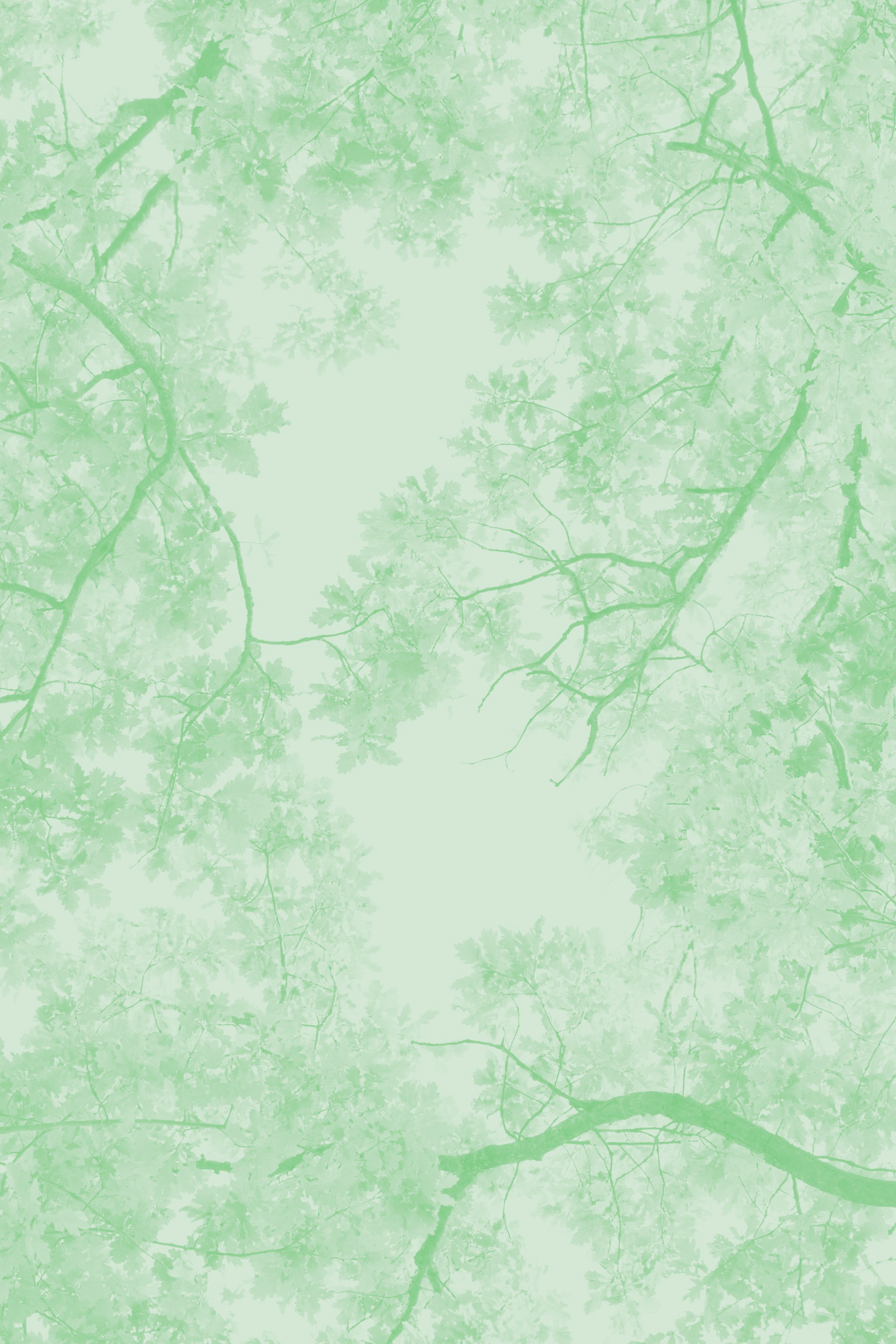 ЛЕСОХОЗЯЙСТВЕННЫЙРЕГЛАМЕНТПриозерского лесничестваЛенинградской областиСанкт-Петербург
2018ФЕДЕРАЛЬНОЕ АГЕНТСТВО ЛЕСНОГО ХОЗЯЙСТВА ФЕДЕРАЛЬНОЕ ГОСУДАРСТВЕННОЕ БЮДЖЕТНОЕ УЧРЕЖДЕНИЕ «РОСЛЕСИНФОРГ» ФИЛИАЛ ФГБУ «РОСЛЕСИНФОРГ» «СЕВЗАПЛЕСПРОЕКТ»ЛЕСОХОЗЯЙСТВЕННЫЙ РЕГЛАМЕНТПриозерского лесничестваЛенинградской областиИ.О. директора филиала						И.В. УсынинРуководитель работ 	    	Н.Б. БердиевСанкт-Петербург
2018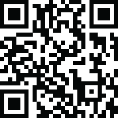 СОДЕРЖАНИЕ ВВЕДЕНИЕ	6Глава 1 ОБЩИЕ СВЕДЕНИЯ	81.1 Краткая характеристика лесничества	81.1.1 Наименование и местоположение лесничества	81.1.2 Общая площадь лесничества и участковых лесничеств. Распределение  территории лесничества по муниципальным образованиям	81.1.3 Распределение лесов лесничества по лесорастительным зонам и  лесным районам	91.1.4 Распределение лесов по целевому назначению и  категориям защитных лесов	111.1.5 Характеристика лесных и нелесных земель лесного фонда  на территории лесничества	241.1.6 Характеристика имеющихся особо охраняемых природных территорий  и объектов, планы по их организации, развитию экологических сетей,  сохранению биоразнообразия	251.1.7 Характеристика существующих объектов лесной, лесоперерабатывающей  инфраструктуры, объектов не связанных с созданием лесной инфраструктуры,  мероприятий по строительству, реконструкции и эксплуатации указанных объектов, предусмотренных документами территориального планирования	501.2 Виды разрешенного использования лесов	55Глава 2 НОРМАТИВЫ, ПАРАМЕТРЫ И СРОКИ РАЗРЕШЕННОГО ИСПОЛЬЗОВАНИЯ ЛЕСОВ,ТРЕБОВАНИЕ ПО ОХРАНЕ,ЗАЩИТЕ,И ВОСПРОИЗВДСТВУ ЛЕСОВ,ТРЕБОВАНИЕ К ИСПОЛЬЗОВАНИЮ ЛЕСОВ ПО ЛЕСОРАСТИТЕЛЬНЫМ ЗОНАМ И ЛЕСНЫМ РАЙОНАМ	662.1 Нормативы, параметры и сроки использования лесов для заготовки древесины	662.1.1 Общие положения	662.1.2 Расчетная лесосека для осуществления рубок спелых и перестойных	71лесных насаждений	712.1.3 Требования к организации и проведению работ по заготовке древесины	972.1.4 Возрасты рубок	992.1.5 Процент (интенсивность) выборки древесины с учетом полноты, состава древостоя	1012.1.6 Размеры и сроки примыкания лесосек (организационно-технические элементы рубок спелых и перестойных лесных насаждений)	1022.1.7 Количество зарубов	1052.1.8 Сроки повторяемости рубок	1052.1.9 Методы лесовосстановления	1052.1.10 Сроки использования лесов для заготовки древесины и другие сведения	1072.1.11 Очистка мест рубок от порубочных остатков	1082.1.12 Расчетная лесосека (ежегодный допустимый объем изъятия древесины) для осуществления рубок средневозрастных, приспевающих, спелых и перестойных лесных насаждений при уходе за лесами	1102.1.13 Расчетная лесосека при всех видах рубок	1162.2 Нормативы, параметры и сроки использования лесов для заготовки живицы	1182.3 Нормативы, параметры и сроки использования лесов для заготовки и сбора  недревесных лесных ресурсов	1222.4 Нормативы, параметры и сроки использования лесов для заготовки пищевых лесных ресурсов и сбора лекарственных растений	1292.5 Нормативы, параметры и сроки использования лесов для осуществления видов деятельности в сфере охотничьего хозяйства	1352.6 Нормативы, параметры и сроки использования лесов для ведения  сельского хозяйства	1422.7 Нормативы, параметры и сроки использования лесов для осуществления научно-исследовательской и образовательной деятельности	1472.8 Нормативы, параметры и сроки использования лесов для осуществления рекреационной деятельности	1502.9 Нормативы, параметры и сроки использования лесов для создания лесных, плантаций и их эксплуатации	1602.10 Нормативы, параметры и сроки разрешенного использования лесов для выращивания лесных плодовых, ягодных, декоративных и лекарственных растений	1612.11 Нормативы, параметры и сроки использования лесов для выращивания посадочного материала лесных растений (саженцев, сеянцев)	1632.12 Нормативы, параметры и сроки использования лесов для выполнения работ  по геологическому изучению недр, для разработки месторождений  полезных ископаемых	1652.13 Нормативы, параметры и сроки использования лесов для строительства           и эксплуатации водохранилищ и иных искусственных водных объектов,      а также гидротехнических сооружений и специализированных портов	1702.14 Нормативы, параметры и сроки использования лесов для строительства,  реконструкции, эксплуатации линейных объектов	1722.15 Нормативы, параметры и сроки использования лесов для переработки  древесины и иных лесных ресурсов	1832.16 Нормативы, параметры и сроки использования лесов для  религиозной деятельности	1852.17  Требования к охране, защите и воспроизводству лесов	1862.17.1  Требования к мерам пожарной безопасности в лесах, охране лесов от загрязнения радиоактивными веществами и иного негативного воздействия	1862.17.2 Требования к защите лесов от вредных организмов	2262.17.3 Требования к воспроизводству лесов	2352.17.4 Особенности требований к использованию лесов по лесорастительным зонам и лесным районам	264Глава 3 ОГРАНИЧЕНИЯ ИСПОЛЬЗОВАНИЯ ЛЕСОВ	2653.1 Ограничения по видам целевого назначения лесов	2653.2 Ограничения по видам особо защитных участков лесов	2673.3 Ограничения по видам использования лесов	271ПРИЛОЖЕНИЯ	291Перечень законодательных, нормативно-правовых актов, нормативно-технических, методических и проектных документов, использованных при внесении изменений в Лесохозяйственный регламент Приозерского лесничества Ленинградской области	293Перечень арендаторов лесных участков (по состоянию на 01.01.2018 г.)	303Перечень лесных участков с размещенной сетью постоянных пунктов наблюдений (ППН) лесопатологического мониторинга и участков буферной зоны	324Перечень объектов лесного семеноводства (ПЛСУ, плюсовых насаждений, насаждений-эталонов, географических и испытательных культур)	325Стационарные опытные объекты ФБУ «СПбНИИЛХ»	329Существующие объекты инфраструктуры	330Проектируемые объекты, не связанные с созданием лесной инфраструктуры	332Карты схемы лесничества.	334Уведомление о вырубке деревьев на линейных объектах и в их охранных зонах без предоставления лесных участков (в т.ч. уборка деревьев, угрожающих падением на линейные объекты).	339Уведомление о  расчистке существующих трасс линейных объектов без предоставления лесных участков  (неликвид)	342ПРОТОКОЛ	344Перечень изготовленных карт-схем	371Печень лесных деклараций для осуществления заготовки древесины, по которым обязательства действуют до полного их исполнения	372ВВЕДЕНИЕОбщие положенияНастоящий лесохозяйственный регламент Приозерского лесничества разработан в соответствии с частью 7 статьи 87 Лесного кодекса Российской Федерации от 04.12.2006 № 200-ФЗ (далее Лесной кодекс РФ), приказом Министерства природных ресурсов и экологии Российской Федерации (далее - Минприроды России) от 27.02.2017 № 72 «Об утверждении состава лесохозяйственных регламентов, порядка их разработки, сроков их действия и порядка внесения в них изменений». Лесохозяйственный регламент содержит свод нормативов и параметров комплексного освоения лесов применительно к территории, лесорастительным условиям лесничества, определяет правовой режим лесов.Лесохозяйственный регламент обязателен для исполнения гражданами, юридическими лицами, осуществляющими использование, охрану, защиту, воспроизводство лесов в границах лесничества. Невыполнение гражданами, юридическими лицами, осуществляющими использование лесов, лесохозяйственного регламента является основанием для досрочного расторжения договоров аренды лесных участков, договоров купли-продажи лесных насаждений, принудительного прекращения права постоянного (бессрочного) пользования или безвозмездного срочного пользования лесными участками (ст. 24, 51, 61 Лесного кодекса РФ).Срок действия лесохозяйственного регламента – до 01.10.2028 года.Задачи лесохозяйственного регламентаЛесохозяйственный регламент в соответствии со статьей 87 Лесного кодекса РФ является основой осуществления использования, охраны, защиты, воспроизводства лесов, расположенных в границах лесничества.В лесохозяйственном регламенте в отношении лесов, расположенных в границах лесничества, в соответствии с частью 5 статьи 87 Лесного кодекса РФ и другими нормативными актами устанавливаются:- подразделение лесов по целевому назначению;- многоцелевое, непрерывное и неистощительное использование лесов;- определение видов разрешенного использования лесов;- определение возможности сочетания в пределах одного лесного участка различных видов его существующего и перспективного использования;- возрасты рубок, расчетная лесосека, сроки использования лесов и другиепараметры их разрешенного использования;- ограничения использования лесов в случаях запрета на осуществление одного или нескольких видов использования лесов, запрета на проведение рубок, иных ограничений, установленных Лесным кодексом РФ и другими Федеральными законами;- требования к охране, защите, воспроизводству лесов и перспективного использования лесов.Основание для разработкиЛесохозяйственный регламент Приозерского лесничества разработан на основании Государственного контракта от 14.05.20018 № 2821 на выполнение работ по разработке проектов лесохозяйственных регламентов лесничеств Ленинградской области на 2019-2028 годы, заключенного комитетом по природным ресурсам Ленинградской области с ФГБУ «Рослесинфорг».Сведения о разработчикеЛесохозяйственный регламент Приозерского лесничества разработан Северо-Западным филиалом федерального государственного бюджетного учреждения «Рослесинфорг» (Филиал ФГБУ «Рослесинфорг» «Севзаплеспроект»).Юридический адрес: 196084, Санкт-Петербург, ул. Коли Томчака, д.16. Тел./факс (812) 388-03-84. E-mail: . Информационная база для составления лесохозяйственного регламентаПри разработке лесохозяйственного регламента использовались:- материалы лесоустройства Приозерского лесничества 2013 года, составленные филиалом ФГБУ «Рослесинфорг» «Севзаплеспроект»;- формы государственного лесного реестра по состоянию на 01.01.2018 года;- данные статистической отчетности о состоянии и использовании лесов, мероприятий по охране, защите и воспроизводству лесов;- нормативные правовые акты Российской Федерации и Ленинградской области (полный перечень представлен в приложении № 1 к настоящему регламенту).Глава 1 ОБЩИЕ СВЕДЕНИЯ1.1 Краткая характеристика лесничества1.1.1 Наименование и местоположение лесничестваПриозерское лесничество Комитета по природным ресурсам Ленинградской области (далее – лесничество) расположено в Северной части Ленинградской области на территории Приозерского муниципального района.Почтовый адрес: ул. Академическая, д.7, п. Сосново Приозерский район, Ленинградская область, 188731.E-mail: priozersk.les@yandex.ru.1.1.2 Общая площадь лесничества и участковых лесничеств. Распределение  территории лесничества по муниципальным образованиямВ соответствии с приказом Рослесхоза от 17 октября . № 319 «Об определении количества лесничеств на территории Ленинградской области и установлении их границ» в состав лесничества включены Антикайнинское, Приозерское, Вуоксинское, Коммунарское, Куйбышевское, Некрасовское, Джатиевское, Громовское, Ладожское, Мичуринское северное, Яблоновское, Мичуринское, Борисовское, Кривковское, Кучеровское, Сосновское, Приозерское южное, Ладожское южное, Денисовское, Ларионовское.  Общая площадь лесничества по состоянию на 01.01.2018 составляет . По мере постановки земель лесного фонда на кадастровый учет, регистрации права собственности на земли лесного фонда и внесения изменений в государственный лесной реестр, площадь лесничества, участковых лесничеств, их распределения по целевому назначению и категориям земель может меняться.В состав лесничества входят 20 участковых лесничеств.Таблица 1.1(1)* –  Структура лесничества*Здесь и далее в скобках приведены номера таблиц, соответствующие номерам таблиц в Составе лесохозяйственных регламентов, порядке их разработке, сроках их действия и порядке внесения в них изменений (2017).    Расположение территории лесничества показано на прилагаемой карте-схеме Ленинградской области, приводится в приложении 9. Рельеф территории лесничества равнинный. По характеру рельефа все леса относятся к равнинным.Последнее лесоустройство лесничества, было проведено филиалом ФГУП «Рослесинфорг» «Севзаплеспроект» в 2012-2013 году.1.1.3 Распределение лесов лесничества по лесорастительным зонам и
 лесным районамТаблица 1.2(2) – Распределение лесов лесничества по лесорастительным зонам илесным районам*В соответствии с Приказом Федерального агентства лесного хозяйства от 8 октября 2015 г. № 353 «Об установлении лесосеменного районирования» все муниципальные районы Ленинградской области относятся ко 2-му лесосеменному району для сосны обыкновенной; к 1-му лесосеменному району для дуба черешчатого; Приозерский район, относится к 3-ему  лесосеменному району для ели.В соответствии с Приказом Министерства природных ресурсов и экологии РФ от 23 декабря . № 569 «О внесении изменений в приказ Министерства природных ресурсов и экологии Российской Федерации от 18.08.2014 г. № 367 «Об утверждении Перечня лесорастительных зон Российской Федерации и Перечня лесных районов Российской Федерации» территория лесничества относится к Балтийско-Белозерскому таежному району.Распределение территории лесничества по лесорастительным зонам и лесным районам показано на прилагаемой карте-схеме лесничества в приложении 9. 1.1.4 Распределение лесов по целевому назначению и
 категориям защитных лесовРазделение лесов по целевому назначению на защитные и эксплуатационные леса и по категориям защитных лесов произведено в соответствии с Лесным кодексом Российской Федерации (статья 10) и приказом Рослесхоза от  20 февраля . № 48 «Об отнесении лесов к ценным, эксплуатационным лесам и установлении их границ на территории Ленинградской области».Распределение лесов лесничества по видам целевого назначения и категориям защитных лесов приведены в таблице 1.3(3).Таблица 1.3(3) – Распределение лесов по целевому назначению и категориям защитных лесовВсе леса в лесничестве являются защитными (100 %). Защитные леса представлены:-   лесами, расположенными  в  водоохранных зонах (5,7%);-  лесами, выполняющими функции защиты природных и иных объектов (5,6%), в том числе защитные полосы лесов, расположенные вдоль железнодорожных путей общего пользования, федеральных автомобильных дорог общего пользования, автомобильных дорог общего пользования (5,4%), леса, расположенные в первом и втором поясах зон санитарной охраны источников питьевого и хозяйственно-бытового водоснабжения (0,04%), - ценными лесами (88,7%), в том числе запретные полосы лесов, расположенные вдоль водных объектов (54,2%) и нерестоохранные полосы лесов (34,5%).К лесохозяйственному регламенту приложена карта схема лесничества с распределением  лесов по целевому назначению и категориям защитности лесов приводится в Приложении 13.1.1.5 Характеристика лесных и нелесных земель лесного фонда
 на территории лесничестваРаспределение территории лесничества по категориям лесных и нелесных земель приведено ниже, на основании ГЛР по состоянию на 01.01.2018 года.     Таблица 1.4(4) – Распределение земель лесного фонда лесничества по категориям       лесных и нелесных земель  Примечание: К другим  землям, не покрытые лесной растительностью относятся: несомкнувшиеся лесные культуры (), питомники и лесные плантации () погибшие насаждения ().К другим не лесным землям относятся:пашни (), сенокосы (), пастбища (), воды (), усадьбы (), пески ().К прочим землям относятся: карьеры (), скальные обнажения (), торфоразработки (), крутые склоны (), каменистые россыпи (), свалка (), прочие земли (); трассы коммуникаций: воздушные и кабельные линии электропередач (), телефонные линии (.), газопроводы (.), прочие трассы ()Площадь земель лесного фонда представлена на 78,9 % лесными землями, из которых 70,9 % составляют покрытые лесной растительностью земли и 8 % – не покрытые лесной растительностью земли. Нелесные земли занимают 21,1 % территории лесничества, среди них преобладают другие (17,6%)  и болота (2,8%).1.1.6 Характеристика имеющихся особо охраняемых природных территорий 
и объектов, планы по их организации, развитию экологических сетей,
 сохранению биоразнообразия1.1.6.1 Характеристика особо охраняемых природных территорийВ соответствии с Федеральным законом от 14 марта . № 33-ФЗ «Об особо охраняемых природных территориях» (с изменениями) (пункт 4 статьи 2) особо охраняемые природные территории (ООПТ) могут иметь федеральное, региональное или местное значение.Таблица 1.5 – Перечень особо охраняемых природных территорий Примечание:В графе «Наименование особо охраняемой природной территории. Основание к выделению» приведен нормативный правовой акт, которым утверждено действующее положение о заказнике, природном парке или паспорт памятника природы.Использование лесов на особо охраняемых природных территориях осуществляется в соответствии с приказом МПР России от 16 июля . № 181 «Об утверждении Особенностей использования, охраны, защиты, воспроизводства лесов, расположенных на особо охраняемых природных территориях». Отдельные ООПТ в лесничестве отнесены к водно-болотным угодьям международного значения.  Леса, расположенные на особо охраняемых природных территориях, в соответствии с частью 4 статьи 12 Лесного кодекса Российской Федерации подлежат освоению в целях сохранения средообразующих, водоохранных, защитных, санитарно-гигиенических, оздоровительных и иных полезных функций лесов с одновременным использованием лесов при условии, если это использование совместимо с целевым назначением защитных лесов и выполняемыми ими полезными функциями.Леса, расположенные на особо охраняемых природных территориях, используются в соответствии с режимом особой охраны особо охраняемой природной территории и целевым назначением земель, определяемыми лесным законодательством Российской Федерации, законодательством Российской Федерации об особо охраняемых природных территориях и положением о соответствующей особо охраняемой природной территории.В лесах, расположенных на особо охраняемых природных территориях, запрещается осуществление деятельности, несовместимой с их целевым назначением и полезными функциями. В лесах, расположенных на территориях государственных природных заповедников, запрещается проведение рубок лесных насаждений на лесных участках, на которых исключается любое вмешательство человека в природные процессы. На иных участках, если это не противоречит правовому режиму особой охраны территорий государственных природных заповедников, допускается проведение выборочных рубок лесных насаждений в целях обеспечения функционирования государственных природных заповедников и жизнедеятельности проживающих в их пределах граждан.В лесах, расположенных на территориях национальных парков, природных парков и государственных природных заказников, запрещается проведение сплошных рубок лесных насаждений, если иное не предусмотрено правовым режимом функциональных зон, установленных в границах этих особо охраняемых природных территорий.Особенности проведения выборочных рубок лесных насаждений и в установленных федеральными законами случаях сплошных рубок лесных насаждений определяются положениями о соответствующих особо охраняемых природных территориях.В лесах, расположенных на территориях комплексных (ландшафтных), биологических (ботанических и зоологических), палеонтологических, гидрологических, геологических государственных природных заказников запрещается проведение сплошных рубок лесных насаждений, если иное не предусмотрено положением о соответствующем государственном природном заказнике.В лесах, расположенных на территориях зоологических государственных природных заказников, предназначенных для сохранения редких и исчезающих видов животных, допускается проведение сплошных и выборочных рубок лесных насаждений при осуществлении ухода за лесами с сохранением на лесосеках части лесных насаждений, необходимых для обеспечения жизнедеятельности животных.В лесах, расположенных на территориях памятников природы и в границах их охранных зон, запрещается проведение рубок лесных насаждений в случае, если это влечет за собой нарушение сохранности памятников природы.В лесах, расположенных на территориях лечебно-оздоровительных местностей и курортов, допускается проведение рубок с целью сохранения лесных насаждений основных лесных древесных пород.В лесах, расположенных на территориях лечебно-оздоровительных местностей и курортов, уход за лесами и другие, предусмотренные лесным законодательством Российской Федерации, мероприятия по использованию, охране, защите, воспроизводству лесов, осуществляются дифференцированно в пределах зон, выделенных в составе округа санитарной (горно-санитарной) охраны.Леса, расположенные на особо охраняемых природных территориях, подлежат охране от пожаров, от загрязнения (в том числе радиоактивными веществами) и от иного негативного воздействия, а также защите от вредных организмов в соответствии с лесным законодательством Российской Федерации, режимом особой охраны особо охраняемой природной территории.Единые требования к пожарной безопасности в лесах установлены постановлением Правительства Российской Федерации от 30 июня . № 417 «Об утверждении Правил пожарной безопасности в лесах».Единый порядок и условия организации защиты лесов от вредных организмов, а также от негативных воздействий на леса и санитарные требования к использованию лесов установлены постановлением Правительства Российской Федерации от 20 мая . № 607 «О правилах санитарной безопасности в лесах».Уборка неликвидной древесины в лесах, расположенных на особо охраняемых природных территориях, проводится в особо охраняемых, рекреационных функциональных зонах, функциональных зонах познавательного туризма обслуживания посетителей, хозяйственного назначения особо охраняемой природной территории, определяемых Положением об особо охраняемой природной территории.В лесах, расположенных на ООПТ, за исключением территорий биосферных полигонов, запрещается использование токсичных химических препаратов для охраны и защиты лесов, в том числе в научных целях.В лесах, расположенных на биосферных полигонах государственных природных биосферных заповедников в соответствии с их назначением, определенном в положении о биосферном полигоне, могут использоваться токсичные химические препараты для охраны и защиты лесов в целях проведения научных исследований, экологического мониторинга, а также апробирования и внедрения методов рационального природопользования, не разрушающих окружающую природную среду и не истощающих биологические ресурсы.Воспроизводство лесов, расположенных на ООПТ, осуществляется путем лесовосстановления и ухода за лесами в соответствии с лесным законодательством Российской Федерации и режимом особой охраны особо охраняемой природной территории.Лесовосстановление на ООПТ осуществляется на лесных участках, лесные насаждения на которых погибли или повреждены в результате пожаров, воздействия вредных организмов, а также на лесных участках, на которых проводились сплошные рубки.Лесоразведение осуществляется на участках нелесных земель для предотвращения водной, ветровой и иной эрозии почв, создания защитных насаждений, проведения биотехнических мероприятий, а также на землях, нарушенных в результате прежней хозяйственной деятельности.Лесовосстановление и лесоразведение должны обеспечивать формирование лесных насаждений, близких к естественным по составу видов (пород) деревьев, кустарников, других лесных растений в соответствующих природно-климатических условиях.Интродукция (пород) деревьев, кустарников, лиан, других лесных растений, не произрастающих в данном лесном районе, не допускается.Лесовосстановление, лесоразведение и уход за лесами на ООПТ осуществляется в соответствии с правовым режимом и целевым назначением указанных территорий. Деятельность лесничества должна быть направлена на сохранение биоразнообразия на его территории в соответствии с распоряжением Правительства РФ от 17.02.2014
 № 212-р «Об утверждении Стратегии сохранения редких и находящихся под угрозой исчезновения видов животных, растений и грибов в Российской Федерации на период до 2030 года». Наибольший эффект для предотвращения гибели редких и находящихся под угрозой исчезновения видов животных, растений и грибов достигается с помощью организации сети ООПТ с разным режимом охраны, соединенных «экологическими коридорами» (экологические сети).На территории лесничества проектируется организация дополнительных особо охраняемых природных территорий, которые будут способствовать в конечном итоге развитию экологических сетей и сохранению биоразнообразия на землях лесного фонда. В соответствии со схемой территориального планирования Ленинградской области, утвержденной постановлением Правительства Ленинградской области от 29.12.2012
 № 460, планируется организация следующих ООПТ регионального значения:Таблица 1.5.1 – Перечень планируемых особо охраняемых природных территорий.До организации ООПТ целесообразно избегать преобразования ландшафта и смены типа землепользования и других видов деятельности, делающих невозможным создание ООПТ в соответствии с заявленными целями. На территории ООПТ проектируемых в целях сохранения малонарушенных лесов и (или) старовозрастных насаждений не допускается проведение рубок спелых и перестойных насаждений, при этом не ограничивается проведение санитарно-оздоровительных мероприятий и рубок ухода за лесом в молодняках и средневорастных насаждениях. На территории остальных проектируемых ООПТ также возможны выборочные рубки спелых и перестойных насаждений (за исключением завершающего этапа постепенных рубок) и все виды рубок ухода за лесом. Конкретный режим особой охраны будет определен при организации ООПТ.Порядок образования ООПТ местного и регионального значения регулируется постановлениями Правительства Ленинградской области от 22 июня . № 151 «Об особо охраняемых природных территориях местного значения в Ленинградской области» 
(с изменениями и дополнениями) и постановлением  Правительства Ленинградской области от 30 июня . № 270 «О приведении нормативных правовых актов Ленинградской области об особо охраняемых природных территориях в соответствие с действующим законодательством»Создание особо охраняемых природных территорий осуществляется в соответствии с требованиями, установленными законодательством Российской Федерации об особо охраняемых природных территориях.1.1.6.2 Мероприятия по сохранению биоразнообразия в лесничествеСохранение окружающей среды и биоразнообразия в лесничестве будет достигнуто путем:- ограничения лесохозяйственной деятельности (выделение защитных лесов и особо защитных участков леса);- сохранение редких и исчезающих видов растений и грибов, занесенных в Красную книгу Российской Федерации и/или Красную книгу Ленинградской области;- использования лесов с максимальным сохранением окружающей среды и биологического разнообразия;- сохранения в целях повышения биоразнообразия лесов на лесосеках отдельных ценных деревьев в любом ярусе и их групп (старовозрастные деревья, деревья с дуплами, гнездами птиц, а также потенциально пригодные для гнездования и мест укрытия мелких животных и т. п.);- исключения при сплошных рубках из  эксплуатационной площади лесосеки при ее отводе:а) нелесных и непокрытых лесной растительностью лесных земель (болота, вырубки, прогалины и т.п.) независимо от их величины;б) выделенных семенных куртин и полос;в) расположенных среди спелых древостоев участков молодняков, средневозрастных насаждений;г) участков приспевающих лесных насаждений, находящихся внутри выделов спелых и перестойных древостоев, площадью более ;д) участков природных объектов, имеющих природоохранное значение.Допускается выделение неэксплуатационных участков по указанным критериям после отвода лесосеки в случаях, если они не были выделены при её отводе. При этом в материалы отвода лесосеки и технологическую карту вносятся соответствующие изменения.1.1.6.3 Рекомендации  по сохранению биоразнообразия при проведении 
лесозаготовительных работ для Ленинградской областиСохранение биологического разнообразия – необходимое условие ведения лесохозяйственной деятельности. Оно должно обеспечиваться не только в охраняемых лесах (ОЗУ, защитные леса), но и на лесосеках, на которых проводится заготовка древесины.Согласно п. 16 Правил заготовки древесины «перечни объектов биоразнообразия и размеры буферных зон для конкретного лесничества (лесопарка) указываются в лесохозяйственном регламенте лесничества, лесопарка». В соответствие с требованием Состава лесохозяйственных регламентов (2017) для условий Ленинградской области разработано дополнение, включающее примерный перечень объектов биоразнообразия (в дальнейшем – ключевых объектов), которые необходимо выделять и сохранять при операционном планировании и выполнении хозяйственных мероприятий, а также размеры их буферных зон.Ключевые объекты – это участки небольшой площади, важные для сохранения лесного биоразнообразия. Их наличие позволяет в определенной мере уменьшить последствия естественных нарушений, способствует сохранению и восстановлению лесной среды на вырубках. С такими участками связаны уязвимые виды живых организмов, в том числе объекты являются потенциальными местами редких и уязвимых видов живых организмов, занесенных в Красную книгу России и/или Красную книгу Ленинградской области.Ведение Красной книги Российской Федерации осуществляет Министерство природных ресурсов и экологии Российской Федерации; ведение Красной книги Ленинградской области осуществляют комитет по охране, контролю и регулированию использования объектов животного мира Ленинградской области - в части объектов животного мира и комитет по природным ресурсам Ленинградской области - в части объектов растительного мира. В зависимости от размеров ключевые объекты можно разделить на площадные и точечные. Площадные ключевые объекты имеют относительно крупные размеры (десятки и сотни квадратных метров). Примеры таких объектов – постоянные и временные водотоки, заболоченные понижения. Точечные объекты имеют небольшие размеры. Это, например, отдельные ценные деревья и их куртины. В зависимости от особенностей и функций ключевых объектов в их пределах запрещается проведение некоторых или всех хозяйственных мероприятий.По функции ключевые объекты могут быть подразделены на элементы ландшафта и сообщества. Ключевые элементы ландшафта связаны с локальной неоднородностью экотопа на территории делянки. Их сохранение обеспечивает стабильность экотопических условий на участке после рубки. Ключевые элементы сообщества связаны с неоднородностью лесной среды на территории делянки. Их сохранение обеспечивает стабилизацию лесной среды, сохранение комплекса лесных видов биоты и ускоряет заселение вырубки. При отводе делянки могут быть выявлены места постоянного обитания, а также скоплений (сезонных, репродуктивных, зимовок, откормки и др.), а также пути миграции и миграционные стоянки позвоночных животных - ключевые местообитания животных. Вокруг этих объектов необходимо выделить буферную зону, если она уже не выделена в лесоустроительных материалах как особо защитный участок леса. Режим буферной зоны указан в таблице 1.5.5. При допустимости проведения хозяйственных мероприятий, сезон разработки делянки, находящейся в буферной зоне, переносится с учетом окончания времени размножения животных. Перечень видов биологического разнообразия приведен в таблице 1.5.2(20).Таблица 1.5.2(20)Нормативы и параметры объектов биологическогоразнообразия и буферных зон, подлежащих сохранениюпри осуществлении лесосечных работПримечание. Местоположение объектов биологического разнообразия и площадь буферных зон указываются при их проектировании, лесоустройстве и специальных обследованиях.Порядок работ по выделению ключевых объектовКлючевые объекты всех типов выделяют при отводе делянки в рубку и/или при разработке лесосеки. Работы по выделению объектов организуются следующим образом:Обход делянки, выявление присутствующих на ней ключевых объектов;Принятие решения о том, какие объекты и в каком количестве следует оставить на делянке;Разметка лентами границ оставляемых площадных объектов;Съемка и привязка площадных объектов к ориентирам на делянке;Маркировка и учет точечных объектов вне площадных объектов, если это необходимо;Нанесение площадных объектов на абрис делянки, подсчет их общей площади, документальное оформление их в не эксплуатационные площади (НЭ);Внесение информации о находящихся на делянке ключевых объектах в соответствующие документы.При принятии решений о сохранении древостоя в пределах ключевых объектов необходимо учитывать устойчивость оставляемого лесного участка после рубки. При необходимости допускается возможность рубки отдельных неустойчивых к ветру деревьев в границах площадных ключевых объектов с их отметкой и перечетом.Перед началом разработки делянки необходимо дополнительно проинформировать исполнителей работ о выделенных на делянке ключевых объектах и ограничениях на хозяйственные мероприятия на их территории.Общие меры охраны ключевых объектовНаходящиеся в пределах выделенных ключевых объектов деревья и кустарники рубки не подлежат, за исключением случаев уборки отдельных неустойчивых к ветру деревьев, или деревьев, представляющих опасность при проведении работ. Пути прохождения техники не должны пересекать выделенные площадные ключевые объекты. В случае необходимости пересечения протяженных объектов (например, водотоков) могут устанавливаться временные переезды. Дополнительные меры, необходимые для сохранения ключевых объектов, перечислены в столбцах «Особые меры охраны» таблиц 1.5.3 и 1.5.4 и «Ограничения хозяйственных мероприятий» таблиц 1.5.5.Таблица 1.5.3. Ключевые  элементы ландшафтаТаблица 1.5.4. Ключевые элементы сообществаКлючевые сезонные местообитания животныхПри отводе делянки могут быть выявлены ключевые сезонные местообитания позвоночных животных. К ним относятся глухариные и тетеревиные тока, места токования серого журавля, медвежьи берлоги, многолетние лисьи и барсучьи норы, деревья с гнездами крупных хищных птиц и др. Вокруг этих объектов необходимо выделить буферную зону, если они уже не выделены в лесоустроительных материалах как особо защитный участок леса. Сезон разработки делянки, находящейся в буферной зоне, переносится с учетом окончания времени размножения животных (см. таблицу).Таб. 1.5.5 Ключевые местообитания животныхПримечание: если при планировании хозяйственных мероприятий были выявлены места, необходимые для осуществления жизненных циклов других ценных или редких видов животных, необходимо уточнить порядок и возможность проведения мероприятий у специалистов-биологов или охотоведов.Ведение Красной книги Российской Федерации осуществляет Министерство природных ресурсов и экологии Российской Федерации; ведение Красной книги Ленинградской области осуществляют комитет по охране, контролю и регулированию использования объектов животного мира Ленинградской области - в части объектов животного мира и комитет по природным ресурсам Ленинградской области - в части объектов растительного мира. Сведения о местонахождениях видов, занесенных в Красную книгу Российской Федерации и/или Красную книгу Ленинградской области, подлежат получению в установленном законодательством порядке. Перечни объектов растительного и животного мира занесенные в Красную книгу Ленинградской области, утверждены приказом комитета по природным ресурсам Ленинградской области от 12.09.2018 года №14.Охрана редких и находящихся под угрозой исчезновения деревьев, кустарников, лиан, иных лесных растений, занесенных в Красную книгу Российской Федерации и Красную книгу Ленинградской области, осуществляется в соответствии с Федеральным законом от 10 января 2002 года N 7-ФЗ «Об охране окружающей среды». Особенностей охраны в лесах редких и находящихся под угрозой исчезновения деревьев, кустарников, лиан, иных лесных растений, занесенных в Красную книгу Российской Федерации или красные книги субъектов Российской Федерации, утверждены приказом Министерства природных ресурсов и экологии Российской Федерации от 29.05.2017 года № 264.Рекомендации по сохранению биоразнообразия при проведении лесозаготовительных работ для Ленинградской области составлены на основе публикаций фонда «Гринфорест» Б. Д. Романюк, Е. В. Мосягина, А. Т. Загидуллина Выделение ключевых объектов при проведении лесозаготовительных работ. СПб, 2011, Романюк Б.Д., Загидуллина А.Т., Книзе А.А. Природоохранное планирование, 2010, Бубличенко, Романюк 2005 Критерии сохранения биоразнообразия позвоночных животных, а также инструкций, апробированных на территории аренды лесопромышленных предприятий IP, Ладенсо, Олонецлес, Терминал, Русский лес и др.1.1.6.4 Объекты социально-культурного значенияКроме ключевых объектов, связанных с природной средой, на делянке могут находиться объекты, имеющие социально-культурное значение: культовые объекты, захоронения, археологические памятники, остатки строений, солонцы, рекреационные участки, охотничьи и рыбацкие стоянки, избушки, вышки, лабазы и иные объекты, важные для местного населения. Если нормативами не предусмотрено иное, окрестности таких объектов могут выделяться в неэксплуатационные площади (НЭ). Границы и буферные зоны для таких объектов устанавливаются в индивидуальном порядке.1.1.7 Характеристика существующих объектов лесной, лесоперерабатывающей
 инфраструктуры, объектов не связанных с созданием лесной инфраструктуры, 
мероприятий по строительству, реконструкции и эксплуатации указанных объектов, предусмотренных документами территориального планированияПеречень объектов лесной инфраструктуры утверждён распоряжением Правительства РФ от 17 июля . № 1283-р (в редакции от 12.09.2017 № 1952-р)  «О перечне объектов лесной инфраструктуры для защитных лесов, эксплуатационных лесов и резервных лесов».Объекты лесной инфраструктуры в перечне приведены по видам целевого назначения лесов, категориям защитных лесов и отдельным видам использования лесов.Для различных категорий защитных лесов и видов использования лесов в перечне объектов лесной инфраструктуры учтены выполняемые лесами функции и особенности отдельных видов использования лесов. Объекты лесной инфраструктуры для использования, охраны, защиты и воспроизводства лесов в защитных лесах, относящихся к категории лесов, расположенных на особо охраняемых природных территориях:лесная дорога;лесной проезд;мост пешеходный;мост автодорожный;мост комбинированный;просека;тропа;противопожарный разрыв;минерализованная полоса;площадка для забора воды;цистерна (бак), резервуар, другие емкости наземные и подземные;вышка-ретранслятор для обеспечения ведомственной радио- и телефонной связи;площадка для разворота пожарной техники;пожарный наблюдательный пункт (вышка, мачта, павильон);пожарный водоем (в том числе подземный резервуар и водохранилище);посадочная площадка для самолетов, вертолетов, используемых для реализации задач, возложенных на особо охраняемые природные территории;пожарная скважина;устройство для отбора воды на пожарные нужды;щит и навес для размещения противопожарного инвентаря;система для осушения или обводнения лесных площадей (дамбы, перепускные сооружения, шлюзы, устройства регулирования уровня вод);улей;изгородь;лесохозяйственный знак, информационный щит, аншлаг;служебный кордон со вспомогательными сооружениями (временные жилые и хозяйственные строения для должностных лиц особо охраняемых природных территорий);опорный пункт службы охраны со вспомогательными сооружениями;стационар для полевых научных исследований со вспомогательными сооружениями;здание пожарно-химической станции;гараж для патрульной и лесопожарной техники;экскурсионные экологические тропы с элементами благоустройства;смотровые площадки и вышки;обустроенные туристские стоянки, места для разведения костра и отдыха;иные объекты обеспечения рекреационного использования, осуществляемого в соответствии с законодательством Российской Федерации об особо охраняемых природных территориях;комплекс электроснабжения;водопроводная сеть;система теплоснабжения;сооружение противоэрозионное, гидротехническое и противоселевое;сооружение противооползневое;колодец;шлагбаум;пирс для служебного водного транспорта;в защитных лесах, относящихся к категории лесов, расположенных в водоохранных зонах, и на особо защитных участках лесов, за исключением заповедных лесных участков:лесная дорога;лесной проезд;квартальная просека;мост пешеходный;площадка для разворота пожарной техники;пожарный наблюдательный пункт (вышка, мачта, павильон);пожарный водоем (в том числе подземный резервуар и водохранилище);противопожарный разрыв;посадочная площадка для самолетов, вертолетов, используемых в целях проведения авиационных работ по охране и защите лесов;пожарная скважина;устройство отбора воды на пожарные нужды;щит и навес для размещения противопожарного инвентаря;система для осушения лесных площадей (дамбы, перепускные сооружения, шлюзы, устройства регулирования уровня вод);сооружение противоэрозионное, гидротехническое и противоселевое;сооружение противооползневое;навес;обустроенное место для разведения костра и отдыха;лесохозяйственный, лесоустроительный знак, информационный щит, аншлаг;в защитных лесах, относящихся к категориям лесов, выполняющих функции защиты природных и иных объектов, и ценных лесов (помимо объектов, указанных выше), - лесной склад.- на заповедных лесных участках - лесохозяйственный, лесоустроительный знак, информационный щит, аншлаг.В лесничестве из объектов лесной инфраструктуры имеются: лесные дороги – протяженностью ; квартальные просеки - протяженностью ; противопожарные разрывы - протяженностью ;  каналами осушительной системы – протя-женностью 1,4  км; трасса мелиорации-;  тропы - протяженностью . Существующие объекты лесной инфраструктуры указаны в приложении 7. Квартальные просеки требуют разрубки и расчистки протяженностью . В Приозерском лесничестве – 2648 кварталов, необходима замена и установка 1765 квартальных и указательных столбов, для чего потребуется  древесины хвойных пород.Квартальные столбы, подлежащие замене, будут изготовлены из древесины при разработке близлежащих делянок.Проектируемые объекты не связанные с созданием лесной инфраструктуры  указаны в приложении 8. Транспортировка древесины производится по шоссейным и грунтовым автомобильным дорогам.Таблица 1.6 – Характеристика путей транспортаПримечания1. Дороги противопожарного назначения относятся к лесохозяйственным.2. При определении типа лесохозяйственных дорог принимаются следующие придержки:а) ширина земляного полотна: I тип – 6,5-, II тип – 4,5-, III тип – менее ;б) ширина проезжей части: I тип –  и более; II тип – ; III тип – .В соответствии с Порядком использования собственниками земельных участков, землепользователями, землевладельцами, арендаторами земельных участков в границах данных земельных участков общераспространенных полезных ископаемых и подземных вод для собственных нужд, а также строительства подземных сооружений на глубину до  на территории Ленинградской области, утвержденным постановлением Правительства Ленинградской области от 16 апреля 2018 года №134 (далее – Порядок), арендаторам лесных участков до осуществления работ по использованию для собственных нужд общераспространенных полезных ископаемых необходимо внести соответствующие изменения в проект освоения лесов.Арендаторы лесных участков не позднее чем за 14 календарных дней до начала использования общераспространенных полезных ископаемых направляют уведомление в орган исполнительной власти Ленинградской области, уполномоченный на осуществление регионального государственного надзора за геологическим изучением, рациональным использованием и охраной недр в отношении участков недр местного значения, который ведет реестр правообладателей земельных участков, осуществляющих в их границах использование общераспространенных полезных ископаемых, подземных вод, а также строительство подземных сооружений в соответствии с настоящим Порядком, по форме согласно приложению к Порядку.Уведомление должно содержать следующие сведения:наименование, организационно-правовая форма правообладателя земельного участка, его местонахождение, идентификационный номер налогоплательщика (ИНН), основной государственный регистрационный номер (ОГРН), реквизиты банковского счета;сведения о местоположении, площади земельного участка, кадастровом номере (при его наличии), категории земель и виде разрешенного использования, реквизиты правоустанавливающего документа на земельный участок (№ договора аренды); (при этом, по виду разрешенного использования следует указывать ст.19 Закона РФ «О недрах»: использование общераспространенных полезных ископаемых без применения взрывных работ, не числящихся на государственном балансе, арендаторами земельных участков для личных, бытовых и иных, не связанных с осуществлением предпринимательской деятельности, нужд);планируемые сроки и объемы использования общераспространенных полезных ископаемых в пределах участка в соответствии с целями, предусмотренными настоящим Порядком;вид полезного ископаемого в соответствии с Перечнем общераспространенных полезных ископаемых по Ленинградской области, утвержденным распоряжением Министерства природных ресурсов Российской Федерации и Администрации Ленинградской области от 14 марта 2005 года 18р/67-р (песок, песчано-гравийные, гравийно-песчаные, валунно-гравийно-песчаные породы);подпись правообладателя земельного участка или его представителя, печать.В случае если использование общераспространенных полезных ископаемых и подземных вод, а также строительство подземных сооружений будет осуществляться правообладателем, не являющимся собственником земельного участка, к уведомлению необходимо приложить согласие собственника на проведение указанных работ.К уведомлению должны быть приложены:справка об отсутствии (наличии) месторождений (проявлений) общераспространенных полезных ископаемых, выданная Федеральным государственным учреждением «Территориальный фонд геологической информации по Северо-Западному федеральному округу»;фотография (требования к формату фотографии не установлены) места использования общераспространенных полезных ископаемых;пояснения в произвольной форме об объеме и месте планируемого извлечения и использования общераспространенных полезных ископаемых в виде проектных рекомендаций с указанием схемы (румбы, азимут), включая мероприятия по рекультивации нарушенных земель.Далее арендатору лесного участка необходимо представить в адрес Комитета лесную декларацию.Перечень объектов, не связанных с созданием лесной инфраструктуры, утверждён распоряжением Правительства РФ от 27 мая . № 849-р «Об утверждении Перечня объектов, не связанных с созданием лесной инфраструктуры, для защитных лесов, эксплуатационных лесов, резервных лесов». В этом документе указаны объекты, не связанные с созданием лесной инфраструктуры, которые разрешено размещать в конкретных видах целевого назначения лесов и категориях защитных лесов, в зависимости от выполняемых ими функций, а также с учётом вида использования лесов.Объекты, связанные с осуществлением деятельности в сфере: работ по геологическому изучению недр; разработки месторождений полезных ископаемых; использования водохранилищ и иных искусственных водных объектов, а также гидротехнических сооружений и специализированных портов; использования линий электропередачи, линий связи, дорог, трубопроводов и других линейных объектов; переработки древесины и иных лесных ресурсов; осуществления рекреационной деятельности; осуществления религиозной деятельности – являются объектами, не связанными с созданием лесной инфраструктуры.В лесничестве из объектов не связанных с созданием лесной инфраструктуры имеется: трассы линий электропередач - протяженностью ; трассы газопровода - протяженностью ; телефонная линия - протяженностью ; прочие трассы - протяженностью ; карьеры - площадью ; торфоразработки – площадью
 .Существующие объекты, не связанные с созданием лесной инфраструктуры, представлены в приложении 7. Проектируемые объекты, не связанные с созданием лесной инфраструктуры, представлены в приложении 8.Объектов лесоперерабатывающей  инфраструктуры  на  территории  лесного  фонда лесничества нет и не планируется.  К лесохозяйственному регламенту приложена поквартальная карта-схема лесничества с нанесением объектов лесной инфраструктуры, лесоперерабатывающей инфраструктуры, объектов, не связанных с созданием лесной инфраструктуры. 1.2 Виды разрешенного использования лесовЛесохозяйственным регламентом лесничества, в соответствии со статьей 25 Лесного кодекса Российской Федерации, разрешаются следующие виды использования лесов:1) заготовка древесины;2) заготовка живицы;3) заготовка и сбор недревесных лесных ресурсов;4) заготовка пищевых лесных ресурсов и сбор лекарственных растений;5) осуществление видов деятельности в сфере охотничьего хозяйства;6) ведение сельского хозяйства;7) осуществление научно-исследовательской, образовательной деятельности; 8) осуществление рекреационной деятельности;9) создание лесных плантаций и их эксплуатация;10) выращивание лесных плодовых, ягодных, декоративных растений, лекарственных растений;10.1) выращивание посадочного материала лесных растений (саженцев, сеянцев);11) выполнение работ по геологическому изучению недр, разработка месторождений полезных ископаемых;12) строительство и эксплуатация водохранилищ и иных искусственных водных объектов, а также гидротехнических сооружений и специализированных портов;13) строительство, реконструкция, эксплуатация линейных объектов;14) переработка древесины и иных лесных ресурсов;15) осуществление религиозной деятельности;16) иные виды, определенные в соответствии с частью 2 статьи 6 Лесного кодекса Российской Федерации. В лесничестве разрешены виды использования лесов, предусмотренные статьёй 25 Лесного кодекса Российской Федерации. В защитных лесах запрещены:            - создание лесных плантаций и их эксплуатация;- переработка древесины и иных лесных ресурсов.Леса могут использоваться для одной или нескольких целей, если иное не установлено Лесным кодексом Российской Федерации или другими федеральными законами.Использование лесов, представляющее собой предпринимательскую деятельность, осуществляется на землях лесного фонда лицами, зарегистрированными в Российской Федерации в соответствии с Федеральным законом от 8 августа . № 129-ФЗ «О государственной регистрации юридических лиц и индивидуальных предпринимателей».Распределение территории лесничества по видам разрешенного использования лесов выполнено с учетом требований нормативных правовых актов, действующих на момент разработки  в лесохозяйственного регламента  приводится в таблице 1.7(5) – Виды разрешенного использования лесов.    Порядок использования лесов, расположенных на особо охраняемых природных территориях, определяется Лесным кодексом Российской Федерации (ст. 103), приказом МПР России от 16 июля . № 181 «Об утверждении Особенностей использования, охраны, защиты, воспроизводства лесов, расположенных на особо охраняемых природных территориях»,  положениями о соответствующих особо охраняемых природных территориях. Таблица 1.7(5) – Виды разрешенного использования лесовПримечания1 Режим всех разрешенных видов использования лесов, расположенных на особо охраняемых природных территориях, определяется Положениями о соответствующих особо охраняемых природных территориях. Ограничения использования лесов, определенные Положениями об имеющимися в лесничестве ООПТ, приведены в таблице 1.5. 2 Заготовка древесины в лесах допускается в соответствии со статьями 16, 17, 102-108 Лесного кодекса Российской Федерации, Правилами заготовки древесины, Правилами ухода за лесами и приказом Рослесхоза от 14.12.2010 № 485. 3 Заготовка живицы осуществляется в лесах, предназначенных для заготовки древесины, в соответствии со статьёй 31 Лесного кодекса Российской Федерации и Правилами заготовки живицы. Заготовка живицы не допускается в очагах вредных организмов до их ликвидации; лесных насаждениях, поврежденных и ослабленных вследствие воздействия лесных пожаров, вредных организмов и других негативных факторов; лесных насаждениях, где не допускается проведение сплошных или выборочных рубок спелых и перестойных насаждений для заготовки древесины; на постоянных лесосеменных участках, лесосеменных плантациях, генетических резерватах; не допускается проведение подсочки плюсовых деревьев, семенников, семенных куртин и полос (п. 7 Правил заготовки живицы).  4 Заготовка и сбор недревесных лесных ресурсов допускается в лесах в соответствии со статьёй 32 Лесного кодекса Российской Федерации и Правилами заготовки и сбора недревесных лесных ресурсов. 5 Заготовка пищевых лесных ресурсов и сбор лекарственных растений допускается в лесах в соответствии со статьёй 35 Лесного кодекса Российской Федерации и Правилами заготовки пищевых лесных ресурсов и сбора лекарственных растений.6 Осуществление видов деятельности в сфере охотничьего хозяйства разрешается в лесах в соответствии со статьёй 36 Лесного кодекса Российской Федерации, Федеральным законом от 24 июля . № 209-ФЗ «Об охоте и о сохранении охотничьих ресурсов и о внесении изменений в отдельные законодательные акты Российской Федерации», за исключением случаев, предусмотренных статьёй 105 Лесного кодекса Российской Федерации и приказом Рослесхоза от 14.12.2010 № 485. 7 Ведение сельского хозяйства допускается в лесах в соответствии со статьёй 38 Лесного кодекса Российской Федерации и Правилами использования лесов для ведения сельского хозяйства, за исключением случаев, предусмотренных статьёй 105 Лесного кодекса Российской Федерации и приказом Рослесхоза от 14.12.2010 № 485.  8 Осуществление научно-исследовательской деятельности, образовательной деятельности допускается в лесах в соответствии со статьёй 40 Лесного кодекса Российской Федерации и Правилами использования лесов для осуществления научно-исследовательской, образовательной деятельности.9 Осуществление рекреационной деятельности допускается в лесах в соответствии со статьёй 41 Лесного кодекса Российской Федерации и Правилами использования лесов для осуществления рекреационной деятельности.10 Выращивание лесных плодовых, ягодных, декоративных растений, лекарственных растений допускается в лесах в соответствии со статьёй 39 Лесного кодекса Российской Федерации и Правилами использования лесов для выращивания лесных плодовых, ягодных, декоративных растений, лекарственных растений.11 Выращивание посадочного материала лесных растений (саженцев, сеянцев) допускается в лесах в соответствии со статьёй 39.1 Лесного кодекса Российской Федерации и Правилами использования лесов для выращивания посадочного материала лесных растений (саженцев, сеянцев). 12 Выполнение работ по геологическому изучению недр, разработке месторождений полезных ископаемых допускается в лесах в соответствии со статьёй 43 Лесного кодекса Российской Федерации и Порядком использования лесов для выполнения работ по геологическому изучению недр, для разработки месторождений полезных ископаемых, за исключением зеленых зон, лесопарковых зон, где запрещается разработка месторождений полезных ископаемых (статья 105 Лесного кодекса РФ, приказ Рослесхоза от 14.12.2010 № 485).13 Строительство и эксплуатация водохранилищ и иных искусственных водных объектов, а также гидротехнических сооружений, специализированных портов допускается в лесах в соответствии со статьёй 44 Лесного кодекса Российской Федерации. Этот вид использования лесов не допускается в лесопарковых зонах и зелёных зонах, за исключением строительства гидротехнических сооружений (статья 105 Лесного кодекса Российской Федерации).14 Строительство, реконструкция, эксплуатация линейных объектов допускается в лесах в соответствии со статьёй 45 Лесного кодекса Российской Федерации и Правилами использования лесов для строительства, реконструкции, эксплуатации линейных объектов, за исключением ограничений, предусмотренных частями 3 и 5 статьи 105 Лесного кодекса Российской Федерации.  15 Переработка древесины и иных лесных ресурсов допускается в лесах в соответствии со статьёй 46 Лесного кодекса Российской Федерации и Правилами использования лесов для переработки древесины и иных лесных ресурсов, за исключением случаев, предусмотренных статьёй 14 Лесного кодекса Российской Федерации и приказом Рослесхоза от 14.12.2010 № 485 (п. 29).16 Осуществление религиозной деятельности допускается в лесах в соответствии со статьёй 47 Лесного кодекса Российской Федерации и Федеральным законом от 26.09.1997 № 125-ФЗ «О свободе совести и о религиозных объединениях».17 Виды использования лесов, независимо от их целевого назначения, могут быть ограничены принятыми или принимаемыми нормативно-правовыми актами, разработанными или разрабатываемыми положениями об особо охраняемых природных территориях, другими документами, устанавливающими режим использования лесов на землях лесного фонда.Глава 2 НОРМАТИВЫ, ПАРАМЕТРЫ И СРОКИ РАЗРЕШЕННОГО ИСПОЛЬЗОВАНИЯ ЛЕСОВ,ТРЕБОВАНИЕ ПО ОХРАНЕ,ЗАЩИТЕ,И ВОСПРОИЗВДСТВУ ЛЕСОВ,ТРЕБОВАНИЕ К ИСПОЛЬЗОВАНИЮ ЛЕСОВ ПО ЛЕСОРАСТИТЕЛЬНЫМ ЗОНАМ И ЛЕСНЫМ РАЙОНАМ2.1 Нормативы, параметры и сроки использования лесов для заготовки древесины2.1.1 Общие положенияОдним из основных видов использования лесов является заготовка древесины. Заготовка древесины представляет собой предпринимательскую деятельность, связанную с рубкой лесных насаждений и вывозом из леса древесины. Рубками лесных насаждений (деревьев, кустарников) являются процессы их спиливания, срубания и срезания (статья 16 Лесного кодекса Российской Федерации). Для заготовки древесины допускается осуществление рубок:1) спелых и перестойных лесных насаждений;2) средневозрастных, приспевающих, спелых и перестойных лесных насаждений при вырубке погибших и поврежденных лесных насаждений, при уходе за лесами;3) лесных насаждений любого возраста на лесных участках, предназначенных для строительства, реконструкции и эксплуатации объектов, предусмотренных статьями 13, 14 и 21 Лесного кодекса Российской Федерации. Заготовка древесины производится в соответствии с приказам Минприроды России от 13.09.2016 № 474 «Об утверждении Правил заготовки древесины и особенностей заготовки древесины в лесничествах, лесопарках, указанных в статье 23 Лесного кодекса Российской Федерации» и другими нормативными правовыми актами.Заготовка древесины осуществляется в пределах расчетной лесосеки лесничества по видам целевого назначения лесов, формам рубок, указанным в пункте 32 Правил заготовки древесины, хозяйствам и преобладающим породам.Лица, использующие леса для заготовки древесины на основании договора аренды лесного участка или права постоянного (бессрочного) пользования лесным участком, используют дополнительный объем древесины в текущем году за счет недоиспользованного установленного объема изъятия древесины по лесному участку за предыдущие три года при условии полного использования установленного на текущий год объема изъятия древесины по договору аренды или проекту освоения лесов (при предоставлении лесного участка на праве постоянного (бессрочного) пользования).Недоиспользованный объем древесины определяется как разница между установленным допустимым объемом изъятия древесины по договору аренды лесного участка или по проекту освоения лесов и объемом фактически заготовленной древесины за соответствующий год.При этом суммарный объем заготовки древесины в лесничестве, лесопарке не должен превышать расчетную лесосеку, установленную для соответствующего лесничества, лесопарка.Объем древесины, заготовленной при ликвидации чрезвычайных ситуаций в лесах возникших вследствии лесных пожаров, и последствий этих чрезвычайных ситуаций, а также при ликвидации очагов вредных организмов в расчетную лесосеку не включается. (п.9 Правил заготовки древесины; часть 5 статьи 53.7 и часть 3 статьи 60.8 Лесного кодекса РФ)В эксплуатационных лесах с целью заготовки древесины осуществляются сплошные и выборочные рубки.Сплошные рубки в защитных лесах запрещены, за исключением случаев, предусмотренных частью 5.1 статьи 21 Лесного кодекса  Российской Федерации и в лесах если выборочные рубки не обеспечивают замену лесным насаждениям, утрачивающих свои функции.В целях заготовки древесины проводится отвод части площади лесного участка, предназначенного в рубку (далее – лесосека), а также таксация лесосеки, при которой определяются количественные и качественные характеристики лесных насаждений и объем древесины, подлежащий заготовке.Отвод и таксация лесосек осуществляются: гражданами и юридическими лицами, осуществляющими заготовку древесины на основании договоров аренды лесных участков;федеральными государственными учреждениями, осуществляющими заготовку древесины на лесных участках, предоставленных им в постоянное (бессрочное) пользование;органами государственной власти, органами местного самоуправления в пределах их полномочий, определенных в соответствии со статьями 82 - 84 Лесного кодекса Российской Федерации, для заготовки древесины гражданами и юридическими лицами и субъектами малого и среднего предпринимательства в соответствии с частью 4 статьи 29.1 Лесного кодекса Российской Федерации на основании договоров купли-продажи лесных насаждений, и производятся в соответствии с пунктами 17-31 Правил заготовки древесины, а также пунктом 14 Правил лесовосстановления, утвержденных приказом Минприроды России от 29 июня . № 375.Рубки лесных насаждений осуществляются в форме выборочных рубок или сплошных рубок.Выборочными рубкам являются рубки, при которых на соответствующих землях или земельных участках вырубается часть деревьев и кустарников.Сплошными рубками признаются рубки, при которых на соответствующих землях или земельных участках вырубаются лесные насаждения с сохранением для воспроизводства лесов отдельных деревьев и кустарников или групп деревьев и кустарников.Осуществление сплошных рубок на лесных участках, предоставленных для заготовки древесины, допускается только при условии воспроизводства лесов на указанных лесных участках. Рубки спелых и перестойных лесных насаждений, санитарные рубки осуществляются в форме выборочных и сплошных рубок.Рубки ухода за лесами (осветления, прочистки, прореживания, проходные рубки, рубки обновления, рубки переформирования, ландшафтные рубки и иные виды рубок ухода за лесами), направленные на улучшение породного состава и качества древостоев, повышение полезных функций лесов, осуществляются в форме выборочных рубок. Нормативы, условия и особенности рубок ухода за лесами определяются Правилами ухода за лесами, утвержденными приказом МПР России от 22 ноября . № 626.Применение видов рубок при заготовке древесины осуществляется в соответствии с лесохозяйственным регламентом лесничества и проектом освоения лесов в отношении лесных участков, предоставленных для заготовки древесины на правах аренды или постоянного (бессрочного) пользования.В зависимости от интенсивности рубки (объёма вырубаемой древесины за один приём) и технологии проведения рубок выделяют следующие виды выборочных рубок спелых и перестойных лесных насаждений: добровольно-выборочные, группово-выборочные, равномерно-постепенные, группово-постепенные (котловинные), длительно-постепенные, чересполосные постепенные рубки.При добровольно-выборочных рубках равномерно по площади вырубаются в первую очередь поврежденные, перестойные, спелые с замедленным ростом деревья, при условии обеспечения воспроизводства древесных пород, сохранения защитных и средообразующих свойств леса. Полнота древостоя после проведения данного вида выборочных рубок лесных насаждений не должна быть ниже 0,5. Предельная площадь лесосек для данного вида рубок составляет  в эксплуатационных лесах и  – в защитных лесах.Применение других видов выборочных рубок регламентировано пунктами 37-41 Правил заготовки древесины. Группово-выборочные, равномерно-постепенные, длительно-постепенные и группово-постепенные рубки по интенсивности и срокам повторяемости могут быть приравнены к добровольно-выборочным рубкам и отличаются технологией проведения рубок. Приоритетным видом постепенных рубок на территории лесничества считаются чересполосные постепенные рубки.При проведении чересполосных постепенных рубок древостой вырубается в течение периода, равного одному классу возраста, в три приема (в ветроустойчевых насаждениях в сосняках и березняках на свежих и сухих типах почв возможно в два приема). Рубка древостоя осуществляется в полосах шириной до  с периодом повторяемости приемов 5 лет.После первого приема чересполосных постепенных рубок в насаждениях при отсутствии или недостаточном количестве подроста и второго яруса предусматриваются мероприятия по лесовосстановлению в соответствии с Правилами лесовосстановления, утвержденными приказом Минприроды России от 29 июня 2016 года № 375 (зарегистрирован Министерством юстиции Российской Федерации 15 ноября 2016 года № 44342). Для обеспечения возобновления обязательными мерами являются: сохранение подроста (не менее 70 от имеющегося до рубки); в сосновых насаждениях и насаждениях с примесью сосны - оставление семенников сосны в количестве предусмотренном Правилами лесовосстановления. Назначение рубки и последующие приемы рубки проводится при наличии жизнеспособного подроста хозяйственно ценных пород в количестве 3,0 тыс. на га и более или второго яруса из хозяйственно ценных пород полнотой 0,4 и более.При отсутствии или недостаточном количестве естественного возобновления леса к моменту проведения очередного приема рубки допускается проведение мероприятий по искусственному или комбинированному лесовосстановлению, с увеличением интервала между приемами рубки на 3-5 лет.В насаждениях пройденных выборочными рубками с полнотой 0,3-0,5 с достаточным для воспроизводства жизнеспособным подростом хозяйственно ценных пород в количестве 3,0 тыс/га и более или вторым ярусом полнотой 0,4 и более назначается завершающий приём постепенной рубки. При отсутствии подроста или второго яруса в необходимом количестве на данных участках осуществляются подпологовые меры содействия возобновлению леса и завершающий этап постепенной рубки проводиться после формирования на участке жизнеспособного подроста и (или) второго яруса, обеспечивающего формирование целевых лесных насаждений.Определение количества и качества жизнеспособного подроста хозяйственно ценных пород производится при проведении натурного осмотра до начала рубки лесных насаждений.Натурный осмотр в целях определения количества и качества жизнеспособного подроста хозяйственно ценных пород проводится лицами, использующими леса, с привлечением специалистов лесничества с составлением по его результатам ведомости учета подроста.В целях внедрения постепенных чересполосных рубок в постоянную практику вводится ограничение площади данных рубок в защитных лесах до . Для завершающего этапа постепенной рубки максимальная площадь лесосеки .  Не допускается непосредственного примыкание лесосек по данным видам рубок. В первые 3 года после приема рубки на участках проводить визуальный контроль санитарного состояния оставленной части насаждения, при необходимости составление листка-сигнализации с последующим лесопатологическим обследованием и назначением санитарно-оздоровительным мероприятием. В течении года после завершающего приема рубки проводиться обследование всего участка и принимается решение о переводе в покрытую лесом площадь или проведение дополнительных мероприятий по лесовосстановлению.Назначение постепенных рубок.1 - в чистых сосновых насаждениях (при 8 ед. Сосны в составе и более) насаждениях постепенные рубки назначаются со второго класса возраста спелости.2 - вырубка верхнего яруса проводится в 3 приема полосами, равными по ширине до 30м. Площадь лесосеки до . Проведение рубок возможно на свежих и сухих почвах. Обязательно сохранение существующего подроста на вырубаемых полосах (не менее 70%).3 - завершающий прием рубок назначается при наличии подроста хозяйственно ценных пород в количестве 3,0 тыс/га и более или второй ярус полнотой 0,4. При отсутствии подроста или второго яруса в необходимом количестве на данных участках осуществляются подпологовые меры содействия возобновлению леса. Площадь лесосеки до .4 -  пункт 15 Правил санитарной безопасности в лесах (от 20.05.2017 № 607). Для предотвращения усыхания деревьев по опушкам вырубок не допускается проведение чересполосных рубок в еловых и пихтовых древостоях. В спелых еловых насаждениях с полнотой 0,6 и выше проводятся добровольно-выборочные рубки.На заповедных лесных участках запрещается проведение любых рубок лесных насаждений (основание - п.2 ст.107 Лесного Кодекса). На особо защитных участках лесов проведение выборочных рубок допускается только в целях вырубки погибших и поврежденных лесных насаждений (п.3 ст.107 Лесного Кодекса).При проведении выборочных рубок спелых, перестойных лесных насаждений должно обеспечиваться сохранение подроста лесных насаждений целевых пород на площадях, не занятых погрузочными пунктами, трассами магистральных и пасечных волоков, дорогами, производственными и бытовыми площадками, в количестве не менее 70 процентов. 2.1.2 Расчетная лесосека для осуществления рубок спелых и перестойныхлесных насажденийИсчисление расчетной лесосеки произведено в соответствии с приказом Рослесхоза от 27 мая .  № 191 «Об утверждении Порядка исчисления расчетной лесосеки». Расчеты выполнены с использованием программного обеспечения АКС «ЛУГИС», учитывающего рекомендации Рослесхоза по вопросу методических основ пользования лесом на принципах неистощительного и непрерывного использования лесов, разработанного ГУП «Северо-Западное государственное лесоустроительное предприятие» и утвержденного приказом Рослесхоза от 9 июня . № 92.Таблица 2.1(6) – Расчетная лесосека по выборочным рубкам спелых и перестойных          лесных насаждений на срок действия лесохозяйственного регламентаРасчетная лесосека по сплошным рубкам спелых и перестойных лесных насаждений (Таблица 7 "Состава лесохозяйственного регламента…" Утвержденного Приказом МПР от 27 февраля 2017 года N 72)  не приводиться в связи с отсутсвием сплошных рубок спелых и перестойных лесных в Приозерском лесничестве.При определении расчетной лесосеки по лесничеству для заготовки древесины в спелых и перестойных лесных насаждениях в расчет не были включены особо защитные участки лесов (таблица 3.3), в которых лесным законодательством допускается только вырубка погибших и поврежденных лесных насаждений, а также участки лесов с ограниченным режимом пользования (хозяйственные категории), указанные в таблице 3.4.  Расчетная лесосека при рубке спелых и перестойных лесных насаждений по лесничеству определена в объеме 122,8 тыс. м3 ликвидной древесины. В расчетной лесосеке выборочные рубки составляют 100 %, в том числе добровольно-выборочные рубки - 71 % ( 86,7 тыс. м3), чересполосные постепенные рубки - 29 % ( 36,1 тыс. м3), завершающий прием постепенных рубок –9 % ( 10,9  тыс. м3).В соответствии с пунктом 9 «г» Порядка исчисления расчетной лесосеки (2011) по всем хозяйственным секциям приняты оптимальные расчётные лесосеки не превышающие размера общего среднего прироста древесины лесных насаждений соответствующего хозяйства и преобладающих пород в случаях, когда запасы древесины спелых и перестойных лесных насаждений составляют менее 50 процентов от общего запаса древесины в соответствующих хозяйствах.В хозяйствах с истощенными запасами древесины спелых и перестойных лесных насаждений расчетная лесосека должна обеспечивать использование запасов древесины хвойных и твердолиственных лесных насаждений семенного происхождения на период не менее 10 лет, а мягколиственных лесных насаждений  – не менее 5 лет.    Удельный  вес  запаса  древесины  хвойного хозяйства  в  расчетной  лесосеке  составляет 69 %, в том числе по преобладающим породам: сосны – 45 %, ели – 24 %; мягколиственного хозяйства – 31 %, в том числе березы – 24 %, осины – 3 %, ольхи (с) – 1 %.2.1.3 Требования к организации и проведению работ по заготовке древесиныОрганизация и проведение работ по заготовке древесины осуществляются в соответствии с технологической картой разработки лесосеки, которая составляется на каждую лесосеку перед началом ее разработки на основе данных отвода и таксации.В технологической карте разработки лесосек указывается: принятая технология и сроки проведения работ по заготовке древесины, схемы размещения лесных дорог, волоков, погрузочных пунктов, складов, стоянок машин и механизмов, объектов обслуживания; площадь, на которой должны быть сохранены подрост и деревья второго яруса, процент их сохранности, способы очистки от порубочных остатков, мероприятия по предотвращению эрозионных процессов, другие характеристики.Осуществление работ по заготовке древесины без разработки технологической карты разработки лесосеки не допускается.В ходе проведения работ по заготовке древесины осуществляется:- разметка в натуре границ погрузочных пунктов, трасс магистральных и пасечных волоков, дорог, производственных, бытовых площадок;- рубка деревьев на площадях дорог, волоков, погрузочных пунктов, производственных, бытовых площадках, включая виды (породы) деревьев и кустарников, заготовка древесины которых не допускается. Общая площадь под погрузочными пунктами, производственными и бытовыми объектами должна быть минимальной и составлять от общей площади лесосеки:- на лесосеках площадью более  – не более 5 % при сплошных рубках, не более 3 % – при выборочных рубках;- на лесосеках площадью  и менее – при сплошных рубках с последующим возобновлением – до , при сплошных рубках с предварительным возобновлением и при постепенных рубках – , выборочных рубках – ;- на лесосеках сплошных рубок площадью более  для создания межсезонных запасов древесины общая площадь погрузочных пунктов, производственных и бытовых площадок – не более 15 процентов от площади лесосеки, с повреждением почвы – не более 3 процентов.Размещение погрузочных пунктов, трасс магистральных и пасечных волоков, дорог, производственных, бытовых площадок на лесосеке производится с учетом сохранения видов (пород) деревьев и кустарников, заготовка древесины которых не допускается, а также других ценных объектов, указанных в лесохозяйственном регламенте.Общая площадь трасс волоков и дорог должна составлять при сплошных рубках не более 20 процентов, при выборочных – не более 15 процентов от площади лесосеки. На лесосеках сплошных рубок, проводимых с применением многооперационной техники, допускается увеличение площади под волоками до 30 % общей площади лесосеки. Объем древесины, вырубаемой при размещении магистральных и пасечных волоков, дорог, производственных и бытовых площадок, учитывается при определении общей интенсивности выборочных рубок.В лесах с влажными почвами любого механического состава, а также свежими суглинистыми почвами трелевка древесины в весенний, летний и осенний периоды допускается только по волокам, укрепленным порубочными остатками.На участках выборочных рубок количество поврежденных деревьев не должно превышать 5 % от количества оставляемых после рубки.К поврежденным относятся деревья: с обломом вершины; сломом ствола; с наклоном на 10 градусов и более; повреждением кроны на одну треть и более ее поверхности; обдиром коры на стволе, составляющим 10 и более процентов окружности ствола; с обдиром и обрывом скелетных корней.Очистка мест рубок от порубочных остатков производится одновременно с рубкой лесных насаждений и трелевкой древесины. Способы очистки мест рубок указаны в пункте 2.1.11 лесохозяйственного регламента в соответствии с Приказом МПР РФ от 27.06.2016 № 367 «Об утверждении Видов лесосечных работ, порядка и последовательности их проведения, Формы технологической карты лесосечных работ, Формы акта осмотра лесосеки и Порядка осмотра лесосеки».В целях заготовки древесины проводится отвод части площади лесного участка, предназначенного в рубку (далее – лесосека), а также таксация лесосеки, при которой определяются количественные и качественные характеристики лесных насаждений и объем древесины, подлежащий заготовке.При отводе лесосек устанавливаются и обозначаются на местности границы лесосек, отмечаются деревья, предназначенные для рубки при проведении выборочных рубок.Разработка лесосек без предварительного отбора и отметки вырубаемых деревьев допускается при проведении выборочных рубок специально обученными машинистами лесозаготовительных машин и вальщиками леса.Обучение операторов лесозаготовительной техники в Ленинградской области проводится в п. Лисино-Корпус в ГБОУ СПО ЛО «Лисинский лесной колледж» на основании лицензии № 127-13 от 19 июня . 2.1.4 Возрасты рубокИсходя из биологических особенностей древесных пород и достижения ими спелости, во всех видах целевого назначения лесов и категориях защитных лесов образованы три хозяйства – хвойное, твердолиственное и мягколиственное. К хвойному хозяйству отнесены насаждения с преобладанием сосны, ели, лиственницы, кедра; к твердолиственному – насаждения с преобладанием дуба, ясеня, вяза, клена; к мягколиственному – насаждения с преобладанием березы, осины, ольхи черной, ольхи серой, липы, тополя, ивы древовидной. В пределах хозяйств образованы хозяйственные секции (хозсекции). В хвойных хозяйствах хозсекции образованы исходя из различий в преобладающих породах и (кроме насаждений кедра) классах бонитета. В мягколиственных хозяйствах хозсекции образованы исходя из различий только в преобладающих породах. В твердолиственых хозяйствах образована одна твердолиственная хозсекция, в которую включены насаждения всех твердолиственных пород.В связи с небольшими площадями лиственничные насаждения, созданные искусственным путем, присоединены по признакам биологической общности к сосновым хозсекциям, в березовые хозсекции включены насаждения ольхи черной и липы, в осиновые хозсекции – насаждения тополя, в сероольховые хозсекции – насаждения ивы древовидной. Возрасты рубок лесных насаждений установлены в соответствии с приказом Рослесхоза  от 9 апреля 2015г. № 105 «Об установлении возрастов рубок».Таблица 2.2(10) – Возрасты рубок лесных насаждений Продолжительность классов возраста принята по кедру – 40 лет, по остальным хвойным и твердолиственным породам – 20 лет, по мягколиственным породам – 10 лет.2.1.5 Процент (интенсивность) выборки древесины с учетом полноты, состава древостояВ соответствии с пунктом 34 Правил заготовки древесины с учетом объема вырубаемой древесины за один прием выборочные рубки подразделяются на следующие виды: очень слабой интенсивности – объем вырубаемой древесины достигает 10 процентов от общего ее запаса, слабой интенсивности – 11-20 процентов, умеренной интенсивности – 21-30 процентов, умеренно высокой интенсивности – 31-40 процентов, высокой интенсивности – 41-50 процентов; очень высокой интенсивности – 51-70 процентов. Выборочные рубки спелых и перестойных лесных насаждений проводятся с интенсивностью, обеспечивающей формирование устойчивых лесных насаждений из второго яруса и подроста. В этом случае проводится рубка части спелых и перестойных деревьев с сохранением второго яруса и подроста.Таблица 2.3 – Нормативы назначения рубок спелых и перестойных насаждений2.1.6 Размеры и сроки примыкания лесосек (организационно-технические элементы рубок спелых и перестойных лесных насаждений)Заготовка древесины при рубках спелых и перестойных лесных насаждений осуществляется с соблюдением параметров организационно-технических элементов рубок спелых и перестойных лесных насаждений, установленных в лесохозяйственном регламенте лесничества дифференцированно по формам и видам рубок с учетом целевого назначения лесов, особенностей лесообразующих древесных пород и лесорастительных условий.Согласно пункту 48 Правил заготовки древесины в случае примыкания лесосек при выборочных рубках спелых, перестойных лесных насаждений интенсивностью 30 процентов и более к лесосекам сплошных рубок спелых, перестойных лесных насаждений сроки примыкания устанавливаются такие же, как и для сплошных рубок спелых, перестойных лесных насаждений. Сроки примыкания лесосек при выборочных рубках спелых, перестойных лесных насаждений с интенсивностью менее 30 процентов не устанавливаются.Предельные параметры основных организационно-технических элементов рубок спелых и перестойных лесных насаждений, в соответствии с Правилами заготовки древесины, приводятся в таблице 2.4Таблица 2.4 - Выборочные рубки спелых, перестойных лесных насажденийГруппово-выборочные, равномерно-постепенные, длительно-постепенные и группово-постепенные рубки по интенсивности и срокам повторяемости могут быть приравнены к добровольно-выборочным рубкам и отличаются технологией проведения рубок. Приоритетным видом постепенных рубок на территории лесничества считаются чересполосные постепенные рубки.При проведении чересполосных постепенных рубок древостой вырубается в течение периода, равного одному классу возраста, в три приема (в ветроустойчевых насаждениях в сосняках и березняках на свежих и сухих типах почв возможно в два приема). Рубка древостоя осуществляется в полосах шириной до  с периодом повторяемости приемов 5 лет.После первого приема чересполосных постепенных рубок в насаждениях при отсутствии или недостаточном количестве подроста и второго яруса предусматриваются мероприятия по лесовосстановлению в соответствии с Правилами лесовосстановления, утвержденными приказом Минприроды России от 29 июня 2016 года № 375 (зарегистрирован Министерством юстиции Российской Федерации 15 ноября 2016 года № 44342). Для обеспечения возобновления обязательными мерами являются: сохранение подроста (не менее 70 от имеющегося до рубки); в сосновых насаждениях и насаждениях с примесью сосны - оставление семенников сосны в количестве предусмотренном Правилами лесовосстановления. Назначение рубки и последующие приемы рубки проводится при наличии жизнеспособного подроста хозяйственно ценных пород в количестве 3,0 тыс. на га и более или второго яруса из хозяйственно ценных пород полнотой 0,4 и более.При отсутствии или недостаточном количестве естественного возобновления леса к моменту проведения очередного приема рубки допускается проведение мероприятий по искусственному или комбинированному лесовосстановлению, с увеличением интервала между приемами рубки на 3-5 лет.В насаждениях пройденных выборочными рубками с полнотой 0,3-0,5 с достаточным для воспроизводства жизнеспособным подростом хозяйственно ценных пород в количестве 3,0 тыс.шт./га и более или вторым ярусом полнотой 0,4 и более назначается завершающий приём постепенной рубки. При отсутствии подроста или второго яруса в необходимом количестве на данных участках осуществляются подпологовые меры содействия возобновлению леса и завершающий этап постепенной рубки проводиться после формирования на участке жизнеспособного подроста и (или) второго яруса, обеспечивающего формирование целевых лесных насаждений.Определение количества и качества жизнеспособного подроста хозяйственно ценных пород производится при проведении натурного осмотра до начала рубки лесных насаждений.Натурный осмотр в целях определения количества и качества жизнеспособного подроста хозяйственно ценных пород проводится лицами, использующими леса, с привлечением специалистов лесничества с составлением по его результатам ведомости учета подроста.  В целях внедрения постепенных чересполосных рубок в постоянную практику вводится ограничение площади данных рубок в защитных лесах до . Для завершающего этапа постепенной рубки максимальная площадь лесосеки .  Не допускается непосредственного примыкание лесосек по данным видам рубок.В первые 3 года после приема рубки на участках проводить визуальный контроль санитарного состояния оставленной части насаждения, при необходимости составление листка-сигнализации с последующим лесопатологическим обследованием и назначением санитарно-оздоровительным мероприятием. В течении года после завершающего приема рубки проводится обследование всего участка и принимается решение о переводе в покрытую лесом площадь или проведение дополнительных мероприятий по лесовосстановлению.Таблица 2.5. Параметры назначения постепенных рубок.1 - в чистых сосновых насаждениях (при 8 ед. Сосны в составе и более) постепенные рубки назначаются со второго класса возраста спелости.2 - вырубка верхнего яруса проводится в 3 приема полосами, равными по ширине до 30м. Площадь лесосеки до . Проведение рубок возможно на свежих и сухих почвах. Обязательно сохранение существующего подроста на вырубаемых полосах (не менее 70%).3 - завершающий прием рубок назначается при наличии подроста хозяйственно ценных пород в количестве 3,0 тыс/га и более или второго яруса полнотой 0,4. При отсутствии подроста или второго яруса в необходимом количестве на данных участках осуществляются подпологовые меры содействия возобновлению леса. Площадь лесосеки до .4 -  пункт 15 Правил санитарной безопасности в лесах (от 20.05.2017 № 607). Для предотвращения усыхания деревьев по опушкам вырубок не допускается проведение чересполосных рубок в еловых и пихтовых древостоях. В спелых еловых насаждениях с полнотой 0,6 и выше проводятся добровольно-выборочных рубок.2.1.7 Количество зарубовЛесосеки одного года рубки (зарубы) размещаются в установленном порядке на определенном расстоянии друг от друга в зависимости от ширины лесосеки и других условий. Количество зарубов устанавливается в расчете на  стороны лесного квартала.Количество зарубов (лесосек) в расчете на  в зависимости от ширины лесосек, ветроустойчивости оставляемых полос леса устанавливается: при ширине (протяженности) лесосек до  – не более 4; при ширине (протяженности) лесосек 51- – не более 3; при ширине (протяженности) лесосек 151- – не более 2, при ширине (протяженности) лесосек свыше  – 1.Размещение лесосек в смежных кварталах (через просеку) производится с соблюдением установленных сроков примыкания, как по длинной, так и по короткой стороне лесосек.2.1.8 Сроки повторяемости рубокСроки повторяемости при проведении выборочных рубок установлены для хвойных насаждений 25 лет, для мягколиственных насаждений – 15 лет.При проведении постепенных рубок (чересполосных постепенных) срок повторяемости – 5 лет, при условии формирования на вырубленных в предшествующий прием рубки полосах надежного возобновление леса – наличия подроста хозяйственно ценных пород 3,0 тыс. на га и более или второго яруса из хозяйственно ценных пород полнотой 0,4 и более. При отсутствии или недостаточном количестве естественного возобновления леса к моменту проведения очередного приема рубки допускается проведение мероприятий по искусственному или комбинированному лесовосстановлению, с увеличением интервала между приемами рубки на 3-5 лет.2.1.9 Методы лесовосстановленияМетоды лесовосстановления: искусственное лесовосстановление (лесные культуры), комбинированное лесовосстановление, естественное лесовосстановление, (в том числе путем сохранения подроста и путем минерализации почвы) и, кроме того, естественное лесовосстановление вследствие природных процессов (естественное заращивание) намечаются по каждой лесосеке, а при необходимости и по отдельным ее частям при отводе лесосек с последующим уточнением намеченных мероприятий в соответствии с Правилами лесовосстановления и Правилами заготовки древесины. На лесосеках, на которых осуществляются сплошные рубки спелых и перестойных лесных насаждений при содействии естественному восстановлению лесов сохраняются выделенные при отводе лесосек источники обсеменения, к которым относятся единичные семенники, семенные группы, куртины, полосы, а также стены леса, если в них есть семенные деревья. Источники обсеменения должны размещаться по площади лесосеки равномерно.  Количество оставляемых единичных семенников должно быть не менее 20 штук на гектаре.Расстояние между группами семенников, семенными полосами и куртинами должно составлять не более .Семенные группы и куртины оставляют, в первую очередь, за счет участков средневозрастных и приспевающих древостоев главных пород с небольшой примесью лиственных, расположенных на возвышенных участках лесосеки. В еловых куртинах лиственные породы не должны затенять ель.Источники обсеменения в виде куртин и полос оставляют из пород, слабоустойчивых к ветровалу (ель), и на участках с влажными слабодренированными почвами. Ширина семенных полос для сохранения устойчивости должна быть не менее .В процессе рубки сохраняются также устойчивые перспективные деревья второго яруса, все обособленные в пределах лесосеки участки молодняка и других неспелых деревьев ценных древесных пород.К подлежащему сохранению относится только жизнеспособный перспективный подрост. Подрост дуба, а также других ценных древесных пород подлежит учету и сохранению в соответствующих условиях произрастания при всех видах рубок, независимо от количества и характера его размещения по площади лесосеки и состава насаждения до рубки.В равнинных лесах, при сплошных рубках без сохранения подроста в условиях типов леса, где минерализация поверхности почвы имеет положительное значение для лесовосстановления, площадь волоков не ограничивается. Типы (группы типов) леса, где допускается проведение таких рубок: лишайниковые, вересковые, брусничные, кисличные, черничные, долгомошные (сосна); лишайниковые, вересковые, брусничные, кисличные, черничные, долгомошные (ель).При оценке обеспеченности лесосек естественным возобновлением подрост всех древесных пород подразделяется на категории крупности по высоте: мелкий – высотой 0,1-, средний – 0,6- и крупный – более .При проведении выборочных рубок учету и сохранению подлежит весь имеющийся под пологом леса жизнеспособный перспективный подрост независимо от его количества, степени жизнеспособности и характера его размещения по площади.Способы лесовосстановления (естественное, комбинированное, искусственное) определяются в зависимости от естественного лесовосстановления ценных лесных древесных пород (Таблицы 2 Приложений 3 к Правилам лесовосстановления в зависимости от лесного района РФ).2.1.10 Сроки использования лесов для заготовки древесины и другие сведенияРубка лесных насаждений на каждой лесосеке, трелёвка, частичная переработка, хранение и вывоз заготовленной древесины осуществляется лицом, использующим лесной участок в целях заготовки древесины, в течение 12 месяцев с даты начала декларируемого периода согласно лесной декларации, или в течение срока, установленного договором купли-продажи лесных насаждений, – в случае заготовки древесины на основании договора купли-продажи лесных насаждений.Увеличение сроков рубки лесных насаждений, хранения и вывоза древесины, указанных в настоящем пункте, допускается в случае возникновения неблагоприятных погодных условий, исключающих своевременное исполнение данных требований.Срок рубки лесных насаждений, хранения и вывоза древесины может быть увеличен не более чем на 12 месяцев, уполномоченным органом по письменному заявлению лица, использующего леса.Разрешение на изменение сроков рубки лесных насаждений и вывоза древесины выдается в письменном виде с указанием местонахождения лесосек (участковое лесничество, номер лесного квартала, номер лесотаксационного выдела, номер лесосеки), площади лесосеки, объема древесины и вновь установленного (продленного) срока (даты) рубки лесных насаждений и (или) хранения, вывозки древесины.В связи с окончанием срока действия лесохозяйственного регламента по Приозерскому лесничеству Ленинградской области, действовавшего с 02.10.2008 по 01.10.2018 года, все декларации, поданные арендаторами лесных участков, были ограничены указанным сроком, что подтверждается записями в единой государственной автоматизированной системе учета древесины и сделок с ней.В соответствии с п.11 Правил заготовки древесины рубка лесных насаждений, трелевка, частичная переработка, хранение, вывоз заготовленной древесины осуществляется лицом, использующем лесной участок в целях заготовки древесины, в течении 12 месяцев с даты начала декларируемого периода согласно лесной декларации. Для соблюдения действующего лесного законодательства и недопущения прекращения рубки лесных насаждений по лесным декларациям, а также в целях недопущения остановки лесозаготовительных и лесоперерабатывающих предприятий на территории Ленинградской области, на основании настоящего лесохозяйственного регламента по Приозерскому лесничеству, комитет по природным ресурсам Ленинградской области продлевает срок рубки лесных насаждений в единой государственной системе учета древесины и сделок с ней до 12 месяцев с даты начала декларируемого периода по каждой конкретной лесной декларации. Продление срока рубки лесных деклараций до 12 месяцев с даты начала декларируемого периода по каждой конкретной лесной декларации осуществляется комитетом по природным ресурсам Ленинградской области по заявкам арендаторов лесных участков.Заявки арендаторов лесных участков на продление срока рубки лесных деклараций до 12 месяцев с даты начала декларируемого периода подаются в комитет по природным ресурсам Ленинградской области по лесным декларациям, по которым заготовка древесины не завершена с указанием срока продления.Обязательства по проектам освоения лесов, в части заготовки древесины по лесным декларациям, указанным в приложении 14, действуют до их полного исполнения, в соответствии с п.3 заключений государтсвенной экспертизы проектов освоения лесов.2.1.11 Очистка мест рубок от порубочных остатковОчистка мест рубок от порубочных остатков производится в соответствии с постановлением  Правительства РФ от 30 июня . № 417 «Об утверждении Правил пожарной безопасности в лесах» (с изменениями и дополнениями); постановлением Правительства РФ от 20 мая . № 607 «О правилах санитарной безопасности в лесах»;  приказом МПР РФ от 27.06.2016 № 367 «Об утверждении Видов лесосечных работ, порядка и последовательности их проведения, Формы технологической карты лесосечных работ, Формы акта осмотра лесосеки и Порядка осмотра лесосеки».Очистка мест рубок от порубочных остатков проводится лицами, осуществляющими заготовку древесины, одновременно с её заготовкой при всех видах рубок. Способы и сроки очистки мест рубок указываются в технологической карте разработки лесосеки или договоре купли-продажи лесных насаждений.  Очистка мест рубок осуществляется следующими способами:- укладкой порубочных остатков на волоки с целью их укрепления и предохранения почвы от сильного уплотнения и повреждения при трелевке;- сбором порубочных остатков в кучи и валы с последующим сжиганием их в пожаробезопасный период, только при отсутствии пожарной опасности в лесу по условиям погоды и под контролем ответственных лиц в соответствии с пунктом 11 Правил пожарной безопасности в лесах, утвержденных постановлением Правительства РФ от 30.06.2007 № 417;- сбором порубочных остатков в кучи и валы с оставлением их на месте для перегнивания и для подкормки диких животных в зимний период;- разбрасыванием измельченных порубочных остатков в целях улучшения лесорастительных условий;-  укладкой и оставлением на перегнивание на месте рубки;- вывозом порубочных остатков в места их дальнейшей переработки.Указанные способы очистки мест рубок при необходимости могут применяться комбинированно.Очистка лесосек сплошных рубок с последующим искусственным лесовосстановлением должна производиться способами, обеспечивающими создание условий для проведения всего комплекса лесовосстановительных работ (подготовка участка и обработка почвы, посадка или посев лесных культур, агротехнические уходы), а также ухода за молодняками.Очистка лесосек сплошных рубок с наличием подроста хозяйственно ценных пород осуществляется способами, обеспечивающими его сохранность. В весенний, летний и осенний периоды в большинстве случаев порубочные остатки целесообразно укладывать на волоках, а оставшиеся окучивать в местах, где нет подроста. В зимний период, кроме того, возможно сжигание порубочных остатков небольшими кучами в местах без подроста.Сжигание порубочных остатков сплошным палом не допускается.При трелевке деревьев с кронами сжигание порубочных остатков должно производиться по мере их накопления на специально подготовленных площадках.При оставлении порубочных остатков на месте рубки на перегнивание сучья на вершинах стволов срубленных деревьев должны быть обрублены, крупные сучья и вершины разделены на отрезки длиной не более .Очистка лесосек от порубочных остатков осуществляется с соблюдением требований правил пожарной безопасности в лесах.Обязательному сжиганию подлежат порубочные остатки при проведении санитарных рубок в очагах вредных организмов, где они могут оказаться источником распространения инфекции или средой для ее сохранения и заселения вторичными вредными организмами, если такие порубочные остатки не вывозятся в места их дальнейшей переработки.В целях сохранения биоразнообразия лесов и плодородия почвы при очистке (уборке) мест рубок могут сохраняться не мешающие лесовосстановлению, не создающие пожарной опасности и условий распространения болезней и вредных организмов валежник и порубочные остатки, которые представляют места обитания многих организмов, в том числе полезных энтомофагов. Могут сохраняться также отдельные сухостойные и сломанные деревья в количестве до 5-15 штук на  с гнездовьями птиц, а также потенциально пригодные для гнездования и в качестве мест укрытия мелких животных.2.1.12 Расчетная лесосека (ежегодный допустимый объем изъятия древесины) для осуществления рубок средневозрастных, приспевающих, спелых и перестойных лесных насаждений при уходе за лесамиВ соответствии со статьей 64 Лесного кодекса Российской Федерации уход за лесами представляет собой осуществление мероприятий, направленных на повышение продуктивности лесов, сохранение их полезных функций путём вырубки части деревьев и, кустарников, проведение агролесомелиоративных и иных мероприятий. Уход за лесами должен производиться в соответствии с приказом МПР России от 22 ноября 2017 года № 626 «Об утверждении Правил ухода за лесами». В зависимости от возраста лесных насаждений и целей ухода за лесами осуществляются следующие виды рубок, проводимых в целях ухода за лесными насаждениями:- рубки осветления, направленные на улучшение породного и качественного состава молодняков и условий роста деревьев целевой или целевых древесных пород;- рубки прочистки, направленные на регулирование густоты лесных насаждений и улучшение условий роста деревьев целевой или целевых древесных пород, а также на продолжение формирования породного и качественного состава молодняков;- рубки прореживания, направленные на создание в лесных насаждениях благоприятных условий для формирования стволов и крон лучших деревьев;- проходные рубки, направленные на создание благоприятных условий роста лучших деревьев, увеличения их прироста, продолжения (завершения) формирования структуры насаждений;- рубки сохранения лесных насаждений, проводимые в спелых и перестойных древостоях в целях сохранения, поддержания их в состоянии эффективного выполнения целевых функций, накопления качественной древесины, увеличения плодоношения;- рубки обновления лесных насаждений, проводимые в перестойных древостоях, спелых и в утрачивающих целевые функции приспевающих древостоях с целью создания благоприятных условий для роста молодых перспективных деревьев, имеющихся в насаждении, появляющихся в связи с содействием возобновлению леса и проведением рубок лесных насаждений, проводимых в целях ухода за лесными насаждениями;- рубки переформирования лесных насаждений, проводимые в сформировавшихся средневозрастных и более старшего возраста древостоях с целью коренного изменения их состава, структуры, строения путем регулирования соотношения составляющих насаждение элементов леса и создания благоприятных условий роста деревьев целевых пород, поколений, ярусов;- рубки реконструкции, проводимые в целях удаления малоценных лесных насаждений или их частей для подготовки условий для проведения посадки, посева ценных лесообразующих пород, мер содействия естественному возобновлению леса;- ландшафтные рубки, направленные на формирование, сохранение, обновление, реконструкцию лесопарковых ландшафтов и повышение их эстетической, оздоровительной ценности и устойчивости;- рубки единичных деревьев, в том числе семенников, выполнивших свою функцию, должна осуществляться при рубках осветления, рубках прочистки, а также выполняться как отдельное мероприятие, если она не проводилась в процессе рубок осветления, рубок прочистки.Возрастные периоды проведения различных видов рубок ухода за лесом в лесничестве приведены ниже (приложение 1 к правилам ухода за лесами).Таблица 2.6 – Возрастные периоды проведения видов рубок ухода за лесомСроки повторяемости при рубках ухода, не связанных с заготовкой древесины (осветления, прочистки) и связанных с заготовкой древесины (прореживания и проходные рубки) регламентируются Приложением 2 к Приказу Министерства природных ресурсов Российской Федерации от 22 ноября 2017 года № 626. Параметры рубок ухода за лесами,  рубок обновления, рубок реконструкции и рубок переформирования приводятся в таблице 2.7.Таблица 2.7 – Параметры рубок лесных насаждений при уходе за лесами (процент выборки указан с учетом волоков, который при их наличии снижается на 5 %)Примечания 	1. Мягколиственно-еловые – это мягколиственные насаждения без хозяйственно ценных пород в составе, но с наличием хозяйственно ценного второстепенного яруса или подроста в количестве не менее 2,5 тыс. шт./га в пересчете на крупный.2. Осветления и прочистки назначаются с 1 единицы хозяйственно ценных пород в составе, прореживания и проходные рубки – с 3 единиц и более.3. Рубки ухода назначаются в сосновых насаждениях и лесных культурах с 4 класса бонитета и выше, в остальных насаждениях – с 3 класса бонитета и выше.4. Очередность рубок ухода: осветления, прочистки, прореживания (в смешанных насаждениях) – 1 очередь, прореживания (в чистых насаждениях), проходные рубки (в смешанных насаждениях) – 2, проходные рубки (в чистых насаждениях) – 3 очередь. В насаждениях с преобладанием не целевых пород, при наличии подроста и (или) хозяйственно ценного второго яруса в зависимости от возраста назначаются рубки реконструкции, переформирования или обновления.5. Рубки обновления проводятся в высокопроизводительных насаждениях с преобладанием малоценных не целевых пород (ОС и ОЛС) с наличием хозяйственно ценного второстепенного яруса или подроста в количестве не менее 3,0 тыс. шт./га в пересчете на крупный. Рубки в высокополнотных насаждениях (полнота 0,8 и выше) проводятся в три приема с равномерной выборкой, при полнотах от 0,7 и ниже в два приема полосами равными по ширине высоте древостоя и площадью полосы до .6. Рубки переформирования проводятся в эксплуатационных лесах в высокопроизводительных насаждениях с преобладанием малоценных не целевых пород (ОС и ОЛС) при наличии хозяйственно ценного второстепенного яруса или подроста в количестве не менее 3,0 тыс. шт./га в пересчете на крупный, при полноте 0,8-1,0 в два приема при полноте 0,7 и ниже за один прием с сохранением подроста и (или) второго яруса.7. Рубки реконструкции проводятся в эксплуатационных лесах в высокопроизводительных насаждениях с преобладанием малоценных не целевых пород (ОС и ОЛС) за один прием с проведением лесовосстановительных мероприятия в течение одного года после рубки. 8. Проценты выборки (интенсивность рубки), применяемые при назначении классических рубок ухода (осветления, прочистки, прореживания, проходные) используются в Лениградской области более 30 лет и не противоречат приложению 2, действующих Правил ухода за лесами, в части минимальных полнот после рубки.Параметры назначения рубок обновления, переформирования, реконструкции приведены в пп. 44-66 Правил рубок ухода за лесами утвержденных Приказом МПР от 22.11.2017 №626 (далее - Правила рубок ухода). При этом не допускается назначение и проведения рубок ухода (обновления) в выделах подходящих по параметрам для назначения рубок спелых и перестойных насаждений.Назначение рубок обновления, переформирования, реконструкции возможно при проведении лесоустроительных работ и (или) при разработке проекта освоения лесов. В соответствии с п. 106 Правил ухода в Балтийско-Белозерском таежном лесном районе, на участках, переданных в аренду или в постоянное (бессрочное) пользование, арендатор имеет право выбора при подготовке проекта освоения лесов между применением нормативов рубок, проводимых в целях ухода за лесными насаждениями, приведенных в Приложении 2 к Правилам рубок ухода и нормативов, приведенных в Приложениях 3-6* к Правилам рубок ухода.В случае выбора арендатором интенсивной модели ведения лесного хозяйства при проведении рубок ухода необходимо руководствоваться пп 107-118 и нормативами приведенными в Приложениях 3-6* к Правилам.Интенсивная модель ведения лесного хозяйства является комплексным мероприятием и должна применяться не только при назначении ликвидных рубок ухода и рубках ухода в молодняках, но и в иных подходах к лесовосстановлению и рубкам спелых и перестойных насаждений. В действующих нормативно правовых актах отсутствуют требования, критерии и параметры по указанным лесохозяйственным мероприятиям с учетом интенсивной модели ведения лесного хозяйства. В связи с этим выбор модели ведения лесного хозяйства будет возможен после внесения изменений в Правила лесовосстановления и Правила рубок спелых и перестойных насаждений по Балтийско-Белозерскому лесному району, а так же после внесения соответствующих изменений в данный Лесохозяйственный регламент лесничества. Нормативы  – ежегодные допустимые объёмы рубок средневозрастных, приспевающих, спелых, перестойных лесных насаждений при уходе за лесами приведены в таблице 2.8(8).  Таблица 2.8(8) – Расчетная лесосека (ежегодный допустимый объем изъятия древесины) в средневозрастных, приспевающих, спелых, перестойных лесных насаждениях при уходе за лесамиВ приложении 3 приведен подробный расчет ежегодного размера заготовки древесины при уходе за лесами по видам рубок, породам и хозяйствам, с указанием процента выборки по породам; наличия на участках, требующих ухода, единичных деревьев, сухостоя, захламленности и других данных. Показатели рубок ухода по каждой породе с указанием типов условий местопроизрастания, группы насаждений по составу до ухода, классов бонитетов, минимальная сомкнутость полога  до и после ухода, процент выборки по массе приводятся в приложении 2 в Правилах ухода за лесами.Всего насаждений, нуждающихся в уходе по лесоводственным требованиям, выявлено  или 0,6 % покрытых лесной растительностью земель. Ежегодный размер ухода (установленный норматив) возможен на площади  с выбираемым запасом 5,1 тыс. м3, в том числе ликвидным – 4,3 тыс. м3. Процент выборки составит при прореживаниях 27 %, при проходных рубках 22 %.Уход за лесами должен проводиться по существующим улучшенным технологиям с применением современных лесохозяйственных машин. Рекомендуется широко применять технологии, разработанные в скандинавских странах. Валку деревьев, очистку их от сучьев и раскряжевку необходимо производить либо вручную, с помощью моторных пил, либо при помощи многооперационных лесозаготовительных машин легкого и среднего типа. Разделку хлыстов на сортименты по этой технологии следует производить у пня.Доставку сортиментов к обочине дороги следует производить на саморазгружающихся тракторах, откуда они на автомобилях  с погрузочными устройствами и прицепами будут вывозиться на нижний склад.Неликвидную древесину при проведении ухода за лесами рекомендуется перерабатывать при помощи рубильных машин на лесосеке на технологическую щепу.Технология проведения ухода за лесами должна обеспечивать проведение работ с минимальным повреждением деревьев, оставляемых для выращивания.Не допускается повреждение деревьев более чем:2 % от количества деревьев, оставляемых на выращивание, при проведении рубок осветления и рубок прочистки;3 % от количества деревьев, оставляемых на выращивание, при проведении рубок прореживания, проходных рубок, рубок обновления и переформирования лесных насаждений.В защитных лесах при уходе за лесами поврежденные деревья не должны составлять более 2 % от количества деревьев, оставляемых на выращивание.К поврежденным деревьям относятся: деревья с обломом вершины; сломом ствола; с наклоном на 10 градусов и более; повреждением кроны на одну треть и более ее поверхности; обдиром коры на стволе, составляющим 10 % и более окружности ствола; с обдиром и обрывом скелетных корней.При проведении ухода за лесами должно обеспечиваться сохранение подроста лесных насаждений целевых пород на площадях, не занятых погрузочными пунктами, трассами магистральных и пасечных волоков, дорогами, производственными и бытовыми площадками, в соответствии с Правилами лесовосстановления.Рубки, проводимые в целях ухода за лесными насаждениями, в средневозрастных, приспевающих, спелых и перестойных насаждениях осуществляются в соответствии с Правилами заготовки древесины и Видами лесосечных работ.2.1.13 Расчетная лесосека при всех видах рубокОбщая расчетная лесосека складывается из ежегодных допустимых объемов изъятия древесины при рубке:-  спелых, перестойных лесных насаждений;- средневозрастных, приспевающих, спелых, перестойных лесных насаждений при вырубке погибших и поврежденных лесных насаждений, при уходе за лесами;- санитарно-оздоровительных мероприятий по результатам лесопатологических обследований;- лесных насаждений любого возраста на лесных участках, предназначенных для строительства, реконструкции и эксплуатации объектов, предусмотренных статьями 13, 14 и 21 Лесного кодекса Российской Федерации.Расчетная лесосека (ежегодный допустимый объем изъятия древесины) при всех видах рубок по лесничеству приведена в таблице 2.9(9).Таблица 2.9(9) – Расчетная лесосека (ежегодный допустимый объем изъятия древесины) при всех видах рубокплощадь - га, запас – тыс. м3* Ежегодный допустимый объём изъятия древесины при рубке поврежденных и погибших лесных насаждений уточняется после проведения лесопатологического обследования.** В том числе при рубках, связанных с созданием лесной инфраструктуры в целях охраны, защиты, воспроизводства лесов (разрубка, расчистка квартальных, граничных просек, визиров; строительство, ремонт, эксплуатация лесохозяйственных и противопожарных дорог, устройство противопожарных разрывов и т. п.).   Ежегодный размер заготовки древесины по всем видам рубок составит 641,6 тыс. м3 ликвидной древесины. Объем заготовки древесины в спелых и перестойных лесных насаждениях в общем объеме возможного изъятия древесины при всех видах рубок составит 100 % ликвидного запаса, объем заготовки древесины при уходе за лесами – 0,6 % ликвидного запаса. Размер заготовки древесины с  покрытых лесной растительностью земель от всех видов рубок составит    в ликвиде.Изменение ежегодных объёмов санитарно-оздоровительных мероприятий по результатам лесопатологических обследований, в соответствии с Приказом Минприроды России от 27 февраля 2017 года № 72 "Об утверждении состава лесохозяйственных регламентов, порядка их разработки, сроков их действия и порядка внесения в них изменений" (ч.3, п.п. 16-18), являются основанием для  внесения изменений в лесохозяйственный регламент лесничества. Сведения об арендаторах лесных участков, предоставленных в аренду для заготовки древесины приведены в приложении 2.2.2 Нормативы, параметры и сроки использования лесов для заготовки живицы2.2.1 Общие положения. Фонд подсочки древостоевИспользование лесов для заготовки живицы осуществляется в соответствии с приказом Рослесхоза от 24 января . № 23 «Об утверждении Правил заготовки живицы». Заготовка живицы представляет собой предпринимательскую деятельность, связанную с подсочкой хвойных лесных насаждений, хранением живицы и вывозом её из леса.Заготовка живицы осуществляется в лесах, которые предназначаются для заготовки древесины.Граждане и юридические лица осуществляют заготовку живицы в соответствии с Лесным планом Ленинградской области, лесохозяйственным регламентом лесничества и проектом освоения лесов на основании договора аренды лесного участка.Плана подсочки в лесничестве нет и подсочка сосновых древостоев в настоящее время не ведется. Таблица 2.10(11) – Фонд подсочки древостоев                                                                                                                                 площадь, тыс. га* Нерентабельные насаждения – это разрозненные, удаленные от путей транспорта, труднодоступные, в целом непригодные для создания полноценного мастерского участка для заготовки живицы.В подсочку передаются спелые и перестойные сосновые, еловые насаждения, предназначенные для заготовки древесины в соответствии с их целевым назначением. В подсочку отводятся спелые и перестойные лесные насаждения:- сосновые насаждения I-IV классов бонитета;- еловые лесные насаждения I-Ш классов бонитета;Пригодными для проведения подсочки являются здоровые, без значительных повреждений деревья с диаметром ствола: сосны и лиственницы –  и более, ели –  и более.Здоровые деревья сосны и лиственницы с диаметром ствола от 16 до  могут отводиться в подсочку не ранее чем за 2 года до рубки.В подсочку могут передаваться:- лесные насаждения с долей участия сосны в составе древостоя менее 40 процентов от общего запаса древесины лесного насаждения;- сосновые насаждения IV класса бонитета на заболоченных почвах и V класса бонитета;- сосновые редины;- сосновые семенники, семенные полосы и куртины, выполнившие свое назначение;- деревья сосны, назначенные в выборочную рубку;- сосновые лесные насаждения, занимающие площадь до 2-.Срок проведения подсочки указанных насаждений не должен превышать 15 лет.При недостатке спелых и перестойных сосновых насаждений для обеспечения 10-15-летнего срока проведения подсочки допускается проведение подсочки приспевающих древостоев, которые к сроку окончания её проведения достигнут возраста рубки и предназначаются для рубки.2.2.2 Виды подсочкиК видам подсочки относятся обычная подсочка и подсочка со стимуляторами выхода живицы групп А и Б. Стимуляторы выхода живицы группы А – это неагрессивные стимуляторы, группы Б – вещества, используемые для активизации стимуляторов группы А (Приложение № 3 к Правилам заготовки живицы). 2.2.3 Проведение подсочки сосновых лесных насаждений (количество карр на дереве и ширина межкарровых ремней в зависимости от диаметра деревьев) В зависимости от продолжительности проведения подсочки и срока поступления сосновых насаждений в рубку, подсочка проводится по трем категориям (пункт 2.2.4).Общая ширина межкарровых ремней и количество карр на стволах деревьев сосны для различных категорий проведения подсочки приведены в таблице 2.11.Таблица 2.11 – Общая ширина межкарровых ремней и количество карр на стволах   деревьев для различных категорий проведения подсочкиВ последний год перед рубкой сосновых насаждений допускается проведение подсочки с оставлением одного межкаррового ремня шириной не менее .Карры располагаются равномерно по окружности ствола дерева. Если разместить карры равномерно невозможно, минимальная ширина межкаррового ремня должна быть не менее . Межкарровые ремни должны закладываться только по здоровой части ствола дерева.Не допускается уменьшение установленной общей ширины межкарровых ремней или увеличение ширины карр по отношению к указанным в таблице 2.11.Запрещается прикрепление приемников для сбора живицы к стволам деревьев металлическими предметами (гвоздями, скобами и т.п.).При проведении подсочки в сосновых насаждениях разрешается использовать стимуляторы выхода живицы, указанные в Приложении № 3 к Правилам заготовки живицы.В течение одного сезона проведения подсочки не разрешается применять на одних и тех же деревьях различные стимуляторы выхода живицы.Все стимуляторы выхода живицы применяются в виде водных растворов активных веществ и их смесей разной концентрации. Стимуляторы выхода живицы должны применяться в соответствии с инструкциями по их применению.2.2.4 Сроки использования сосновых насаждений для заготовки живицыСрок проведения подсочки сосновых насаждений не должен превышать 15 лет. В зависимости от продолжительности проведения подсочки и срока поступления сосновых насаждений в рубку, подсочка проводится по трем категориям:- по I категории – сосновых насаждений, поступающих в рубку через 1-3 года;- по II категории – сосновых насаждений, поступающих в рубку через 4-10 лет;- по III категории – сосновых насаждений, поступающих в рубку через 11-15 лет.При переходе сосновых насаждений из одной категории в другую изменяются технологические параметры подсочки.Таблица 2.12 – Продолжительность проведения подсочки Сосновые насаждения, назначенные в выборочные рубки, передаются в подсочку за 5 лет до первого приема рубки. Продолжительность проведения подсочки сосновых насаждений зависит от продолжительности периода между рубками, но не может превышать 15 лет.В разновозрастных сосновых насаждениях, в которых предусматривается проведение выборочных рубок, подсочка может проводиться за 10 лет до проведения рубки. При этом должна проводиться подсочка только деревьев, подлежащих рубке в первый прием.2.2.5 Нормативы заготовки живицы Древостоев, пригодных для рентабельной  заготовки живицы, в лесничестве нет.2.3 Нормативы, параметры и сроки использования лесов для заготовки и сбора
 недревесных лесных ресурсов2.3.1 Общие положенияИспользование лесов для заготовки и сбора недревесных лесных ресурсов осуществляется в соответствии с приказом МПР  от 16.07.2018 года № 325 «Об утверждении Правил заготовки и сбора недревесных лесных ресурсов».Заготовка и сбор недревесных лесных ресурсов представляет собой предпринимательскую деятельность, связанную с изъятием, хранением и вывозом соответствующих лесных ресурсов из леса.Граждане имеют право свободно и бесплатно пребывать в лесах и для собственных нужд осуществлять заготовку и сбор дикорастущих плодов, ягод, орехов, грибов, других пригодных для употребления в пищу лесных ресурсов (пищевых лесных ресурсов), а также недревесных лесных ресурсов.К недревесным лесным ресурсам относятся пни, береста, кора деревьев и кустарников, хворост, веточный корм, еловая, пихтовая, сосновая лапы, ели (или) деревья других хвойных пород для новогодних праздников, мох, лесная подстилка, камыш, тростник и подобные лесные ресурсы.Граждане и юридические лица осуществляют заготовку и сбор недревесных лесных ресурсов на основании договоров аренды лесных участков.Невыполнение гражданами, юридическими лицами, осуществляющими использование лесов лесохозяйственного регламента и проекта освоения лесов является основанием для досрочного расторжения договора аренды лесного участка.Заготовленные недревесные лесные ресурсы, согласно ч. 1 ст. 20 Лесного кодекса Российской Федерации, являются собственностью арендатора лесного участка.Заготовка и сбор недревесных лесных ресурсов, являющихся порубочными остатками при заготовке древесины по договору аренды лесного участка или договору купли-продажи лесных насаждений, не требует оформления дополнительного договора и не считается отдельным видом использования лесов.Лица, которым предоставлено право использования лесов для заготовки и сбора недревесных лесных ресурсов, должны применять способы и технологии, исключающие истощение имеющихся ресурсов.2.3.2 Права и обязанности граждан, юридических лиц, осуществляющих
    использование лесов для заготовки и сбора недревесных лесных 
ресурсовГраждане, юридические лица, использующие леса для заготовки и сбора недревесных лесных ресурсов, имеют право:- осуществлять использование лесов в соответствии с условиями договора аренды лесного участка;- создавать, согласно части 1 статьи 13 Лесного кодекса Российской Федерации и распоряжению Правительства РФ от 17 июля . № 1283-р в редакции от 12.09.2017 № 1952-р  «Об утверждении Перечня объектов лесной инфраструктуры для защитных лесов, эксплуатационных лесов и резервных лесов», лесную инфраструктуру;- иметь другие права, если их реализация не противоречит требованиям законодательства Российской Федерации.Граждане, юридические лица, использующие леса для заготовки и сбора недревесных лесных ресурсов, обязаны:- составлять проект освоения лесов;- осуществлять использование лесов в соответствии с проектом освоения лесов;- соблюдать условия договора аренды лесного участка;- соблюдать требования пункта 13 Правил пожарной безопасности в лесах, утвержденных постановлением Правительства Российской Федерации от 30 июня . № 417;- в соответствии с частью 2 статьи 26 Лесного кодекса Российской Федерации подавать ежегодно лесную декларацию;- в соответствии с частью 1 статьи 49 Лесного кодекса Российской Федерации представлять отчет об использовании лесов;- в соответствии с частью 1 статьи 60 Лесного кодекса Российской Федерации представлять отчет об охране лесов;- в соответствии с частью 4 статьи 91 Лесного кодекса Российской Федерации предоставлять в государственный лесной реестр в установленном порядке документированную информацию, предусмотренную частью 2 статьи 91 Лесного кодекса Российской Федерации;- выполнять другие обязанности, предусмотренные лесным законодательством Российской Федерации.2.3.3 Нормативы и параметры использования лесов для заготовки
 недревесных лесных ресурсов по их видамРасчеты ежегодного допустимого объема заготовки недревесных лесных ресурсов произведены с использованием справочников «Общесоюзные нормативы для таксации лесов» (М.,1992) и «Лесная таксация и лесоустройство. Нормативно-справочные материалы по Северо-Западу Российской Федерации» (СПб, 2004). Нормативы (ежегодные допустимые объемы) и параметры использования лесов для заготовки недревесных лесных ресурсов приведены ниже.Таблица 2.13(12) – Параметры использования лесов для заготовки недревесных лесных ресурсовЕжегодный допустимый объем заготовки пневого осмола, бересты, еловых и сосновых лап определен исходя из расчетной лесосеки для заготовки древесины в спелых и перестойных лесных насаждениях.Заготовка бересты предусматривается на 50%  площади березовых насаждений, назначенных в сплошную рубку. Снятие бересты допускается с растущих деревьев на отводимых лесосеках за 1-2 года до их рубки,  за исключением деревьев,  предназначенных  для  заготовки  фанерного кряжа и спецсортиментов. Запас березовой древесины для заготовки бересты – 188 тыс.м3.  Выход  бересты с  до 2 тонн с растущих деревьев и от 2 до 6 тонн при сплошных рубках.  Общий запас бересты – 181,5 тонны.  Эти запасы сырья дают возможность получать  ежегодно 2,5 тонн дегтя (выход дегтя –  с 1 т бересты).Заготовка еловой лапки, необходимой для получения хвойно-витаминной муки,  разрешается  только  со срубленных деревьев на лесосеках сплошных рубок спелых и перестойных насаждений, а также с деревьев, срубленных при проведении рубок ухода. В среднем выход хвойной лапки с  заготовленной древесины принимается для ели . Из одной тонны хвойной лапки можно получить    хвойно-витаминной муки,   хвойного экстракта,  50- хлорофиллокаротиновой пасты,  эфирного масла.Ресурсы ивовой коры в лесах лесничества – 600 т.Пни и корни сосны используются в качестве сырья в смоло-скипидарном и канифольно-экстракционном производствах. Заготовка пневого осмола разрешается на невозобновившихся вырубках и в молодняках с соблюдением требований действующих правил. Средний запас пней на  вырубок – около 30 скл. м3. Выход продукции с 1 скл. м3 осмола: скипидара сырца – 7-, смолы – , угля – .2.3.4 Требования к использованию лесов при осуществлении заготовки и сбора отдельных видов недревесных лесных ресурсов, сроки заготовки2.3.4.1 Заготовка пней (пневого осмола)Заготовка пней (пневого осмола) разрешается в лесах любого целевого назначения, где она не может нанести ущерба насаждениям, подросту, несомкнувшимся лесным культурам.Способ заготовки пневого осмола и сроки оговариваются  в договоре аренды лесного участка.Заготовка пневого осмола не допускается в противоэрозионных лесах, на берегозащитных, почвозащитных участках лесов, расположенных вдоль водных объектов, склонах оврагов, а также в молодняках с полнотой 0,8-1,0 и несомкнувшихся лесных культурах.Следует засыпать и заравнивать ямы, оставленные после заготовки пней.2.3.4.2 Заготовка берестыЗаготовка бересты допускается с растущих деревьев на отведенных в рубку лесных насаждениях, на лесных участках, подлежащих расчистке (квартальные просеки, минерализированные полосы, противопожарные разрывы, трассы противопожарных и лесохозяйственных дорог и другие площади, где не требуется сохранение насаждений), а также со свежесрубленных деревьев на лесосеках при проведении выборочных и сплошных рубок.Заготовка бересты с растущих деревьев производится в весенне-летний и осенний период без повреждения луба. При этом используемая для заготовки часть ствола не должна превышать половины общей высоты дерева.Заготовка бересты с сухостойных и валежных деревьев производится в течение всего года.Запрещается рубка деревьев для заготовки бересты.Выход бересты в березняках составляет с  до 2 тонн с растущих деревьев и от 2 до 6 тонн при сплошных рубках. 2.3.4.3 Заготовка коры деревьев и кустарниковЗаготовка коры деревьев и кустарников осуществляется одновременно с рубкой деревьев и кустарников в течение всего года. Ивовое корье заготавливается в весенне-летний период.Для заготовки ивового корья пригодны кустарниковые ивы в возрасте 5 лет и старше, древовидные – 15 лет и старше.При определении ресурсов ивового корья учету подлежат насаждения с запасом ивы не менее  на . Выход сухого корья из  свежесрубленной древесины в среднем равен для древовидных ив – , для кустарниковых – .  2.3.4.4 Заготовка хворостаХворостом являются срезанные тонкие стволы деревьев диаметром в комле до , а также срезанные вершины, сучья и ветви деревьев. Хворост делится по длине на две категории: 2- и свыше .2.3.4.5 Заготовка веточного кормаВеточным кормом называют ветви толщиной до , заготовленные из побегов некоторых лиственных и хвойных пород и предназначенные на корм скоту.Заготавливают веточный корм из побегов лиственных пород в основном летом, хвойных пород – круглогодично.Заготовка веточного корма производится со срубленных деревьев при проведении выборочных и сплошных рубок. В не переработанном виде на корм скоту используют листья и «древесное сено» – заготавливаемые летом молодые побеги осины, березы, ивы, тополя и других пород. Зимой мелкие ветки этих пород готовят как веточный корм. Древесную зелень крушины ломкой, волчеягодника, дуба, лещины  не допускается использовать в кормовых целях.  2.3.4.6 Заготовка еловых и сосновых лапЗаготовка еловых и сосновых лап разрешается только со срубленных деревьев на лесосеках при проведении выборочных и сплошных рубок. Ограничения по срокам не установлены. 2.3.4.7 Заготовка елей и (или) деревьев других хвойных пород для 
новогодних праздниковЗаготовка елей и (или) деревьев других хвойных пород для новогодних праздников гражданами, юридическими лицами осуществляется в исключительных случаях, предусмотренных законами субъектов Российской Федерации, на основании договоров купли-продажи лесных насаждений без предоставления лесных участков согласно части 4.1. статьи 32 Лесного кодекса Российской Федерации.Заготовка елей и (или)  деревьев других хвойных пород для новогодних праздников в первую очередь производится на специальных плантациях, лесных участках, подлежащих расчистке (квартальные просеки, минерализированные полосы, противопожарные разрывы, трассы противопожарных и лесных дорог, ЛЭП и другие площади, где не требуется сохранения подроста и насаждений).Допускается заготовка елей и (или) деревьев других хвойных пород для новогодних праздников из вершинной части срубленных деревьев. 2.3.4.8 Заготовка мха, лесной подстилки, опавших листьев, камыша, 
тростникаЗаготовка мха, лесной подстилки, опавших листьев, камыша, тростника производится с целью их использования в качестве вспомогательного материала для строительства, а также корма и подстилки для сельскохозяйственных животных или приготовления компоста. При их заготовке не должен быть нанесен вред окружающей природной среде.Способы и нормы заготовки мха определяются в договоре аренды.Сбор лесной подстилки и опавшего листа разрешается производить на одной и той же площади не чаще одного раза в пять лет. Сбор подстилки должен производиться частично, без углубления на всю ее толщину.Сбор лесной подстилки должен производиться в конце летнего периода, но до наступления листопада, чтобы опадание листвы и хвои последнего года создало естественное удобрение лесной почвы.Запрещается сбор подстилки в лесах, выполняющих функции защиты природных и иных объектов.2.3.4.9 Заготовка (выкопка) деревьев и кустарников на лесных участкахЗаготовка (выкопка) деревьев на лесных участках может проводиться в хвойных и лиственных насаждениях в возрасте до 20 лет, в кедровых насаждениях и насаждениях твердолиственных пород семенного происхождения - до 40 лет.Заготовка (выкопка) кустарников подлеска на лесных участках может проводиться в насаждениях с подлеском средней или высокой густоты и преобладанием в его составе заготавливаемого вида. Число оставшихся кустов заготавливаемого вида после выкопки не должно быть менее 1000 штук на гектар.Следует засыпать и заравнивать ямы, оставленные после заготовки (выкопки) деревьев, кустарников и лиан.2.3.4.10 Заготовка веников, ветвей и кустарников для метел и плетенияЗаготовка веников, ветвей и кустарников лиственных пород для метел и плетения производится на лесных участках, подлежащих расчистке (квартальные просеки, противопожарные разрывы, трассы противопожарных и лесохозяйственных дорог, сенокосы, линии электропередачи, зоны затопления и другие площади, где не требуется сохранения подроста и насаждений), а также со срубленных деревьев на лесосеках при проведении выборочных и сплошных рубок.2.3.4.11 Заготовка древесной зелениК древесной зелени относятся листья, почки, хвоя и побеги хвойных и лиственных пород с диаметром до  у основания.Заготовка древесной зелени для производства хвойно-витаминной муки разрешается только со срубленных деревьев на лесосеках при проведении выборочных и сплошных рубок.Таблица 2.14 – Объем древесной зелени в лесных насажденияхУдельный вес хвои и листвы в объеме древесной зелени: в сосняках – 78 %, ельниках – 60 %, в березняках – 56 %. Коэффициенты перевода свежей зелени в абсолютно сухую: сосновой – 0,48, еловой – 0,46, березовой – 0,43.2.3.5 Сроки использования лесов для заготовки и сбора недревесных лесных ресурсовТаблица 2.15  – Сроки использования лесов для заготовки и сбора недревесных лесных ресурсов2.4 Нормативы, параметры и сроки использования лесов для заготовки пищевых лесных ресурсов и сбора лекарственных растений2.4.1 Общие положенияИспользование лесов для заготовки пищевых лесных ресурсов и сбора лекарственных растений осуществляется в соответствии с приказом Рослесхоза от 5 декабря . № 511 «Об утверждении Правил заготовки пищевых лесных ресурсов и сбора лекарственных растений».  Заготовка пищевых лесных ресурсов и сбор лекарственных растений представляет собой предпринимательскую деятельность, связанную с изъятием, хранением и вывозом таких лесных ресурсов из леса.К пищевым лесным ресурсам относятся дикорастущие плоды, ягоды, орехи, грибы, семена, березовый сок и подобные лесные ресурсы.Граждане и юридические лица (далее – лица) осуществляют заготовку пищевых лесных ресурсов и сбор лекарственных растений на основании договоров аренды лесных участков.Заготовка пищевых лесных ресурсов и сбор лекарственных растений гражданами и юридическими лицами осуществляется в соответствии с лесохозяйственным регламентом лесничества.Невыполнение лицами, осуществляющими использование лесов, лесохозяйственного регламента и проекта освоения лесов является основанием для досрочного расторжения договора аренды лесного участка.Заготовленные пищевые лесные ресурсы и лекарственные растения являются, согласно части 1 статьи 20 Лесного кодекса Российской Федерации, собственностью арендатора лесного участка.Лица, которым предоставлено право использования лесов для заготовки пищевых лесных ресурсов и сбора лекарственных растений, должны применять способы и технологии, исключающие истощение имеющихся ресурсов. 2.4.2 Нормативы (ежегодные допустимые объемы) и параметры использования лесов для заготовки пищевых лесных ресурсов и сбора лекарственных растений   Расчет ежегодных допустимых объемов заготовки пищевых лесных ресурсов и сбора лекарственных растений произведен с использованием справочников «Общесоюзные нормативы для таксации лесов» (М., 1992) и «Лесная таксация и лесоустройство. Нормативно-справочные материалы по Северо-Западу Российской Федерации» (СПб, 2004). Нормативы (ежегодные допустимые объемы) и параметры использования лесов для заготовки пищевых лесных ресурсов и сбора лекарственных растений по их видам приведены ниже.  Таблица 2.16(13) – Параметры использования лесов при заготовке пищевых лесных  ресурсов и сборе лекарственных растенийВозможный ежегодный допустимый объем заготовки рассчитан в размере 10 % от биологического урожая.2.4.3 Права и обязанности граждан, юридических лиц, осуществляющих 
              использование лесов для заготовки пищевых лесных ресурсов и 
сбора лекарственных растенийГраждане, юридические лица, использующие леса для заготовки пищевых лесных ресурсов и сбора лекарственных растений, имеют право:- осуществлять использование лесов в соответствии с условиями договора аренды лесного участка;- создавать, согласно части 1 статьи 13 Лесного кодекса Российской Федерации  и распоряжению Правительства РФ от 17 июля . № 1283-р в редакции от 12.09.2017 № 1952-р  «Об утверждении Перечня объектов лесной инфраструктуры для защитных лесов, эксплуатационных лесов и резервных лесов», лесную инфраструктуру;- размещать, согласно части 4 статьи 34 Лесного кодекса Российской Федерации, на предоставленных лесных участках сушилки, грибоварни, склады и другие временные постройки;- иметь другие права, если их реализация не противоречит требованиям лесного законодательства Российской Федерации.Граждане, юридические лица, использующие леса для заготовки пищевых лесных ресурсов и сбора лекарственных растений, обязаны:- составлять проект освоения лесов;- соблюдать условия договора аренды лесного участка;- осуществлять санитарно-оздоровительные мероприятия (вырубку погибших и поврежденных лесных насаждений, очистку лесов от захламления, загрязнения и иного негативного воздействия) в соответствии с пунктом 4 части 1 статьи 55 Лесного кодекса Российской Федерации;- соблюдать требования пункта 13 Правил пожарной безопасности в лесах, утвержденных постановлением Правительства Российской Федерации от 30 июня . № 417; - в соответствии с частью 2 статьи 26 Лесного кодекса Российской Федерации подавать ежегодно лесную декларацию;- в соответствии с частью 1 статьи 49 Лесного кодекса Российской Федерации представлять отчет об использовании лесов;- в соответствии с частью 1 статьи 60 Лесного кодекса Российской Федерации представлять отчет об охране лесов;- в соответствии с частью 4 статьи 91 Лесного кодекса Российской Федерации представлять в государственный лесной реестр в установленном порядке документированную информацию, предусмотренную частью 2 статьи 91 Лесного кодекса Российской Федерации;- выполнять другие обязанности, предусмотренные законодательством Российской Федерации.2.4.4 Требования к заготовке отдельных видов пищевых лесных ресурсов и сбора лекарственных растений2.4.4.1 Заготовка дикорастущих плодов, ягодЗаготовка дикорастущих плодов и ягод осуществляется строго в установленные сроки. Сроки заготовки дикорастущих плодов и ягод зависят от времени наступления массового созревания урожая. Срок сбора ягод в лесничестве обычно наступает в июле (черника) и заканчивается в сентябре (брусника).Запрещается рубка плодоносящих ветвей и деревьев для заготовки плодов.2.4.4.2 Заготовка грибовЗаготовка грибов должна проводиться способами, обеспечивающими сохранность их ресурсов. Запрещается вырывать грибы с грибницей, переворачивать при сборе грибов мох и лесную подстилку, а также уничтожать старые грибы.2.4.4.3 Заготовка березового сокаЗаготовка березового сока осуществляется способом подсочки в насаждениях, где проводятся выборочные рубки, разрешается с деревьев, намеченных в рубку.Для подсочки подбираются участки здорового леса I-III классов бонитета с полнотой не менее 0,4 и количеством деревьев на одном гектаре не менее 200 штук. В подсочку назначают деревья диаметром на высоте груди  и более.Сверление канала производят на высоте 20- от корневой шейки дерева. В тех случаях, когда на дереве делается два и более подсочных отверстия, они располагаются на одной стороне ствола на расстоянии 8- одно от другого с тем расчетом, чтобы сок стекал в один приемник.При определении нормы нагрузки дерева, то есть количества высверливаемых в нем каналов, рекомендуется руководствоваться следующими показателями:Таблица 2.17 – Показатели количества каналов в зависимости от диаметра дереваПосле окончания сезона подсочки отверстия должны быть промазаны живичной пастой или закрыты деревянной пробкой и замазаны варом, садовой замазкой или глиной с известью для предупреждения заболевания деревьев.В последующие годы каналы сверлят на уровне каналов первого года подсочки с интервалом  в ту или другую сторону по окружности ствола дерева.Заготовка должна производиться способами, обеспечивающими сохранение технических свойств древесины.2.4.4.4 Заготовка других видов пищевых ресурсовЗаготовка других видов пищевых ресурсов должна вестись способами, не ухудшающими состояние их зарослей. Запрещается вырывать растения с корнями, повреждать листья (вайи) и корневища.Заготовка сырья папоротника орляка ведется на одном участке в течение 3-4 лет. Затем следует перерыв для восстановления заросли: при одноразовом (за сезон) сборе сырья – 2-3 года, двухразовом – 3-4 года.Оптимальная высота побегов, пригодных к сбору, – от 20- до 30-, в зависимости от района заготовки и условий произрастания. Побеги обламывают у самого основания.2.4.4.5 Сбор лекарственных растенийЗаготовка лекарственных растений допускается в объемах, обеспечивающих своевременное восстановление растений и воспроизводство запасов сырья.Повторный сбор сырья лекарственных растений в одной и той же заросли (угодье) допускается только после полного восстановления запасов сырья конкретного вида растения.При отсутствии данных о сроках ведения повторных заготовок сырья для какого-либо вида лекарственного растения рекомендуется руководствоваться следующим:- заготовка соцветий и надземных органов ("травы") однолетних растений проводится на одной заросли один раз в 2 года;- надземных органов ("травы") многолетних растений – один раз в течение 4-6 лет; подземных органов большинства видов лекарственных растений – не чаще одного раза в 15-20 лет.2.4.5 Сроки заготовки и сбораСроки заготовки пищевых лесных ресурсов и сбора лекарственных растений осуществляется строго в установленные сроки и определяются договором аренды лесного участка для данного вида использования лесов. Сроки заготовки дикорастущих плодов и ягод зависят от времени наступления массового созревания урожая. Повторный сбор сырья лекарственных растений на одной и той же площади допускается только после полного восстановления их запасов.Заготовка березового сока допускается на участках спелого леса не ранее чем за 5 лет до рубки.              Таблица 2.18 – Сроки использования лесов для заготовки пищевых и сбора лекар ственных растений Сроки массового появления грибов и созревания ягод растянуты по времени и во многом зависят от погодных условий.В лесничестве отсутствуют участки, предоставленные в аренду для заготовки пищевых лесных ресурсов и сбора лекарственных растений.2.5 Нормативы, параметры и сроки использования лесов для осуществления видов деятельности в сфере охотничьего хозяйства 2.5.1 Общие положенияИспользование лесов для осуществления видов деятельности в сфере охотничьего хозяйства производится в соответствии с Федеральными законами от 24 апреля . 
№ 52-ФЗ «О животном мире», от 24 июля . № 209-ФЗ «Об охоте и о сохранении охотничьих ресурсов и о внесении изменений в отдельные законодательные акты Российской Федерации» (далее – Закон об охоте) и приказом МПР и экологии РФ от 12.12. . № 661 «Об утверждении Правил использования лесов для осуществления видов деятельности в сфере охотничьего хозяйства и Перечня случаев использования лесов для осуществления видов деятельности в сфере охотничьего хозяйства без предоставления лесных участков». В Ленинградской области использование лесов для осуществления видов деятельности в сфере охотничьего хозяйства производится в соответствии с указанными федеральными законами, а также  приказом Минприроды России от 16 ноября . № 512 «Об утверждении правил охоты», Губернатора Ленинградской области «Об определении видов разрешенной охоты и параметров осуществления охоты на территории Ленинградской области». Лесные участки предоставляются юридическим лицам, индивидуальным предпринимателям для осуществления видов деятельности в сфере охотничьего хозяйства на основании охотхозяйственных соглашений, заключенных в соответствии с федеральным законом об охоте и о сохранении охотничьих ресурсов, с предоставлением или без предоставления лесных участков.Договор аренды лесного участка, находящегося в государственной или муниципальной собственности, в целях использования лесов для осуществления видов деятельности в сфере охотничьего хозяйства заключается на срок, не превышающий срока действия соответствующего охотхозяиственного соглашения.Охотхозяйственные соглашения без предоставления лесных участков заключаются при условии, если осуществление указанных видов деятельности не влечет за собой проведение рубок лесных насаждений или создание объектов охотничьей инфраструктуры.На лесных участках, предоставленных для осуществления видов деятельности в сфере охотничьего хозяйства, допускается создание объектов охотничьей инфраструктуры, являющихся временными постройками, в том числе ограждений.На лесные участки, предоставленные для осуществления видов деятельности в сфере охотничьего хозяйства, должен быть составлен проект освоения лесов, учитывающий природные и экономические условия района. К охотничьим ресурсам на территории Ленинградской области, в соответствии с областным законом от 21 июня . № 35-оз «Об охоте и о сохранении охотничьих ресурсов в Ленинградской области» (с последующими изменениями: областным законом от 19.10.2015 г. № 95-оз, областным законом от 16.03.2017 г. № 16-оз) относятся:1) млекопитающие:а) копытные животные – кабан, косуля, лось;б) бурый медведь;в) пушные животные – волк, лисица, енотовидная собака, рысь, барсук, куница, ласка, горностай, росомаха, хорь, норки, выдра, зайцы, бобры, крот, летяга, белка, ондатра, водяная полевка;2) птицы – гуси, утки, глухарь, тетерев, рябчик, куропатки, перепел, пастушок, обыкновенный погоныш, коростель, камышница, лысуха, чибис, тулес, хрустан, травник, улит, веретенники, кроншнепы, бекас, вальдшнеп, турухтан, камнешарка, мородунка, серая ворона, дрозд-рябинник, голуби, горлицы.В отношении охотничьих ресурсов, указанных в пунктах 1 и 2, за исключением серой вороны, может осуществляться промысловая охота.На территории Ленинградской области запрещается добыча млекопитающих и птиц, занесенных в Красную книгу Российской Федерации и (или) в Красную книгу Ленинградской области, за исключением случаев отлова млекопитающих и птиц в целях осуществления научно-исследовательской и образовательной деятельности, а также в целях акклиматизации, переселения и гибридизации охотничьих ресурсов.На территории Ленинградской области насчитывается около 60 видов млекопитающих, около 300 видов птиц (достоверно гнездящихся и пролетных), 8 видов амфибий и 6 видов рептилий. Обилие мигрирующих птиц в области объясняется тем, что через нее проходит одна из основных трасс беломоро-балтийского пролетного пути. Основными видами животного мира, обитающих в районе расположения лесничества, являются: - звери: медведь, лось, кабан, косуля (единично), волк, рысь, лисица, бобр, ондатра, белка, куница, выдра, енотовидная собака, барсук, горностай, ласка, хорь, заяц-беляк, заяц-русак, белка, белка-летяга.- птицы: гуси, утки, глухарь, тетерев, рябчик, куропатки, перепел, пастушок, обыкновенный погоныш, коростель, камышница, лысуха, чибис, травник, улит, веретенники, кроншнепы, бекас, вальдшнеп,  турухтан, серая ворона,  дрозд-рябинник, голуби. Основными видами животного мира, отнесёнными к объектам охоты, являются: лось, кабан, бурый медведь, волк, глухарь и тетерев, второстепенными видами – лисица, барсук, рысь, заяц-беляк, рябчик, бобр, енотовидная собака, норка, водоплавающие птицы (утки).В соответствии постановления Губернатора Ленинградской области от 29 декабря . №145-пг «Об определении видов разрешенной охоты и параметров осуществления охоты на территории Ленинградской области» с последующими изменениями, в охотничьих угодьях Ленинградской области, являющихся местами обитания охотничьих ресурсов, на которых допускается проведение охоты, за исключением особо охраняемых природных территорий федерального значения, разрешаются следующие виды охоты:1) любительская и спортивная охота в общедоступных и закрепленных охотничьих угодьях;2) охота в целях осуществления научно-исследовательской деятельности, образовательной деятельности;3) охота в целях регулирования численности охотничьих ресурсов;4) охота в целях акклиматизации, переселения и гибридизации охотничьих ресурсов;5) охота в целях содержания и разведения охотничьих ресурсов в полувольных условиях или искусственно созданной среде обитания.В соответствии приказа Минприроды России от 12 декабря 2017 года N 661 в охотничьих угодьях Ленинградской области, где использование лесов в сфере охотничьего хозяйства осуществляется без предоставления лесных участков, разрешаются следующие виды охоты:1. Организация промысловой охоты;
2. Организация любительской и спортивной охоты;
3. Организация охоты в целях осуществления научно-исследовательской деятельности, образовательной деятельности;
4. Организация охоты в целях регулирования численности охотничьих ресурсов;
5. Организация охоты в целях акклиматизации, переселения и гибридизации охотничьих ресурсов;6. Организация охоты в целях содержания и разведения охотничьих ресурсов в полувольных условиях или искусственно созданной среде обитания;7. Организация осуществления биотехнических мероприятий, предусмотренных Федеральным законом от 24.07.2009 N 209-ФЗ "Об охоте и о сохранении охотничьих ресурсов и о внесении изменений в отдельные законодательные акты Российской Федерации"2.5.2 Параметры и сроки осуществления охотыВ соответствии постановления Губернатора Ленинградской области от 29 декабря . №145-пг «Об определении видов разрешенной охоты и параметров осуществления охоты на территории Ленинградской области» с последующими изменениями, в охотничьих угодьях Ленинградской области, являющихся местами обитания охотничьих ресурсов, на которых допускается проведение охоты, за исключением особо охраняемых природных территорий федерального значения, разрешаются следующие виды охоты:Виды разрешенной охоты и параметры её осуществления в охотничьих угодьях Ленинградской области определены постановлением Губернатора Ленинградской области от 29 декабря . №145-пг «Об определении видов разрешенной охоты и параметров осуществления охоты на территории Ленинградской области».Сроки весенней охоты устанавливаются специально уполномоченным государственным органом по охране, контролю и регулированию использования объектов животного мира и среды их обитания Ленинградской области ежегодно с учетом климатических условий текущего года для северных и южных районов Ленинградской области. Приозерский муниципальный район относится к северному району Ленинградской области.Охота в целях осуществления научно-исследовательской деятельности, образовательной деятельности, в целях регулирования численности охотничьих ресурсов, в целях акклиматизации, переселения и гибридизации охотничьих ресурсов, в целях содержания и разведения охотничьих ресурсов в полувольных условиях или искусственно созданной среде обитания осуществляется в соответствии с действующим законодательством.2.5.3 Перечень и нормы проведения биотехнических мероприятийЮридические лица и индивидуальные предприниматели, заключившие охотхозяйственные соглашения, обеспечивают проведение биотехнических мероприятий, направленных на поддержание и увеличение численности охотничьих ресурсов, мероприятия по улучшению кормовой базы.На период действия лесохозяйственного регламента рекомендуется проводить мероприятия по охране и сохранению благоприятных условий для обитания охотничьих видов животных по Нормативам основных биотехнических мероприятий (1986). При использовании лесов для осуществления видов деятельности в сфере охотничьего хозяйства на лесных участках допускается проведение следующих биотехнических мероприятий: - устройство подкормочных площадок; - посев и посадка кормовых растений (включая посадку кормовых деревьев и кустарников) для увеличения кормовой емкости угодий и улучшения гнездовых и защитных условий; - устройство ремиз и живых изгородей; - устройство солонцов; - заготовка древесно-веточных кормов; - заготовка сена; - устройство искусственных гнездовий и укрытий для зверей и птиц; - осуществление на лесном участке реконструкции насаждений лесоводственными методами, в том числе занятых малоценными насаждениями, в соответствии с проектом освоения лесов; - проведение работ по омолаживанию ивняков, осинников и других мягколиственных насаждений; - разрубка полян, прогалин и широких просек для закладки кормовых полей; - устройство искусственных водоемов и уход за ними; - известкование лесных лугов, участков в осветленных насаждениях и других угодьях в целях повышения кормовой емкости; - строительство наблюдательных вышек;Ниже приводятся нормативы (ежегодные допустимые объемы) и параметры использования лесов для осуществления видов деятельности в сфере ведения охотничьего хозяйства.Таблица 2.19 – Параметры разрешенного использования лесов при осуществлении видов деятельности в сфере охотничьего хозяйства Примечания:  Объемы могут корректироваться по результатам проведенния охотустройства.Сроки проведения в лесах биотехнических мероприятий приведены в таблице 2.20. Таблица 2.20 – Сроки проведения в лесах биотехнических мероприятий Постановлением Правительства Ленинградской области от 20 мая . № 120 «Об образовании комитета по охране, контролю и регулированию использования объектов животного мира Ленинградской области» образован комитет, являющийся специально уполномоченным государственным органом по охране, контролю и регулированию использования объектов животного мира и среды их обитания. Утверждение сроков охоты, лимита и квот добычи охотничьих ресурсов по сезонам охоты на территории Ленинградской области устанавливаются Правительством Ленинградской области.2.5.4 Перечень разрешенных для размещения объектов охотничьей инфраструктурыВ статье 36 Лесного кодекса Российской Федерации указано, что на лесных участках, предоставленных для осуществления видов деятельности в сфере охотничьего хозяйства, допускается создание объектов охотничьей инфраструктуры в соответствии с федеральным законом об охоте и о сохранении охотничьих ресурсов.Согласно статье 53 Федерального закона от 24 июля . № 209-ФЗ «Об охоте и о сохранении охотничьих ресурсов и о внесении изменений в отдельные законодательные акты Российской Федерации», распоряжению Правительства РФ от 17 июля . № 1283-р в редакции от 12.09.2017 № 1952-р «Об утверждении перечня объектов лесной инфраструктуры для защитных лесов, эксплуатационных лесов и резервных лесов» с внесенными изменениями от 11.07.2017 № 1469-р и от 12.09. . № 1952-р, охотничья инфраструктура включает охотничьи базы, егерские кордоны, вольеры, питомники диких животных, ограждения для содержания и разведения охотничьих ресурсов в полувольных условиях и искусственно созданной среде обитания, другие временные постройки, сооружения, объекты благоустройства, предназначенные для осуществления видов деятельности в сфере охотничьего хозяйства, перечень которых утверждается Правительством Российской Федерации.Объекты охотничьей инфраструктуры относятся к объектам лесной инфраструктуры согласно распоряжению Правительства РФ от 17 июля . № 1283-р «Об утверждении перечня объектов лесной инфраструктуры для защитных лесов в редакции от 12.09.2017 № 1952-р, эксплуатационных лесов и резервных лесов» (пункт 6). Размещение объектов лесной инфраструктуры в целях осуществления видов деятельности в сфере охотничьего хозяйства допускается в эксплуатационных лесах, а также в защитных лесах, за исключением лесопарковых зон, зелёных зон и городских лесов (части 3,5,5.1 статьи 105 Лесного кодекса РФ).	В отдельных категориях защитных лесов размещение объектов капитального строительства запрещено или ограничено в соответствии с Лесным кодексом Российской Федерации. Например, в ценных лесах запрещается размещение объектов капитального строительства, за исключением линейных объектов и гидротехнических сооружений, а также объектов, связанных с выполнением работ по геологическому изучению и разработкой месторождений углеводородного сырья только в запретных полосах лесов, расположенных вдоль водных объектов (части 2 и 3 статьи 106 Лесного кодекса РФ).К временным постройкам относятся стрелковые вышки, кормохранилища, подкормочные сооружения. Для правильной организации охотхозяйственной деятельности сеновалы, навесы, кормушки, погреба должны быть расположены в угодьях, вблизи подкормочных площадок. В охотничьих хозяйствах также строятся вышки для разных целей: загонных охот, селекционного отстрела, фотографирования и учета животных.Содержание охотничьей инфраструктуры в закрепленных охотничьих угодьях обеспечивается юридическими лицами и индивидуальными предпринимателями, заключившими охотхозяйственные соглашения и договор аренды лесного участка на срок действия охотхозяйственного соглашения.Конкретные мероприятия по созданию охотничьей инфраструктуры определяются при выполнении  внутрихозяйственного охотустройства и проектов освоения лесов на лесных участках, предоставленных в аренду для осуществления видов деятельности в сфере охотничьего хозяйства.Сведения об арендаторах лесных участков, предоставленных в аренду для осуществления видов деятельности в сфере охотничьего хозяйства, приведены в приложении 2.2.6 Нормативы, параметры и сроки использования лесов для ведения 
сельского хозяйства2.6.1 Общие положенияИспользование лесов для ведения сельского хозяйства осуществляется в соответствии с приказом Минприроды России от 21.06. . № 314 «Об утверждении Правил использования лесов для ведения сельского хозяйства». Ведение сельского хозяйства запрещается:в лесах, расположенных в водоохранных зонах, за исключением сенокошения и пчеловодства;в лесопарковых зонах;в зеленых зонах, за исключением сенокошения и пчеловодства. Также в зеленых зонах запрещено возведение изгородей в целях сенокошения и пчеловодства;в городских лесах;на заповедных лесных участках;на особо защитных участках лесов, указанных в части 2 статьи 107 Лесного кодекса Российской Федерации, за исключением сенокошения и пчеловодства;В границах прибрежных защитных полос запрещается распашка земель, выпас сельскохозяйственных животных и организация для них летних лагерей, ванн.Леса могут использоваться для ведения сельского хозяйства (сенокошения, выпаса сельскохозяйственных животных, пчеловодства, северного оленеводства, выращивания сельскохозяйственных культур и иной сельскохозяйственной деятельности.Граждане, юридические лица осуществляют использование лесов для ведения сельского хозяйства на основании договоров аренды лесных участков.Для использования лесов гражданами в целях осуществления сельскохозяйственной деятельности (в том числе пчеловодства) для собственных нужд лесные участки предоставляются в безвозмездное или устанавливается сервитут в случаях, определенных Земельным кодексом Российской Федерации и Гражданским кодексом Российской Федерации.Невыполнение гражданами, юридическими лицами, осуществляющими использование лесов, лесохозяйственного регламента и проекта освоения лесов является основанием для досрочного расторжения договора аренды лесного участка, а также принудительного прекращения права постоянного (бессрочного) пользования лесным участком или безвозмездного пользования лесным участком.Использование лесов для ведения сельского хозяйства может ограничиваться в случаях, предусмотренных частью 2 статьи 27 Лесного кодекса Российской Федерации.2.6.2 Права и обязанности граждан, юридических лиц, осуществляющих 
использование лесов для ведения сельского хозяйстваГраждане, юридические лица, использующие леса для ведения сельского хозяйства, имеют право:- осуществлять использование лесов в соответствии с условиями договора аренды лесного участка (договора безвозмездного срочного пользования);- создавать согласно части 1 статьи 13 Лесного кодекса Российской Федерации и распоряжению Правительства РФ от 17 июля . № 1283-р в редакции от 12.09.2017 № 1952-р «Об утверждении перечня объектов лесной инфраструктуры для защитных лесов, эксплуатационных лесов и резервных лесов», лесную инфраструктуру;- размещать согласно части 2 статьи 38 Лесного кодекса Российской Федерации на предоставленных лесных участках ульи и пасеки, возводить изгороди, навесы и другие временные постройки;- иметь другие права, если их реализация не противоречит требованиям законодательства Российской Федерации.Граждане, юридические лица, использующие леса для ведения сельского хозяйства, обязаны:- составлять проект освоения лесов в соответствии с частью 1 статьи 88 Лесного кодекса Российской Федерации;- осуществлять санитарно-оздоровительные мероприятия (вырубку погибших и поврежденных лесных насаждений, очистку лесов от захламления, загрязнения и иного негативного воздействия) в соответствии со статьей 60 Лесного кодекса Российской Федерации;- соблюдать условия договора аренды лесного участка (договора безвозмездного срочного пользования);- соблюдать требования пункта 13 Правил пожарной безопасности в лесах, утвержденных постановлением Правительства Российской Федерации от 30 июня . № 417;- в соответствии с частью 2 статьи 26 Лесного кодекса Российской Федерации подавать ежегодно лесную декларацию;- в соответствии с частью 1 статьи 49 Лесного кодекса Российской Федерации представлять отчет об использовании лесов;- в соответствии с частью 1 статьи 60 Лесного кодекса Российской Федерации представлять отчет об охране лесов;- в соответствии с частью 4 статьи 91 Лесного кодекса Российской Федерации предоставлять в государственный лесной реестр в установленном порядке документированную информацию, предусмотренную частью 2 статьи 91 Лесного кодекса Российской Федерации;- выполнять другие обязанности, предусмотренные лесным законодательством Российской Федерации.2.6.3 Сведения о площадях лесных участков, на которых возможна сельскохозяйственная деятельностьСведения о площадях, пригодных для ведения сельского хозяйства в лесничестве приведены в таблице 2.21.Таблица 2.21 – Сведения о площадях, пригодных для ведения сельского хозяйстваНаибольшая площадь в лесничестве –  пригодна для пчеловодства.Для выращивания сельскохозяйственных культур и иной сельскохозяйственной деятельности используются нелесные земли, а также необлесившиеся лесосеки, прогалины и другие, не покрытые лесной растительностью земли до проведения на них лесовосстановления. На лесных участках, используемых для выращивания сельскохозяйственных культур и иной сельскохозяйственной деятельности, химические и биологические препараты применяются в соответствии с Федеральным законом от 19 июля . № 109-ФЗ «О безопасном обращении с пестицидами и агрохимикатами» (с изменениями и дополнениями).Сведения о нормативах (ежегодных допустимых объемах) и параметрах использования лесов для ведения сельского хозяйства приведены ниже.Таблица 2.22(14) – Параметры использования лесов для ведения сельского                                  хозяйства Нормативы использования лесов для ведения сельского хозяйства приводятся в проектах освоения лесов, разрабатываемых для конкретного вида сельскохозяйственной деятельности.2.6.4 Требования к использованию лесов для ведения сельского хозяйства2.6.4.1 Использование лесов для сенокошенияДля сенокошения используются нелесные земли, а также необлесившиеся лесосеки, прогалины и другие, не покрытые лесной растительностью земли, до проведения на них лесовосстановления.В необходимых случаях для сенокошения могут использоваться пригодные для этой цели участки малоценных насаждений, не намеченные под реконструкцию. Всего площадь таких земель в лесничестве составляет 3165га.2.6.4.2 Использование лесов для выпаса сельскохозяйственных животныхДля выпаса сельскохозяйственных животных используются нелесные земли, а также необлесившиеся вырубки, редины, прогалины и другие, не покрытые лесной растительностью земли, до проведения на них лесовосстановления. Всего площадь таких земель в лесничестве составляет .Сезонный норматив выпаса скота на таких землях составляет на 1 голову . В насаждениях, пригодных для выпаса скота, этот норматив равен 4- на 1 голову крупного рогатого скота или 7 голов мелкого скота (овец).Выпас сельскохозяйственных животных не допускается на участках:- занятых лесными культурами, естественными молодняками ценных древесных пород, насаждениями с развитым жизнеспособным подростом;- селекционно-лесосеменных, сосновых, елово-пихтовых, ивовых, твердолиственных, орехоплодных плантаций;- с проектируемыми мероприятиями по содействию естественному лесовосстановлению и лесовосстановлению хвойными и твердолиственными породами;- с легкоразмываемыми и развеиваемыми почвами.Владельцы сельскохозяйственных животных обеспечивают:- огораживание скотопрогонов или пастбища во избежание потрав лесных культур, питомников, молодняков естественного происхождения и других ценных участков леса;- выпас сельскохозяйственных животных пастухом (за исключением выпаса на огороженных участках или на привязи).Пастьба коз разрешается исключительно на предварительно огороженных владельцами сельскохозяйственных животных лесных участках или на привязи.2.6.4.3 ПчеловодствоВ качестве кормовой базы для медоносных пчел используются лесные участки, на которых в составе древесного, кустарникового или травяно-кустарничкового яруса имеются медоносные растения.Лесные участки для размещения ульев и пасек предоставляются, в первую очередь, на опушках леса, прогалинах и других, не покрытых лесной растительностью земляхСогласно «Инструкции о мероприятиях по предупреждению и ликвидации болезней, отравлений и основных вредителей пчел» от 17.08.1998 № 13-4-2/1362 пасеки размещаются не ближе  от шоссейных и автомобильных дорог, пилорам и высоковольтных линий электропередач. Пчел содержат в исправных ульях, окрашенных в разные цвета. Территорию пасеки оборудуют предметами и средствами, поддерживающими надлежащее ветеринарно-санитарное состояние..Таблица 2.23 – Нормативы медопродуктивности основных медоносных растений  Сведения о лесных участках, предоставленных в аренду для ведения сельского хозяйства, приведены в приложении 2.2.7 Нормативы, параметры и сроки использования лесов для осуществления научно-исследовательской и образовательной деятельности2.7.1 Общие положенияИспользование лесов для осуществления научно-исследовательской и образовательной деятельности производится в соответствии с приказом Рослесхоза от 23 декабря . № 548 «Об утверждении Правил использования лесов для осуществления научно-исследовательской деятельности, образовательной деятельности».Использование лесов для осуществления научно-исследовательской деятельности включает в себя осуществление экспериментальной или теоретической деятельности, направленной на получение новых знаний об экологической системе леса, проведение прикладных научных исследований, направленных на применение этих знаний для достижения практических целей и решения конкретных задач в области использования, охраны, защиты, воспроизводства лесов.К использованию лесов для осуществления образовательной деятельности относится создание и использование на лесных участках полигонов, опытных площадок для изучения природы леса, обучения методам таксации леса, технологии рубок лесных насаждений, работ по охране, защите, воспроизводству лесов и других мероприятий в области изучения, использования, охраны, защиты, воспроизводства лесов, иных компонентов природы, объектов необходимой лесной инфраструктуры для закрепления на практике у обучающихся специальных знаний и навыков.При использовании лесов для осуществления научно-исследовательской деятельности, образовательной деятельности допускается создание и использование на лесных участках полигонов, опытных площадок для проведения научных исследований изучения природы леса, обучения в области использования, охраны, защиты, воспроизводства лесов с объектами необходимой лесной инфраструктуры.Для осуществления научно-исследовательской деятельности, образовательной деятельности лесные участки предоставляются государственным учреждениям, муниципальным учреждениям в постоянное (бессрочное) пользование, другим научным организациям, образовательным организациям – в аренду. Использование лесов для научно-исследовательской деятельности, образовательной деятельности осуществляется в соответствии с лесохозяйственным регламентом лесничества, проектом освоения лесов.В Ленинградской области основные работы по научно-исследовательской деятельности много лет ведет Санкт-Петербургский научно-исследовательского институт лесного хозяйства (СПбНИИЛХ), уделяя большое внимание созданию постоянных опытных объектов. Использование лесов для научно-исследовательской деятельности в Приозерском лесничестве осуществляется на площади  в Куйбышевском участковом лесничестве кв.67, 86-88 под стационарные опытные объекты ФГУ «СПбНИИЛХ» по гидролесомелиоративным исследованиям (см. приложение 6).2.7.2 Права и обязанности государственных и муниципальных учреждений, других организаций, использующих леса для осуществления научно-исследовательской деятельности, образовательной деятельностиГосударственные учреждения, муниципальные учреждения, другие научные организации, образовательные организации, использующие леса для научно-исследовательской деятельности, образовательной деятельности, имеют право:- осуществлять использование лесов в соответствии с условиями договора аренды лесного участка;- устанавливать специальные знаки, информационные и иные указатели, отграничивающие территорию, на которой осуществляется образовательная деятельность, научно-исследовательская деятельность;- осуществлять рубку лесных насаждений в научных и образовательных целях;- создавать согласно части 1 статьи 13 Лесного кодекса Российской Федерации и распоряжению Правительства РФ от 17 июля . № 1283-р в редакции от 12.09.2017 № 1952-р «Об утверждении перечня объектов лесной инфраструктуры для защитных лесов, эксплуатационных лесов и резервных лесов»,  лесную инфраструктуру;- осуществлять экспериментальную деятельность по использованию, охране, защите, воспроизводству лесов в целях разработки, опытно-производственной проверки и внедрения результатов научно-исследовательских, опытно-конструкторских работ;- проводить испытания химических, биологических и иных средств для изучения их влияния на экологическую систему леса;- создавать и использовать объекты научной и учебно-практической базы;- иметь другие права, если их реализация не противоречит требованиям законодательства Российской Федерации.Государственные учреждения, муниципальные учреждения, другие научные организации, образовательные организации, использующие леса для научно-исследовательской и образовательной деятельности, обязаны:- составлять проект освоения лесов в соответствии с частью 1 статьи 88 Лесного кодекса Российской Федерации;- осуществлять использование лесов и выполнение мероприятий по охране, защите, воспроизводству лесов в соответствии с проектом освоения лесов; соблюдать условия договора аренды лесного участка;- осуществлять использование лесов способами и технологиями, предотвращающими возникновение эрозии почв, исключающими или ограничивающими негативное воздействие на последующее воспроизводство лесов, а также на состояние водных и других природных объектов;- соблюдать правила пожарной безопасности в лесах и правила санитарной безопасности в лесах;- в соответствии с частью 2 статьи 26 Лесного кодекса Российской Федерации подавать ежегодно лесную декларацию;- в соответствии с частью 1 статьи 49 Лесного кодекса Российской Федерации представлять отчет об использовании лесов;- в соответствии с частью 1 статьи 60 Лесного кодекса Российской Федерации представлять отчет об охране лесов;- в соответствии с частью 4 статьи 91 Лесного кодекса Российской Федерации представлять в государственный лесной реестр в установленном порядке документированную информацию, предусмотренную частью 2 статьи 91 Лесного кодекса Российской Федерации;2.7.3 Требования к использованию лесов для осуществления научно-исследовательской деятельности, образовательной деятельностиПри осуществлении использования лесов для научно-исследовательской деятельности, образовательной деятельности не допускается:- повреждение лесных насаждений, растительного покрова и почв за пределами предоставленного лесного участка;- захламление предоставленного лесного участка и территории за его пределами строительным и бытовым мусором, отходами древесины, иными видами отходов;- загрязнение площади предоставленного лесного участка и территории за его пределами химическими и радиоактивными веществами.Земли, нарушенные при использовании лесов для научно-исследовательской деятельности, образовательной деятельности, подлежат рекультивации в срок не более 1 года после завершения работ.На участках с нарушенным почвенным покровом при угрозе развития эрозии почвы должна проводиться рекультивация земель с посевом трав и (или) посадкой деревьев и кустарников на склонах.             Для осуществления научной деятельности передано лесных участков в постоянное бессрочное пользование  .Перечень участков, переданных в постоянное бессрочное пользование приводится в приложении 2.2.8 Нормативы, параметры и сроки использования лесов для осуществления рекреационной деятельности2.8.1 Общие положенияИспользование лесов для осуществления рекреационной деятельности производится в соответствии с приказом Рослесхоза от 21 февраля . № 62 «Об утверждении Правил использования лесов для осуществления рекреационной деятельности» Для осуществления рекреационной деятельности лесные участки предоставляются государственным учреждениям, муниципальным учреждениям в постоянное (бессрочное) пользование, другим лицам – в аренду.При определении размеров лесных участков, выделяемых для осуществления рекреационной деятельности, необходимо руководствоваться оптимальной рекреационной нагрузкой на лесные экосистемы при соблюдении условий минимизации ущерба лесным насаждениям и окружающей среде.Для осуществления рекреационной деятельности в целях организации отдыха, туризма, физкультурно-оздоровительной и спортивной деятельности лица, использующие леса, могут организовывать туристические станции, туристические тропы и трассы, проведение культурно-массовых мероприятий, пешеходные, велосипедные и лыжные прогулки, конные прогулки (верхом и/или на повозках), занятия изобразительным искусством, познавательные и экологические экскурсии, спортивные соревнования по отдельным видам спорта, специфика которых соответствует проведению соревнований в лесу, физкультурно-спортивные фестивали и тренировочные сборы, а также другие виды организации рекреационной деятельности.Виды организации рекреационной деятельности, допускаемые на особо охраняемых природных территориях, устанавливаются в соответствии с законодательством Российской Федерации об особо охраняемых природных территориях.На лесных участках, предоставленных для осуществления рекреационной деятельности, подлежат сохранению природные ландшафты, объекты животного мира, растительного мира, водные объекты.Леса для осуществления рекреационной деятельности используются способами, не наносящими вреда окружающей среде и здоровью человека.Измерения рекреационных нагрузок производятся в соответствии со стандартом отрасли ОСТ 56-100-95 Методы и единицы измерения рекреационных нагрузок на лесные природные комплексы, утвержденным приказом Рослесхоза от 20.07.1995 № 114.Использование лесов для осуществления рекреационной деятельности не должно препятствовать праву граждан пребывать в лесах. Приказом МПР от 6 сентября . № 457 «Об утверждении порядка ограничения пребывания граждан в лесах и въезда в них транспортных средств, проведения в лесах определенных видов работ в целях обеспечения пожарной безопасности в лесах и порядка ограничения пребывания граждан в лесах и въезда в них транспортных средств, проведения в лесах определенных видов работ в целях обеспечения санитарной безопасности в лесах» установлены определенные ограничения пребывания граждан в лесах. При осуществлении рекреационной деятельности в лесах допускается возведение временных построек на лесных участках (беседок, пунктов хранения инвентаря и др.) и осуществление благоустройства лесных участков (размещение дорожно-тропиночной сети, информационных стендов и аншлагов по природоохранной тематике, скамей, навесов от дождя, указателей направления движения, контейнеров для сбора и хранения мусора и др.). Распоряжением Правительства РФ от 17 июля . № 1283-р в редакции от 12.09.2017 № 1952-р «Об утверждении перечня объектов лесной инфраструктуры для защитных лесов, эксплуатационных лесов и резервных лесов» установлен перечень объектов лесной инфраструктуры в различных видах целевого назначения лесов.   В Лесном плане Ленинградской области определены две зоны планируемого освоения лесов. Освоение лесов этих зон планируется осуществить на основе комплексного подхода. В зонах допускается использование лесов для любых разрешенных законодательством видов использования, как каждый вид в отдельности, так и в сочетании с другими видами использования лесов.В соответствии с лесным законодательством на лесных участках, предоставленных для осуществления рекреационной деятельности, допускается возведение физкультурно-оздоровительных, спортивных и спортивно-технических сооружений, если это не противоречит иному действующему законодательству.В целях проведения благоустройства предоставленных лесных участков лица, использующие леса для осуществления рекреационной деятельности, осуществляют уход за лесами на основании проекта освоения лесов. (Пуряева А.Ю. Научно-практический комментарий к Лесному кодексу Российской Федерации (постатейный). – "Деловой двор", ., комментарии к статье 41 ЛК РФ).Размещение временных построек, физкультурно-оздоровительных, спортивных и спортивно-технических сооружений допускается, прежде всего, на участках, не занятых деревьями и кустарниками, а при их отсутствии – на участках, занятых наименее ценными лесными насаждениями, в местах, определенных в проекте освоения лесов.2.8.2 Нормативы использования лесов для осуществления рекреационной деятельностиВ Составе проекта освоения лесов и порядке его разработки (2012) отсутствуют рекомендации по конкретному наименованию функциональных зон, выделяемых при функциональном зонировании лесного участка, предоставленного для осуществления рекреационной деятельности. ОСТ 56-84-85 «Использование лесов в рекреационных целях» определяет понятие «рекреационное зонирование» как разделение рекреационных территорий на зоны в соответствии с их функциональным назначением, природными особенностями, использованием и другими факторами.В случае, если территорией использования лесов для осуществления  рекреационной деятельности является территория лесопарковой зоны, в которой установлены функциональные зоны в соответствии с требованиями постановления Правительства Российской Федерации от 14 декабря . №1007 «Об утверждении Положения об определении функциональных зон в лесопарковых зонах, площади и границ лесопарковых зон, зеленых зон», следует принять это обстоятельство к сведению и учитывать установленное функциональное зонирование территории при разработке проектов освоения лесов.Согласно указанному постановлению лесопарковые зоны устанавливаются в целях организации отдыха населения, сохранения санитарно-гигиенической, оздоровительной и эстетической ценности природных ландшафтов.Лесопарковые зоны могут устанавливаться на землях лесного фонда, землях обороны и безопасности, на которых расположены леса, а также в городских и сельских поселениях, в которых расположены леса (за исключением городских лесов).Функциональные зоны в лесопарковой зоне представляют собой части лесопарковой зоны, которые выделяются в целях дифференциации режима использования, охраны, защиты и воспроизводства лесов в различных частях лесопарковой зоны. В лесопарковой зоне могут быть выделены зона активного отдыха и прогулочная зона. В отдельных случаях для сохранения мест обитания фауны и восстановления нарушенных ландшафтов в лесопарковой зоне выделяются функциональные зоны – зона фаунистического покоя и восстановительная зона. В лесопарковой зоне, которая имеет хорошо сохранившиеся, устойчивые природные ландшафты, сформированную рекреационную инфраструктуру, либо в случаях, когда не требуется дифференциация режима использования, охраны, защиты и воспроизводства лесов, функциональные зоны могут быть не выделены.Постановлением Правительства РФ от 14 декабря . № 1007 «Об утверждении Положения об определении функциональных зон в лесопарковых зонах, площади и границ лесопарковых зон, зеленых зон» установлено, что нормативы благоустройства зоны активного отдыха и прогулочной зоны в лесопарковой зоне устанавливаются  Министерством природных ресурсов и экологии Российской Федерации.В настоящее время нормативные правовые акты, регулирующие вопросы благоустройства лесопарковых зон, отсутствуют.Федеральным законом от 14 марта . № 33-ФЗ «Об особо охраняемых природных территориях» регулируются отношения в области использования особо охраняемых природных территорий.Отношения, возникающие при пользовании землями, водными и иными природными ресурсами особо охраняемых природных территорий регулируются соответствующим законодательством Российской Федерации и законодательством субъектов Российской Федерации. В случаях, если леса расположены на особо охраняемых природных территориях (территории государственных природных заповедников, национальных парков, природных парков, памятников природы, государственных природных заказников и иных  установленных федеральными законами особо охраняемых природных территориях), следует учитывать требования, установленные приказом МПР России от 16 июля . № 181 «Об утверждении особенностей использования, охраны , защиты, воспроизводства лесов, расположенных на особо охраняемых природных территориях». Лица, которым земельные участки, расположенные на землях особо охраняемых природных территорий,  предоставлены в аренду, осуществляют использование лесов в соответствии с проектом освоения лесов и положением о соответствующей ООПТ, а так же на условиях договора аренды. Допустимая рекреационная нагрузка – максимальное число посетителей на единицу площади лесного участка, используемого для рекреационных целей, при котором обеспечивается сохранение природных компонентов среды и её культурно-исторических ценностей.Для определения допустимой рекреационной нагрузки может быть использована Временная методика определения рекреационных нагрузок…(М., Гослесхоз СССР, 1987), справочники ВСН 3-84 / Гослесхоз СССР. Состав, порядок разработки, согласования и утверждения проектно-сметной документации зеленых зон городов (Союзгипролесхоз), Общесоюзные нормативы для таксации лесов (М., «Колос», 1992) и другие, утвержденные в установленном порядке документы. В зависимости от рекреационной нагрузки режим использования лесов для отдыха может быть:- свободный – нагрузка до 5 чел/га; - средне-регулируемый – нагрузка 6-20 чел/га;- строго-регулируемый – нагрузка более 20 чел/га. Допустимые рекреационные нагрузки по основным группам типов леса, непокрытым лесной растительностью и нелесным землям приведены в Лесном плане Ленинградской области. 2.8.3 Перечень кварталов и (или) частей кварталов зоны рекреационной деятельностиВ соответствии с законом Ленинградской области  от 8 августа 2016 года N 76-оз "О Стратегии социально-экономического развития Ленинградской области до 2030 года и признании утратившим силу областного закона "О Концепции социально-экономического развития Ленинградской области на период до 2025 года", определено, что основой экономического развития Ленинградской области на долгосрочную перспективу станет, в том числе, туристско-рекреационный потенциал, входящий в сводный перечень целей и задач указанной Концепции. В этой связи можно говорить и о развитии освоения лесов в целях осуществления рекреационной деятельности.Перспектива развития освоения лесов в рекреационных целях для удовлетворения потребностей населения Ленинградской области, Санкт-Петербурга, туристических групп связана с увеличением потребительского спроса на рекреационные услуги и их инвестиционную привлекательность.По этой причине перечень кварталов и (или) частей кварталов зоны рекреационной деятельности может претерпевать изменения.В соответствии с лесным планом Ленинградской области и регламентом Приозерского лесничества (раздел 1.2) во всех кварталах Приозерского лесничества допускается рекреационная деятельность, если она не противоречит действующему законодательству. 2.8.4 Функциональное зонирование территории зоны рекреационной деятельностиФункциональное зонирование территории, на которой в лесничестве разрешено осуществление рекреационной деятельности, не производилось Для этой цели должны быть проведены дополнительные специальные обследования.2.8.5 Параметры и сроки разрешенного использования лесов для осуществления рекреационной деятельностиПараметры и сроки использования лесов для осуществления рекреационной деятельности устанавливаются для конкретного лесного участка, переданного для использования в указанных целях (для организации отдыха, туризма, физкультурно-оздоровительной, спортивной деятельности и др.) в проектах освоения лесов после проведения дополнительных обследований.2.8.6 Ландшафтная таксация лесных участков для осуществления рекреационной деятельностиВ соответствии с Лесоустроительной инструкцией (2018) и «Составом проекта освоения лесов и порядком его разработки» (2012), лесной участок, используемый для осуществления рекреационной деятельности, должен иметь ландшафтно-рекреационную характеристику. Ландшафтная таксация должна быть выполнена в случае, если площадь лесного участка равна или более 3-х гектаров. Показателями ландшафтно-рекреационной характеристики являются следующие таксационные показатели:- тип ландшафта;- эстетическая оценка;- рекреационная оценка;- оценка биологической устойчивости лесных насаждений;- стадия рекреационной дигрессии;- степень проходимости;- степень просматриваемости.Ландшафтная таксация предусматривает заполнение дополнительного макета карточки таксации КТ 95 следующими показателями: тип ландшафта, класс эстетической оценки, рекреационная оценка, оценка устойчивости насаждений, степень проходимости, степень просматриваемости, стадия рекреационной дигрессии, наличие малых архитектурных форм.На основании данных ландшафтной таксации производится распределение общей площади лесных участков по показателям ландшафтной таксации. Тип ландшафта определяется по приведенной ниже таблице.Таблица 2.24 – Типы существующих ландшафтовРекреационная оценка дается ландшафтным выделам в отношении их пригодности к выполнению рекреационных и оздоровительных функций. При рекреационной оценке выделяются три категории:- высокая – участок имеет наилучшие показатели по состоянию древесно-кустарниковой растительности, использование для отдыха возможно без дополнительных мероприятий, передвижение удобно во всех направлениях;- средняя – участок имеет хорошие показатели, отдельные компоненты требуют проведения несложных мероприятий по улучшению условий для отдыха, передвижение ограничено на некоторых направлениях;- низкая – участок имеет больше плохих показателей, чем хороших, требует капитальных затрат для организации отдыха, передвижение затруднено во всех направлениях.     Эстетическая оценка отражает красочность и гармоничность в сочетании  всех  компонентов ландшафта. Она устанавливается на основании зрительного восприятия. Установлено 3 класса эстетической оценки:1 класс – повышенные, хорошо дренированные местоположения 1-2 классов бонитета. Обозримость и проходимость хорошие, захламленности и сухостоя нет; разнообразный живой напочвенный покров; привлекательные берега водоемов. 2 класс – слабодренированные влажные местоположения 3-4 классов бонитета. Обозримость и проходимость ограничены; захламленность и сухостой до  на ; на полянах и лужайках травяной покров однообразный. 3 класс – пониженные заболоченные местоположения 4-5а классов бонитета. Насаждения нуждаются в осушении и коренной реконструкции. Открытые пространства заболочены или представляют болота, требующие осушения. Под устойчивостью насаждений понимается способность их противостоять неблагоприятным условиям роста и развития, влекущим к преждевременному распаду древостоя и смене пород. Устойчивость насаждения показывает его общее состояние, качество роста, уровень естественного возобновления. В соответствии с внешними признаками установлено 3 класса устойчивости:1 класс – древостой здоровый, хорошего роста; подрост, подлесок и живой напочвенный покров хорошего качества. Здоровых деревьев в хвойном насаждении не менее 70%, а в лиственном – 50 %.	 2 класс – насаждения с замедленным ростом, рыхлым строением крон. У части деревьев с бледно-зеленая окраска хвои или листьев. Подрост на 30-40% неблагонадежный. Подлесок и живой напочвенный покров в значительной степени вытоптан. Здоровых деревьев в хвойных насаждениях от 51 до 70, а в лиственных – 31-50 %.3 класс – насаждение с прекратившимся ростом. Подрост, подлесок и живой напочвенный покров полностью погибли, лесная обстановка нарушена. Распад древостоя вступает в заключительную стадию. Здоровых деревьев в хвойных насаждениях менее 50%, а в лиственных – менее 30%. 	Оценка проходимости производится по трехбалльной шкале: - хорошая проходимость – передвижение удобно во всех направлениях;- средняя проходимость – передвижение ограничено по некоторым направлениям;- плохая проходимость – передвижение затруднено во всех направлениях.Оценка просматриваемости определяется расстоянием, при котором можно определить по стволу породу дерева:- хорошая просматриваемость – когда расстояние, при котором можно определить по стволу породу дерева, составляет  и более;- средняя просматриваемость – когда расстояние, при котором можно определить по стволу породу дерева, составляет 21-;- плохая просматриваемость – когда расстояние, при котором можно определить по стволу породу дерева, составляет менее .Под термином «рекреационная дигрессия» понимается изменение лесной среды под воздействием рекреации – различных форм отдыха: прогулок, спорта, различных игр.Различная интенсивность использования зеленых насаждений для отдыха по-разному влияет на лесную среду. Чем больше нагрузки, тем интенсивнее меняется лесная среда. Для определения степени изменения лесной среды, устанавливается 5 стадий рекреационной дигрессии. I стадия – изменения лесной среды не наблюдается. Подрост, подлесок и напочвенный покров не нарушены, являются характерным для данного типа леса. Проективное покрытие мхов – 30-40 %, травостоя из лесных видов – 20-30 %. Древостой совершенно здоров, с признаками хорошего роста и развития. Регулирование рекреационного использования не требуется.II стадия – изменение лесной среды незначительно. Проективное покрытие мохового покрова уменьшается до 20 %, травяного – увеличивается до 50 %. Появляются луговые травы. В подросте и подлеске поврежденные и усыхающие экземпляры составляют 5-10 %. В древостое больные и усыхающие деревья составляют не более 20 % от общего количества. Требуется незначительное регулирование рекреационного воздействия.III стадия – изменение лесной среды средней степени. Мхи встречаются только у стволов деревьев (5-10 %). Проективное покрытие травостоя 80-90 %. Подрост и подлесок средней густоты, поврежденных и усыхающих экземпляров около 50 %. Больных и усыхающих деревьев от 20 до 50 %. Требуется значительное регулирование рекреационной нагрузки.IV стадия – изменение лесной среды в сильной степени. Мхи отсутствуют. Травяной покров до 40 %. В древостое от 50 до 70 % больных и усыхающих деревьев. Подрост и подлесок редкий. Требуется строгий режим рекреационного использования. V стадия – лесная среда деградирована. Моховой покров отсутствует. Травяной покров составляет не более 10 %, почти все злаки. Подрост и подлесок отсутствуют. Древостой изрежен, больных и усыхающих деревьев более 70 %. Рекреационное пользование запрещается, требуется восстановление лесной среды.В результате анализа ландшафтно-рекреационной характеристики участка составляется проект ландшафтной структуры территории (или проект соотношения открытых, полуоткрытых и закрытых пространств).Для достижения намеченного распределения территории лесного участка по типам ландшафта и улучшения санитарного состояния, формирования устойчивых к рекреационным воздействиям лесов и лесных ландшафтов с различной степенью благоустроенности, проектируются следующие мероприятия: - рубки формирования ландшафта (ландшафтные рубки);- рубки реконструкции;- санитарно-оздоровительные мероприятия;- уборка сухостоя;- уход за подлеском (сохранение и омолаживание, вырубка полностью или разреживание);- уход за опушками;- посадка деревьев и кустарников (декоративные посадки);- удобрение лесов в целях повышения их устойчивости к воздействиям негативных факторов;- расчистка территории:а) уборка единичных деревьев; б) уход за подростом.При разработке проектов освоения лесов для осуществления рекреационной деятельности должны быть определены объемы рубок формирования ландшафтов, направленные, в соответствии с п. 10 Правил ухода за лесами, на формирование лесопарковых ландшафтов и повышение их эстетической, оздоровительной ценности и устойчивости.Осуществление рубок формирования ландшафтов возможно только после утверждения в установленном порядке нормативов режима их проведения. До утверждения нормативов режима проведения рубок формирования ландшафтов они могут быть заменены другими видами рубок ухода, на которые имеются нормативы режима в Правилах ухода за лесами, или санитарными рубками.При разработке проектов освоения лесов для осуществления рекреационной деятельности должны производиться натурные работы по более детальному уточнению таксационных характеристик насаждений с организацией в необходимых случаях подвыделов и уточнением хозяйственных мероприятий, в том числе по назначению ландшафтных рубок.В лесопарковых зонах, зелёных зонах, городских лесах с учётом специфики каждой из этих категорий защитных лесов допускается проведение ландшафтных рубок высокой и очень высокой интенсивности при формировании и поддержании полуоткрытых и открытых ландшафтов. Размещение ландшафтов устанавливается проектом освоения лесов.При разработке проекта освоения лесов на лесной участок, переданный в аренду для осуществления рекреационной деятельности, должны проектироваться мероприятия по его благоустройству.2.8.7 Перечень временных построек на лесных участках и нормативы их благоустройстваПеречень временных построек на лесных участках и нормативы их благоустройства при использовании лесов для осуществления рекреационной деятельности устанавливаются для конкретного лесного участка, переданного для использования в указанных целях (для организации отдыха, туризма, физкультурно-оздоровительной, спортивной деятельности и др.) в проектах освоения лесов после проведения дополнительных обследований. Перечень разрешённых объектов, не связанных с созданием лесной инфраструктуры, при использовании лесов для осуществления рекреационной деятельности указан в  распоряжении Правительства РФ от 27 мая . № 849-р «Об утверждении Перечня объектов, не связанных с созданием лесной инфраструктуры, для защитных лесов, эксплуатационных лесов, резервных лесов». Наименование объектов благоустройства и их ежегодные объёмы на лесных участках представлены ниже. Таблица 2.25 – Объем основных мероприятий по благоустройству 
                территории лесничестваНа особо охраняемых природных территориях может быть обеспечено дополнительное благоустройство территории, осуществляемое органом исполнительной власти, в ведении которого находится соответствующая особо охраняемая природная территория.  Сведения о лесных участках, предоставленных в аренду для осуществления рекреационной деятельности, приведены в приложении 2.2.9 Нормативы, параметры и сроки использования лесов для создания лесных, плантаций и их эксплуатации Создание лесных плантаций и их эксплуатация представляют собой предпринимательскую деятельность, связанную с выращиванием лесных насаждений определенных пород (целевых пород).К лесным насаждениям определенных пород (целевых пород) относятся лесные насаждения искусственного происхождения, за счет которых обеспечивается получение древесины с заданными характеристиками. Цель создания плантаций – сокращение сроков выращивания, повышение качества и увеличение выхода продукции с единицы площади.Лесные плантации могут создаваться на землях лесного фонда и землях иных категорий.Гражданам, юридическим лицам для создания лесных плантаций и их эксплуатации лесные участки предоставляются в аренду в соответствии с Лесным кодексом Российской Федерации, земельные участки – в соответствии с земельным законодательством.На лесных плантациях проведение рубок лесных насаждений и осуществление подсочки лесных насаждений допускаются без ограничений (ч. 5 ст. 42 ЛК РФ).Лесных участков, предоставленных в аренду для создания лесных плантаций, в лесничестве нет. Работы по закладке лесных плантаций в лесничестве не проводились и не планируются, в соответствии со статьей 104 Лесного кодекса РФ, с пунктом 30 приказа Федерального агентства лесного хозяйства от 14.12.2010 № 485 "Об утверждении особенностей использования, охраны, защиты, воспроизводства лесов, расположенных в водоохранных зонах, лесов, выполняющих функции защиты природных и иных объектов, ценных лесов, а также лесов, расположенных на особо защитных участках лесов" использование лесов, выполняющих функции защиты природных и иных объектов, в целях создания лесных плантаций не допускается.2.10 Нормативы, параметры и сроки разрешенного использования лесов для выращивания лесных плодовых, ягодных, декоративных и лекарственных растений 2.10.1 Общие положенияИспользование лесов для выращивания лесных плодовых, ягодных, декоративных и лекарственных растений осуществляется в соответствии с приказом Рослесхоза от 5 декабря . № 510 «Об утверждении Правил использования лесов для выращивания лесных плодовых, ягодных, декоративных растений, лекарственных растений». Выращивание лесных плодовых, ягодных, декоративных растений, лекарственных растений представляет собой предпринимательскую деятельность, связанную с получением плодов, ягод, декоративных растений, лекарственных растений и подобных лесных ресурсов.Граждане и юридические лица (далее – лица) осуществляют использование лесных участков для выращивания лесных плодовых, ягодных, декоративных растений, лекарственных растений на основании договоров аренды лесных участков.Использование лесных участков для выращивания лесных плодовых, ягодных, декоративных растений, лекарственных растений осуществляется в соответствии с лесохозяйственным регламентом лесничества.Невыполнение лицами, осуществляющими использование лесов, лесохозяйственного регламента и проекта освоения лесов является основанием для досрочного расторжения договора аренды лесного участка.Выращенные лесные плодовые, ягодные, декоративные растения, лекарственные растения являются, согласно части 1 статьи 20 Лесного кодекса Российской Федерации, собственностью арендатора.Использование лесов для выращивания лесных плодовых, ягодных, декоративных растений, лекарственных растений может ограничиваться или запрещаться в соответствии со статьей 27 Лесного кодекса Российской Федерации.2.10.2 Права и обязанности лиц, осуществляющих использование лесов 
для выращивания лесных плодовых, ягодных, 
декоративных растений, лекарственных растенийЛица, арендующие лесные участки для выращивания лесных плодовых, ягодных, декоративных растений, лекарственных растений имеют право:- осуществлять использование лесов в соответствии с условиями договора аренды;- создавать, согласно части 1 статьи 13 Лесного кодекса Российской Федерации и распоряжению Правительства РФ от 17 июля . № 1283-р в редакции от 12.09.2017 № 1952-р «Об утверждении перечня объектов лесной инфраструктуры для защитных лесов, эксплуатационных лесов и резервных лесов»,  лесную инфраструктуру;- размещать, согласно части 2 статьи 39 Лесного кодекса Российской Федерации, на предоставленных лесных участках временные постройки;- иметь другие права, если их реализация не противоречит требованиям законодательства Российской Федерации.Лица, арендующие лесные участки для выращивания лесных плодовых, ягодных, декоративных растений, лекарственных растений, обязаны:- составлять проект освоения лесов;- осуществлять использование лесов в соответствии с проектом освоения лесов;- соблюдать условия договора аренды лесного участка;- осуществлять использование лесов способами и технологиями, предотвращающими возникновение эрозии почв, исключающими или ограничивающими негативное воздействие на последующее воспроизводство лесов, а также на состояние водных и других природных объектов;- соблюдать правила пожарной безопасности в лесах и правила санитарной безопасности в лесах;- в соответствии с частью 2 статьи 26 Лесного кодекса Российской Федерации подавать ежегодно лесную декларацию;- в соответствии с частью 1 статьи 49 Лесного кодекса Российской Федерации представлять отчет об использовании лесов;- в соответствии с частью 1 статьи 60 Лесного кодекса Российской Федерации представлять отчет об охране лесов;- в соответствии с частью 4 статьи 91 Лесного кодекса Российской Федерации предоставлять в государственный лесной реестр в установленном порядке документированную информацию, предусмотренную частью 2 статьи 91 Лесного кодекса Российской Федерации;- выполнять другие обязанности, предусмотренные лесным законодательством Российской Федерации.При определении нормативов, параметров и сроков на указанный вид использования лесов при разработке регламента используются документы специальных обследований и имеющаяся проектная документация.Специальных обследований по проектированию выращивания лесных плодовых, ягодных, декоративных растений, лекарственных растений в лесничестве не проводилось и по экономическим условиям на срок действия лесохозяйственного регламента этот вид использования лесов не проектируется. 2.11 Нормативы, параметры и сроки использования лесов для выращивания посадочного материала лесных растений (саженцев, сеянцев) 2.11.1 Общие положенияИспользование лесов для выращивания посадочного материала осуществляется в соответствии с приказом Рослесхоза от 19 июля . № 308 «Об утверждении Правил использования лесов для выращивания посадочного материала лесных растений (саженцев, сеянцев)».Выращивание посадочного материала лесных растений (саженцев, сеянцев) представляет собой предпринимательскую деятельность, осуществляемую в целях воспроизводства лесов и лесоразведения. Для выращивания посадочного материала лесных растений (саженцев, сеянцев) лесные участки государственным учреждениям, муниципальным учреждениям предоставляются в постоянное (бессрочное) пользование, другим лицам – в аренду. Использование лесов для выращивания посадочного материала лесных растений (саженцев, сеянцев) осуществляется в соответствии с лесохозяйственным регламентом лесничества.В соответствии с частью 2 статьи 24 Лесного кодекса Российской Федерации невыполнение гражданами, юридическими лицами, осуществляющими использование лесов, лесохозяйственного регламента и проекта освоения лесов является основанием для досрочного расторжения договора аренды лесного участка, а также принудительного прекращения права постоянного (бессрочного) пользования лесным участком.Использование лесов для выращивания посадочного материала лесных растений (саженцев, сеянцев) может ограничиваться в соответствии со статьёй 27 Лесного кодекса Российской Федерации.Выращивание посадочного материала лесных растений производится в лесных питомниках – специализированных хозяйствах по выращиванию посадочного материала (сеянцев и саженцев) для создания лесных культур.На территории Приозерского лесничества имеется постоянный лесной питомник в Кривковском участковом лесничестве. Площадь лесного питомника составляет . 2.11.2 Права и обязанности лиц, осуществляющих использование лесов для выращивания посадочного материала лесных растений (саженцев, сеянцев)Лица, использующие леса для выращивания посадочного материала лесных растений (саженцев, сеянцев) имеют право:- осуществлять использование лесов в соответствии с условиями договора аренды лесного участка;- создавать, согласно части 1 статьи 13 Лесного кодекса Российской Федерации и распоряжению Правительства РФ от 17 июля . № 1283-р в редакции от 12.09.2017 № 1952-р «Об утверждении перечня объектов лесной инфраструктуры для защитных лесов, эксплуатационных лесов и резервных лесов», лесную инфраструктуру;- размещать, согласно части 2 статьи 39.1 Лесного кодекса Российской Федерации, на предоставленных лесных участках теплицы, другие строения и сооружения;- иметь другие права, если их реализация не противоречит требованиям законодательства Российской Федерации.Лица, использующие леса для выращивания посадочного материала лесных растений (саженцев, сеянцев), обязаны:- составлять проект освоения лесов в соответствии с частью 1 статьи 88 Лесного кодекса Российской Федерации;- осуществлять использование лесов в соответствии с проектом освоения лесов;- соблюдать условия договора аренды лесного участка;- осуществлять использования лесов для выращивания посадочного материала лесных растений (саженцев, сеянцев), способами и технологиями, предотвращающими возникновение эрозии почв, исключающими или ограничивающими негативное воздействие на последующее воспроизводство лесов, а также на состояние водных и других природных объектов;- соблюдать правила пожарной безопасности в лесах и правила санитарной безопасности в лесах;- в соответствии с ч. 2 ст. 26 Лесного кодекса Российской Федерации подавать ежегодно лесную декларацию;- в соответствии с частью 1 статьи 49 Лесного кодекса Российской Федерации представлять отчет об использовании лесов;- в соответствии с частью 1 статьи 60 Лесного кодекса Российской Федерации представлять отчет об охране лесов;- в соответствии с частью 4 статьи 91 Лесного кодекса Российской Федерации представлять в государственный лесной реестр в установленном порядке документированную информацию, предусмотренную частью 2 статьи 91 Лесного кодекса Российской Федерации;- выполнять другие обязанности, предусмотренные законодательством Российской Федерации.Лесные участки, переданные в постоянное бессрочное пользование для выращивания посадочного материала лесных растений, на территории Приозерского приведены в приложении 2.2.12 Нормативы, параметры и сроки использования лесов для выполнения работ
 по геологическому изучению недр, для разработки месторождений 
полезных ископаемых Использование лесов по геологическому изучению недр, для разработки месторождений полезных ископаемых производится в соответствии с законом Российской Федерации от 21 февраля . № 2395-1 «О недрах», статьями 21, 43 Лесного кодекса Российской Федерации, постановлением Правительства РФ от 12 мая . № 293 «Об утверждении Положения о государственном контроле за геологическим изучением, рациональным использованием и охраной недр», приказом Рослесхоза от 27 декабря . № 515 «Об утверждении Порядка использования лесов для выполнения работ по геологическому изучению недр, для разработки месторождений полезных ископаемых», постановлением Госгортехнадзора РФ от 6 июня . № 71 «Об утверждении Правил охраны недр» и законом Ленинградской области от 31 октября . № 76-оз «О предоставлении в пользование участков недр местного значения на территории Ленинградской области» (Принят Законодательным собранием Ленинградской области 22 октября 2014 года).При разработке месторождений полезных ископаемых должна соблюдаться Инструкция по оформлению горных отводов для разработки месторождений полезных ископаемых, утвержденная Госгортехнадзором РФ, МПР РФ 31.12.1997, 07.02.1998 №№ 58, 56 и федеральные нормы и правила в области промышленной безопасности «Правила безопасности при ведении горных работ и переработке твердых полезных ископаемых» (утв. приказом Федеральной службы по экологическому, технологическому и атомному надзору от 11 декабря . № 599)При составлении документов на разработку полезных ископаемых необходимо руководствоваться «Регламентом составления проектных технологических документов на разработку нефтяных и газонефтяных месторождений» (РД 153-39-007-96) и приказом МПР России от 21 марта . № 61 «Об утверждении Методических рекомендаций по проектированию разработки нефтяных и газонефтяных месторождений».Пользование недрами осуществляется при наличии лицензии в соответствии с  Федеральным законом от 4 мая . № 99-ФЗ «О лицензировании отдельных видов деятельности», приказом Минприроды России от 29 сентября . № 315 «Об утверждении Административного регламента Федерального агентства по недропользованию по исполнению государственных функций по осуществлению выдачи, оформления и регистрации лицензий на пользование недрами, внесения изменений и дополнений в лицензии на пользование участками недр, а также переоформления лицензий и принятия, в том числе по представлению Федеральной службы по надзору в сфере природопользования и иных уполномоченных органов, решений о досрочном прекращении, приостановлении и ограничении права пользования участками недр» (с изменениями и дополнениями) и приказом Комитета по природным ресурсам Ленинградской области от 3 августа . № 34 «Об утверждении Административного регламента Комитета по природным ресурсам Ленинградской области по исполнению государственных услуг по осуществлению выдачи, оформления и регистрации лицензий на пользование участками недр, распоряжение которыми относится к компетенции Ленинградской области, внесения изменений в лицензии на пользование участками недр, а также переоформления лицензий, и принятия, в том числе по представлению уполномоченных органов, решений о досрочном прекращении, приостановлении и ограничении права пользования участками недр» (с изменениями и дополнениями).Для выполнения работ по геологическому изучению недр, для разработки месторождений полезных ископаемых лесные участки, находящиеся в государственной или муниципальной собственности предоставляются в аренду.На основании разрешений органов государственной власти, органов местного самоуправления в пределах их полномочий, определенных в соответствии со статьёй 83 Лесного кодекса Российской Федерации, допускается выполнение работ по геологическому изучению недр на землях лесного фонда без предоставления лесного участка, если выполнение таких работ не влечет за собой проведение рубок лесных насаждений.Для выполнения работ по геологическому изучению недр на землях лесного фонда без предоставления лесного участка пользователь недр (далее – Заявитель) подает в органы государственной власти или органы местного самоуправления  письменное заявление, в котором указываются:1) сведения о Заявителе:- полное и сокращенное наименование и организационно-правовая форма, место нахождения и почтовый адрес, банковские реквизиты – для юридического лица;- фамилия, имя, отчество (последнее – при наличии), адрес места жительства, данные документа, удостоверяющего личность, – для гражданина, являющегося индивидуальным предпринимателем;2) местоположение и площадь земель лесного фонда, необходимых для выполнения планируемых работ, обоснование использования лесов и срок выполнения работ по геологическому изучению недр.К заявлению прилагается документ, подтверждающий полномочия лица на осуществление действий от имени Заявителя (при необходимости).Органы государственной власти, органы местного самоуправления получают путем межведомственного информационного взаимодействия следующие документы:- выписку из Единого государственного реестра юридических лиц в отношении юридического лица;- выписку из Единого государственного реестра индивидуальных предпринимателей в отношении физического лица;- сведения о постановке на налоговый учет в налоговом органе;- сведения о наличии лицензии на пользование недрами или государственного контракта на выполнение работ по геологическому изучению недр для государственных нужд.Использование лесных участков для выполнения работ по геологическому изучению недр, для разработки месторождений полезных ископаемых осуществляется в соответствии с Лесным планом Ленинградской области и лесохозяйственным регламентом лесничества.При использовании лесов для выполнения работ по геологическому изучению недр, для разработки месторождений полезных ископаемых на землях лесного фонда допускается строительство, реконструкция и эксплуатация объектов, не связанных с созданием лесной инфраструктуры, в соответствии со статьёй 21 Лесного кодекса Российской Федерации и распоряжением Правительства РФ от 27 мая . № 849-р «Об утверждении Перечня объектов, не связанных с созданием лесной инфраструктуры, для защитных лесов, эксплуатационных лесов, резервных лесов». Строительство, реконструкция и эксплуатация объектов, не связанных с созданием лесной инфраструктуры, на землях иных категорий, на которых расположены леса, допускаются в случаях, определенных другими федеральными законами в соответствии с целевым назначением этих земель.В целях размещения объектов, связанных с выполнением работ по геологическому изучению недр, разработкой месторождений полезных ископаемых, используются, прежде всего, нелесные земли, а при отсутствии на лесном участке таких земель – участки невозобновившихся вырубок, гарей, пустырей, прогалины, а также площади, на которых произрастают низкополнотные и наименее ценные лесные насаждения.Использование иных лесных участков для указанных целей допускается в случае отсутствия других вариантов возможного размещения объектов, связанных с выполнением работ по геологическому изучению недр, разработкой месторождений полезных ископаемых.Допускается использование расположенных в зеленых зонах лесных участков для разработки месторождений полезных ископаемых, в отношении которых лицензии на пользование недрами получены до дня введения в действие Лесного кодекса Российской Федерации, на срок, не превышающий срока действия таких лицензий.Запрещается разработка месторождений полезных ископаемых в лесопарковых зонах.Допускается проведение рубок лесных насаждений в резервных лесах при выполнении работ по геологическому изучению недр.На лесных участках, предоставленных в аренду для выполнения работ по геологическому изучению недр, для разработки месторождений полезных ископаемых, рубка лесных насаждений осуществляется в соответствии с проектом освоения лесов.Право собственности на древесину, которая получена при использовании лесов, расположенных на землях лесного фонда, в соответствии со статьями 43-46 Лесного кодекса Российской Федерации принадлежит Российской Федерации.Реализация древесины, заготовленной при использовании лесов для выполнения работ по геологическому изучению недр, для разработки месторождений полезных ископаемых осуществляется в соответствии с Правилами реализации древесины, которая получена при использовании лесов, расположенных на землях лесного фонда, в соответствии со статьями 43-46 Лесного кодекса Российской Федерации, утвержденными постановлением Правительства РФ от 23 июля . № 604.В целях обеспечения безопасности граждан и создания необходимых условий для эксплуатации объектов, связанных с выполнением работ по геологическому изучению недр и разработкой месторождений полезных ископаемых, в том числе в охранных зонах указанных объектов, осуществляется использование лесов для проведения выборочных рубок и сплошных рубок деревьев, кустарников, лиан без предоставления лесных участков.Обустройство объектов, связанных с выполнением работ по геологическому изучению недр, разработкой месторождений полезных ископаемых, должно исключать развитие эрозионных процессов на занятой и прилегающей территории.Нормативы, параметры и сроки разрешенного использования лесов для выполнения работ по геологическому изучению недр, для разработки месторождений полезных ископаемых определяются лицензиями на пользование недрами, проектной документацией. В Федеральном законе «О недрах» (статья 10) устанавливается, что участки недр предоставляются в пользование на определенный срок или без ограничения срока. На определенный срок участки недр предоставляются в пользование для:- геологического изучения – на срок до 5 лет или на срок до 10 лет при проведении работ по геологическому изучению участков недр внутренних морских вод, территориального моря и континентального шельфа Российской Федерации;- добычи полезных ископаемых – на срок отработки месторождения полезных ископаемых, исчисляемый исходя из технико-экономического обоснования разработки месторождения полезных ископаемых, обеспечивающего рациональное использование и охрану недр;- добычи подземных вод – на срок до 25 лет;- добычи полезных ископаемых на основании предоставления краткосрочного права пользования участками недр в соответствии со статьёй 21.1 закона – на срок до 1 года.Без ограничения срока могут быть предоставлены участки недр для строительства и эксплуатации подземных сооружений, не связанных с добычей полезных ископаемых, строительства и эксплуатации подземных сооружений, связанных с захоронением отходов, строительства и эксплуатации нефте- и газохранилищ, a также для образования особо охраняемых геологических объектов и иных целей.Срок пользования участком недр продлевается по инициативе пользователя недр в случае необходимости завершения поисков и оценки или разработки месторождения полезных ископаемых либо выполнения ликвидационных мероприятий при условии отсутствия нарушений условий лицензии данным пользователем недр.Порядок продления срока пользования участком недр на условиях соглашения о разделе продукции определяется указанным соглашением.Сроки пользования участками недр исчисляются с момента государственной регистрации лицензий на пользование этими участками недр.Лесным кодексом Российской Федерации (часть 2 статьи. 20) устанавливается право собственности Российской Федерации на древесину, которая получена при использовании лесов для выполнения работ по геологическому изучению недр и разработки месторождений полезных ископаемых.В тех случаях, когда пользователи недр предполагают осуществлять заготовку древесины, они обязаны оформить ее в порядке, предусмотренном статьёй 29 Лесного кодекса  Российской Федерации. Для этого лесной участок может предоставляться одновременно для использования в разных целях (часть 2 статьи 25 Лесного кодекса Российской Федерации).Перечень объектов, не связанных с созданием лесной инфраструктуры, при использовании лесов для выполнения работ по геологическому изучению недр, для разработки месторождений полезных ископаемых указан в  распоряжении Правительства РФ от 27 мая . № 849-р «Об утверждении Перечня объектов, не связанных с созданием лесной инфраструктуры, для защитных лесов, эксплуатационных лесов, резервных лесов». Сведения о лесных участках, предоставленных в аренду для выполнения работ по геологическому изучению недр, для разработки месторождений полезных ископаемых, приведены в приложении 2.2.13 Нормативы, параметры и сроки использования лесов для строительства
          и эксплуатации водохранилищ и иных искусственных водных объектов,
     а также гидротехнических сооружений и специализированных портовИспользование лесов для строительства и эксплуатации водохранилищ, иных искусственных водных объектов, а также гидротехнических сооружений, специализированных портов осуществляется в соответствии со статьями 21, 44, 74 Лесного кодекса Российской Федерации, Федеральным законом от 21 июля . № 117-ФЗ «О безопасности гидротехнических сооружений», водным законодательством. При этом должны выполняться Санитарные правила проектирования, строительства и эксплуатации водохранилищ, утверждённые Главным государственным санитарным врачом СССР 01.07.1985
 № 3907-85, Правила безопасности гидротехнических сооружений для накопления жидких промышленных отходов (ПБ 03-438-02), Свод правил СП 47.13330.2012 СНиП 11-02-96. «Инженерные изыскания для строительства. Основные положения», СП 11-04-96 «Инженерно-экологические изыскания для строительства», СНиП «Генеральные планы промышленных предприятий» II-89-80, СанПиН 2.2.1/2.1.1.200-03 «Санитарно-защитная зона и санитарная классификация предприятий, сооружений и иных объектов», Свод правил СП 31.13330.2012, СНиП 2.04.01-85 «Внутренний водопровод и канализация зданий», а также постановление Правительства Российской Федерации от 13 августа . № 997 «Об утверждении Требований по предотвращению гибели объектов животного мира при осуществлении производственных процессов, а также при эксплуатации транспортных магистралей, трубопроводов, линий связи и электропередачи». Лесные участки, находящиеся в государственной или муниципальной собственности, предоставляются гражданам, юридическим лицам в соответствии со ст. 9 Лесного кодекса Российской Федерации для строительства водохранилищ, иных искусственных водных объектов, а также гидротехнических сооружений и специализированных портов.В статье 1 Водного кодекса Российской Федерации дано определение понятия «водный объект» – это  природный или искусственный водоем, водоток либо иной объект, постоянное или временное сосредоточение вод в котором имеет характерные формы и признаки водного режима.К искусственным водным объектам относятся, в частности, водохранилища, пруды, обводненные карьеры и каналы.Водохранилища и пруды на территории лесничества не строились, их строительство на период действия лесохозяйственного регламента не проектируется. Каналы в лесничестве создавались и эксплуатировались в целях осушения земель лесного фонда. Протяженность осушительной сети составляет , её состояние является удовлетворительным. В соответствии со статьёй 3 Федерального закона от 21 июля . № 117-ФЗ «О безопасности гидротехнических сооружений» к гидротехническим сооружениям относятся плотины, здания гидроэлектростанций, водосбросные, водоспускные и водовыпускные сооружения, каналы, насосные станции, судоходные шлюзы, судоподъемники; сооружения, предназначенные для защиты от наводнений и разрушений берегов и дна водохранилищ, рек; сооружения (дамбы), ограждающие хранилища жидких отходов промышленных и сельскохозяйственных организаций, а также другие сооружения, предназначенные для использования водных ресурсов и предотвращения негативного воздействия вод и жидких отходов.Кроме гидротехнических сооружений, Лесной кодекс Российской Федерации предусматривает также возможность использования лесов для строительства и эксплуатации специализированных портов.В соответствии с Кодексом внутреннего водного транспорта Российской Федерации от 07.03.2001 № 24-ФЗ речной порт – это комплекс сооружений, расположенных на земельном участке и акватории внутренних водных путей, обустроенных и оборудованных в целях обслуживания пассажиров и судов, погрузки, выгрузки, приема, хранения и выдачи грузов, взаимодействия с другими видами транспорта. В статье 9 Кодекса торгового мореплавания Российской Федерации дается определение морским специализированным портам, назначение которых также состоит в обслуживании перевозок грузов.Порты обеспечивают также перевозки лесных и иных грузов, которые необходимы лесному хозяйству и лесной промышленности.Строительство и эксплуатации водохранилищ, иных искусственных водных объектов, а также гидротехнических сооружений, специализированных портов на землях лесного фонда в соответствии со статьёй 21 Лесного кодекса Российской Федерации допускается как строительство объектов, не связанных с созданием лесной инфраструктуры.Перечень объектов, не связанных с созданием лесной инфраструктуры, при использовании лесов для строительства водохранилищ и иных искусственных водных объектов, а также гидротехнических сооружений и специализированных портов, указан в  распоряжении Правительства РФ от 27 мая . № 849-р «Об утверждении Перечня объектов, не связанных с созданием лесной инфраструктуры, для защитных лесов, эксплуатационных лесов, резервных лесов».При строительстве и эксплуатации водохранилищ и иных искусственных объектов, а также гидротехнических сооружений и специализированных портов допускается вырубка деревьев, кустарников, в том числе в охранных зонах и санитарно-защитных зонах, предназначенных для обеспечения безопасности граждан и создания необходимых условий для эксплуатации соответствующих объектов.Земли, которые использовались для строительства, реконструкции и (или) эксплуатации объектов, не связанных с созданием лесной инфраструктуры, подлежат рекультивации.Участков, предоставленных в аренду для строительства и эксплуатации водохранилищ и иных искусственных водных объектов, а также гидротехнических  сооружений и специализированных портов, в лесничестве нет. 2.14 Нормативы, параметры и сроки использования лесов для строительства, 
реконструкции, эксплуатации линейных объектовИспользование лесов для строительства, реконструкции, эксплуатации линейных объектов осуществляется в соответствии со статьёй 21 Лесного кодекса Российской Федерации и приказом Рослесхоза от 10 июня . № 223 «Об утверждении Правил использования лесов для строительства, реконструкции, эксплуатации линейных объектов» (далее – Правила). К линейным объектам относятся линии электропередачи, линии связи, дороги, трубопроводы и другие линейные объекты, а также сооружения, являющиеся неотъемлемой технологической частью указанных объектов. Лесные участки, находящиеся в государственной или муниципальной собственности, предоставляются гражданам, юридическим лицам в соответствии со статьёй 9 Лесного кодекса Российской Федерации для строительства линейных объектов.Лесные участки, которые находятся в государственной или муниципальной собственности и на которых расположены линейные объекты, предоставляются на правах, предусмотренных статьёй 9 Лесного кодекса Российской Федерации, гражданам, юридическим лицам, имеющим в собственности, безвозмездном пользовании, аренде, хозяйственном ведении или оперативном управлении такие линейные объекты.Использование лесов для строительства, реконструкции, эксплуатации линейных объектов осуществляется в соответствии со статьёй 21 Лесного кодекса Российской Федерации.В целях строительства линейных объектов используются, прежде всего, нелесные земли, а при отсутствии на лесном участке таких земель – участки невозобновившихся вырубок, гарей, пустырей, прогалины, а также площади, на которых произрастают низкополнотные и наименее ценные лесные насаждения.Осуществление строительства, реконструкции и эксплуатации линейных объектов должно исключать развитие эрозионных процессов на занятой и прилегающей территории.При использовании лесов в целях строительства, реконструкции и эксплуатации автомобильных и железных дорог исключаются случаи, вызывающие нарушение поверхностного и внутрипочвенного стока вод, затопление или заболачивание лесных участков вдоль дорог.На лесных участках, предоставленных в пользование в целях строительства, реконструкции линейных объектов использование лесов осуществляется в соответствии с проектом освоения лесов.В целях использования линейных объектов, обеспечения их безаварийного функционирования и эксплуатации, в целях обеспечения безопасности граждан и создания необходимых условий для эксплуатации линейных объектов, в том числе в охранных зонах линейных объектов (в том числе в целях проведения аварийно-спасательных работ) гражданами, юридическими лицами, имеющими в собственности, безвозмездном пользовании, аренде, хозяйственном ведении или оперативном управлении линейные объекты, осуществляются:а) прокладка и содержание в безлесном состоянии просек вдоль и по периметру линейных объектов.Ширина просеки для линий электропередачи определяется в соответствии с требованиями и размерами охранных зон воздушных линий электропередачи, предусмотренными пунктом "а" Приложения к Правилам установления охранных зон объектов электросетевого хозяйства и особых условий использования земельных участков, расположенных в границах таких зон, утвержденных постановлением Правительства Российской Федерации от 24 февраля . № 160;б) обрезка крон, вырубка и опиловка деревьев, высота которых превышает расстояние по прямой от дерева до крайней точки линейного объекта, сооружения, являющегося его неотъемлемой технологической частью, или крайней точки его вертикальной проекции, увеличенное на ;в) вырубка сильноослабленных, усыхающих, сухостойных, ветровальных и буреломных деревьев, угрожающих падением на линейные объекты.В целях обеспечения безопасности граждан и создания необходимых условий для эксплуатации линейных объектов, в том числе в охранных зонах линейных объектов, осуществляется использование лесов для проведения выборочных рубок и сплошных рубок деревьев, кустарников, лиан без предоставления лесных участков.В соответствии с частью 1 статьи 88 Лесного кодекса Российской Федерации при проведении рубок лесных насаждений, указанных в пункте 8 и абзаце первом пункта 9 Правил, проект освоения лесов не составляется.Для проведения указанных в пунктах 8 и 9 Правил выборочных рубок и сплошных рубок деревьев, кустарников, юридические и физические лица, использующие леса для строительства, реконструкции, эксплуатации линейных объектов, направляют в орган государственной власти (Комитет по природным ресурсам Ленинградской области) уведомление о вырубке деревьев на линейных объектах и в их охранных зонах без предоставления лесных участков (в том числе об уборке деревьев, угрожающих падением на линейные объекты). Форма уведомления указана в приложении 10 к лесохозяйственному регламенту.В защитных лесах предусмотренные пунктом 11 Правил выборочные рубки и сплошные рубки деревьев, кустарников допускаются в случаях, если строительство, реконструкция, эксплуатация объектов, не связанных с созданием лесной инфраструктуры, для целей использования линейных объектов, не запрещены или не ограничены в соответствии с законодательством Российской Федерации.Если иное не установлено законодательством, в охранных зонах и на просеках линий электропередачи и линий связи, других линейных объектов допускается рубка деревьев, кустарников, их уничтожение, в том числе химическим или комбинированным способом.По всей ширине охранных зон линейных объектов на участках с нарушенным почвенным покровом при угрозе развития эрозии должна проводиться рекультивация земель с посевом трав и (или) посадкой кустарников на склонах.Нормативы и параметры при строительстве линейных объектов определяются  СНиП 2.05.06-85 «Магистральные трубопроводы», ВСН № 14278 тм-т1 «Нормы отвода земель для электрических сетей напряжением 0,38-750 кВ», ВСН 004-88 «Строительство магистральных трубопроводов. Технология и организация», СанПиН 2.2.1/2.1.1.200-03 «Санитарно-защитные зоны и санитарная классификация предприятий, сооружений и иных объектов». Сроки разрешенного использования лесов для строительства, реконструкции, эксплуатации линейных объектов указываются в технической документации на производство указанных работ и договоре аренды. Определение размеров земельных участков для размещения ЛЭП производится в соответствии с постановлением Правительства РФ от 11 августа . № 486 «Об утверждении Правил определения размеров земельных участков для размещения воздушных линий электропередачи и опор линий связи, обслуживающих электрические сети».В соответствии с ВСН № 14278 тм-т1 «Нормы отвода земель для электрических сетей напряжением 0,38-750 кВ» ширина полос земель, предоставляемых на период строительства воздушных линий электропередачи, сооружаемых на унифицированных и типовых опорах, должна быть не более величин, приведенных в таблице 2.26.Таблица 2.26 – Ширина полос земель, предоставляемых на период строительства воздушных линий электропередачи Примечания1. В скобках указана ширина полос земель для опор с горизонтальным расположением проводов.2. Для ВЛ 500 кВ и 750 кВ ширина полосы  является суммарной шириной трёх раздельных полос по .Ширина полос земель, предоставляемых во временное пользование для кабельных линий электропередачи на период строительства, должна приниматься для линий напряжением до 35 кВ не более , для линий напряжением 110 кВ и выше – не более . Площадки земельных участков, предоставляемых во временное пользование для монтажных унифицированных и типовых опор (нормальной высоты) воздушных линий электропередачи в местах их размещения приведены ниже.Таблица 2.27 – Площадки земельных отводов под ЛЭПВдоль линейных объектов устанавливаются охранные зоны в порядке, определенном Правительством Российской Федерации. Эти требования установлены  в Федеральных законах от 7 июля . № 126-ФЗ «О связи», от 31 марта . № 69-ФЗ «О газоснабжении в Российской Федерации», от 10 января . № 17-ФЗ «О железнодорожном транспорте в Российской Федерации» и других, а также в постановлениях Правительства РФ от 11 августа . № 486 «Об утверждении Правил определения размеров земельных участков для размещения воздушных линий электропередачи и опор линий связи, обслуживающих электрические сети» и от 12 октября . № 611 «Об утверждении Правил установления и использования полос отвода и охранных зон железных дорог». В соответствии с постановлением Правительства РФ от 24 февраля . № 160 «О порядке установления охранных зон объектов электросетевого хозяйства и особых условий использования земельных участков, расположенных в границах таких зон» вдоль воздушных линий электропередачи охранные зоны устанавливаются в виде части поверхности участка земли и воздушного пространства, ограниченной вертикальными плоскостями, отстоящими по обе стороны линии электропередачи от крайних проводов при неотклоненном их положении на расстоянии, указанном в таблице 2.28.    Таблица 2.28 – Требования к границам установления охранных зон объектов    электросетевого хозяйства.Вдоль подземных кабельных линий электропередачи охранная зона выделяется в виде части поверхности участка земли, расположенного под ней участка недр (на глубину, соответствующую глубине прокладки кабельных линий электропередачи), ограниченной параллельными вертикальными плоскостями, отстоящими по обе стороны линии электропередачи от крайних кабелей на расстоянии .В пределах охранных зон без письменного решения о согласовании сетевых организаций юридическим и физическим лицам запрещаются:- строительство, капитальный ремонт, реконструкция или снос зданий и сооружений;- горные, взрывные, мелиоративные работы, в том числе связанные с временным затоплением земель;- посадка и вырубка деревьев и кустарников;- дноуглубительные, землечерпальные и погрузочно-разгрузочные работы, добыча рыбы, других водных животных и растений придонными орудиями лова, устройство водопоев, колка и заготовка льда (в охранных зонах подводных кабельных линий электропередачи);- проход судов, у которых расстояние по вертикали от верхнего крайнего габарита грузом или без груза до нижней точки провеса проводов переходов воздушных линий электропередачи через водоемы менее минимально допустимого расстояния, в том числе с учетом максимального уровня подъема воды при паводке;- проезд машин и механизмов, имеющих общую высоту с грузом или без груза от поверхности дороги более  (в охранных зонах воздушных линий электропередачи);- земляные работы на глубине более  (на вспахиваемых землях на глубине более ), а также планировка грунта (в охранных зонах подземных кабельных линий электропередачи).Юридические и физические лица, получившие решение о согласовании осуществления действий в охранных зонах, обязаны осуществлять их с соблюдением условий, обеспечивающих сохранность объектов электросетевого хозяйства.Письменное решение о согласовании производства взрывных работ в охранных зонах выдается только после представления лицами, производящими эти работы, оформленной в установленном порядке технической документации (проекты, паспорта и т.п.), предусмотренной правилами безопасности при взрывных работах, установленными нормативными правовыми актами.Для обеспечения безаварийного функционирования и эксплуатации объектов электросетевого хозяйства в охранных зонах сетевыми организациями или организациями, действующими на основании соответствующих договоров с сетевыми организациями, осуществляются:- прокладка и содержание просек вдоль воздушных линий электропередачи и по периметру подстанций и распределительных устройств в случае, если указанные зоны расположены в лесных массивах и зеленых насаждениях;- вырубка и опиловка деревьев и кустарников в пределах минимально допустимых расстояний до их крон, а также вырубка деревьев, угрожающих падением.Необходимая ширина просек, прокладываемых в соответствии с указанным выше постановлением, расстояния, в пределах которых осуществляется вырубка отдельно стоящих (групп) деревьев (лесных насаждений), а также минимально допустимые расстояния до крон деревьев определяются в соответствии с лесным законодательством.Сетевые организации при содержании просек обязаны обеспечивать:- содержание просеки в пожаробезопасном состоянии в соответствии с требованиями правил пожарной безопасности в лесах;- поддержание ширины просек в размерах, предусмотренных проектами строительства объектов электросетевого хозяйства и требованиями, определяемыми в порядке, установленном законодательством Российской Федерации, путем вырубки, обрезки крон деревьев (кустарников) и иными способами;- вырубку или обрезку крон деревьев (лесных насаждений), произрастающих на просеках, высота которых превышает ;- уведомление в орган государственной власти (Комитет по природным ресурсам Ленинградской области) о расчистке существующих трасс линейных объектов без предоставления лесных участков (неликвидная древесина). Форма уведомления указана в приложении 11 к лесохозяйственному регламенту.Для исключения возможности повреждения трубопроводов (при любом виде их прокладки) устанавливаются охранные зоны:- вдоль трасс трубопроводов, транспортирующих нефть, природный газ, нефтепродукты, нефтяной и искусственный углеводородные газы, – в виде участка земли, ограниченного условными линиями, проходящими в  от оси трубопровода с каждой стороны;- вдоль трасс трубопроводов, транспортирующих сжиженные углеводородные газы, нестабильные бензин и конденсат, – в виде участка земли, ограниченного условными линиями, проходящими в  от оси трубопровода с каждой стороны;- вдоль трасс многониточных трубопроводов – в виде участка земли, ограниченного условными линиями, проходящими на указанных выше расстояниях от осей крайних трубопроводов;- вдоль подводных переходов – в виде участка водного пространства от водной поверхности до дна, заключенного между параллельными плоскостями, отстоящими от осей крайних ниток переходов на  с каждой стороны;- вокруг емкостей для хранения и разгазирования конденсата, земляных амбаров для аварийного выпуска продукции – в виде участка земли, ограниченного замкнутой линией, отстоящей от границ территорий указанных объектов на  во все стороны;- вокруг технологических установок подготовки продукции к транспорту, головных и промежуточных перекачивающих и наливных насосных станций, резервуарных парков, компрессорных и газораспределительных станций, узлов измерения продукции, наливных и сливных эстакад, станций подземного хранения газа, пунктов подогрева нефти, нефтепродуктов – в виде участка земли, ограниченного замкнутой линией, отстоящей от границ территорий указанных объектов на  во все стороны. (Правила охраны магистральных трубопроводов. Утверждены постановлением Госгортехнадзора РФ от 24 апреля . № 9, утверждены Заместителем Министра топлива и энергетики 29 апреля .) Нормативы и параметры при строительстве автодорог должны соответствовать требованиям СНиП 2.05.02-85 «Автомобильные дороги», СН 519-79 «Нормы отвода земель для автомобильных дорог», ВСН 7-89 «Указания по строительству, ремонту и содержанию гравийных дорог», Методическим рекомендациям по ремонту и содержанию автомобильных дорог общего пользования (письмо Росавтодора  от 17 марта . № ОС-28/1270-ис), СНиП III-8-76 «Правила производства и приемки работ. Земляные сооружения», ГОСТ 17.5.3.06-85 «Охрана природы. Земли. Требования к определению норм снятия плодородного слоя почвы при производстве земляных работ» и Инструкции по охране природной среды при строительстве, ремонте и содержании автомобильных дорог, утвержденной Минавтодором  РСФСР от 4 сентября . № НА-17/315.Этой инструкцией предусматривается ряд  требований к охране природной среды, указанных ниже.Строительство дорог и дорожных сооружений в лесах, а также на землях лесного фонда, производится по согласованным проектам, в пределах отведенных участков. Работы при этом должны выполняться способами, не вызывающими ухудшения противопожарного и санитарного состояния лесов и условий их воспроизводства.Заготовка и вывозка древесины и второстепенных лесных материалов допускается только по специальному разрешению.Должностные лица и граждане несут уголовную, административную и материальную ответственность за незаконные порубки и другие лесонарушения.Ущерб, причиненный предприятиями и организациями незаконной порубкой или повреждением растущих деревьев и кустарников до степени прекращения роста, возмещается в размере, предусмотренном  постановлением Правительства РФ от 8 мая . № 273 «Об исчислении размера вреда, причиненного лесам вследствие нарушения лесного законодательства».При строительстве и эксплуатации дорог и дорожных сооружений следует соблюдать требования Федерального закона от 24 апреля . № 52-ФЗ «О животном мире» и постановления Правительства РФ от 13 августа . № 997 «Об утверждении Требований по предотвращению гибели объектов животного мира при осуществлении производственных процессов, а также при эксплуатации транспортных магистралей, трубопроводов, линий связи и электропередачи». При производстве строительных и ремонтных работ на путях миграции для защиты животных в необходимых случаях следует устраивать ограждения, как правило, оборудованные отпугивающими устройствами (катафотами, сигнальными лампами, звуковыми сигналами и др.).При размещении, проектировании и строительстве населенных пунктов, предприятий, сооружений и других объектов, совершенствовании существующих и внедрении новых технологических процессов, введении в хозяйственный оборот целинных земель заболоченных, прибрежных и занятых кустарниками территорий, мелиорации земель, использовании лесов, проведении геологоразведочных работ, добыче полезных ископаемых, определении мест выпаса и прогона сельскохозяйственных животных, разработке туристических маршрутов и организации мест массового отдыха населения и осуществлении других видов хозяйственной деятельности должны предусматриваться и проводиться мероприятия по сохранению среды обитания объектов животного мира и условий их размножения, нагула, отдыха и путей миграции, а также по обеспечению неприкосновенности защитных участков территорий и акваторий.При размещении, проектировании и строительстве аэродромов, железнодорожных, шоссейных, трубопроводных и других транспортных магистралей, линий электропередачи и связи, а также каналов, плотин и иных гидротехнических сооружений должны разрабатываться и осуществляться мероприятия, обеспечивающие сохранение путей миграции объектов животного мира и мест их постоянной концентрации, в том числе в период размножения и зимовки.Независимо от видов особо охраняемых природных территорий в целях охраны мест обитания редких, находящихся под угрозой исчезновения и ценных в хозяйственном и научном отношении объектов животного мира выделяются защитные участки территорий и акваторий, имеющие местное значение, но необходимые для осуществления их жизненных циклов (размножения, выращивания молодняка, нагула, отдыха, миграции и других). На защитных участках территорий и акваторий запрещаются отдельные виды хозяйственной деятельности или регламентируются сроки и технологии их проведения, если они нарушают жизненные циклы объектов животного мира.При выделении защитных участков территории с ограничением хозяйственной деятельности на них собственнику, владельцу или арендатору этих участков выплачивается компенсация в соответствии с законодательством Российской Федерации и законодательством субъектов Российской Федерации. При производстве работ запрещается проезд машин и механизмов ближе  от кроны деревьев, не попадающих в полосу расчистки. При невозможности выполнения этого требования в пределах установленной зоны должно быть уложено специальное защитное покрытие.При необходимости устройства засыпки поверхности земли у деревьев с целью защиты корневой системы или повышения отметки земляного полотна следует учитывать следующие требования.Таблица 2.29 – Нормативы защиты корневой системы деревьев                            при строительстве дорогДля засыпки пригодны крупнозернистый песок или щебенистые грунты без вредных примесей. Не допускается укладка в пределах корневой системы недренирующих грунтов или слоев недренирующих материалов любой толщины.Снятие грунта над корнями не допускается.Разработку траншей, котлованов и выемок допускается производить не ближе  от ствола взрослого дерева, причем откос выработки в зоне корневой системы должен быть закреплен от обрушения. Корни обрезают в 0,2- от края откоса и образовавшееся пространство заполняют плодородной почвой с уплотнением.Срезы ветвей производят в случае необходимости вблизи ствола. Поверхности среза ветвей, а также корней, должны быть обработаны специальными составами против заражения.При прохождении коммуникаций ближе  от ствола прокладку в пределах проекции на поверхность земли кроны дерева следует производить закрытым способом в асбоцементных или бетонных трубах-кожухах.Для сохранения деревьев на площадках, занятых дорожным покрытием (стоянки, смотровые площадки, площадки отдыха и т.п.) следует устраивать вокруг стволов дренирующие конструкции.В целях сохранения деревьев в зоне производства работ не допускается: забивать в стволы деревьев гвозди, штыри и др. для крепления знаков, ограждений, проводов и т.п.; привязывать к стволам или ветвям проволоку для различных целей; закапывать или забивать столбы, колья, сваи в зоне активного развития деревьев; складывать под кроной дерева материалы, конструкции, ставить строительные машины и грузовые автомобили.В зоне с радиусом  от ствола не допускается: сливать горюче-смазочные материалы; устанавливать работающие машины; складировать на земле химически активные вещества (соли, удобрения, ядохимикаты).Ремонт и содержание автодорог регулируется приказом  Министерства транспорта РФ от 16 ноября . № 402 "Об утверждении Классификации работ по капитальному ремонту, ремонту и содержанию автомобильных дорог" (с изменениями и дополнениями).Перечень объектов, не связанных с созданием лесной инфраструктуры, при использовании лесов для строительства, реконструкции и эксплуатации линейных объектов указан в  распоряжении Правительства РФ от 27 мая . № 849-р «Об утверждении Перечня объектов, не связанных с созданием лесной инфраструктуры, для защитных лесов, эксплуатационных лесов, резервных лесов».Земли, нарушенные или загрязненные при использовании лесов для строительства, реконструкции и эксплуатации линейных объектов, подлежат рекультивации в соответствии с требованиями законодательства Российской Федерации.Сведения об арендаторах лесных участков, предоставленных в аренду для строительства, реконструкции, эксплуатации линейных объектов, приведены в приложении 2.2.15 Нормативы, параметры и сроки использования лесов для переработки
 древесины и иных лесных ресурсов Использование лесов для переработки древесины и иных лесных ресурсов представляет собой предпринимательскую деятельность, связанную с производством лесоматериалов и иной продукции такой переработки, и осуществляется в соответствии со статьёй 14 Лесного кодекса Российской Федерации и приказом Министерства природных ресурсов и экологии РФ от 1 декабря . № 528 «Об утверждении Правил использования лесов для переработки древесины и иных лесных ресурсов».В соответствии с частью 2 статьи 46 Лесного кодекса Российской Федерации для переработки древесины и иных лесных ресурсов лесные участки, находящиеся в государственной или муниципальной собственности, предоставляются гражданам и юридическим лицам в аренду.В случае если федеральными законами допускается осуществление переработки древесины и иных лесных ресурсов федеральными государственными учреждениями, лесные участки, находящиеся в государственной собственности, могут предоставляться этим учреждениям для указанной цели в постоянное (бессрочное) пользование.Для переработки древесины и иных лесных ресурсов, создается лесоперерабатывающая инфраструктура (объекты переработки заготовленной древесины, биоэнергетические объекты и др.).В целях размещения объектов лесоперерабатывающей инфраструктуры используются, прежде всего, нелесные земли, а при отсутствии на лесном участке таких земель - участки невозобновившихся вырубок, гарей, пустырей, прогалины, а также площади, на которых произрастают низкополнотные и наименее ценные лесные насаждения.Использование иных лесных участков для указанных целей допускается в случае отсутствия других вариантов возможного размещения указанных объектов.Создание лесоперерабатывающей инфраструктуры запрещается в защитных лесах, а также в иных предусмотренных Лесным кодексом Российской Федерации и другими федеральными законами случаях.Лица, использующие леса для переработки древесины и иных лесных ресурсов, имеют право:- осуществлять использование лесов в соответствии с условиями договора аренды лесного участка;- создавать согласно части 1 статьи 13 Лесного кодекса Российской Федерации лесную инфраструктуру (лесные дороги, лесные склады и др.);- создавать согласно части 1 статьи 14 Лесного кодекса Российской Федерации лесоперерабатывающую инфраструктуру (объекты переработки заготовленной древесины, биоэнергетические объекты и др.);- осуществлять согласно части 1 статьи 21 Лесного кодекса Российской Федерации и распоряжению Правительства РФ от 27 мая . № 849-р «Об утверждения перечня объектов, не связанных с созданием лесной инфраструктуры, для защитных лесов, эксплуатационных лесов, резервных лесов» на землях лесного фонда строительство, реконструкцию и эксплуатацию объектов, не связанных с созданием лесной инфраструктуры;- иметь другие права, если их реализация не противоречит требованиям законодательства Российской Федерации.Лица, использующие леса для переработки древесины и иных лесных ресурсов, обязаны:- составлять проект освоения лесов в соответствии с частью 1 статьи 88 Лесного кодекса Российской Федерации;- осуществлять использование лесов в соответствии с проектом освоения лесов;- соблюдать условия договора аренды лесного участка;- осуществлять санитарно-оздоровительные мероприятия (вырубку погибших и поврежденных лесных насаждений, очистку лесов от захламления, загрязнения и иного негативного воздействия) в соответствии с пунктом 4 части 1 статьи 55 Лесного кодекса Российской Федерации;- соблюдать требования пункта 13 Правил пожарной безопасности в лесах, утвержденных постановлением Правительства Российской Федерации от 30 июня . №  417;- в соответствии с частью 2 статьи 26 Лесного кодекса Российской Федерации подавать ежегодно лесную декларацию;- в соответствии с частью 1 статьи 49 Лесного кодекса Российской Федерации представлять отчет об использовании лесов;- в соответствии с частью 1 статьи 60 Лесного кодекса Российской Федерации представлять отчет об охране лесов;- в соответствии с частью 4 статьи 91 Лесного кодекса Российской Федерации представлять в государственный лесной реестр в установленном порядке документированную информацию, предусмотренную частью 2 статьи 91 Лесного кодекса Российской Федерации;- выполнять другие обязанности, предусмотренные законодательством Российской Федерации.Земли, которые использовались для строительства, реконструкции и (или) эксплуатации объектов, не связанных с созданием лесной инфраструктуры, подлежат рекультивации.На лесных участках с нарушенным почвенным покровом при угрозе развития эрозии должна проводиться рекультивация земель с посевом трав и (или) посадкой кустарников.Перечень объектов, не связанных с созданием лесной инфраструктуры, при использовании лесов для переработки древесины и иных лесных ресурсов указан в  распоряжении Правительства РФ от 27 мая . № 849-р об утверждении «Перечня объектов, не связанных с созданием лесной инфраструктуры, для защитных лесов, эксплуатационных лесов, резервных лесов».Использование лесов для переработки древесины и иных лесных ресурсов в лесничестве не производится и документами территориального планирования не предусматривается.2.16 Нормативы, параметры и сроки использования лесов для
 религиозной деятельности Использование лесов для религиозной деятельности осуществляется в соответствии с Федеральным законом от 26 сентября . № 125-ФЗ «О свободе совести и о религиозных объединениях». Рассматриваемое использование лесов осуществляется с предоставлением лесных участков, но без изъятия лесных ресурсов (статья 24 Лесного кодекса Российской Федерации).На лесных участках, предоставленных для осуществления религиозной деятельности, допускается возведение зданий, строений, сооружений религиозного и благотворительного назначения. Лесные участки, находящиеся в государственной или муниципальной собственности, предоставляются религиозным организациям в безвозмездное срочное пользование для осуществления религиозной деятельности.Конкретные лесные участки и сроки использования лесов для осуществления религиозной деятельности определяются в договоре аренды.Перечень объектов, не связанных с созданием лесной инфраструктуры, при использовании лесов для осуществления религиозной деятельности указан в распоряжении Правительства РФ от 27 мая . № 849-р об утверждении «Перечня объектов, не связанных с созданием лесной инфраструктуры, для защитных лесов, эксплуатационных лесов, резервных лесов».Лесных участков, предоставленных в аренду для осуществления религиозной деятельности, в лесничестве нет.2.17  Требования к охране, защите и воспроизводству лесов2.17.1  Требования к мерам пожарной безопасности в лесах, охране лесов от загрязнения радиоактивными веществами и иного негативного воздействия2.17.1.1 Общие положенияОхрана лесов от пожаров, загрязнения и иного негативного воздействия должна осуществляться в соответствии с Федеральными законами от 21 декабря  1994 года № 68-ФЗ «О защите населения и территорий от чрезвычайных ситуаций природного и техногенного характера», 21 декабря . № 69-ФЗ «О пожарной безопасности» и от 10 января . № 7-ФЗ «Об охране окружающей среды», Лесным кодексом Российской Федерации (статьи 51, 53, 53.1-53.8), постановлением Правительства Российской Федерации от 30 июня . № 417 «Об утверждении Правил пожарной безопасности в лесах», приказом Министерства природных ресурсов и экологии РФ от 28 марта . № 161 «Об утверждении видов средств предупреждения и тушения лесных пожаров, нормативов обеспеченности данными средствами лиц, использующих леса, норм наличия средств предупреждения и тушения лесных пожаров при использовании лесов» (с изменениями и дополнениями в ред. Приказа Минприроды России от 15.07.2015 № 321), приказом Министерства природных ресурсов и экологии РФ от 23 июня . № 276 «Об утверждении Порядка осуществления мониторинга пожарной опасности в лесах и лесных пожаров», приказом  Министерства природных ресурсов и экологии РФ от 8 июля . № 313 «Об утверждении Правил тушения лесных пожаров».На территории Ленинградской области действуют Законы Ленинградской области от 25 декабря . № 169-оз «О пожарной безопасности Ленинградской области» и от 13 ноября . № 93-оз «О защите населения и территорий Ленинградской области от чрезвычайных ситуаций природного и техногенного характера», а также постановление Губернатора Ленинградской области от 8 мая . № 90-пг «Об образовании Единого координационного центра по предупреждению и ликвидации лесных пожаров на территории Ленинградской области». Меры пожарной безопасности в лесах включают в себя:1) предупреждение лесных пожаров;2) мониторинг пожарной опасности в лесах и лесных пожаров;3) разработку и утверждение планов тушения лесных пожаров;4) иные меры пожарной безопасности в лесах.Предупреждение лесных пожаров включает в себя противопожарное обустройство лесов и обеспечение средствами предупреждения и тушения лесных пожаров.Меры противопожарного обустройства лесов включают в себя:1) строительство, реконструкцию и эксплуатацию лесных дорог, предназначенных для охраны лесов от пожаров;2) строительство, реконструкцию и эксплуатацию посадочных площадок для самолетов, вертолетов, используемых в целях проведения авиационных работ по охране и защите лесов;3) прокладку просек, противопожарных разрывов, устройство противопожарных минерализованных полос;4) строительство, реконструкцию и эксплуатацию пожарных наблюдательных пунктов (вышек, мачт, павильонов и других наблюдательных пунктов), пунктов сосредоточения противопожарного инвентаря;5) устройство пожарных водоемов и подъездов к источникам противопожарного водоснабжения;6) проведение работ по гидромелиорации;7) снижение природной пожарной опасности лесов путем регулирования породного состава лесных насаждений;(в ред. Федерального закона от 30.12.2015 № 455-ФЗ)8) проведение профилактического контролируемого противопожарного выжигания хвороста, лесной подстилки, сухой травы и других лесных горючих материалов;9) иные определенные Правительством Российской Федерации меры.Меры противопожарного обустройства лесов на лесных участках, предоставленных в постоянное (бессрочное) пользование, в аренду, осуществляются лицами, использующими леса на основании проекта освоения лесов.Обеспечение средствами предупреждения и тушения лесных пожаров включает в себя:1) приобретение противопожарного снаряжения и инвентаря;2) содержание пожарной техники и оборудования, систем связи и оповещения;3) создание резерва пожарной техники и оборудования, противопожарного снаряжения и инвентаря, а также горюче-смазочных материалов.Мониторинг пожарной опасности в лесах и лесных пожарах включает: 1) наблюдение и контроль за пожарной опасностью в лесах и лесными пожарами; 2) организацию системы обнаружения и учёта лесных пожаров, системы наблюдения за их развитием с использованием наземных, авиационных или космических средств;3) организацию патрулирования лесов;4) приём и учёт сообщений о лесных пожарах, а также оповещение населения и противопожарных служб о пожарной опасности в лесах и лесных пожарах специализированными диспетчерскими службами.Органы государственной власти в пределах своих полномочий, определенных в соответствии со статьёй 83 Лесного кодекса Российской Федерации, разрабатывают планы тушения лесных пожаров, устанавливающие:1) перечень и состав лесопожарных формирований, пожарной техники и оборудования, противопожарного снаряжения и инвентаря, иных средств предупреждения и тушения лесных пожаров на соответствующей территории, порядок привлечения и использования таких средств в соответствии с уровнем пожарной опасности в лесах;2) перечень сил и средств подразделений пожарной охраны и аварийно-спасательных формирований, которые могут быть привлечены в установленном порядке к тушению лесных пожаров, и порядок привлечения таких сил и средств в соответствии с уровнем пожарной опасности в лесах;3) мероприятия по координации работ, связанных с тушением лесных пожаров;4) меры по созданию резерва пожарной техники и оборудования, противопожарного снаряжения и инвентаря, транспортных средств и горюче-смазочных материалов;5) иные мероприятия.Тушение лесных пожаров включает в себя: 1) обследование лесного пожара с использованием наземных, авиационных или космических средств в целях уточнения вида и интенсивности лесного пожара, его границ, направления его движения, выявления возможных границ его распространения и локализации, источников противопожарного водоснабжения, подъездов к ним и к месту лесного пожара, а также других особенностей, определяющих тактику тушения лесного пожара;2) доставку людей и средств тушения лесных пожаров к месту тушения лесного пожара и обратно;3) локализацию лесного пожара;4) ликвидацию лесного пожара;4.1) выполнение взрывных работ в целях локализации и ликвидации лесного пожара;(п. 4.1 введен Федеральным законом от 23.06.2016 № 218-ФЗ)4.2) осуществление мероприятий по искусственному вызыванию осадков в целях тушения лесного пожара; (п. 4.2 введен Федеральным законом от 23.06.2016 №218-ФЗ)5) наблюдение за локализованным лесным пожаром и его дотушивание;6) предотвращение возобновления лесного пожара.Лица, использующие леса, в случае обнаружения лесного пожара на соответствующем лесном участке немедленно обязаны сообщить об этом в специализированную диспетчерскую службу органов исполнительной власти субъектов Российской Федерации, уполномоченных в области лесных отношений и принять все возможные меры по недопущению распространения лесного пожара.2.17.1.2 Общие требования пожарной безопасности в лесахВ период со дня схода снежного покрова до установления устойчивой дождливой осенней погоды или образования снежного покрова в лесах запрещается:- разводить костры в хвойных молодняках, на гарях, на участках поврежденного леса, торфяниках, в местах рубок (на лесосеках), не очищенных от порубочных остатков и заготовленной древесины, в местах с подсохшей травой, а также под кронами деревьев. В других местах разведение костров допускается на площадках, окаймленных минерализованной (то есть очищенной до минерального слоя почвы) полосой шириной не менее . После завершения сжигания порубочных остатков или использования с иной целью костер должен быть тщательно засыпан землей или залит водой до полного прекращения тления;- бросать горящие спички, окурки и горячую золу из курительных трубок, стекло (стеклянные бутылки, банки и др.);- употреблять при охоте пыжи из горючих или тлеющих материалов;- оставлять промасленные или пропитанные бензином, керосином или иными горючими веществами материалы (бумагу, ткань, паклю, вату и др.) в не предусмотренных специально для этого местах;- заправлять горючим топливные баки двигателей внутреннего сгорания при работе двигателя, использовать машины с неисправной системой питания двигателя, а также курить или пользоваться открытым огнем вблизи машин, заправляемых горючим;- выполнять работы с открытым огнём на торфяниках.Запрещается засорение леса бытовыми, строительными, промышленными и иными отходами и мусором. Сжигание любых видов отходов запрещено.Запрещается выжигание травы на земельных участках, непосредственно примыкающих к лесам, защитным и озеленительным лесным насаждениям, без постоянного наблюдения.Юридические лица и граждане, осуществляющие использование лесов, обязаны:- хранить горюче-смазочные материалы в закрытой таре, производить в период пожароопасного сезона очистку мест их хранения от растительного покрова, древесного мусора, других горючих материалов и окаймление минерализованной полосой шириной не менее ;- при корчевке пней с помощью взрывчатых веществ уведомлять о месте и времени проведения этих работ органы государственной власти или органы местного самоуправления, указанные в пункте 4 Правил пожарной безопасности в лесах, не менее чем за 10 дней до их начала; прекращать корчевку пней с помощью этих веществ при высокой пожарной опасности в лесу;- соблюдать нормы наличия средств пожаротушения в местах использования лесов, утвержденные МПР России, содержать средства пожаротушения в период пожароопасного сезона в готовности, обеспечивающей возможность их немедленного использования;- в случае обнаружения лесного пожара на соответствующем лесном участке немедленно сообщить об этом в специализированную диспетчерскую службу органов исполнительной власти субъектов Российской Федерации, уполномоченных в области лесных отношений (РДСЛО  – региональная диспетчерская служба лесного хозяйства Ленинградской области)– телефон 90-89-111) и принять все возможные меры по недопущению распространения лесного пожара.2.17.1.3 Требования к мерам пожарной безопасности в лесах в зависимости от целевого назначения земель и целевого назначения лесовМеры пожарной безопасности в лесах, указанные в пункте 3 Правил пожарной безопасности в лесах, осуществляются в защитных лесах, расположенных на землях лесного фонда и землях иных категорий, в эксплуатационных лесах, расположенных на землях лесного фонда, с учетом установленного правового режима лесов и целевого назначения земель, а также требований настоящего раздела.В лесах вне зависимости от целевого назначения земель, на которых они расположены, и целевого назначения лесов, если иное не установлено Правилами пожарной безопасности в лесах, меры предупреждения лесных пожаров осуществляются в целях недопущения возникновения лесных пожаров, их распространения, а также возможности оперативной доставки сил и средств пожаротушения к местам лесных пожаров.Меры предупреждения лесных пожаров, связанные со сплошными рубками, запрещаются:а) в лесах, расположенных на территориях государственных природных заповедников;б) в лесах, расположенных на территориях национальных парков, природных парков и государственных природных заказников (если иное не предусмотрено правовым режимом функциональных зон, установленных в границах этих особо охраняемых природных территорий);в) в лесах, расположенных в водоохранных зонах, а также выполняющих функции защиты природных и иных объектов (за исключением зон с особыми условиями использования территорий, на которых расположены соответствующие леса, если режим указанных территорий предусматривает вырубку деревьев и кустарников).В таких лесах в целях обеспечения пожарной безопасности максимально используются имеющиеся дороги и просеки, а также осуществляются меры предупреждения лесных пожаров, не связанные со сплошными рубками лесных насаждений (снижение природной пожарной опасности лесов путем регулирования породного состава лесных насаждений, проведение санитарно-оздоровительных мероприятий, устройство противопожарных минерализованных полос).В лесах, расположенных на территориях государственных природных заповедников на лесных участках, на которых исключается любое вмешательство человека в природные процессы, запрещаются меры по предупреждению лесных пожаров.На лесных участках, имеющих общую границу с лесными участками, указанными в пункте 15.4 Правил пожарной безопасности в лесах, осуществляются меры противопожарного обустройства, предусмотренные статьёй 53.1 Лесного кодекса Российской Федерации, препятствующие распространению лесных пожаров.В городских лесах и лесах, расположенных на территориях государственных природных заповедников, запрещается профилактическое контролируемое противопожарное выжигание хвороста, лесной подстилки, сухой травы и других лесных горючих материалов.Мониторинг пожарной опасности в лесах и лесных пожаров проводится в лесах вне зависимости от целевого назначения земель, на которых они расположены, и целевого назначения лесов.Мониторинг пожарной опасности в лесах и лесных пожаров в резервных лесах, а также в лесах, расположенных на территориях государственных природных заповедников, и на лесных участках, на которых исключается любое вмешательство человека в природные процессы, осуществляется преимущественно с использованием авиационных или космических средств.Меры по предупреждению лесных пожаров и мониторингу пожарной опасности в лесах включаются в лесохозяйственные регламенты лесничеств, планы тушения лесных пожаров лесничеств и сводные планы тушения лесных пожаров по субъектам Российской Федерации, разрабатываемые и утверждаемые в установленном порядке.Виды средств предупреждения и тушения лесных пожаров, нормативы обеспеченности этими средствами лиц, использующих леса, нормы наличия средств предупреждения и тушения лесных пожаров при использовании лесов, определенные в установленном порядке, включаются в проекты освоения лесов.2.17.1.4 Требования пожарной безопасности в лесах при проведении рубок лесных насажденийПри проведении рубок лесных насаждений одновременно с заготовкой древесины следует производить очистку мест рубок (лесосек) от порубочных остатков.В случаях, когда граждане и юридические лица, осуществляющие использование лесов, обязаны сохранить подрост и молодняк, применяются преимущественно безогневые способы очистки мест рубок (лесосек) от порубочных остатков.При проведении очистки мест рубок (лесосек) осуществляются:- весенняя доочистка в случае рубки в зимнее время;- укладка порубочных остатков в кучи или валы шириной не более  для перегнивания, сжигания или разбрасывание их в измельченном виде по площади места рубки (лесосеки) на расстоянии не менее  от прилегающих лесных насаждений. Расстояние между валами должно быть не менее , если оно не обусловлено технологией лесосечных работ;- завершение сжигания порубочных остатков при огневом способе очистки мест рубок (лесосек) до начала пожароопасного сезона. Сжигание порубочных остатков от летней заготовки древесины и порубочных остатков, собранных при весенней доочистке мест рубок (лесосек), производится осенью, после окончания пожароопасного сезона.В отдельных районах, в виде исключения, сжигание порубочных остатков допускается в период пожароопасного сезона по решению органов государственной власти или органов местного самоуправления, указанных в пункте 4 Правил пожарной безопасности в лесах.При сжигании порубочных остатков должны обеспечиваться сохранность имеющихся на местах рубок (лесосеках) подроста, деревьев-семенников и других несрубленных деревьев, а также полное сгорание порубочных остатков.Сжигание порубочных остатков сплошным палом запрещается.При трелевке деревьев с необрубленными кронами сжигание порубочных остатков на верхних складах (пунктах погрузки) производится в течение всего периода заготовки, трелевки и вывозки древесины в порядке, предусмотренном пунктом 10 Правил пожарной безопасности в лесах.Срубленные деревья в случае оставления их на местах рубок (лесосеках) на период пожароопасного сезона должны быть очищены от сучьев и плотно уложены на землю.Заготовленная древесина, оставляемая на местах рубок (лесосеках) на период пожароопасного сезона, должна быть собрана в штабеля или поленницы и отделена противопожарной  минерализованной полосой шириной не менее .Места рубки (лесосеки) в хвойных равнинных лесах на сухих почвах с оставленной на период пожароопасного сезона заготовленной древесиной, а также с оставленными на перегнивание порубочными остатками отделяются противопожарной минерализованной полосой шириной не менее . Места рубок (лесосеки) площадью свыше  должны быть, кроме того, разделены противопожарными минерализованными полосами указанной ширины на участки, не превышающие .Складирование заготовленной древесины должно производиться только на открытых местах на расстоянии:- от прилегающего лиственного леса при площади места складирования до  – , а при площади места складирования  и более – ;- от прилегающих хвойного и смешанного лесов при площади места складирования до  – , а при площади места складирования  и более – .Места складирования и противопожарные разрывы вокруг них очищаются от горючих материалов и отделяются противопожарной минерализованной полосой шириной не менее , а в хвойных лесных насаждениях на сухих почвах – двумя такими полосами на расстоянии 5- одна от другой.2.17.1.5 Требования пожарной безопасности в лесах при проведении переработки лесных ресурсов, заготовке живицыПри проведении в лесах переработки древесины и других лесных ресурсов (углежжение, смолокурение, дегтекурение и др.) требуется:- размещать объекты переработки древесины и других лесных ресурсов на расстоянии не менее  от лесных насаждений;- обеспечивать в период пожароопасного сезона в нерабочее время охрану объектов переработки древесины и других лесных ресурсов;- содержать территории в радиусе  от объектов переработки древесины и других лесных ресурсов очищенными от мусора и других горючих материалов; проложить по границам указанных территорий противопожарную минерализованную полосу шириной не менее , а в хвойных лесных насаждениях на сухих почвах – две противопожарные минерализованные полосы такой же ширины на расстоянии 5- одна от другой.При заготовке живицы требуется:- размещать промежуточные склады для хранения живицы на очищенных от древесного мусора и других горючих материалов площадках. Вокруг площадок проложить противопожарную минерализованную полосу шириной не менее ;- размещать основные склады для хранения живицы на открытых, очищенных от древесного мусора и других горючих материалов территориях на расстоянии не менее  от лесных насаждений; проложить по границам этих территорий противопожарную минерализованную полосу шириной не менее  и содержать ее в период пожароопасного сезона в очищенном состоянии.2.17.1.6 Требования пожарной безопасности в лесах при осуществлении рекреационной деятельностиПри осуществлении рекреационной деятельности в лесах в период пожароопасного сезона устройство мест отдыха, туристских стоянок и проведение других массовых мероприятий разрешается только по согласованию с органами государственной власти или органами местного самоуправления, указанными в пункте 4 Правил пожарной безопасности в лесах, при условии оборудования на используемых лесных участках мест для разведения костров и сбора мусора.2.17.1.7 Требования пожарной безопасности в лесах при размещении и эксплуатации железных и автомобильных дорогПолосы отвода автомобильных дорог, проходящих через лесные массивы, должны содержаться очищенными от валежной и сухостойной древесины, сучьев, древесных и иных отходов, других горючих материалов.Вдоль лесных дорог, не имеющих полос отвода, полосы шириной  с каждой стороны дороги должны содержаться очищенными от валежной и сухостойной древесины, сучьев, древесных и иных отходов, других горючих материалов.Полосы отвода железных дорог в местах прилегания их к лесным массивам должны быть очищены от сухостоя, валежника, порубочных остатков и других горючих материалов, а границы полос отвода должны быть отделены от опушки леса противопожарной опашкой шириной от 3 до  или противопожарной минерализованной полосой шириной не менее .Владельцы инфраструктуры железнодорожного транспорта общего пользования, владельцы железнодорожных путей не общего пользования, перевозчики, а также юридические лица, использующие земельные участки на полосах отвода железных дорог в пределах земель железнодорожного транспорта, обязаны:- не допускать эксплуатации тепловозов, не оборудованных искрогасительными и (или) искроулавливающими устройствами, на участках железнодорожных путей общего и необщего пользования, проходящих через лесные массивы;- организовывать в период пожароопасного сезона при высокой и чрезвычайной пожарной опасности в лесу патрулирование на проходящих через лесные массивы участках железнодорожных путей общего и необщего пользования в целях своевременного обнаружения и ликвидации очагов огня;- в случае возникновения пожаров в полосе отвода железной дороги или вблизи нее немедленно организовать их тушение и сообщить об этом органам государственной власти или органам местного самоуправления, указанным в пункте 4 Правил пожарной безопасности в лесах.На участках железнодорожных путей общего и необщего пользования, проходящих через лесные массивы, не разрешается в период пожароопасного сезона выбрасывать горячие шлак, уголь и золу, горящие окурки и спички из окон и дверей железнодорожного подвижного состава.2.17.1.8 Требования пожарной безопасности в лесах при добыче торфаПри добыче торфа в лесах требуется:- отделить эксплуатационную площадь торфяного месторождения с находящимися на ней сооружениями, постройками, складами и другими объектами от окружающих лесных массивов противопожарным разрывом шириной от 75 до  (в зависимости от местных условий) с водоподводящим каналом соответствующего проектного размера, расположенным по внутреннему краю разрыва;- произвести вырубку хвойного леса, а также лиственных деревьев высотой более  и убрать порубочные остатки и валежник со всей площади противопожарного разрыва;- полностью убрать древесную и кустарниковую растительность на противопожарном разрыве со стороны лесного массива на полосе шириной 6-.На противопожарных разрывах, отделяющих эксплуатационные площади торфяных месторождений от лесных массивов, запрещается укладывать порубочные остатки и другие древесные отходы, а также добытый торф.После завершения работ по добыче торфа рекультивация земель должна производиться с учетом обеспечения пожарной безопасности на выработанных площадях.2.17.1.9 Требования пожарной безопасности в лесах при выполнении работ по геологическому изучению недр и разработке месторождений полезных ископаемыхПри проведении работ по геологическому изучению недр и разработке месторождений полезных ископаемых в период пожароопасного сезона в лесах требуется:- содержать территории, отведенные под буровые скважины и другие сооружения, в состоянии, свободном от древесного мусора и иных горючих материалов; проложить по границам этих территорий минерализованную полосу шириной не менее  и содержать ее в очищенном от горючих материалов состоянии;- полностью очистить от лесных насаждений территорию в радиусе  от пробуриваемых и эксплуатируемых скважин (при эксплуатации нефтяных и газовых скважин по закрытой системе – в радиусе ); - не допускать хранения нефти в открытых емкостях и котлованах, а также загрязнения предоставленной для использования прилегающей территории горючими веществами (нефтью, мазутом и др.);- согласовывать с органами государственной власти или органами местного самоуправления, указанными в пункте 4 Правил пожарной безопасности в лесах, порядок и время сжигания нефти при аварийных разливах, если они ликвидируются этим путем.2.17.1.10  Требования пожарной безопасности в лесах при строительстве, реконструкции и эксплуатации линий электропередачи, связи, трубопроводовПросеки, на которых находятся линии электропередачи и линии связи, в период пожароопасного сезона должны быть свободны от горючих материалов.Полосы отвода и охранные зоны вдоль трубопроводов, проходящих через лесные массивы, в период пожароопасного сезона должны быть свободны от горючих материалов. Через каждые 5- трубопроводов устраиваются переезды для пожарной техники и прокладываются противопожарные минерализованные полосы шириной 2- вокруг домов линейных обходчиков, а также вокруг колодцев на трубопроводах.При строительстве, реконструкции и эксплуатации линий электропередачи, линий связи и трубопроводов обеспечиваются рубка лесных насаждений, складирование и уборка заготовленной древесины, порубочных остатков и других горючих материалов.2.17.1.11 Требования к пребыванию граждан в лесахГраждане при пребывании в лесах обязаны:- соблюдать требования пожарной безопасности в лесах, установленные пунктами 8-12 Правил пожарной безопасности в лесах;- при обнаружении лесных пожаров немедленно уведомлять о них органы государственной власти или органы местного самоуправления, указанные в пункте 4 Правил пожарной безопасности в лесах (РДСЛО  – региональная диспетчерская служба лесного хозяйства Ленинградской области телефон 90-89-111);- принимать при обнаружении лесного пожара меры по его тушению своими силами до прибытия сил пожаротушения;- оказывать содействие органам государственной власти и органам местного самоуправления, указанным в пункте 4 Правил пожарной безопасности в лесах, при тушении лесных пожаров.Пребывание граждан в лесах может быть ограничено в целях обеспечения пожарной безопасности в лесах в соответствии с законодательством Российской Федерации.2.17.1.12 Ответственность за нарушение Правил пожарной безопасности в лесах Лица, виновные в нарушении требований Правил пожарной безопасности в лесах, несут ответственность в соответствии с законодательством Российской Федерации.Федеральный государственный пожарный надзор в лесах осуществляет Приозерское лесничество в соответствии с п. 6 ч. 1 ст. 83 Лесного кодекса Российской Федерации.2.17.1.13 Организация пожарной безопасности в лесничествеПри организации пожарной безопасности в лесах лесничества необходимо учитывать требования приказа Рослесхоза от 5 июля .  № 287 «Об утверждении классификации природной пожарной опасности лесов и классификации пожарной опасности в лесах в зависимости от условий погоды». Cогласно утвержденному Рослесхозом 19 сентября . «Положению о порядке отнесения территорий лесного фонда Российской Федерации и не входящих в лесной фонд Российской Федерации лесов к зонам и районам охраны», территория земель лесного фонда Ленинградской области не относится к зоне авиационной охраны лесов от пожаров. В приказе МПР от 16 февраля 2017 года № 65 «Об установлении лесопожарного зонирования земель лесного фонда и о признании утратившими силу некоторых приказов Федерального агентства лесного хозяйства» указано, что Ленинградская область относится к зоне наземного обнаружения и тушения.Мониторинг пожарной опастности осуществляется в соответствии с Приказом МПР от 23.06.2014 № 276 " Об утверждении Порядка осуществления мониторинга пожарной опастности в лесах и лесных пожаров".Охрана территории лесничества от пожаров должна осуществляется наземным способом путем организации патрулирования лесных участков сотрудниками лесничеств, арендаторов лесных участков в соответствии с подписанными планами взаимодействия, приказом Рослесхоза от 05.07.2011 года № 287 «Об утверждении классификации природной пожарной опасности лесов и классификации пожарной опасности в лесах в зависимости от условий погоды» и Рекомендациями по противопожарной профилактике в лесах и регламентации работы лесопожарных служб (утв. Рослесхозом 17 ноября 1997 г.), а также использования системы раннего обнаружения лесных пожаров.На территории лесничества устанавливается только один вид охраны лесов от пожаров – наземный. Комитет по природным ресурсам Ленинградской области при наличии средств может привлекать авиацию для обнаружения лесных пожаров, оповещения работников лесничеств об их возникновении, распространении и принятия необходимых мер по борьбе с пожарами.В целях разработки противопожарных мероприятий произведено распределение площади лесничества по классам пожарной опасности.Пожарная опасность лесов лесничества определялась в соответствии с приказом  Рослесхоза от 5 июля . № 287 «Об утверждении классификации природной пожарной опасности лесов и классификации пожарной опасности в лесах в зависимости от условий погоды».Таблица 2.30 – Распределение площади земель лесного фонда по классам  природной пожарной опасностиплощадь, гаСредний класс пожарной опасности лесов лесничества 3, что указывает на среднюю степень опасности по Классификацией природной пожарной опасности лесов. Территория земель лесного фонда, наиболее опасная в пожарном отношении (1-2 классы), составляет 26 % общей площади лесничества. Значительную площадь (56 %) занимают леса 3 класс пожарной опасности.Наиболее  пожароопасными  являются  территории,  примыкающие  к  автодорогам, населенным пунктам, садоводческим участкам и местам массового отдыха местного населения и пребывания туристов. Наиболее опасными в пожарном отношении  являются земли лесного фонда Антикайненского, Денисовского, Куйбышевского и Сосновского участковых лесничеств, в которых класс пожарной опасности превышает средний по лесничеству, а также Приозерское, Борисовское, Громовское участковых лесничеств, в которых количество пожаров превышает среднее по лесничеству.Вся территория лесничества относится к району наземной охраны, поэтому таблица 3.2 – «Разделение территории лесничества на районы по видам охраны лесов от пожаров» не приводится.Постановлением правительства РФ от 17.05.2011 № 377 утверждены Правила разработки и утверждения плана тушения лесных пожаров и его форма. План тушения лесных пожаров утверждается на один календарный год не позднее 1 февраля соответствующего года. В текстовой части плана содержится общая характеристика лесов на территории лесничества, информация о мерах противопожарного обустройства лесов, об организации мониторинга пожарной опасности в лесах и лесных пожаров. В указанном плане тушения лесных пожаров противопожарное обустройство лесов на территории лесничества представлено с учетом объектов лесной инфраструктуры и объектов, не связанных с созданием лесной инфраструктуры.Существующие объекты лесной инфраструктуры и объекты, не связанные с созданием лесной инфраструктуры указаны в приложениях 6 к настоящему регламенту и в таксационном описании участковых лесничеств.Ежегодный объем на период действия настоящего регламента проведения работ по гидромелиорации (ремонт, капремонт, устройство переходов), мер по ограничению пребывания граждан в лесах и въезда в них транспортных средств, проведения в лесах определенных видов работ в целях обеспечения пожарной безопасности в лесах учитывается в плане тушения лесных пожаров на основании таксационных описаний по участковым лесничествам. Плана противопожарного устройства лесничества нет.В соответствии с Лесным планом Ленинградской области намечены мероприятия по обеспечению пожарной безопасности в лесах.  Таблица 2.31 – Нормативы мероприятий по предупреждению, обнаружению и                          ликвидации лесных пожаров*Федеральным агентством лесного хозяйства готовятся изменения и дополнения в нормативы противопожарного обустройства лесов, утвержденные приказом Федерального агентства лесного хозяйства от 27.04.2012 года №174, только после внесения соответствующих изменений и дополнений Федеральное агентство лесного хозяйства, считает целесообразным обеспечить внесение изменений в лесной план субъекта Российской Федерации и лесохозяйственные регламенты лесничеств (лесопарков) в части корректировки объемов профилактических противопожарных мероприятий. (Письмо Федерального агентства лесного хозяйства от 20.12.2012 года № ЮД-09-54/14518 «О внесении изменений в лесной план».) При проведении противопожарных мероприятий основные усилия должны быть  направлены на предупреждение возникновения лесных пожаров.В Положении о пожарно-химических станциях (М.,1997) приведена примерная структура и численность команд ПХС и примерный перечень пожарной техники, оборудования, инвентаря, средств связи, оснастки и вспомогательных материалов, закрепляемых за ПХС в зависимости от их типов. Кроме указанных в таблице 2.32 средств тушения лесных пожаров, которые имеются в лесничестве, предприятия, организации, учреждения, другие юридические и физические лица, осуществляющие использование лесных участков в целях, предусмотренных статьёй 25 Лесного кодекса Российской Федерации, должны иметь средства пожаротушения лесных пожаров в соответствии с приказом Министерства природных ресурсов и экологии РФ от 28 марта . № 161 «Об утверждении видов средств предупреждения и тушения лесных пожаров, нормативов обеспеченности данными средствами лиц, использующих леса, норм наличия средств предупреждения и тушения лесных пожаров при использовании лесов» (с изменениями и дополнениями в ред. Приказа Минприроды России от 15.07.2015 № 321). Средства предупреждения и тушения лесных пожаров предназначены для осуществления отдельных мер пожарной безопасности в лесах и выполнения работ по предупреждению, тушению и недопущению распространения лесных пожаров.Средства предупреждения и тушения лесных пожаров в зависимости от назначения и области применения подразделяется на следующие виды:1) Мобильные средства пожаротушения;2) Пожарное оборудование;3) Пожарный инструмент;4) Системы связи и оповещения;5) Средства индивидуальной защиты лиц, участвующих в мероприятиях по недопущению распространения лесных пожаров;6) Огнетушащие вещества;7) Дополнительные.Таблица 2.32 Средства предупреждения и тушения лесных пожаровТаблица 2.33 –  Нормативы обеспеченности средствами предупреждения и тушения лесных пожаров лиц, использующих леса при заготовке древесины
Примечания:<1> При аренде участка свыше 500 тыс. га данные нормативы уменьшаются в два раза. В случае обеспеченности лица, использующего леса для заготовки древесины трейлерами в количестве не менее 1 единицы на каждые 200 тыс. га, нормы наличия пожарной техники рассчитываются с использованием следующих понижающих коэффициентов при суммарной арендованной площади (общей площади всех лесных участков, арендованных лицом, использующим леса для заготовки древесины, расположенных на территории одного субъекта Российской Федерации):0,9 - от 200 тыс. га до 400 тыс. га;0,8 - от 400 тыс. га до 700 тыс. га;0,7 - от 700 тыс. га до 1000 тыс. га;0,6 - от 1000 тыс. га до 1500 тыс. га;0,5 - от 1500 тыс. га и более.<2> Для районов, где имеются водные пути, всего не более трех.<3> В случае наличия на лесных участках залежей торфа.<4> При отсутствии устойчивой сотовой связи.Таблица 2.34 – Нормативы обеспеченности средствами предупреждения и тушения лесных пожаров лиц, использующих леса при других видах использованияПримечания: 1-В случае наличия на лесных участках залежей торфа. 2-При отсутствии устойчивой сотовой связиПродолжение таблицы 2.34Примечания: <*> Для районов со слаборазвитой сетью дорог и наличием развитых водных путей допустима замена на пожарные суда (катера, моторные лодки) с комплектом пожарно-технического вооружения (за исключением спасательного оборудования).<**> В случае наличия на лесных участках залежей торфа.Продолжение таблицы 2.34Примечания:<1> Пункты сосредоточения противопожарного инвентаря организуются с учетом возможности доставки ресурсов пожаротушения не позднее трех часов с момента обнаружения пожара.<2> В случае наличия на лесных участках залежей торфа.<3> При отсутствии устойчивой сотовой связи.<4> Средства предупреждения и тушения лесных пожаров "Тракторы с плугом или иным почвообрабатывающим орудием <4>" и "Бульдозеры мощностью свыше .с. (или экскаватор) <4>" являются взаимозаменяемыми, норматив обеспечивается не менее 1 любой единицей на выбор и не менее 1 единицей дополнительно на каждые .<5> В случае, если протяженность иного линейного объекта, переданного в аренду для эксплуатации (не связанного со строительством и реконструкцией линейного объекта), не превышает , нормативы обеспечения средств предупреждения и тушения лесных пожаров "Приспособленные технические средства (бортовой автомобиль повышенной проходимости или вездеход)" и "Малый лесопатрульный комплекс или легковой автомобиль повышенной проходимости (полный привод) с комплектом пожарно-технического вооружения (за исключением спасательного оборудования)" не учитываются".Нормы наличия средств предупреждения и тушения лесных пожаров при использовании лесов (далее - Нормы) устанавливаются в соответствии с нормативами обеспеченности данными средствами лиц, использующих леса, и Правилами пожарной безопасности в лесах, утвержденными постановлением Правительства Российской Федерации от 30 июня . № 417 "Об утверждении Правил пожарной безопасности в лесах, в зависимости от площади используемых лесных участков, количества объектов, объемов работ и численности работающих.В случаях, если Нормы составят не целое число, необходимо провести округление в большую сторону до целого числа. Формулировка в нормах "на каждые ... га арендованной площади" (при объемах более 100 тыс. га) означает, что нормы средств предупреждения и тушения лесных пожаров рассчитываются пропорционально указанной площади (объема использования лесов), исходя из установленных нормативов с округлением до целого числа в большую сторону. Данное правило аналогично применяется для расчета нормативов при формулировке "на каждые ... работающих человек". Средства предупреждения и тушения лесных пожаров должны соответствовать требованиям нормативных правовых актов Российской Федерации, регламентирующих техническое регулирование в области пожарной безопасности.При использовании лесного участка в целях заготовки древесины площадью свыше 30,0 тыс. га количество пунктов сосредоточения противопожарного инвентаря (далее - пунктов) может быть увеличено из расчета: на каждые 30,0 тыс. га - обустройство не менее 1 пункта с равномерным распределением средств предупреждения и тушения лесных пожаров, согласно установленным нормативам.При использовании лесного участка в целях заготовки древесины пункты сосредоточения противопожарного инвентаря организуются с учетом возможности доставки ресурсов пожаротушения не позднее трех часов с момента обнаружения пожара.В случае, если лицу, использующему леса в пределах одного субъекта Российской Федерации, представлено два или более лесных участков, не имеющих общих границ, либо в случае, если использование лесов одним лицом, использующим леса, осуществляется на основании двух или более правоустанавливающих документов независимо от вида и объема использования лесов, пункт сосредоточения противопожарного оборудования и инвентаря может формироваться как для каждого участка в отдельности, так и один на несколько участков с учетом возможности доставки ресурсов пожаротушения не позднее трех часов с момента обнаружения пожара. Укомплектование единого пункта сосредоточения противопожарного инвентаря для нескольких арендованных лесных участков осуществляется исходя из суммарной площади данных участков, согласно нормативам, установленным настоящим приказом. Укомплектование пункта сосредоточения противопожарного инвентаря на лесном участке, предоставленному лицу для нескольких видов использования лесов, осуществляется согласно нормативам, которые являются наибольшими из установленных по данным видам использования лесов.На каждое транспортное средство дополнительно предусматриваются:- топор - 1 шт.,- лом обыкновенный - 1 шт.,- ведро (или емкость для доставки воды 10 - ) - 1 шт.,- огнетушитель - 1 шт.На каждую лесосеку, находящуюся в разработке, а также верхний склад дополнительно предусматриваются:- штыковая лопата - 3 шт.,- ведро (или емкость для доставки воды 10 - ) - 2 шт.,- ранцевый лесной огнетушитель - 3 шт.При использовании лесов в соответствии со статьями 36, 43 - 46 Лесного кодекса Российской Федерации пункты сосредоточения противопожарного инвентаря организуются с учетом возможности доставки ресурсов пожаротушения не позднее трех часов с момента обнаружения пожара. Пункты сосредоточения противопожарного инвентаря линий электропередачи могут создаваться на ближайших подстанциях таких линий.Наличие напорных пожарных рукавов не распространяется на высокогорные районы (с превышением более  над уровнем моря) и районы с отсутствием сети водных источников.Во всех случаях работники, участвующие в недопущении распространения или тушении лесных пожаров, обеспечиваются защитными касками, средствами защиты органов дыхания и зрения, защитными рукавицами (по мере износа) и средствами гигиены.2.17.1.14 Негативное воздействие на окружающую средуВидами негативного воздействия на окружающую среду являются загрязнение (в том числе радиоактивными веществами), истощение, деградация, порча, уничтожение и иное вредное воздействие хозяйственной и иной деятельности.Отношения в сфере взаимодействия общества и природы, возникающие при осуществлении хозяйственной и иной деятельности, связанной с воздействием на природную среду как важнейшую составляющую окружающей среды, являющуюся основой жизни на земле, в пределах территории Российской Федерации регулируются Федеральным законом от 10 января .  № 7-ФЗ «Об охране окружающей среды», Федеральным закон от 24 июня . № 89-ФЗ «Об отходах производства и потребления» (с изменениями и дополнениями), Федеральный закон от 4 мая . № 96-ФЗ «Об охране атмосферного воздуха» (с изменениями и дополнениями), Федеральный закон от 11 июня . № 74-ФЗ «О крестьянском (фермерском) хозяйстве» (с изменениями и дополнениями).Объектами охраны окружающей среды от загрязнения, истощения, деградации, порчи, уничтожения и иного негативного воздействия хозяйственной и (или) иной деятельности являются компоненты природной среды, природные объекты и природные комплексы:- земли, недра, почвы;- поверхностные и подземные воды;- леса и иная растительность, животные и другие организмы и их генетический фонд;- атмосферный воздух. В первоочередном порядке охране подлежат естественные экологические системы, природные ландшафты и природные комплексы, не подвергшиеся антропогенному воздействию.Особой охране подлежат объекты, включенные в Список всемирного культурного наследия и Список всемирного природного наследия, государственные природные заповедники, в том числе биосферные, государственные природные заказники, памятники природы, национальные, природные и дендрологические парки, ботанические сады, лечебно-оздоровительные местности и курорты, иные природные комплексы, исконная среда обитания, места традиционного проживания и хозяйственной деятельности коренных малочисленных народов Российской Федерации, объекты, имеющие особое природоохранное, научное, историко-культурное, эстетическое, рекреационное, оздоровительное и иное ценное значение, континентальный шельф и исключительная экономическая зона Российской Федерации, а также редкие или находящиеся под угрозой исчезновения почвы, леса и иная растительность, животные и другие организмы и места их обитания.К видам негативного воздействия на окружающую природную среду относятся:- выбросы в атмосферный воздух загрязняющих веществ и иных веществ;- сбросы загрязняющих веществ, иных веществ и микроорганизмов в поверхностные водные объекты и на водосборные площади;- загрязнение недр, почв;- размещение отходов производства и потребления;- загрязнение окружающей среды шумом, теплом, электромагнитными, ионизирующими и другими видами физических воздействий;- иные виды негативного воздействия на окружающую среду.Нормативы платы за выбросы в атмосферный воздух загрязняющих веществ стационарными и передвижными источниками, сбросы загрязняющих веществ в поверхностные и подземные водные объекты, размещение отходов производства и потребления установлены постановлением Правительство Российской Федерации от 13 сентября . 
№  913 «О ставках платы за негативное воздействие на окружающую среду и дополнительных коэффициентах» и применяются с использованием коэффициентов, учитывающих экологические факторы. Плата за негативное воздействие на окружающую среду осуществляется предприятием, эксплуатирующим лесной участок  (арендатором, застройщиком), в установленном законодательством порядке.Федеральным законом «Об охране окружающей среды» (статья 49) определены требования в области охраны окружающей среды при использовании химических веществ в сельском хозяйстве и лесном хозяйстве: - юридические и физические лица обязаны выполнять правила производства, хранения, транспортировки и применения химических веществ, используемых в сельском хозяйстве и лесном хозяйстве, требования в области охраны окружающей среды, а также принимать меры по предупреждению негативного воздействия хозяйственной и иной деятельности и ликвидации вредных последствий для обеспечения качества окружающей среды, устойчивого функционирования естественных экологических систем и сохранения природных ландшафтов в соответствии с законодательством Российской Федерации;- запрещается применение токсичных химических препаратов, не подвергающихся распаду.Федеральным законом «Об охране окружающей среды» (статья 51) определены требования в области охраны окружающей среды при обращении с отходами производства и потребления:- отходы производства и потребления, в том числе радиоактивные отходы, подлежат сбору, использованию, обезвреживанию, транспортировке, хранению и захоронению, условия и способы которых должны быть безопасными для окружающей среды и регулироваться законодательством Российской Федерации.- запрещаются:а) сброс отходов производства и потребления, в том числе радиоактивных отходов, в поверхностные и подземные водные объекты, на водосборные площади, в недра и на почву;б) размещение опасных отходов и радиоактивных отходов на территориях, прилегающих к городским и сельским поселениям, в лесопарковых, курортных, лечебно-оздоровительных, рекреационных зонах, на путях миграции животных, вблизи нерестилищ и в иных местах, в которых может быть создана опасность для окружающей среды, естественных экологических систем и здоровья человека;в) захоронение опасных отходов и радиоактивных отходов на водосборных площадях подземных водных объектов, используемых в качестве источников водоснабжения, в бальнеологических целях, для извлечения ценных минеральных ресурсов;г) ввоз опасных отходов и радиоактивных отходов в Российскую Федерацию в целях их захоронения и обезвреживания.Отношения в области обращения с отходами производства и потребления, а также опасными отходами и радиоактивными отходами регулируются соответствующим законодательством Российской Федерации.В Ленинградской области действует постановление Правительства Ленинградской области от 31.10.2013 № 368 «О государственной программе Ленинградской области «Охрана окружающей среды Ленинградской области».2.17.2 Требования к защите лесов от вредных организмов Санитарная безопасность в лесах обеспечивается в соответствии с Федеральным законом от 30 декабря 2015 года № 455-ФЗ «О внесении изменений в Лесной кодекс Российской Федерации в части совершенствования регулирования защиты лесов от вредных организмов».2.17.2.1 Общие положения о защите лесовЛеса подлежат защите от вредных организмов (жизнеспособных растений любых видов, сортов или биологических типов, животных либо болезнетворных организмов любых видов, биологических типов, которые способны нанести вред лесам и лесным ресурсам).Защита лесов направлена на выявление в лесах вредных организмов и предупреждение их распространения, а в случае возникновения очагов вредных организмов - на их ликвидацию.Защита лесов от вредных организмов, внесенных в перечень карантинных объектов, осуществляется в соответствии с Федеральным законом от 21 июля 2014 года № 206-ФЗ "О карантине растений".Защита лесов осуществляется органами государственной власти, органами местного самоуправления в пределах их полномочий, определенных в соответствии со статьями 81 - 84 ЛКРФ, если иное не предусмотрено ЛКРФ, другими федеральными законами.Невыполнение гражданами, юридическими лицами, осуществляющими использование лесов, лесохозяйственного регламента и проекта освоения лесов в части защиты лесов является основанием для досрочного расторжения договоров аренды лесных участков, договоров купли-продажи лесных насаждений, а также для принудительного прекращения права постоянного (бессрочного) пользования лесными участками или права безвозмездного пользования лесными участками.2.17.2.2. Мероприятия по защите лесовЗащита лесов включает в себя выполнение мер санитарной безопасности в лесах и ликвидацию очагов вредных организмов.Защита лесов, расположенных на землях лесного фонда, землях обороны и безопасности, землях особо охраняемых природных территорий, осуществляется в соответствии с ЛК РФ.Защита лесов, расположенных на землях, не указанных в части 2, осуществляется в соответствии с ЛКРФ, если иное не установлено другими федеральными законами.2.17.2.3. Санитарная безопасность в лесахМеры санитарной безопасности в лесах включают в себя:1) лесозащитное районирование;2) государственный лесопатологический мониторинг;3) проведение лесопатологических обследований;4) предупреждение распространения вредных организмов;5) иные меры санитарной безопасности в лесах.Меры санитарной безопасности в лесах, указанные в пунктах 3 - 5 части 1, осуществляются в соответствии с лесным планом субъекта Российской Федерации, лесохозяйственным регламентом лесничества, лесопарка и проектом освоения лесов.Правила санитарной безопасности в лесах утверждены Постановлением Правительства Российской Федерации от 20 мая 2017 года № 607.2.17.2.4. Лесозащитное районированиеПри лесозащитном районировании определяются зоны слабой, средней и сильной лесопатологической угрозы, а также зоны использования наземных и (или) дистанционных методов осуществления государственного лесопатологического мониторинга, проведения лесопатологических обследований.Порядок лесозащитного районирования утвержден приказом Министерства природных ресурсов и экологии Российской Федерации от 09.01.2017 №1.2.17.2.5. Государственный лесопатологический мониторингГосударственный лесопатологический мониторинг представляет собой систему наблюдений (с использованием наземных и (или) дистанционных методов) за санитарным и лесопатологическим состоянием лесов и за происходящими в них процессами и явлениями, а также анализа, оценки и прогноза изменения санитарного и лесопатологического состояния лесов.Государственный лесопатологический мониторинг является частью государственного экологического мониторинга (государственного мониторинга окружающей среды).Порядок осуществления государственного лесопатологического мониторинга утвержден приказом Министерства природных ресурсов и экологии Российской Федерации от 5 апреля 2017 года № 156.2.17.2.6. Лесопатологические обследованияЛесопатологические обследования проводятся в лесах с учетом данных государственного лесопатологического мониторинга, а также иной информации о санитарном и лесопатологическом состоянии лесов.Лесопатологические обследования проводятся с использованием наземных и (или) дистанционных методов, визуальными и инструментальными способами, обеспечивающими необходимую точность оценки санитарного и лесопатологического состояния лесов.По результатам лесопатологического обследования составляется акт лесопатологического обследования, который утверждается органом государственной власти или органом местного самоуправления в пределах их полномочий, определенных в соответствии со статьями 81 - 84 ЛКРФ, и в срок не позднее трех рабочих дней со дня его утверждения размещается на официальном сайте органа государственной власти или органа местного самоуправления в информационно-телекоммуникационной сети "Интернет" и направляется в форме электронного документа, подписанного усиленной квалифицированной электронной подписью, с использованием единой системы межведомственного электронного взаимодействия или информационно-телекоммуникационных сетей общего пользования, в том числе сети "Интернет", в уполномоченный Правительством Российской Федерации федеральный орган исполнительной власти.Порядок проведения лесопатологических обследований, форма акта лесопатологического обследования устанавливаются в соответствии с Приказом Министерства природных ресурсов и экологии Российской Федерации № 480 от 16.09.2016 «Об утверждении порядка проведения лесопатологических обследований и формы акта лесопатологического обследования». Ежегодный объем проведения лесопатологических обследований планируется по мере необходимости, с учетом полного выполнения ежегодных запроектированных мероприятий по предупреждению распространения вредных организмов. Лесопатологические обследования проводятся в лесных насаждениях во время вегетационного периода с момента распускания листвы (хвои) и до момента начала сезонной дехромации (изменения цвета хвои или листьев в результате воздействия неблагоприятных природных и антропогенных факторов). В чистых по составу вечнозеленых лесных насаждениях, а также лесных насаждениях, повреждённых ветрами (ветровал, бурелом) и верховыми пожарами, ЛПО проводятся в течение года.2.17.2.7. Предупреждение распространения вредных организмовПредупреждение распространения вредных организмов включает в себя проведение:1) профилактических мероприятий по защите лесов;2) санитарно-оздоровительных мероприятий, в том числе рубок погибших и поврежденных лесных насаждений;3) других определенных уполномоченным федеральным органом исполнительной власти мероприятий (агитационных мероприятий).Указанные в части 1 мероприятия по предупреждению распространения вредных организмов на лесных участках, предоставленных в постоянное (бессрочное) пользование, аренду, осуществляются лицами, использующими леса на основании проекта освоения лесов.По результатам осуществления санитарно-оздоровительных мероприятий вносятся изменения в лесной план субъекта Российской Федерации, лесохозяйственный регламент лесничества, лесопарка.Не допускается осуществление мероприятий, указанных в части 1:1) в случае, если такие мероприятия не предусмотрены соответствующим актом лесопатологического обследования;2) в случае, если уполномоченным федеральным органом исполнительной власти направлено предписание об отмене соответствующего акта лесопатологического обследования или о внесении в него изменений;3) в течение двадцати дней после размещения в соответствии с частью 3 статьи 60.6 ЛКРФ акта лесопатологического обследования на официальном сайте органа государственной власти или органа местного самоуправления в информационно-телекоммуникационной сети "Интернет".Правила осуществления мероприятий по предупреждению распространения вредных организмов утверждены приказом Министерства природных ресурсов и экологии Российской Федерации от 12 сентября . № 470.	2.17.2.8. Ликвидация очагов вредных организмов1. Ликвидация очагов вредных организмов в лесах включает в себя следующие меры:1) проведение обследований очагов вредных организмов;2) уничтожение или подавление численности вредных организмов, в том числе с применением химических препаратов;3) рубка лесных насаждений в целях регулирования породного и возрастного составов лесных насаждений, зараженных вредными организмами.2.  Мероприятия по ликвидации очагов вредных организмов, в том числе на лесных участках, предоставленных в аренду для заготовки древесины, осуществляются в соответствии со статьей 19 Лесного кодекса Российской Федерации органами государственной власти или органами местного самоуправления в пределах полномочий, определенных в соответствии со статьями 81 - 84 Лесного кодексаПравила ликвидации очагов вредных организмов утверждены приказом Минприроды Российской Федерации  от 23.06.2016 № 361. 2.17.2.9.  Ограничения пребывания граждан в лесах в целях обеспечения санитарной безопасности в лесахОрганы государственной власти, органы местного самоуправления в пределах своих полномочий, определенных в соответствии со статьями 81 - 84 ЛКРФ, ограничивают пребывание граждан в лесах и въезд в них транспортных средств, проведение в лесах определенных видов работ в целях обеспечения санитарной безопасности в лесах в порядке, установленном уполномоченным федеральным органом исполнительной власти.2.17.2.10. Авиационные работы по защите лесов1. Авиационные работы по защите лесов включают в себя:1) осуществление государственного лесопатологического мониторинга с использованием авиационных средств;2) осуществление лесопатологических обследований с использованием авиационных средств;3) доставку воздушными судами людей и средств к очагам вредных организмов и обратно;4) ликвидацию очагов вредных организмов с использованием авиационных средств;5) проведение иных работ по защите лесов от вредных организмов с использованием авиационных средств.2. Порядок организации и выполнения авиационных работ по защите лесов утвержден приказом Минприроды России от 15.11.2016 № 597  2.17.2.11. Отчет о защите лесов1. Отчет о защите лесов представляется гражданами, юридическими лицами в органы государственной власти, органы местного самоуправления в пределах их полномочий, определенных в соответствии со статьями 81 - 84 ЛКРФ.2. Форма отчета о защите лесов, а также порядок его представления устанавливается уполномоченным федеральным органом исполнительной власти в соответствии с приказом Министерства природных ресурсов и экологии Российской Федерации от 9 марта 2017 года № 78 «Об утверждении перечня информации, включаемой в отчет об охране лесов от пожаров, формы и порядка представления отчета об охране лесов от пожаров, а также требований к формату отчета об охране лесов от пожаров в электронной форме, перечня информации, включаемой в отчет о защите лесов, формы и порядка представления отчета о защите лесов, а также требований к формату отчета о защите лесов в электронной форме».Основными видами вредных организмов и болезней леса в лесничестве являются: корневая губка, рак-серянка и ложный трутовик. Корневой губкой поражается ель, раком-серянкой – сосна, а ложным осиновым трутовиком – осина. На предстоящий период действия лесохозяйственного регламента намечено на  территории лесничества проведение  профилактических, организационно-хозяйственных, истребительных и санитарно-оздоровительных мероприятий.Таблица 2.35 (15.1) – Параметры профилактических и других мероприятийпо предупреждению распространения вредных организмовТаблица 2.36 (15.2) Параметры мероприятий по ликвидации очаговвредных организмовДля назначения рубок лесных насаждений, зараженных вредными организмами, проводится обследование, результаты которого оформляются актом, утверждаемым органом государственной власти или органами местного самоуправления в пределах их полномочий в соответствии с Лесным кодексом РФ.Для подтверждения необходимости проведения мероприятий по уничтожению или подавлению численности вредных организмов комиссией, сформированной уполномоченным органом, проводится контрольное обследование, не позже, чем за месяц до начала соответствующих работ. По данным обследований уточняются сроки и объемы проведения обработок лесных насаждений.В целях уничтожения или подавления численности вредных организмов могут использоваться: пестициды; биологические фунгициды, энтомофаги (хищные и паразитические насекомые, являющиеся естественными врагами вредителей леса); вирусы; и иные средства (вещества, образующие на поверхности кладок яиц воздухонепроницаемые пленки), а также следующие виды работ: развешивание феромонных ловушек; сбор и уничтожение яйцекладок, гнезд вредителей; обработка нетоксичными средствами; нанесение ловчих клеевых поясов.Рубка лесных насаждений, являющихся очагами вредных организмов, проводится сплошным способом. Отвод лесосек для рубки осуществляется в соответствии с Правилами заготовки древесины.Таблица 2.37 (15)  – Нормативы и параметры санитарно-оздоровительных мероприятийЕжегодные объемы санитарно-оздоровительных мероприятий уточняются после проведения лесопатологического обследования, в том числе определяем породный состав и адресную часть мероприятия. Надзор за состоянием лесов, нарушением их устойчивости, повреждением (поражением) вредными организмами и другими негативными воздействиями природного и антропогенного характеры, наблюдение за неблагоприятными факторами, влияющими на состояние лесов, а также система их оценки и прогноза осуществляется согласно «Порядка осуществления государственного лесопатологического мониторинга» утвержденного приказом Министерства природных ресурсов и экологии РФ от 05.04.2017 № 156.2.17.3 Требования к воспроизводству лесов 2.17.3.1 Общие положенияВырубленные, погибшие и поврежденные леса подлежат воспроизводству, которое осуществляется путем лесовосстановления и ухода за лесами в соответствии с приказами МПР России от 29 июня . № 375 «Об утверждении Правил лесовосстановления»,  от 22 ноября . № 626 «Об утверждении Правил ухода за лесами» и приказом Рослесхоза от 14 декабря . № 485 «Об утверждении Особенностей использования, охраны, защиты, воспроизводства лесов, расположенных в водоохранных зонах, лесов, выполняющих функции защиты природных и иных объектов, ценных лесов, а также лесов расположенных на особо защитных участках лесов». На землях лесного фонда, на которых ранее не произрастали леса, осуществляется лесоразведение для предотвращения эрозии почв, создания защитных лесов и иных целей, связанных с повышением потенциала лесов в соответствии с приказом Рослесхоза от 10 января . № 1 «Об утверждении Правил лесоразведения». Согласно стандарту отрасли ОСТ 56-108-98 «Лесоводство. Термины и определения» различают возобновление леса предварительное, последующее и сопутствующее. Возобновление леса предварительное – это естественное, искусственное или комбинированное (естественное и искусственное) возобновление леса под пологом древостоев до их рубки. Возобновление леса последующее – это естественное, искусственное или комбинированное (естественное и искусственное)  возобновление леса после вырубки древостоев или исчезновения их по другим причинам. Сопутствующее возобновление леса – это лесовозобновление, происходящее в насаждении в процессе проведения выборочных рубок.2.17.3.2 ЛесовосстановлениеЛесовосстановление осуществляется в целях восстановления вырубленных, погибших, поврежденных лесов. Лесовосстановление должно обеспечивать восстановление лесных насаждений, сохранение биологического разнообразия лесов, сохранение полезных функций лесов.Лесовосстановление осуществляется путем естественного, искусственного или комбинированного восстановления лесов (далее – способы лесовосстановления).Естественное восстановление лесов (далее - естественное лесовосстановление) осуществляется вследствие как природных процессов, так и мер содействия лесовосстановлению: путем сохранения подроста лесных древесных пород при проведении рубок лесных насаждений, минерализации почвы, огораживании (далее - содействие естественному лесовосстановлению).Искусственное восстановление лесов (далее – искусственное лесовосстановление) осуществляется путем создания лесных культур: посадки сеянцев, саженцев, черенков или посева семян лесных растений.Комбинированное восстановление лесов (далее – комбинированное лесовосстановление) осуществляется за счет сочетания естественного и искусственного лесовосстановления.Лесовосстановление обеспечивается:- на лесных участках, предоставленных в аренду для заготовки древесины, – арендаторами этих лесных участков;- на лесных участках, за исключением указанных в предыдущем пункте: органами государственной власти в пределах их полномочий, определенных в соответствии со статьёй 83 Лесного кодекса Российской Федерации.Лесовосстановление проводится на вырубках, гарях, прогалинах и иных не покрытых лесной растительностью или пригодных для лесовосстановления землях.В целях лесовосстановления обеспечивается ежегодный учет площадей вырубок, гарей, прогалин и иных не покрытых лесной растительностью или пригодных для лесовосстановления земель, при котором в зависимости от состояния на них подроста и молодняка определяются способы лесовосстановления в соответствии с Правилами лесовосстановления. При этом отдельно учитываются площади лесных участков, подлежащие естественному, искусственному и комбинированному лесовосстановлению.Учет земель, требующих лесовосстановления, производится по данным государственного лесного реестра, материалам лесоустройства, материалам специальных обследований и при отводе лесосек.Лесовосстановительные мероприятия на каждом лесном участке, предназначенном для проведения лесовосстановления, осуществляются в соответствии с проектом лесовосстановления.Проект лесовосстановления должен содержать:- характеристику местоположения лесного участка (наименование лесничества, участкового лесничества, номер квартала, номер выдела, площадь лесного участка);- характеристику природно-климатических условий лесного участка (в т.ч. рельефа, гидрологических условий, почвы и др.);- характеристику вырубки (количество пней на единице площади, состояние очистки от порубочных остатков и валежной древесины, характер и размещение оставленных деревьев и кустарников, степень задернения и минерализации почвы и др.);- характеристику имеющегося подроста и молодняка лесных древесных пород (состав пород, средний возраст, средняя высота, количество деревьев и кустарников на единице площади, размещение их по площади лесного участка, состояние лесных насаждений и его оценка, др.);- обоснование проектируемого способа лесовосстановления, породного состава восстанавливаемых лесов;- сроки и способы выполнения работ по лесовосстановлению;- показатели оценки восстанавливаемых лесов для признания работ по лесовосстановлению завершенными (возраст, состав пород, средняя высота и др.).Для выращивания посадочного материала и создания лесных культур используются районированные семена лесных насаждений, соответствующие требованиям, установленным в соответствии с Федеральным законом от 17 декабря . № 149-ФЗ «О семеноводстве». Параметры используемого для лесовосстановления посадочного материала, созданных при лесовосстановлении молодняков, площади которых подлежат отнесению к землям, покрытым лесной растительностью, должны соответствовать требованиям, указанным в Приложении 3 (Балтийско-Белозерский таежный район) к Правилам лесовосстановления.В лесах, поврежденных промышленными выбросами, рекреационными нагрузками, вредными организмами и иным негативным воздействием, способы лесовосстановления должны обеспечивать формирование лесных насаждений, устойчивых к указанным факторам повреждения.Таблица 2.38 – Способы лесовосстановления в зависимости от количестважизнеспособного подроста и молодняка главных лесныхдревесных пород2.17.3.3 Естественное лесовосстановлениеЕстественное восстановление лесов (далее – естественное лесовосстановление) осуществляется вследствие как природных процессов, так и мер содействия лесовосстановлению: путем сохранения подроста лесных древесных пород при проведении рубок лесных насаждений, минерализации почвы, огораживании (далее – содействие естественному лесовосстановлению).В целях содействия естественному лесовосстановлению осуществляются следующие мероприятия:- сохранение возобновившегося под пологом лесных насаждений жизнеспособного поколения основных лесных древесных пород лесных насаждений (далее – главные лесные древесные породы), способного образовывать в данных природно-климатических условиях новые лесные насаждения (подрост). Древесные растения в возрасте до двух лет (самосев) в числе подроста не учитываются;- сохранение при проведении рубок лесных насаждений ценных лесных древесных пород жизнеспособных лесных насаждений, хорошо укоренившихся, участвующих в формировании главных лесных древесных пород, высотой более  (молодняк);- уход за подростом лесных насаждений ценных лесных древесных пород на площадях, не покрытых лесной растительностью;- минерализация поверхности почвы;- огораживание площадей.Меры по сохранению подроста лесных насаждений ценных лесных древесных пород осуществляются одновременно с проведением рубок лесных насаждений. Рубка в таких случаях проводится преимущественно в зимнее время по снежному покрову с применением технологий, позволяющих обеспечить сохранение от уничтожения и повреждения количество подроста и молодняка ценных лесных древесных пород не менее предусмотренного при отводе лесосек. После проведения рубок проводится уход за сохраненным подростом и молодняком лесных древесных пород путем их освобождения от завалов порубочными остатками, вырубки сломанных и поврежденных лесных растений.Сохранению при проведении рубок лесных насаждений подлежит жизнеспособный подрост и молодняк сосновых, кедровых, лиственничных, еловых, пихтовых, дубовых, буковых, ясеневых и других лесных насаждений ценных пород в соответствующих им природно-климатических условиях.Для защиты подроста главных лесных древесных пород от неблагоприятных факторов среды на вырубках, более успешного роста и формирования лесных насаждений нужного состава полностью или частично сохраняются подрост сопутствующих лесных древесных пород (клен, липа и другие) и кустарниковые породы.Жизнеспособные подрост и молодняк лесных насаждений хвойных пород характеризуются следующими признаками: густая хвоя, зеленая или темно-зеленая окраска хвои, заметно выраженная мутовчатость, островершинная или конусообразная симметричная густая или средней густоты крона протяженностью не менее 1/3 высоты ствола в группах и 1/2 высоты ствола – при одиночном размещении, прирост по высоте за последние 3-5 лет не утрачен, прирост вершинного побега не менее прироста боковых ветвей верхней половины кроны, прямые неповрежденные стволики, гладкая или мелкочешуйчатая кора без лишайников.Растущий на валежной древесине подрост и молодняк лесных насаждений хвойных пород можно относить по указанным признакам к жизнеспособному в том случае, если валежная древесина разложилась, а корни подроста проникли в минеральную часть почвы.В сосняках, произрастающих на супесчаных почвах, подрост еловых лесных насаждений сохраняется при условии, если еловое насаждение не будет снижать качества и продуктивности древостоя. При восстановлении сосновых и еловых лесных насаждений подрост в необходимых случаях сохраняется на вырубке для защиты почвы и формирования устойчивых и высокопроизводительных сосново-еловых лесных насаждений.Жизнеспособный подрост лесных насаждений твердолиственных пород характеризуется нормальным облиствением кроны, пропорционально развитыми по высоте и диаметру стволиками.Пораженный вредными организмами, слаборазвитый и поврежденный при рубке леса подрост по окончании лесосечных работ должен быть срублен.Подрост всех древесных пород подразделяется:- по высоте – на три категории крупности: мелкий до , средний – 0,6- и крупный – более . Подлежащий сохранению молодняк учитывается вместе с крупным подростом;- по густоте – на три категории: редкий – до 2 тысяч, средней густоты – 2-8 тысяч, густой – более 8 тысяч растений на 1 гектаре;- по распределению по площади – на три категории в зависимости от встречаемости (встречаемость подроста – это отношение количества учетных площадок с растениями к общему количеству учетных площадок, заложенных на пробной площади или лесосеке, выраженное в процентах): равномерный – встречаемость свыше 65%, неравномерный – встречаемость 40-65%, групповой (не менее 10 штук мелких или 5 штук средних и крупных экземпляров жизнеспособного и сомкнутого подроста).При проведении выборочных рубок учету и сохранению подлежит весь имеющийся под пологом леса подрост и молодняк, независимо от количества, степени жизнеспособности и характера их размещения по площади.При отводе лесных насаждений в сплошную рубку выделяются участки леса площадью более 1 гектара, на которых имеется подрост и молодняк в количестве, достаточном для обеспечения естественного восстановления леса с преобладанием лесных насаждений ценных лесных древесных пород, и участки, где после завершения рубок требуются меры по лесовосстановлению.При наличии подроста разных высот его учет следует производить с распределением на группы по высоте.Для определения количества подроста применяются коэффициенты пересчета мелкого и среднего подроста в крупный. Для мелкого подроста применяется коэффициент 0,5, среднего – 0,8, крупного – 1,0. Если подрост смешанный по составу, оценка возобновления производится по главным лесным древесным породам, соответствующим природно-климатическим условиям.Учет подроста и молодняка проводится методами, обеспечивающими определение их количества и жизнеспособности с ошибкой точности определения не более 10 процентов.Во всех случаях необходимо соблюдать заранее определенные расстояния между площадками на визирах и лентах перечета. На участках площадью до  закладывается 30 учетных площадок, на делянках от 5 до  – 50 и свыше  – 100 площадок.Содействие естественному лесовосстановлению путем огораживания площадей планируется и осуществляется в тех случаях, когда имеется опасность повреждения и уничтожения всходов и подроста древесных растений дикими или домашними животными.Содействие естественному лесовосстановлению путем минерализации почвы проводится на площадях, где имеются источники семян ценных древесных пород лесных насаждений (примыкающие лесные насаждения, отдельные семенные деревья или их группы, куртины, полосы, под пологом поступающих в рубку лесных насаждений с полнотой не более 0,6).Минерализация почвы должна проводиться в годы удовлетворительного и обильного урожая семян лесных насаждений и должна составлять не менее 25-30% площади участков. Работы осуществляются путем обработки почвы механическими, химическими или огневыми средствами в зависимости от механического состава и влажности почвы, густоты и высоты травянистого покрова, мощности лесной подстилки, степени минерализации поверхности почвы, количества семенных деревьев и других условий участка.Результаты проведенных мер содействия естественному лесовосстановлению признаются эффективными в случае соответствия нормативам густоты и средней высоты деревьев главной породы подроста, установленным в Приложении 3 (Балтийско-Белозерский таежный район) к Правилам лесовосстановления.Учет эффективности мер содействия естественному лесовосстановлению проводится не ранее чем, через два года после проведения работ. лесах с режимом ограниченной хозяйственной деятельности, в том числе в лесах национальных парков, природных заповедников и других, меры содействия естественному лесовосстановлению могут осуществляться только при условии, если они не нарушают режима охраны соответствующих территорий.При количестве подроста менее указанного в таблице 2 в Приложении 3 (Балтийско-Белозерский таежный район) к Правилам лесовосстановления предусматриваются дополнительные меры искусственного или комбинированного лесовосстановления.Площади, на которых произошло эффективное естественное лесовосстановление древесными породами, относятся к землям, покрытым лесной растительностью.2.17.3.4 Искусственное лесовосстановлениеИскусственное восстановление лесов (далее - искусственное лесовосстановление) осуществляется путем создания лесных культур: посадки сеянцев, саженцев, в том числе с закрытой корневой системой, черенков или посева семян лесных растений, в том числе при реконструкции малоценных лесных насаждений. Искусственное лесовосстановление проводится, когда невозможно обеспечить естественное или нецелесообразно комбинированное лесовосстановление хозяйственно ценными древесными породами, а также на лесных участках, на которых погибли лесные культуры.В соответствии с проектом при подготовке лесного участка проводят мероприятия по обеспечению условий для выполнения всех последующих технологических операций, а также для уменьшения пожарной опасности и улучшения санитарного состояния лесных культур.Подготовка лесного участка к созданию лесных культур может включать:- маркировку линий будущих рядов лесных культур или полос обработки почвы и обозначение мест, опасных для работы техники;- сплошную, полосную или площадками расчистку от валежной древесины, камней, нежелательной древесно-кустарниковой растительности, мелких пней, стволов усохших деревьев;- корчевку пней или уменьшение их высоты до уровня, не препятствующего движению техники, а также вычесывание корней;- планировку поверхности лесного участка, проведение мелиоративных работ, нарезку террас на склонах;- предварительную борьбу с вредными почвенными организмами.Расчистку проводят путем сдвигания нежелательной древесно-кустарниковой растительности, валежной древесины, мелких пней, камней, порубочных остатков и сбора их в валы.При расчистке лесных участков и корчевке пней должно обеспечиваться максимальное сохранение верхнего плодородного слоя почвы.Обработку почвы проводят на всем лесном участке (сплошная обработка) или на его части (частичная обработка), как правило, механическим способом с применением технических средств.Сплошная механическая обработка может проводиться на лесных участках, не имеющих препятствий для работы техники (при крутизне склонов до 6 градусов и отсутствии водной и ветровой эрозии почвы).Частичную механическую обработку почвы проводят путем полосной вспашки, минерализации или рыхления почвы на полосах или площадках, нарезки борозд или траншей, образования микроповышений (в виде пластов, гряд, дискретных микроповышений), подготовки ямок.Основным методом создания лесных культур является посадка, которая может осуществляться различными видами посадочного материала. Посадка предпочтительнее на почвах, подверженных водной и ветровой эрозии, на избыточно увлажненных почвах и на участках с быстрым зарастанием посадочных мест сорной растительностью, а также в районах с недостаточным увлажнением.Для посадки используются сеянцы, соответствующие требованиям, указанным в таблице 1приложении 3  к Правилам лесовосстановления. Таблица 2.39 – Критерии и требования к посадочному материалу лесныхдревесных пород и молоднякам, площади которых подлежатотнесению к землям, занятым лесными насаждениямиДля искусственного лесовосстановления используется посадочный материал, соответствующий требованиям, указанным в Таблице 1 Приложения 3 к Правилам. Допускается применять посадочный материал с закрытой корневой системой, в возрасте менее указанного, при условии достижения нормативных размеров по высоте и диаметру стволика корневой шейки.Создание лесных культур путем посадки без предварительной обработки почвы допускается при отсутствии опасности зарастания деревьев главных пород нежелательной травянистой и древесно-кустарниковой растительностью: на очищенных вырубках с количеством пней до 500 штук в пересчете на  и склонах крутизной 12 градусов и более, а также на лесных участках с многолетне-мерзлотными почвами.Лесные культуры могут создаваться из одной главной породы (чистые культуры) или из нескольких главных и сопутствующих древесных и кустарниковых пород (смешанные культуры).Главные древесные породы выбирают в соответствии с целями лесовосстановления, природно-климатическими и почвенно-грунтовыми условиями.При выборе сопутствующих древесных и кустарниковых пород следует учитывать их влияние на главную породу.Сопутствующие породы вводятся в основном путем чередования их рядов с рядами главной породы.Создание лесных культур посевом семян возможно на лесных участках с сухими песчаными, каменистыми почвами и слабым развитием напочвенного покрова. Посев, как правило, не проводят на почвах, подверженных водной и ветровой эрозии, на избыточно увлажненных почвах и на лесных участках с интенсивным зарастанием лесных участков нежелательной травянистой и древесно-кустарниковой растительностью, а также в районах с недостаточным увлажнением.Посадка (посев) лесных культур может сочетаться с внесением в почву удобрений, средств защиты растений, а также с посевом специальных почвоулучшающих трав.Срок посадки (посева) лесных культур обусловлен лучшими агротехническими условиями (достаточной влажностью и температурой почвы, воздуха и др.): в большинстве случаев - весна, до начала распускания почек. На вырубках таежной зоны и зоны хвойно-широколиственных лесов на свежих, влажных и переувлажненных почвах первоначальная густота культур, создаваемых посадкой сеянцев, должна быть не менее 3 тысяч штук на 1 гектаре, на сухих почвах – 4 тысяч штук на 1 гектаре. При создании лесных культур посевом семян число посевных мест по сравнению с указанными нормами густоты культур при посадке сеянцев увеличивается на 20 %. При посадке лесных культур саженцами, сеянцами с закрытой корневой системой допускается снижение количества высаживаемых растений до 2,0 тысяч штук на 1 гектаре (для саженцев дуба с закрытой корневой системой до 1,0 тысячи штук на 1 гектаре). Кроме того, при установлении первоначальной густоты лесных культур в зависимости от породы, группы типов леса и типа лесорастительных условий следует учитывать требования Руководства по проведению лесовосстановительных работ в государственном лесном фонде таежной зоны европейской части РСФСР, утвержденные Минлесхозом РСФСР 14.11.1986. В очагах распространения вредных организмов первоначальная густота посадки (посева) и состав лесных культур определяется на основании специальных обследований.В целях предотвращения зарастания поверхности почвы сорной травянистой и древесно-кустарниковой растительностью, накопления влаги в почве проводится агротехнический уход за лесными культурами.К агротехническому уходу относятся:- ручная оправка растений от завала травой и почвой, заноса песком, размыва и выдувания почвы, выжимания морозом;- рыхление почвы с одновременным уничтожением травянистой и древесной растительности в рядах культур и междурядьях;- уничтожение или предупреждение появления травянистой и нежелательной древесной растительности;- дополнение лесных культур, подкормка минеральными удобрениями и полив лесных культур.В лесной зоне агротехнический уход проводится в основном с целью предупреждения опасности ухудшения роста и гибели лесных насаждений главной лесной древесной породы от воздействия травянистой растительности и нежелательных быстрорастущих лесных древесных пород.Способы, количество и длительность агротехнических уходов зависят от природно-климатических условий, биологических особенностей культивируемой лесной древесной породы, способа обработки почвы, метода создания лесных культур, размеров применявшегося посадочного материала.Применение химических средств для борьбы с сорной травянистой и нежелательной лесной древесной растительностью допускается в исключительных случаях с учетом охраны окружающей среды в соответствии с законодательством Российской Федерации.Дополнению (посадке взамен погибших экземпляров растений) подлежат лесные культуры с приживаемостью 25-85%. Лесные культуры с неравномерным отпадом (гибелью растений) по площади участка дополняются при любой приживаемости.Оценка приживаемости лесных культур определяется выраженным в процентах отношением числа посадочных (посевных) мест с сохранившимися растениями к общему числу посадочных (посевных) мест, учтенных на пробной площади.Густота и размещение растений определяются на пробных площадях или учетных отрезках рядов лесных культур, расположенных через равные расстояния по диагонали лесного участка. В пробную площадь должны входить не менее 4 рядов главной лесной древесной породы и все варианты смешения пород, представленные на участке.На лесных участках размером до  учитывается не менее 5% площади или количества посадочных (посевных) мест, от 4 до  - не менее 4%, от 6 до  - не менее 3%, от 11 до  - не менее 2%, от 50 до  - не менее 1,5%,  и более - не менее 1%.Лесные культуры с приживаемостью менее 25 % считаются погибшими.2.17.3.5 Комбинированное лесовосстановлениеКомбинированное восстановление лесов (далее – комбинированное лесовосстановление) осуществляется за счет сочетания естественного и искусственного лесовосстановления.Комбинированное лесовосстановление осуществляется путем посадки и посева на лесных участках, где естественное лесовосстановление лесных насаждений ценных лесных древесных пород не обеспечивается.Площади лесных участков, на которых количество лесных растений главной лесной древесной породы, введенных за счет посева и посадки лесных культур, равно или больше количества подроста лесных насаждений, относятся к площадям, занятым лесными культурами, при меньшем количестве – занятым комбинированным лесовосстановлением.В результате проведения работ по комбинированному лесовосстановлению (посадка, посев, минерализация поверхности почвы) должны быть созданы молодняки главных пород, удовлетворяющие установленным требованиям на этапе отнесения площадей к землям покрытым лесной растительностью (в таблица 2 приложения 3 к Правилам лесовосстановления). Площади лесных участков учитываются как занятые комбинированным лесовосстановлением, если количество деревьев главной породы, выращенных за счет проведенных работ, меньше количества подроста. Площади лесных участков, на которых проведено комбинированное лесовосстановление с закладкой лесных культур, относятся к землям, покрытым лесной растительностью, при достижении лесными растениями параметров главной древесной породы, указанных в таблице 2 приложения 3 к Правилам лесовосстановления.2.17.3.6 ЛесоразведениеЛесоразведение осуществляется на землях лесного фонда и землях иных категорий, на которых ранее не произрастали леса, с целью предотвращения водной, ветровой и иной эрозии почв, создания защитных лесов и иных целей, связанных с повышением потенциала лесов.К лесоразведению относятся: облесение нелесных земель в составе земель лесного фонда (осушенные болота, рекультивированные земли, земли, вышедшие из-под сельскохозяйственного пользования, овраги и другие), создание защитных лесных насаждений на землях сельскохозяйственного назначения, землях промышленности, транспорта и на землях других категорий, создание лесных насаждений при рекультивации земель, нарушенных промышленной деятельностью, а также лесных насаждений в санаторно-курортных зонах и на других объектах.Лесоразведение осуществляется в соответствии с поставленными целями, лесорастительными свойствами почв земельных участков, лесоводственно-биологическими особенностями древесных и кустарниковых пород и должно обеспечивать:- защиту земель и объектов от неблагоприятных факторов;- повышение лесистости территории и улучшение условий окружающей среды.Лесоразведение осуществляется созданием искусственных лесных насаждений методами посадки саженцев, сеянцев, черенков или посева семян.Основными видами лесных насаждений, создаваемых в целях лесоразведения на пахотных землях, являются полезащитные и стокорегулирующие лесные полосы.На пастбищах создаются лесомелиоративные насаждения для улучшения микроклимата, повышения продуктивности пастбищ, защиты животных от неблагоприятных климатических условий.Лесные насаждения на полосах отвода автомобильных и железных дорог, а также в их охранных зонах создаются для защиты дорог от заноса снегом и песком, предотвращения поступления тяжелых металлов в прилегающие сельскохозяйственные угодья.Лесоразведение на землях, подлежащих рекультивации, осуществляется с целью биологической рекультивации этих земель путем создания лесных насаждений после проведения технического этапа рекультивации (планировка, нанесение плодородного слоя грунта, террасирование откосов отвалов и другие).В водоохранных зонах и прибрежных защитных полосах водных объектов лесоразведение осуществляется с целью защиты их от разрушения берегов, засорения, заиления и истощения водных ресурсов путем создания берегоукрепительных и иных лесных насаждений.На землях населенных пунктов лесоразведение осуществляется в целях улучшения окружающей среды путем создания лесных насаждений, устойчивых к рекреационным нагрузкам, влиянию промышленных выбросов и другим неблагоприятным факторам.Методы и технологии выполнения работ по лесоразведению определяются проектами лесоразведения. Проект лесоразведения должен содержать конкретные критерии оценки состояния созданных объектов лесоразведения для признания работ по лесоразведению завершенными (возраст лесомелиоративных насаждений, средняя высота деревьев, показатель сомкнутости крон, количество жизнеспособных деревьев и кустарников на единице площади и другие).В соответствии с Правилами лесоразведения (2012) лесоводственный уход за лесными насаждениями заключается в периодической рубке нежелательной древесной растительности, ослабленных, погибших и части здоровых деревьев и кустарников для обеспечения лучших условий роста и формированию структуры насаждений, обеспечивающей выполнение ими полезных функций в соответствии с целями лесоразведения. Лесоводственный уход проводится до смыкания крон культивируемых деревьев и кустарников.После смыкания крон деревьев и кустарников осуществляется уход  за лесными насаждениями в виде рубок ухода, в соответствии с лесным законодательством Российской Федерации.2.17.3.7 Нормативы мероприятий по лесовосстановлению и лесоразведению Объемы лесовосстановительных мероприятий по Приозерскому лесничеству намечены на не покрытых лесной растительностью землях и на лесосеках  сплошных рубок в соответствии с «Основными положениями по лесовосстановлению и лесоразведению в лесном фонде Российской Федерации» (1993) и «Правилами лесовосстановления» (2016).Выявленный объем земель, предназначенный для лесовосстановления и лесоразведения, с распределением по способам мероприятий приведен ниже. Таблица 3.11(17) – Нормативы и параметры мероприятий по лесовосстановлению и                                      лесоразведению на срок действия лесохозяйственного регламента                                                                                                                                   площадь, га*  В не покрытых лесной растительностью землях по строке естественное заращивание, числятся площади  с проведенными мероприятиями (содействие естественному лесовосстановлению), естественное лесовосстановление вследствие природных процессов   площади, оставленные под естественное возобновление, на которых не подошел срок перевода в покрытые лесом земли. ** В лесосеки сплошных рубок на срок действия регламента включены площади сплошных санитарных рубок. Примечания1. Искусственное восстановление лесов осуществляется путем создания лесных культур: посадки сеянцев, саженцев, черенков или посева семян лесных растений.2. Комбинированное восстановление лесов (далее - комбинированное лесовосстановление) осуществляется за счет сочетания естественного и искусственного лесовосстановления.3. Содействие естественному лесовосстановлению осуществляется путем сохранения подроста лесных древесных пород при проведении рубок лесных насаждений, минерализации почвы.4. Естественное лесовосстановление вследствие природных процессов подразумевает оставления площадей под естественное возобновление, не пригодных для проведения  лесовосстановительных мероприятий.Не покрытые лесной растительностью земли, пригодные для проведения лесовосстановления на срок действия регламента составляют   ( лесокультурный фонд,   свободные площади для проведения естественного лесовосстановления.  Остальные площади фонда   заняты участками с проведенным содействием естественному лесовосстановлению и   естественным лесовосстановлением вследствие природных процессов.Способы лесовосстановления на всех свободных площадях, нуждающихся в лесовосстановительных мероприятиях, распределились следующим образом:- искусственное лесовосстановление –  (50 %);- естественное заращивание – 3270,5  га (50%).В связи с тем, что данный показатель ежегодно варьируется и с целью исключения шаблонного толкования при планировании распределения объёмов  по способам лесовосстановления считаем необходимым дополнить Проект регламентов следующей формулировкой: «Объемы и распределение способов  лесовосстановления утверждаются ежегодно на основании материалов учёта   площадей вырубок, гарей, прогалин за  иных не покрытых лесной растительностью или пригодных для лесовосстановления земель, подлежащих естественному, искусственному и комбинированному лесовосстановлению в соответствии с Правилами Лесовосстановления».На лесных участках, предоставляемых в аренду для заготовки древесины, лесовосстановление осуществляется арендаторами этих лесных участков (статья 62 Лесного кодекса РФ). При наличии снежного покрова на лесном участке приемка работ от исполнителей не производится, работы в этом случае считаются невыполненными.Лесовосстановительные мероприятия на лесосеках от сплошных рубок спелых и перестойных лесных насаждений и сплошных санитарных рубок должны начинаться в срок не позднее двух лет с момента окончания рубки. Для каждого конкретного участка при натурном обследовании, в зависимости от количества и состояния на нем подроста и молодняка, типа лесорастительных условий, намечается определенный способ лесовосстановления, который осуществляется в соответствии с проектом лесовосстановления.Производство лесных культур намечено, как правило, посадкой. Сложившаяся практика посадки лесных культур – 100 % ручная посадка. Создание лесных культур посевом семян допускается на лесных участках со слабым развитием травянистого покрова. Посев возможен на участках с сухими песчаными и каменистыми почвами. При создании лесных культур посевом семян число посевных мест по сравнению с нормами густоты культур при посадке сеянцев увеличивается на 20%.  Создание лесных культур осуществляется в соответствии с Проектом лесовосстановления (создание лесных культур), в котором указывается способ обработки почвы, способ производства лесных культур, схема смешения и способы ухода за лесными культурами. Обработка почвы (частичная) механизированная. Среднее количество уходов в 1-й год – 1, во 2-й год – 1-2, в 3, 4, 5 годы – 1.Объекты лесного семеноводства, расположенные на территории лесничества, представлены  в приложении 5. 2.17.3.8 Уход за лесами  Уход за лесами осуществляется в целях повышения продуктивности лесов и сохранения их полезных функций путем вырубки части деревьев и кустарников, проведения агролесомелиоративных и иных мероприятий.Уход за лесами, в соответствии со статьёй 19 Лесного кодекса Российской Федерации, осуществляется лицами, использующими леса на основании проекта освоения лесов или органами государственной власти в пределах их полномочий, определенных статьёй 83 Лесного кодекса Российской Федерации.Уход за лесами путем проведения агролесомелиоративных мероприятий заключается в создании на лесных участках защитных лесных насаждений, обеспечивающих повышение противоэрозионных, водорегулирующих, санитарно-гигиенических и иных полезных функций лесов.К иным мероприятиям по уходу за лесами относятся: реконструкция малоценных лесных насаждений (включая рубки реконструкции), уход за плодоношением древесных пород (в частности – кедра), обрезка сучьев деревьев, удобрение лесов, уход за опушками, уход за подлеском, уход за лесами путем уничтожения нежелательной древесной растительности и другие мероприятия.В защитных лесах мероприятия по уходу за лесами направлены на достижение целей сохранения средообразующих, водоохранных, защитных, санитарно-гигиенических, оздоровительных и иных полезных функций лесов.Целями рубок ухода за лесом являются: улучшение породного состава лесных насаждений; повышение качества и устойчивости лесных насаждений; сохранение и усиление защитных, водоохранных, санитарно-гигиенических и других полезных свойств леса; сокращение сроков выращивания технически спелой древесины; рациональное использование ресурсов древесины.При проведении всех видов рубок ухода за лесом обеспечивается улучшение санитарного состояния лесных насаждений путем рубки усохших, поврежденных и ослабленных деревьев.При проведении рубок ухода за лесом применяется хозяйственно-биологическая классификация деревьев, согласно которой все деревья по их хозяйственно-биологическим признакам распределяются на три категории: 1 – лучшие, 2 – вспомогательные, 3 – нежелательные.Семенники, выполнившие свое назначение, своевременно не вырубленные единичные деревья, оставшиеся от старого древостоя, если оставление их нежелательно, вырубаются при первых приемах рубок ухода за лесами. Запас древесины этих деревьев при определении интенсивности рубок ухода в молодняках не учитывается.Отбор деревьев производится по отдельным группам, в которых, прежде всего, отбирают лучшие деревья, затем по отношению к ним намечают вспомогательные и, наконец, подлежащие рубке.По пространственному размещению по площади лесного участка вырубаемых и оставляемых деревьев применяются следующие способы рубок ухода за лесом: равномерной рубки (разреживания), неравномерной рубки (групповой, куртинной, коридорной), схематической рубки (по определенной схеме без учета признаков и качеств деревьев: коридорами, площадками, полосами).Уход за молодняками (осветление и прочистка) может осуществляться как способом равномерной рубки деревьев по всей площади, так и неравномерной (группами, коридорами, куртинами). При рубках ухода в лесных культурах применяется неравномерный коридорный способ рубок, которым предусматривается сплошная рубка деревьев коридорами вдоль рядов культур, в сочетании с равномерным способом рубки нежелательных деревьев в рядах культур и междурядьях.При неравномерном групповом или куртинном размещении деревьев главных древесных пород по площади лесного участка применяется неравномерный групповой или куртинный способ проведения рубок ухода за лесом.В смешанных молодняках, состоящих из древесных пород, сильно различающихся энергией роста, при выращивании смешанных насаждений необходимо размещать деревья каждой древесной породы чистыми группами (полосами или куртинами, состоящими из деревьев одной древесной породы).Назначение лесных насаждений для проведения рубок ухода за лесами осуществляется исходя из лесоводственной потребности в них и устанавливается по следующим признакам: состав древостоя и сомкнутость его полога, полнота и густота древостоя, характер смешения древесных пород, соотношения их высот, размещения деревьев по площади.В молодняках определяющими признаками являются: состав древостоя, сомкнутость его полога, густота, определяемая количеством деревьев на единицу площади, соотношение высот главных и второстепенных древесных пород; в средневозрастных лесных насаждениях – полнота с учетом сомкнутости полога, густоты и состава древостоев, особенностей смешения древесных пород.В чистых лесных насаждениях хозяйственно ценных древесных пород или с незначительной примесью второстепенных рубки ухода за лесами назначаются в тех случаях, когда лесные насаждения перегущены, имеют высокую полноту (более 0,8) и в них проявляются признаки нежелательного формирования качества ствола лучших деревьев, недостаточного развития крон, а также, если в насаждениях имеется значительное количество деревьев, отставших в росте и деревьев с плохой формой ствола и кроны. Чистые хвойные перегущенные молодняки назначаются в рубки ухода с целью исключения снеголома, снеговала, других негативных процессов и повышения устойчивости.В смешанных молодняках для освобождения главных древесных пород от отрицательного влияния второстепенных рубки ухода за лесами назначаются независимо от сомкнутости полога лесных насаждений.Осветление и прочистка проводятся при облиственном состоянии деревьев в течение всего вегетационного периода.В густых молодняках, а также в лиственных молодняках степной зоны уход за лесами проводится преимущественно в весенний период.В хвойных молодняках целесообразна позднеосенняя и раннезимняя рубка до образования глубокого снежного покрова.Рубки ухода в лесных насаждениях с ягодниками (брусничники, черничники и др.) с целью их сохранения рекомендуется проводить при снежном покрове.В чистых молодняках рубки ухода проводятся при высокой сомкнутости крон (0,8 и выше). Проведение рубок ухода заканчивается в хвойных и твердолиственных семенных насаждениях за 20 лет до установленного возраста рубки спелых насаждений, а в мягколиственных и твердолиственных порослевых насаждениях – за 10 лет.Интенсивность рубки определяется количеством вырубаемой древесины, без древесины сухостойных деревьев, выраженным в процентах от запаса до рубки, степенью снижения полноты насаждения или сомкнутости полога, а также густоты древостоя (количества деревьев на единицу площади).Интенсивность рубок ухода за лесом для конкретных лесных насаждений устанавливается в зависимости от целевого назначения лесов, типа лесорастительных условий, состава, возраста, класса бонитета, строения, состояния лесных насаждений и целей ухода. Выделяются следующие группы интенсивности рубки: очень слабая – до 10 процентов от запаса древесины до рубки; слабая – 11-20 процентов; умеренная – 21-30 процентов, умеренно-высокая – 31-40 процентов; высокая – 41-50 процентов.В чистых молодняках сомкнутость крон после рубки не должна быть ниже 0,7. В смешанных молодняках, где главная древесная порода заглушается или охлестывается второстепенной, а также в молодняках, неоднородных по происхождению, допускается снижение сомкнутости верхнего полога до 0,5-0,4 и ниже.В лесных культурах и в молодняках естественного происхождения, где ценные древесные породы находятся под пологом малоценных мягколиственных пород, допускается полная вырубка верхнего полога малоценных древесных пород.Таблица 2.42(16) Нормативы и параметры ухода за молодняками и иных мероприятий по уходу за лесами, не связанных с рубками ухода*рубки ухода за молодняками (осветления и прочистки) приведены в целом по лесничествам в разрезе хозяйств, т.к. рассчитаны на основании  средних пятилетних показателей форм отчетности 30-лх (информация о переводах в покрытую лесом площадь) переданных заказчиком работ в целом по лесничествам в разрезе хозяйств. Распределение объемов рубок ухода в молодняках по арендованным лесным участкам в разрезе участковых лесничеств, основанное на фактическом наличии насаждений требующих проведения данных мероприятий, будет определено после разработки проектов освоения лесов арендаторами лесных участков.  Рубки ухода за лесом, не связанные с заготовкой древесины, осуществляются в соответствии с нормативами режима рубок ухода за лесом, указанными в приложении 2 к Правилам ухода за лесами.Конкретные нормативы режима рубок ухода в молодняках (осветлений и прочисток) в зависимости от их состава и полноты приведены в таблице 2.7.2.17.3.9 Особенности ухода за лесами различного целевого назначенияРубки ухода в лесах, расположенных в водоохранных зонах, должны быть направлены на выращивание здоровых, устойчивых лесных насаждений с участием древесных и кустарниковых пород с глубокой корневой системой.Целесообразно формирование смешанных хвойно-лиственных лесных насаждений с примесью лиственных пород 20-30 процентов.Сомкнутость полога крон лесных насаждений при каждом приеме рубок не должна снижаться ниже 0,6-0,7.Для проведения рубок ухода за лесом допускается создание технологической сети с расположением магистральных технологических коридоров (волоков) поперек склонов (по горизонталям) и коротких пасечных технологических коридоров длиной до  вдоль склонов.Непосредственно от уреза воды оставляются берегозащитные участки лесов шириной 30-, по которым передвижение тракторов не допускается. Рубки ухода проводятся преимущественно в зимний период по промерзшему грунту. Порубочные остатки выносятся для сжигания за пределы берегозащитных участков лесов.В прибалочных и приовражных лесных полосах для предупреждения размыва почвы и сохранения снегозадерживающих функций этих полос рубками ухода поддерживается высокая сомкнутость полога при сохранении опушки из кустарников и пород второго яруса.Рубки ухода в колочных и байрачных лесах должны быть направлены на усиление защитных свойств этих лесов. В таких насаждениях проводятся рубки ухода слабой интенсивности.Технологическая организация небольших участков площадью до 1 гектара не должна предусматривать разрубку в них технологических коридоров и погрузочных площадок.При рубках ухода в лесах, ослабленных промышленными выбросами, предпочтение отдается наиболее устойчивым древесным и кустарниковым породам. Интенсивность рубок слабая и умеренная, полнота не должна быть ниже 0,7.На особо защитных участках лесов с наличием реликтовых и эндемичных растений интенсивность рубок ухода за лесом определяется с учетом необходимости улучшения условий роста ценных растений.В лесоплодовых насаждениях формируются чистые или с небольшой примесью второстепенных древесных пород древостои, с невысокой сомкнутостью полога и более или менее равномерным размещением деревьев по площади в целях создания благоприятных условий для максимального и длительного плодоношения. Для формирования такого типа лесных насаждений применяется в основном метод равномерного разреживания с уходом за целевыми семенными деревьями.В лесах с густой сетью оврагов и балок проводятся рубки ухода за лесом слабой и умеренной интенсивности с использованием методов равномерной и неравномерной (в том числе полосной) вырубки деревьев. Трелевка древесины осуществляется, как правило, сортиментами без повреждений почвы на склонах.При высокой эрозионной опасности проводятся рубки ухода за лесом слабой и очень слабой интенсивности. В особо опасных условиях на очень крутых склонах при необходимости вырубаются только неустойчивые деревья для исключения их вывала.На особо защитных участках лесов вокруг глухариных токов, мест обитания редких и находящихся под угрозой исчезновения диких животных, полосах леса вдоль рек, заселенных бобрами, проводятся только рубки погибших и поврежденных лесных насаждений, рубки ухода с получением ликвидной древесины не проводятся.На лесных участках, имеющих специальное хозяйственное назначение (лесные насаждения – постоянные лесосеменные участки и др.), рубками ухода за лесом формируются лесные насаждения, в наибольшей мере отвечающие соответствующим хозяйственным целям (обильно цветущие и плодоносящие, соответствующей формы и строения, а также обладающие другими целевыми свойствами и характеристиками).Рубки ухода за лесом в защитных полосах лесов, расположенных вдоль железнодорожных путей общего пользования, федеральных автомобильных дорог общего пользования, автомобильных дорог общего пользования, находящихся в собственности субъектов Российской Федерации, направлены на повышение свойств лесных насаждений по снегопоглощению, снижению скорости ветра, почвоукреплению. Интенсивность рубок должна быть слабой и умеренной интенсивности, полнота не должна снижаться ниже 0,6. Разрубка технологических коридоров не должна производиться в опушке леса шириной 25-, примыкающей к дороге. В опушках леса шириной 50-, примыкающих к железным и автомобильным дорогам, вдоль которых выделены защитные полосы лесов, рубки ухода направлены на формирование устойчивых, преимущественно смешанных и разновозрастных лесных насаждений, а также лесных насаждений различного породного состава, формы и строения с целью исключения однообразия и монотонности ландшафта.Для достижения указанных целей молодняки разреживаются до полноты 0,4-0,5. В средневозрастных лесных насаждениях проводятся рубки ухода слабой и умеренной интенсивности с удалением сухостоя, больных, поврежденных, других нежелательных деревьев, ведется постепенное омоложение лесных насаждений за счет вырубки старых деревьев, при необходимости создаются лесные культуры посадкой саженцев целевых пород под пологом древостоя. 2.17.3.10 Лесное семеноводство	Лесное семеноводство осуществляется в соответствии с Федеральным законом от 17 декабря . № 149-ФЗ «О семеноводстве», и регламентируется Указаниями по лесному семеноводству ., приказом от 10 января . № 3 «Об утверждении порядка производства семян отдельных категорий лесных растений», приказом Минприроды России от 17 сентября 2015 года № 400 «Об утверждении Порядка использования районированных семян лесных растений основных лесных древесных пород», приказом Минприроды России от 20.10.2015 № 438 "Об утверждении Правил создания и выделения объектов лесного семеноводства (лесосеменных плантаций, постоянных лесосеменных участков и подобных объектов)", а также другими нормативными документами. На объектах лесного семеноводства рекомендуется проведение мероприятий по дальнейшему формированию и уходам, направленным на обеспечение  функционирования объектов, в том числе  оптимальной технологии сбора лесосеменного сырья:Объекты лесного семеноводства подлежат сохранению при всех видах использования лесов и подлежат аттестации в целях документального подтверждения фактов завершения работ по их созданию.Объекты, потерявшие свое назначение по причинам гибели, утери исходных материалов, а также аттестованные лесосеменные плантации и ПЛСУ, недоступные для заготовки шишек и семян или достигшие возраста естественной ротации (замены) подлежат списанию. Плюсовые деревья и ПЛСУ могут быть списаны по результатам их генетической оценки.Объекты лесного семеноводства, расположенные на территории лесничества, представлены в приложении 5, поэтому Таблица 2.41 (21) не приводится. 2.17.4 Особенности требований к использованию лесов по лесорастительным зонам и лесным районамВ соответствии с приказом Минприроды России от 21 марта 2016 года N 83«Об утверждении Перечня лесорастительных зон Российской Федерации и Перечня лесных районов Российской Федерации» территория лесничества по лесорастительному районированию относилась к Балтийско-белозерский лесному  району европейской части Российской Федерации таежной лесорастительной зоны. Нормативы, параметры и сроки различных видов разрешенного использования лесов в соответствии с лесорастительной зоной и лесным районом расположения лесничества установлены в соответствии с действующими нормативными правовыми актами в области лесных отношений: Правилами заготовки древесины, Правилами ухода за лесами, Правилами санитарной безопасности в лесах, Правилами лесовосстановления, Возрастами рубок лесных насаждений и другими, использованными при составлении лесохозяйственного регламента.    Особенности требований к различным видам использования лесов, определенные отнесением территории лесничества к указанной лесорастительной зоне и лесному району и отраженные в нормативных правовых актах, изложены в разделах 2.1-2.16 второй главы Лесохозяйственного регламента Приозерского лесничества. Глава 3 ОГРАНИЧЕНИЯ ИСПОЛЬЗОВАНИЯ ЛЕСОВ3.1 Ограничения по видам целевого назначения лесовОграничения по видам целевого назначения лесов и категориям защитных лесов предусмотрены статьями 12, 17, 27, 102-108 Лесного кодекса Российской Федерации, «Особенностями использования, охраны, защиты и воспроизводства лесов, расположенных на особо охраняемых природных территориях» (утв. Приказом МПР России от 16.07.2007 №181) и «Особенностями использования, охраны, защиты и воспроизводства лесов, расположенных в водоохранных зонах, лесов, выполняющих функции защиты природных и иных объектов, ценных лесов, а также лесов, расположенных на особо защитных участков лесов» (утв. Приказом Рослесхоза от 14.12.2010 № 485).   Таблица 3.1(18) – Ограничения по видам целевого назначения лесовВ первую очередь уборка неликвидной древесины производится в особо охраняемых участках, рекреационных зонах, лесопарках, лесах, выполняющих санитарно-гигиенические и оздоровительные функции, защитных полосах вдоль дорог, в мемориальных насаждениях и других особо ценных лесных массивах. На землях другого целевого назначения и иных категорий защитных лесов уборка неликвидной древесины производится в случае, если создается угроза возникновения очагов вредных организмов или пожарной безопасности.При оценке мероприятия по уборке неликвидной древесины необходимо определить:- местоположение, площадь участка с выполненным мероприятием;- качество выполненного мероприятия. 3.2 Ограничения по видам особо защитных участков лесовНа территории лесничества в установленном порядке выделены особо защитные участки лесов (ОЗУ) с ограниченным режимом лесопользования в соответствии со статьей 107 Лесного кодекса Российской Федерации и Лесоустроительной инструкцией (2018).Особенности использования, охраны, защиты, воспроизводства лесов, расположенных на особо защитных участках лесов утверждены приказом Рослесхоза от 14 декабря . № 485.Таблица 3.2(19) – Ограничения по видам особо защитных участков лесовПримечание. Местоположение и площадь особо защитных участков лесов указываются при их проектировании при лесоустройстве.На постоянных лесосеменных участках допускается проведение выборочных рубок в порядке ухода за плодоношением древесных пород.Особенности проведения рубок ухода на особо защитных участках лесов, установленные ч. IV Правил ухода за лесами:- с наличием реликтовых и эндемичных растений интенсивность рубок ухода за лесом определяется с учетом необходимости улучшения условий роста ценных растений;  - вокруг глухариных токов, мест обитания редких и находящихся под угрозой исчезновения диких животных, полосах леса вдоль рек, заселенных бобрами проводятся только рубки погибших и отмирающих деревьев;- на лесных участках, имеющих специальное хозяйственное назначение (лесосеменные плантации, постоянные лесосеменные участки и др.) рубками ухода формируются лесные насаждения, в наибольшей мере отвечающие соответствующим хозяйственным целям (обильно цветущие и плодоносящие, соответствующей формы и строения, а также обладающие другими целевыми свойствами и характеристиками).Общая площадь покрытых лесной растительностью земель, занятых особо защитными участками лесов, составила 60213,8 тыс. га.  Таблица 3.3 – Существующие виды особо защитных участков лесов Вид ОЗУ «Постоянные пробные площади» – это постоянные пункты наблюдения экологического мониторинга лесов Ленинградской области. Кроме особо защитных участков лесов выделены участки лесов с ограниченным режимом пользования, в которых не допускается рубка спелых и перестойных лесных насаждений для заготовки древесины, другие ограничения по действующему лесному законодательству на этих участках отсутствуют.Сведения о лесных участках с ограниченным режимом пользования приведены в таблице 3.4 и в таксационном описании по конкретным лесным участкам. Таблица 3.4 – Существующие виды участков лесов с ограниченным режимом пользования 3.3 Ограничения по видам использования лесов3.3.1 Ограничения при заготовке древесины Использование лесов для заготовки древесины ограничивается в соответствии со статьей  27 Лесного кодекса Российской Федерации, приказом Министерства природных ресурсов и экологии Российской федерации от 13 сентября .  № 474 «Об утверждении Правил заготовки древесины и особенностей заготовки древесины в лесничествах, лесопарках, указанных в статье 23 Лесного кодекса Российской Федерации» и другими нормативными правовыми актамиПри заготовке древесины:- не допускается использование русел рек и ручьев в качестве трасс волоков и лесных дорог;- не допускается повреждение лесных насаждений, растительного покрова и почв, захламление лесов промышленными и иными отходами за пределами лесосеки;- необходимо сохранять дороги, мосты и просеки, а также осушительную сеть, дорожные, гидромелиоративные и другие сооружения, водотоки, ручьи, реки;- запрещается оставление завалов (включая срубленные и оставленные на лесосеке деревья) и срубленных зависших деревьев, повреждение или уничтожение подроста, подлежащего сохранению;- запрещается уничтожение или повреждение граничных, квартальных, лесосечных и других столбов и знаков, клейм и номеров на деревьях и пнях;- запрещается рубка и повреждение деревьев, не предназначенных для рубки и подлежащих сохранению в соответствии с Правилами заготовки древесины и лесным законодательством Российской Федерации, в том числе источников обсеменения и плюсовых деревьев;- не допускается заготовка древесины по истечении разрешенного срока (включая предоставление отсрочки), а также заготовка древесины после приостановления или прекращения права пользования;- не допускается оставление не вывезенной в установленный срок (включая предоставление отсрочки) древесины на лесосеке;- не допускается вывозка, трелевка древесины в места, не предусмотренные технологической картой разработки лесосеки;- не допускается невыполнение или несвоевременное выполнение работ по очистке лесосеки;- не допускается уничтожение верхнего плодородного слоя почвы, вне волоков и погрузочных площадок;Перечень видов (пород) деревьев и кустарников, заготовка древесины которых не допускается, утвержден приказом Рослесхоза от 5 декабря . № 513 «Об утверждении Перечня видов (пород) деревьев и кустарников, заготовка древесины которых не допускается».При заготовке древесины на лесосеках не допускается рубка жизнеспособных деревьев ценных древесных пород (дуба, бука, ясеня, кедра, липы, граба, ольхи черной ильма, каштана посевного), произрастающих на границе их естественного ареала (в случаях, когда доля площади насаждений соответствующей древесной породы в составе лесов не превышает 1 процента от площади лесничества.Установление и утверждение нормативными документами границ ареалов древесных пород лесным законодательством не предусмотрено.Вместе с тем границы естественных ареалов древесных пород установлены в справочной литературе и научных источниках (С.Я.Соколов «Деревья и кустарники СССР» том 2 изд. Академия наук СССР 1951 год, Н.Е.Булыгин, В.Т.Ярмишко «Дендрология» изд. Наука, 2000 год).В соответствии с указанными изданиями северная граница естественного ареала ольхи черной проходит северней города Петрозаводска (республика Карелия) на Пермь, отдельными островками ольха черная встречается северней этой линии.Соответственно произрастающая на территории Ленинградской области ольха черная не располагается на границе своего естественного ареала.Подлежат сохранению особи видов, занесенных в Красную книгу Российской Федерации и/или Красную книгу Ленинградской области. При заготовке древесины в целях повышения биоразнообразия лесов на лесосеках могут сохраняться отдельные ценные деревья в любом ярусе и их группы (старовозрастные деревья, деревья с дуплами, гнездами птиц, а также потенциально пригодные для гнездования и мест укрытия мелких животных и т.п.).При оставлении (хранении) заготовленной древесины в лесах в весенне-летний период на срок более 30 дней необходимо принять меры по предохранению ее от заселения стволовыми вредителями. Сроки запрета хранения (оставления) в лесу неокоренной (незащищенной) заготовленной древесины по Балтийско-Белозерскому лесному району установлены с 15 мая по 15 августа. В зависимости от погодных условий сроки хранения в лесу неокоренной заготовленной древесины могут изменяться уполномоченными органами, но не более чем на 15 дней от установленного Правилами санитарной безопасности срока.3.3.2 Ограничения при заготовке живицыИспользование лесов для заготовки живицы ограничивается в соответствии со статьей 27 Лесного кодекса Российской Федерации и приказом Рослесхоза от 24 января 2012г. № 23 «Об утверждении Правил заготовки живицы».Не допускается проведение подсочки:- лесных насаждений в очагах вредных организмов до их ликвидации;- лесных насаждений, поврежденных и ослабленных вследствие воздействия лесных пожаров, вредных организмов и других негативных факторов;- лесных насаждений в лесах, где в соответствии с законодательством Российской Федерации не допускается проведение сплошных или выборочных рубок спелых и перестойных лесных насаждений в целях заготовки древесины;- лесных насаждений, расположенных на постоянных лесосеменных участках, лесосеменных плантациях, генетических резерватах, а также плюсовых деревьев, семенников, семенных куртин и полос.3.3.3 Ограничения при заготовке и сборе недревесных лесных ресурсов Использование лесов для заготовки и сбора недревесных лесных ресурсов ограничивается в соответствии со статьей  27 Лесного кодекса Российской Федерации и приказом МПР от 16.07.2018 г. № 325 «Об утверждении Правил заготовки и сбора недревесных лесных ресурсов».Заготовка и сбор недревесных лесных ресурсов могут быть ограничены или запрещены в установленном порядке в районах, загрязненных радиоактивными веществами. Заготовка пневого осмола не допускается в противоэрозионных лесах, на берегозащитных, почвозащитных участках лесов, расположенных вдоль водных объектов, склонов оврагов, а также в молодняках с полнотой 0,8-1,0 и несомкнувшихся лесных культурах. Следует засыпать и заравнивать ямы, оставленные после заготовки пней.Заготовка бересты с растущих деревьев производится в весенне-летний и осенний период без повреждения луба. При этом используемая для заготовки часть ствола не должна превышать половины общей высоты дерева. Запрещается рубка деревьев для заготовки бересты.При заготовке мха, лесной подстилки, опавших листьев, камыша, тростника не должен быть нанесен вред окружающей природной среде. Заготовка мха с помощью бензопил осуществляется только под контролем работников лесничества.Сбор лесной подстилки и опавшего листа разрешается производить на одной и той же площади не чаще одного раза в пять лет. Сбор подстилки должен производиться частично, без углубления на всю ее толщину. Сбор лесной подстилки должен производиться в конце летнего периода, но до наступления листопада, чтобы опадание листвы и хвои создало естественное удобрение лесной почвы.Запрещается сбор подстилки в лесах, выполняющих функции защиты природных и иных объектов.Следует засыпать и заравнивать ямы, оставленные после заготовки (выкопки) деревьев и кустарников.Заготовка древесной зелени для производства хвойно-витаминной муки разрешается только со срубленных деревьев на лесосеках при проведении выборочных и сплошных рубок.При заготовке древесной зелени для кормовых целей не допускается использование крушины, волчеягодника, бузины, ракитника, бересклета, дуба. Заготовка и сбор недревесных лесных ресурсов, являющихся порубочными остатками при заготовке древесины по договору аренды лесного участка или договору купли-продажи лесных насаждений, не требует оформления дополнительного договора и не считается отдельным видом использования лесов. Лица, которым предоставлено право использования лесов для заготовки и сбора недревесных лесных ресурсов, должны применять способы и технологии, исключающие истощение имеющихся ресурсов. Запрещается использовать для заготовки и сбора недревесных лесных ресурсов виды растений, занесенные в Красную книгу Российской Федерации, красные книги субъектов РФ, признаваемые наркотическими средствами в соответствии с Федеральным законом «О наркотических средствах и психотропных веществах», включенные в перечень видов (пород) деревьев и кустарников, заготовка древесины которых не допускается. Правила устанавливают права и обязанности лиц, осуществляющих использование лесов для заготовки и сбора недревесных лесных ресурсов, а также требования к использованию отдельных видов недревесных лесных ресурсов.3.3.4 Ограничения при заготовке пищевых лесных ресурсов и сборе лекарственных растенийИспользование лесов для заготовки пищевых лесных ресурсов и сбора лекарственных растений ограничивается в соответствии со статьей 27 Лесного кодекса Российской Федерации и приказом Рослесхоза от 5 декабря . № 511 «Об утверждении Правил заготовки пищевых лесных ресурсов и сбора лекарственных растений».В районах, загрязненных радиоактивными веществами, заготовка пищевых лесных ресурсов и сбор лекарственных растений могут быть ограничены или запрещены в порядке, установленном законодательством Российской Федерации.Запрещается осуществлять заготовку и сбор грибов и дикорастущих растений, виды которых занесены в Красную книгу Российской Федерации, Красную книгу Ленинградской области, а также грибов и дикорастущих растений, которые признаются наркотическими средствами в соответствии с Федеральным законом от 8 января . № 3-ФЗ «О наркотических средствах и психотропных веществах». Кроме того, запрещается: - при заготовке плодов и ягод  рубка плодоносящих деревьев и обрезка ветвей; - при заготовке орехов рубка деревьев и кустарников, а также применение способов, приводящих к повреждению деревьев и кустарников; - при сборе грибов вырывать грибы с грибницей, переворачивать мох и лесную подстилку, а также уничтожать старые грибы;Заготовка других видов пищевых ресурсов должна вестись способами, не ухудшающими состояние их зарослей. Запрещается вырывать растения с корнями, повреждать листья (вайи) и корневища. 3.3.5 Ограничения при использовании лесов в сфере охотничьего хозяйстваИспользование лесов для осуществления видов деятельности в сфере охотничьего хозяйства ограничивается в соответствии со статьей  27 Лесного кодекса Российской Федерации, федеральным законом от 24 июля . № 209-ФЗ "Об охоте и о сохранении охотничьих ресурсов и о внесении изменений в отдельные законодательные акты Российской Федераци и другими федеральными нормативно-правовыми актами, а также законами Ленинградской области.  Использование лесов для осуществления видов деятельности в сфере охотничьего хозяйства не должно препятствовать праву граждан свободно пребывать в лесах, за исключением случаев, предусмотренных Лесным кодексом Российской Федерации.Ограничения на лесных участках используемых для осуществления видов деятельности в сфере охотничьего хозяйства можно разделить на несколько видов.1. Общие ограничения связанные со статусом арендуемого участка  (категории защитных лесов, наличие особо охраняемых природных территорий).Лесным кодексом  Российской Федерации (статья 105) запрещается осуществление видов деятельности  в сфере охотничьего хозяйства в зеленых зонах, лесопарковых зонах. На особо охраняемых природных территориях на лесных участках, предоставленных в аренду, использование лесов осуществляется в соответствии с проектом освоения лесов, приказом МПР России от 16 июля . № 181 «Об утверждении особенностей использования, охраны, защиты, воспроизводства лесов, расположенных на особо охраняемых природных территориях» и положением о соответствующей особо охраняемой природной территории. 2. Ограничения на проведение различных видов охоты (их организацию). Согласно статье  22 Федерального закона от 24 июля . № 209-ФЗ
«Об охоте и о сохранении охотничьих ресурсов и о внесении изменений в отдельные законодательные акты Российской Федерации» (далее – Закон об охоте) в целях обеспечения сохранения охотничьих ресурсов и их рационального использования могут устанавливаться следующие ограничения охоты:- запрет охоты в определенных охотничьих угодьях;- запрет охоты в отношении отдельных видов охотничьих ресурсов;- запрет охоты в отношении охотничьих ресурсов определенных пола и возраста;- установление допустимых для использования орудий охоты, способов охоты, транспортных средств, собак охотничьих пород и ловчих птиц;- определение сроков охоты;- иные установленные в соответствии с федеральными законами ограничения охоты.Постановлением Губернатора Ленинградской области от 29 декабря . 145-пг «Об определении видов разрешенной охоты и параметров осуществления охоты на территории Ленинградской области» установлены следующие требования:1) Выдача разрешений на охоту с островными и континентальными легавыми собаками, ретриверами, спаниелями, гончими и борзыми осуществляется при предъявлении документов, подтверждающих их регистрацию и породность собаки.2) При нахождении с собаками в охотничьих угодьях или на особо охраняемых природных территориях независимо от их породности запрещается деятельность, связанная с поиском, выслеживанием, преследованием и (или) добычей охотничьих ресурсов, кроме случаев осуществления охоты с собаками, а также их нагонки и натаски в охотничьих угодьях.3) При осуществлении охоты запрещается:- добыча самок копытных животных и медведя с приплодом текущего года;- применение ногозахватывающих капканов, не сертифицированных в соответствии со стандартами, предусмотренными Соглашением о международных стандартах на гуманный отлов диких животных между Европейским сообществом, Канадой и Российской Федерацией.Сведения о добытых охотничьих ресурсах и их количестве представляются в установленные сроки по месту выдачи разрешений на добычу охотничьих ресурсов.Ограничения по организации и безопасности проведения охоты содержатся в приказе Минприроды России от 30 июня . № 568 «Об утверждении Требований охотничьего минимума», в котором приведены:- требования правил охоты;-требования техники безопасности при осуществлении охоты;- требования безопасности при обращении с орудиями охоты.Утверждение сроков охоты, лимита и квот добычи охотничьих ресурсов по сезонам охоты на территории Ленинградской области устанавливаются Правительством Ленинградской области.3. Ограничения на проведение обустройства территории лесного участка (создание инфраструктуры).	Перечень объектов охотничьей инфраструктуры приведен в статье 53 Закона об охоте. Перечень объектов лесной инфраструктуры приведен в распоряжении Правительства Российской Федерации от 17 июля . № 1283-р  « Об утверждении Перечня объектов лесной инфраструктуры для защитных лесов, эксплуатационных лесов и резервных лесов».	4. Ограничения на проведение биотехнических мероприятий.Юридические лица и индивидуальные предприниматели, заключившие охотхозяйственные соглашения, обеспечивают проведение биотехнических мероприятий, направленных на поддержание и увеличение численности охотничьих ресурсов.Виды, состав, содержание, нормативы биотехнических мероприятий, а также порядок их проведения определяются в соответствии с федеральным Законом об охоте. 5. Ограничения, характерные для определенного вида деятельности в сфере охотничьего хозяйства.Статьи 13-18 Закона об охоте определяют особенности и ограничения по видам охоты:1) Любительская и спортивная охота в закрепленных охотничьих угодьях осуществляется при наличии путевки (документа, подтверждающего заключение договора об оказании услуг в сфере охотничьего хозяйства) и разрешения на добычу охотничьих ресурсов.2) Добыча охотничьих ресурсов при осуществлении охоты в целях осуществления научно-исследовательской деятельности, образовательной деятельности осуществляется в объеме, необходимом для проведения научных исследований и обучения.3) Охота в целях регулирования численности охотничьих ресурсов в закрепленных охотничьих угодьях осуществляется юридическими лицами и индивидуальными предпринимателями, заключившими охотхозяйственные соглашения.4) Охота в целях регулирования численности охотничьих ресурсов в общедоступных охотничьих угодьях осуществляется физическими лицами и юридическими лицами, при наличии разрешений на добычу охотничьих ресурсов5) Охота в целях акклиматизации, переселения и гибридизации охотничьих ресурсов осуществляется юридическими лицами и индивидуальными предпринимателями, имеющими разрешения на осуществление деятельности, предусмотренной статьёй 50 Закона об охоте.При содержании и разведении охотничьих ресурсов в полувольных условиях и искусственно созданной среде обитания использование лесов осуществляется с учетом следующих требований:- на выделяемых лесных участках могут ограничиваться другие виды лесопользования в случаях и порядке, предусмотренных Лесным кодексом Российской Федерации и другими федеральными законами, а также пребывание граждан в лесах – в случаях, предусмотренных Лесным кодексом Российской Федерации;- лесные участки должны отводиться на расстоянии не менее  от границы населенного пункта и не должны пересекаться дорогами общего пользования и реками;- огражденные территории должны быть обустроены подкормочными площадками, кормушками, наблюдательными вышками, а также предупреждающими аншлагами;- во избежание значительного повреждения древесно-кустарниковой и травянистой растительности находящимися на огражденной территории животными лица, использующие леса для осуществления видов деятельности в сфере охотничьего хозяйства, должны обеспечивать животных полноценным питанием по установленному рациону;- в огражденной территории должны проводиться профилактические мероприятия против возникновения массовых инфекционных и инвазионных заболеваний среди содержащихся животных.3.3.6 Ограничения при ведении сельского хозяйстваИспользование лесов  для ведения сельского хозяйства ограничивается в соответствии со статьей  27 Лесного кодекса Российской Федерации и приказом МПР от  21.06.2017 № 314  «Об утверждении Правил использования лесов для ведения сельского хозяйства».  В лесах, расположенных в водоохранных зонах, запрещается ведение сельского хозяйства, за исключением сенокошения и пчеловодства.В границах прибрежных защитных полос запрещается распашка земель, выпас сельскохозяйственных животных и организация для них летних лагерей, ванн.В лесопарковых зонах запрещается ведение сельского хозяйства.В зеленых зонах запрещается ведение сельского хозяйства, за исключением сенокошения и пчеловодства, а также возведение изгородей в целях сенокошения и пчеловодства.В городских лесах запрещается ведение сельского хозяйства.На заповедных лесных участках запрещается ведение сельского хозяйства.На особо защитных участках лесов, за исключением заповедных лесных участков, запрещается ведение сельского хозяйства, за исключением сенокошения и пчеловодства.Правилами использования лесов для ведения сельского хозяйства установлены  следующие ограничения: а) выпас сельскохозяйственных животных не допускается на участках:- занятых лесными культурами, естественными молодняками ценных древесных пород, насаждениями с развитым жизнеспособным подростом;- селекционно-лесосеменных, сосновых, елово-пихтовых, ивовых, твердолиственных, орехоплодных плантаций;- с проектируемыми мероприятиями по содействию естественному лесовосстановлению и лесовосстановлению хвойными и твердолиственными породами;- с легкоразмываемыми и развеиваемыми почвами.б) владельцы сельскохозяйственных животных обеспечивают:- огораживание скотопрогонов или пастбища во избежание потрав лесных культур, питомников, молодняков естественного происхождения и других ценных участков леса;- выпас сельскохозяйственных животных пастухом (за исключением выпаса на огороженных участках или на привязи).Пастьба коз разрешается исключительно на предварительно огороженных владельцами сельскохозяйственных животных лесных участках или на привязи.3.3.7 Ограничения при осуществлении научно-исследовательской,  образовательной деятельности Использование лесов для осуществления научно-исследовательской, образовательной деятельности ограничивается в соответствии со статьями 27, 104, 105 Лесного кодекса Российской Федерации и приказом Рослесхоза от 23 декабря . № 548 «Об  утверждении Правил использования лесов для осуществления научно-исследовательской деятельности, образовательной деятельности».При осуществлении использования лесов для научно-исследовательской деятельности, образовательной деятельности не допускается:- повреждение лесных насаждений, растительного покрова и почв за пределами предоставленного лесного участка;- захламление предоставленного лесного участка и территории за его пределами строительным и бытовым мусором, отходами древесины, иными видами отходов;- загрязнение площади предоставленного лесного участка и территории за его пределами химическими и радиоактивными веществами.Земли, нарушенные при использовании лесов для научно-исследовательской деятельности, образовательной деятельности, подлежат рекультивации в срок не более 1 года после завершения работ.На участках с нарушенным почвенным покровом при угрозе развития эрозии почвы должна проводиться рекультивация земель с посевом трав и (или) посадкой деревьев и кустарников на склонах.3.3.8 Ограничения при осуществлении рекреационной деятельностиИспользование лесов для осуществления рекреационной деятельности ограничивается в соответствии со статьей  27 Лесного кодекса Российской Федерации, Земельным кодексом Российской Федерации и приказом Рослесхоза от 21 февраля . № 62 «Об утверждении Правил использования лесов для осуществления рекреационной деятельности».В соответствии со статьёй  98 Земельного кодекса  Российской Федерации на землях рекреационного назначения запрещается деятельность, не соответствующая их целевому назначению.На основании Лесного кодекса Российской Федерации (статья 105) в лесопарковых зонах запрещается- размещение объектов капитального строительства, за исключением гидротехнических сооружений. В соответствии со статьей 55 Федерального закона «Об охране окружающей среды», юридические и физические лица при осуществлении рекреационной деятельности обязаны принимать необходимые меры по предупреждению и устранению негативного воздействия шума, вибрации, электрических, электромагнитных, магнитных полей и иного негативного физического воздействия на окружающую среду в зонах отдыха, местах обитания диких зверей и птиц, в том числе их размножения, на естественные экологические системы и природные ландшафты. Запрещается превышение допустимых физических воздействий.Согласно статье 27 указанного закона нормативы допустимой антропогенной нагрузки должны быть установлены конкретно по виду воздействия рекреационной деятельности на окружающую среду и совокупному воздействию всех источников, находящихся на этих территориях.При установлении нормативов допустимой антропогенной нагрузки на окружающую среду следует учитывать природные особенности конкретных территорий и (или) акваторий. Леса для осуществления рекреационной деятельности используются способами не наносящими вреда окружающей среде и здоровью человека. В лесах, расположенных на территориях государственных природных заповедников, запрещается  проведение рубок лесных насаждений на лесных участках, на которых исключается любое вмешательство человека. Не допускается осуществлять использование лесов способами и технологиями, вызывающими возникновение эрозии почв, исключающими или ограничивающими негативное воздействие на последующее воспроизводство лесов, а также состояние водных ресурсов и других природных объектов. При использования лесов, расположенных в первой, второй и третьей зонах санитарной охраны лечебно-оздоровительных местностей и курортов ограничения определены постановлением Правительства РФ от 7 декабря . № 1425 «Об утверждении Положения об округах санитарной и горно-санитарной охраны лечебно-оздоровительных местностей и курортов федерального значения».	В соответствии  с  приказом МПР России от 16 июля . № 181 «Об утверждении Особенностей использования, охраны, защиты, воспроизводства лесов, расположенных на особо охраняемых природных территориях», в лесах, расположенных на территориях национальных парков, природных парков и государственных природных заказников, запрещается проведение сплошных рубок лесных насаждений, если иное не предусмотрено правовым режимом функциональных зон, установленных в границах этих особо охраняемых природных территорий.	В лесах, расположенных на территориях комплексных (ландшафтных), биологических (ботанических и зоологических), палеонтологических, гидрологических, геологических государственных природных заказников запрещается проведение сплошных рубок лесных насаждений, если иное не предусмотрено положением о соответствующем государственном природном заказнике.    	В лесах, расположенных на территориях памятников природы и в границах их охранных зон, запрещается проведение рубок лесных насаждений, в случае, если это влечет за собой нарушение сохранности памятников природы.	В лесах, расположенных на особо охраняемых природных территориях, за исключением полигонов, запрещается использование токсичных химических препаратов для охраны и защиты лесов, в том числе в научных целях (часть 5 статьи 105 Лесного кодекса РФ).В лесах, выполняющих функции защиты природных и иных объектов, запрещается проведение сплошных рубок лесных насаждений за исключением случаев, предусмотренных частью 4 статьи 17, частью 5.1 статьи 21 Лесного Кодекса Российской Федерации, и случаев проведения сплошных рубок в зонах с особыми условиями использования территорий, на которых расположены соответствующие леса, если режим указанных зон предусматривает вырубку деревьев, кустарников, лиан (часть 1 статьи 105 Лесного кодекса  Российской Федерации).В зелёных зонах запрещаются: размещения объектов капитального строительства, за исключением гидротехнических сооружений, линий связи, линий электропередачи, подземных трубопроводов. 3.3.9 Ограничения при создании лесных плантаций и их эксплуатацииИспользование лесов для создания лесных плантаций, как опытно-производствен-ных и промышленных объектов и их эксплуатации ограничивается в соответствии со статьей  42 Лесного кодекса Российской Федерации.Использование лесов, расположенных в водоохранных зонах, лесов, выполняющих функции защиты природных и иных объектов, ценных лесов и лесов, расположенных на особо защитных участках лесов, в целях создания лесных плантаций не допускается.3.3.10 Ограничения при выращивании лесных плодовых, ягодных, декоративных, лекарственных растенийИспользование лесов для выращивания лесных плодовых, ягодных, декоративных растений, лекарственных растений ограничивается в соответствии со статьей 27 Лесного кодекса Российской Федерации и приказом Рослесхоза от 5 декабря . № 510 «Об утверждении Правил использования лесов для выращивания лесных плодовых, ягодных, декоративных растений, лекарственных растений». Правилами использования лесов для выращивания лесных плодовых, ягодных, декоративных растений, лекарственных растений  установлены следующие ограничения:- для выращивания лесных плодовых, ягодных декоративных растений, лекарственных растений используют, в первую очередь, нелесные земли из состава земель лесного фонда, а также необлесившиеся лесосеки, прогалины и другие не покрытые лесной растительностью земли, на которых невозможно естественное возобновление леса до посадки на них лесных культур; земли, подлежащие рекультивации (выработанные торфяники и др.);- для выращивания лесных плодовых, ягодных, декоративных, лекарственных растений под пологом леса могут использоваться участки малоценных насаждений, не намеченные под реконструкцию;- использование лесных участков, на которых встречаются виды растений, занесенные в Красную книгу Российской Федерации, Красную книгу Ленинградской области, для выращивания лесных плодовых, ягодных, декоративных растений, лекарственных растений запрещается в соответствии со статьёй 59 Лесного кодекса Российской Федерации;- на лесных участках, используемых для выращивания лесных плодовых, ягодных, декоративных растений, лекарственных растений, химические и биологические препараты применяются в соответствии с Федеральным законом от 19 июля . № 109-ФЗ «О безопасном обращении с пестицидами и агрохимикатами».3.3.11 Ограничения при выращивании посадочного материала лесных растений (саженцев, сеянцев)Использование лесов для выращивания посадочного материала лесных растений (саженцев, сеянцев) ограничивается в соответствии со статьей 27 Лесного кодекса Российской Федерации и приказом Рослесхоза от 19 июля . № 308 «Об утверждении Правил использования лесов для выращивания посадочного материала лесных растений (саженцев, сеянцев)».Правилами использования лесов для выращивания посадочного материала установлены следующие требования:- для выращивания посадочного материала лесных растений (саженцев, сеянцев) используют в первую очередь не покрытые лесом земли из состава земель лесного фонда, а также необлесившиеся лесосеки, прогалины и другие, не покрытые лесной растительностью земли иных категорий, на которых располагаются леса.- для выращивания посадочного материала лесных растений (саженцев, сеянцев) используются улучшенные и сортовые семена лесных растений или, если такие семена отсутствуют, нормальные семена лесных растений.- для выращивания посадочного материала лесных растений (саженцев, сеянцев) не допускается применение нерайонированных семян лесных растений, а также семян лесных растений, посевные и иные качества которых не проверены. 3.3.12 Ограничения при выполнении работ по геологическому изучению недр, для разработки месторождений полезных ископаемыхИспользование лесов для выполнения работ по геологическому изучению недр, для разработки месторождений полезных ископаемых ограничивается в соответствии со статьёй 27 Лесного кодекса Российской Федерации и приказом Рослесхоза от 27 декабря . № 515 «Об утверждении Порядка использования лесов для выполнения работ по геологическому изучению недр, для разработки месторождений полезных ископаемых».При осуществлении использования лесов в целях выполнения работ по геологическому изучению недр, разработки месторождений полезных ископаемых не допускается:- валка деревьев и расчистка лесных участков от древесной растительности с помощью бульдозеров, захламление древесными остатками приграничных полос и опушек, повреждение стволов и скелетных корней опушечных деревьев, хранение свежесрубленной древесины в лесу в летний период без специальных мер защиты;- затопление и длительное подтопление лесных насаждений;- повреждение лесных насаждений, растительного покрова и почв за пределами предоставленного лесного участка;- захламление лесов строительными, промышленными, древесными, бытовыми и иными отходами, мусором;- загрязнение площади предоставленного лесного участка и территории за его пределами химическими и радиоактивными веществами;- проезд транспортных средств и иных механизмов по произвольным, неустановленным маршрутам, в том числе за пределами предоставленного лесного участка.Лица, осуществляющие использование лесов в целях выполнения работ по геологическому изучению недр, разработки месторождений полезных ископаемых, обеспечивают:- регулярное проведение очистки используемых лесов и примыкающих опушек леса, искусственных и естественных водотоков от захламления строительными, промышленными, древесными, бытовыми и иными отходами, мусором;- восстановление нарушенных производственной деятельностью лесных дорог, осушительных канав, дренажных систем, мостов, других гидромелиоративных сооружений, квартальных столбов, квартальных просек, аншлагов, элементов благоустройства территории лесов;- консервацию или ликвидацию объектов, связанных с выполнением работ по геологическому изучению недр, разработкой месторождений полезных ископаемых, по истечении сроков выполнения соответствующих работ и рекультивацию земель, которые использовались для строительства, реконструкции и (или) эксплуатации указанных объектов, не связанных с созданием лесной инфраструктуры, в соответствии с законодательством Российской Федерации;- принятие необходимых мер по устранению аварийных ситуаций и лесных пожаров, а также ликвидации их последствий, возникших по вине указанных лиц;- максимальное использование земель, занятых квартальными просеками, лесными дорогами, и других не покрытых лесом земель в целях планирования и проведения сейсморазведочных работ, в том числе перебазировки подвижного состава и грузов.Земли, нарушенные или загрязненные при использовании лесов в целях выполнения работ по геологическому изучению недр, разработки месторождений полезных ископаемых, подлежат рекультивации после завершения работ в соответствии с проектом рекультивации.3.3.13 Ограничения при строительстве и эксплуатации водохранилищ, иных искусственных водных объектов, а также гидротехнических сооружений и специализированных портовИспользование лесов для  выполнения  работ по строительству и эксплуатации водохранилищ, иных искусственных водных объектов, а также гидротехнических сооружений и специализированных портов ограничивается в соответствии со статьей 27 Лесного кодекса Российской Федерации и Водным кодексом Российской Федерации. 3.3.14 Ограничения при строительстве, реконструкции, эксплуатации
 линейных объектовИспользование лесов для строительства, реконструкции, эксплуатации линейных объектов ограничивается в соответствии со статьей 27 Лесного кодекса Российской Федерации и приказом Рослесхоза от 10 июня . № 223 «Об утверждении Правил использования лесов для строительства, реконструкции, эксплуатации линейных объектов».В соответствии с указанными Правилами не допускается:- повреждение лесных насаждений, растительного покрова и почв за пределами предоставленного лесного участка и соответствующей охранной зоны;- захламления прилегающих территорий за пределами предоставленного лесного участка строительным и бытовым мусором, отходами древесины, иными видами отходов;- загрязнения площади предоставленного лесного участка и территории за его пределами химическими и радиоактивными веществами;- проезда транспортных средств и иных механизмов по произвольным, неустановленным маршрутам за пределами предоставленного лесного участка.В границах полосы отвода в целях обеспечения безопасности движения и эксплуатации железнодорожного транспорта заинтересованная организация обязана обеспечить следующий режим использования земельных участков:- не допускать размещение капитальных зданий и сооружений, многолетних насаждений и других объектов, ухудшающих видимость железнодорожного пути и создающих угрозу безопасности движения и эксплуатации железнодорожного транспорта;- не допускать в местах расположения водопроводных и канализационных сетей, водозаборных сооружений и других инженерных коммуникаций строительство и размещение каких-либо зданий и сооружений, проведение сельскохозяйственных работ;- не допускать в местах прилегания к лесным массивам скопление сухостоя, валежника, порубочных остатков и других горючих материалов;- отделять границу полосы отвода от опушки естественного леса противопожарной опашкой шириной от 3 до  или минерализованной полосой шириной не менее .Размещение инженерных коммуникаций, линий электропередачи, связи, магистральных газо-, нефтепроводов и других линейных сооружений в границах полосы отвода допускается только по согласованию с заинтересованной организацией.Лица, осуществляющие использование лесов в целях строительства, реконструкции и эксплуатации линейных объектов, обеспечивают:- регулярное проведение очистки просеки, примыкающих опушек леса, искусственных и естественных водотоков от захламления строительными, лесосечными, бытовыми и иными отходами, от загрязнения отходами производства, токсичными веществами;- восстановление нарушенных производственной деятельностью лесных дорог, осушительных канав, дренажных систем, шлюзов, мостов, других гидромелиоративных сооружений, квартальных столбов, квартальных просек;- принятие необходимых мер по устранению аварийных ситуаций, а также ликвидации их последствий, возникших по вине указанных лиц.Земли, нарушенные или загрязненные при использовании лесов для строительства, реконструкции и эксплуатации линейных объектов, подлежат рекультивации в соответствии с требованиями законодательства Российской Федерации.3.3.15 Ограничения при переработке древесины и иных лесных ресурсовИспользование лесов для переработки древесины и иных лесных ресурсов ограничивается в соответствии со статьей  27 Лесного кодекса Российской Федерации и приказами Минприроды России от 1 декабря 2014 года № 528 « Об утверждении Правил использования лесов для переработки  древесины и иных лесных ресурсов» и от 14 декабря . № 485 «Об утверждении Особенностей использования, охраны, защиты, воспроизводства лесов, расположенных в водоохранных зонах, лесов, выполняющих функции защиты природных и иных объектов, ценных лесов, а также лесов, расположенных на особо защитных участках лесов».В лесах, расположенных в водоохранных зонах, лесах, выполняющих функции защиты природных и иных объектов, ценных лесах и лесах, расположенных на особо защитных участках лесов, запрещается создание лесоперерабатывающей инфраструктуры.При использовании лесов для переработки древесины и иных лесных ресурсов исключаются случаи:- проведения работ и строительства сооружений, вызывающих нарушение поверхностного и внутрипочвенного стока вод, затопление или заболачивание лесных участков;- захламления предоставленного лесного участка и прилегающих территорий за пределами предоставленного лесного участка строительным и бытовым мусором, отходами древесины и иными видами отходов;- загрязнения площади предоставленного лесного участка и территории за его пределами химическими и радиоактивными веществами;- проезда транспортных средств и иных механизмов по произвольным, неустановленным маршрутам за пределами предоставленного лесного участка.3.3.16 Ограничения при осуществлении религиозной деятельностиИспользование лесов для осуществления религиозной деятельности ограничивается в соответствии со статьей  27 Лесного кодекса Российской Федерации и другими федеральными законами. 3.3.17 Санитарные требования к использованию лесов Санитарные требования к использованию лесов установлены постановлением Правительства РФ от 20 мая . № 607 «О правилах санитарной безопасности в лесах».При использовании лесов не допускается:загрязнение лесов отходами производства и потребления и выбросами, радиоактивными и другими вредными веществами, иное неблагоприятное воздействие на леса;невыполнение или несвоевременное выполнение работ по очистке лесосек, а также работ по приведению лесных участков, предоставленных физическим или юридическим лицам в пользование в установленном лесным законодательством порядке, в состояние, пригодное для использования этих участков по целевому назначению, или работ по их рекультивации;уничтожение либо повреждение мелиоративных систем и дорог, расположенных в лесах;уничтожение либо повреждение лесохозяйственных знаков, феромонных ловушек и иных средств защиты леса;уничтожение (разорение) муравейников, гнезд, нор или других мест обитания животных.Положения настоящего пункта применяются в отношении лесов, расположенных на землях обороны и безопасности, с учетом положений Земельного кодекса Российской Федерации.Для предотвращения усыхания деревьев по опушкам вырубок не допускается проведение чересполосных рубок в еловых и пихтовых древостоях.При разработке лесосек, строительстве и реконструкции линейных объектов запрещается сдвигание порубочных остатков к краю леса (стене леса).При оставлении (хранении) заготовленной древесины в лесах в весенне-летний период на срок более 30 дней необходимо принять меры по предохранению ее от заселения стволовыми вредителями. Сроки запрета хранения (оставления) в лесу неокоренной (незащищенной) заготовленной древесины по лесным районам установлены согласно приложению № 2. В зависимости от погодных условий сроки хранения в лесу неокоренной заготовленной древесины могут изменяться уполномоченными органами, но не более чем на 15 дней от установленного настоящими Правилами срока.Химическая обработка древесины, предназначенной для сплава, запрещается.Заготовленная древесина, заселенная стволовыми вредителями, до их вылета должна быть обработана инсектицидами или окорена (кора сожжена с соблюдением утвержденных в установленном порядке правил пожарной безопасности в лесах). При заселении заготовленной древесины стволовыми вредителями, в отношении которых применение мер защиты малоэффективно или невозможно, необходим срочный вывоз этой древесины из леса.Для защиты неокоренной древесины в штабелях используют опрыскивание пестицидами в соответствии с Федеральным законом "О безопасном обращении с пестицидами и агрохимикатами" (далее - Федеральный закон) и с учетом требований санитарных правил, утвержденных в соответствии с Федеральным законом "О санитарно-эпидемиологическом благополучии населения" (далее - гигиенические требования).При использовании лесов для рекреационных целей не допускается ухудшение санитарного и лесопатологического состояния лесов.Не предоставляются для заготовки живицы лесные участки, расположенные в очагах вредных организмов до их ликвидации, а также насаждения, ослабленные и поврежденные вследствие воздействия лесных пожаров, вредных организмов и других негативных факторов.В лесных насаждениях, отведенных для заготовки живицы и древесного сока, до начала их заготовки вырубаются усыхающие и сухостойные деревья, проводится очистка мест рубок от порубочных остатков.Заготовка живицы, заготовка и сбор недревесных лесных ресурсов (коры деревьев и кустарников, хвороста, веточного корма, еловой, пихтовой и сосновой лапы, елей для новогодних праздников, лесной подстилки), а также заготовка пищевых лесных ресурсов осуществляются способами, исключающими возникновение очагов вредных организмов и усыхание деревьев.Использование пестицидов и агрохимикатов для ведения сельского хозяйства в лесах осуществляется в соответствии с Федеральным законом и гигиеническими требованиями.Не допускается ухудшение санитарного состояния лесов, расположенных на предоставленных гражданам и юридическим лицам лесных участках и лесных участках, прилегающих к ним, при использовании лесов для строительства, реконструкции, эксплуатации линейных объектов, выполнения работ по геологическому изучению недр, разработки месторождений полезных ископаемых, строительства и эксплуатации водохранилищ, иных искусственных водных объектов, а также гидротехнических сооружений, морских портов, морских терминалов, речных портов, причалов, переработки древесины и иных лесных ресурсов, а также для иных целей.При развешивании аншлагов не допускается их крепление к деревьям.Руководитель работ						Н.Б. БердиевПРИЛОЖЕНИЯПриложение 1 Перечень законодательных, нормативно-правовых актов, нормативно-технических, методических и проектных документов, использованных при внесении изменений в Лесохозяйственный регламент Приозерского лесничества Ленинградской областиЗаконодательные акты Российской ФедерацииФедеральный закон от 4 декабря . № 200-ФЗ «Лесной кодекс Российской Федерации».Федеральный закон от 4 декабря . № 201-ФЗ «О введении в действие Лесного кодекса Российской Федерации». Федеральный закон от 30 декабря . № 455-ФЗ  «О внесении изменений в Лесной кодекс Российской Федерации в части совершенствования регулирования защиты лесов от вредных организмов». Федеральный закон от 26 декабря . № 294-ФЗ «О защите прав юридических лиц и индивидуальных предпринимателей при осуществлении государственного контроля (надзора) и муниципального контроля».Федеральный закон от 25 октября . № 136-ФЗ «Земельный кодекс Российской Федерации». Федеральный закон от 3 июня . № 74-ФЗ «Водный кодекс Российской Федерации».Федеральный закон от 29 декабря . № 190-ФЗ «Градостроительный кодекс Российской Федерации».Федеральный закон от 14 марта . № 33-ФЗ «Об особо охраняемых природных территориях». Федеральный закон от 21 декабря . № 69-ФЗ  «О пожарной безопасности». Федеральный закон от 24 июля . № 209-ФЗ «Об охоте и о сохранении охотничьих ресурсов и о внесении изменений в отдельные законодательные акты Российской Федерации».Федеральный закон от 17 декабря . № 149-ФЗ «О семеноводстве». Закон Российской Федерации от 21 февраля . № 2395-1 «О недрах».Федеральный закон от 31 марта . № 69-ФЗ  «О газоснабжении в Российской Федерации». Федеральный закон от 21.07.2014 № 206-ФЗ "О карантине растений" (с изменениями и дополнениями).Федеральный закон от 30 марта . № 52-ФЗ  «О санитарно-эпидемиологической безопасности населения». Федеральный закон от 23 февраля .  № 26-ФЗ «О природных лечебных ресурсах, лечебно-оздоровительных местностях и курортах». Федеральный закон от 23 ноября . № 174-ФЗ «Об экологической экспертизе».Федеральный закон от 24 апреля . № 52-ФЗ «О животном мире».Федеральный закон от 26 сентября . № 125-ФЗ «О свободе совести и о религиозных объединениях».Федеральный закон от 10 января . № 7-ФЗ «Об охране окружающей среды».Федеральный закон от 5 апреля . № 44-ФЗ «О контрактной системе в сфере закупок товаров, работ, услуг для обеспечения государственных и муниципальных нужд».Федеральный закон от 04.05.2011 № 99-ФЗ "О лицензировании отдельных видов деятельности" (с изменениями и дополнениями).Постановления и распоряжения Правительства Российской ФедерацииПостановление от 22 июня . № 395 «Об установлении максимального объема древесины, подлежащей заготовке лицом или группой лиц».Постановление от 30 июня . № 417 «Об утверждении Правил пожарной безопасности в лесах». Постановление Правительства РФ от 20.05.2017 № 607 «О Правилах санитарной безопасности в лесах»Постановление от 14 декабря . № 1007 «Об утверждении Положения об определении функциональных зон в лесопарковых зонах, площади и границ лесопарковых зон, зеленых зон».Постановление от 24 февраля . № 160 «О порядке установления охранных зон объектов электросетевого хозяйства и особых условий использования земельных участков, расположенных в границах таких зон».Постановление от 30 декабря . № 844 «О порядке подготовки и принятия решения о предоставлении водного объекта в пользование».Постановление от 11 августа . № 486 «Об утверждении Правил определения размеров земельных участков для размещения воздушных линий электропередачи и опор линий связи, обслуживающих электрические сети».Постановление от 12 октября . № 611 «О порядке установления и использования полос отвода и охранных зон железных дорог». Постановление от 27 февраля 2010 г. № 103 «О мерах по осуществлению мероприятий по контролю за соблюдением особых условий использования земельных участков, расположенных в границах охранных зон объектов электросетевого хозяйства».Постановление от 8 мая . № 273 «Об исчислении размера вреда, причиненного лесам вследствие нарушения лесного законодательства».Постановление от 6 октября . № 743 «Об утверждении Правил установления рыбоохранных зон».Постановление от 13 августа . № 997 «Об утверждении Требований по предотвращению гибели объектов животного мира при осуществлении производственных процессов, а также при эксплуатации транспортных магистралей, трубопроводов, линий связи и электропередачи».Постановление от 7 декабря . № 1425 «Об утверждении Положения об округах санитарной и горно-санитарной охраны лечебно-оздоровительных местностей и курортов федерального значения».Постановление от 5 июня . № 476 об утверждении «Положения о федеральном государственном пожарном надзоре в лесах». Распоряжение от 17 июля . № 1283-р «Об утверждении Перечня объектов лесной инфраструктуры для защитных лесов, эксплуатационных лесов и резервных лесов». Распоряжение от 12 сентября . № 1952-р «О внесении изменений в Распоряжение правительства от 17 июля . № 1283-р.Распоряжение от 27 мая . № 849-р «Об утверждении Перечня объектов, не связанных с созданием лесной инфраструктуры, для защитных лесов, эксплуатационных лесов, резервных лесов».Распоряжение Правительства РФ от 17.02.2014 № 212-р «Об утверждении Стратегии сохранения редких и находящихся под угрозой исчезновения видов животных, растений и грибов в Российской Федерации на период до 2030 года»Постановление правительства Российской федерации от 16 апреля . № 281 "О мерах противопожарного обустройства лесов"Постановление Правительства РФ от 13 сентября . № 913 «О ставках платы за негативное воздействие на окружающую среду и дополнительных коэффициентах» и применяются с использованием коэффициентов, учитывающих экологические факторы.Приказы Министерства природных ресурсов Российской ФедерацииПриказ от 16 ноября . № 512 «Об утверждении Правил охоты».Приказ от 30 апреля . № 138 «Об утверждении Нормативов допустимого изъятия охотничьих ресурсов и нормативов численности охотничьих ресурсов в охотничьих угодьях».Приказ от 16 июля . № 181 «Об утверждении Особенностей использования, охраны, защиты воспроизводства лесов, расположенных на особо охраняемых территориях».Приказ от 12 марта . №54 «О внесении изменений в Особенности использования, охраны, защиты, воспроизводства лесов, расположенных на особо охраняемых природных территориях, утвержденные приказом МПР России от 16 июля . №181».Приказ от 30 июня . № 568 «Об утверждении Требований охотничьего минимума».Приказ от 20 января . № 13 «Об утверждении Порядка выдачи и аннулирования охотничьего билета единого федерального образца, формы охотничьего билета».Приказ 29 июня . № 228 «Об утверждении Порядка принятия документа об утверждении лимита добычи охотничьих ресурсов, внесения в него изменений и требований к его содержанию».Приказ от 29 августа . № 379 «Об утверждении порядка оформления и выдачи разрешений на добычу охотничьих ресурсов, порядка подачи заявок и заявлений, необходимых для выдачи таких разрешений, и утверждении форм бланков разрешений на добычу копытных животных, медведей, пушных животных, птиц»Приказ от 29 июня . № 204 «Об утверждении Административного регламента предоставления органами государственной власти субъектов Российской Федерации государственной услуги по выдаче разрешений на добычу охотничьих ресурсов, за исключением охотничьих ресурсов, находящихся на особо охраняемых природных территориях федерального значения, а также млекопитающих и птиц, занесенных в Красную книгу Российской Федерации» (с изменениями и дополнениями)Приказ от 28 апреля . № 107 «Об утверждении Методики исчисления размера вреда, причиненного объектам животного мира, занесенным в Красную книгу Российской Федерации, а также иным объектам животного мира, не относящимся к объектам охоты и рыболовства и среде их обитания».Приказ от 13 января . № 1 «Об утверждении Порядка принятия решения о регулировании численности охотничьих ресурсов и его формы».Приказ от 24 декабря . № 560 «Об утверждении Видов и состава биотехнических мероприятий, а также порядка их проведения в целях сохранения охотничьих ресурсов».Приказ от 24 декабря . № 561 «Об утверждении Порядка выдачи разрешений на содержание и разведение охотничьих ресурсов в полувольных условиях и искусственно созданной среде обитания, отказа в их выдаче или их аннулирования, формы такого разрешения, а также порядка ведения государственного реестра разрешений на содержание и разведение охотничьих ресурсов в полувольных условиях и искусственно созданной среде обитания».Приказ от 12 ноября . № 503 «Об утверждении Порядка установления на местности границ зон охраны охотничьих ресурсов».Приказ от 10 ноября . № 491 «Об утверждении Перечня ветеринарно-профилактических и противоэпизоотических мероприятий по защите охотничьих ресурсов от болезней».Приказ от 6 сентября . № 344 «Об утверждении Порядка осуществления государственного мониторинга охотничьих ресурсов и среды их обитания и применения его данных».Приказ от 6 сентября . № 345 «Об утверждении Положения о составе и порядке ведения государственного охотхозяйственного реестра, порядке сбора и хранения содержащейся в нем документированной информации и предоставления ее заинтересованным лицам».Приказ от 31 августа . № 335 «Об утверждении Порядка составления схемы размещения, использования и охраны охотничьих угодий на территории субъекта Российской Федерации, а также требований к ее составу и структуре».Приказ от 6 августа . № 306 «Об утверждении Требований к описанию границ охотничьих угодий».Приказ от 29 июня . № 228 «Об утверждении Порядка принятия документа об утверждении лимита добычи охотничьих ресурсов, внесения в него изменений и требований к его содержанию».Приказ от 17 мая . № 164 «Об утверждении Перечня видов охотничьих ресурсов, добыча которых осуществляется в соответствии с лимитами их добычи».Приказ от 31 марта . № 93 «Об утверждении Примерной формы охотхозяйственного соглашения».Приказ от 23 декабря . № 559 «Об утверждении Порядка организации внутрихозяйственного охотустройства».Приказ от 18 марта . № 61 «Об утверждении примерного перечня мероприятий по осуществлению отдельных полномочий Российской Федерации в области водных отношений, переданных органам государственной власти субъектов Российской Федерации».Приказ от 29 сентября . № 315 «Об утверждении Административного регламента Федерального агентства по недропользованию по исполнению государственных функций по осуществлению выдачи, оформления и регистрации лицензий на пользование недрами, внесения изменений и дополнений в лицензии на пользование участками недр, а также переоформления лицензий и принятия, в том числе по представлению Федеральной службы по надзору в сфере природопользования и иных уполномоченных органов, решений о досрочном прекращении, приостановлении и ограничении права пользования участками недр» (с изменениями и дополнениями).Приказ от 19 февраля . № 61 «О внесении изменений и дополнений в Административный регламент Федерального агентства по недропользованию по исполнению государственных функций по осуществлению выдачи, оформления и регистрации лицензий на пользование недрами, внесения изменений и дополнений в лицензии на пользование участками недр, а также переоформления лицензий и принятия, в том числе по представлению Федеральной службы по надзору в сфере природопользования и иных уполномоченных органов, решений о досрочном прекращении, приостановлении и ограничении права пользования участками недр, утвержденный приказом Министерства природных ресурсов и экологии Российской Федерации от 29.09.2009 № 315».Приказ от 18 августа . № 367 «Об утверждении Перечня лесорастительных зон Российской Федерации и Перечня лесных районов Российской Федерации» (с изменениями и дополнениями).Приказ от 23 декабря . № 569 «О внесении изменений в приказ Министерства природных ресурсов и экологии Российской Федерации от 18.08.2014 г. № 367 «Об утверждении Перечня лесорастительных зон Российской Федерации и Перечня лесных районов Российской Федерации»».Приказ от 28 марта . № 161 «Об утверждении видов средств предупреждения и тушения лесных пожаров, нормативов обеспеченности данными средствами лиц, использующих леса, норм наличия средств предупреждения и тушения лесных пожаров при использовании лесов».Приказ от 15 июля . № 321 О внесении изменений в приказ Минприроды россии от 28 марта . № 161 «Об утверждении видов средств предупреждения и тушения лесных пожаров, нормативов обеспеченности данными средствами лиц, использующих леса, норм наличия средств предупреждения и тушения лесных пожаров при использовании лесов»Приказ от 23 июня . № 276 «Об утверждении Порядка осуществления мониторинга пожарной опасности в лесах и лесных пожаров»Приказ от 8 июля . № 313 «Об утверждении Правил тушения лесных пожаров».Приказ от 1 декабря . № 528 «Об утверждении Правил использования лесов для переработки древесины и иных лесных ресурсов»Приказ от 17 сентября . № 400 «Об утверждении Порядка использования районированных семян лесных растений основных лесных древесных пород»Приказ от 6 апреля . № 323 «Об утверждении Стратегии сохранения редких и находящихся под угрозой исчезновения видов животных, растений и грибов»Приказ от 18 декабря . № 288"Об утверждении Перечня объектов, подлежащих федеральному государственному контролю и надзору за использованием и охраной водных объектов"Приказ от 28 октября . № 445 “Об утверждении порядка подготовки и заключения договора аренды лесного участка, находящегося в государственной или муниципальной собственности”Приказ от 29 июня . № 375 «Об утверждении Правил лесовосстановления». Приказ от 13.09.2016 № 474 «Об утверждении Правил заготовки древесины и особенностей заготовки древесины в лесничествах, лесопарках, указанных в статье 23 Лесного кодекса Российской Федерации». Приказ от 27.06.2016 № 367 «Об утверждении Видов лесосечных работ, порядка и последовательности их проведения, Формы технологической карты лесосечных работ, Формы акта осмотра лесосеки и Порядка осмотра лесосеки»Приказ от 9 марта . № 78 «Об утверждении перечня информации, включаемой в отчет об охране лесов от пожаров, формы и порядка представления отчета об охране лесов от пожаров, а также требований к формату отчета об охране лесов от пожаров в электронной форме, перечня информации, включаемой в отчет о защите лесов, формы и порядка представления отчета о защите лесов, а также требований к формату отчета о защите лесов в электронной форме»Приказ от 23.06.2016 № 361 «Об утверждении Правил ликвидации очагов вредных организмов»Приказ от 27 февраля 2017 года № 72 «Об утверждении состава лесохозяйственных регламентов, порядка их разработки, сроков их действия и порядка внесения в них изменений»Приказ от 12.09.2016 № 470 "Об утверждении Правил осуществления мероприятий по предупреждению распространения вредных организмов" Приказ от 05.04.2017 №156 «Об утверждении порядка осуществления государственного лесопатологического мониторинга»Приказ от 22.11. 2017 № 626 «Об утверждении Правил ухода за лесами». Приказ от 29.03.2018 № 122 «Об утверждении Лесоустроительной инструкции»Приказ от 21 июня . № 314 «Об утверждении Правил использования лесов для ведения сельского хозяйства».Приказ от 03.02.2017 года № 54 «Об утверждении Требований к составу и к содержанию проектной документации лесного участка, порядка ее подготовки»Приказ от 15.11.2016 N 597 «Об утверждении Порядка организации и выполнения авиационных работ по охране лесов от пожаров и Порядка организации и выполнения авиационных работ по защите лесов»Приказ от 16.07.2018 г. № 325  «Об утверждении Правил заготовки и сбора недревесных лесных ресурсов».Приказ от 23.06.2016 N 361 «Об утверждении Правил ликвидации очагов вредных организмов».Приказ от 12.09.2016 N 470 «Об утверждении Правил осуществления мероприятий по предупреждению распространения вредных организмов».Приказ от 16.09.2016 N 480 «Об утверждении порядка проведения лесопатологических обследований и формы акта лесопатологического обследования».Приказы Федерального агентства лесного хозяйства (Рослесхоза)Приказ от 19 декабря . № 167 «Об утверждения Положения о пожарно-химических станциях».Приказ от 5 февраля . № 21 «Об утверждении Критериев и индикаторов устойчивого управления лесами Российской Федерации».Приказ от 9 апреля 2015г. № 105 «Об установлении возрастов рубок»Приказ от 27 мая . № 191 «Об утверждении Порядка исчисления расчетной лесосеки».Приказ от 27 декабря . № 515 «Об утверждении Порядка использования лесов для выполнения работ по геологическому изучению недр, для разработки полезных ископаемых».Приказ от 5 декабря . № 510 «Об утверждении Правил использования лесов для выращивания лесных плодовых, ягодных, декоративных растений, лекарственных растений».Приказ от 5 декабря . № 511 «Об утверждении Правил заготовки пищевых лесных ресурсов и сбора лекарственных растений».Приказ от 21 февраля . № 62 «Об утверждении Правил использования лесов для осуществления рекреационной деятельности».Приказ от 14 декабря . № 485 «Об утверждении Особенностей использования, охраны, защиты, воспроизводства лесов, расположенных в водоохранных зонах, лесов, выполняющих функции защиты природных и иных объектов, ценных лесов, а так же лесов, расположенных на особо защитных участках лесов».Приказ от 24 января . № 23 «Об утверждении Правил заготовки живицы».Приказ от 10 июня . № 223 «Об утверждении Правил использования лесов для строительства, реконструкции, эксплуатации линейных объектов».Приказ от 5 июля . № 287 «Об утверждении Классификации природной пожарной опасности лесов и Классификации пожарной опасности в лесах в зависимости от условий погоды».Приказ от 19 июля . № 308 «Об утверждении Правил использования лесов для выращивания посадочного материала лесных насаждений (саженцев, сеянцев)».Приказ от 5 декабря . № 513 «Об утверждении Перечня видов (пород) деревьев и кустарников, заготовка древесины которых не допускается».Приказ от 10 января . № 1 «Об утверждении Правил лесоразведения». Приказ от 23 декабря . № 548 «Об утверждении Правил использования лесов для осуществления научно-исследовательской деятельности, образовательной деятельности».Приказ от 16 марта 2009 г. № 81 «Об утверждении методических документов».Приказ от 27.04.2012 № 174 «Об утверждении нормативов противопожарного обустройства лесов».Приказ от 8 октября 2015 г. № 353 «Об установлении лесосеменного районирования»Приказ от 29.10.2008 № 329 «Об отнесении лесов к эксплуатационным лесам, резервным лесам и установлении их границ». Приказ от 26.08.2008 № 237 "Об утверждении Временных указаний по отнесению лесов к ценным лесам, эксплуатационным лесам, резервным лесам"Приказ от 20.02.2009 № 48 «Об отнесении лесов к ценным, эксплуатационным лесам и установлении их границ на территории Ленинградской области»Нормативные документы субъекта Российской ФедерацииЛЕНИНГРАДСКОЙ ОБЛАСТИЗакон Ленинградской области от 31 октября . № 76-оз "О предоставлении в пользование участков недр местного значения на территории Ленинградской области" (Принят Законодательным собранием Ленинградской области 22 октября 2014 года)Закон Ленинградской области от 28 июня . № 108-оз «Об установлении порядка и нормативов заготовки гражданами древесины для собственных нужд на территории Ленинградской области».Закон Ленинградской области от 13 ноября . № 160-оз «О порядке заготовки и сбора гражданами недревесных лесных ресурсов для собственных нужд».Закон Ленинградской области от 8 ноября . № 155-оз «О порядке заготовки гражданами пищевых лесных ресурсов и сбора лекарственных растений для собственных нужд».   Постановление Правительства Ленинградской области от 22 июня . № 151 «Об особо охраняемых природных территориях местного значения в Ленинградской области» (с изменениями и дополнениями)Постановление Правительства Ленинградской области от 20 мая . № 120 «Об образовании комитета по охране, контролю и регулированию использования объектов животного мира Ленинградской области». Распоряжение Правительства Ленинградской области от 20 февраля . № 58-р «О реорганизации Ленинградского областного государственного учреждения «Раковые озера», Ленинградского областного природоохранного государственного учреждения «Природный парк «Вепсский лес» и Ленинградского областного государственного учреждения «Ленинградское областное агентство по охотничьему хозяйству». Распоряжение Правительства Ленинградской области от 29 декабря .
 № 603-р «О создании Ленинградского областного государственного бюджетного учреждения «Управление лесами Ленинградской области»». Распоряжение Правительства Ленинградской области от 29 декабря . 
№ 604-р «О преобразовании Ленинградского областного государственного учреждения «Ленинградское областное управление лесного хозяйства».   Постановление Правительства Ленинградской области от 26 декабря . № 494 «О приведении в соответствие с новым природоохранным законодательством Российской Федерации существующей сети особо охраняемых природных территорий Ленинградской области» (с изменениями и дополнениями).Постановление Правительства Ленинградской области от 30 июня . № 270 «О приведении нормативных правовых актов Ленинградской области об особо охраняемых природных территориях в соответствие с действующим законодательством».Постановление Правительства Ленинградской области от 8 апреля . № 106 «О Красной книге Ленинградской области»Закон Ленинградской области от 25 декабря . № 169-оз «О пожарной безопасности Ленинградской области». Закон Ленинградской области от 13 ноября . № 93-оз «О защите населения и территорий Ленинградской области от чрезвычайных ситуаций природного и техногенного характера».Закон Ленинградской области от 15 июня . № 32-оз «Об административно-территориальном устройстве Ленинградской области и порядке его изменения». Постановление Губернатора Ленинградской области от 08 мая . № 90-пг «Об образовании Единого координационного центра по предупреждению и ликвидации лесных пожаров на территории Ленинградской области».Распоряжение губернатора Ленинградской области от 22 ноября 2001 г. № 590-рг «О проведении внутрихозяйственного устройства охотничьих хозяйств и зоологических (охотничьих) заказников регионального значения в Ленинградской области».Приказы Комитета по охране, контролю и регулированию использования объектов животного мира Ленинградской области «Об утверждении норм допустимой добычи охотничьих ресурсов, в отношении которых не устанавливается лимит добычи» (издаются ежегодно).Постановление Правительства Ленинградской области от 29 декабря . № 460
«Об утверждении схемы территориального планирования Ленинградской области».Приказ Комитета по природным ресурсам Ленинградской области от 3 августа . № 34 «Об утверждении Административного регламента Комитета по природным ресурсам Ленинградской области по исполнению государственных услуг по осуществлению выдачи, оформления и регистрации лицензий на пользование участками недр, распоряжение которыми относится к компетенции Ленинградской области, внесения изменений в лицензии на пользование участками недр, а также переоформления лицензий, и принятия, в том числе по представлению уполномоченных органов, решений о досрочном прекращении, приостановлении и ограничении права пользования участками недр» (с изменениями и дополнениями).Постановление Правительства Ленинградской области от 31.10.2013 № 368 (ред. от 06.08.2014) «О государственной программе Ленинградской области «Охрана окружающей среды Ленинградской области»».Приказ комитета по природным ресурсам Ленинградской области от 11.03.2015 
№ 21  «О занесении объектов растительного мира в Красную книгу Ленинградской области».Лесохозяйственный регламент Приозерского лесничества (предыдущий).Другие нормативные документы Приказ Министерства промышленности и торговли РФ и Минсельхоза РФ от 31 октября . № 248/482 «Об утверждении Стратегии развития лесного комплекса Российской Федерации на период до 2020 года». Свод правил СП 36.13330.2012 "СНиП 2.05.06-85*. Магистральные трубопроводы". Актуализированная редакция СНиП 2.05.06-85* (утв. приказом Федерального агентства по строительству и жилищно-коммунальному хозяйству от 25 декабря . № 108/ГС)ВСН 004-88 «Строительство магистральных трубопроводов. Технология и организация». Утверждены приказом Миннефтегазстроя СССР 1 декабря .  Постановление Главного государственного  санитарного врача РФ от 25 сентября . № 74 «О введении в действие новой редакции санитарно-эпидемиологических правил и нормативов СанПиН 2.2.1/2.1.1.1200-03 «Санитарно-защитные зоны и санитарная классификация предприятий, сооружений и иных объектов» (с изменениями и дополнениями). Постановление Главного государственного санитарного врача РФ от 14.03.2002 
№ 10 "О введении в действие Санитарных правил и норм "Зоны санитарной охраны источников водоснабжения и водопроводов питьевого назначения. СанПиН 2.1.4.1110-02" (с изм. от 25.09.2014) (вместе с "СанПиН 2.1.4.1110-02. 2.1.4. Питьевая вода и водоснабжение населенных мест. Зоны санитарной охраны источников водоснабжения и...Свод правил СП 34.13330.2012 "СНиП 2.05.02-85*. Автомобильные дороги". Актуализированная редакция СНиП 2.05.02-85* (утв. приказом Министерства регионального развития РФ от 30 июня . № 266СН 467-74 «Нормы отвода земель для автомобильных дорог».ВСН 7-89 «Указания по строительству, ремонту и содержанию гравийных покрытий». Утверждены Минавтодором РСФСР от 14 июля .Приказ Министерства транспорта РФ от 16 ноября . № 402 «Об утверждении Классификации работ по капитальному ремонту, ремонту и содержанию автомобильных дорог».Методические рекомендации по ремонту и содержанию автомобильных дорог общего пользования (письмо Росавтодора  от 17 марта . № ОС-28/1270-ис). Взамен ВСН 24-88. ГОСТ 17.5.3.06-85 «Охрана природы. Земли. Требования к определению норм снятия плодородного слоя почвы при производстве земляных работ». Ведомственные строительные нормы ВСН 8-89 «Инструкция по охране природной среды при строительстве, ремонте и содержании автомобильных дорог». Утверждены распоряжением Минавтодора  РСФСР от 4 сентября . № НА-17/315.ВСН № 14278 тм-т1 «Нормы отвода земель для электрических сетей напряжением 0,38-750 кВ». Утверждены Департаментом электроэнергетики Минтопэнерго 20 мая .Приказ Минсельхоза РФ от 20 января . № 23 «Об утверждении Порядка регулирования численности объектов животного мира, отнесенных к объектам охоты».Приказ Минсельхоза РФ от 1 августа . № 377 «Об утверждении лимитов изъятия объектов животного мира, отнесенных к объектам охоты».СанПиН 2.2.1/2.1.1.200-03 «Санитарно-защитные зоны и санитарная классификация предприятий, сооружений и иных объектов».Оценочные показатели лесного фонда как среды обитания объектов животного мира  (одобрены НТС МПР России 25 мая .).Наставление по проведению лесовосстановительных работ в зоне хвойно-широколиственных лесов европейской части РСФСР, утвержденное Минлесхозом РСФСР 14 ноября .Правила охраны магистральных трубопроводов (утв. постановлением Федерального горного и промышленного надзора России от 24 апреля . № 9)(утв. Заместителем Министра топлива и энергетики 29 апреля .)Приказ Федеральной службы по экологическому, технологическому и атомному надзору от 11 декабря . № 599 «Об утверждении Федеральных норм и правил в области промышленной безопасности «Правила безопасности при ведении горных работ и переработке твердых полезных ископаемых»».Приказ Федеральной службы по экологическому, технологическому и атомному надзору от 16 декабря . № 605 «Об утверждении федеральных норм и правил в области промышленной безопасности «Правила безопасности при взрывных работах»».Приказ Минэнерго РФ от 13 января . № 6 «Об утверждении Правил технической эксплуатации электроустановок потребителей». Приказ Гослесхоза СССР от 18 ноября . № 181 «Лесосеменное районирование основных лесообразующих пород  в СССР». Свод правил СП 31.13330.2012 "СНиП 2.04.02-84*. Водоснабжение. Наружные сети и сооружения". Актуализированная редакция СНиП 2.04.02-84* (утв. приказом Министерства регионального развития РФ от 29 декабря . № 635/14) (с изменениями и дополнениями)Свод правил СП 47.13330.2012 "СНиП 11-02-96. Инженерные изыскания для строительства. Основные положения". Актуализированная редакция СНиП 11-02-96 (утв. приказом Федерального агентства по строительству и жилищно-коммунальному хозяйству от 10 декабря . № 83/ГС)Свод правил. Градостроительство. Планировка и застройка городских и сельских поселений. Актуализированная редакция СНиП 2.07.01-89* Urban development. Urban and rural planning and development СП 42.13330.2011 Постановление Госгортехнадзора РФ от 06.06.2003 № 71 (ред. от 30.06.2009) "Об утверждении "Правил охраны недр" Другие документы Рекомендации по сохранению биоразнообразия при проведении лесозаготовительных работ для Ленинградской области составлены на основе публикаций фонда «Гринфорест» Б. Д. Романюк, Е. В. Мосягина, А. Т. Загидуллина Выделение ключевых объектов при проведении лесозаготовительных работ. СПб, 2011; Романюк Б.Д., Загидуллина А.Т., Книзе А.А. Природоохранное планирование, 2010, Бубличенко, Романюк 2005 Критерии сохранения биоразнообразия позвоночных животных, а также инструкций, апробированных на территории аренды лесопромышленных предприятий IP, Ладенсо, Олонецлес, Терминал, Русский лес и др.Приложение 2 Перечень арендаторов лесных участков (по состоянию на 01.01.2018 г.) Расчет ежегодного размера заготовки древесины при уходе за лесами (площадь в га, запас в куб.м)  Приложение 3 Лесничество :  Приозерское                   +---------------------------------------------------------------------------------------------------------------------------------------------------+¦Пре-¦           Общий объем рубок ухода            ¦Срок¦                    Е ж е г о д н ы й  р а с ч е т н ы й  р а з м е р                     ¦¦обла+----------------------------------------------¦пов-+------------------------------------------------------------------------------------------¦¦даю-¦        ¦ корневой запас  ¦    кроме того     ¦то- ¦        ¦           запас выбираемый           ¦  един. деревья  ¦   сухостой   ¦ захлам. ¦¦щая ¦площадь +-----------------+-------------------¦ряе-¦площадь +--------------------------------------+-----------------+--------------+---------¦¦по- ¦        ¦ общий  ¦выбира- ¦един. ¦сухо- ¦зах- ¦мос-¦        ¦корневой¦ в т.ч. ¦ в т.ч. ¦корн.¦% вы-¦все- ¦лик- ¦ де- ¦все-¦лик-¦де- ¦все-¦лик-¦¦рода¦        ¦        ¦  емый  ¦ дер. ¦ стой ¦лам. ¦ ти ¦        ¦        ¦ ликвид ¦деловой ¦с 1га¦борки¦ го  ¦ вид ¦лов. ¦ го ¦вид ¦лов.¦ го ¦вид ¦+---------------------------------------------------------------------------------------------------------------------------------------------------+                                                         :  Всего по лесничеству                                                       Вид рубки :   Прореживания   :    Хвойные С       169.6    21011     4581    228      0     0   15     11.3      305      260      156   27    22     15    13     8    0    0    0    0    0 Е       350.9    45189    13215    492      0    65   15     23.4      881      749      449   38    29     33    28    17    0    0    0    4    1 Л         2.4      394      132      0      0     0   15      0.2        9        7        4   55    34      0     0     0    0    0    0    0    0 Итого по группе пород:         522.9    66594    17928    720      0    65   15     34.9     1195     1016      609   34    27     48    41    25    0    0    0    4    1   :  Мягколиственные Б        50.6     4651     1091     97      0     0   15      3.4       73       58       29   22    23      6     5     2    0    0    0    0    0 Ос       17.9     2018      428      0      0     0   15      1.2       29       23       11   24    21      0     0     0    0    0    0    0    0 Олс       9.8     1221      279      0      0     0   15      0.7       19       15        7   29    23      0     0     0    0    0    0    0    0 Итого по группе пород:          78.3     7890     1798     97      0     0   15      5.3      121       96       47   23    23      6     5     2    0    0    0    0    0 Итого по виду рубки:         601.2    74484    19726    817      0    65   15     40.2     1316     1112      656   33    26     54    46    27    0    0    0    4    1                                                       Вид рубки :   Проходные рубки   :    Хвойные С       215.6    43721     8734    524    202    70   15     14.4      582      524      419   41    20     35    30    18   13    8    1    5    1 Е       118.2    27441     6134    233    282   124   15      7.9      409      368      294   52    22     16    13     8   19   11    1    8    2 Итого по группе пород:         333.8    71162    14868    757    484   194   15     22.3      991      892      713   45    21     51    43    26   32   19    2   13    3   :  Мягколиственные Б       256.7    49960    10901   1132     52   530   15     17.1      727      618      371   42    22     75    64    19    3    1    0   35    0 Олс      15.4     2906      696    198     19    19   15      1.0       46       39       24   45    24     13    11     3    1    1    0    1    0 Итого по группе пород:         272.1    52866    11597   1330     71   549   15     18.1      773      657      395   43    22     88    75    22    4    2    0   36    0 Итого по виду рубки:         605.9   124028    26465   2087    555   743   15     40.4     1764     1549     1108   44    21    139   118    48   36   21    2   49    3                                                       Вид рубки :   Рубки обновления   :  Мягколиственные Ос       90.7    29864    16449      0    352   714   10      9.1     1645     1398      699  181    55      0     0     0   35   14    0   71    0 Олс      11.4     1803     1052      0      0     0   10      1.1      105       89       45   92    58      0     0     0    0    0    0    0    0 Итого по группе пород:         102.1    31667    17501      0    352   714   10     10.2     1750     1487      744  171    55      0     0     0   35   14    0   71    0            Расчет ежегодного размера заготовки древесины при уходе за лесами (площадь в га, запас в куб.м) Лесничество :  Приозерское                                                                                                                  +---------------------------------------------------------------------------------------------------------------------------------------------------+¦Пре-¦           Общий объем рубок ухода            ¦Срок¦                    Е ж е г о д н ы й  р а с ч е т н ы й  р а з м е р                     ¦¦обла+----------------------------------------------¦пов-+------------------------------------------------------------------------------------------¦¦даю-¦        ¦ корневой запас  ¦    кроме того     ¦то- ¦        ¦           запас выбираемый           ¦  един. деревья  ¦   сухостой   ¦ захлам. ¦¦щая ¦площадь +-----------------+-------------------¦ряе-¦площадь +--------------------------------------+-----------------+--------------+---------¦¦по- ¦        ¦ общий  ¦выбира- ¦един. ¦сухо- ¦зах- ¦мос-¦        ¦корневой¦ в т.ч. ¦ в т.ч. ¦корн.¦% вы-¦все- ¦лик- ¦ де- ¦все-¦лик-¦де- ¦все-¦лик-¦¦рода¦        ¦        ¦  емый  ¦ дер. ¦ стой ¦лам. ¦ ти ¦        ¦        ¦ ликвид ¦деловой ¦с 1га¦борки¦ го  ¦ вид ¦лов. ¦ го ¦вид ¦лов.¦ го ¦вид ¦+---------------------------------------------------------------------------------------------------------------------------------------------------+ Итого по виду рубки:         102.1    31667    17501      0    352   714   10     10.2     1750     1487      744  171    55      0     0     0   35   14    0   71    0 ВСЕГО  1309.2   230179    63692   2904    907  1522   15     90.8     4830     4148     2508   53    28    193   164    75   71   35    2  124    4 В том числе по группам пород   Хвойные         856.7   137756    32796   1477    484   259   15     57.2     2186     1908     1322   38    24     99    84    51   32   19    2   17    4 Мягколиственные         452.5    92423    30896   1427    423  1263   14     33.6     2644     2240     1186   79    33     94    80    24   39   16    0  107    0Расчет ежегодного размера заготовки древесины при уходе за лесами (площадь в га, запас в куб.м)  Лесничество :  Приозерское+---------------------------------------------------------------------------------------------------------------------------------------------------+¦Пре-¦           Общий объем рубок ухода            ¦Срок¦                    Е ж е г о д н ы й  р а с ч е т н ы й  р а з м е р                     ¦¦обла+----------------------------------------------¦пов-+------------------------------------------------------------------------------------------¦¦даю-¦        ¦ корневой запас  ¦    кроме того     ¦то- ¦        ¦           запас выбираемый           ¦  един. деревья  ¦   сухостой   ¦ захлам. ¦¦щая ¦площадь +-----------------+-------------------¦ряе-¦площадь +--------------------------------------+-----------------+--------------+---------¦¦по- ¦        ¦ общий  ¦выбира- ¦един. ¦сухо- ¦зах- ¦мос-¦        ¦корневой¦ в т.ч. ¦ в т.ч. ¦корн.¦% вы-¦все- ¦лик- ¦ де- ¦все-¦лик-¦де- ¦все-¦лик-¦¦рода¦        ¦        ¦  емый  ¦ дер. ¦ стой ¦лам. ¦ ти ¦        ¦        ¦ ликвид ¦деловой ¦с 1га¦борки¦ го  ¦ вид ¦лов. ¦ го ¦вид ¦лов.¦ го ¦вид ¦+---------------------------------------------------------------------------------------------------------------------------------------------------+                                             Вид целевого назначения лесов :  защитные                                                       Вид рубки :   Прореживания   :    Хвойные С       169.6    21011     4581    228      0     0   15     11.3      305      260      156   27    22     15    13     8    0    0    0    0    0 Е       350.9    45189    13215    492      0    65   15     23.4      881      749      449   38    29     33    28    17    0    0    0    4    1 Л         2.4      394      132      0      0     0   15      0.2        9        7        4   55    34      0     0     0    0    0    0    0    0 Итого по группе пород:         522.9    66594    17928    720      0    65   15     34.9     1195     1016      609   34    27     48    41    25    0    0    0    4    1   :  Мягколиственные Б        50.6     4651     1091     97      0     0   15      3.4       73       58       29   22    23      6     5     2    0    0    0    0    0 Ос       17.9     2018      428      0      0     0   15      1.2       29       23       11   24    21      0     0     0    0    0    0    0    0 Олс       9.8     1221      279      0      0     0   15      0.7       19       15        7   29    23      0     0     0    0    0    0    0    0 Итого по группе пород:          78.3     7890     1798     97      0     0   15      5.3      121       96       47   23    23      6     5     2    0    0    0    0    0 Итого по виду рубки:         601.2    74484    19726    817      0    65   15     40.2     1316     1112      656   33    26     54    46    27    0    0    0    4    1                                                       Вид рубки :   Проходные рубки   :    Хвойные С       215.6    43721     8734    524    202    70   15     14.4      582      524      419   41    20     35    30    18   13    8    1    5    1 Е       118.2    27441     6134    233    282   124   15      7.9      409      368      294   52    22     16    13     8   19   11    1    8    2 Итого по группе пород:         333.8    71162    14868    757    484   194   15     22.3      991      892      713   45    21     51    43    26   32   19    2   13    3   :  Мягколиственные Б       256.7    49960    10901   1132     52   530   15     17.1      727      618      371   42    22     75    64    19    3    1    0   35    0 Олс      15.4     2906      696    198     19    19   15      1.0       46       39       24   45    24     13    11     3    1    1    0    1    0 Итого по группе пород:         272.1    52866    11597   1330     71   549   15     18.1      773      657      395   43    22     88    75    22    4    2    0   36    0 Итого по виду рубки:         605.9   124028    26465   2087    555   743   15     40.4     1764     1549     1108   44    21    139   118    48   36   21    2   49    3                                                       Вид рубки :   Рубки обновления   :  Мягколиственные Ос       90.7    29864    16449      0    352   714   10      9.1     1645     1398      699  181    55      0     0     0   35   14    0   71    0                          Расчет ежегодного размера заготовки древесины при уходе за лесами (площадь в га, запас в куб.м) Лесничество :  Приозерское                                                                                                                  +---------------------------------------------------------------------------------------------------------------------------------------------------+¦Пре-¦           Общий объем рубок ухода            ¦Срок¦                    Е ж е г о д н ы й  р а с ч е т н ы й  р а з м е р                     ¦¦обла+----------------------------------------------¦пов-+------------------------------------------------------------------------------------------¦¦даю-¦        ¦ корневой запас  ¦    кроме того     ¦то- ¦        ¦           запас выбираемый           ¦  един. деревья  ¦   сухостой   ¦ захлам. ¦¦щая ¦площадь +-----------------+-------------------¦ряе-¦площадь +--------------------------------------+-----------------+--------------+---------¦¦по- ¦        ¦ общий  ¦выбира- ¦един. ¦сухо- ¦зах- ¦мос-¦        ¦корневой¦ в т.ч. ¦ в т.ч. ¦корн.¦% вы-¦все- ¦лик- ¦ де- ¦все-¦лик-¦де- ¦все-¦лик-¦¦рода¦        ¦        ¦  емый  ¦ дер. ¦ стой ¦лам. ¦ ти ¦        ¦        ¦ ликвид ¦деловой ¦с 1га¦борки¦ го  ¦ вид ¦лов. ¦ го ¦вид ¦лов.¦ го ¦вид ¦+---------------------------------------------------------------------------------------------------------------------------------------------------+ Олс      11.4     1803     1052      0      0     0   10      1.1      105       89       45   92    58      0     0     0    0    0    0    0    0 Итого по группе пород:         102.1    31667    17501      0    352   714   10     10.2     1750     1487      744  171    55      0     0     0   35   14    0   71    0 Итого по виду рубки:         102.1    31667    17501      0    352   714   10     10.2     1750     1487      744  171    55      0     0     0   35   14    0   71    0 ИТОГО по виду целевого назначения лесов:        1309.2   230179    63692   2904    907  1522   15     90.8     4830     4148     2508   53    28    193   164    75   71   35    2  124    4 В том числе по группам пород   Хвойные         856.7   137756    32796   1477    484   259   15     57.2     2186     1908     1322   38    24     99    84    51   32   19    2   17    4 Мягколиственные         452.5    92423    30896   1427    423  1263   14     33.6     2644     2240     1186   79    33     94    80    24   39   16    0  107    0Приложение 4  Перечень лесных участков с размещенной сетью постоянных пунктов наблюдений (ППН) лесопатологического мониторинга и участков буферной зоныПриложение 5  Перечень объектов лесного семеноводства (ПЛСУ, плюсовых насаждений, насаждений-эталонов, географических и испытательных культур)Приложение 6  Стационарные опытные объекты ФБУ «СПбНИИЛХ»Перечень мест обитания и распространения редких и находящихся под угрозой исчезновения растенийПриложение 7Существующие объекты инфраструктурыХарактеристика объектов лесной инфраструктурыХарактеристика линейных объектов, не связанных с созданием лесной инфраструктурыХарактеристика  площадных объектов, не связанных с созданием лесной инфраструктурыПриложение 8Проектируемые объекты, не связанные с созданием лесной инфраструктурыПродолжение приложения 8  Приложение 9  Карты схемы лесничества.Карта-схема расположения территории лесничествам.Карта-схема  распределения лесов  по  лесничествам, окрашенная  по лесорастительным зонам и лесным районам.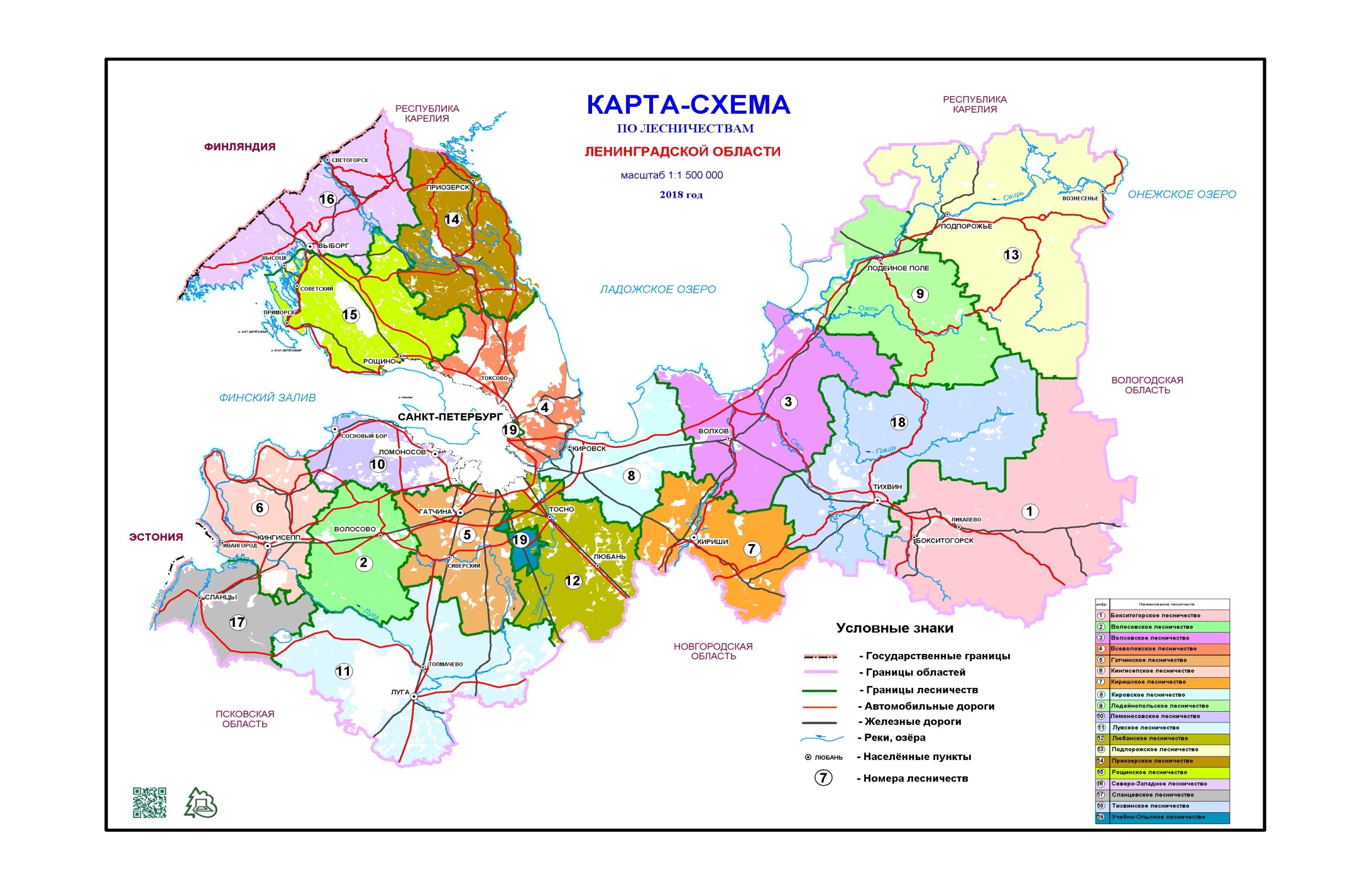 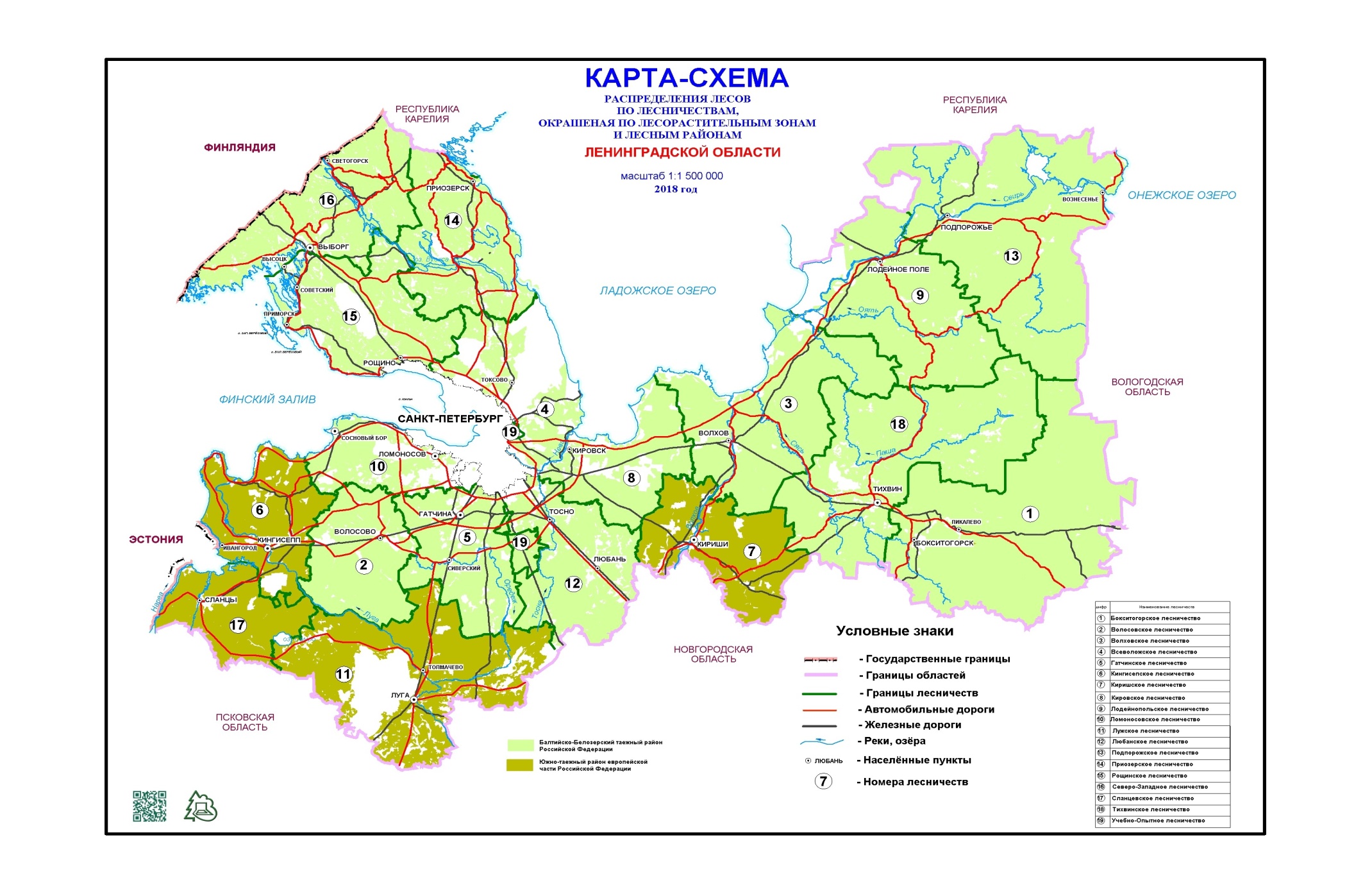 Приложение 10Комитет по природным ресурсамЛенинградской областиг. Санкт-Петербург, пл. Растрелли, д. 2АУведомление о вырубке деревьев на линейных объектах и в их охранных зонах без предоставления лесных участков (в т.ч. уборка деревьев, угрожающих падением на линейные объекты).Наименование сетевой организации_____________________________________ _____________________________________________________________________________,   зарегистрированной_____________________________________________________________________________________________________Свидетельство о государственной регистрации юридического лица серия _____ № _________________________________, сокращенное наименование организации: _________________ ОГРН ______________, ИНН ___________________, КПП _______________, местонахождение: _______________, _______________________________  в лице (ФИО и должность руководителя) действующего на основании ______________ уведомляет о проведении работ по вырубке деревьев  на _________________________________( наименование линейного объекта) и (или) его охранной зоне  на  лесном участке (номер учетной записи: _________________). *  данная графа заполняется по матералам отвода (чертеж, перечетные ведомости, ведомости материально-денежной оценки), проверенным и согласованным с  лесничеством. Схема расположения линейного объекта и его охранной зоны в масштабе 1:25000 (1:10000) (на копии плана лесонасаждений или таксационного планшета с нанесением выделов) с указанием мест складирования заготовленной древесины, перечетные ведомости вырубаемых деревьев и ведомости материально-денежной оценки прилагаются.Срок начала работ___________________ Срок окончания работ_____________________Организация обязуется:     1.   Содержать просеки линейного объекта и охранные зоны в пожаробезопасном состоянии, выполнять требования Правил пожарной безопасности в лесах Российской Федерации, утвержденные уполномоченным органом государственной власти Российской Федерации, а именно: - хранить горюче-смазочные материалы в закрытой таре, производить в период пожароопасного сезона очистку мест их хранения от растительного покрова, древесного мусора, других горючих материалов и окаймление минерализованной полосой шириной не менее ;- соблюдать нормы наличия средств пожаротушения в местах использования лесов,  содержать средства пожаротушения в период пожароопасного сезона в готовности, обеспечивающей возможность их немедленного использования; - тушить лесные пожары, возникшие по ее вине;-  немедленно принимать меры к ликвидации лесных пожаров, возникших в местах проведения работ, а также оповещать о пожаре органы государственной власти - перед началом проведения работ провести инструктаж своих работников о соблюдении требований пожарной безопасности в лесах, а также о способах тушения лесных пожаров. При проведении рубок лесных насаждений производить очистку мест рубок от порубочных остатков одновременно с заготовкой древесины. При проведении очистки мест рубок  осуществлять:а) весеннюю доочистку в случае рубки в зимнее время;б) укладку порубочных остатков на просеке линейного объекта в кучи для перегнивания на расстоянии не менее  от прилегающих лесных насаждений.Сжигание порубочных остатков сплошным палом запрещается.Срубленные деревья в случае оставления их на местах работ  на период пожароопасного сезона должны быть очищены от сучьев и плотно уложены на землю.Заготовленная древесина, оставляемая на местах работ (на промежуточных складах, указанных на схеме)  на период пожароопасного сезона, должна быть собрана в штабеля или поленницы и окаймлена минерализованной полосой шириной не менее . Складирование заготовленной древесины должно производиться только на открытых местах на расстоянии:от прилегающего лиственного леса при площади места складирования до  - , а при площади места складирования  и более - ;от прилегающих хвойного и смешанного лесов при площади места складирования до  - , а при площади места складирования  и более - .Места складирования и противопожарные разрывы вокруг них очищаются от горючих материалов и окаймляются минерализованной полосой шириной не менее , а в хвойных лесных насаждениях на сухих почвах - двумя такими полосами на расстоянии 5 -  одна от другой. Просеки, на которых находятся линии электропередачи и линии связи, в период пожароопасного сезона должны быть свободны от горючих материалов.Полосы отвода и охранные зоны вдоль трубопроводов, проходящих через лесные массивы, в период пожароопасного сезона должны быть свободны от горючих материалов. Через каждые 5 -  трубопроводов устраиваются переезды для пожарной техники и прокладываются минерализованные полосы шириной 2 -  вокруг домов линейных обходчиков, а также вокруг колодцев на трубопроводах.2. Выполнять требования Санитарных правил в лесах Российской Федерации,   утвержденных уполномоченным органом  государственной власти Российской Федерации а именно:   Не допускать уничтожение либо повреждение мелиоративных систем, расположенных в лесах;Не допускать  загрязнение лесов промышленными и бытовыми отходами; При проведении работ запрещается сдвигание порубочных остатков к краю леса (стене леса).В весенне-летний период не допускается хранение (оставление) в лесах заготовленной древесины более 30 дней без удаления коры (без окорки) или обработки пестицидами. Заготовленная древесина, заселенная стволовыми вредителями, до их вылета должна быть обработана инсектицидами или окорена (кора должна быть уничтожена). При заселении заготовленной древесины стволовыми вредителями, в отношении которых применение мер защиты малоэффективно или невозможно, необходима срочная вывозка этой древесины из леса или ее переработка.3. После окончания проведения работ передать лесные участки лесничеству по акту выполненных работ для их оценки в соответствии с действующим законодательством.          В случае нарушения  требований вышеуказанных  Правил и норм лесного законодательства сетевая организация несет ответственность, предусмотренную действующим законодательством Российской Федерации. Директор сетевой___________________организации                                                                                          Подпись    ФИО    Печать Согласовано:Директор ____________________ЛОГКУ                                                                                       Ленобллес	Подпись    ФИО                        Печать    Приложение 11Комитет по природным ресурсамЛенинградской областиг. Санкт-Петербург, пл. Растрелли, д. 2АУведомление о  расчистке существующих трасс линейных объектов без предоставления лесных участков  (неликвид)Наименование сетевой организации или организации действующей на основании договоров (№___ от______) с сетевыми организациями (копия договора прилагается)  зарегистрированной _____________________________________________________________________________ __________________________________________________________________________________________________________________Свидетельство о государственной регистрации юридического лица серия _____ № _________________________________, сокращенное наименование организации: _________________ ОГРН ______________, ИНН ___________________, КПП _______________, местонахождение: _______________, _______________________________  в лице (ФИО и должность руководителя) действующего на основании __________________  уведомляет о проведении работ по вырубке деревьев  и кустарников на _________________________________(наименование линейного объекта) расположенного на  лесном участке	Схема расположения линейного объекта в масштабе 1:25000 (1:10000) (на копии плана лесонасаждений или таксационного планшета с нанесением выделов)  прилагается.Срок начала работ___________________ Срок окончания работ_____________________Организация обязуется:     1.   Содержать просеки линейного объекта в пожаробезопасном состоянии, выполнять требования Правил пожарной безопасности в лесах Российской Федерации, утвержденные уполномоченным органом государственной власти Российской Федерации, а именно: - соблюдать нормы наличия средств пожаротушения в местах использования лесов, утвержденные Министерством сельского хозяйства Российской Федерации, содержать средства пожаротушения в период пожароопасного сезона в готовности, обеспечивающей возможность их немедленного использования; - тушить лесные пожары, возникшие по ее вине; - немедленно принимать меры к ликвидации лесных пожаров, возникших в местах проведения работ, а также оповещать о пожаре органы государственной власти;  - перед началом проведения работ провести инструктаж своих работников о соблюдении требований пожарной безопасности в лесах, а также о способах тушения лесных пожаров; - при проведении рубок лесных насаждений одновременно производить очистку мест рубок от порубочных остатков. При проведении очистки мест рубок  осуществлять:а) весеннюю доочистку в случае рубки в зимнее время;б) укладку порубочных остатков в кучи для перегнивания  на расстоянии не менее  от прилегающих лесных насаждений;Сжигание порубочных остатков сплошным палом запрещается.В хвойных лесных насаждениях на сухих почвах просеки окаймляются минерализованной полосой шириной не менее .2. Выполнять требования Санитарных правил в лесах Российской Федерации,   утвержденных уполномоченным органом  государственной власти Российской Федерации а именно:   - не допускать уничтожение либо повреждение мелиоративных систем, расположенных в лесах;- не допускать  загрязнение лесов промышленными и бытовыми отходами;-  при проведении работ запрещается сдвигание порубочных остатков (хвороста-неликвида) к краю леса (стене леса).После окончания проведения работ качество их выполнения и соответствие действующему законодательству подлежит приемке участковым лесничеством  по акту.         В случае нарушения  требований вышеуказанных  Правил и норм лесного законодательства организация несет ответственность, предусмотренную действующим законодательством Российской Федерации.Директор сетевой___________________организации (организации - подрядчика)                                         Подпись    ФИО    Печать Согласовано:Директор ____________________ЛОГКУ                                                                                       Ленобллес	Подпись    ФИО                        Печать    Приложение 12 ПРОТОКОЛзаседания комиссии для рассмотрения, оценки качества лесохозяйственных регламентов, анализа поступивших замечаний и предложений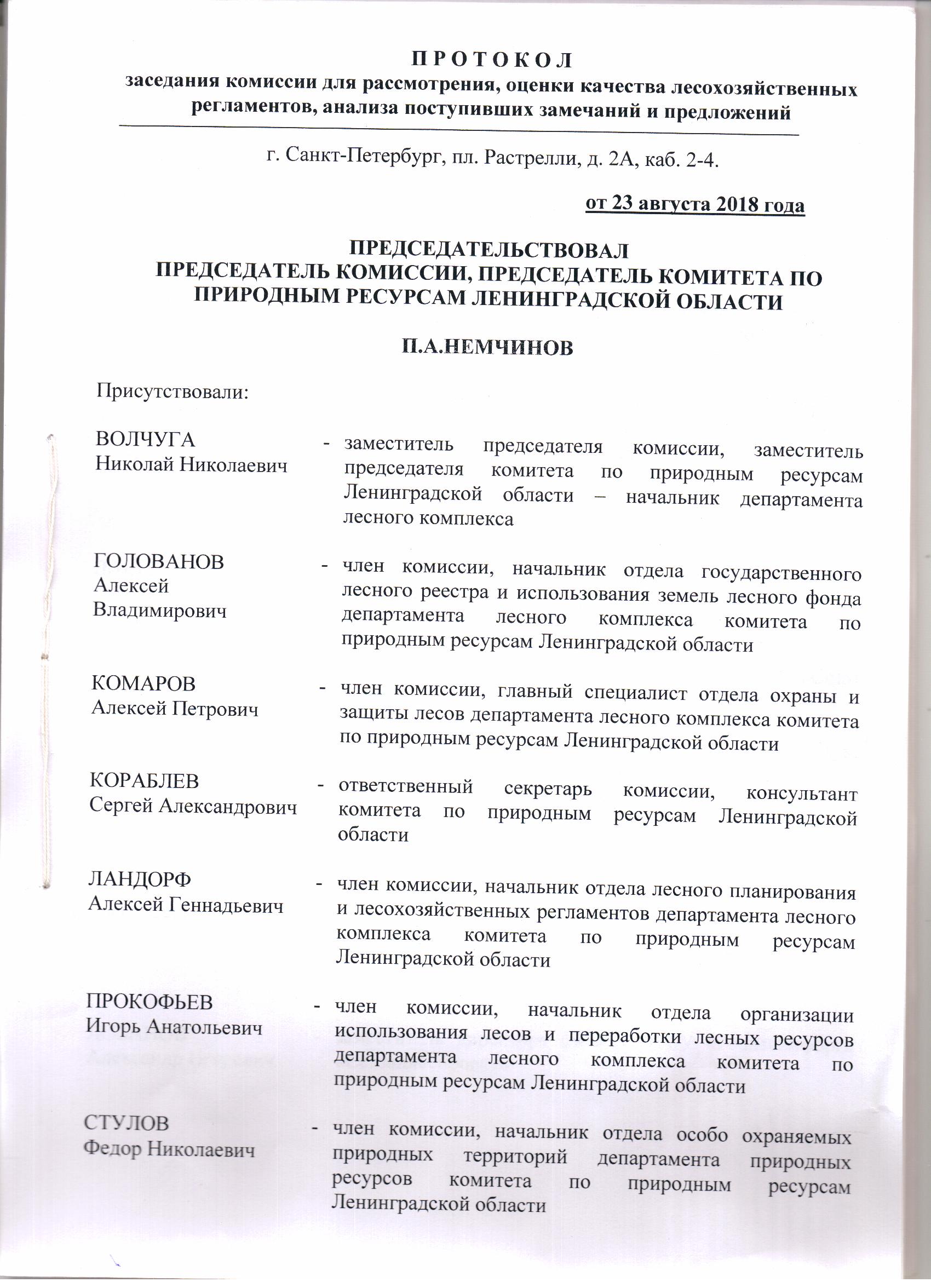 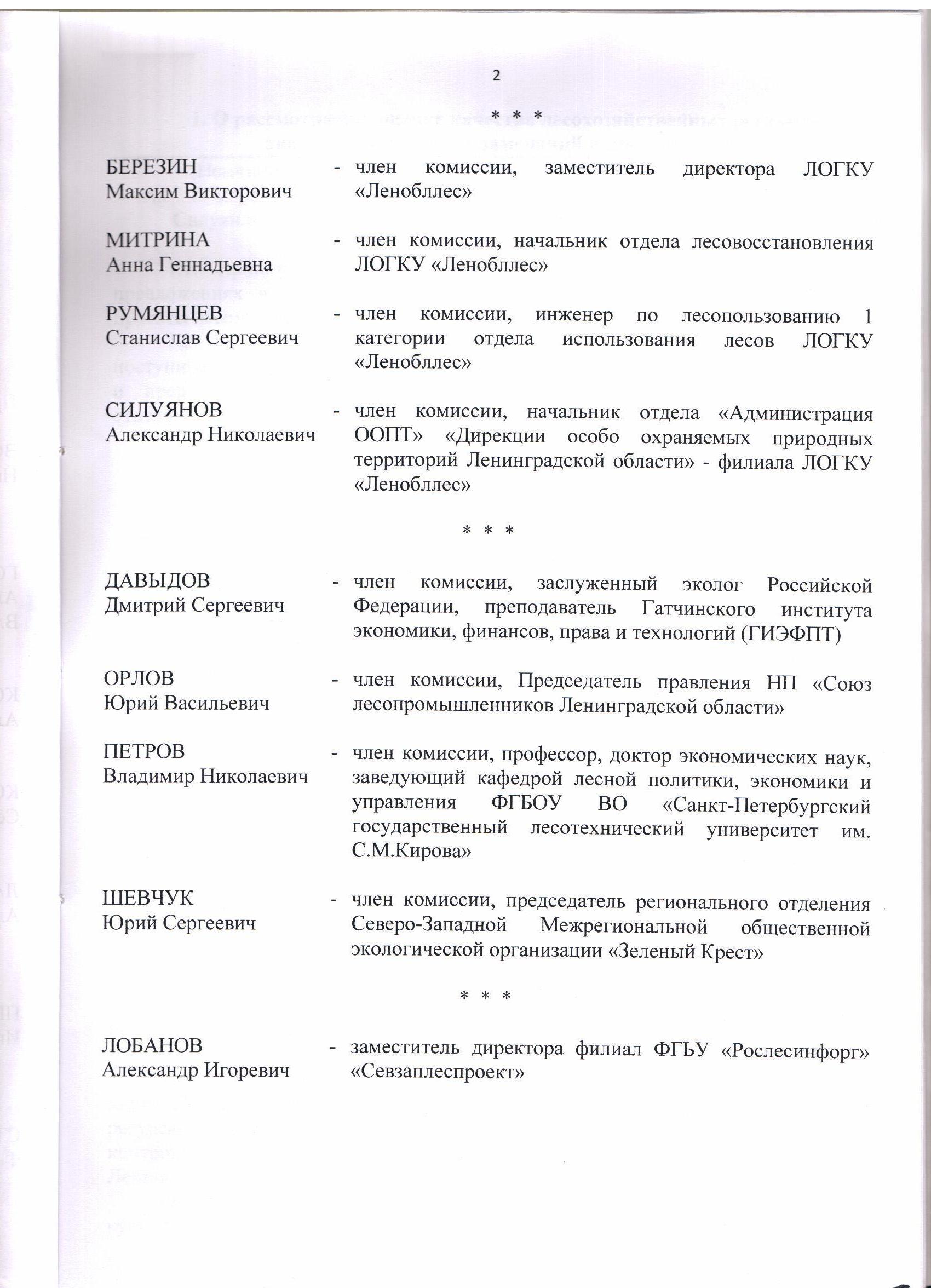 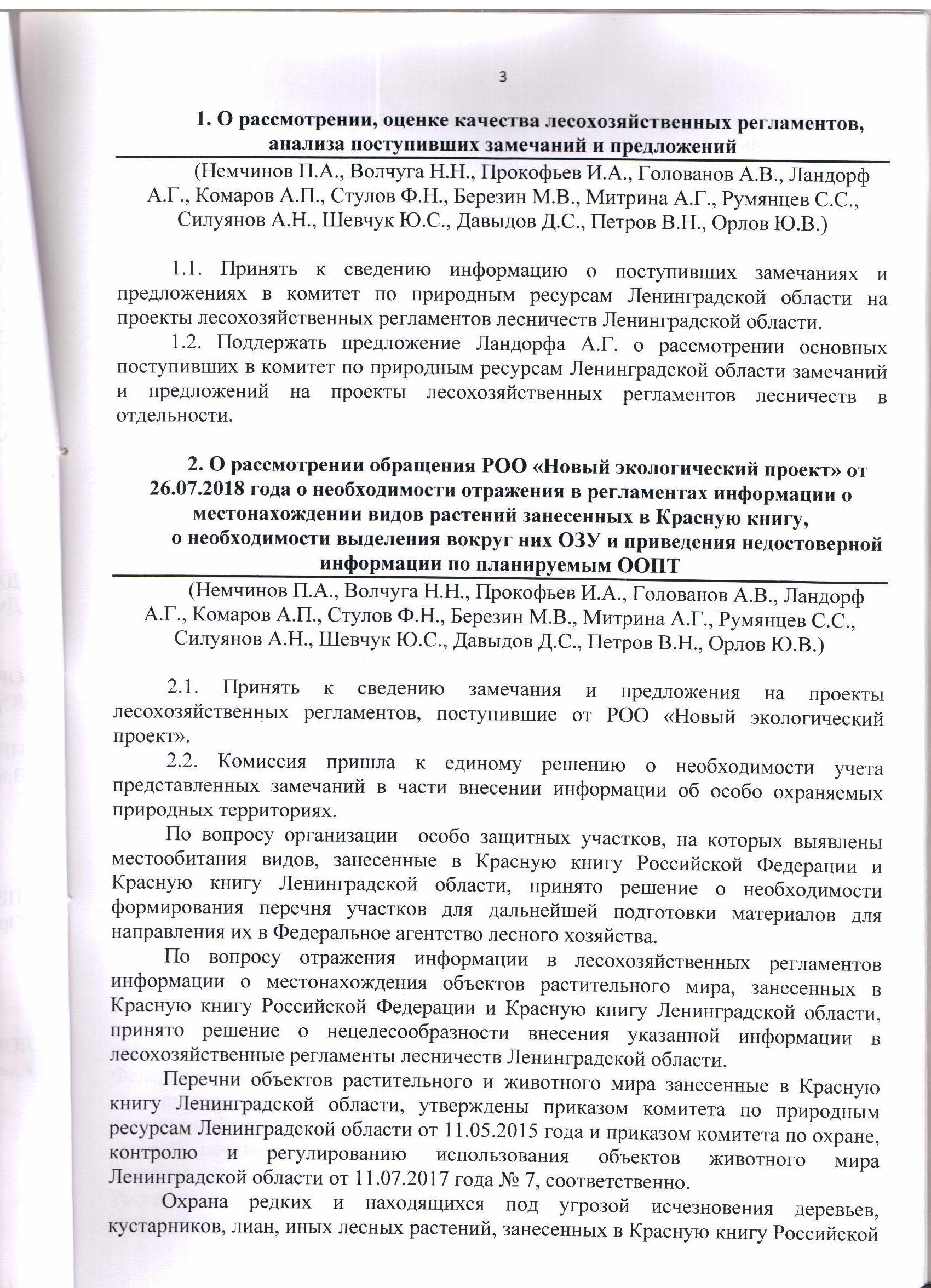 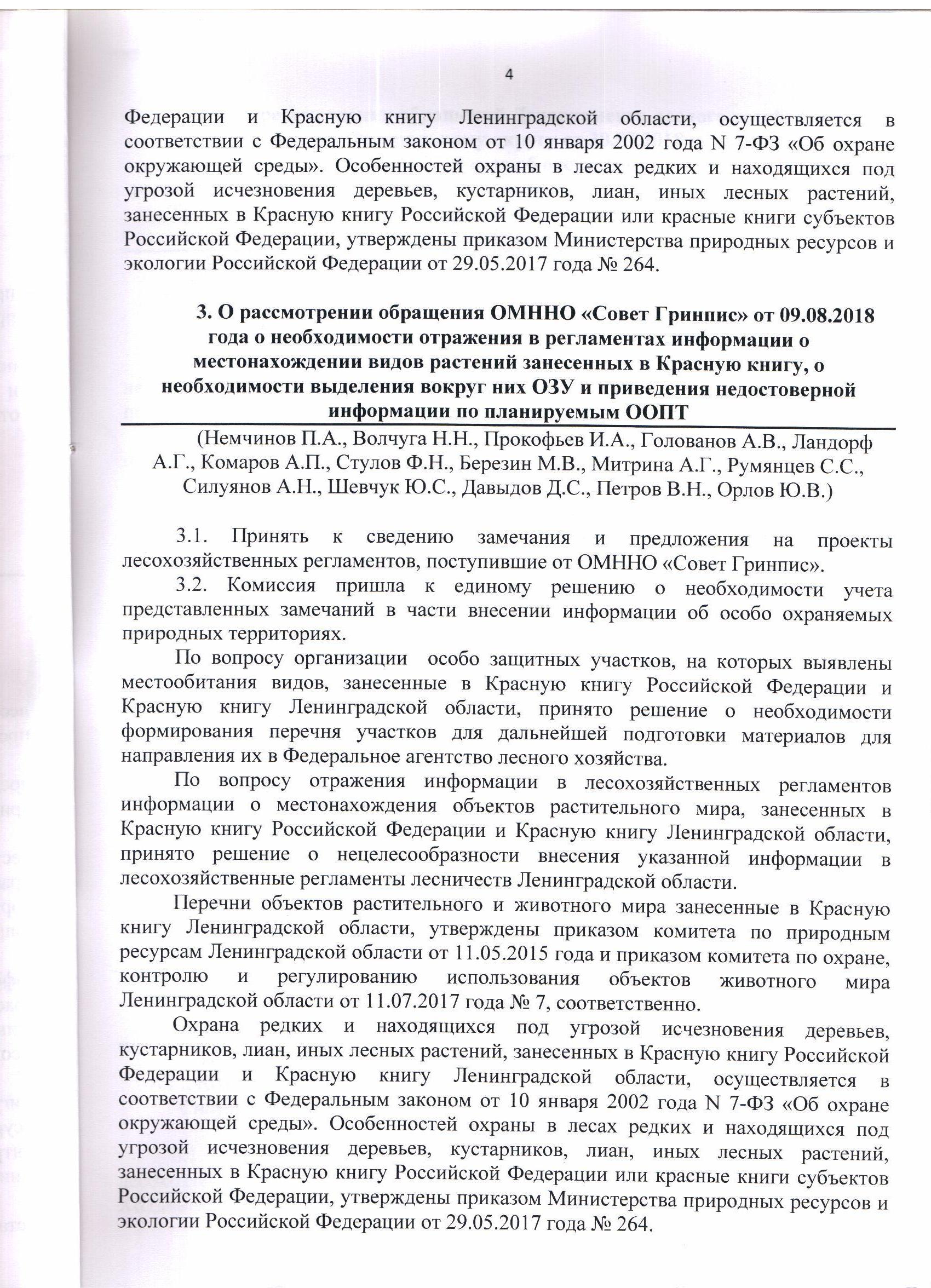 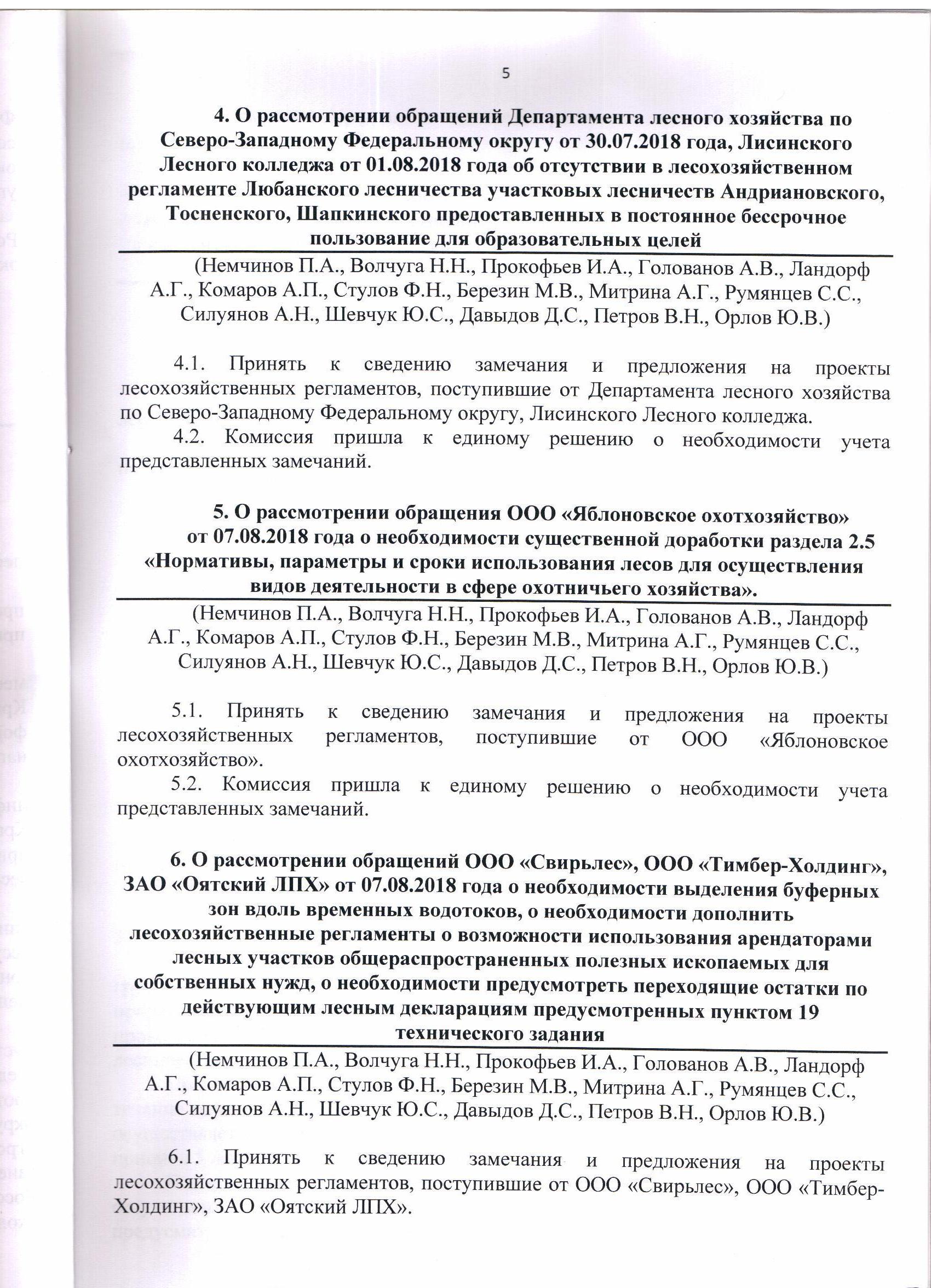 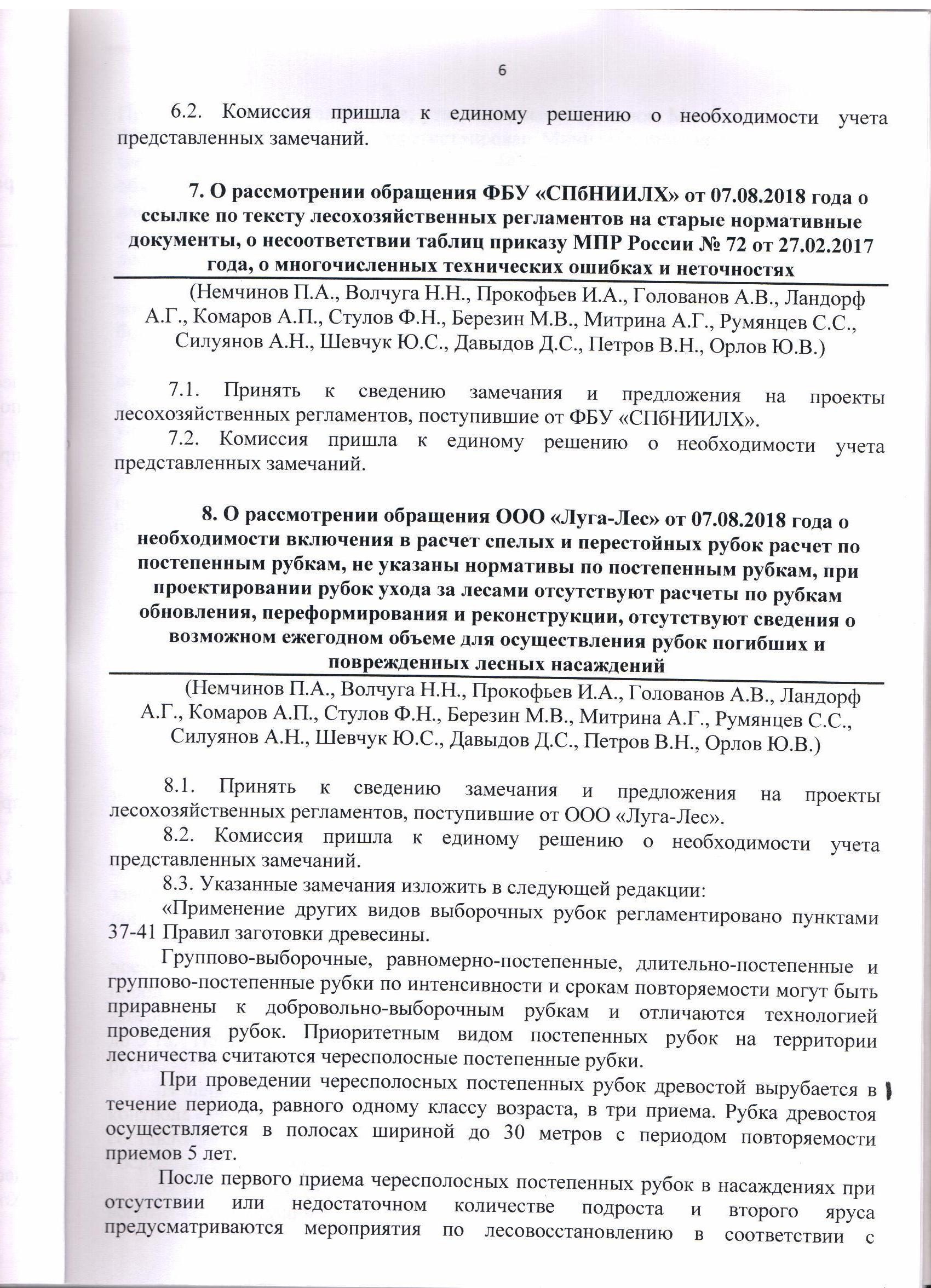 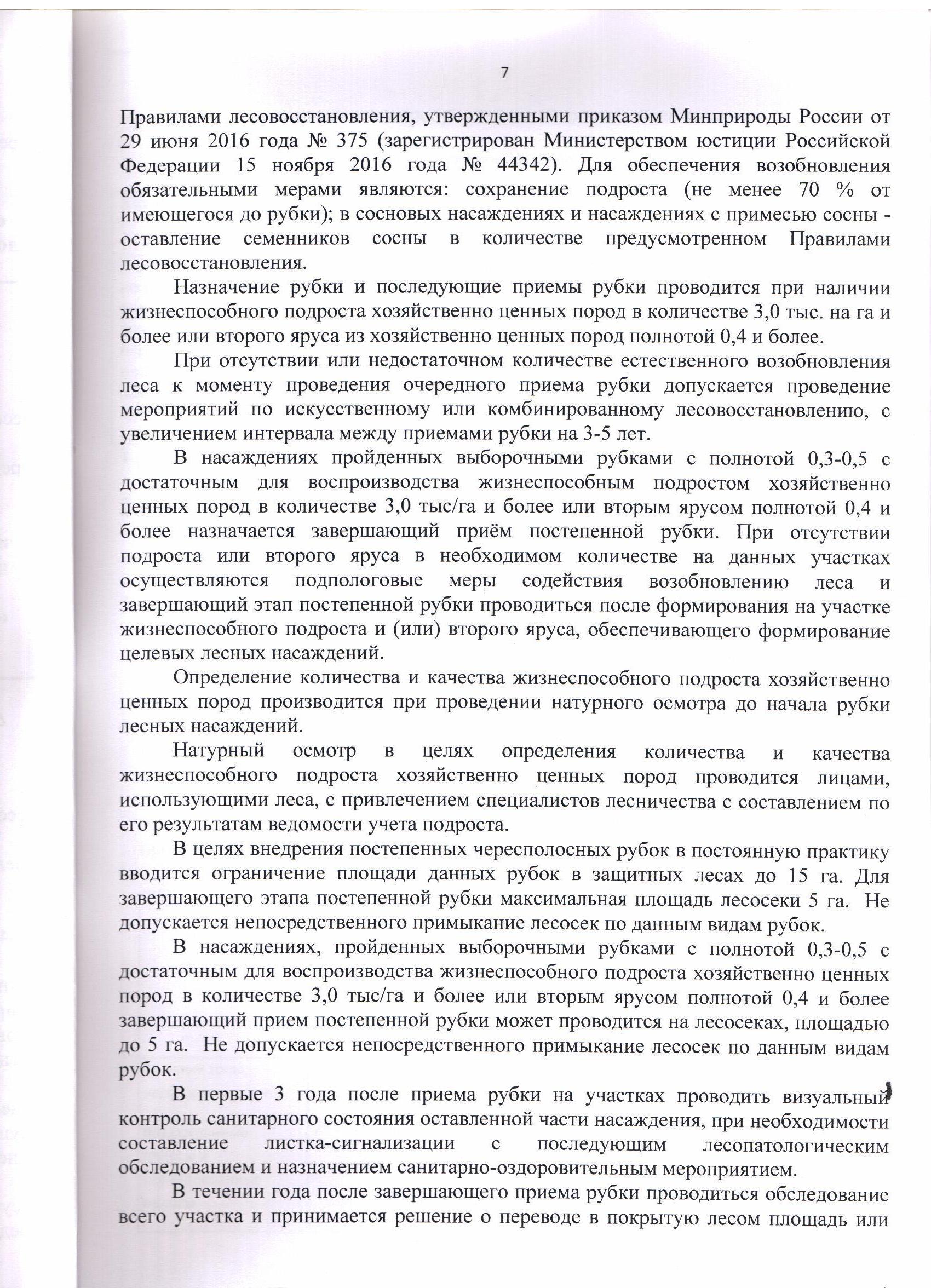 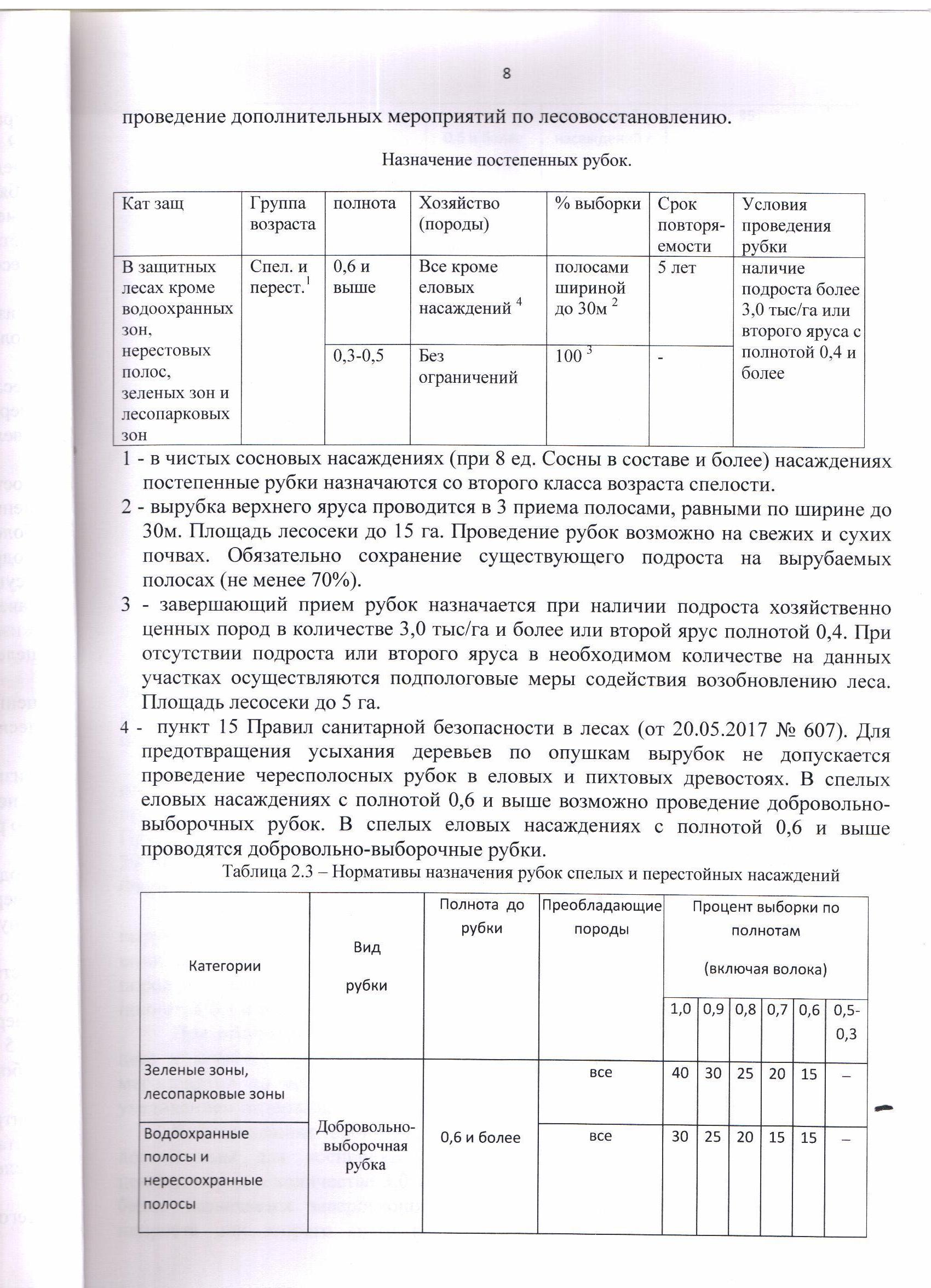 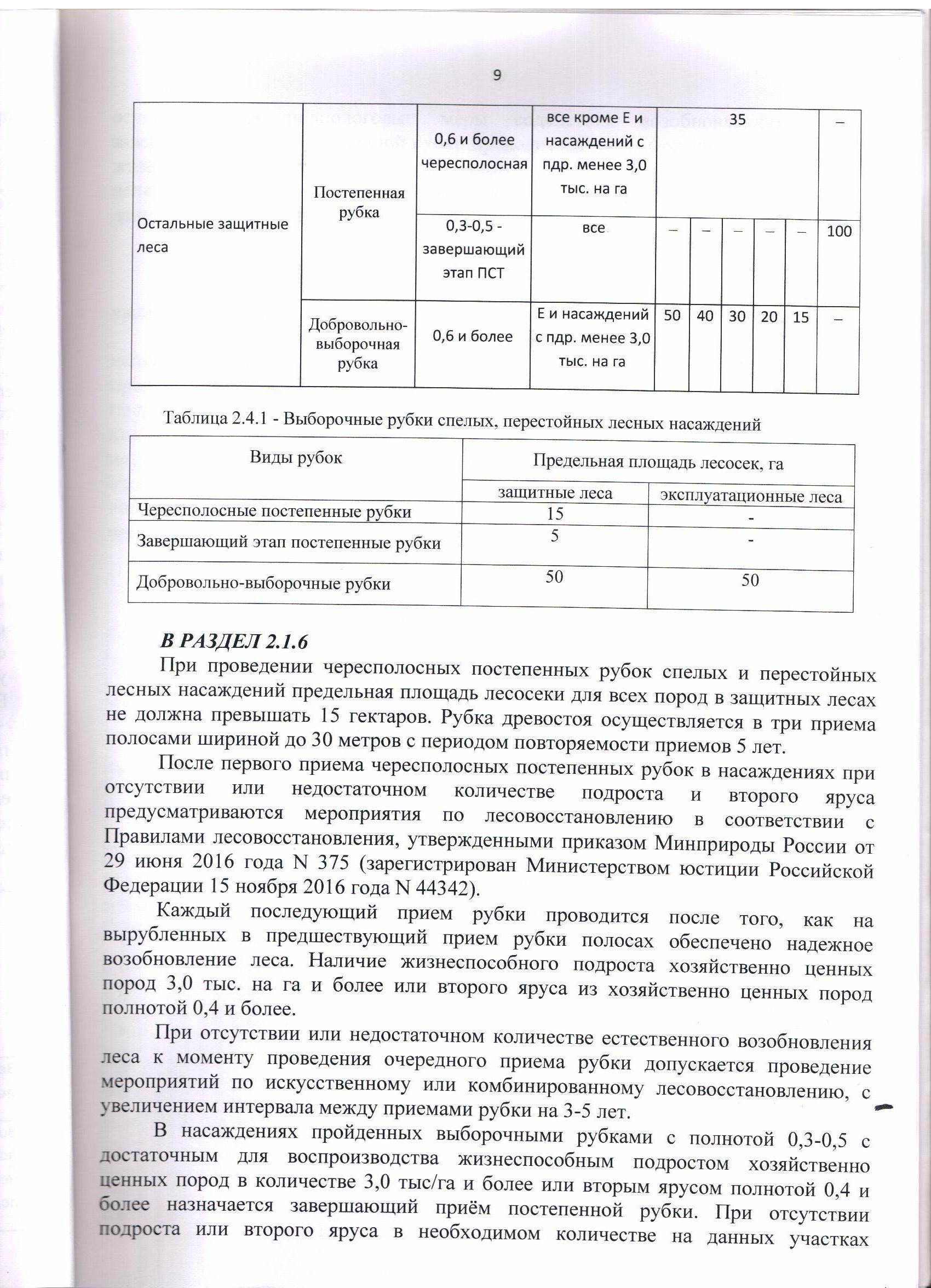 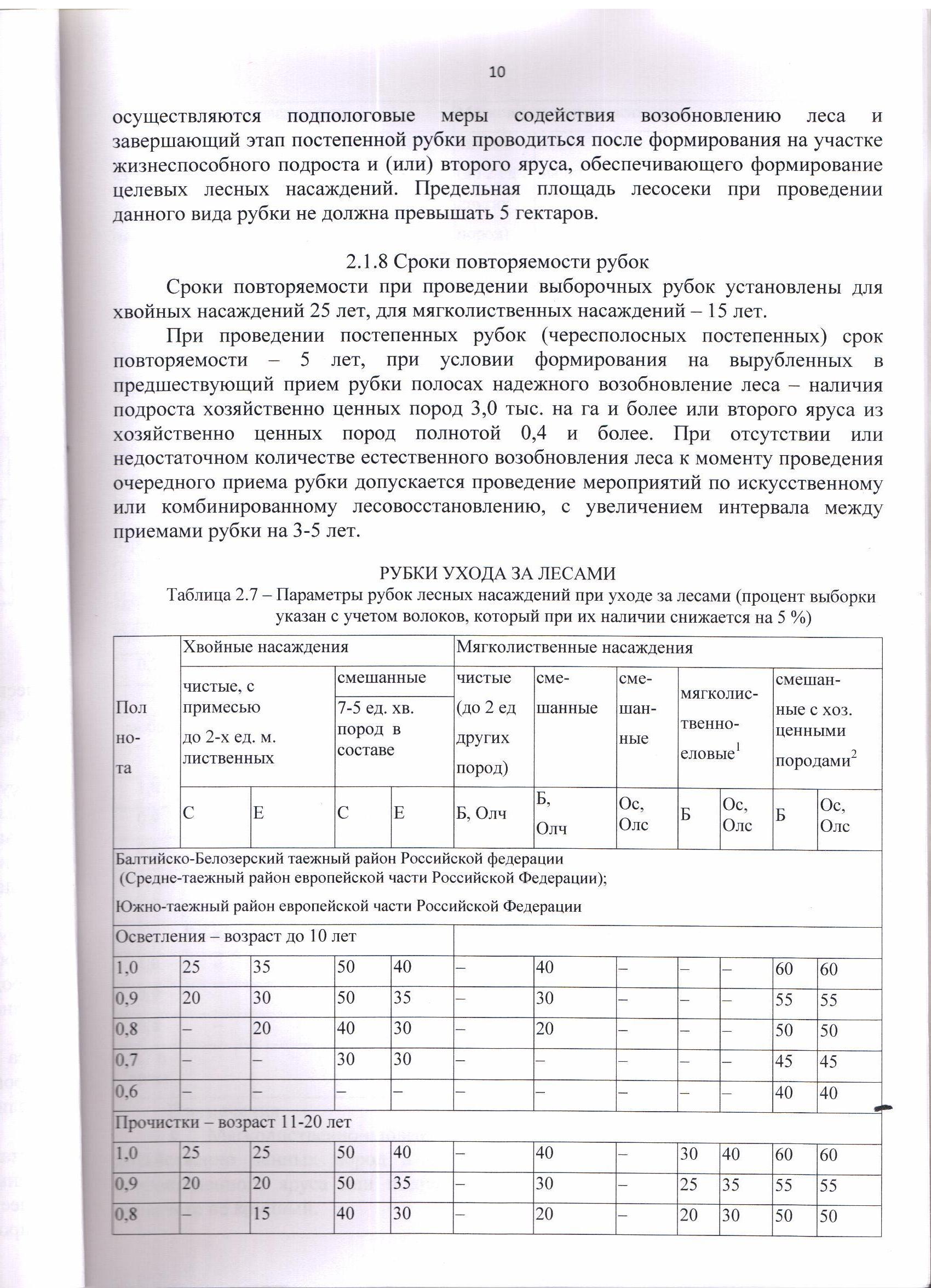 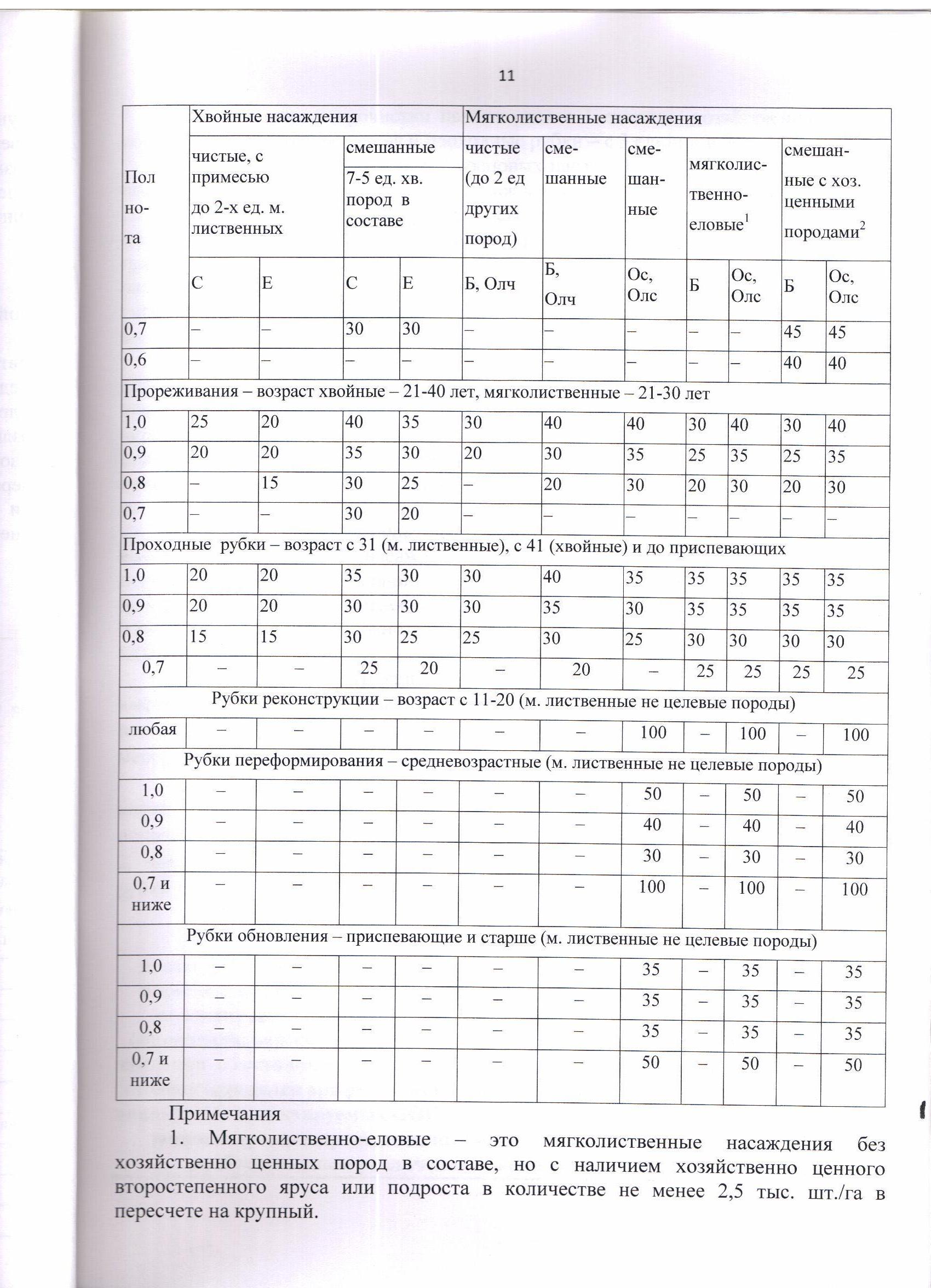 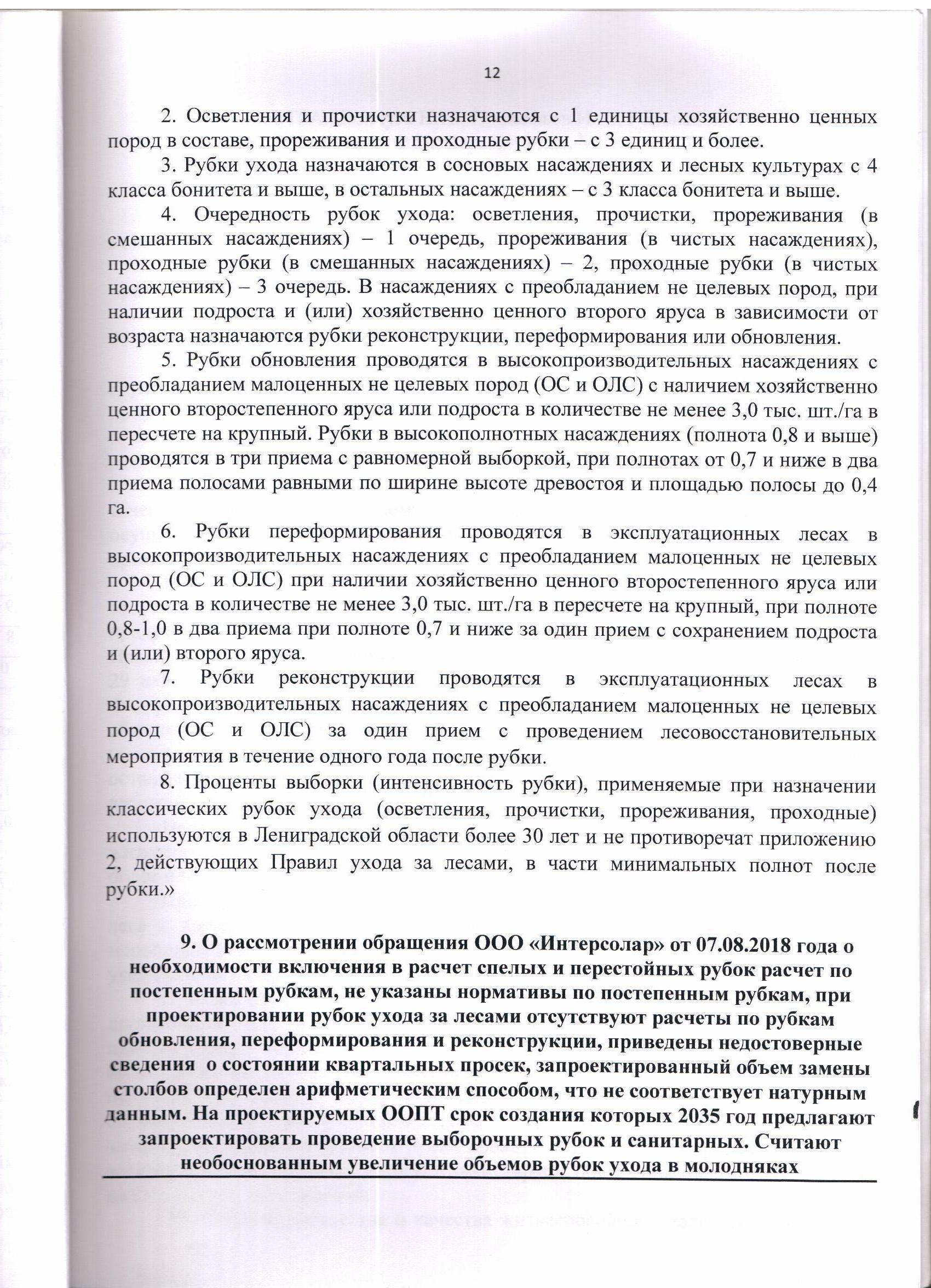 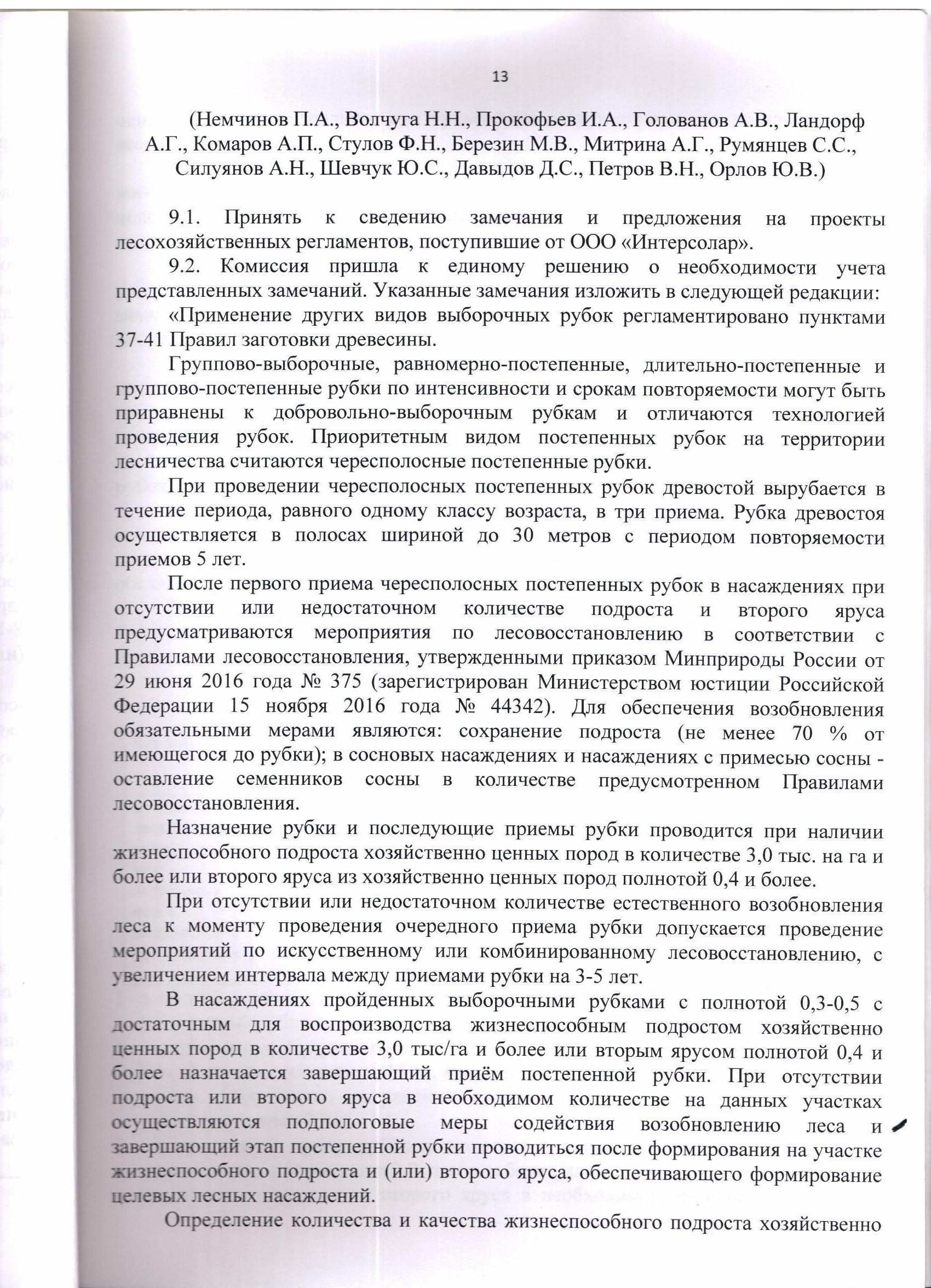 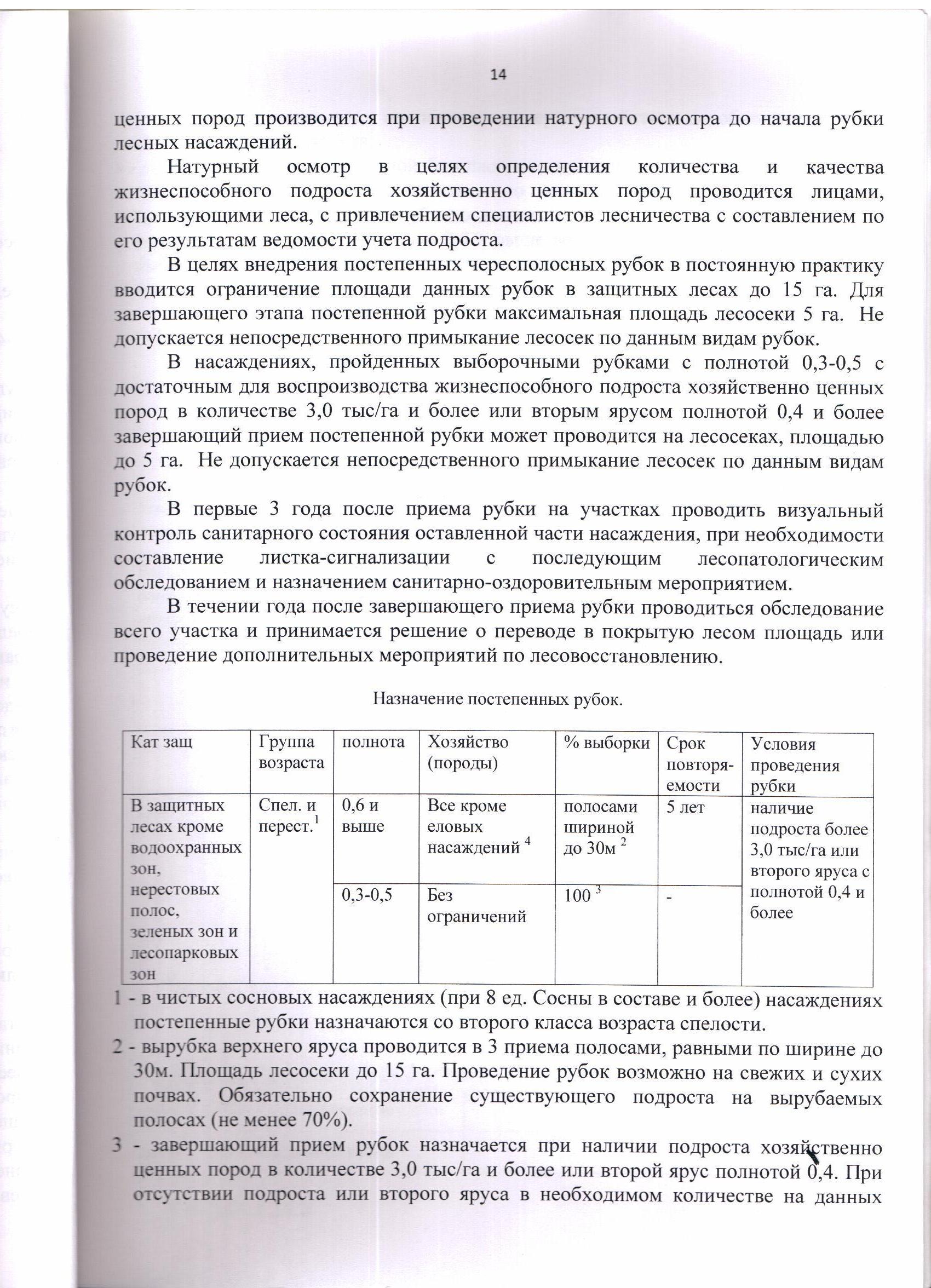 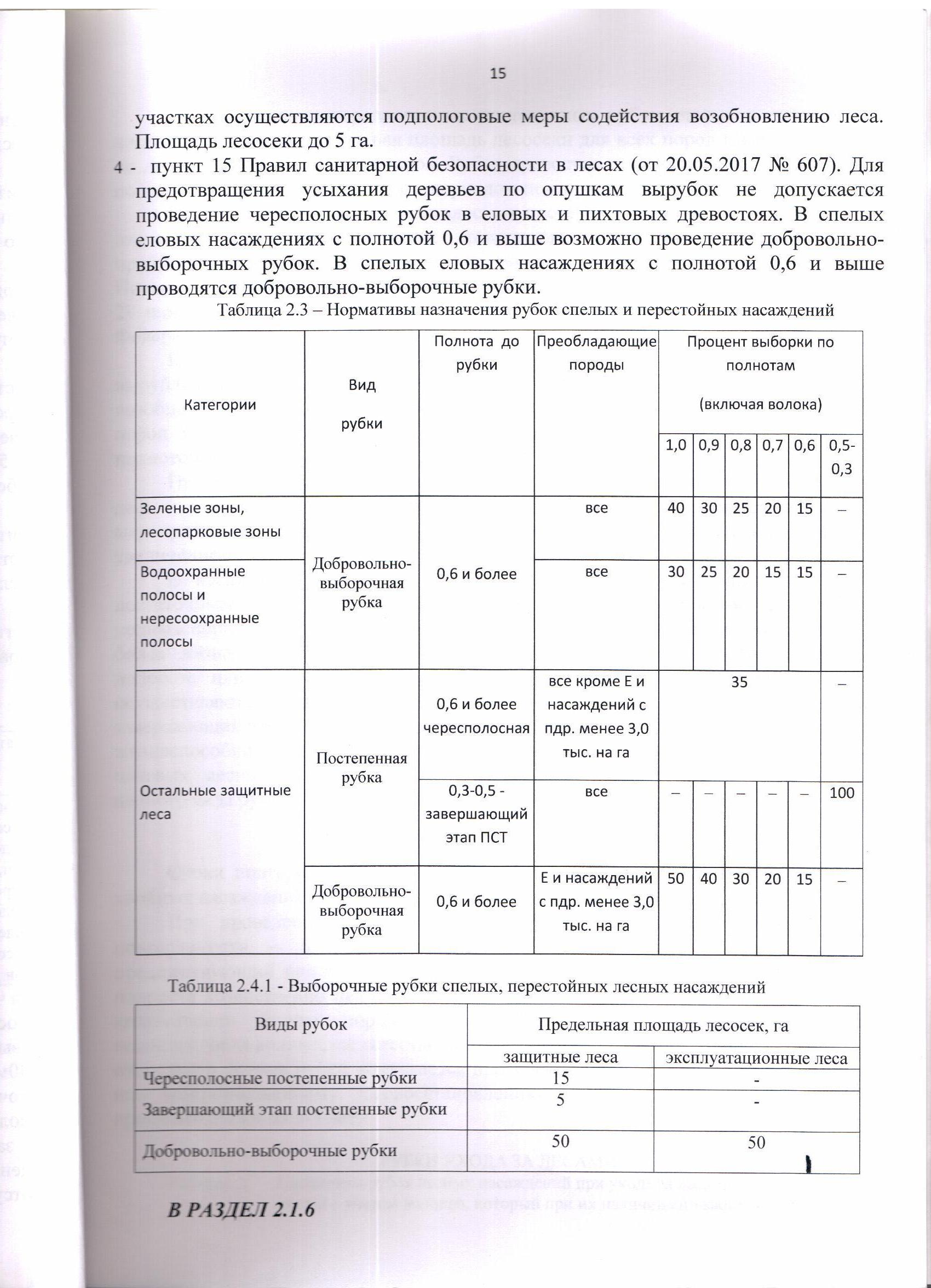 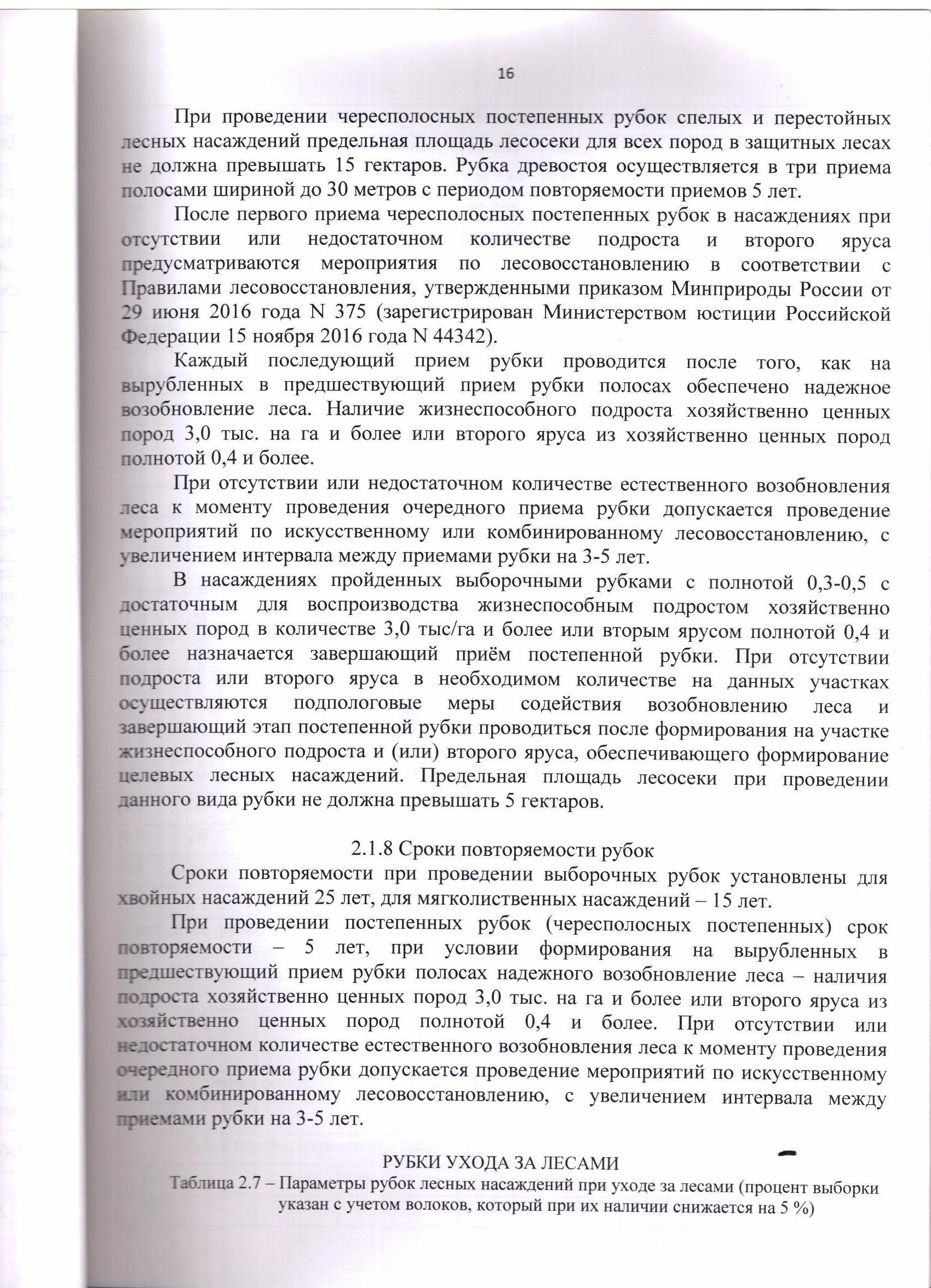 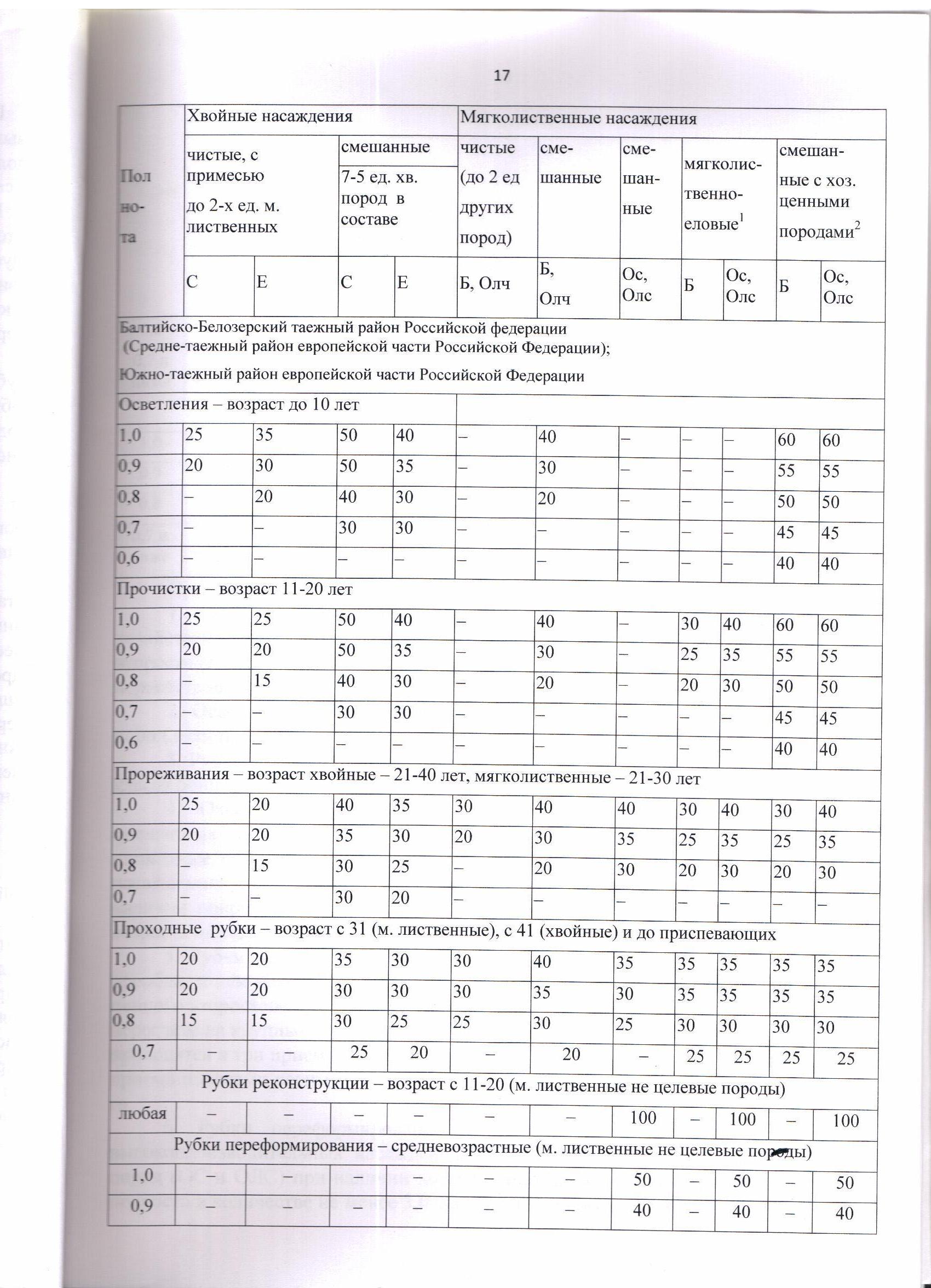 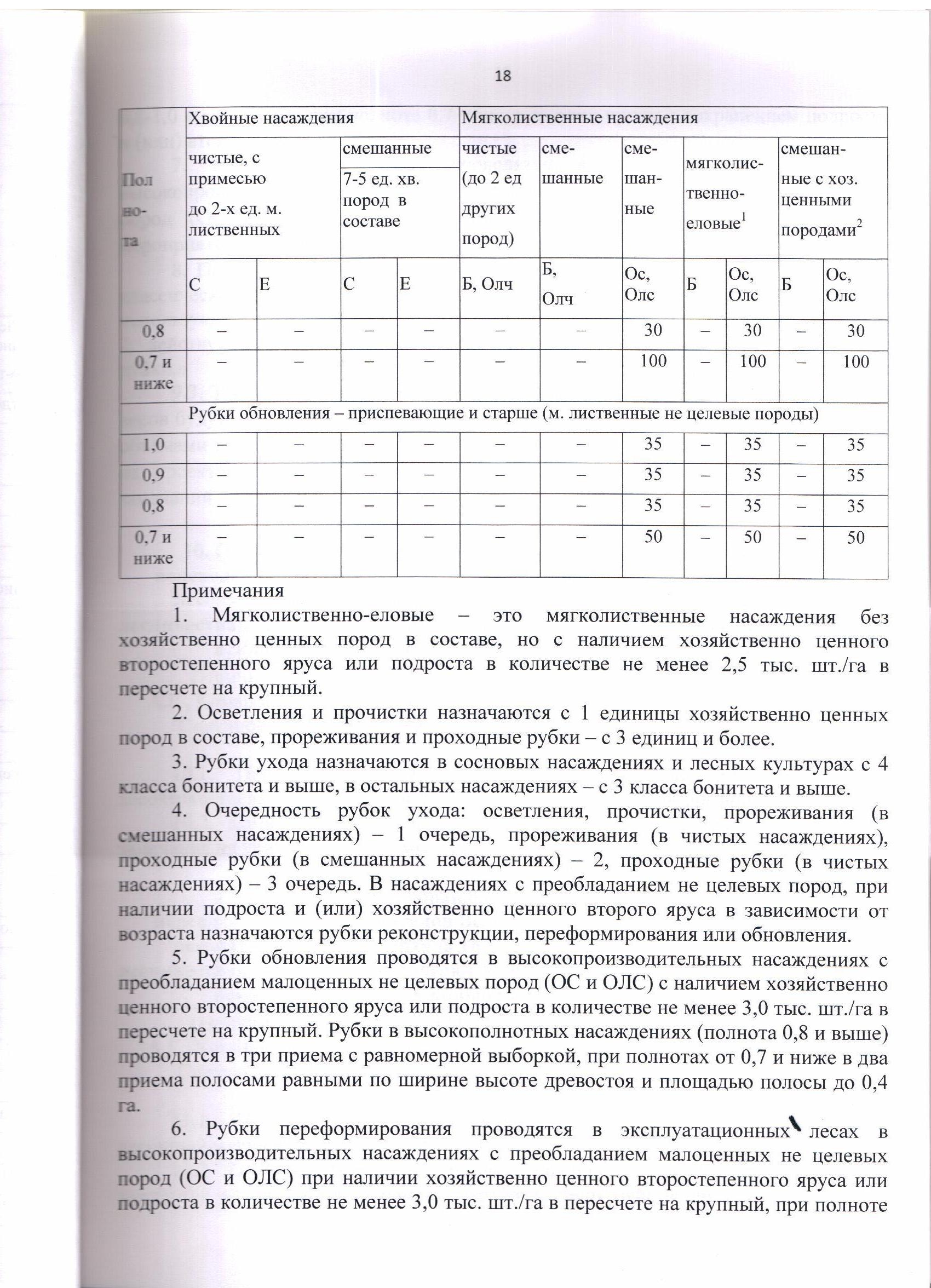 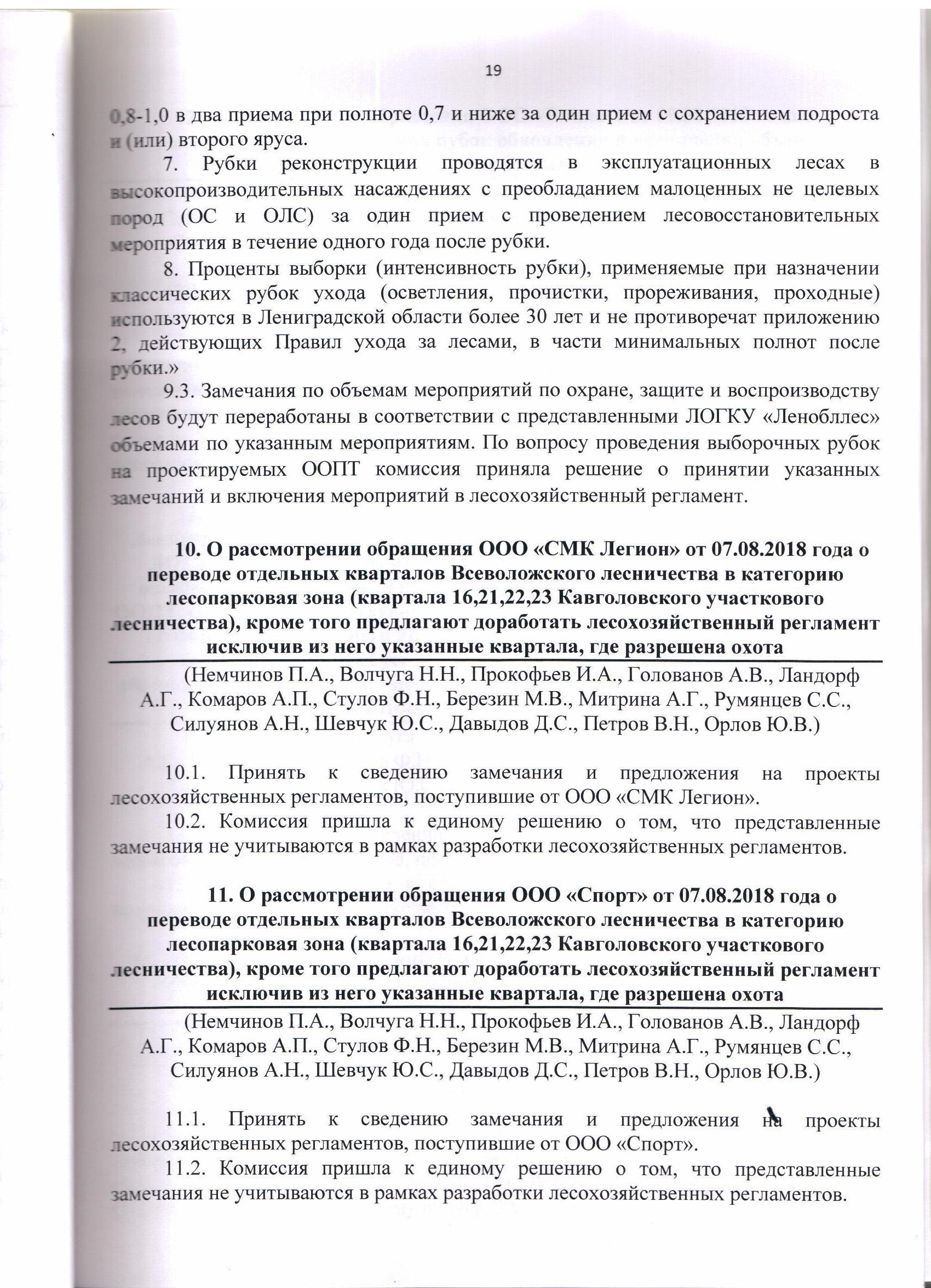 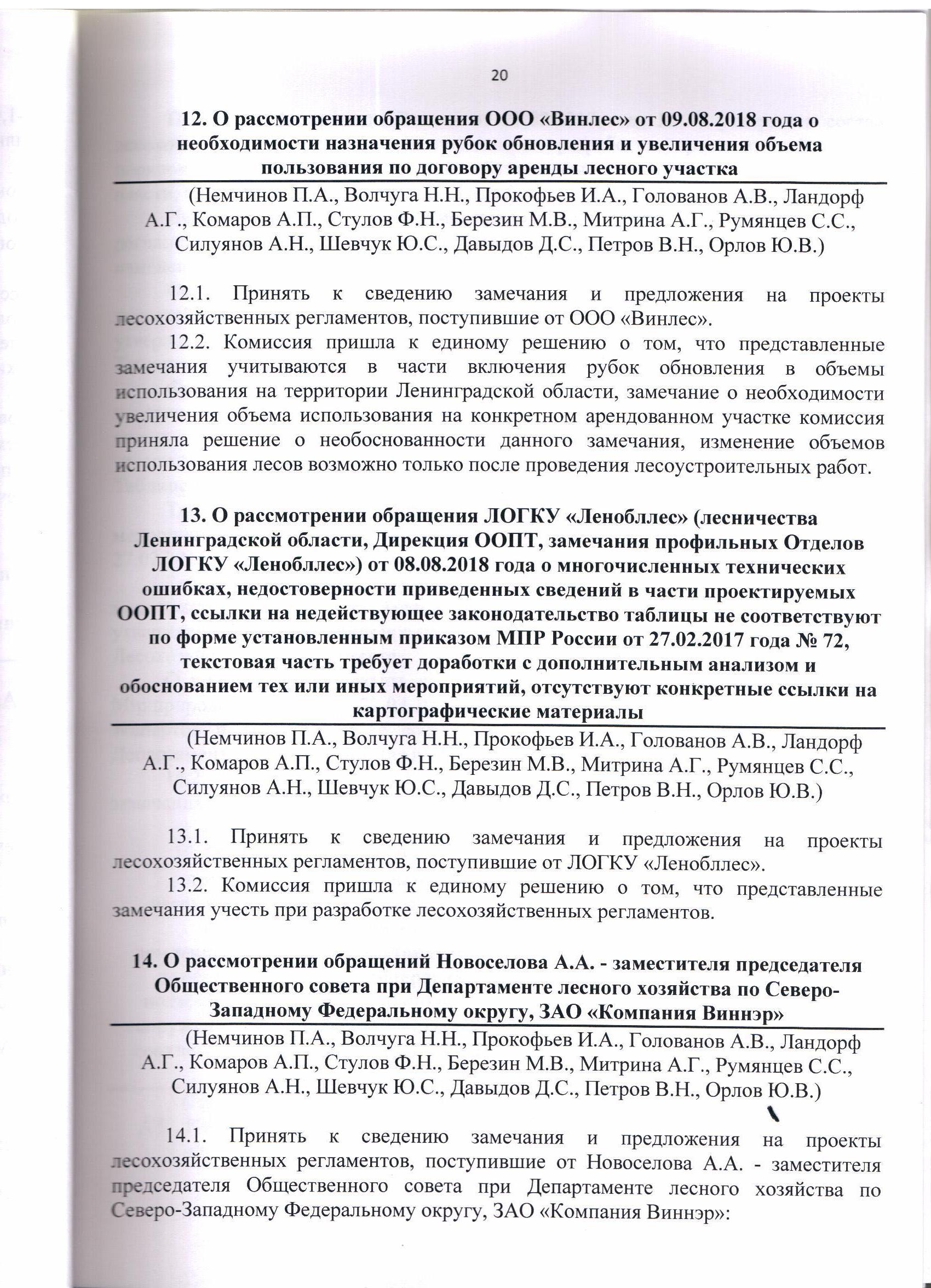 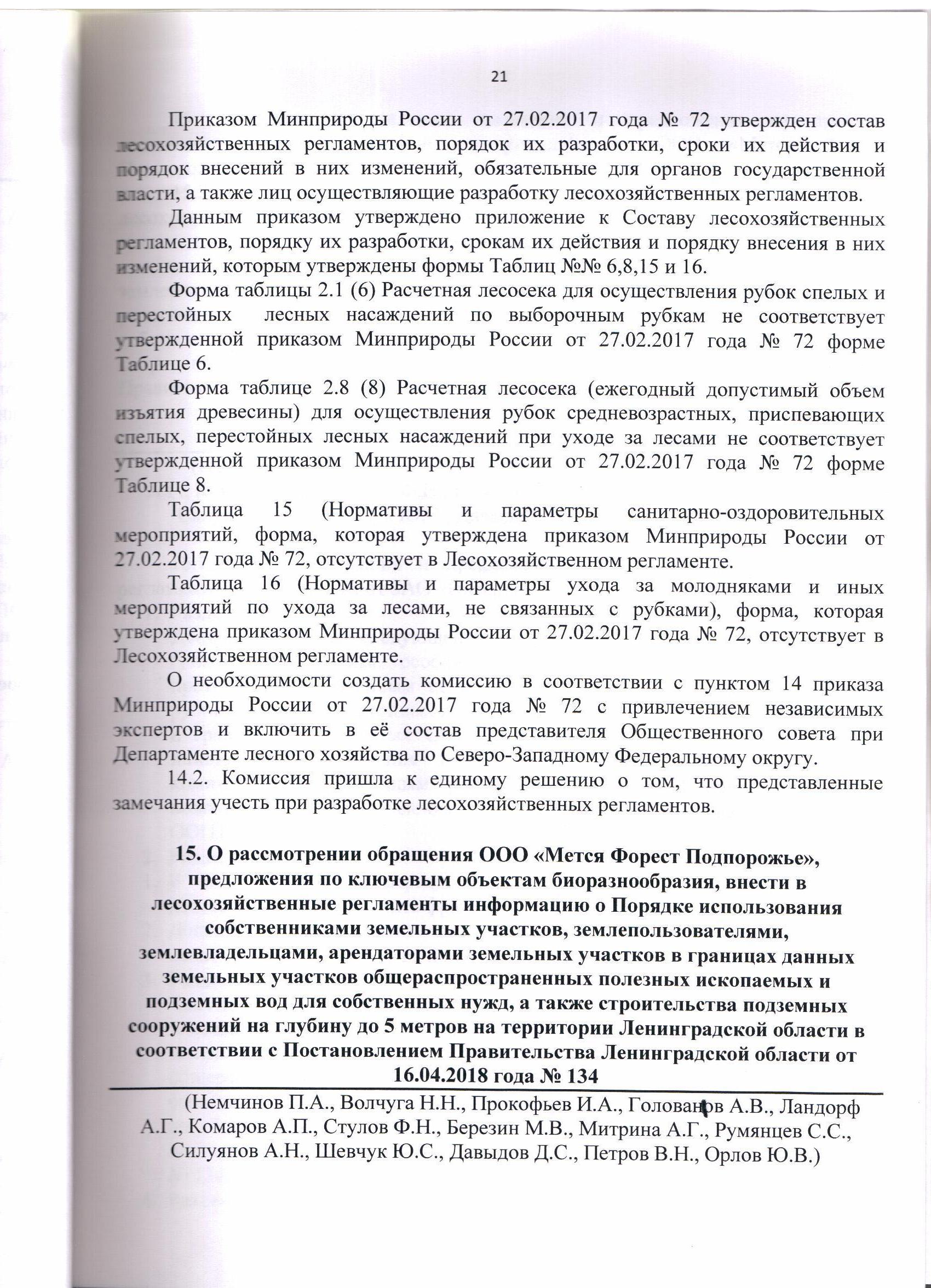 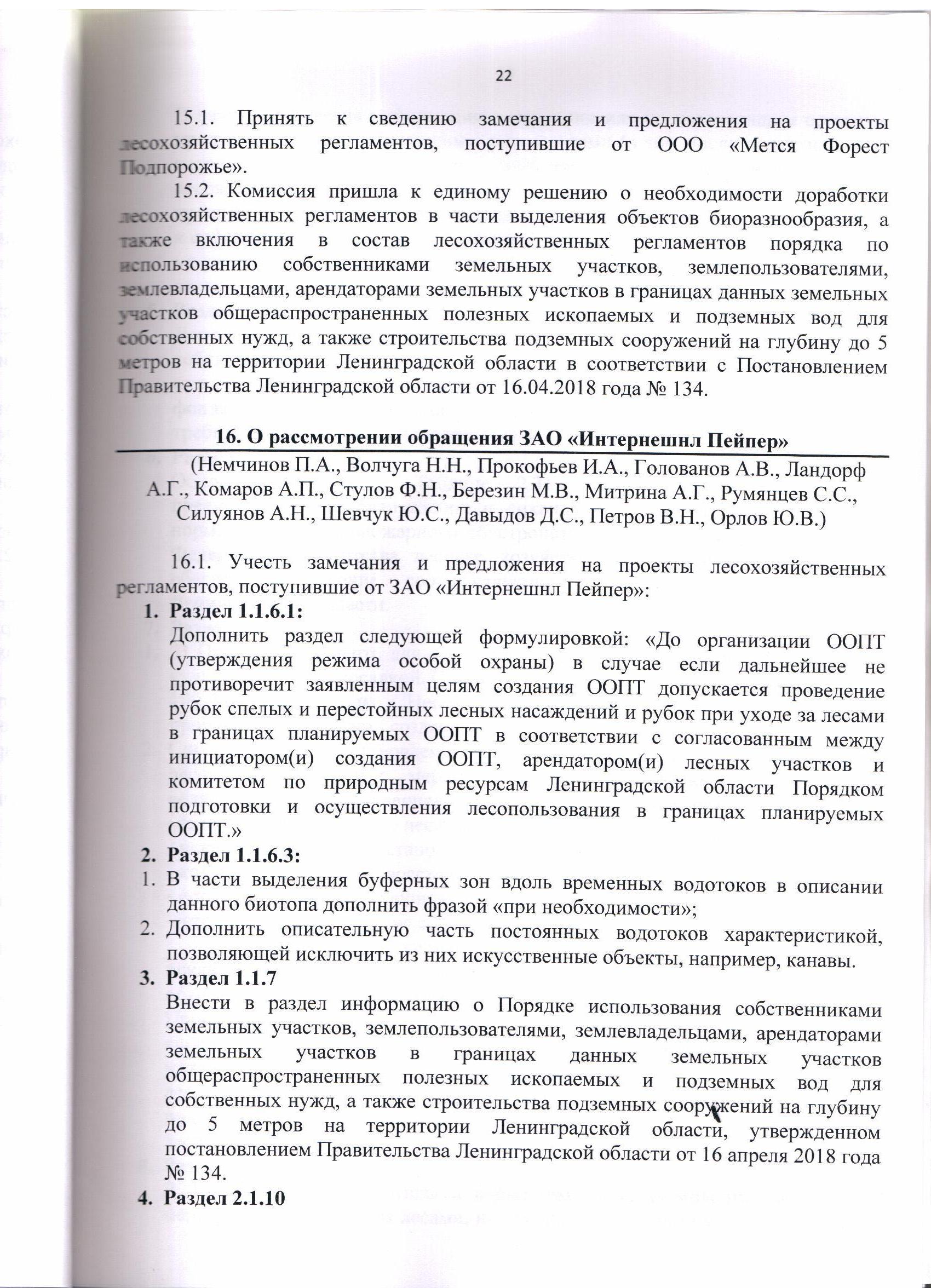 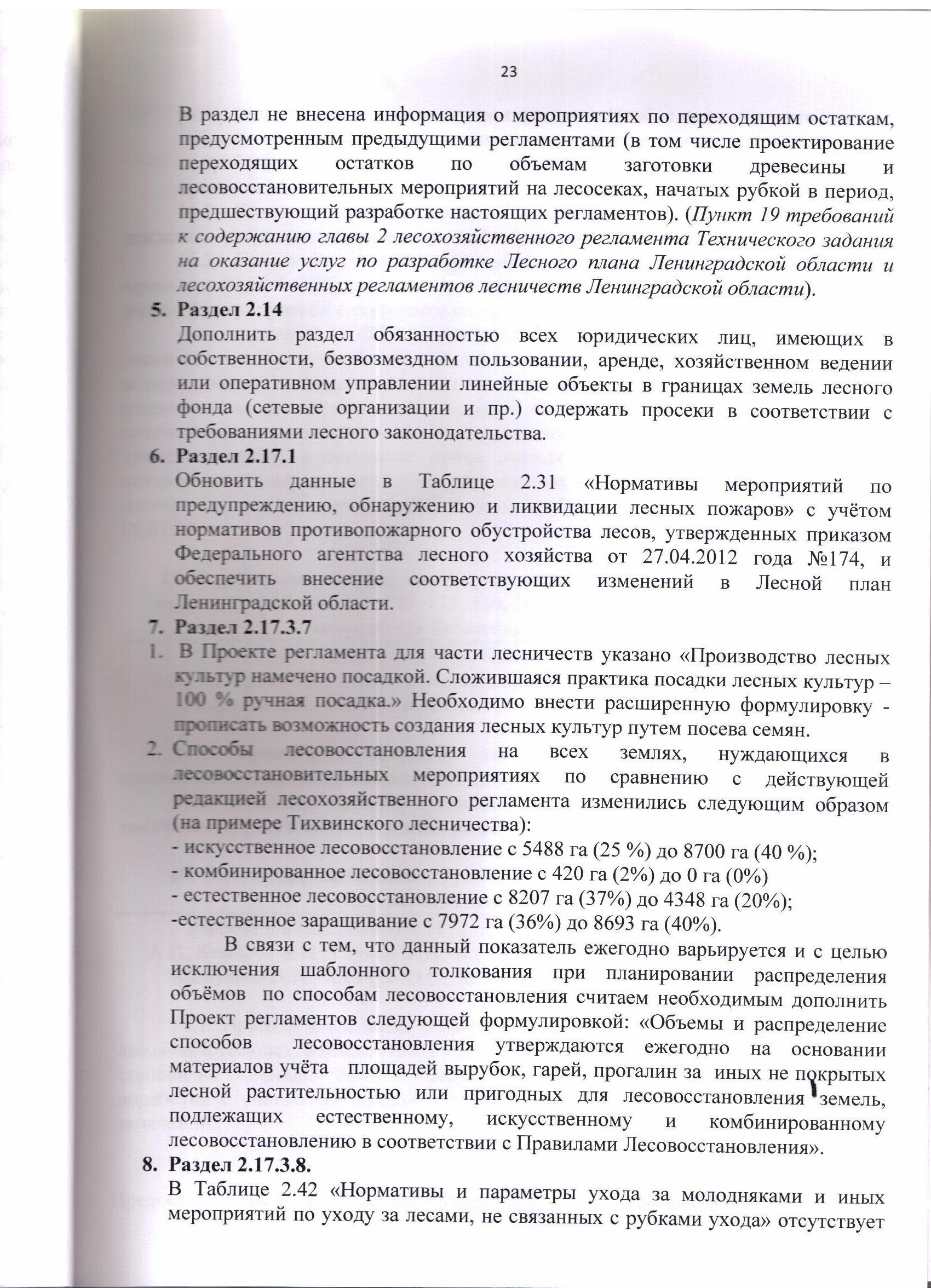 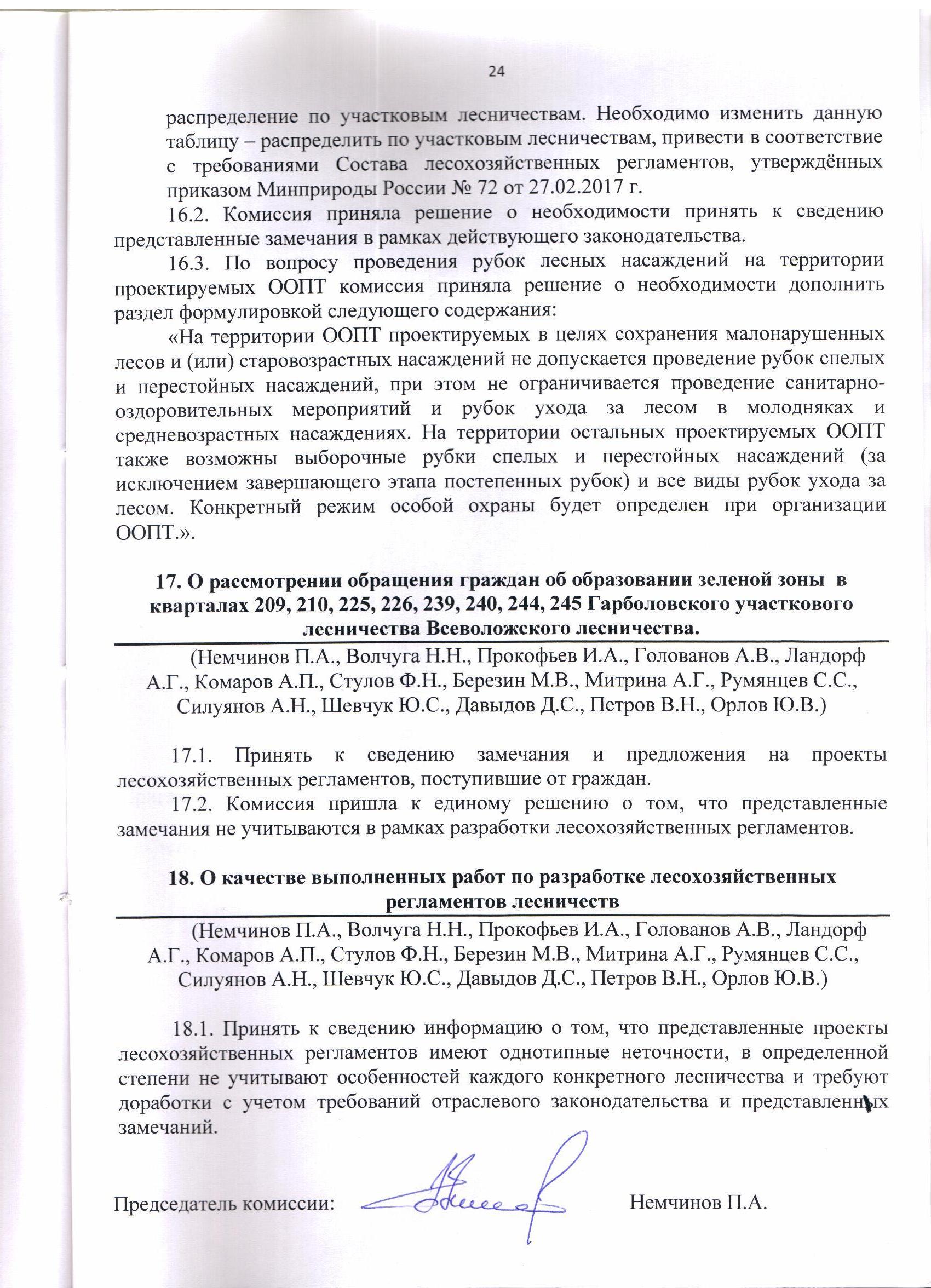 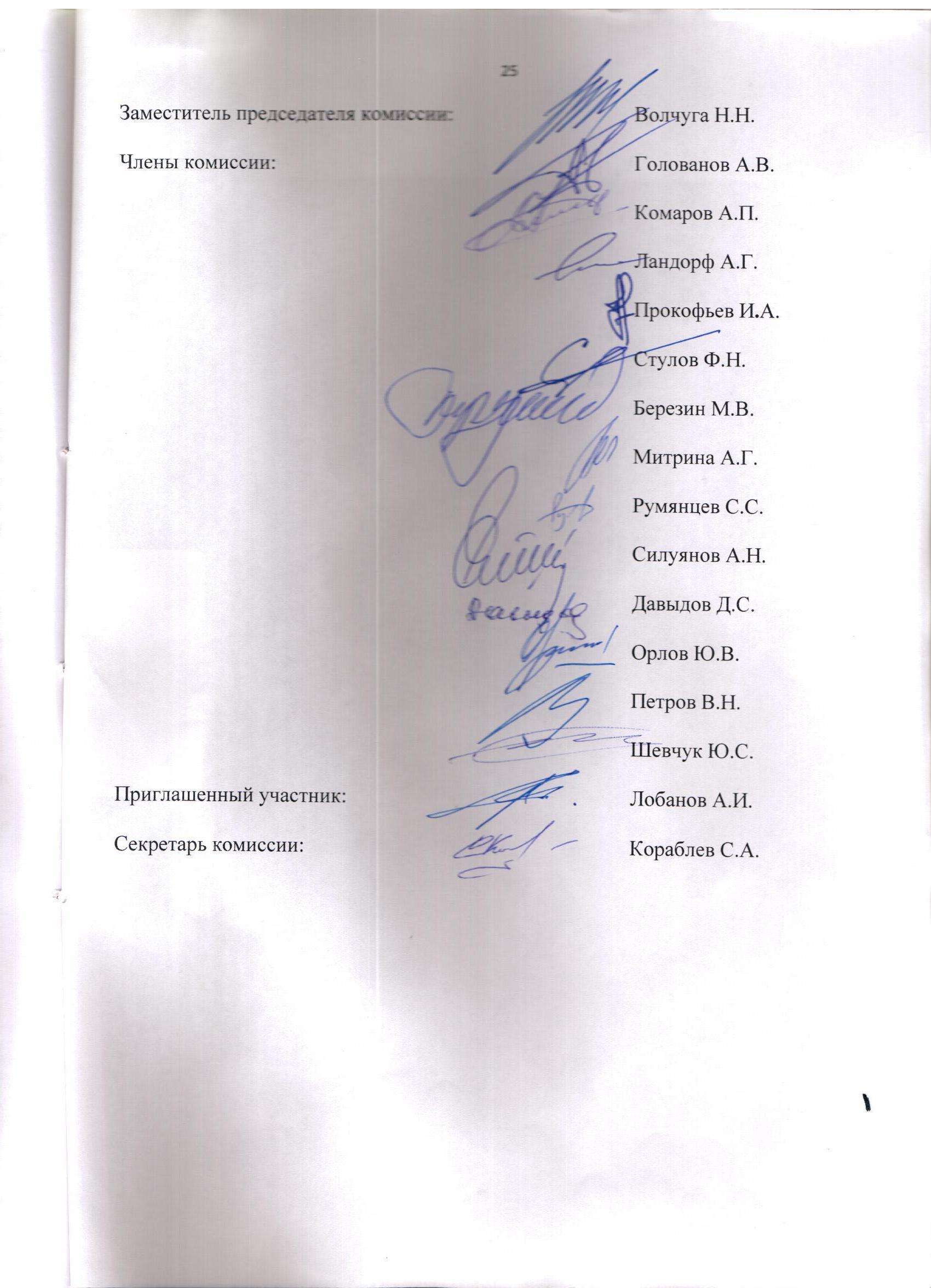 Приложение 13  Перечень изготовленных карт-схем1. Карта-схема Ленинградской области с выделением территории лесничества 
(формата А3).2. Карта-схема лесничества с разделением территории лесничества и участковых лесничеств по лесорастительным зонам и лесным районам (формат А3).3. Карта-схема лесничества с разделением лесов по целевому назначению и категориям защитных лесов с объектами лесной, лесоперерабатывающей инфраструктуры и объектами, не связанными с созданием лесной инфраструктуры, в масштабе 1:100000 приводится в папке «Тематические карты»4. Карта-схема местоположения особо охраняемых природных территорий, в масштабе 1:100000 приводится в папке «Тематические карты»Приложение № 14Печень лесных деклараций для осуществления заготовки древесины, по которым обязательства действуют до полного их исполненияООО «Интерсолар»Договор аренды лесного участка от 16.12.2018 года № 2-2008-12-155-З:- Лесная декларация № 1-2018 от 23.01.2018 года;- Лесная декларация № 2-2018 от 20.02.2018 года;- Лесная декларация № 3-2018 от 30.08.2018 года.2. Договор аренды лесного участка от 16.12.2018 года № 2-2008-12-156-З:- Лесная декларация № 1-2018 от 23.01.2018 года;- Лесная декларация № 2-2018 от 26.06.2018 года;- Лесная декларация № 3-2018 от 28.08.2018 года;- Лесная декларация № 4-2018 от 13.09.2018 года.3. Договор аренды лесного участка от 16.12.2008 года № 2-2008-12-158-З:- Лесная декларация № 1-2018 от 05.04.2018 года;- Лесная декларация № 2-2018 от 14.06.2018 года;- Лесная декларация № 3-2018 от 28.08.2018 года.АО «Приозерский ДОЗ»Договор аренды лесного участка от 10.11.2018 года № 2-2008-11-4-З:- Лесная декларация № 2-2018 от 01.02.2018 года;- Лесная декларация № 3-2018 от 01.03.2018 года;- Лесная декларация № 2-2017 от 19.10.2017 года.2. Договор аренды лесного участка от 10.11.2018 года № 2-2008-11-5-З:- Лесная декларация № 1-2018 от 01.02.2018 года;- Лесная декларация № 1-2017 от 10.10.2017 года.3. Договор аренды лесного участка от 10.11.2008 года № 2-2008-11-6-З:- Лесная декларация № 1-2018 от 18.01.2018 года;- Лесная декларация № 2-2018 от 01.03.2018 года;- Лесная декларация № 3-2018 от 13.03.2018 года;- Лесная декларация № 3-2017 от 10.10.2017 года.АО «Лемо-вуд»Договор аренды лесного участка от 10.11.2018 года № 2-2008-11-13-З:- Лесная декларация № 2-2017-13д от 14.12.2017 года;- Лесная декларация № 1-2018-13д от 26.12.2017 года;- Лесная декларация № 2-2018-13д от 11.01.2018 года;- Лесная декларация № 3-2018-13д от 25.01.2018 года;- Лесная декларация № 4-2018-13д от 13.02.2018 года;- Лесная декларация № 5-2018-13д от 20.03.2018 года;- Лесная декларация № 6-2018-13д от 03.04.2018 года.2. Договор аренды лесного участка от 10.11.2018 года № 2-2008-11-14-З:- Лесная декларация № 3-2017-14д от 12.12.2017 года;- Лесная декларация № 4-2017-14д от 07.12.2017 года;- Лесная декларация № 5-2017-14д от 14.12.2017 года;- Лесная декларация № 1-2018-14д от 11.01.2018 года;- Лесная декларация № 2-2018-14д от 06.02.2018 года;- Лесная декларация № 3-2018-14д от 20.03.2018 года;- Лесная декларация № 4-2018-14д от 22.03.2018 года;- Лесная декларация № 5-2018-14д от 29.03.2018 года;- Лесная декларация № 6-2018-14д от 17.04.2018 года;- Лесная декларация № 7-2018-14д от 10.07.2018 года;- Лесная декларация № 8-2018-14д от 16.08.2018 года;- Лесная декларация № 9-2018-14д от 18.09.2018 года.3. Договор аренды лесного участка от 10.11.2008 года № 2-2008-11-15-З:- Лесная декларация № 3-2017-15д от 12.12.2017 года;- Лесная декларация № 4-2017-15д от 07.12.2017 года;- Лесная декларация № 5-2017-15д от 14.12.2017 года;- Лесная декларация № 1-2018-15д от 11.01.2018 года;- Лесная декларация № 2-2018-15д от 25.01.2018 года;- Лесная декларация № 3-2018-15д от 06.03.2018 года;- Лесная декларация № 4-2018-15д от 22.03.2018 года;- Лесная декларация № 5-2018-15д от 27.03.2018 года;- Лесная декларация № 6-2018-15д от 03.04.2018 года;- Лесная декларация № 7-2018-15д от 10.07.2018 года;- Лесная декларация № 8-2018-15д от 16.08.2018 года;- Лесная декларация № 9-2018-15д от 18.09.2018 года.ООО «Привус»Договор аренды лесного участка от 16.12.2018 года № 2-2008-12-180-З:- Лесная декларация № 1-2017 от 19.12.2017 года;- Лесная декларация № 1-2018 от 11.09.2018 года.АО «Приозерский лесокомбинат» Договор аренды лесного участка от 16.12.2018 года № 2-2008-12-219-З:- Лесная декларация № 1-2018 от 24.07.2018 года.ЗАО «Приозерская лесная компания» Договор аренды лесного участка от 16.12.2018 года № 2-2008-12-126-З:- Лесная декларация № 1-2017 от 19.12.2017 года;- Лесная декларация № 1-2018 от 10.04.2018 года;- Лесная декларация № 2-2018 от 19.07.2018 года.Наименование участковых
 лесничествАдминистративный район 
(муниципальное образование)Общая
 площадь, га1. АнтикайненскоеПриозерский192612. ПриозерскоеПриозерский182463. ВуоксинскоеПриозерский236954. КуйбышевскоеПриозерский160995. КоммунарскоеПриозерский128916. НекрасовскоеПриозерский122957. ГромовскоеПриозерский242748. ДжатиевскоеПриозерский206129. ЛадожскоеПриозерский12338Наименование участковых
 лесничествАдминистративный район 
(муниципальное образование)Общая
 площадь, га10. Мичуринское северноеПриозерский928611. ЯблоновскоеПриозерский1092312. МичуринскоеПриозерский1866813. БорисовскоеПриозерский1154714. КривковскоеПриозерский1163015. КучеровскоеПриозерский1667216. СосновскоеПриозерский1374017. Приозерское южноеПриозерский631118. Ладожское южноеПриозерский914619. ДенисовскоеПриозерский681620. ЛарионовскоеПриозерский13158Всего по лесничеству287608Наименование участковых лесничествЛесорастительная зонаЛесной районЗона лесозащитного районированияЗона лесосеменного районированияПеречень лесных кварталовПлощадь, га1. АнтикайненскоеТаежная зонаБалтийско-Белозерскийтаежный район Российской ФедерацииЗона сильной лесопатологической угрозы2-й лесосеменной район для сосны обыкновенной;3-й лесосеменной район для ели;1-й лесосеменной район для дуба черешчатого*1-187192612. ПриозерскоеТаежная зонаБалтийско-Белозерскийтаежный район Российской ФедерацииЗона сильной лесопатологической угрозы2-й лесосеменной район для сосны обыкновенной;3-й лесосеменной район для ели;1-й лесосеменной район для дуба черешчатого*1-185182463. ВуоксинскоеТаежная зонаБалтийско-Белозерскийтаежный район Российской ФедерацииЗона сильной лесопатологической угрозы2-й лесосеменной район для сосны обыкновенной;3-й лесосеменной район для ели;1-й лесосеменной район для дуба черешчатого*1-243236954. КуйбышевскоеТаежная зонаБалтийско-Белозерскийтаежный район Российской ФедерацииЗона сильной лесопатологической угрозы2-й лесосеменной район для сосны обыкновенной;3-й лесосеменной район для ели;1-й лесосеменной район для дуба черешчатого*1-163160995. КоммунарскоеТаежная зонаБалтийско-Белозерскийтаежный район Российской ФедерацииЗона сильной лесопатологической угрозы2-й лесосеменной район для сосны обыкновенной;3-й лесосеменной район для ели;1-й лесосеменной район для дуба черешчатого*1-107128916. НекрасовскоеТаежная зонаБалтийско-Белозерскийтаежный район Российской ФедерацииЗона сильной лесопатологической угрозы2-й лесосеменной район для сосны обыкновенной;3-й лесосеменной район для ели;1-й лесосеменной район для дуба черешчатого*1-92122957. ГромовскоеТаежная зонаБалтийско-Белозерскийтаежный район Российской ФедерацииЗона сильной лесопатологической угрозы2-й лесосеменной район для сосны обыкновенной;3-й лесосеменной район для ели;1-й лесосеменной район для дуба черешчатого*1-206242748. ДжатиевскоеТаежная зонаБалтийско-Белозерскийтаежный район Российской ФедерацииЗона сильной лесопатологической угрозы2-й лесосеменной район для сосны обыкновенной;3-й лесосеменной район для ели;1-й лесосеменной район для дуба черешчатого*1-182206129. ЛадожскоеТаежная зонаБалтийско-Белозерскийтаежный район Российской ФедерацииЗона сильной лесопатологической угрозы2-й лесосеменной район для сосны обыкновенной;3-й лесосеменной район для ели;1-й лесосеменной район для дуба черешчатого*1-1041233810. Мичуринское северноеТаежная зонаБалтийско-Белозерскийтаежный район Российской ФедерацииЗона сильной лесопатологической угрозы2-й лесосеменной район для сосны обыкновенной;3-й лесосеменной район для ели;1-й лесосеменной район для дуба черешчатого*1-89928611. ЯблоновскоеТаежная зонаБалтийско-Белозерскийтаежный район Российской ФедерацииЗона сильной лесопатологической угрозы2-й лесосеменной район для сосны обыкновенной;3-й лесосеменной район для ели;1-й лесосеменной район для дуба черешчатого*1-971092312. МичуринскоеТаежная зонаБалтийско-Белозерскийтаежный район Российской ФедерацииЗона сильной лесопатологической угрозы2-й лесосеменной район для сосны обыкновенной;3-й лесосеменной район для ели;1-й лесосеменной район для дуба черешчатого*1-1651866813. БорисовскоеТаежная зонаБалтийско-Белозерскийтаежный район Российской ФедерацииЗона сильной лесопатологической угрозы2-й лесосеменной район для сосны обыкновенной;3-й лесосеменной район для ели;1-й лесосеменной район для дуба черешчатого*1-1211154714. КривковскоеТаежная зонаБалтийско-Белозерскийтаежный район Российской ФедерацииЗона сильной лесопатологической угрозы2-й лесосеменной район для сосны обыкновенной;3-й лесосеменной район для ели;1-й лесосеменной район для дуба черешчатого*1-1031163015. КучеровскоеТаежная зонаБалтийско-Белозерскийтаежный район Российской ФедерацииЗона сильной лесопатологической угрозы2-й лесосеменной район для сосны обыкновенной;3-й лесосеменной район для ели;1-й лесосеменной район для дуба черешчатого*1-1661667216. СосновскоеТаежная зонаБалтийско-Белозерскийтаежный район Российской ФедерацииЗона сильной лесопатологической угрозы2-й лесосеменной район для сосны обыкновенной;3-й лесосеменной район для ели;1-й лесосеменной район для дуба черешчатого*1-33,35-40,42-1531374017. Приозерское южноеТаежная зонаБалтийско-Белозерскийтаежный район Российской ФедерацииЗона сильной лесопатологической угрозы2-й лесосеменной район для сосны обыкновенной;3-й лесосеменной район для ели;1-й лесосеменной район для дуба черешчатого*1-49631118. Ладожское южноеТаежная зонаБалтийско-Белозерскийтаежный район Российской ФедерацииЗона сильной лесопатологической угрозы2-й лесосеменной район для сосны обыкновенной;3-й лесосеменной район для ели;1-й лесосеменной район для дуба черешчатого*1-62914619. ДенисовскоеТаежная зонаБалтийско-Белозерскийтаежный район Российской ФедерацииЗона сильной лесопатологической угрозы2-й лесосеменной район для сосны обыкновенной;3-й лесосеменной район для ели;1-й лесосеменной район для дуба черешчатого*1-57681620. ЛарионовскоеТаежная зонаБалтийско-Белозерскийтаежный район Российской ФедерацииЗона сильной лесопатологической угрозы2-й лесосеменной район для сосны обыкновенной;3-й лесосеменной район для ели;1-й лесосеменной район для дуба черешчатого*1-12013158Всего по лесничеству287608Целевое назначение лесов Участковое лесничествоНомера кварталов или их частейПлощадь, гаОснования деления лесов по целевому назначениюВсего лесовI. Защитные леса, всего287608  Лесной кодекс Российской Федерации (ст. 10).  Федеральный закон от 04.12.2006 № 201-ФЗ «О введении в действие Лесного кодекса Российской Федерации» (ст. 8).В том числе:2. Леса, расположенные в водоохранных зонахАнтикайненское1ч-8ч,11ч,13ч,15ч-19ч,22ч-26ч,28ч-42ч,44ч-82ч,85ч-94ч,97ч-99ч,104ч-110ч,113ч,114ч,116ч-121ч,126ч-128ч,130ч-139ч,142ч,143ч,149ч-152ч,155ч-157ч,159ч,160ч,162ч,164ч,167ч, 168ч,170ч,171ч,173ч-179ч,182ч2 645  Лесной кодекс Российской Федерации (ст.102,104).  Водный кодекс РФ от 03.06.2006
 № 74-ФЗ.  Приказ МПР от 29.03.2018 № 122 «Об утверждении Лесоустроительной инструкции».   Приказ МПР России от 18.03.2008 № 61 «Об утверждении примерного перечня мероприятий по осуществлению отдельный полномочий Российской Федерации в области водных отношений, переданных субъектам Российской Федерации» (п.1, ч. 1). 2. Леса, расположенные в водоохранных зонахПриозерское1ч,25ч,30ч,32ч,33ч,36ч,40ч,42ч-44ч,53ч,57ч,58ч,69ч-73ч,84ч,97ч,103ч,112ч-114ч,120ч,124ч,127ч,136ч,139ч,143ч474  Лесной кодекс Российской Федерации (ст.102,104).  Водный кодекс РФ от 03.06.2006
 № 74-ФЗ.  Приказ МПР от 29.03.2018 № 122 «Об утверждении Лесоустроительной инструкции».   Приказ МПР России от 18.03.2008 № 61 «Об утверждении примерного перечня мероприятий по осуществлению отдельный полномочий Российской Федерации в области водных отношений, переданных субъектам Российской Федерации» (п.1, ч. 1). Леса, расположенные в водоохранных зонахВуоксинское1ч,2ч,7ч-9ч,11ч-16ч,18ч,22ч,25ч,32ч,33ч,36ч, 37ч,45ч,49ч-51ч,53ч,57ч,59ч,60ч,62ч,63ч,67ч, 70ч-74ч,77ч,78ч,108ч,109ч,155ч,168ч,169ч, 172ч,183ч,200ч-202ч,207ч,208ч721  Лесной кодекс Российской Федерации (ст.102,104).  Водный кодекс РФ от 03.06.2006
 № 74-ФЗ.  Приказ МПР от 29.03.2018 № 122 «Об утверждении Лесоустроительной инструкции».   Приказ МПР России от 18.03.2008 № 61 «Об утверждении примерного перечня мероприятий по осуществлению отдельный полномочий Российской Федерации в области водных отношений, переданных субъектам Российской Федерации» (п.1, ч. 1).Леса, расположенные в водоохранных зонахКуйбышевское17ч,18ч,23ч,29ч,32ч,33ч,36ч,39ч-42ч,44ч,48ч, 49ч,57ч,66ч,72ч,73ч,77ч,78ч,83ч,90ч-92ч,104ч-106ч,112ч,114ч-116ч,118ч-120ч,126ч-128ч, 135ч,138ч,140ч-142ч,148ч,150ч,151ч, 154ч,155ч,162ч1 239  Лесной кодекс Российской Федерации (ст.102,104).  Водный кодекс РФ от 03.06.2006
 № 74-ФЗ.  Приказ МПР от 29.03.2018 № 122 «Об утверждении Лесоустроительной инструкции».   Приказ МПР России от 18.03.2008 № 61 «Об утверждении примерного перечня мероприятий по осуществлению отдельный полномочий Российской Федерации в области водных отношений, переданных субъектам Российской Федерации» (п.1, ч. 1).Леса, расположенные в водоохранных зонахКоммунарское38ч,45ч,46ч,53ч,55ч-57ч,64ч,70ч,76ч,77ч, 79ч,80ч,89ч,94ч,96ч,98ч,103ч,106ч113  Лесной кодекс Российской Федерации (ст.102,104).  Водный кодекс РФ от 03.06.2006
 № 74-ФЗ.  Приказ МПР от 29.03.2018 № 122 «Об утверждении Лесоустроительной инструкции».   Приказ МПР России от 18.03.2008 № 61 «Об утверждении примерного перечня мероприятий по осуществлению отдельный полномочий Российской Федерации в области водных отношений, переданных субъектам Российской Федерации» (п.1, ч. 1).Леса, расположенные в водоохранных зонахНекрасовское6ч-8ч,11ч,14ч,19ч-23ч,25ч,26ч,31ч,33ч,34ч, 38ч-40ч,43ч,49ч,50ч,54ч,58ч-60ч,62ч,63ч 72ч,76ч221  Лесной кодекс Российской Федерации (ст.102,104).  Водный кодекс РФ от 03.06.2006
 № 74-ФЗ.  Приказ МПР от 29.03.2018 № 122 «Об утверждении Лесоустроительной инструкции».   Приказ МПР России от 18.03.2008 № 61 «Об утверждении примерного перечня мероприятий по осуществлению отдельный полномочий Российской Федерации в области водных отношений, переданных субъектам Российской Федерации» (п.1, ч. 1).Леса, расположенные в водоохранных зонахГромовское2ч,9ч,15ч,18ч-20ч,23ч,26ч,27ч,30ч,32ч,33ч, 35ч,37ч,38ч,40ч-42ч,46ч,47ч,49ч-51ч,54ч,55ч, 57ч,58ч,64ч,67ч,68ч,72ч-74ч,77ч-79ч,82ч,83ч, 85ч,90ч,96ч,97ч,111ч,114ч,120ч,121ч,137ч,154ч,159ч,166ч-168ч,178ч,179ч,185ч,189ч-191ч, 193ч,197ч,200ч-202ч,204ч740  Лесной кодекс Российской Федерации (ст.102,104).  Водный кодекс РФ от 03.06.2006
 № 74-ФЗ.  Приказ МПР от 29.03.2018 № 122 «Об утверждении Лесоустроительной инструкции».   Приказ МПР России от 18.03.2008 № 61 «Об утверждении примерного перечня мероприятий по осуществлению отдельный полномочий Российской Федерации в области водных отношений, переданных субъектам Российской Федерации» (п.1, ч. 1).Леса, расположенные в водоохранных зонахДжатиевское3ч-5ч,7ч,8ч,10ч,13ч-18ч,20ч,21ч,25ч,27ч,28ч, 30ч-34ч,41ч,43ч,44ч,48ч,49ч,55ч-57ч,64ч, 72ч,78ч,88ч,90ч,94ч,100ч,101ч,104ч,112ч,113ч,115ч,116ч,125ч,137ч,138ч274  Лесной кодекс Российской Федерации (ст.102,104).  Водный кодекс РФ от 03.06.2006
 № 74-ФЗ.  Приказ МПР от 29.03.2018 № 122 «Об утверждении Лесоустроительной инструкции».   Приказ МПР России от 18.03.2008 № 61 «Об утверждении примерного перечня мероприятий по осуществлению отдельный полномочий Российской Федерации в области водных отношений, переданных субъектам Российской Федерации» (п.1, ч. 1).Леса, расположенные в водоохранных зонахЛадожское1ч,2ч,6ч-8ч,14ч-16ч,18ч,21ч,25ч,26ч,30ч,31ч, 42ч,46ч,48ч,49ч,53ч,60ч,63ч,67ч,73ч,77ч,81ч, 82ч,86ч,91ч,92ч,95ч-98ч,102ч226  Лесной кодекс Российской Федерации (ст.102,104).  Водный кодекс РФ от 03.06.2006
 № 74-ФЗ.  Приказ МПР от 29.03.2018 № 122 «Об утверждении Лесоустроительной инструкции».   Приказ МПР России от 18.03.2008 № 61 «Об утверждении примерного перечня мероприятий по осуществлению отдельный полномочий Российской Федерации в области водных отношений, переданных субъектам Российской Федерации» (п.1, ч. 1).Леса, расположенные в водоохранных зонахМичуринское северное3ч,5ч,7ч,8ч,10ч-12ч,14ч-20ч,22ч-24ч,26ч-31ч,33ч-35ч,49ч,51ч,64ч,68ч,70ч,71ч,73ч,74ч327  Лесной кодекс Российской Федерации (ст.102,104).  Водный кодекс РФ от 03.06.2006
 № 74-ФЗ.  Приказ МПР от 29.03.2018 № 122 «Об утверждении Лесоустроительной инструкции».   Приказ МПР России от 18.03.2008 № 61 «Об утверждении примерного перечня мероприятий по осуществлению отдельный полномочий Российской Федерации в области водных отношений, переданных субъектам Российской Федерации» (п.1, ч. 1).ЦелевоеназначениелесовУчастковое лесничествоНомера кварталов или ихчастейПлощадь, гаОснования деления лесовпо целевому назначениюЛеса, расположенные в водоохранных зонахЯблоновское 2ч-4ч,6ч-9ч,11ч,12ч,17ч,18ч,20ч-23ч,25ч, 26ч,28ч-33ч,35ч,38ч,39ч,49ч-51ч,55ч-57ч,63ч,65ч,71ч,85ч-87ч,89ч,90ч670  Лесной кодекс Российской Федерации (ст.102,104).  Водный кодекс РФ от 03.06.2006
 № 74-ФЗ.  Приказ МПР от 29.03.2018 № 122 «Об утверждении Лесоустроительной инструкции».   Приказ МПР России от 18.03.2008 № 61 «Об утверждении примерного перечня мероприятий по осуществлению отдельный полномочий Российской Федерации в области водных отношений, переданных субъектам Российской Федерации» (п.1, ч. 1).Леса, расположенные в водоохранных зонахМичуринское16ч,24ч,25ч,30ч,31ч,35ч,36ч,38ч,40ч-43ч,48ч-50ч,52ч,58ч,59ч,65ч,68ч,69ч,72ч,73ч,74,75ч,77ч,78ч,82ч-85ч,102ч-110ч,120ч,121ч,124ч-133ч, 136ч-140ч,142ч,143ч,145ч,146ч,156ч,157ч, 162ч,164ч,1652 523  Лесной кодекс Российской Федерации (ст.102,104).  Водный кодекс РФ от 03.06.2006
 № 74-ФЗ.  Приказ МПР от 29.03.2018 № 122 «Об утверждении Лесоустроительной инструкции».   Приказ МПР России от 18.03.2008 № 61 «Об утверждении примерного перечня мероприятий по осуществлению отдельный полномочий Российской Федерации в области водных отношений, переданных субъектам Российской Федерации» (п.1, ч. 1).Леса, расположенные в водоохранных зонахБорисовское13ч,20ч,21ч,23ч-25ч,28ч,29ч,39ч,41ч,42ч,44ч, 45ч,47ч-56ч,62ч-65ч,66,67ч,69ч-72ч,74ч-77ч, 82ч-84ч,86ч,87ч,92ч,97ч,101ч,102ч,104ч,105ч, 107ч-109ч,113ч,114ч,116ч,119ч727  Лесной кодекс Российской Федерации (ст.102,104).  Водный кодекс РФ от 03.06.2006
 № 74-ФЗ.  Приказ МПР от 29.03.2018 № 122 «Об утверждении Лесоустроительной инструкции».   Приказ МПР России от 18.03.2008 № 61 «Об утверждении примерного перечня мероприятий по осуществлению отдельный полномочий Российской Федерации в области водных отношений, переданных субъектам Российской Федерации» (п.1, ч. 1).Леса, расположенные в водоохранных зонахКривковское12ч,13ч,20ч-22ч,24ч-26ч,32ч,35ч,36ч,43ч, 45ч,46ч,49ч,50ч,58ч,60ч-62ч,77ч-81ч,86ч-94ч,99ч,100ч,102ч,103ч559  Лесной кодекс Российской Федерации (ст.102,104).  Водный кодекс РФ от 03.06.2006
 № 74-ФЗ.  Приказ МПР от 29.03.2018 № 122 «Об утверждении Лесоустроительной инструкции».   Приказ МПР России от 18.03.2008 № 61 «Об утверждении примерного перечня мероприятий по осуществлению отдельный полномочий Российской Федерации в области водных отношений, переданных субъектам Российской Федерации» (п.1, ч. 1).Леса, расположенные в водоохранных зонахКучеровское6ч,8ч,11ч,12ч,14ч-16ч,18ч,20ч,22ч,23ч,27ч-31ч,35ч-37ч,43ч-45ч,47ч-52ч,54ч,59ч,60ч,62ч, 63ч,67ч,72ч,73ч,75ч,76ч,80ч,81ч,84ч-87ч,89ч-96ч,98ч,99ч,101ч-111ч,113ч-120ч,122ч-128ч, 130ч-135ч,138ч,139ч,144ч,145ч,150ч,152ч-154ч,158ч-166ч1 213  Лесной кодекс Российской Федерации (ст.102,104).  Водный кодекс РФ от 03.06.2006
 № 74-ФЗ.  Приказ МПР от 29.03.2018 № 122 «Об утверждении Лесоустроительной инструкции».   Приказ МПР России от 18.03.2008 № 61 «Об утверждении примерного перечня мероприятий по осуществлению отдельный полномочий Российской Федерации в области водных отношений, переданных субъектам Российской Федерации» (п.1, ч. 1).Леса, расположенные в водоохранных зонахСосновское3ч,4ч,8ч,15ч-18ч,22ч,23ч,29ч,31ч,37ч,40ч,42ч, 44ч,52ч,53ч,57ч-59ч,67ч,71ч-76ч,78ч,81ч,82ч, 84ч,85ч,87ч-93ч,96ч,97ч,99ч-107ч,111ч-114ч, 119ч,120ч,122ч,123ч,125ч-127ч,129ч-133ч, 136ч,137ч,139ч,141ч,143ч,147ч-149ч,151ч-153ч1 176  Лесной кодекс Российской Федерации (ст.102,104).  Водный кодекс РФ от 03.06.2006
 № 74-ФЗ.  Приказ МПР от 29.03.2018 № 122 «Об утверждении Лесоустроительной инструкции».   Приказ МПР России от 18.03.2008 № 61 «Об утверждении примерного перечня мероприятий по осуществлению отдельный полномочий Российской Федерации в области водных отношений, переданных субъектам Российской Федерации» (п.1, ч. 1).Леса, расположенные в водоохранных зонахПриозерское южное7ч,9ч-11ч,14ч,15ч,19ч,22ч-26ч,28ч,30ч-45ч277  Лесной кодекс Российской Федерации (ст.102,104).  Водный кодекс РФ от 03.06.2006
 № 74-ФЗ.  Приказ МПР от 29.03.2018 № 122 «Об утверждении Лесоустроительной инструкции».   Приказ МПР России от 18.03.2008 № 61 «Об утверждении примерного перечня мероприятий по осуществлению отдельный полномочий Российской Федерации в области водных отношений, переданных субъектам Российской Федерации» (п.1, ч. 1).Леса, расположенные в водоохранных зонахЛадожское южное16ч,20ч,24ч,36ч,39ч,41ч-44ч,47ч,53ч,56ч192  Лесной кодекс Российской Федерации (ст.102,104).  Водный кодекс РФ от 03.06.2006
 № 74-ФЗ.  Приказ МПР от 29.03.2018 № 122 «Об утверждении Лесоустроительной инструкции».   Приказ МПР России от 18.03.2008 № 61 «Об утверждении примерного перечня мероприятий по осуществлению отдельный полномочий Российской Федерации в области водных отношений, переданных субъектам Российской Федерации» (п.1, ч. 1).Леса, расположенные в водоохранных зонахДенисовское 1ч-4ч,6ч,7ч,13ч-16ч,18ч-22ч,25ч-27ч,29ч,31ч, 32ч,34ч-37ч,39ч,40ч,43ч-48ч,50ч-57ч645  Лесной кодекс Российской Федерации (ст.102,104).  Водный кодекс РФ от 03.06.2006
 № 74-ФЗ.  Приказ МПР от 29.03.2018 № 122 «Об утверждении Лесоустроительной инструкции».   Приказ МПР России от 18.03.2008 № 61 «Об утверждении примерного перечня мероприятий по осуществлению отдельный полномочий Российской Федерации в области водных отношений, переданных субъектам Российской Федерации» (п.1, ч. 1).Леса, расположенные в водоохранных зонахЛарионовское1ч-9ч,13ч,14ч,21ч,23ч,24ч,26ч,27ч,30ч,32ч-41ч,54ч,55ч,58ч-67ч,69ч,71ч,72ч,75ч-85ч,88ч-90ч,92ч,94ч-111ч,115ч-120ч1 446  Лесной кодекс Российской Федерации (ст.102,104).  Водный кодекс РФ от 03.06.2006
 № 74-ФЗ.  Приказ МПР от 29.03.2018 № 122 «Об утверждении Лесоустроительной инструкции».   Приказ МПР России от 18.03.2008 № 61 «Об утверждении примерного перечня мероприятий по осуществлению отдельный полномочий Российской Федерации в области водных отношений, переданных субъектам Российской Федерации» (п.1, ч. 1).Итого16408ЦелевоеназначениелесовУчастковое лесничествоНомера кварталов или ихчастейПлощадь, гаОснования деления лесовпо целевому назначению3. Леса, выполняющие функции защиты природных и иных объектов, всего 16159  Лесной кодекс Российской Федерации (ст. 102).В том числе:3.1. Леса, расположенные в первом и втором поясах зон санитарной охраны источников питьевого и хозяйственно-бытового водоснабженияГромовское109ч,128ч,133ч4  Федеральный закон от 04.12.2006 № 201-ФЗ «О введении в действие Лесного кодекса Российской Федерации» (ст. 8).  Федеральный закон от 30.03.1999 № 52-ФЗ «О санитарно-эпидемио-логическом благополучии населения» (ст.18).   Приказ МПР от 29.03.2018 № 122 «Об утверждении Лесоустроительной инструкции».Соответствующие постановления и распоряжения по этим лесам.  3.1. Леса, расположенные в первом и втором поясах зон санитарной охраны источников питьевого и хозяйственно-бытового водоснабженияСосновское141ч1  Федеральный закон от 04.12.2006 № 201-ФЗ «О введении в действие Лесного кодекса Российской Федерации» (ст. 8).  Федеральный закон от 30.03.1999 № 52-ФЗ «О санитарно-эпидемио-логическом благополучии населения» (ст.18).   Приказ МПР от 29.03.2018 № 122 «Об утверждении Лесоустроительной инструкции».Соответствующие постановления и распоряжения по этим лесам.  3.1. Леса, расположенные в первом и втором поясах зон санитарной охраны источников питьевого и хозяйственно-бытового водоснабженияКривковское5ч,13ч,14ч,49ч,50ч,52ч,53ч,68ч42  Федеральный закон от 04.12.2006 № 201-ФЗ «О введении в действие Лесного кодекса Российской Федерации» (ст. 8).  Федеральный закон от 30.03.1999 № 52-ФЗ «О санитарно-эпидемио-логическом благополучии населения» (ст.18).   Приказ МПР от 29.03.2018 № 122 «Об утверждении Лесоустроительной инструкции».Соответствующие постановления и распоряжения по этим лесам.  3.1. Леса, расположенные в первом и втором поясах зон санитарной охраны источников питьевого и хозяйственно-бытового водоснабженияПриозерское южное1ч,36ч4  Федеральный закон от 04.12.2006 № 201-ФЗ «О введении в действие Лесного кодекса Российской Федерации» (ст. 8).  Федеральный закон от 30.03.1999 № 52-ФЗ «О санитарно-эпидемио-логическом благополучии населения» (ст.18).   Приказ МПР от 29.03.2018 № 122 «Об утверждении Лесоустроительной инструкции».Соответствующие постановления и распоряжения по этим лесам.  3.1. Леса, расположенные в первом и втором поясах зон санитарной охраны источников питьевого и хозяйственно-бытового водоснабженияЛарионовское72ч,98ч11  Федеральный закон от 04.12.2006 № 201-ФЗ «О введении в действие Лесного кодекса Российской Федерации» (ст. 8).  Федеральный закон от 30.03.1999 № 52-ФЗ «О санитарно-эпидемио-логическом благополучии населения» (ст.18).   Приказ МПР от 29.03.2018 № 122 «Об утверждении Лесоустроительной инструкции».Соответствующие постановления и распоряжения по этим лесам.  3.1. Леса, расположенные в первом и втором поясах зон санитарной охраны источников питьевого и хозяйственно-бытового водоснабженияКуйбышевское125ч,131ч9  Федеральный закон от 04.12.2006 № 201-ФЗ «О введении в действие Лесного кодекса Российской Федерации» (ст. 8).  Федеральный закон от 30.03.1999 № 52-ФЗ «О санитарно-эпидемио-логическом благополучии населения» (ст.18).   Приказ МПР от 29.03.2018 № 122 «Об утверждении Лесоустроительной инструкции».Соответствующие постановления и распоряжения по этим лесам.  3.1. Леса, расположенные в первом и втором поясах зон санитарной охраны источников питьевого и хозяйственно-бытового водоснабженияМичуринское152ч,153ч9  Федеральный закон от 04.12.2006 № 201-ФЗ «О введении в действие Лесного кодекса Российской Федерации» (ст. 8).  Федеральный закон от 30.03.1999 № 52-ФЗ «О санитарно-эпидемио-логическом благополучии населения» (ст.18).   Приказ МПР от 29.03.2018 № 122 «Об утверждении Лесоустроительной инструкции».Соответствующие постановления и распоряжения по этим лесам.  3.1. Леса, расположенные в первом и втором поясах зон санитарной охраны источников питьевого и хозяйственно-бытового водоснабженияБорисовское7ч,74ч,75ч48  Федеральный закон от 04.12.2006 № 201-ФЗ «О введении в действие Лесного кодекса Российской Федерации» (ст. 8).  Федеральный закон от 30.03.1999 № 52-ФЗ «О санитарно-эпидемио-логическом благополучии населения» (ст.18).   Приказ МПР от 29.03.2018 № 122 «Об утверждении Лесоустроительной инструкции».Соответствующие постановления и распоряжения по этим лесам.  Итого1283.2. Защитные полосы лесов, расположенные вдоль железнодорожных путей общего пользования, федеральных автомобильных дорог общего пользования, автомобильных дорог общего пользования, находящихся в собственности субъектов Российской Федерации  Антикайненское1ч,5ч,20ч-22ч,36ч-38ч,52ч-55ч,67ч,83ч,95ч, 109ч,111ч,112ч,130ч,131ч,147ч,162ч-164ч605  Приказ МПР от 29.03.2018 № 122 «Об утверждении Лесоустроительной инструкции».   ГОСТ 17.5.3.02–90 «Охрана природы. Земли. Нормы выделения на землях государственного лесного фонда защитных полос лесов вдоль железных и автомобильных дорог».   Соответствующие постановления и распоряжения по этим лесам. 3.2. Защитные полосы лесов, расположенные вдоль железнодорожных путей общего пользования, федеральных автомобильных дорог общего пользования, автомобильных дорог общего пользования, находящихся в собственности субъектов Российской Федерации  Приозерское1ч,4ч,9ч,15ч-17ч,19ч-21ч,24ч,25ч,32ч,33ч,42ч-44ч,53ч,54ч,57ч,68ч500  Приказ МПР от 29.03.2018 № 122 «Об утверждении Лесоустроительной инструкции».   ГОСТ 17.5.3.02–90 «Охрана природы. Земли. Нормы выделения на землях государственного лесного фонда защитных полос лесов вдоль железных и автомобильных дорог».   Соответствующие постановления и распоряжения по этим лесам. 3.2. Защитные полосы лесов, расположенные вдоль железнодорожных путей общего пользования, федеральных автомобильных дорог общего пользования, автомобильных дорог общего пользования, находящихся в собственности субъектов Российской Федерации  Вуоксинское1ч-5ч,9ч,10ч,17ч,18ч,25ч-27ч,29ч,38ч,39ч,51ч-53ч,74ч,80ч,95ч,111ч,141ч,147ч,149ч,150ч, 157ч-161ч,167ч-169ч,190ч,196ч,201ч,202ч, 207ч,208ч,220ч,224ч,229ч,230ч859  Приказ МПР от 29.03.2018 № 122 «Об утверждении Лесоустроительной инструкции».   ГОСТ 17.5.3.02–90 «Охрана природы. Земли. Нормы выделения на землях государственного лесного фонда защитных полос лесов вдоль железных и автомобильных дорог».   Соответствующие постановления и распоряжения по этим лесам. 3.2. Защитные полосы лесов, расположенные вдоль железнодорожных путей общего пользования, федеральных автомобильных дорог общего пользования, автомобильных дорог общего пользования, находящихся в собственности субъектов Российской Федерации  Куйбышевское17ч-20ч,23ч,28ч,30ч-33ч,35ч,36ч,39ч-41ч,44ч, 47ч-49ч,52ч,56ч-58ч,63ч-66ч,72ч,76ч,77ч, 90ч,103ч,111ч,124ч,130ч,134ч,147ч1 001  Приказ МПР от 29.03.2018 № 122 «Об утверждении Лесоустроительной инструкции».   ГОСТ 17.5.3.02–90 «Охрана природы. Земли. Нормы выделения на землях государственного лесного фонда защитных полос лесов вдоль железных и автомобильных дорог».   Соответствующие постановления и распоряжения по этим лесам. ЦелевоеназначениелесовУчастковое лесничествоНомера кварталов или ихчастейПлощадь, гаОснования деления лесовпо целевому назначениюЗащитные полосы лесов, расположенные вдоль железнодорожных путей общего пользования, федеральных автомобильных дорог общего пользования, автомобильных дорог общего пользования, находящихся в собственности субъектов Российской ФедерацииКоммунарское20ч,24ч,27ч,28,29ч,30ч,32ч,35ч,36ч,40ч,42ч, 45ч-47ч,49ч,52ч-56ч,58ч,83ч-87ч731  Приказ МПР от 29.03.2018 № 122 «Об утверждении Лесоустроительной инструкции».   ГОСТ 17.5.3.02–90 «Охрана природы. Земли. Нормы выделения на землях государственного лесного фонда защитных полос лесов вдоль железных и автомобильных дорог».   Соответствующие постановления и распоряжения по этим лесамЗащитные полосы лесов, расположенные вдоль железнодорожных путей общего пользования, федеральных автомобильных дорог общего пользования, автомобильных дорог общего пользования, находящихся в собственности субъектов Российской ФедерацииНекрасовское1ч,2ч,14ч,15ч,17ч,18ч,25ч-27ч,29ч,30ч,35ч,41ч-43ч,46ч,47ч,52ч,53ч,56ч-60ч,62ч,63ч,65ч-67ч, 72ч-74ч,76ч1 133  Приказ МПР от 29.03.2018 № 122 «Об утверждении Лесоустроительной инструкции».   ГОСТ 17.5.3.02–90 «Охрана природы. Земли. Нормы выделения на землях государственного лесного фонда защитных полос лесов вдоль железных и автомобильных дорог».   Соответствующие постановления и распоряжения по этим лесамЗащитные полосы лесов, расположенные вдоль железнодорожных путей общего пользования, федеральных автомобильных дорог общего пользования, автомобильных дорог общего пользования, находящихся в собственности субъектов Российской ФедерацииГромовское9ч,13ч,20ч,23ч-27ч,29ч-31ч,37ч,45ч,62ч,68ч, 77ч,78ч,96ч,109ч,112ч,114ч-116ч,119ч-121ч, 126ч,141ч,145ч,146ч,157ч,158,163ч,165ч,166ч, 172ч,174ч-176ч,185ч,187ч,188ч,195,196ч1 513  Приказ МПР от 29.03.2018 № 122 «Об утверждении Лесоустроительной инструкции».   ГОСТ 17.5.3.02–90 «Охрана природы. Земли. Нормы выделения на землях государственного лесного фонда защитных полос лесов вдоль железных и автомобильных дорог».   Соответствующие постановления и распоряжения по этим лесамЗащитные полосы лесов, расположенные вдоль железнодорожных путей общего пользования, федеральных автомобильных дорог общего пользования, автомобильных дорог общего пользования, находящихся в собственности субъектов Российской ФедерацииДжатиевское1,2ч,3ч,14ч-16ч,26ч-33ч,35ч,37ч,38ч,41ч-45ч, 46,53ч-58ч,71ч,77ч,78ч,82ч,83ч,93ч,94ч,103ч, 104ч,107ч,108ч,113ч,114ч,121ч-123ч,130ч, 131ч,135ч,136ч,150ч,152ч,153ч,157ч1 749  Приказ МПР от 29.03.2018 № 122 «Об утверждении Лесоустроительной инструкции».   ГОСТ 17.5.3.02–90 «Охрана природы. Земли. Нормы выделения на землях государственного лесного фонда защитных полос лесов вдоль железных и автомобильных дорог».   Соответствующие постановления и распоряжения по этим лесамЗащитные полосы лесов, расположенные вдоль железнодорожных путей общего пользования, федеральных автомобильных дорог общего пользования, автомобильных дорог общего пользования, находящихся в собственности субъектов Российской ФедерацииЛадожское15ч,16ч,21ч-23ч,28ч-34ч,36ч-38ч,58ч,60ч, 66ч,67ч245  Приказ МПР от 29.03.2018 № 122 «Об утверждении Лесоустроительной инструкции».   ГОСТ 17.5.3.02–90 «Охрана природы. Земли. Нормы выделения на землях государственного лесного фонда защитных полос лесов вдоль железных и автомобильных дорог».   Соответствующие постановления и распоряжения по этим лесамЗащитные полосы лесов, расположенные вдоль железнодорожных путей общего пользования, федеральных автомобильных дорог общего пользования, автомобильных дорог общего пользования, находящихся в собственности субъектов Российской ФедерацииЯблоновское 11ч,22ч,36ч,52ч,58ч,80ч,81ч,86ч,87ч,91ч,93ч390  Приказ МПР от 29.03.2018 № 122 «Об утверждении Лесоустроительной инструкции».   ГОСТ 17.5.3.02–90 «Охрана природы. Земли. Нормы выделения на землях государственного лесного фонда защитных полос лесов вдоль железных и автомобильных дорог».   Соответствующие постановления и распоряжения по этим лесамЗащитные полосы лесов, расположенные вдоль железнодорожных путей общего пользования, федеральных автомобильных дорог общего пользования, автомобильных дорог общего пользования, находящихся в собственности субъектов Российской ФедерацииМичуринское5ч-32ч,81ч,100ч-107ч,109ч-118ч,152ч-155ч,159ч-161ч,163ч,164ч1 166  Приказ МПР от 29.03.2018 № 122 «Об утверждении Лесоустроительной инструкции».   ГОСТ 17.5.3.02–90 «Охрана природы. Земли. Нормы выделения на землях государственного лесного фонда защитных полос лесов вдоль железных и автомобильных дорог».   Соответствующие постановления и распоряжения по этим лесамЗащитные полосы лесов, расположенные вдоль железнодорожных путей общего пользования, федеральных автомобильных дорог общего пользования, автомобильных дорог общего пользования, находящихся в собственности субъектов Российской ФедерацииБорисовское16ч,17ч,22ч-29ч,31ч-33ч,53ч-57ч,64ч,65ч,71ч, 72ч,75ч-79ч,84ч,85ч,91ч-95ч798  Приказ МПР от 29.03.2018 № 122 «Об утверждении Лесоустроительной инструкции».   ГОСТ 17.5.3.02–90 «Охрана природы. Земли. Нормы выделения на землях государственного лесного фонда защитных полос лесов вдоль железных и автомобильных дорог».   Соответствующие постановления и распоряжения по этим лесамЗащитные полосы лесов, расположенные вдоль железнодорожных путей общего пользования, федеральных автомобильных дорог общего пользования, автомобильных дорог общего пользования, находящихся в собственности субъектов Российской ФедерацииКривковское11ч-17ч,22ч,24ч-29ч,43ч,44ч,46ч,53ч-57ч,71ч-74ч,85ч,86ч,99ч940  Приказ МПР от 29.03.2018 № 122 «Об утверждении Лесоустроительной инструкции».   ГОСТ 17.5.3.02–90 «Охрана природы. Земли. Нормы выделения на землях государственного лесного фонда защитных полос лесов вдоль железных и автомобильных дорог».   Соответствующие постановления и распоряжения по этим лесамЗащитные полосы лесов, расположенные вдоль железнодорожных путей общего пользования, федеральных автомобильных дорог общего пользования, автомобильных дорог общего пользования, находящихся в собственности субъектов Российской ФедерацииКучеровское1ч,3ч-5ч,12ч,20ч,21ч,25ч,107ч,115ч,120ч-123ч, 125ч,132ч,136ч,140ч,142ч-144ч,146ч,147ч,149ч-151ч,155ч,156ч,161ч,164ч-166ч735  Приказ МПР от 29.03.2018 № 122 «Об утверждении Лесоустроительной инструкции».   ГОСТ 17.5.3.02–90 «Охрана природы. Земли. Нормы выделения на землях государственного лесного фонда защитных полос лесов вдоль железных и автомобильных дорог».   Соответствующие постановления и распоряжения по этим лесамЗащитные полосы лесов, расположенные вдоль железнодорожных путей общего пользования, федеральных автомобильных дорог общего пользования, автомобильных дорог общего пользования, находящихся в собственности субъектов Российской ФедерацииСосновское3ч,5ч-9ч,11ч,13ч-18ч,20ч,21ч,32,33,42ч,56ч-58ч,62ч,65ч,66,70ч,74ч,75ч,77,79ч-83ч,87ч,94ч-96ч,104ч,111ч,118ч,119ч,124ч,125ч,131ч,132ч,139ч,140,151ч1 080  Приказ МПР от 29.03.2018 № 122 «Об утверждении Лесоустроительной инструкции».   ГОСТ 17.5.3.02–90 «Охрана природы. Земли. Нормы выделения на землях государственного лесного фонда защитных полос лесов вдоль железных и автомобильных дорог».   Соответствующие постановления и распоряжения по этим лесамЗащитные полосы лесов, расположенные вдоль железнодорожных путей общего пользования, федеральных автомобильных дорог общего пользования, автомобильных дорог общего пользования, находящихся в собственности субъектов Российской ФедерацииПриозерское южное13ч,14ч,16ч,19ч,21ч-25ч,37ч,40ч,42ч,46ч,48ч321  Приказ МПР от 29.03.2018 № 122 «Об утверждении Лесоустроительной инструкции».   ГОСТ 17.5.3.02–90 «Охрана природы. Земли. Нормы выделения на землях государственного лесного фонда защитных полос лесов вдоль железных и автомобильных дорог».   Соответствующие постановления и распоряжения по этим лесамЗащитные полосы лесов, расположенные вдоль железнодорожных путей общего пользования, федеральных автомобильных дорог общего пользования, автомобильных дорог общего пользования, находящихся в собственности субъектов Российской ФедерацииЛадожское южное5ч,7ч,9ч,36ч-40ч,42ч,43ч,53ч309  Приказ МПР от 29.03.2018 № 122 «Об утверждении Лесоустроительной инструкции».   ГОСТ 17.5.3.02–90 «Охрана природы. Земли. Нормы выделения на землях государственного лесного фонда защитных полос лесов вдоль железных и автомобильных дорог».   Соответствующие постановления и распоряжения по этим лесамЗащитные полосы лесов, расположенные вдоль железнодорожных путей общего пользования, федеральных автомобильных дорог общего пользования, автомобильных дорог общего пользования, находящихся в собственности субъектов Российской ФедерацииДенисовское 10ч-12ч,17ч,18ч,28ч,34ч,35ч,42ч-44ч,48ч-51ч,54ч-57ч486  Приказ МПР от 29.03.2018 № 122 «Об утверждении Лесоустроительной инструкции».   ГОСТ 17.5.3.02–90 «Охрана природы. Земли. Нормы выделения на землях государственного лесного фонда защитных полос лесов вдоль железных и автомобильных дорог».   Соответствующие постановления и распоряжения по этим лесамЦелевоеназначениелесовУчастковое лесничествоНомера кварталов или ихчастейПлощадь, гаОснования деления лесовпо целевому назначениюЛарионовское1ч,3ч,6ч,7ч,11ч,13ч,14ч,17ч,18ч,21ч,23ч,24ч,26ч,28ч-30ч,33ч-38ч,40ч-46ч,48ч-50ч,52ч-55ч, 59ч,60ч,62ч,65ч,67ч,69ч,70,72ч,74ч,75ч,83ч-87ч,90ч-92ч,98ч-103ч,105ч-111ч,114ч,116ч, 118ч-120ч1 036Итого155973.3. Зеленые зоныАнтикайненское53ч,67ч,83ч105  Федеральный закон от 04.12.2006 № 201-ФЗ «О введении в действие Лесного кодекса Российской Федерации» (ст. 8).  Постановление Правительства РФ от 14.12.2009 № 1007 «Об утверждении Положения об определении функциональных зон в лесопарковых зонах, площади и границ лесопарковых зон, зелёных зон».3.3. Зеленые зоныПриозерское30ч,36ч,40ч,117,125,127ч329  Федеральный закон от 04.12.2006 № 201-ФЗ «О введении в действие Лесного кодекса Российской Федерации» (ст. 8).  Постановление Правительства РФ от 14.12.2009 № 1007 «Об утверждении Положения об определении функциональных зон в лесопарковых зонах, площади и границ лесопарковых зон, зелёных зон».Итого4344. Ценные леса, всего255041  Лесной кодекс Российской Федерации (ст.102).В том числе:4.1. Запретные полосы лесов, расположенные вдоль водных объектовАнтикайненское1ч-8ч,9,10,11ч,12,13ч,14,15ч-26ч,27,28ч-42ч, 43,44ч-52ч,54ч-66ч,68ч-82ч,84,85ч-95ч,96,97ч-99ч,102ч,103,104ч-114ч,116ч-121ч,126ч-128ч, 129,130ч-139ч,140,141,142ч,143ч,144,145,146, 147ч,148,149ч-152ч,153,154,155ч-157ч,158, 159ч,160ч,161,162ч-164ч,165,166,167ч,168ч, 169,170ч,171ч,172,173ч-179ч,180,181,182ч, 183,184,187ч14 844  Лесной кодекс Российской Федерации (ст. 102)  Приказ МПР от 29.03.2018 № 122  «Об утверждении Лесоустроительной инструкции».  Соответствующие постановления.4.1. Запретные полосы лесов, расположенные вдоль водных объектовПриозерское1ч,2,4ч,9ч,15ч-17ч,19ч-21ч,24ч,25ч,32ч,33ч, 42ч-44ч,53ч,54ч,57ч,58ч,68ч-73ч,74,83,84ч, 97ч,98-102,103ч,104,105,112ч-114ч,116,119, 120ч,124ч,126,128-131,136ч,137,138,139ч, 140,143ч,144-148,154,155,163,164,1684 550  Лесной кодекс Российской Федерации (ст. 102)  Приказ МПР от 29.03.2018 № 122  «Об утверждении Лесоустроительной инструкции».  Соответствующие постановления.ЦелевоеназначениелесовУчастковое лесничествоНомера кварталов или ихчастейПлощадь, гаОснования деления лесовпо целевому назначениюЗапретные полосы лесов, расположенные вдоль водных объектовВуоксинское1ч-5ч,6,7ч-18ч,19,20ч,22ч,23,24,25ч-27ч,28, 29ч,30,32ч,33ч,34,35,36ч-39ч,40,45ч,46-48,49ч-53ч,56,57ч,58,59ч,60ч,61,62ч,63ч,67ч,69,70ч-74ч,77ч,78ч,79,80ч,93,94,95ч,108ч-111ч,114-117,131,132,141ч,142,147ч,149ч,150ч,155ч-161ч,164ч,168ч,169ч,171ч,172ч,173,175,179ч,183ч,186,187ч,190ч,191,192,193ч,196ч,197,198,200ч-202ч,203-206,207ч,208,209,210,212-214,216, 217ч,219,220ч,224ч,229ч,230ч,2358 994Лесной кодекс Российской Федерации (ст. 102)  Приказ МПР от 29.03.2018 № 122  «Об утверждении Лесоустроительной инструкции».  Соответствующие постановления.Запретные полосы лесов, расположенные вдоль водных объектовКуйбышевское11-13,17ч,19ч,20ч,21,22,23ч,27,28ч-33ч,35ч, 36ч,39ч-42ч,43,44ч,47ч-50,51,52ч,56ч-58ч,59-60ч,61ч,63ч-68ч,72ч,73ч,74,76ч-78ч,79,80ч, 83ч,84,85,86ч,90ч-92ч,93-95,96ч,97ч,102ч-106ч,107,108,109ч-112ч,113,114ч-116ч,117, 118ч-120ч,121,122,123,124ч,126ч-128ч,129, 130ч,132,133ч-135ч,136,137,138ч,139,140ч-142ч,143,144,145ч,147ч,148ч,149,150ч,151ч,152,153,154ч,155ч,156-160,161ч,162ч,1638 826Лесной кодекс Российской Федерации (ст. 102)  Приказ МПР от 29.03.2018 № 122  «Об утверждении Лесоустроительной инструкции».  Соответствующие постановления.Запретные полосы лесов, расположенные вдоль водных объектовКоммунарское20ч,24ч,25,27ч,29ч,30ч,31,32ч,35ч,36ч,37,38ч, 39,40ч,41,42ч,44,45ч-47ч,49ч,50,51,52ч-58ч, 64ч,65-69,70ч,71-75,76ч,77ч,78,79ч,80ч,81,82, 83ч-87ч,89ч,90-93,94ч,96ч,97,98ч,99-102,103ч,104,105,106ч,1075 221Лесной кодекс Российской Федерации (ст. 102)  Приказ МПР от 29.03.2018 № 122  «Об утверждении Лесоустроительной инструкции».  Соответствующие постановления.Запретные полосы лесов, расположенные вдоль водных объектовНекрасовское1ч,2ч,3-5,6ч-8ч,9,10,11ч,12,13,14ч,15ч,16,17ч-23ч,24,25ч-27ч,28,29ч-31ч,32,33ч-35ч,36,37, 38ч-43ч,44,45,46ч,47ч,48,49ч,50ч,52ч-54ч,55, 56ч-60ч,62ч,63ч,64,65ч-67ч,72ч-74ч,76ч,835 473Лесной кодекс Российской Федерации (ст. 102)  Приказ МПР от 29.03.2018 № 122  «Об утверждении Лесоустроительной инструкции».  Соответствующие постановления.Запретные полосы лесов, расположенные вдоль водных объектовГромовское2ч,5-8,9ч,11,12,13ч,15ч,16,18ч-20ч,23ч-27ч,29ч-35ч,37ч,38ч,39,40ч-43ч,45ч-47ч,48,49ч-51ч,52, 53,54ч,55ч,57ч,58ч,62ч,63,64ч,65,66,67ч,68ч,69-71,72ч-74ч,77ч-79ч,80,81,82ч,83ч,85ч,86-89, 90ч,92-95,96ч,97ч,98-100,104-108,109ч,110, 111ч,112ч,114ч-116ч,119ч,120ч,125,126ч,137ч, 140,141ч,145ч,146ч,149,151-153,154ч,159ч,160-162,163ч,165ч-168ч,169-171,172ч,173,174ч-176ч,177,178ч,179ч,180-184,185ч,186,187ч-191ч,192,193ч,194,196ч,197ч,198,199,200ч-202ч,204ч11 584Лесной кодекс Российской Федерации (ст. 102)  Приказ МПР от 29.03.2018 № 122  «Об утверждении Лесоустроительной инструкции».  Соответствующие постановления.ЦелевоеназначениелесовУчастковое лесничествоНомера кварталов или ихчастейПлощадь, гаОснования деления лесовпо целевому назначениюЗапретные полосы лесов, расположенные вдоль водных объектовДжатиевское2ч-5ч,6,7ч,8ч,9,10ч,11,12,13ч-18ч,19,20ч,21ч, 22-24,25ч-35ч,37ч,38ч,39,40,41ч-45ч,48ч,49ч, 50-52,53ч-58ч,64ч,65-70,71ч,72ч,73-76,77ч,78ч, 79,82ч,83ч,85,87,88ч,89,90ч,91,92,93ч,94ч,97,98,100ч,101ч,102,103ч,104ч,107ч,108ч,111,112ч-116ч,120ч-123ч,124,125ч,130ч,131ч,132,133, 135ч- 138ч,144-146,150ч,151,152ч,153ч,157ч, 158,164-166 8 681Лесной кодекс Российской Федерации (ст. 102)  Приказ МПР от 29.03.2018 № 122  «Об утверждении Лесоустроительной инструкции».  Соответствующие постановления.Запретные полосы лесов, расположенные вдоль водных объектовЛадожское1ч,2ч,3,4ч,6ч-8ч,9,10ч,12,13,14ч-16ч,18ч,19, 20,21ч,25ч,26ч,27,28ч,30ч-34ч,36ч-39ч,40,41, 42ч,43ч,46ч,47,48ч-50ч,53ч,54,55ч,56ч,57, 58ч,60ч,63ч,66ч-68ч,72ч-74ч,76ч-78ч,80ч-82ч,84ч,85,86ч,87ч,90ч-92ч,95ч-99ч,102ч,103ч5 908Лесной кодекс Российской Федерации (ст. 102)  Приказ МПР от 29.03.2018 № 122  «Об утверждении Лесоустроительной инструкции».  Соответствующие постановления.Запретные полосы лесов, расположенные вдоль водных объектовМичуринское северное1,2,3ч,4,5ч,6,7ч,8ч,9,10ч-12ч,13,14ч-20ч,21,22ч-24ч,25,26ч-31ч,32,33ч-35ч,37-42,45-48,49ч,50, 51ч,60-63,64ч,68ч,69,70ч,71ч,72,73ч,74ч,78, 80,81,835 939Лесной кодекс Российской Федерации (ст. 102)  Приказ МПР от 29.03.2018 № 122  «Об утверждении Лесоустроительной инструкции».  Соответствующие постановления.Запретные полосы лесов, расположенные вдоль водных объектовЯблоновское 1,2ч-4ч,5,6ч-9ч,10,11ч,12ч,13-15,17ч,18ч,19, 20ч-23ч,24,25ч,26ч,28ч-33ч,34,35ч,36ч,37,38ч, 39ч,40,41,48,49ч-51ч,52ч,55ч-58ч,61,62,63ч, 64,65ч,68-70,71ч,73-75,78,79,80ч,81ч,85ч-87ч,89ч-91ч,93ч6 550Лесной кодекс Российской Федерации (ст. 102)  Приказ МПР от 29.03.2018 № 122  «Об утверждении Лесоустроительной инструкции».  Соответствующие постановления.Запретные полосы лесов, расположенные вдоль водных объектовМичуринское1ч,5ч-15ч,18ч-32ч,33,34,35ч,36ч,37,38ч,39,40ч-43ч,44-47,48ч-50ч,51,52ч,53-57,58ч,59ч,60-64, 65ч,66,67,68ч,69ч,70,71,72ч,73ч,75ч,76,77ч,78ч,79,80,81ч-85ч,92ч,93,94ч-98ч,100ч-118ч,119, 120ч,121ч,122,123,124ч-133ч,134,135,136ч-140ч,141,142ч,143ч,144,145ч,146ч,147-151,152ч-157ч,158,159ч-164ч12 182Лесной кодекс Российской Федерации (ст. 102)  Приказ МПР от 29.03.2018 № 122  «Об утверждении Лесоустроительной инструкции».  Соответствующие постановления.Запретные полосы лесов, расположенные вдоль водных объектовБорисовское11ч-13ч,15ч,16ч,19,20ч-29ч,30,31ч-33ч,34,35, 36ч,38,39ч,40,41ч,42ч,43,44ч,45ч,47ч-57ч,62ч-65ч,67ч,68,69ч-72ч,73,74ч-79ч,82ч-87ч,88,89, 90,91ч-95ч,96,97ч,98-100,101ч,102ч,104ч,105ч, 106,107ч-109ч,113ч,114ч,115,116ч,117,119ч, 120,1216 665Лесной кодекс Российской Федерации (ст. 102)  Приказ МПР от 29.03.2018 № 122  «Об утверждении Лесоустроительной инструкции».  Соответствующие постановления.Запретные полосы лесов, расположенные вдоль водных объектовКривковское5ч,11ч-21ч,24ч-29ч,30,31,32ч,34,35ч,36ч, 37,38ч,41ч-43ч,45ч,46ч,47,48,49ч,50ч,53ч-58ч,59,60ч-62ч,63-66,69ч-74ч,75,76,77ч-81ч,86ч-94ч,99ч,100ч,101,102ч,103ч6 105Лесной кодекс Российской Федерации (ст. 102)  Приказ МПР от 29.03.2018 № 122  «Об утверждении Лесоустроительной инструкции».  Соответствующие постановления.ЦелевоеназначениелесовУчастковое лесничествоНомера кварталов или ихчастейПлощадь, гаОснования деления лесовпо целевому назначениюЗапретные полосы лесов, расположенные вдоль водных объектовКучеровское1ч,2,3ч-6ч,7,8ч,9,10,11ч,12ч,13,14ч-16ч,17, 18ч,19,20ч-23ч,24,25ч,26,27ч-31ч,32-34,35ч-37ч,38-42,43ч-45ч,46,47ч-52ч,53,54ч,55-58,59ч, 60ч,61,62ч,63ч,64-66,67ч,68-71,72ч,73ч,74,75ч, 76ч,77-79,80ч,81ч,82,83,84ч-87ч,88,89ч-96ч,97, 98ч,99ч,100,101ч-111ч,112,113ч-128ч,130ч-136ч,137,138ч-140ч,142ч-147ч,148,149ч-166ч13 946Лесной кодекс Российской Федерации (ст. 102)  Приказ МПР от 29.03.2018 № 122  «Об утверждении Лесоустроительной инструкции».  Соответствующие постановления.Запретные полосы лесов, расположенные вдоль водных объектовСосновское2ч-11ч,13ч-18ч,20ч-23ч,24,26-28,29ч,30,31ч, 36,37ч,38,39,40ч,44ч,45-49,52ч,53ч,54,55,56ч-59ч,60,61,62ч,63,64,65ч,67ч,68,69,70ч-76ч,78ч-85ч,86,87ч-97ч,98,99ч-107ч,108-110,111ч-114ч, 115-117,118ч-120ч,121,122ч-127ч,128,129ч-133ч,134,135,136ч,137ч,138,139ч,141ч,142,143ч,144-146,147ч-149ч,150,151ч-153ч10 547Лесной кодекс Российской Федерации (ст. 102)  Приказ МПР от 29.03.2018 № 122  «Об утверждении Лесоустроительной инструкции».  Соответствующие постановления.Запретные полосы лесов, расположенные вдоль водных объектовПриозерское южное4,7ч,8,9ч-11ч,13ч-16ч,17,19ч-26ч,27,28ч,29,30ч-46ч,47,48ч3 746Лесной кодекс Российской Федерации (ст. 102)  Приказ МПР от 29.03.2018 № 122  «Об утверждении Лесоустроительной инструкции».  Соответствующие постановления.Запретные полосы лесов, расположенные вдоль водных объектовЛадожское южное5ч,7ч,9ч,12,13,16ч,17,20ч,21,24ч,25,28,30,33,35,36ч-44ч,45,46,47ч,48-52,53ч,54,55,56ч,57-623 927Лесной кодекс Российской Федерации (ст. 102)  Приказ МПР от 29.03.2018 № 122  «Об утверждении Лесоустроительной инструкции».  Соответствующие постановления.Запретные полосы лесов, расположенные вдоль водных объектовДенисовское 1ч-4ч,5,6ч,7ч,8,9,10ч-22ч,23,24,25ч-29ч,30,31ч, 32ч,33,34ч-37ч,38,39ч,40ч,41,42ч-57ч5 685Лесной кодекс Российской Федерации (ст. 102)  Приказ МПР от 29.03.2018 № 122  «Об утверждении Лесоустроительной инструкции».  Соответствующие постановления.Запретные полосы лесов, расположенные вдоль водных объектовЛарионовское1ч-9ч,11ч,13ч,14ч,17ч,18ч,20ч-45ч,49ч,50ч, 52ч-55ч,57ч-69ч,71ч,72ч,74ч-92ч,93,94ч-111ч,115ч-120ч6 430Лесной кодекс Российской Федерации (ст. 102)  Приказ МПР от 29.03.2018 № 122  «Об утверждении Лесоустроительной инструкции».  Соответствующие постановления.Итого1558034.4. Нерестоохранные полосы лесовАнтикайненское99ч,100,101,102ч,115,121ч,122-125,185,186, 187ч1 062Лесной кодекс Российской Федерации (ст. 102)  Приказ МПР от 29.03.2018 № 122  «Об утверждении Лесоустроительной инструкции».  Соответствующие постановления.4.4. Нерестоохранные полосы лесовПриозерское3,5,6,7,8,10-14,18,22,23,26-29,31,34,35,37-39-41, 45-52,55,56,59-67,75-82,85-96,106-111,115,118, 121-123,132-135,141,142,149-153,156-162,165-167,169-18512 393Лесной кодекс Российской Федерации (ст. 102)  Приказ МПР от 29.03.2018 № 122  «Об утверждении Лесоустроительной инструкции».  Соответствующие постановления.4.4. Нерестоохранные полосы лесовВуоксинское13ч,20ч,21,31,41-44,45ч,53ч,54,55,57ч,64-66, 67ч,68,75,76,81-92,96-107,108ч-111ч,112,113, 118-130,133-140,141ч,143-146,147ч,148,150ч, 151-154,155ч, 156ч,157ч,160ч,162,163,164ч, 165,166,167ч,170,171ч,174,176-178,179ч,180-182,184,185,187ч,188,189,193ч,194,195,199,211,215,217ч,218,221-223,225-228,231-234,236-24313 121Лесной кодекс Российской Федерации (ст. 102)  Приказ МПР от 29.03.2018 № 122  «Об утверждении Лесоустроительной инструкции».  Соответствующие постановления.ЦелевоеназначениелесовУчастковое лесничествоНомера кварталов или ихчастейПлощадь, гаОснования деления лесовпо целевому назначениюНерестоохранные полосы лесовКуйбышевское1-10,14-16,24-26,34,37,38,45,46,53-55,60ч,61ч,
62,67ч,68ч,69-71,75,80ч,81,82,86ч,87-89,96ч,  97ч,98-101,102ч,109ч,110ч,124ч,125,130ч,131, 133ч,145ч,146,161ч5 024Лесной кодекс Российской Федерации (ст. 102)  Приказ МПР от 29.03.2018 № 122  «Об утверждении Лесоустроительной инструкции».  Соответствующие постановления.Нерестоохранные полосы лесовКоммунарское1-19,21-23,26,33,34,43,48,59-63,88,956 826Лесной кодекс Российской Федерации (ст. 102)  Приказ МПР от 29.03.2018 № 122  «Об утверждении Лесоустроительной инструкции».  Соответствующие постановления.Нерестоохранные полосы лесовНекрасовское51,61,62ч,68-71,75,77-82,84-92 5 468Лесной кодекс Российской Федерации (ст. 102)  Приказ МПР от 29.03.2018 № 122  «Об утверждении Лесоустроительной инструкции».  Соответствующие постановления.Нерестоохранные полосы лесовГромовское1,3,4,10,14,17,18ч,21,22,23ч,28,34ч-36,43ч,44, 55ч,56,58ч,59-61,74ч,75,76,84,91,101-103,113, 117,118,121ч,122-124,127-130, 131ч,132ч, 133-136,138,139,141ч,142-144,145ч,147,148,150, 155,156ч,157ч,164,174ч,185ч,203,205,20610 433Лесной кодекс Российской Федерации (ст. 102)  Приказ МПР от 29.03.2018 № 122  «Об утверждении Лесоустроительной инструкции».  Соответствующие постановления.Нерестоохранные полосы лесовДжатиевское28ч,35ч,36,47,59-63,80,81,84,86,95,96,99,105, 106,109,110,116ч,117-119,120ч,121ч,126-129, 134,139-143,147-149,154-156,159-163,167-1829 908Лесной кодекс Российской Федерации (ст. 102)  Приказ МПР от 29.03.2018 № 122  «Об утверждении Лесоустроительной инструкции».  Соответствующие постановления.Нерестоохранные полосы лесовЛадожское4ч,5,10ч,11,16ч,17,22ч,23ч,24,25ч,26ч,29ч,30ч,34ч,35,36ч,39ч,43ч,44,45,46ч,50ч,51,52,53ч, 55ч,56ч,59,60ч,61,62,63ч,64,65,66ч, 68ч,69-71,72ч,74ч,75,76ч,77ч,78ч,79,80ч,83,84ч,87ч,88,89,90ч,93,94,99ч,100,101,103ч,104 5 959Лесной кодекс Российской Федерации (ст. 102)  Приказ МПР от 29.03.2018 № 122  «Об утверждении Лесоустроительной инструкции».  Соответствующие постановления.Нерестоохранные полосы лесовМичуринское северное36,43,44,52ч, 53-55, 56ч, 57ч, 58, 59ч,65-67,75-77,79,82,84-893 020Лесной кодекс Российской Федерации (ст. 102)  Приказ МПР от 29.03.2018 № 122  «Об утверждении Лесоустроительной инструкции».  Соответствующие постановления.Нерестоохранные полосы лесовЯблоновское 16,27,42-47,53,54,59,60,66,67,72,76,77,82-84,88, 92,94-973 313Лесной кодекс Российской Федерации (ст. 102)  Приказ МПР от 29.03.2018 № 122  «Об утверждении Лесоустроительной инструкции».  Соответствующие постановления.Нерестоохранные полосы лесовМичуринское1ч,2-4,13ч-17ч,86-91,92ч,94ч-98ч,99,100ч-102ч2 788Лесной кодекс Российской Федерации (ст. 102)  Приказ МПР от 29.03.2018 № 122  «Об утверждении Лесоустроительной инструкции».  Соответствующие постановления.Нерестоохранные полосы лесовБорисовское1-10,11ч-13ч,14,15ч,17ч,18,36ч,37,45ч,46, 56ч,57ч,58-61,80,81,92ч,103,110-112,1183 309Лесной кодекс Российской Федерации (ст. 102)  Приказ МПР от 29.03.2018 № 122  «Об утверждении Лесоустроительной инструкции».  Соответствующие постановления.Нерестоохранные полосы лесовКривковское1, 2ч,3,4ч,5ч,6ч,7-10-23,32ч,33,38ч,39,40-44ч, 49ч-51,52,53ч,67,68-71ч,82-84-86ч,95-98,99ч3 984Лесной кодекс Российской Федерации (ст. 102)  Приказ МПР от 29.03.2018 № 122  «Об утверждении Лесоустроительной инструкции».  Соответствующие постановления.Нерестоохранные полосы лесовКучеровское128ч,129,131ч,135ч,140ч,141,147ч,152ч,157ч778Лесной кодекс Российской Федерации (ст. 102)  Приказ МПР от 29.03.2018 № 122  «Об утверждении Лесоустроительной инструкции».  Соответствующие постановления.ЦелевоеназначениелесовУчастковое лесничествоНомера кварталов или ихчастейПлощадь, гаОснования деления лесовпо целевому назначениюНерестоохранные полосы лесовСосновское1,2ч,4ч,10ч,11ч,12,19,25,35,43,51936Лесной кодекс Российской Федерации (ст. 102)  Приказ МПР от 29.03.2018 № 122  «Об утверждении Лесоустроительной инструкции».  Соответствующие постановления.Нерестоохранные полосы лесовПриозерское южное1-3,5,6,12,18,20ч,491 963Лесной кодекс Российской Федерации (ст. 102)  Приказ МПР от 29.03.2018 № 122  «Об утверждении Лесоустроительной инструкции».  Соответствующие постановления.Нерестоохранные полосы лесовЛадожское южное1,2ч,3,4,6,8,10,11,14,15,18,19,22,23,26, 27,29,31,32,344 718Лесной кодекс Российской Федерации (ст. 102)  Приказ МПР от 29.03.2018 № 122  «Об утверждении Лесоустроительной инструкции».  Соответствующие постановления.Нерестоохранные полосы лесовЛарионовское1ч-5ч,7ч-10-12,15,16-19-22ч,25ч-35ч,37ч-39ч, 41ч-47-49ч,51,52ч,54ч,56-69ч,71ч-73,100ч-103ч,111ч,112,113-115ч,117ч4 235Лесной кодекс Российской Федерации (ст. 102)  Приказ МПР от 29.03.2018 № 122  «Об утверждении Лесоустроительной инструкции».  Соответствующие постановления.Итого99238Всего лесов по лесничеству 287608Показатели характеристики земельВсего по лесничествуВсего по лесничествуПоказатели характеристики земельПлощадь, га%Общая площадь земель лесного фонда 287608100Лесные земли – всего22689478,9Земли, покрытые лесной растительностью, всего20390870,9В том числе лесные культуры14187 Земли, не покрытые лесной растительностью, всего229868,0в том числе:вырубки132944,6гари22-редины--прогалины1920,1другие62652,3Нелесные земли – всего6071421,1в том числе: просеки,дороги20690,7болота81992,8другие, прочие    5044617,6Наименование ООПТ. Основание к выделению Площадь, гаПлощадь, гаУчастковое лесничество, квартал Тип (категория и профиль) ООПТКраткая характеристика и режим ведения хозяйстваНаименование ООПТ. Основание к выделению объектаохранной зоныУчастковое лесничество, квартал Тип (категория и профиль) ООПТКраткая характеристика и режим ведения хозяйстваООПТ регионального значения ООПТ регионального значения ООПТ регионального значения ООПТ регионального значения ООПТ регионального значения ООПТ регионального значения 1. Озеро «Ястребиное» постановление Правительства Ленинградской области от 19.04.2012 № 117 Общая площадь ООПТ - ,  в т. ч. на землях лес-ного фонда Памятник природы: Антикайненское: кв. 14 (часть), 15-16, 30, 31, 32 (часть), Ларионовское: кв. 23 (часть)  Охранная зона:  Антикайненское: кв. 4, 9, 12, 13, 14 (часть), 17, 18, 27-29, 32 (часть), 33, 45(часть), 46,47,  Ларионовское: части кв. 2, 23комплексный памятник природыЦели образования памятника природы:- сохранение озера Ястребиное и его естественного гидрологического режима;- сохранение живописных выходов кристаллических пород со своеобразным растительным и животным миром, характерным для северной части Карельского перешейка;- сохранение видов растений, грибов, животных, занесенных в Красные книги различных рангов, и их местообитаний;- поддержание биологического разнообразия.Особо охраняемые объекты:- озеро Ястребиное;- сельговые гряды, чередующиеся с глубокими понижениями, создающие сложный живописный рельеф;- виды растений, грибов, животных, занесенные в Красные книги различных рангов, и их местообитания.Хозяйственная деятельность осуществляется с учетом соблюдения требований режима особой охраны ООПТ и иными требованиями действующего законодательства в области охраны и использования ООПТ.2. «Гряда Вярямянселькя» постановление Правительства Ленинградской области от 21.12.2009 № 390 Общая - , в т. ч. лесной фонд -Мичуринское: кв. 111-125, 127 (часть), 128 (часть), 129 (часть), 130 (часть), 136 (часть), 137, 138; Борисовское: кв. 26-32, 33 (часть), 34, 35(часть), 36 (часть),37 (часть),38-40, 41(часть), 42 (часть), 43-45, 46(часть), 47-51, 52, (часть), 53 (часть), 54 (часть),62-63, 64 (часть), 65 (часть), 67-70, 71 (часть), 82 (часть), 83 (часть), 84 (часть);  Кривковское: кв. 44 (часть), 51 (часть), 52(часть), 53-56, 57 (часть), 58 (часть), 59 (часть), 68-77, 82, 83   Ларионовское: часть кв. 67Государственный природный комплексный заказникЦели образования заказника:- сохранение крупнейшей на Северо-Западе Российской Федерации конечно-моренной гряды;- сохранение природных экосистем центральной части Карельского перешейка и поддержание их естественного биологического разнообразия;- сохранение озер центральной части Карельского перешейка;- сохранение всего разнообразия типов сосновых лесов в центральной части Карельского перешейка и поддержание их естественной динамики;- сохранение видов растений, грибов и животных, занесенных в Красные книги федерального и регионального уровней, и их местообитаний;- сохранение типов почв, занесенных в Красные книги федерального и регионального уровней.Особо охраняемыми объекты:- гряда Вярямянселькя - крупнейшая на Северо-Западе Российской Федерации конечно-моренная гряда, приуроченная к тектоническому уступу, разделяющему Привуоксинскую депрессию и Котовское плато;- озера, часть которых представляет собой бессточные термокарстовые котловины, с охраняемыми видами растений и соединяющие их водотоки;- долина реки Волчьей с охраняемыми видами животных и еловыми неморальнотравными лесами на склонах;- разнообразные типы сосновых лесов с охраняемыми видами растений, в том числе участки разновозрастных сосновых лесов с отдельными старовозрастными соснами;- виды растений, грибов и животных, занесенные в Красные книги федерального и регионального уровней, и их местообитания;- типы почв, занесенные в Красные книги федерального и регионального уровней.Хозяйственная деятельность осуществляется с учетом соблюдения требований режима особой охраны ООПТ и иными требованиями действующего законодательства в области охраны и использования ООПТ.3. «Озеро Красное» постановление Правительства Ленинградской области от 22.04.2010 № 99 Общая - , в том числе акватория озера Красного – Лесные земли - 6,41Общая -2872,5, га в том числе лесные земли - 793,9Памятник природы:Мичуринское: часть кв. 73,74,78Ларионовское: части кв.  82,85, 88, 89, 90, Охранная зона:
Мичуринское: кв. 66, 70, 71,72, 73, 77, 78, 79, 80, 81 Ларионовское: Кв.85,88,89,90 Части кв 75,82,83,84,91гидрологический (гидрохимический), геологический памятник природы Цели создания памятника природы:- сохранение озерного водоема с донными отложениями марганца и железа;- сохранение местообитания охраняемых видов животных и мест произрастания охраняемых видов растений;- сохранение охраняемых видов растений и животных.Хозяйственная деятельность осуществляется с учетом соблюдения требований режима особой охраны ООПТ и иными требованиями действующего законодательства в области охраны и использования ООПТ.Наименование планируемой ООПТ. Планируемый срок организации Планируемая площадь, гаУчастковое лесничествоКатегория ООПТКраткая характеристика 1. «Озеро Вуокса»(плановый срок организации, до 2020 года)14381 Приозерское,70,97,136,141,152ч,153ч,162,165-185Вуоксинское, 1-31,32ч,33-43,46ч,47-52,53ч,,58ч,59-64,69ч,70-74,76-80,82-84,92ч,93-95,99-101,108-111,115-119Ларионовское-4ч,6,7ч,9,24,25ч,26ч,27чГосударственный природный заказникЦель создания (назначение):
- сохранение части уникальной озёрно-речной системы Вуоксы - наиболее уязвимой, пострадавшей от понижения уровня воды гидросистемы в середине 19 века;
- сохранение старовозрастных лесов (преимущественно сосняков), участков широколиственных лесов, островных старовозрастных березняков и осинников (являющихся местом гнездования хищных птиц и дятлов), традиционных агроландшафтов с высоким биологическим разнообразием, популяций редких и находящихся под угрозой исчезновения видов растений, животных и других организмов и их местообитаний.
2. «Долина реки Смородинка»(плановый срок организации, до 2020 года)3040Сосновское -51-53,59,67,68,71-73Ларионовское-106ч,109чГосударственный природный заказникЦель создания (назначение):
- сохранение природных комплексов долины реки Смородинка – одной из самых южных долин ледниково-эрозионного происхождения в Европе;
- сохранение еловых лесов, в том числе редких на Карельском перешейке и в Ленинградской области старовозрастных еловых лесов, а также еловых лесов с участием широколиственных пород, редких на Карельском перешейке;
- сохранение низинных ключевых болот, редких на Северо-западе европейской части России;
- сохранение популяций редких и находящихся под угрозой исчезновения видов растений, животных и других организмов и их местообитаний.
3. «Ореховский»(плановый срок организации, до 2035 года)8973 Сосновское, 82-85,88-139,141-153Ларионовское-108ч,110чГосударственный природный заказникЦель создания (назначение):                                                                                                                       сохранение типичных живописных камовых ландшафтов, старовозрастных сосновых боров и ельников, лесов с примесью широколиственных пород, популяций редких и находящихся под угрозой исчезновения видов растений, животных и других организмов и их местообитаний.                                                                                                                   Наименование планируемой ООПТ. Планируемый срок организацииПланируемая площадь, гаУчастковое лесничествоКатегория ООПТКатегория ООПТКраткая характеристика4. «Кузнечное»(плановый срок организации, до 2020 года)4522 Приозерское 8ч,11,12ч,13, 18,21ч,22,23,24ч,25,26,27,28,32ч,33ч,34,35,42,43-46,54,55ч,56ч,65чГосударственный природный заказникЦель создания (назначение):                                                                                                                              сохранение скальных ландшафтов, старовозрастных лесов по берегам Ладожского озера, популяций редких и находящихся под угрозой исчезновения видов растений, животных и других организмов и их местообитаний, мест стоянок и трасс пролёта сухопутных и водоплавающих птиц, а также пункта учебной практики студентов Санкт-Петербургского государственного университета и долговременных комплексных исследований динамики природных процессов в Приладожье.                                                                                                                                                                   Цель создания (назначение):                                                                                                                              сохранение скальных ландшафтов, старовозрастных лесов по берегам Ладожского озера, популяций редких и находящихся под угрозой исчезновения видов растений, животных и других организмов и их местообитаний, мест стоянок и трасс пролёта сухопутных и водоплавающих птиц, а также пункта учебной практики студентов Санкт-Петербургского государственного университета и долговременных комплексных исследований динамики природных процессов в Приладожье.                                                                                                                                                                   5. «Моторное-Заостровье»(плановый срок организации, до 2035 года)13238 Куйбышевское72,73,77,78,80,82-163Некрасовское 4-6,10Ладожское,1-11,12ч,13ч,14-17,19ч,20-24,28,29,32-35,38,41-43,48-51,56-60 Ларионовское: 14ч,15ч,22,40,41ч,57чГосударственный природный заказникЦель создания (назначение):
сохранение озёрно - речной сети, своеобразных ландшафтов, участков коренных старовозрастных лесов на береговых валах, участков лесов с ясенем и клёном под береговым уступом Ладожского озера, прибрежной растительности на западном берегу Ладожского озера с участием приморских видов (отсутствующих в других частях берега Ладоги), а также комплекса редких и находящихся под угрозой исчезновения видов растений, животных и других организмов.
Цель создания (назначение):
сохранение озёрно - речной сети, своеобразных ландшафтов, участков коренных старовозрастных лесов на береговых валах, участков лесов с ясенем и клёном под береговым уступом Ладожского озера, прибрежной растительности на западном берегу Ладожского озера с участием приморских видов (отсутствующих в других частях берега Ладоги), а также комплекса редких и находящихся под угрозой исчезновения видов растений, животных и других организмов.
6. «Водопад Падунец»(плановый срок организации, до 2035 года)167Ларионовское-115чПамятник природыЦель организации: сохранение уникальных водных объектов в самом узком участке современной озерно-речной системы Вуоксы с высокой плотностью идущих на нерест лососевых рыб.     Цель организации: сохранение уникальных водных объектов в самом узком участке современной озерно-речной системы Вуоксы с высокой плотностью идущих на нерест лососевых рыб.     7. «Ояярви-Ильменйоки» (плановый срок организации, до 2035 года)15403Антикайненское: 1-13,14ч,17-19,20ч,21ч,22-29,32-34,35ч,36ч,37-49,50ч,51ч,52,53ч,54-63,64ч,65ч66ч,68-76,77ч,78ч,79ч,80ч,84-89,90ч,96-103,113-115,118-125,126ч,132-141,142ч,148-152,154-160,165-169,173ч,174ч,175чЛарионовское-2ч,5ч,8ч,23Государственный природный заказникЦель создания (назначение):
сохранение сельгово-ложбинно-озёрного ландшафта южной окраины Балтийского кристаллического щита с относительно малонарушенными еловыми, сосновыми и смешанными лесами (в том числе с комплексом неморальных видов растений), уникальными межсельговыми верховыми и переходными болотами (в том числе комплекс озера Сопкино), формами скального рельефа (сельги, скальные обрывы, каньонообразные ложбины и другие).Цель создания (назначение):
сохранение сельгово-ложбинно-озёрного ландшафта южной окраины Балтийского кристаллического щита с относительно малонарушенными еловыми, сосновыми и смешанными лесами (в том числе с комплексом неморальных видов растений), уникальными межсельговыми верховыми и переходными болотами (в том числе комплекс озера Сопкино), формами скального рельефа (сельги, скальные обрывы, каньонообразные ложбины и другие).Наименование объектов биологического разнообразия(Ключевых объектов)Характеристика объектов биологического разнообразия (Ключевых объектов)Размеры буферных зон (при необходимости)Ключевые объекты:Ключевые объекты:Ключевые объекты:Ключевые элементы ландшафта:Подробная информация приведена в таблице 1.5.3Подробная информация приведена в таблице 1.5.3Постоянные и временные водотоки, за исключением искусственных объектов - канав.-«--«-Источники (родники), места выклинивания грунтовых вод.-«--«-Заболоченные понижения и временно затопляемые участки.-«--«-Опушки по берегам озер, болот и других открытых участков, небольшие острова на болотах.-«--«-Овраги, глубокие долины водотоков, прочие крутые склоны.-«--«-Обнажения коренных пород, в том числе, сельги, выходы известьсодержащих пород, открытые песчаные участки, дюны, каменистые россыпи.-«--«-Отдельные крупные валуны и глыбы.-«--«-Карстовые элементы.-«--«-Ключевые элементы сообщества:Подробная информация приведена в таблице 1.5.4Подробная информация приведена в таблице 1.5.4Сухостой, высокие пни, деревья с дуплами, единичный крупный валеж.-«--«-Старовозрастные деревья и их куртины, компактные биологически ценные участки.-«--«-Деревья редких для региона пород.-«--«-Редкие и кормовые кустарники.-«--«-Существующие группы возобновления.-«--«-Места обитания редких и уязвимых видов растений и грибов.-«--«-Ключевые местообитания животных:Подробная информация приведена в таблице 1.5.5Подробная информация приведена в таблице 1.5.5Медвежьи берлоги-«--«-Многолетние лисьи и барсучьи норы-«--«-Глухариные и тетеревиные тока-«--«-Дупелиные тока-«--«-Деревья с гнездами крупных хищных птиц-«--«-Водно-болотные угодья - места концентрации позвоночных животных (включая редких и уязвимых, в том числе, занесённых в Красную книгу Российской Федерации и/или Красную книгу Ленинградской области) в период миграции и размножения-«--«-ОбъектПризнакиПроведение границ, особенности выделенияФункцииОсобые меры охраныПостоянные и временные водотоки.Явно различимо русло водотока. Временный водоток может быть выявлен по следам периодического затопления.Водоток может пересыхать в засушливое лето.Если нормативами не устанавливается иное, для постоянных водотоков выделяется буферная зона шириной не менее , вдоль русла временных водотоков - не менее . Буферная зона не должна быть уже облесенной поймы и отмеряется от русла водотока или от безлесной поймы с каждой стороны.Примечание: в буферную зону обязательно должны быть включены крутые склоны и выходы коренных пород (см. овраги, крутые склоны, обнажения коренных пород и т.д.).Поддержание водного режима территории.Сохранение биоразнообразия.Места нереста ценных пород рыб.Источники питьевой воды.Местообитание редких и уязвимых видов, в том числе занесённых в Красную книгу Российской Федерации и/или Красную книгу Ленинградской области. В буферной зоне водотоков хозяйственные мероприятия не проводятся. Запрещается работа тяжелой техники и прокладка волоков через водоток. Если невозможно обойтись без пересечения водотока, то строится временная или постоянная переправа, при этом должны быть приняты меры по сохранению проточности водотока. При строительстве дорог и переправ следует свести до минимума уничтожение водной и околоводной растительности. Необходимо избегать загрязнения окрестностей водотоков ГСМ, порубочными остатками и др.Источники (родники), места выклинивания грунтовых вод.На дне могут быть различимы ключи, либо вода вытекает в виде источника на склоне. Источник может вытекать из карстовой воронки.Вокруг источников (мест выклинивания) выделяется буферная зона шириной не менее .Вокруг источников, используемых в лечебных или оздоровительных целях, а также являющихся объектом поклонения (святые источники), буферная зона может быть расширена - устанавливается в индивидуальном порядке.Поддержание водного режима территории.Сохранение биоразнообразия.Местообитание редких и уязвимых видов, в том числе занесённых в Красную книгу Российской Федерации и/или Красную книгу Ленинградской области.Источники питьевой воды.В буферной зоне хозяйственные мероприятия не проводятся. В остальной части выдела, примыкающего к источнику, возможны выборочные рубки в зимний период. Нельзя перекрывать выходы воды из родников. Необходимо избегать загрязнения окрестностей водотоков ГСМ, порубочными остатками и др.Заболоченные понижения и временно затопляемые участки.Участок переувлажнен: вода стоит на поверхности или выделяется при надавливании ногой.Питание заболоченных понижений – за счет поверхностного стока и атмосферных осадков. В границах объекта – почвенный покров переувлажненных типов леса.По краю, а также в пределах объектов древостой отсутствует или представлен деревьями более низкой товарности.По краю участка, затопляемого водой (вода стоит на поверхности или выделяется при надавливании).По понижению в рельефе, границе в напочвенном покрове, по границе в характере напочвенного покрова и древостоя.Поддержание водного режима территории.Сохранение уязвимых элементов ландшафта.Сохранение биоразнообразия.Местообитание редких и уязвимых видов, в том числе занесённых в Красную книгу Российской Федерации и/или Красную книгу Ленинградской области. Запрещается работа тяжелой техники и прокладка волоков через заболоченные понижения.Опушки по берегам озер, болот и других открытых участков, небольшие острова на болотах.Выделение опушки по берегам открытых пространств (озер, болот, лугов) проводится в случае, если лесоустройством не выделена защитная полоса. Опушка шириной не менее  отмеряется от уреза воды озера или другого открытого участка. Однако, если на озере есть сплавина или заболоченная окраина, буферную зону отмеряют от края твердого берега или от края болота или открытой территории. Выделяются также небольшие острова (площадью до ), окруженные болотом.Примечание: если данное озеро или болото является местом сезонной концентрации и размножения животных, фактическим местообитание редких и уязвимых видов, то буферная зона должна быть расширена (см табл 1.5.4 -водно-болотные угодья).Поддержание водного режима территории.Защита древостоя от ветра.Сохранение биоразнообразия.Рекреационная функция.Местообитание редких и уязвимых видов, в том числе занесённых в Красную книгу Российской Федерации и/или Красную книгу Ленинградской области.В буферной зоне хозяйственные мероприятия не проводятся. При необходимости возможна выборка отдельных неустойчивых к ветру деревьев в зимний период, не снижающая рекреационную и ветрозащитные функции.Овраги, глубокие долины водотоков, прочие крутые склоны.Глубоко врезанные долины водотоков и овраги – при крутизне склонов от 10.Прочие крутые склоны (уступы, обрывы) – при крутизне склонов не менее 20.Если нормативами не устанавливается иное, вдоль вершины и подножия склона выделяются буферные зоны шириной не менее 15-.Ключевым объектом является сам склон и буферная зона.Сохранение уязвимого элемента ландшафта.Предотвращение эрозии и загрязнения водотоков.Местообитание редких и уязвимых видов, в том числе занесённых в Красную книгу Российской Федерации и/или Красную книгу Ленинградской области.На склоне, у его бровки и у подножия запрещены все хозяйственные мероприятия.В буферной зоне возможна выборка отдельных не устойчивых к ветру деревьев без повреждения напочвенного покрова.Обнажения коренных пород, в том числе, сельги, выходы известьсодержащих пород, открытые песчаные участки, дюны, каменистые россыпи.Участки с маломощным почвенно-растительным покровом, где обнажаются коренные породы.Каменистые россыпи – скопления камней разного размера и окатанности.Часто встречаются на склонах, уступах, обрывах и рядом с ними. Россыпи и обнажения могут быть покрыты маломощным почвенно-растительным покровом. Песчаные дюны могут быть частично закреплены маломощным почвенно-растительным покровом.Объект выделяется по границе участка, на котором обнажаются коренные породы или по границе россыпи. От края россыпи, обнажения коренных пород, дюнного комплекса выделяется буферная зона шириной не менее .Уязвимый элемент ландшафта (затруднено зарастание и возобновление)Местообитание редких и уязвимых видов, в том числе занесённых в Красную книгу Российской Федерации и/или Красную книгу Ленинградской области.В пределах объекта и буферной зоны хозяйственные мероприятия не проводятся.Нельзя заваливать участки порубочными остатками и разрушать имеющийся почвенно-растительный покров.Запрещено движение техники по скальным обнажениям, дюнам и каменистым россыпям.Отдельные крупные валуны и глыбы.Отдельные крупные валуны (от ) и глыбы, покрытые лишайниками и растениями.Отдельные крупные валуны можно отмечать без выделения площадного объекта, их скопления отмечаются как площадной объект.Местообитание редких и уязвимых видов, в том числе занесённых в Красную книгу Российской Федерации и/или Красную книгу Ленинградской области.Нельзя сдирать растительность с валунов и глыб, заваливать их порубочными остатками. Если валун до рубки находился под пологом темнохвойного леса, необходимо сохранить древостой, непосредственно окружающий валун (оставляемые деревья отбираются с учетом их ветроустойчивости).Карстовые элементы.Щели, воронки, исчезающие водотоки и водоемы, суходольные болота в местностях, где близко к поверхности залегают известьсодержащие породы.Промытые водой полости в толще известняка.На поверхности видны как понижения, провалы, щели. С карстовыми элементами могут быть связаны источники, ключевые болота.На поверхности могут быть видны обнажения известняков.Вокруг объекта выделяют буферную зону шириной не менее  от края понижения, полости.Особо уязвимый элемент ландшафта.Сохранение водного баланса территории.Местообитание редких и уязвимых видов, в том числе занесённых в Красную книгу Российской Федерации и/или Красную книгу Ленинградской области.Запрещено движение техники в пределах объекта и буферной зоны.ОбъектПризнакиПроведение границ, особенности выделенияФункцииОсобые меры охраныСухостой, высокие пни, деревья с дуплами, единичный крупный валеж.Крупномерный сухостой (диаметром от ), разных пород, с дуплами и следами деятельности дятлов.Естественные крупные пни высотой 2- и диаметром более .Деревья с дуплами.Единичный крупный валеж (диаметром от ) разных пород, на разных стадиях разложения. Целесообразно сохранение сухостоя, не представляющего опасности при разработке лесосеки, в количестве не более 10 штук на гектар, в виде отдельных деревьев (при достаточной ветроустойчивости) либо их групп. Обязательному сохранению подлежит сухостойные и живые деревья с дуплами, не нуждающие в проведении  санитарных рубок. Элементы естественной динамики насаждения.Местообитание видов живых организмов, связанных с мертвой древесиной.Кормовая база для птиц и млекопитающих.Местообитание редких и уязвимых видов, в том числе занесённых в Красную книгу Российской Федерации и/или Красную книгу Ленинградской области.Предназначенный к оставлению сухостой и валеж не должен повреждаться, переворачиваться и перемещаться.Старовозрастные деревья и их куртины, компактные биологически ценные участки.Единичные крупные старовозрастные деревья с развитой кроной, в том числе многовершинные, а также  их куртины и компактные биологически ценные участки. Особенно ценными являются старовозрастные сосны с пожарными подсушинами, старая осина, черная ольха, ива козья. Деревья должны иметь хорошо развитую крону и быть ветроустойчивыми. Сохранение деревьев в составе куртин и компактных биологически ценных участков старовозрастного древостоя обеспечивается в количестве не более 30 штук на гектар, в виде единичных деревьев не более 3 штук на гектар. Создание разновозрастного древостоя.Сохранение лесной среды.Элементы естественной динамики насаждения.Обеспечение естественного возобновления.Местообитание редких и уязвимых видов, в том числе занесённых в Красную книгу Российской Федерации и/или Красную книгу Ленинградской области.Предназначенные к сохранению старовозрастные деревья и куртины нельзя валить и повреждать.Деревья редких для региона пород.Деревья широколиственных пород: дуба, ясеня, вяза, клена, липы.Сохраняются куртины, включающие компактные группы деревьев редких пород и единичные деревья этих пород.Кормовая база для птиц и млекопитающих.Местообитание редких и уязвимых видов, в том числе занесённых в Красную книгу Российской Федерации и/или Красную книгу Ленинградской области.Деревья редких пород и окружающие их куртины сопутствующих пород запрещено валить и повреждать.Редкие и кормовые кустарники.Кусты лещины, можжевельника, рябины, шиповника, жимолости и др.Сохраняются вне волоков.Кормовая база для зверей и птиц.Местообитание редких и уязвимых видов, в том числе занесённых в Красную книгу Российской Федерации и/или Красную книгу Ленинградской области.Редкие и кормовые кустарники и деревья запрещено вырубать и повреждать.Существующие группы возобновления.Группы благонадежного подроста, который сможет развиваться на вырубке.Группы возобновления в окнах древесного полога на дренированных участках, еловый подрост на скоплениях крупного валежа.Куртины подроста выделяются по границе высокой плотности возобновления.Создание разновозрастного древостоя.Обеспечение естественного возобновления.Существующие группы возобновления подлежат сохранению.Места обитания редких и уязвимых видов растений и грибов.Вновь выявленные постоянные местообитания редких и уязвимых видов растений и грибов занесенных в Красную Книгу Российской Федерации и/или региональную Красную Книгу.Выделяются в соответствии с биологией и экологическими требованиями видов.Поскольку многие редкие виды трудно поддаются определению, для уточнения наличия редкого вида и границ необходимого для их сохранения участка рекомендуется обратиться к специалисту-биологу.Если выявлен единичный экземпляр или компактная группа особей, вокруг них необходимо выделить буферную зону не менее  шириной.Местообитание редких и уязвимых видов, в том числе занесённых в Красную книгу Российской Федерации и/или Красную книгу Ленинградской области.В пределах выделенного участка все хозяйственные мероприятия запрещены.Ключевое сезонное местообитание животныхРазмер буферной зоныОграничения хозяйственных мероприятийСезон, на который необходимо перенести лесозаготовительные работыМедвежьи берлоги.Запрет всех рубок в период зимовки зверя.Лето-осень.Многолетние лисьи и барсучьи норы.Запрет всех рубок в период размножения.Осень-зима.Глухариные и тетеревиные тока.Запрет всех рубок в период токования.Осень-зима.Дупелиные тока.Запрет всех рубок в период токования.Осень-зима.Деревья с гнездами крупных хищных птиц.Запрет всех рубок в период гнездования (март-август); в остальное время возможны выборочные рубки низкой интенсивности за пределами  буферной зоны.Осень-зима.Водно-болотные угодья - места концентрации позвоночных животных (включая редких и уязвимых, в том числе, занесённых в Красную книгу Российской Федерации и/или Красную книгу Ленинградской области) в период миграции и размножения.Не менее В буферной зоне мероприятия не проводятся.Виды дорогПротяженность дорог, кмПротяженность дорог, кмПротяженность дорог, кмПротяженность дорог, кмПротяженность дорог, кмПротяженность дорог, кмПротяженность дорог, кмВиды дорогвсеголесохозяйственных 
(по типам)лесохозяйственных 
(по типам)лесохозяйственных 
(по типам)лесохозяйственных 
(по типам)лесовозныхобщего пользо-ванияВиды дорогвсегоIIIIIIитоголесовозныхобщего пользо-ванияДороги – всего24526737115832021316115 автомобильные24526737115832021316115в том числе:с твёрдым покрытием21--1313-8грунтовые 
в том числе: круглогодичного действия24316737115702008316107грунтовые 
в том числе: круглогодичного действия85651916648061733Вид разрешенного использования лесовНаименование участкового лесничестваПеречень кварталов или их частейПлощадь, га1. Заготовка древесины АнтикайненскоеВсе кварталыОграничения по виду использования лесов даны в пунктах 1, 2 примечаний к таблице 1.7192611. Заготовка древесины ПриозерскоеВсе кварталыОграничения по виду использования лесов даны в пунктах 1, 2 примечаний к таблице 1.7182461. Заготовка древесины ВуоксинскоеВсе кварталыОграничения по виду использования лесов даны в пунктах 1, 2 примечаний к таблице 1.7236951. Заготовка древесины КуйбышевскоеВсе кварталыОграничения по виду использования лесов даны в пунктах 1, 2 примечаний к таблице 1.7160991. Заготовка древесины КоммунарскоеВсе кварталыОграничения по виду использования лесов даны в пунктах 1, 2 примечаний к таблице 1.7128911. Заготовка древесины НекрасовскоеВсе кварталыОграничения по виду использования лесов даны в пунктах 1, 2 примечаний к таблице 1.7122951. Заготовка древесины ГромовскоеВсе кварталыОграничения по виду использования лесов даны в пунктах 1, 2 примечаний к таблице 1.7242741. Заготовка древесины ДжатиевскоеВсе кварталыОграничения по виду использования лесов даны в пунктах 1, 2 примечаний к таблице 1.7206121. Заготовка древесины ЛадожскоеВсе кварталыОграничения по виду использования лесов даны в пунктах 1, 2 примечаний к таблице 1.7123381. Заготовка древесины Мичуринское северноеВсе кварталыОграничения по виду использования лесов даны в пунктах 1, 2 примечаний к таблице 1.792861. Заготовка древесины ЯблоновскоеВсе кварталыОграничения по виду использования лесов даны в пунктах 1, 2 примечаний к таблице 1.7109231. Заготовка древесины МичуринскоеВсе кварталыОграничения по виду использования лесов даны в пунктах 1, 2 примечаний к таблице 1.7186681. Заготовка древесины БорисовскоеВсе кварталыОграничения по виду использования лесов даны в пунктах 1, 2 примечаний к таблице 1.7115471. Заготовка древесины КривковскоеВсе кварталыОграничения по виду использования лесов даны в пунктах 1, 2 примечаний к таблице 1.7116301. Заготовка древесины КучеровскоеВсе кварталыОграничения по виду использования лесов даны в пунктах 1, 2 примечаний к таблице 1.7166721. Заготовка древесины СосновскоеВсе кварталыОграничения по виду использования лесов даны в пунктах 1, 2 примечаний к таблице 1.7137401. Заготовка древесины Приозерское южноеВсе кварталыОграничения по виду использования лесов даны в пунктах 1, 2 примечаний к таблице 1.763111. Заготовка древесины Ладожское южноеВсе кварталыОграничения по виду использования лесов даны в пунктах 1, 2 примечаний к таблице 1.791461. Заготовка древесины ДенисовскоеВсе кварталыОграничения по виду использования лесов даны в пунктах 1, 2 примечаний к таблице 1.768161. Заготовка древесины ЛарионовскоеВсе кварталыОграничения по виду использования лесов даны в пунктах 1, 2 примечаний к таблице 1.713158Итого2876082. Заготовка живицы АнтикайненскоеВсе кварталы, в которых разрешается заготовка древесины при проведении рубок спелых и перестойных лесных насаждений. Ограничения по виду использования лесов даны в пунктах 1, 3 примечаний к таблице 1.7.192612. Заготовка живицы ПриозерскоеВсе кварталы, в которых разрешается заготовка древесины при проведении рубок спелых и перестойных лесных насаждений. Ограничения по виду использования лесов даны в пунктах 1, 3 примечаний к таблице 1.7.182462. Заготовка живицы ВуоксинскоеВсе кварталы, в которых разрешается заготовка древесины при проведении рубок спелых и перестойных лесных насаждений. Ограничения по виду использования лесов даны в пунктах 1, 3 примечаний к таблице 1.7.236952. Заготовка живицы КуйбышевскоеВсе кварталы, в которых разрешается заготовка древесины при проведении рубок спелых и перестойных лесных насаждений. Ограничения по виду использования лесов даны в пунктах 1, 3 примечаний к таблице 1.7.160992. Заготовка живицы КоммунарскоеВсе кварталы, в которых разрешается заготовка древесины при проведении рубок спелых и перестойных лесных насаждений. Ограничения по виду использования лесов даны в пунктах 1, 3 примечаний к таблице 1.7.128912. Заготовка живицы НекрасовскоеВсе кварталы, в которых разрешается заготовка древесины при проведении рубок спелых и перестойных лесных насаждений. Ограничения по виду использования лесов даны в пунктах 1, 3 примечаний к таблице 1.7.122952. Заготовка живицы ГромовскоеВсе кварталы, в которых разрешается заготовка древесины при проведении рубок спелых и перестойных лесных насаждений. Ограничения по виду использования лесов даны в пунктах 1, 3 примечаний к таблице 1.7.242742. Заготовка живицы ДжатиевскоеВсе кварталы, в которых разрешается заготовка древесины при проведении рубок спелых и перестойных лесных насаждений. Ограничения по виду использования лесов даны в пунктах 1, 3 примечаний к таблице 1.7.206122. Заготовка живицы ЛадожскоеВсе кварталы, в которых разрешается заготовка древесины при проведении рубок спелых и перестойных лесных насаждений. Ограничения по виду использования лесов даны в пунктах 1, 3 примечаний к таблице 1.7.123382. Заготовка живицы Мичуринское северноеВсе кварталы, в которых разрешается заготовка древесины при проведении рубок спелых и перестойных лесных насаждений. Ограничения по виду использования лесов даны в пунктах 1, 3 примечаний к таблице 1.7.92862. Заготовка живицы ЯблоновскоеВсе кварталы, в которых разрешается заготовка древесины при проведении рубок спелых и перестойных лесных насаждений. Ограничения по виду использования лесов даны в пунктах 1, 3 примечаний к таблице 1.7.109232. Заготовка живицы МичуринскоеВсе кварталы, в которых разрешается заготовка древесины при проведении рубок спелых и перестойных лесных насаждений. Ограничения по виду использования лесов даны в пунктах 1, 3 примечаний к таблице 1.7.186682. Заготовка живицы БорисовскоеВсе кварталы, в которых разрешается заготовка древесины при проведении рубок спелых и перестойных лесных насаждений. Ограничения по виду использования лесов даны в пунктах 1, 3 примечаний к таблице 1.7.115472. Заготовка живицы КривковскоеВсе кварталы, в которых разрешается заготовка древесины при проведении рубок спелых и перестойных лесных насаждений. Ограничения по виду использования лесов даны в пунктах 1, 3 примечаний к таблице 1.7.116302. Заготовка живицы КучеровскоеВсе кварталы, в которых разрешается заготовка древесины при проведении рубок спелых и перестойных лесных насаждений. Ограничения по виду использования лесов даны в пунктах 1, 3 примечаний к таблице 1.7.166722. Заготовка живицы СосновскоеВсе кварталы, в которых разрешается заготовка древесины при проведении рубок спелых и перестойных лесных насаждений. Ограничения по виду использования лесов даны в пунктах 1, 3 примечаний к таблице 1.7.137402. Заготовка живицы Приозерское южноеВсе кварталы, в которых разрешается заготовка древесины при проведении рубок спелых и перестойных лесных насаждений. Ограничения по виду использования лесов даны в пунктах 1, 3 примечаний к таблице 1.7.63112. Заготовка живицы Ладожское южноеВсе кварталы, в которых разрешается заготовка древесины при проведении рубок спелых и перестойных лесных насаждений. Ограничения по виду использования лесов даны в пунктах 1, 3 примечаний к таблице 1.7.91462. Заготовка живицы ДенисовскоеВсе кварталы, в которых разрешается заготовка древесины при проведении рубок спелых и перестойных лесных насаждений. Ограничения по виду использования лесов даны в пунктах 1, 3 примечаний к таблице 1.7.68162. Заготовка живицы ЛарионовскоеВсе кварталы, в которых разрешается заготовка древесины при проведении рубок спелых и перестойных лесных насаждений. Ограничения по виду использования лесов даны в пунктах 1, 3 примечаний к таблице 1.7.13158Итого2876083. Заготовка и сбор недревесных лесных ресурсов АнтикайненскоеВсе кварталы. Ограничения по виду использования лесов даны в пунктах 1, 4 примечаний к таблице 1.7.192613. Заготовка и сбор недревесных лесных ресурсов ПриозерскоеВсе кварталы. Ограничения по виду использования лесов даны в пунктах 1, 4 примечаний к таблице 1.7.182463. Заготовка и сбор недревесных лесных ресурсов ВуоксинскоеВсе кварталы. Ограничения по виду использования лесов даны в пунктах 1, 4 примечаний к таблице 1.7.236953. Заготовка и сбор недревесных лесных ресурсов КуйбышевскоеВсе кварталы. Ограничения по виду использования лесов даны в пунктах 1, 4 примечаний к таблице 1.7.160993. Заготовка и сбор недревесных лесных ресурсов КоммунарскоеВсе кварталы. Ограничения по виду использования лесов даны в пунктах 1, 4 примечаний к таблице 1.7.128913. Заготовка и сбор недревесных лесных ресурсов НекрасовскоеВсе кварталы. Ограничения по виду использования лесов даны в пунктах 1, 4 примечаний к таблице 1.7.122953. Заготовка и сбор недревесных лесных ресурсов ГромовскоеВсе кварталы. Ограничения по виду использования лесов даны в пунктах 1, 4 примечаний к таблице 1.7.242743. Заготовка и сбор недревесных лесных ресурсов ДжатиевскоеВсе кварталы. Ограничения по виду использования лесов даны в пунктах 1, 4 примечаний к таблице 1.7.206123. Заготовка и сбор недревесных лесных ресурсов ЛадожскоеВсе кварталы. Ограничения по виду использования лесов даны в пунктах 1, 4 примечаний к таблице 1.7.123383. Заготовка и сбор недревесных лесных ресурсов Мичуринское северноеВсе кварталы. Ограничения по виду использования лесов даны в пунктах 1, 4 примечаний к таблице 1.7.92863. Заготовка и сбор недревесных лесных ресурсов ЯблоновскоеВсе кварталы. Ограничения по виду использования лесов даны в пунктах 1, 4 примечаний к таблице 1.7.109233. Заготовка и сбор недревесных лесных ресурсов МичуринскоеВсе кварталы. Ограничения по виду использования лесов даны в пунктах 1, 4 примечаний к таблице 1.7.186683. Заготовка и сбор недревесных лесных ресурсов БорисовскоеВсе кварталы. Ограничения по виду использования лесов даны в пунктах 1, 4 примечаний к таблице 1.7.115473. Заготовка и сбор недревесных лесных ресурсов КривковскоеВсе кварталы. Ограничения по виду использования лесов даны в пунктах 1, 4 примечаний к таблице 1.7.116303. Заготовка и сбор недревесных лесных ресурсов КучеровскоеВсе кварталы. Ограничения по виду использования лесов даны в пунктах 1, 4 примечаний к таблице 1.7.166723. Заготовка и сбор недревесных лесных ресурсов СосновскоеВсе кварталы. Ограничения по виду использования лесов даны в пунктах 1, 4 примечаний к таблице 1.7.137403. Заготовка и сбор недревесных лесных ресурсов Приозерское южноеВсе кварталы. Ограничения по виду использования лесов даны в пунктах 1, 4 примечаний к таблице 1.7.63113. Заготовка и сбор недревесных лесных ресурсов Ладожское южноеВсе кварталы. Ограничения по виду использования лесов даны в пунктах 1, 4 примечаний к таблице 1.7.91463. Заготовка и сбор недревесных лесных ресурсов ДенисовскоеВсе кварталы. Ограничения по виду использования лесов даны в пунктах 1, 4 примечаний к таблице 1.7.68163. Заготовка и сбор недревесных лесных ресурсов ЛарионовскоеВсе кварталы. Ограничения по виду использования лесов даны в пунктах 1, 4 примечаний к таблице 1.7.13158Итого2876084. Заготовка пищевых лесных ресурсов и сбор лекарственных растений АнтикайненскоеВсе кварталы. Ограничения по виду использования лесов даны в пунктах 1, 5 примечаний к таблице 1.7192614. Заготовка пищевых лесных ресурсов и сбор лекарственных растений ПриозерскоеВсе кварталы. Ограничения по виду использования лесов даны в пунктах 1, 5 примечаний к таблице 1.7182464. Заготовка пищевых лесных ресурсов и сбор лекарственных растений ВуоксинскоеВсе кварталы. Ограничения по виду использования лесов даны в пунктах 1, 5 примечаний к таблице 1.7236954. Заготовка пищевых лесных ресурсов и сбор лекарственных растений КуйбышевскоеВсе кварталы. Ограничения по виду использования лесов даны в пунктах 1, 5 примечаний к таблице 1.7160994. Заготовка пищевых лесных ресурсов и сбор лекарственных растений КоммунарскоеВсе кварталы. Ограничения по виду использования лесов даны в пунктах 1, 5 примечаний к таблице 1.7128914. Заготовка пищевых лесных ресурсов и сбор лекарственных растений НекрасовскоеВсе кварталы. Ограничения по виду использования лесов даны в пунктах 1, 5 примечаний к таблице 1.7122954. Заготовка пищевых лесных ресурсов и сбор лекарственных растений ГромовскоеВсе кварталы. Ограничения по виду использования лесов даны в пунктах 1, 5 примечаний к таблице 1.7242744. Заготовка пищевых лесных ресурсов и сбор лекарственных растений ДжатиевскоеВсе кварталы. Ограничения по виду использования лесов даны в пунктах 1, 5 примечаний к таблице 1.7206124. Заготовка пищевых лесных ресурсов и сбор лекарственных растений ЛадожскоеВсе кварталы. Ограничения по виду использования лесов даны в пунктах 1, 5 примечаний к таблице 1.7123384. Заготовка пищевых лесных ресурсов и сбор лекарственных растений Мичуринское северноеВсе кварталы. Ограничения по виду использования лесов даны в пунктах 1, 5 примечаний к таблице 1.792864. Заготовка пищевых лесных ресурсов и сбор лекарственных растений ЯблоновскоеВсе кварталы. Ограничения по виду использования лесов даны в пунктах 1, 5 примечаний к таблице 1.7109234. Заготовка пищевых лесных ресурсов и сбор лекарственных растений МичуринскоеВсе кварталы. Ограничения по виду использования лесов даны в пунктах 1, 5 примечаний к таблице 1.7186684. Заготовка пищевых лесных ресурсов и сбор лекарственных растений БорисовскоеВсе кварталы. Ограничения по виду использования лесов даны в пунктах 1, 5 примечаний к таблице 1.7115474. Заготовка пищевых лесных ресурсов и сбор лекарственных растений КривковскоеВсе кварталы. Ограничения по виду использования лесов даны в пунктах 1, 5 примечаний к таблице 1.7116304. Заготовка пищевых лесных ресурсов и сбор лекарственных растений КучеровскоеВсе кварталы. Ограничения по виду использования лесов даны в пунктах 1, 5 примечаний к таблице 1.7166724. Заготовка пищевых лесных ресурсов и сбор лекарственных растений СосновскоеВсе кварталы. Ограничения по виду использования лесов даны в пунктах 1, 5 примечаний к таблице 1.7137404. Заготовка пищевых лесных ресурсов и сбор лекарственных растений Приозерское южноеВсе кварталы. Ограничения по виду использования лесов даны в пунктах 1, 5 примечаний к таблице 1.763114. Заготовка пищевых лесных ресурсов и сбор лекарственных растений Ладожское южноеВсе кварталы. Ограничения по виду использования лесов даны в пунктах 1, 5 примечаний к таблице 1.791464. Заготовка пищевых лесных ресурсов и сбор лекарственных растений ДенисовскоеВсе кварталы. Ограничения по виду использования лесов даны в пунктах 1, 5 примечаний к таблице 1.768164. Заготовка пищевых лесных ресурсов и сбор лекарственных растений ЛарионовскоеВсе кварталы. Ограничения по виду использования лесов даны в пунктах 1, 5 примечаний к таблице 1.713158Итого287608Вид разрешенногоиспользования лесовНаименованиеучастковоголесничестваПеречень кварталов или ихчастейПлощадь,га5. Осуществление видов деятельности в сфере охотничьего хозяйства  АнтикайненскоеВсе кварталы, кроме расположенных в зеленых и лесопаркоых зонах. Ограничения по виду использования лесов даны в пунктах 1, 6 примечаний к таблице 1.7.191565. Осуществление видов деятельности в сфере охотничьего хозяйства  ПриозерскоеВсе кварталы, кроме расположенных в зеленых и лесопаркоых зонах. Ограничения по виду использования лесов даны в пунктах 1, 6 примечаний к таблице 1.7.179175. Осуществление видов деятельности в сфере охотничьего хозяйства  ВуоксинскоеВсе кварталы, кроме расположенных в зеленых и лесопаркоых зонах. Ограничения по виду использования лесов даны в пунктах 1, 6 примечаний к таблице 1.7.236955. Осуществление видов деятельности в сфере охотничьего хозяйства  КуйбышевскоеВсе кварталы, кроме расположенных в зеленых и лесопаркоых зонах. Ограничения по виду использования лесов даны в пунктах 1, 6 примечаний к таблице 1.7.160995. Осуществление видов деятельности в сфере охотничьего хозяйства  КоммунарскоеВсе кварталы, кроме расположенных в зеленых и лесопаркоых зонах. Ограничения по виду использования лесов даны в пунктах 1, 6 примечаний к таблице 1.7.128915. Осуществление видов деятельности в сфере охотничьего хозяйства  НекрасовскоеВсе кварталы, кроме расположенных в зеленых и лесопаркоых зонах. Ограничения по виду использования лесов даны в пунктах 1, 6 примечаний к таблице 1.7.122955. Осуществление видов деятельности в сфере охотничьего хозяйства  ГромовскоеВсе кварталы, кроме расположенных в зеленых и лесопаркоых зонах. Ограничения по виду использования лесов даны в пунктах 1, 6 примечаний к таблице 1.7.242745. Осуществление видов деятельности в сфере охотничьего хозяйства  ДжатиевскоеВсе кварталы, кроме расположенных в зеленых и лесопаркоых зонах. Ограничения по виду использования лесов даны в пунктах 1, 6 примечаний к таблице 1.7.206125. Осуществление видов деятельности в сфере охотничьего хозяйства  ЛадожскоеВсе кварталы, кроме расположенных в зеленых и лесопаркоых зонах. Ограничения по виду использования лесов даны в пунктах 1, 6 примечаний к таблице 1.7.123385. Осуществление видов деятельности в сфере охотничьего хозяйства  Мичуринское северноеВсе кварталы, кроме расположенных в зеленых и лесопаркоых зонах. Ограничения по виду использования лесов даны в пунктах 1, 6 примечаний к таблице 1.7.92865. Осуществление видов деятельности в сфере охотничьего хозяйства  ЯблоновскоеВсе кварталы, кроме расположенных в зеленых и лесопаркоых зонах. Ограничения по виду использования лесов даны в пунктах 1, 6 примечаний к таблице 1.7.109235. Осуществление видов деятельности в сфере охотничьего хозяйства  МичуринскоеВсе кварталы, кроме расположенных в зеленых и лесопаркоых зонах. Ограничения по виду использования лесов даны в пунктах 1, 6 примечаний к таблице 1.7.186685. Осуществление видов деятельности в сфере охотничьего хозяйства  БорисовскоеВсе кварталы, кроме расположенных в зеленых и лесопаркоых зонах. Ограничения по виду использования лесов даны в пунктах 1, 6 примечаний к таблице 1.7.115475. Осуществление видов деятельности в сфере охотничьего хозяйства  КривковскоеВсе кварталы, кроме расположенных в зеленых и лесопаркоых зонах. Ограничения по виду использования лесов даны в пунктах 1, 6 примечаний к таблице 1.7.116305. Осуществление видов деятельности в сфере охотничьего хозяйства  КучеровскоеВсе кварталы, кроме расположенных в зеленых и лесопаркоых зонах. Ограничения по виду использования лесов даны в пунктах 1, 6 примечаний к таблице 1.7.166725. Осуществление видов деятельности в сфере охотничьего хозяйства  СосновскоеВсе кварталы, кроме расположенных в зеленых и лесопаркоых зонах. Ограничения по виду использования лесов даны в пунктах 1, 6 примечаний к таблице 1.7.137405. Осуществление видов деятельности в сфере охотничьего хозяйства  Приозерское южноеВсе кварталы, кроме расположенных в зеленых и лесопаркоых зонах. Ограничения по виду использования лесов даны в пунктах 1, 6 примечаний к таблице 1.7.63115. Осуществление видов деятельности в сфере охотничьего хозяйства  Ладожское южноеВсе кварталы, кроме расположенных в зеленых и лесопаркоых зонах. Ограничения по виду использования лесов даны в пунктах 1, 6 примечаний к таблице 1.7.91465. Осуществление видов деятельности в сфере охотничьего хозяйства  ДенисовскоеВсе кварталы, кроме расположенных в зеленых и лесопаркоых зонах. Ограничения по виду использования лесов даны в пунктах 1, 6 примечаний к таблице 1.7.68165. Осуществление видов деятельности в сфере охотничьего хозяйства  ЛарионовскоеВсе кварталы, кроме расположенных в зеленых и лесопаркоых зонах. Ограничения по виду использования лесов даны в пунктах 1, 6 примечаний к таблице 1.7.13158Итого2871746. Ведение сельского хозяйства АнтикайненскоеВсе кварталы. Ограничения по виду использования лесов даны в пунктах 1, 7 примечаний к таблице 1.7.   192616. Ведение сельского хозяйства ПриозерскоеВсе кварталы. Ограничения по виду использования лесов даны в пунктах 1, 7 примечаний к таблице 1.7.   182466. Ведение сельского хозяйства ВуоксинскоеВсе кварталы. Ограничения по виду использования лесов даны в пунктах 1, 7 примечаний к таблице 1.7.   236956. Ведение сельского хозяйства КуйбышевскоеВсе кварталы. Ограничения по виду использования лесов даны в пунктах 1, 7 примечаний к таблице 1.7.   160996. Ведение сельского хозяйства КоммунарскоеВсе кварталы. Ограничения по виду использования лесов даны в пунктах 1, 7 примечаний к таблице 1.7.   128916. Ведение сельского хозяйства НекрасовскоеВсе кварталы. Ограничения по виду использования лесов даны в пунктах 1, 7 примечаний к таблице 1.7.   122956. Ведение сельского хозяйства ГромовскоеВсе кварталы. Ограничения по виду использования лесов даны в пунктах 1, 7 примечаний к таблице 1.7.   242746. Ведение сельского хозяйства ДжатиевскоеВсе кварталы. Ограничения по виду использования лесов даны в пунктах 1, 7 примечаний к таблице 1.7.   206126. Ведение сельского хозяйства ЛадожскоеВсе кварталы. Ограничения по виду использования лесов даны в пунктах 1, 7 примечаний к таблице 1.7.   123386. Ведение сельского хозяйства Мичуринское северноеВсе кварталы. Ограничения по виду использования лесов даны в пунктах 1, 7 примечаний к таблице 1.7.   92866. Ведение сельского хозяйства ЯблоновскоеВсе кварталы. Ограничения по виду использования лесов даны в пунктах 1, 7 примечаний к таблице 1.7.   109236. Ведение сельского хозяйства МичуринскоеВсе кварталы. Ограничения по виду использования лесов даны в пунктах 1, 7 примечаний к таблице 1.7.   186686. Ведение сельского хозяйства БорисовскоеВсе кварталы. Ограничения по виду использования лесов даны в пунктах 1, 7 примечаний к таблице 1.7.   115476. Ведение сельского хозяйства КривковскоеВсе кварталы. Ограничения по виду использования лесов даны в пунктах 1, 7 примечаний к таблице 1.7.   116306. Ведение сельского хозяйства КучеровскоеВсе кварталы. Ограничения по виду использования лесов даны в пунктах 1, 7 примечаний к таблице 1.7.   166726. Ведение сельского хозяйства СосновскоеВсе кварталы. Ограничения по виду использования лесов даны в пунктах 1, 7 примечаний к таблице 1.7.   137406. Ведение сельского хозяйства Приозерское южноеВсе кварталы. Ограничения по виду использования лесов даны в пунктах 1, 7 примечаний к таблице 1.7.   63116. Ведение сельского хозяйства Ладожское южноеВсе кварталы. Ограничения по виду использования лесов даны в пунктах 1, 7 примечаний к таблице 1.7.   91466. Ведение сельского хозяйства ДенисовскоеВсе кварталы. Ограничения по виду использования лесов даны в пунктах 1, 7 примечаний к таблице 1.7.   68166. Ведение сельского хозяйства ЛарионовскоеВсе кварталы. Ограничения по виду использования лесов даны в пунктах 1, 7 примечаний к таблице 1.7.   13158Итого287608Вид разрешенногоиспользования лесовНаименованиеучастковоголесничестваПеречень кварталов или ихчастейПло-щадь,га7. Осуществление научно-исследовательской деятельности, образовательной деятельности АнтикайненскоеВсе кварталы. Ограничения по виду использования лесов даны в пунктах 1, 8 примечаний к таблице 1.7.    192617. Осуществление научно-исследовательской деятельности, образовательной деятельности ПриозерскоеВсе кварталы. Ограничения по виду использования лесов даны в пунктах 1, 8 примечаний к таблице 1.7.    182467. Осуществление научно-исследовательской деятельности, образовательной деятельности ВуоксинскоеВсе кварталы. Ограничения по виду использования лесов даны в пунктах 1, 8 примечаний к таблице 1.7.    236957. Осуществление научно-исследовательской деятельности, образовательной деятельности КуйбышевскоеВсе кварталы. Ограничения по виду использования лесов даны в пунктах 1, 8 примечаний к таблице 1.7.    160997. Осуществление научно-исследовательской деятельности, образовательной деятельности КоммунарскоеВсе кварталы. Ограничения по виду использования лесов даны в пунктах 1, 8 примечаний к таблице 1.7.    128917. Осуществление научно-исследовательской деятельности, образовательной деятельности НекрасовскоеВсе кварталы. Ограничения по виду использования лесов даны в пунктах 1, 8 примечаний к таблице 1.7.    122957. Осуществление научно-исследовательской деятельности, образовательной деятельности ГромовскоеВсе кварталы. Ограничения по виду использования лесов даны в пунктах 1, 8 примечаний к таблице 1.7.    242747. Осуществление научно-исследовательской деятельности, образовательной деятельности ДжатиевскоеВсе кварталы. Ограничения по виду использования лесов даны в пунктах 1, 8 примечаний к таблице 1.7.    206127. Осуществление научно-исследовательской деятельности, образовательной деятельности ЛадожскоеВсе кварталы. Ограничения по виду использования лесов даны в пунктах 1, 8 примечаний к таблице 1.7.    123387. Осуществление научно-исследовательской деятельности, образовательной деятельности Мичуринское северноеВсе кварталы. Ограничения по виду использования лесов даны в пунктах 1, 8 примечаний к таблице 1.7.    92867. Осуществление научно-исследовательской деятельности, образовательной деятельности ЯблоновскоеВсе кварталы. Ограничения по виду использования лесов даны в пунктах 1, 8 примечаний к таблице 1.7.    109237. Осуществление научно-исследовательской деятельности, образовательной деятельности МичуринскоеВсе кварталы. Ограничения по виду использования лесов даны в пунктах 1, 8 примечаний к таблице 1.7.    186687. Осуществление научно-исследовательской деятельности, образовательной деятельности БорисовскоеВсе кварталы. Ограничения по виду использования лесов даны в пунктах 1, 8 примечаний к таблице 1.7.    115477. Осуществление научно-исследовательской деятельности, образовательной деятельности КривковскоеВсе кварталы. Ограничения по виду использования лесов даны в пунктах 1, 8 примечаний к таблице 1.7.    116307. Осуществление научно-исследовательской деятельности, образовательной деятельности КучеровскоеВсе кварталы. Ограничения по виду использования лесов даны в пунктах 1, 8 примечаний к таблице 1.7.    166727. Осуществление научно-исследовательской деятельности, образовательной деятельности СосновскоеВсе кварталы. Ограничения по виду использования лесов даны в пунктах 1, 8 примечаний к таблице 1.7.    137407. Осуществление научно-исследовательской деятельности, образовательной деятельности Приозерское южноеВсе кварталы. Ограничения по виду использования лесов даны в пунктах 1, 8 примечаний к таблице 1.7.    63117. Осуществление научно-исследовательской деятельности, образовательной деятельности Ладожское южноеВсе кварталы. Ограничения по виду использования лесов даны в пунктах 1, 8 примечаний к таблице 1.7.    91467. Осуществление научно-исследовательской деятельности, образовательной деятельности ДенисовскоеВсе кварталы. Ограничения по виду использования лесов даны в пунктах 1, 8 примечаний к таблице 1.7.    68167. Осуществление научно-исследовательской деятельности, образовательной деятельности ЛарионовскоеВсе кварталы. Ограничения по виду использования лесов даны в пунктах 1, 8 примечаний к таблице 1.7.    13158Итого2876088. Осуществление рекреационной деятельности АнтикайненскоеВсе кварталы. Ограничения по виду использования лесов даны в пунктах 1, 9 примечаний к таблице 1.7.192618. Осуществление рекреационной деятельности ПриозерскоеВсе кварталы. Ограничения по виду использования лесов даны в пунктах 1, 9 примечаний к таблице 1.7.182468. Осуществление рекреационной деятельности ВуоксинскоеВсе кварталы. Ограничения по виду использования лесов даны в пунктах 1, 9 примечаний к таблице 1.7.236958. Осуществление рекреационной деятельности КуйбышевскоеВсе кварталы. Ограничения по виду использования лесов даны в пунктах 1, 9 примечаний к таблице 1.7.160998. Осуществление рекреационной деятельности КоммунарскоеВсе кварталы. Ограничения по виду использования лесов даны в пунктах 1, 9 примечаний к таблице 1.7.128918. Осуществление рекреационной деятельности НекрасовскоеВсе кварталы. Ограничения по виду использования лесов даны в пунктах 1, 9 примечаний к таблице 1.7.122958. Осуществление рекреационной деятельности ГромовскоеВсе кварталы. Ограничения по виду использования лесов даны в пунктах 1, 9 примечаний к таблице 1.7.242748. Осуществление рекреационной деятельности ДжатиевскоеВсе кварталы. Ограничения по виду использования лесов даны в пунктах 1, 9 примечаний к таблице 1.7.206128. Осуществление рекреационной деятельности ЛадожскоеВсе кварталы. Ограничения по виду использования лесов даны в пунктах 1, 9 примечаний к таблице 1.7.123388. Осуществление рекреационной деятельности Мичуринское северноеВсе кварталы. Ограничения по виду использования лесов даны в пунктах 1, 9 примечаний к таблице 1.7.92868. Осуществление рекреационной деятельности ЯблоновскоеВсе кварталы. Ограничения по виду использования лесов даны в пунктах 1, 9 примечаний к таблице 1.7.109238. Осуществление рекреационной деятельности МичуринскоеВсе кварталы. Ограничения по виду использования лесов даны в пунктах 1, 9 примечаний к таблице 1.7.186688. Осуществление рекреационной деятельности БорисовскоеВсе кварталы. Ограничения по виду использования лесов даны в пунктах 1, 9 примечаний к таблице 1.7.115478. Осуществление рекреационной деятельности КривковскоеВсе кварталы. Ограничения по виду использования лесов даны в пунктах 1, 9 примечаний к таблице 1.7.116308. Осуществление рекреационной деятельности КучеровскоеВсе кварталы. Ограничения по виду использования лесов даны в пунктах 1, 9 примечаний к таблице 1.7.166728. Осуществление рекреационной деятельности СосновскоеВсе кварталы. Ограничения по виду использования лесов даны в пунктах 1, 9 примечаний к таблице 1.7.137408. Осуществление рекреационной деятельности Приозерское южноеВсе кварталы. Ограничения по виду использования лесов даны в пунктах 1, 9 примечаний к таблице 1.7.63118. Осуществление рекреационной деятельности Ладожское южноеВсе кварталы. Ограничения по виду использования лесов даны в пунктах 1, 9 примечаний к таблице 1.7.91468. Осуществление рекреационной деятельности ДенисовскоеВсе кварталы. Ограничения по виду использования лесов даны в пунктах 1, 9 примечаний к таблице 1.7.68168. Осуществление рекреационной деятельности ЛарионовскоеВсе кварталы. Ограничения по виду использования лесов даны в пунктах 1, 9 примечаний к таблице 1.7.13158Итого287608Вид разрешенногоиспользования лесовНаименованиеучастковоголесничестваПеречень кварталов или ихчастейПло-щадь,га9. Создание лесных плантаций и их эксплуатацияВсеДанный вид использования лесов запрещен на территории всего лесничества. -Итого-10. Выращивание лесных плодовых, ягодных, декоративных растений, лекарственных растений АнтикайненскоеВсе кварталы. Ограничения по виду использования лесов даны в пунктах 1, 11 примечаний к таблице 1.7.1926110. Выращивание лесных плодовых, ягодных, декоративных растений, лекарственных растений ПриозерскоеВсе кварталы. Ограничения по виду использования лесов даны в пунктах 1, 11 примечаний к таблице 1.7.1824610. Выращивание лесных плодовых, ягодных, декоративных растений, лекарственных растений ВуоксинскоеВсе кварталы. Ограничения по виду использования лесов даны в пунктах 1, 11 примечаний к таблице 1.7.2369510. Выращивание лесных плодовых, ягодных, декоративных растений, лекарственных растений КуйбышевскоеВсе кварталы. Ограничения по виду использования лесов даны в пунктах 1, 11 примечаний к таблице 1.7.1609910. Выращивание лесных плодовых, ягодных, декоративных растений, лекарственных растений КоммунарскоеВсе кварталы. Ограничения по виду использования лесов даны в пунктах 1, 11 примечаний к таблице 1.7.1289110. Выращивание лесных плодовых, ягодных, декоративных растений, лекарственных растений НекрасовскоеВсе кварталы. Ограничения по виду использования лесов даны в пунктах 1, 11 примечаний к таблице 1.7.1229510. Выращивание лесных плодовых, ягодных, декоративных растений, лекарственных растений ГромовскоеВсе кварталы. Ограничения по виду использования лесов даны в пунктах 1, 11 примечаний к таблице 1.7.2427410. Выращивание лесных плодовых, ягодных, декоративных растений, лекарственных растений ДжатиевскоеВсе кварталы. Ограничения по виду использования лесов даны в пунктах 1, 11 примечаний к таблице 1.7.2061210. Выращивание лесных плодовых, ягодных, декоративных растений, лекарственных растений ЛадожскоеВсе кварталы. Ограничения по виду использования лесов даны в пунктах 1, 11 примечаний к таблице 1.7.1233810. Выращивание лесных плодовых, ягодных, декоративных растений, лекарственных растений Мичуринское северноеВсе кварталы. Ограничения по виду использования лесов даны в пунктах 1, 11 примечаний к таблице 1.7.928610. Выращивание лесных плодовых, ягодных, декоративных растений, лекарственных растений ЯблоновскоеВсе кварталы. Ограничения по виду использования лесов даны в пунктах 1, 11 примечаний к таблице 1.7.1092310. Выращивание лесных плодовых, ягодных, декоративных растений, лекарственных растений МичуринскоеВсе кварталы. Ограничения по виду использования лесов даны в пунктах 1, 11 примечаний к таблице 1.7.1866810. Выращивание лесных плодовых, ягодных, декоративных растений, лекарственных растений БорисовскоеВсе кварталы. Ограничения по виду использования лесов даны в пунктах 1, 11 примечаний к таблице 1.7.1154710. Выращивание лесных плодовых, ягодных, декоративных растений, лекарственных растений КривковскоеВсе кварталы. Ограничения по виду использования лесов даны в пунктах 1, 11 примечаний к таблице 1.7.1163010. Выращивание лесных плодовых, ягодных, декоративных растений, лекарственных растений КучеровскоеВсе кварталы. Ограничения по виду использования лесов даны в пунктах 1, 11 примечаний к таблице 1.7.1667210. Выращивание лесных плодовых, ягодных, декоративных растений, лекарственных растений СосновскоеВсе кварталы. Ограничения по виду использования лесов даны в пунктах 1, 11 примечаний к таблице 1.7.1374010. Выращивание лесных плодовых, ягодных, декоративных растений, лекарственных растений Приозерское южноеВсе кварталы. Ограничения по виду использования лесов даны в пунктах 1, 11 примечаний к таблице 1.7.631110. Выращивание лесных плодовых, ягодных, декоративных растений, лекарственных растений Ладожское южноеВсе кварталы. Ограничения по виду использования лесов даны в пунктах 1, 11 примечаний к таблице 1.7.914610. Выращивание лесных плодовых, ягодных, декоративных растений, лекарственных растений ДенисовскоеВсе кварталы. Ограничения по виду использования лесов даны в пунктах 1, 11 примечаний к таблице 1.7.681610. Выращивание лесных плодовых, ягодных, декоративных растений, лекарственных растений ЛарионовскоеВсе кварталы. Ограничения по виду использования лесов даны в пунктах 1, 11 примечаний к таблице 1.7.13158Итого28760810.1. Выращивание посадочного материала лесных растений (саженцев, сеянцев) АнтикайненскоеВсе кварталы. Ограничения по виду использования лесов даны в пунктах 1, 12 примечаний к таблице 1.7.1926110.1. Выращивание посадочного материала лесных растений (саженцев, сеянцев) ПриозерскоеВсе кварталы. Ограничения по виду использования лесов даны в пунктах 1, 12 примечаний к таблице 1.7.1824610.1. Выращивание посадочного материала лесных растений (саженцев, сеянцев) ВуоксинскоеВсе кварталы. Ограничения по виду использования лесов даны в пунктах 1, 12 примечаний к таблице 1.7.2369510.1. Выращивание посадочного материала лесных растений (саженцев, сеянцев) КуйбышевскоеВсе кварталы. Ограничения по виду использования лесов даны в пунктах 1, 12 примечаний к таблице 1.7.1609910.1. Выращивание посадочного материала лесных растений (саженцев, сеянцев) КоммунарскоеВсе кварталы. Ограничения по виду использования лесов даны в пунктах 1, 12 примечаний к таблице 1.7.1289110.1. Выращивание посадочного материала лесных растений (саженцев, сеянцев) НекрасовскоеВсе кварталы. Ограничения по виду использования лесов даны в пунктах 1, 12 примечаний к таблице 1.7.1229510.1. Выращивание посадочного материала лесных растений (саженцев, сеянцев) ГромовскоеВсе кварталы. Ограничения по виду использования лесов даны в пунктах 1, 12 примечаний к таблице 1.7.2427410.1. Выращивание посадочного материала лесных растений (саженцев, сеянцев) ДжатиевскоеВсе кварталы. Ограничения по виду использования лесов даны в пунктах 1, 12 примечаний к таблице 1.7.2061210.1. Выращивание посадочного материала лесных растений (саженцев, сеянцев) ЛадожскоеВсе кварталы. Ограничения по виду использования лесов даны в пунктах 1, 12 примечаний к таблице 1.7.1233810.1. Выращивание посадочного материала лесных растений (саженцев, сеянцев) Мичуринское северноеВсе кварталы. Ограничения по виду использования лесов даны в пунктах 1, 12 примечаний к таблице 1.7.928610.1. Выращивание посадочного материала лесных растений (саженцев, сеянцев) ЯблоновскоеВсе кварталы. Ограничения по виду использования лесов даны в пунктах 1, 12 примечаний к таблице 1.7.1092310.1. Выращивание посадочного материала лесных растений (саженцев, сеянцев) МичуринскоеВсе кварталы. Ограничения по виду использования лесов даны в пунктах 1, 12 примечаний к таблице 1.7.1866810.1. Выращивание посадочного материала лесных растений (саженцев, сеянцев) БорисовскоеВсе кварталы. Ограничения по виду использования лесов даны в пунктах 1, 12 примечаний к таблице 1.7.1154710.1. Выращивание посадочного материала лесных растений (саженцев, сеянцев) КривковскоеВсе кварталы. Ограничения по виду использования лесов даны в пунктах 1, 12 примечаний к таблице 1.7.1163010.1. Выращивание посадочного материала лесных растений (саженцев, сеянцев) КучеровскоеВсе кварталы. Ограничения по виду использования лесов даны в пунктах 1, 12 примечаний к таблице 1.7.1667210.1. Выращивание посадочного материала лесных растений (саженцев, сеянцев) СосновскоеВсе кварталы. Ограничения по виду использования лесов даны в пунктах 1, 12 примечаний к таблице 1.7.1374010.1. Выращивание посадочного материала лесных растений (саженцев, сеянцев) Приозерское южноеВсе кварталы. Ограничения по виду использования лесов даны в пунктах 1, 12 примечаний к таблице 1.7.631110.1. Выращивание посадочного материала лесных растений (саженцев, сеянцев) Ладожское южноеВсе кварталы. Ограничения по виду использования лесов даны в пунктах 1, 12 примечаний к таблице 1.7.914610.1. Выращивание посадочного материала лесных растений (саженцев, сеянцев) ДенисовскоеВсе кварталы. Ограничения по виду использования лесов даны в пунктах 1, 12 примечаний к таблице 1.7.681610.1. Выращивание посадочного материала лесных растений (саженцев, сеянцев) ЛарионовскоеВсе кварталы. Ограничения по виду использования лесов даны в пунктах 1, 12 примечаний к таблице 1.7.13158Итого28760811. Выполнение работ по геологическому изучению недр, разработка месторождений полезных ископаемых АнтикайненскоеВсе кварталы. Ограничения по виду использования лесов даны в пунктах 1, 13 примечаний к таблице 1.71926111. Выполнение работ по геологическому изучению недр, разработка месторождений полезных ископаемых ПриозерскоеВсе кварталы. Ограничения по виду использования лесов даны в пунктах 1, 13 примечаний к таблице 1.71824611. Выполнение работ по геологическому изучению недр, разработка месторождений полезных ископаемых ВуоксинскоеВсе кварталы. Ограничения по виду использования лесов даны в пунктах 1, 13 примечаний к таблице 1.72369511. Выполнение работ по геологическому изучению недр, разработка месторождений полезных ископаемых КуйбышевскоеВсе кварталы. Ограничения по виду использования лесов даны в пунктах 1, 13 примечаний к таблице 1.71609911. Выполнение работ по геологическому изучению недр, разработка месторождений полезных ископаемых КоммунарскоеВсе кварталы. Ограничения по виду использования лесов даны в пунктах 1, 13 примечаний к таблице 1.71289111. Выполнение работ по геологическому изучению недр, разработка месторождений полезных ископаемых НекрасовскоеВсе кварталы. Ограничения по виду использования лесов даны в пунктах 1, 13 примечаний к таблице 1.71229511. Выполнение работ по геологическому изучению недр, разработка месторождений полезных ископаемых ГромовскоеВсе кварталы. Ограничения по виду использования лесов даны в пунктах 1, 13 примечаний к таблице 1.72427411. Выполнение работ по геологическому изучению недр, разработка месторождений полезных ископаемых ДжатиевскоеВсе кварталы. Ограничения по виду использования лесов даны в пунктах 1, 13 примечаний к таблице 1.72061211. Выполнение работ по геологическому изучению недр, разработка месторождений полезных ископаемых ЛадожскоеВсе кварталы. Ограничения по виду использования лесов даны в пунктах 1, 13 примечаний к таблице 1.71233811. Выполнение работ по геологическому изучению недр, разработка месторождений полезных ископаемых Мичуринское северноеВсе кварталы. Ограничения по виду использования лесов даны в пунктах 1, 13 примечаний к таблице 1.7928611. Выполнение работ по геологическому изучению недр, разработка месторождений полезных ископаемых ЯблоновскоеВсе кварталы. Ограничения по виду использования лесов даны в пунктах 1, 13 примечаний к таблице 1.71092311. Выполнение работ по геологическому изучению недр, разработка месторождений полезных ископаемых МичуринскоеВсе кварталы. Ограничения по виду использования лесов даны в пунктах 1, 13 примечаний к таблице 1.71866811. Выполнение работ по геологическому изучению недр, разработка месторождений полезных ископаемых БорисовскоеВсе кварталы. Ограничения по виду использования лесов даны в пунктах 1, 13 примечаний к таблице 1.71154711. Выполнение работ по геологическому изучению недр, разработка месторождений полезных ископаемых КривковскоеВсе кварталы. Ограничения по виду использования лесов даны в пунктах 1, 13 примечаний к таблице 1.71163011. Выполнение работ по геологическому изучению недр, разработка месторождений полезных ископаемых КучеровскоеВсе кварталы. Ограничения по виду использования лесов даны в пунктах 1, 13 примечаний к таблице 1.71667211. Выполнение работ по геологическому изучению недр, разработка месторождений полезных ископаемых СосновскоеВсе кварталы. Ограничения по виду использования лесов даны в пунктах 1, 13 примечаний к таблице 1.71374011. Выполнение работ по геологическому изучению недр, разработка месторождений полезных ископаемых Приозерское южноеВсе кварталы. Ограничения по виду использования лесов даны в пунктах 1, 13 примечаний к таблице 1.7631111. Выполнение работ по геологическому изучению недр, разработка месторождений полезных ископаемых Ладожское южноеВсе кварталы. Ограничения по виду использования лесов даны в пунктах 1, 13 примечаний к таблице 1.7914611. Выполнение работ по геологическому изучению недр, разработка месторождений полезных ископаемых ДенисовскоеВсе кварталы. Ограничения по виду использования лесов даны в пунктах 1, 13 примечаний к таблице 1.7681611. Выполнение работ по геологическому изучению недр, разработка месторождений полезных ископаемых ЛарионовскоеВсе кварталы. Ограничения по виду использования лесов даны в пунктах 1, 13 примечаний к таблице 1.713158Итого28760812. Строительство и эксплуатация водохранилищ и иных искусственных водных объектов, а также гидротехнических сооружений и специализированных портов АнтикайненскоеВсе кварталы. Ограничения по виду использования лесов даны в пунктах 1, 14 примечаний к таблице 1.7.1926112. Строительство и эксплуатация водохранилищ и иных искусственных водных объектов, а также гидротехнических сооружений и специализированных портов ПриозерскоеВсе кварталы. Ограничения по виду использования лесов даны в пунктах 1, 14 примечаний к таблице 1.7.1824612. Строительство и эксплуатация водохранилищ и иных искусственных водных объектов, а также гидротехнических сооружений и специализированных портов ВуоксинскоеВсе кварталы. Ограничения по виду использования лесов даны в пунктах 1, 14 примечаний к таблице 1.7.2369512. Строительство и эксплуатация водохранилищ и иных искусственных водных объектов, а также гидротехнических сооружений и специализированных портов КуйбышевскоеВсе кварталы. Ограничения по виду использования лесов даны в пунктах 1, 14 примечаний к таблице 1.7.1609912. Строительство и эксплуатация водохранилищ и иных искусственных водных объектов, а также гидротехнических сооружений и специализированных портов КоммунарскоеВсе кварталы. Ограничения по виду использования лесов даны в пунктах 1, 14 примечаний к таблице 1.7.1289112. Строительство и эксплуатация водохранилищ и иных искусственных водных объектов, а также гидротехнических сооружений и специализированных портов НекрасовскоеВсе кварталы. Ограничения по виду использования лесов даны в пунктах 1, 14 примечаний к таблице 1.7.1229512. Строительство и эксплуатация водохранилищ и иных искусственных водных объектов, а также гидротехнических сооружений и специализированных портов ГромовскоеВсе кварталы. Ограничения по виду использования лесов даны в пунктах 1, 14 примечаний к таблице 1.7.2427412. Строительство и эксплуатация водохранилищ и иных искусственных водных объектов, а также гидротехнических сооружений и специализированных портов ДжатиевскоеВсе кварталы. Ограничения по виду использования лесов даны в пунктах 1, 14 примечаний к таблице 1.7.2061212. Строительство и эксплуатация водохранилищ и иных искусственных водных объектов, а также гидротехнических сооружений и специализированных портов ЛадожскоеВсе кварталы. Ограничения по виду использования лесов даны в пунктах 1, 14 примечаний к таблице 1.7.1233812. Строительство и эксплуатация водохранилищ и иных искусственных водных объектов, а также гидротехнических сооружений и специализированных портов Мичуринское северноеВсе кварталы. Ограничения по виду использования лесов даны в пунктах 1, 14 примечаний к таблице 1.7.928612. Строительство и эксплуатация водохранилищ и иных искусственных водных объектов, а также гидротехнических сооружений и специализированных портов ЯблоновскоеВсе кварталы. Ограничения по виду использования лесов даны в пунктах 1, 14 примечаний к таблице 1.7.1092312. Строительство и эксплуатация водохранилищ и иных искусственных водных объектов, а также гидротехнических сооружений и специализированных портов МичуринскоеВсе кварталы. Ограничения по виду использования лесов даны в пунктах 1, 14 примечаний к таблице 1.7.1866812. Строительство и эксплуатация водохранилищ и иных искусственных водных объектов, а также гидротехнических сооружений и специализированных портов БорисовскоеВсе кварталы. Ограничения по виду использования лесов даны в пунктах 1, 14 примечаний к таблице 1.7.1154712. Строительство и эксплуатация водохранилищ и иных искусственных водных объектов, а также гидротехнических сооружений и специализированных портов КривковскоеВсе кварталы. Ограничения по виду использования лесов даны в пунктах 1, 14 примечаний к таблице 1.7.1163012. Строительство и эксплуатация водохранилищ и иных искусственных водных объектов, а также гидротехнических сооружений и специализированных портов КучеровскоеВсе кварталы. Ограничения по виду использования лесов даны в пунктах 1, 14 примечаний к таблице 1.7.1667212. Строительство и эксплуатация водохранилищ и иных искусственных водных объектов, а также гидротехнических сооружений и специализированных портов СосновскоеВсе кварталы. Ограничения по виду использования лесов даны в пунктах 1, 14 примечаний к таблице 1.7.1374012. Строительство и эксплуатация водохранилищ и иных искусственных водных объектов, а также гидротехнических сооружений и специализированных портов Приозерское южноеВсе кварталы. Ограничения по виду использования лесов даны в пунктах 1, 14 примечаний к таблице 1.7.631112. Строительство и эксплуатация водохранилищ и иных искусственных водных объектов, а также гидротехнических сооружений и специализированных портов Ладожское южноеВсе кварталы. Ограничения по виду использования лесов даны в пунктах 1, 14 примечаний к таблице 1.7.914612. Строительство и эксплуатация водохранилищ и иных искусственных водных объектов, а также гидротехнических сооружений и специализированных портов ДенисовскоеВсе кварталы. Ограничения по виду использования лесов даны в пунктах 1, 14 примечаний к таблице 1.7.681612. Строительство и эксплуатация водохранилищ и иных искусственных водных объектов, а также гидротехнических сооружений и специализированных портов ЛарионовскоеВсе кварталы. Ограничения по виду использования лесов даны в пунктах 1, 14 примечаний к таблице 1.7.13158Итого28760813. Строительство, реконструкция, эксплуатация линейных объектов АнтикайненскоеВсе кварталы. Ограничения по виду использования лесов даны в пунктах 1, 15 примечаний к таблице 1.7.1926113. Строительство, реконструкция, эксплуатация линейных объектов ПриозерскоеВсе кварталы. Ограничения по виду использования лесов даны в пунктах 1, 15 примечаний к таблице 1.7.1824613. Строительство, реконструкция, эксплуатация линейных объектов ВуоксинскоеВсе кварталы. Ограничения по виду использования лесов даны в пунктах 1, 15 примечаний к таблице 1.7.2369513. Строительство, реконструкция, эксплуатация линейных объектов КуйбышевскоеВсе кварталы. Ограничения по виду использования лесов даны в пунктах 1, 15 примечаний к таблице 1.7.1609913. Строительство, реконструкция, эксплуатация линейных объектов КоммунарскоеВсе кварталы. Ограничения по виду использования лесов даны в пунктах 1, 15 примечаний к таблице 1.7.1289113. Строительство, реконструкция, эксплуатация линейных объектов НекрасовскоеВсе кварталы. Ограничения по виду использования лесов даны в пунктах 1, 15 примечаний к таблице 1.7.1229513. Строительство, реконструкция, эксплуатация линейных объектов ГромовскоеВсе кварталы. Ограничения по виду использования лесов даны в пунктах 1, 15 примечаний к таблице 1.7.2427413. Строительство, реконструкция, эксплуатация линейных объектов ДжатиевскоеВсе кварталы. Ограничения по виду использования лесов даны в пунктах 1, 15 примечаний к таблице 1.7.2061213. Строительство, реконструкция, эксплуатация линейных объектов ЛадожскоеВсе кварталы. Ограничения по виду использования лесов даны в пунктах 1, 15 примечаний к таблице 1.7.1233813. Строительство, реконструкция, эксплуатация линейных объектов Мичуринское северноеВсе кварталы. Ограничения по виду использования лесов даны в пунктах 1, 15 примечаний к таблице 1.7.928613. Строительство, реконструкция, эксплуатация линейных объектов ЯблоновскоеВсе кварталы. Ограничения по виду использования лесов даны в пунктах 1, 15 примечаний к таблице 1.7.1092313. Строительство, реконструкция, эксплуатация линейных объектов МичуринскоеВсе кварталы. Ограничения по виду использования лесов даны в пунктах 1, 15 примечаний к таблице 1.7.1866813. Строительство, реконструкция, эксплуатация линейных объектов БорисовскоеВсе кварталы. Ограничения по виду использования лесов даны в пунктах 1, 15 примечаний к таблице 1.7.1154713. Строительство, реконструкция, эксплуатация линейных объектов КривковскоеВсе кварталы. Ограничения по виду использования лесов даны в пунктах 1, 15 примечаний к таблице 1.7.1163013. Строительство, реконструкция, эксплуатация линейных объектов КучеровскоеВсе кварталы. Ограничения по виду использования лесов даны в пунктах 1, 15 примечаний к таблице 1.7.1667213. Строительство, реконструкция, эксплуатация линейных объектов СосновскоеВсе кварталы. Ограничения по виду использования лесов даны в пунктах 1, 15 примечаний к таблице 1.7.1374013. Строительство, реконструкция, эксплуатация линейных объектов Приозерское южноеВсе кварталы. Ограничения по виду использования лесов даны в пунктах 1, 15 примечаний к таблице 1.7.631113. Строительство, реконструкция, эксплуатация линейных объектов Ладожское южноеВсе кварталы. Ограничения по виду использования лесов даны в пунктах 1, 15 примечаний к таблице 1.7.914613. Строительство, реконструкция, эксплуатация линейных объектов ДенисовскоеВсе кварталы. Ограничения по виду использования лесов даны в пунктах 1, 15 примечаний к таблице 1.7.681613. Строительство, реконструкция, эксплуатация линейных объектов ЛарионовскоеВсе кварталы. Ограничения по виду использования лесов даны в пунктах 1, 15 примечаний к таблице 1.7.13158Итого28760814. Переработка древесины и иных лесных ресурсовВсеДанный вид использования лесов запрещен на территории всего лесничества. ВсеИтого-15. Осуществление религиозной деятельности АнтикайненскоеВсе кварталы. Ограничения по виду использования лесов даны в пунктах 1, 17 примечаний к таблице 1.7.1926115. Осуществление религиозной деятельности ПриозерскоеВсе кварталы. Ограничения по виду использования лесов даны в пунктах 1, 17 примечаний к таблице 1.7.1824615. Осуществление религиозной деятельности ВуоксинскоеВсе кварталы. Ограничения по виду использования лесов даны в пунктах 1, 17 примечаний к таблице 1.7.2369515. Осуществление религиозной деятельности КуйбышевскоеВсе кварталы. Ограничения по виду использования лесов даны в пунктах 1, 17 примечаний к таблице 1.7.1609915. Осуществление религиозной деятельности КоммунарскоеВсе кварталы. Ограничения по виду использования лесов даны в пунктах 1, 17 примечаний к таблице 1.7.1289115. Осуществление религиозной деятельности НекрасовскоеВсе кварталы. Ограничения по виду использования лесов даны в пунктах 1, 17 примечаний к таблице 1.7.1229515. Осуществление религиозной деятельности ГромовскоеВсе кварталы. Ограничения по виду использования лесов даны в пунктах 1, 17 примечаний к таблице 1.7.2427415. Осуществление религиозной деятельности ДжатиевскоеВсе кварталы. Ограничения по виду использования лесов даны в пунктах 1, 17 примечаний к таблице 1.7.2061215. Осуществление религиозной деятельности ЛадожскоеВсе кварталы. Ограничения по виду использования лесов даны в пунктах 1, 17 примечаний к таблице 1.7.1233815. Осуществление религиозной деятельности Мичуринское северноеВсе кварталы. Ограничения по виду использования лесов даны в пунктах 1, 17 примечаний к таблице 1.7.928615. Осуществление религиозной деятельности ЯблоновскоеВсе кварталы. Ограничения по виду использования лесов даны в пунктах 1, 17 примечаний к таблице 1.7.1092315. Осуществление религиозной деятельности МичуринскоеВсе кварталы. Ограничения по виду использования лесов даны в пунктах 1, 17 примечаний к таблице 1.7.1866815. Осуществление религиозной деятельности БорисовскоеВсе кварталы. Ограничения по виду использования лесов даны в пунктах 1, 17 примечаний к таблице 1.7.1154715. Осуществление религиозной деятельности КривковскоеВсе кварталы. Ограничения по виду использования лесов даны в пунктах 1, 17 примечаний к таблице 1.7.1163015. Осуществление религиозной деятельности КучеровскоеВсе кварталы. Ограничения по виду использования лесов даны в пунктах 1, 17 примечаний к таблице 1.7.1667215. Осуществление религиозной деятельности СосновскоеВсе кварталы. Ограничения по виду использования лесов даны в пунктах 1, 17 примечаний к таблице 1.7.1374015. Осуществление религиозной деятельности Приозерское южноеВсе кварталы. Ограничения по виду использования лесов даны в пунктах 1, 17 примечаний к таблице 1.7.631115. Осуществление религиозной деятельности Ладожское южноеВсе кварталы. Ограничения по виду использования лесов даны в пунктах 1, 17 примечаний к таблице 1.7.914615. Осуществление религиозной деятельности ДенисовскоеВсе кварталы. Ограничения по виду использования лесов даны в пунктах 1, 17 примечаний к таблице 1.7.681615. Осуществление религиозной деятельности ЛарионовскоеВсе кварталы. Ограничения по виду использования лесов даны в пунктах 1, 17 примечаний к таблице 1.7.13158Итого287608Категория защитности лесовГруппа возрастаПолнотаХозяйство (породы)% выборкиСрок повторя-емостиУсловия проведения рубокВ защитных лесах кроме водоохранных зон, нерестоохран-ных полос, зеленых зон и лесопарковых зонСпел. и перест.10,6 и вышеВсе кроме еловых насаждений 4 полосами шириной до 30м 25 летналичие подроста более 3,0 тыс/га или второго яруса с полнотой 0,4 и болееВ защитных лесах кроме водоохранных зон, нерестоохран-ных полос, зеленых зон и лесопарковых зонСпел. и перест.10,3-0,5 Без ограничений100 3-наличие подроста более 3,0 тыс/га или второго яруса с полнотой 0,4 и болееПоказателиВсегоВсегоВ том числе по полнотамВ том числе по полнотамВ том числе по полнотамВ том числе по полнотамВ том числе по полнотамВ том числе по полнотамВ том числе по полнотамВ том числе по полнотамВ том числе по полнотамВ том числе по полнотамВ том числе по полнотамВ том числе по полнотамПоказателигатыс.м31,01,00,90,90,80,80,70,70,60,60,3-0,50,3-0,5Показателигатыс.м3гатыс.м3гатыс.м3гатыс.м3гатыс.м3гатыс.м3гатыс.м3123456789101112131415Целевое назначение лесов – ЗащитныеКатегория защитных лесов  - Леса водоохранных зонХозяйственная секция – Сосновая высокобонитетнаяЦелевое назначение лесов – ЗащитныеКатегория защитных лесов  - Леса водоохранных зонХозяйственная секция – Сосновая высокобонитетнаяЦелевое назначение лесов – ЗащитныеКатегория защитных лесов  - Леса водоохранных зонХозяйственная секция – Сосновая высокобонитетнаяЦелевое назначение лесов – ЗащитныеКатегория защитных лесов  - Леса водоохранных зонХозяйственная секция – Сосновая высокобонитетнаяЦелевое назначение лесов – ЗащитныеКатегория защитных лесов  - Леса водоохранных зонХозяйственная секция – Сосновая высокобонитетнаяЦелевое назначение лесов – ЗащитныеКатегория защитных лесов  - Леса водоохранных зонХозяйственная секция – Сосновая высокобонитетнаяЦелевое назначение лесов – ЗащитныеКатегория защитных лесов  - Леса водоохранных зонХозяйственная секция – Сосновая высокобонитетнаяЦелевое назначение лесов – ЗащитныеКатегория защитных лесов  - Леса водоохранных зонХозяйственная секция – Сосновая высокобонитетнаяЦелевое назначение лесов – ЗащитныеКатегория защитных лесов  - Леса водоохранных зонХозяйственная секция – Сосновая высокобонитетнаяЦелевое назначение лесов – ЗащитныеКатегория защитных лесов  - Леса водоохранных зонХозяйственная секция – Сосновая высокобонитетнаяЦелевое назначение лесов – ЗащитныеКатегория защитных лесов  - Леса водоохранных зонХозяйственная секция – Сосновая высокобонитетнаяЦелевое назначение лесов – ЗащитныеКатегория защитных лесов  - Леса водоохранных зонХозяйственная секция – Сосновая высокобонитетнаяЦелевое назначение лесов – ЗащитныеКатегория защитных лесов  - Леса водоохранных зонХозяйственная секция – Сосновая высокобонитетнаяЦелевое назначение лесов – ЗащитныеКатегория защитных лесов  - Леса водоохранных зонХозяйственная секция – Сосновая высокобонитетнаяЦелевое назначение лесов – ЗащитныеКатегория защитных лесов  - Леса водоохранных зонХозяйственная секция – Сосновая высокобонитетнаяСпособ рубки: Добровольно-выборочные рубкиСпособ рубки: Добровольно-выборочные рубкиСпособ рубки: Добровольно-выборочные рубкиСпособ рубки: Добровольно-выборочные рубкиСпособ рубки: Добровольно-выборочные рубкиСпособ рубки: Добровольно-выборочные рубкиСпособ рубки: Добровольно-выборочные рубкиСпособ рубки: Добровольно-выборочные рубкиСпособ рубки: Добровольно-выборочные рубкиСпособ рубки: Добровольно-выборочные рубкиСпособ рубки: Добровольно-выборочные рубкиСпособ рубки: Добровольно-выборочные рубкиСпособ рубки: Добровольно-выборочные рубкиСпособ рубки: Добровольно-выборочные рубкиСпособ рубки: Добровольно-выборочные рубкиВсего включено в расчет   453.2111.38    1.5   0.62   19.4   6.50  119.935.19  164.3  41.31  148.127.76Средний процент выборки от общего запаса (%)     12Запас, вырубаемый за один приемСредний период повторяемости (лет)      25Ежегодная расчетная лесосека   18.1   0.52корневойликвид  0.5деловая  0.4Хозяйственная секция – Сосновая низкобонитетнаяХозяйственная секция – Сосновая низкобонитетнаяХозяйственная секция – Сосновая низкобонитетнаяХозяйственная секция – Сосновая низкобонитетнаяХозяйственная секция – Сосновая низкобонитетнаяХозяйственная секция – Сосновая низкобонитетнаяХозяйственная секция – Сосновая низкобонитетнаяХозяйственная секция – Сосновая низкобонитетнаяХозяйственная секция – Сосновая низкобонитетнаяХозяйственная секция – Сосновая низкобонитетнаяХозяйственная секция – Сосновая низкобонитетнаяХозяйственная секция – Сосновая низкобонитетнаяХозяйственная секция – Сосновая низкобонитетнаяХозяйственная секция – Сосновая низкобонитетнаяХозяйственная секция – Сосновая низкобонитетнаяВсего включено в расчет22.3    4.043.9   0.81    9.9   1.95    8.5   1.28Средний процент выборки от общего запаса (%)     10Запас, вырубаемый за один приемСредний период повторяемости (лет)      25Ежегодная расчетная лесосекакорневойликвидделоваяПоказателиВсегоВсегоВ том числе по полнотамВ том числе по полнотамВ том числе по полнотамВ том числе по полнотамВ том числе по полнотамВ том числе по полнотамВ том числе по полнотамВ том числе по полнотамВ том числе по полнотамВ том числе по полнотамВ том числе по полнотамВ том числе по полнотамПоказателигатыс.м31,01,00,90,90,80,80,70,70,60,60,3-0,50,3-0,5Показателигатыс.м3гатыс.м3гатыс.м3гатыс.м3гатыс.м3гатыс.м3гатыс.м3123456789101112131415Хозяйственная секция – Еловая высокобонитетнаяХозяйственная секция – Еловая высокобонитетнаяХозяйственная секция – Еловая высокобонитетнаяХозяйственная секция – Еловая высокобонитетнаяХозяйственная секция – Еловая высокобонитетнаяХозяйственная секция – Еловая высокобонитетнаяХозяйственная секция – Еловая высокобонитетнаяХозяйственная секция – Еловая высокобонитетнаяХозяйственная секция – Еловая высокобонитетнаяХозяйственная секция – Еловая высокобонитетнаяХозяйственная секция – Еловая высокобонитетнаяХозяйственная секция – Еловая высокобонитетнаяХозяйственная секция – Еловая высокобонитетнаяХозяйственная секция – Еловая высокобонитетнаяХозяйственная секция – Еловая высокобонитетнаяВсего включено в расчет302.5   84.86    0.60.2124.5   8.90   94.6  29.75  139.4  37.54   43.4   8.47Средний процент выборки от общего запаса (%)     14Запас, вырубаемый за один приемСредний период повторяемости (лет)      25Ежегодная расчетная лесосека   12.1   0.48корневойликвид  0.4деловая0.4Хозяйственная секция – Еловая низкобонитетнаяХозяйственная секция – Еловая низкобонитетнаяХозяйственная секция – Еловая низкобонитетнаяХозяйственная секция – Еловая низкобонитетнаяХозяйственная секция – Еловая низкобонитетнаяХозяйственная секция – Еловая низкобонитетнаяХозяйственная секция – Еловая низкобонитетнаяХозяйственная секция – Еловая низкобонитетнаяХозяйственная секция – Еловая низкобонитетнаяХозяйственная секция – Еловая низкобонитетнаяХозяйственная секция – Еловая низкобонитетнаяХозяйственная секция – Еловая низкобонитетнаяХозяйственная секция – Еловая низкобонитетнаяХозяйственная секция – Еловая низкобонитетнаяХозяйственная секция – Еловая низкобонитетнаяВсего включено в расчет     9.2    2.12    2.9   0.83    4.20.97    0.3   0.071.80.25Средний процент выборки от общего запаса (%)     15Запас, вырубаемый за один прием (лет)Средний период повторяемости25Ежегодная расчетная лесосека корневойликвидделоваяПоказателиВсегоВсегоВ том числе по полнотамВ том числе по полнотамВ том числе по полнотамВ том числе по полнотамВ том числе по полнотамВ том числе по полнотамВ том числе по полнотамВ том числе по полнотамВ том числе по полнотамВ том числе по полнотамВ том числе по полнотамВ том числе по полнотамПоказателигатыс.м31,01,00,90,90,80,80,70,70,60,60,3-0,50,3-0,5Показателигатыс.м3гатыс.м3гатыс.м3гатыс.м3гатыс.м3гатыс.м3гатыс.м3123456789101112131415Хозяйственная секция – БерезоваяХозяйственная секция – БерезоваяХозяйственная секция – БерезоваяХозяйственная секция – БерезоваяХозяйственная секция – БерезоваяХозяйственная секция – БерезоваяХозяйственная секция – БерезоваяХозяйственная секция – БерезоваяХозяйственная секция – БерезоваяХозяйственная секция – БерезоваяХозяйственная секция – БерезоваяХозяйственная секция – БерезоваяХозяйственная секция – БерезоваяХозяйственная секция – БерезоваяХозяйственная секция – БерезоваяВсего включено в расчет   798.8153.23    5.6   1.63   31.1   8.27  253.757.68  285.4  52.98223.0  32.66Средний процент выборки от общего запаса (%)     12Запас, вырубаемый за один приемСредний период повторяемости (лет)15Ежегодная расчетная лесосека   52.4   1.22корневойликвид  1.1деловая  0.8 Хозяйственная секция – Осиновая Хозяйственная секция – Осиновая Хозяйственная секция – Осиновая Хозяйственная секция – Осиновая Хозяйственная секция – Осиновая Хозяйственная секция – Осиновая Хозяйственная секция – Осиновая Хозяйственная секция – Осиновая Хозяйственная секция – Осиновая Хозяйственная секция – Осиновая Хозяйственная секция – Осиновая Хозяйственная секция – Осиновая Хозяйственная секция – Осиновая Хозяйственная секция – Осиновая Хозяйственная секция – ОсиноваяВсего включено в расчет   123.4   34.08    0.5   0.18    7.8   2.93   45.614.15   42.1  11.52   27.4   5.30Средний процент выборки от общего запаса (%)13Запас, вырубаемый за один приемСредний период повторяемости (лет)      15Ежегодная расчетная лесосека    8.2   0.30 корневойликвид0.3деловая  0.2ПоказателиВсегоВсегоВ том числе по полнотамВ том числе по полнотамВ том числе по полнотамВ том числе по полнотамВ том числе по полнотамВ том числе по полнотамВ том числе по полнотамВ том числе по полнотамВ том числе по полнотамВ том числе по полнотамВ том числе по полнотамВ том числе по полнотамПоказателигатыс.м31,01,00,90,90,80,80,70,70,60,60,3-0,50,3-0,5Показателигатыс.м3гатыс.м3гатыс.м3гатыс.м3гатыс.м3гатыс.м3гатыс.м3123456789101112131415Хозяйственная секция – Сероольховая  Хозяйственная секция – Сероольховая  Хозяйственная секция – Сероольховая  Хозяйственная секция – Сероольховая  Хозяйственная секция – Сероольховая  Хозяйственная секция – Сероольховая  Хозяйственная секция – Сероольховая  Хозяйственная секция – Сероольховая  Хозяйственная секция – Сероольховая  Хозяйственная секция – Сероольховая  Хозяйственная секция – Сероольховая  Хозяйственная секция – Сероольховая  Хозяйственная секция – Сероольховая  Хозяйственная секция – Сероольховая  Хозяйственная секция – Сероольховая  Всего включено в расчет    62.0   10.61    4.5   1.15   14.6   2.9322.1   4.1420.82.39Средний процент выборки от общего запаса (%)     12Запас, вырубаемый за один приемСредний период повторяемости (лет)      15Ежегодная расчетная лесосека    4.10.09корневойликвид  0.2    деловая  0.1Итого по категории защитностиИтого по категории защитностиИтого по категории защитностиИтого по категории защитностиИтого по категории защитностиИтого по категории защитностиИтого по категории защитностиИтого по категории защитностиИтого по категории защитностиИтого по категории защитностиИтого по категории защитностиИтого по категории защитностиИтого по категории защитностиИтого по категории защитностиИтого по категории защитностиВсего включено в расчет1771.4  400.32    8.2   2.64   90.2  28.58  536.5141.48663.5149.51  473.078.11Средний процент выборки от общего запаса (%)12Запас, вырубаемый за один приемСредний период повторяемости (лет)      19Ежегодная расчетная лесосека   94.9   2.61корневойликвид  2.4деловая  1.8ПоказателиВсегоВсегоВ том числе по полнотамВ том числе по полнотамВ том числе по полнотамВ том числе по полнотамВ том числе по полнотамВ том числе по полнотамВ том числе по полнотамВ том числе по полнотамВ том числе по полнотамВ том числе по полнотамВ том числе по полнотамВ том числе по полнотамПоказателигатыс.м31,01,00,90,90,80,80,70,70,60,60,3-0,50,3-0,5Показателигатыс.м3гатыс.м3гатыс.м3гатыс.м3гатыс.м3гатыс.м3гатыс.м3123456789101112131415Целевое назначение лесов – ЗащитныеКатегория защитных лесов  - Нерестоохранные полосыХозяйственная секция – Сосновая высокобонитетнаяЦелевое назначение лесов – ЗащитныеКатегория защитных лесов  - Нерестоохранные полосыХозяйственная секция – Сосновая высокобонитетнаяЦелевое назначение лесов – ЗащитныеКатегория защитных лесов  - Нерестоохранные полосыХозяйственная секция – Сосновая высокобонитетнаяЦелевое назначение лесов – ЗащитныеКатегория защитных лесов  - Нерестоохранные полосыХозяйственная секция – Сосновая высокобонитетнаяЦелевое назначение лесов – ЗащитныеКатегория защитных лесов  - Нерестоохранные полосыХозяйственная секция – Сосновая высокобонитетнаяЦелевое назначение лесов – ЗащитныеКатегория защитных лесов  - Нерестоохранные полосыХозяйственная секция – Сосновая высокобонитетнаяЦелевое назначение лесов – ЗащитныеКатегория защитных лесов  - Нерестоохранные полосыХозяйственная секция – Сосновая высокобонитетнаяЦелевое назначение лесов – ЗащитныеКатегория защитных лесов  - Нерестоохранные полосыХозяйственная секция – Сосновая высокобонитетнаяЦелевое назначение лесов – ЗащитныеКатегория защитных лесов  - Нерестоохранные полосыХозяйственная секция – Сосновая высокобонитетнаяЦелевое назначение лесов – ЗащитныеКатегория защитных лесов  - Нерестоохранные полосыХозяйственная секция – Сосновая высокобонитетнаяЦелевое назначение лесов – ЗащитныеКатегория защитных лесов  - Нерестоохранные полосыХозяйственная секция – Сосновая высокобонитетнаяЦелевое назначение лесов – ЗащитныеКатегория защитных лесов  - Нерестоохранные полосыХозяйственная секция – Сосновая высокобонитетнаяЦелевое назначение лесов – ЗащитныеКатегория защитных лесов  - Нерестоохранные полосыХозяйственная секция – Сосновая высокобонитетнаяЦелевое назначение лесов – ЗащитныеКатегория защитных лесов  - Нерестоохранные полосыХозяйственная секция – Сосновая высокобонитетнаяЦелевое назначение лесов – ЗащитныеКатегория защитных лесов  - Нерестоохранные полосыХозяйственная секция – Сосновая высокобонитетнаяВсего включено в расчет4693.91206.99  131.5  43.731774.5527.581732.3433.101055.6202.58Средний процент выборки от общего запаса (%)     13Запас, вырубаемый за один приемСредний период повторяемости (лет)25Ежегодная расчетная лесосека187.86.11корневойликвид  5.6деловая  5.0Хозяйственная секция – Сосновая низкобонитетнаяХозяйственная секция – Сосновая низкобонитетнаяХозяйственная секция – Сосновая низкобонитетнаяХозяйственная секция – Сосновая низкобонитетнаяХозяйственная секция – Сосновая низкобонитетнаяХозяйственная секция – Сосновая низкобонитетнаяХозяйственная секция – Сосновая низкобонитетнаяХозяйственная секция – Сосновая низкобонитетнаяХозяйственная секция – Сосновая низкобонитетнаяХозяйственная секция – Сосновая низкобонитетнаяХозяйственная секция – Сосновая низкобонитетнаяХозяйственная секция – Сосновая низкобонитетнаяХозяйственная секция – Сосновая низкобонитетнаяХозяйственная секция – Сосновая низкобонитетнаяХозяйственная секция – Сосновая низкобонитетнаяВсего включено в расчет326.457.57   40.1   9.53  121.7  23.44  164.624.60Средний процент выборки от общего запаса (%)      9Запас, вырубаемый за один приемСредний период повторяемости (лет)      25Ежегодная расчетная лесосека   12.6   0.19корневойликвид  0.2деловая  0.2ПоказателиВсегоВсегоВ том числе по полнотамВ том числе по полнотамВ том числе по полнотамВ том числе по полнотамВ том числе по полнотамВ том числе по полнотамВ том числе по полнотамВ том числе по полнотамВ том числе по полнотамВ том числе по полнотамВ том числе по полнотамВ том числе по полнотамПоказателигатыс.м31,01,00,90,90,80,80,70,70,60,60,3-0,50,3-0,5Показателигатыс.м3гатыс.м3гатыс.м3гатыс.м3гатыс.м3гатыс.м3гатыс.м3123456789101112131415Хозяйственная секция – Еловая высокобонитетнаяХозяйственная секция – Еловая высокобонитетнаяХозяйственная секция – Еловая высокобонитетнаяХозяйственная секция – Еловая высокобонитетнаяХозяйственная секция – Еловая высокобонитетнаяХозяйственная секция – Еловая высокобонитетнаяХозяйственная секция – Еловая высокобонитетнаяХозяйственная секция – Еловая высокобонитетнаяХозяйственная секция – Еловая высокобонитетнаяХозяйственная секция – Еловая высокобонитетнаяХозяйственная секция – Еловая высокобонитетнаяХозяйственная секция – Еловая высокобонитетнаяХозяйственная секция – Еловая высокобонитетнаяХозяйственная секция – Еловая высокобонитетнаяХозяйственная секция – Еловая высокобонитетнаяВсего включено в расчет  1558.7451.32   47.8  19.35   78.5  30.08539.9181.22  465.0132.14  427.588.53Средний процент выборки от общего запаса (%)     13Запас, вырубаемый за один приемСредний период повторяемости (лет)      25Ежегодная расчетная лесосека   62.3   2.31корневойликвид  2.1деловая  1.9Хозяйственная секция – БерезоваяХозяйственная секция – БерезоваяХозяйственная секция – БерезоваяХозяйственная секция – БерезоваяХозяйственная секция – БерезоваяХозяйственная секция – БерезоваяХозяйственная секция – БерезоваяХозяйственная секция – БерезоваяХозяйственная секция – БерезоваяХозяйственная секция – БерезоваяХозяйственная секция – БерезоваяХозяйственная секция – БерезоваяХозяйственная секция – БерезоваяХозяйственная секция – БерезоваяХозяйственная секция – БерезоваяВсего включено в расчет  5200.61037.62   18.6   5.9468.9  19.53  409.7105.811561.2359.011786.1343.591356.1203.73Средний процент выборки от общего запаса (%)     13Запас, вырубаемый за один приемСредний период повторяемости (лет)      15Ежегодная расчетная лесосека  346.7   8.88корневойликвид  8.2деловая  5.3ПоказателиВсегоВсегоВ том числе по полнотамВ том числе по полнотамВ том числе по полнотамВ том числе по полнотамВ том числе по полнотамВ том числе по полнотамВ том числе по полнотамВ том числе по полнотамВ том числе по полнотамВ том числе по полнотамВ том числе по полнотамВ том числе по полнотамПоказателигатыс.м31,01,00,90,90,80,80,70,70,60,60,3-0,50,3-0,5Показателигатыс.м3гатыс.м3гатыс.м3гатыс.м3гатыс.м3гатыс.м3гатыс.м3123456789101112131415 Хозяйственная секция – Осиновая Хозяйственная секция – Осиновая Хозяйственная секция – Осиновая Хозяйственная секция – Осиновая Хозяйственная секция – Осиновая Хозяйственная секция – Осиновая Хозяйственная секция – Осиновая Хозяйственная секция – Осиновая Хозяйственная секция – Осиновая Хозяйственная секция – Осиновая Хозяйственная секция – Осиновая Хозяйственная секция – Осиновая Хозяйственная секция – Осиновая Хозяйственная секция – Осиновая Хозяйственная секция – ОсиноваяВсего включено в расчет   887.6  209.51    5.3   2.2729.9  10.40   47.015.49  208.8  60.06288.567.68  308.1  53.61Средний процент выборки от общего запаса (%)     12Запас, вырубаемый за один приемСредний период повторяемости (лет)      15Ежегодная расчетная лесосека   59.21.70 корневойликвид  1.6деловая  0.9Хозяйственная секция – Сероольховая  Хозяйственная секция – Сероольховая  Хозяйственная секция – Сероольховая  Хозяйственная секция – Сероольховая  Хозяйственная секция – Сероольховая  Хозяйственная секция – Сероольховая  Хозяйственная секция – Сероольховая  Хозяйственная секция – Сероольховая  Хозяйственная секция – Сероольховая  Хозяйственная секция – Сероольховая  Хозяйственная секция – Сероольховая  Хозяйственная секция – Сероольховая  Хозяйственная секция – Сероольховая  Хозяйственная секция – Сероольховая  Хозяйственная секция – Сероольховая  Всего включено в расчет   672.5134.35   13.3   3.96   99.024.49275.1  58.96  145.327.04  139.8  19.90Средний процент выборки от общего запаса (%)     14Запас, вырубаемый за один приемСредний период повторяемости (лет)      15Ежегодная расчетная лесосека   44.81.25корневойликвид  1.2деловая  0.6ПоказателиВсегоВсегоВ том числе по полнотамВ том числе по полнотамВ том числе по полнотамВ том числе по полнотамВ том числе по полнотамВ том числе по полнотамВ том числе по полнотамВ том числе по полнотамВ том числе по полнотамВ том числе по полнотамВ том числе по полнотамВ том числе по полнотамПоказателигатыс.м31,01,00,90,90,80,80,70,70,60,60,3-0,50,3-0,5Показателигатыс.м3гатыс.м3гатыс.м3гатыс.м3гатыс.м3гатыс.м3гатыс.м3123456789101112131415Итого по категории защитностиИтого по категории защитностиИтого по категории защитностиИтого по категории защитностиИтого по категории защитностиИтого по категории защитностиИтого по категории защитностиИтого по категории защитностиИтого по категории защитностиИтого по категории защитностиИтого по категории защитностиИтого по категории защитностиИтого по категории защитностиИтого по категории защитностиИтого по категории защитностиВсего включено в расчет13339.73097.36   23.9   8.21159.9  53.24765.7219.604399.61196.364538.91026.993451.7592.95Средний процент выборки от общего запаса (%)     13Запас, вырубаемый за один приемСредний период повторяемости (лет)      20Ежегодная расчетная лесосека  713.420.44корневойликвид18.9деловая13.9Целевое назначение лесов – ЗащитныеКатегория защитных лесов  - Запретные полосыХозяйственная секция – Сосновая высокобонитетная    Целевое назначение лесов – ЗащитныеКатегория защитных лесов  - Запретные полосыХозяйственная секция – Сосновая высокобонитетная    Целевое назначение лесов – ЗащитныеКатегория защитных лесов  - Запретные полосыХозяйственная секция – Сосновая высокобонитетная    Целевое назначение лесов – ЗащитныеКатегория защитных лесов  - Запретные полосыХозяйственная секция – Сосновая высокобонитетная    Целевое назначение лесов – ЗащитныеКатегория защитных лесов  - Запретные полосыХозяйственная секция – Сосновая высокобонитетная    Целевое назначение лесов – ЗащитныеКатегория защитных лесов  - Запретные полосыХозяйственная секция – Сосновая высокобонитетная    Целевое назначение лесов – ЗащитныеКатегория защитных лесов  - Запретные полосыХозяйственная секция – Сосновая высокобонитетная    Целевое назначение лесов – ЗащитныеКатегория защитных лесов  - Запретные полосыХозяйственная секция – Сосновая высокобонитетная    Целевое назначение лесов – ЗащитныеКатегория защитных лесов  - Запретные полосыХозяйственная секция – Сосновая высокобонитетная    Целевое назначение лесов – ЗащитныеКатегория защитных лесов  - Запретные полосыХозяйственная секция – Сосновая высокобонитетная    Целевое назначение лесов – ЗащитныеКатегория защитных лесов  - Запретные полосыХозяйственная секция – Сосновая высокобонитетная    Целевое назначение лесов – ЗащитныеКатегория защитных лесов  - Запретные полосыХозяйственная секция – Сосновая высокобонитетная    Целевое назначение лесов – ЗащитныеКатегория защитных лесов  - Запретные полосыХозяйственная секция – Сосновая высокобонитетная    Целевое назначение лесов – ЗащитныеКатегория защитных лесов  - Запретные полосыХозяйственная секция – Сосновая высокобонитетная    Целевое назначение лесов – ЗащитныеКатегория защитных лесов  - Запретные полосыХозяйственная секция – Сосновая высокобонитетная    Всего включено в расчет25504.76167.4271.3  26.941450.6473.078177.42306.429220.32198.596585.11162.40Средний процент выборки от общего запаса (%)     13Запас, вырубаемый за один прием Средний период повторяемости (лет)      25Ежегодная расчетная лесосека1020.2  31.08корневойликвид28.6деловая25.8ПоказателиВсегоВсегоВ том числе по полнотамВ том числе по полнотамВ том числе по полнотамВ том числе по полнотамВ том числе по полнотамВ том числе по полнотамВ том числе по полнотамВ том числе по полнотамВ том числе по полнотамВ том числе по полнотамВ том числе по полнотамВ том числе по полнотамПоказателигатыс.м31,01,00,90,90,80,80,70,70,60,60,3-0,50,3-0,5Показателигатыс.м3гатыс.м3гатыс.м3гатыс.м3гатыс.м3гатыс.м3гатыс.м3123456789101112131415Хозяйственная секция Сосновая низкобонитетная      Хозяйственная секция Сосновая низкобонитетная      Хозяйственная секция Сосновая низкобонитетная      Хозяйственная секция Сосновая низкобонитетная      Хозяйственная секция Сосновая низкобонитетная      Хозяйственная секция Сосновая низкобонитетная      Хозяйственная секция Сосновая низкобонитетная      Хозяйственная секция Сосновая низкобонитетная      Хозяйственная секция Сосновая низкобонитетная      Хозяйственная секция Сосновая низкобонитетная      Хозяйственная секция Сосновая низкобонитетная      Хозяйственная секция Сосновая низкобонитетная      Хозяйственная секция Сосновая низкобонитетная      Хозяйственная секция Сосновая низкобонитетная      Хозяйственная секция Сосновая низкобонитетная      Всего включено в расчет  2284.6367.64   13.7   3.49   83.8  20.78  341.2  74.22751.8133.131094.1136.02Средний процент выборки от общего запаса (%)10Запас, вырубаемый за один приемСредний период повторяемости (лет)25Ежегодная расчетная лесосека   91.41.45корневойликвид1.3деловая1.2Хозяйственная секция – Еловая высокобонитетнаяХозяйственная секция – Еловая высокобонитетнаяХозяйственная секция – Еловая высокобонитетнаяХозяйственная секция – Еловая высокобонитетнаяХозяйственная секция – Еловая высокобонитетнаяХозяйственная секция – Еловая высокобонитетнаяХозяйственная секция – Еловая высокобонитетнаяХозяйственная секция – Еловая высокобонитетнаяХозяйственная секция – Еловая высокобонитетнаяХозяйственная секция – Еловая высокобонитетнаяХозяйственная секция – Еловая высокобонитетнаяХозяйственная секция – Еловая высокобонитетнаяХозяйственная секция – Еловая высокобонитетнаяХозяйственная секция – Еловая высокобонитетнаяХозяйственная секция – Еловая высокобонитетнаяВсего включено в расчет  8922.32754.21   41.6  18.94  208.384.441516.3553.023827.01209.253078.5842.31  250.6  46.24Средний процент выборки от общего запаса (%)16Запас, вырубаемый за один приемСредний период повторяемости (лет)25Ежегодная расчетная лесосека  17.8113.4корневойликвид14.8деловая0.4ПоказателиВсегоВсегоВ том числе по полнотамВ том числе по полнотамВ том числе по полнотамВ том числе по полнотамВ том числе по полнотамВ том числе по полнотамВ том числе по полнотамВ том числе по полнотамВ том числе по полнотамВ том числе по полнотамВ том числе по полнотамВ том числе по полнотамПоказателигатыс.м31,01,00,90,90,80,80,70,70,60,60,3-0,50,3-0,5Показателигатыс.м3гатыс.м3гатыс.м3гатыс.м3гатыс.м3гатыс.м3гатыс.м3123456789101112131415Хозяйственная секция – Еловая низкобонитетнаяХозяйственная секция – Еловая низкобонитетнаяХозяйственная секция – Еловая низкобонитетнаяХозяйственная секция – Еловая низкобонитетнаяХозяйственная секция – Еловая низкобонитетнаяХозяйственная секция – Еловая низкобонитетнаяХозяйственная секция – Еловая низкобонитетнаяХозяйственная секция – Еловая низкобонитетнаяХозяйственная секция – Еловая низкобонитетнаяХозяйственная секция – Еловая низкобонитетнаяХозяйственная секция – Еловая низкобонитетнаяХозяйственная секция – Еловая низкобонитетнаяХозяйственная секция – Еловая низкобонитетнаяХозяйственная секция – Еловая низкобонитетнаяХозяйственная секция – Еловая низкобонитетнаяВсего включено в расчет   334.272.52   21.0   6.74   51.3  14.07  109.9  24.48   86.9  17.44   65.1   9.79Средний процент выборки от общего запаса (%)     15Запас, вырубаемый за один прием (лет)Средний период повторяемости      25Ежегодная расчетная лесосека   0.43 корневойликвид  0.4деловая  0.3Хозяйственная секция – БерезоваяХозяйственная секция – БерезоваяХозяйственная секция – БерезоваяХозяйственная секция – БерезоваяХозяйственная секция – БерезоваяХозяйственная секция – БерезоваяХозяйственная секция – БерезоваяХозяйственная секция – БерезоваяХозяйственная секция – БерезоваяХозяйственная секция – БерезоваяХозяйственная секция – БерезоваяХозяйственная секция – БерезоваяХозяйственная секция – БерезоваяХозяйственная секция – БерезоваяХозяйственная секция – БерезоваяВсего включено в расчет  8671.61628.5237.3  12.08107.8  29.99  646.1155.422891.7619.362900.9533.952087.8277.72Средний процент выборки от общего запаса (%)     13Запас, вырубаемый за один приемСредний период повторяемости (лет)      15Ежегодная расчетная лесосека  578.1  14.35корневойликвид13.2деловая  9.2ПоказателиВсегоВсегоВ том числе по полнотамВ том числе по полнотамВ том числе по полнотамВ том числе по полнотамВ том числе по полнотамВ том числе по полнотамВ том числе по полнотамВ том числе по полнотамВ том числе по полнотамВ том числе по полнотамВ том числе по полнотамВ том числе по полнотамПоказателигатыс.м31,01,00,90,90,80,80,70,70,60,60,3-0,50,3-0,5Показателигатыс.м3гатыс.м3гатыс.м3гатыс.м3гатыс.м3гатыс.м3гатыс.м3123456789101112131415Хозяйственная секция – ОсиноваяХозяйственная секция – ОсиноваяХозяйственная секция – ОсиноваяХозяйственная секция – ОсиноваяХозяйственная секция – ОсиноваяХозяйственная секция – ОсиноваяХозяйственная секция – ОсиноваяХозяйственная секция – ОсиноваяХозяйственная секция – ОсиноваяХозяйственная секция – ОсиноваяХозяйственная секция – ОсиноваяХозяйственная секция – ОсиноваяХозяйственная секция – ОсиноваяХозяйственная секция – ОсиноваяХозяйственная секция – ОсиноваяВсего включено в расчет   950.2  246.37    7.4   3.13    5.21.67   85.1  28.88374.8110.15288.4  69.69189.3  32.85Средний процент выборки от общего запаса (%)     14Запас, вырубаемый за один приемСредний период повторяемости (лет)      15Ежегодная расчетная лесосека   63.3   2.27корневойликвид  2.1деловая  1.3Хозяйственная секция – Сероольховая  Хозяйственная секция – Сероольховая  Хозяйственная секция – Сероольховая  Хозяйственная секция – Сероольховая  Хозяйственная секция – Сероольховая  Хозяйственная секция – Сероольховая  Хозяйственная секция – Сероольховая  Хозяйственная секция – Сероольховая  Хозяйственная секция – Сероольховая  Хозяйственная секция – Сероольховая  Хозяйственная секция – Сероольховая  Хозяйственная секция – Сероольховая  Хозяйственная секция – Сероольховая  Хозяйственная секция – Сероольховая  Хозяйственная секция – Сероольховая  Всего включено в расчет   715.2  120.49    0.6   0.16    5.6   1.42   80.5  16.27  229.9  44.89273.542.61125.115.15Средний процент выборки от общего запаса (%)     14Запас, вырубаемый за один приемСредний период повторяемости (лет)      15Ежегодная расчетная лесосека   47.7   1.12корневойликвид  1.0деловая  0.6ПоказателиВсегоВсегоВ том числе по полнотамВ том числе по полнотамВ том числе по полнотамВ том числе по полнотамВ том числе по полнотамВ том числе по полнотамВ том числе по полнотамВ том числе по полнотамВ том числе по полнотамВ том числе по полнотамВ том числе по полнотамВ том числе по полнотамПоказателигатыс.м31,01,00,90,90,80,80,70,70,60,60,3-0,50,3-0,5Показателигатыс.м3гатыс.м3гатыс.м3гатыс.м3гатыс.м3гатыс.м3гатыс.м3123456789101112131415Итого по категории защитностиИтого по категории защитностиИтого по категории защитностиИтого по категории защитностиИтого по категории защитностиИтого по категории защитностиИтого по категории защитностиИтого по категории защитностиИтого по категории защитностиИтого по категории защитностиИтого по категории защитностиИтого по категории защитностиИтого по категории защитностиИтого по категории защитностиИтого по категории защитностиВсего включено в расчет47382.811357.1786.9  34.31  432.9154.693913.71261.5115951.94388.7716600.33837.7210397.11680.17Средний процент выборки от общего запаса (%)     14Запас, вырубаемый за один приемСредний период повторяемости (лет)      23Ежегодная расчетная лесосека2171.0  68.51корневойликвид63.1деловая53.2ПоказателиВсегоВсегоВ том числе по полнотамВ том числе по полнотамВ том числе по полнотамВ том числе по полнотамВ том числе по полнотамВ том числе по полнотамВ том числе по полнотамВ том числе по полнотамВ том числе по полнотамВ том числе по полнотамВ том числе по полнотамВ том числе по полнотамПоказателигатыс.м31,01,00,90,90,80,80,70,70,60,60,3-0,50,3-0,5Показателигатыс.м3гатыс.м3гатыс.м3гатыс.м3гатыс.м3гатыс.м3гатыс.м3123456789101112131415Целевое назначение лесов – ЗащитныеКатегория защитных лесов  - Защитные полосыХозяйственная секция – Сосновая высокобонитетнаяЦелевое назначение лесов – ЗащитныеКатегория защитных лесов  - Защитные полосыХозяйственная секция – Сосновая высокобонитетнаяЦелевое назначение лесов – ЗащитныеКатегория защитных лесов  - Защитные полосыХозяйственная секция – Сосновая высокобонитетнаяЦелевое назначение лесов – ЗащитныеКатегория защитных лесов  - Защитные полосыХозяйственная секция – Сосновая высокобонитетнаяЦелевое назначение лесов – ЗащитныеКатегория защитных лесов  - Защитные полосыХозяйственная секция – Сосновая высокобонитетнаяЦелевое назначение лесов – ЗащитныеКатегория защитных лесов  - Защитные полосыХозяйственная секция – Сосновая высокобонитетнаяЦелевое назначение лесов – ЗащитныеКатегория защитных лесов  - Защитные полосыХозяйственная секция – Сосновая высокобонитетнаяЦелевое назначение лесов – ЗащитныеКатегория защитных лесов  - Защитные полосыХозяйственная секция – Сосновая высокобонитетнаяЦелевое назначение лесов – ЗащитныеКатегория защитных лесов  - Защитные полосыХозяйственная секция – Сосновая высокобонитетнаяЦелевое назначение лесов – ЗащитныеКатегория защитных лесов  - Защитные полосыХозяйственная секция – Сосновая высокобонитетнаяЦелевое назначение лесов – ЗащитныеКатегория защитных лесов  - Защитные полосыХозяйственная секция – Сосновая высокобонитетнаяЦелевое назначение лесов – ЗащитныеКатегория защитных лесов  - Защитные полосыХозяйственная секция – Сосновая высокобонитетнаяЦелевое назначение лесов – ЗащитныеКатегория защитных лесов  - Защитные полосыХозяйственная секция – Сосновая высокобонитетнаяЦелевое назначение лесов – ЗащитныеКатегория защитных лесов  - Защитные полосыХозяйственная секция – Сосновая высокобонитетнаяЦелевое назначение лесов – ЗащитныеКатегория защитных лесов  - Защитные полосыХозяйственная секция – Сосновая высокобонитетнаяВсего включено в расчет   638.4  157.915.01.99    9.3   3.03196.657.65255.3  62.93  172.2  32.31Средний процент выборки от общего запаса (%)     16Запас, вырубаемый за один приемСредний период повторяемости (лет)      25Ежегодная расчетная лесосека25.5   1.02корневойликвид0.9деловая0.8Хозяйственная секция – Сосновая низкобонитетнаяХозяйственная секция – Сосновая низкобонитетнаяХозяйственная секция – Сосновая низкобонитетнаяХозяйственная секция – Сосновая низкобонитетнаяХозяйственная секция – Сосновая низкобонитетнаяХозяйственная секция – Сосновая низкобонитетнаяХозяйственная секция – Сосновая низкобонитетнаяХозяйственная секция – Сосновая низкобонитетнаяХозяйственная секция – Сосновая низкобонитетнаяХозяйственная секция – Сосновая низкобонитетнаяХозяйственная секция – Сосновая низкобонитетнаяХозяйственная секция – Сосновая низкобонитетнаяХозяйственная секция – Сосновая низкобонитетнаяХозяйственная секция – Сосновая низкобонитетнаяХозяйственная секция – Сосновая низкобонитетнаяВсего включено в расчет    59.9   10.4133.2   6.44   26.7   3.97Средний процент выборки от общего запаса (%)      9Запас, вырубаемый за один приемСредний период повторяемости (лет)      25Ежегодная расчетная лесосекакорневойликвидделоваяПоказателиВсегоВсегоВ том числе по полнотамВ том числе по полнотамВ том числе по полнотамВ том числе по полнотамВ том числе по полнотамВ том числе по полнотамВ том числе по полнотамВ том числе по полнотамВ том числе по полнотамВ том числе по полнотамВ том числе по полнотамВ том числе по полнотамПоказателигатыс.м31,01,00,90,90,80,80,70,70,60,60,3-0,50,3-0,5Показателигатыс.м3гатыс.м3гатыс.м3гатыс.м3гатыс.м3гатыс.м3гатыс.м3123456789101112131415Хозяйственная секция – Еловая высокобонитетнаяХозяйственная секция – Еловая высокобонитетнаяХозяйственная секция – Еловая высокобонитетнаяХозяйственная секция – Еловая высокобонитетнаяХозяйственная секция – Еловая высокобонитетнаяХозяйственная секция – Еловая высокобонитетнаяХозяйственная секция – Еловая высокобонитетнаяХозяйственная секция – Еловая высокобонитетнаяХозяйственная секция – Еловая высокобонитетнаяХозяйственная секция – Еловая высокобонитетнаяХозяйственная секция – Еловая высокобонитетнаяХозяйственная секция – Еловая высокобонитетнаяХозяйственная секция – Еловая высокобонитетнаяХозяйственная секция – Еловая высокобонитетнаяХозяйственная секция – Еловая высокобонитетнаяВсего включено в расчет122.236.63   10.9   3.86   56.8  18.87   45.7  12.70    8.8   1.20Средний процент выборки от общего запаса (%)21Запас, вырубаемый за один приемСредний период повторяемости (лет)25Ежегодная расчетная лесосека    4.90.31корневойликвид0.3деловая0.3Хозяйственная секция – БерезоваяХозяйственная секция – БерезоваяХозяйственная секция – БерезоваяХозяйственная секция – БерезоваяХозяйственная секция – БерезоваяХозяйственная секция – БерезоваяХозяйственная секция – БерезоваяХозяйственная секция – БерезоваяХозяйственная секция – БерезоваяХозяйственная секция – БерезоваяХозяйственная секция – БерезоваяХозяйственная секция – БерезоваяХозяйственная секция – БерезоваяХозяйственная секция – БерезоваяХозяйственная секция – БерезоваяВсего включено в расчет   347.669.15    6.2   1.73   45.2  11.17  114.7  25.49  113.1  20.97   68.4   9.80Средний процент выборки от общего запаса (%)20Запас, вырубаемый за один приемСредний период повторяемости (лет)15Ежегодная расчетная лесосека   23.00.90корневойликвид0.8деловая0.6ПоказателиВсегоВсегоВ том числе по полнотамВ том числе по полнотамВ том числе по полнотамВ том числе по полнотамВ том числе по полнотамВ том числе по полнотамВ том числе по полнотамВ том числе по полнотамВ том числе по полнотамВ том числе по полнотамВ том числе по полнотамВ том числе по полнотамПоказателигатыс.м31,01,00,90,90,80,80,70,70,60,60,3-0,50,3-0,5Показателигатыс.м3гатыс.м3гатыс.м3гатыс.м3гатыс.м3гатыс.м3гатыс.м3123456789101112131415Хозяйственная секция – ОсиноваяХозяйственная секция – ОсиноваяХозяйственная секция – ОсиноваяХозяйственная секция – ОсиноваяХозяйственная секция – ОсиноваяХозяйственная секция – ОсиноваяХозяйственная секция – ОсиноваяХозяйственная секция – ОсиноваяХозяйственная секция – ОсиноваяХозяйственная секция – ОсиноваяХозяйственная секция – ОсиноваяХозяйственная секция – ОсиноваяХозяйственная секция – ОсиноваяХозяйственная секция – ОсиноваяХозяйственная секция – ОсиноваяВсего включено в расчет    40.8    9.50    4.4   1.71   10.1   2.34   19.94.32    6.4   1.12Средний процент выборки от общего запаса (%)     18Запас, вырубаемый за один приемСредний период повторяемости (лет)15Ежегодная расчетная лесосека    2.7   0.12 корневойликвид  0.1деловая  0.1Хозяйственная секция – СероольховаяХозяйственная секция – СероольховаяХозяйственная секция – СероольховаяХозяйственная секция – СероольховаяХозяйственная секция – СероольховаяХозяйственная секция – СероольховаяХозяйственная секция – СероольховаяХозяйственная секция – СероольховаяХозяйственная секция – СероольховаяХозяйственная секция – СероольховаяХозяйственная секция – СероольховаяХозяйственная секция – СероольховаяХозяйственная секция – СероольховаяХозяйственная секция – СероольховаяХозяйственная секция – СероольховаяВсего включено в расчет    31.9    5.41    2.5   0.56    4.1   0.86   18.0   2.97    7.31.01Средний процент выборки от общего запаса (%)     15Запас, вырубаемый за один приемСредний период повторяемости (лет)     15Ежегодная расчетная лесосека    2.1   0.05 корневойликвид  0.1деловаяПоказателиВсегоВсегоВ том числе по полнотамВ том числе по полнотамВ том числе по полнотамВ том числе по полнотамВ том числе по полнотамВ том числе по полнотамВ том числе по полнотамВ том числе по полнотамВ том числе по полнотамВ том числе по полнотамВ том числе по полнотамВ том числе по полнотамПоказателигатыс.м31,01,00,90,90,80,80,70,70,60,60,3-0,50,3-0,5Показателигатыс.м3гатыс.м3гатыс.м3гатыс.м3гатыс.м3гатыс.м3гатыс.м3123456789101112131415Итого по категории защитностиИтого по категории защитностиИтого по категории защитностиИтого по категории защитностиИтого по категории защитностиИтого по категории защитностиИтого по категории защитностиИтого по категории защитностиИтого по категории защитностиИтого по категории защитностиИтого по категории защитностиИтого по категории защитностиИтого по категории защитностиИтого по категории защитностиИтого по категории защитностиВсего включено в расчет  1240.8  289.01   11.2   3.72   72.320.33  382.3105.21  485.2110.33  289.8  49.41Средний процент выборки от общего запаса (%)     17Запас, вырубаемый за один приемСредний период повторяемости (лет)      22Ежегодная расчетная лесосека   58.2   2.40корневойликвид  2.2деловая  1.8ПоказателиВсегоВсегоВ том числе по полнотамВ том числе по полнотамВ том числе по полнотамВ том числе по полнотамВ том числе по полнотамВ том числе по полнотамВ том числе по полнотамВ том числе по полнотамВ том числе по полнотамВ том числе по полнотамВ том числе по полнотамВ том числе по полнотамПоказателигатыс.м31,01,00,90,90,80,80,70,70,60,60,3-0,50,3-0,5Показателигатыс.м3гатыс.м3гатыс.м3гатыс.м3гатыс.м3гатыс.м3гатыс.м3123456789101112131415Целевое назначение лесов – ЗащитныеКатегория защитных лесов  -Зеленые зоныХозяйственная секция – Сосновая низкобонитетнаяЦелевое назначение лесов – ЗащитныеКатегория защитных лесов  -Зеленые зоныХозяйственная секция – Сосновая низкобонитетнаяЦелевое назначение лесов – ЗащитныеКатегория защитных лесов  -Зеленые зоныХозяйственная секция – Сосновая низкобонитетнаяЦелевое назначение лесов – ЗащитныеКатегория защитных лесов  -Зеленые зоныХозяйственная секция – Сосновая низкобонитетнаяЦелевое назначение лесов – ЗащитныеКатегория защитных лесов  -Зеленые зоныХозяйственная секция – Сосновая низкобонитетнаяЦелевое назначение лесов – ЗащитныеКатегория защитных лесов  -Зеленые зоныХозяйственная секция – Сосновая низкобонитетнаяЦелевое назначение лесов – ЗащитныеКатегория защитных лесов  -Зеленые зоныХозяйственная секция – Сосновая низкобонитетнаяЦелевое назначение лесов – ЗащитныеКатегория защитных лесов  -Зеленые зоныХозяйственная секция – Сосновая низкобонитетнаяЦелевое назначение лесов – ЗащитныеКатегория защитных лесов  -Зеленые зоныХозяйственная секция – Сосновая низкобонитетнаяЦелевое назначение лесов – ЗащитныеКатегория защитных лесов  -Зеленые зоныХозяйственная секция – Сосновая низкобонитетнаяЦелевое назначение лесов – ЗащитныеКатегория защитных лесов  -Зеленые зоныХозяйственная секция – Сосновая низкобонитетнаяЦелевое назначение лесов – ЗащитныеКатегория защитных лесов  -Зеленые зоныХозяйственная секция – Сосновая низкобонитетнаяЦелевое назначение лесов – ЗащитныеКатегория защитных лесов  -Зеленые зоныХозяйственная секция – Сосновая низкобонитетнаяЦелевое назначение лесов – ЗащитныеКатегория защитных лесов  -Зеленые зоныХозяйственная секция – Сосновая низкобонитетнаяЦелевое назначение лесов – ЗащитныеКатегория защитных лесов  -Зеленые зоныХозяйственная секция – Сосновая низкобонитетнаяВсего включено в расчет    14.7    2.90    3.7   0.83    9.7   1.86    1.3   0.21Средний процент выборки от общего запаса (%)     15Запас, вырубаемый за один приемСредний период повторяемости (лет)      25Ежегодная расчетная лесосекакорневойликвидделоваяИтого по целевому назначению лесов Итого по целевому назначению лесов Итого по целевому назначению лесов Итого по целевому назначению лесов Итого по целевому назначению лесов Итого по целевому назначению лесов Итого по целевому назначению лесов Итого по целевому назначению лесов Итого по целевому назначению лесов Итого по целевому назначению лесов Итого по целевому назначению лесов Итого по целевому назначению лесов Итого по целевому назначению лесов Итого по целевому назначению лесов Итого по целевому назначению лесов Всего включено в расчет63749.415146.76  110.8  42.52  612.2214.294841.91530.0221274.05832.6522297.65126.4114612.92400.85Средний процент выборки от общего запаса (%)     13Запас, вырубаемый за один приемСредний период повторяемости (лет)      22Ежегодная расчетная лесосека3037.5  93.96корневойликвид86.6деловая70.7ПоказателиВсегоВсегоВ том числе по полнотамВ том числе по полнотамВ том числе по полнотамВ том числе по полнотамВ том числе по полнотамВ том числе по полнотамВ том числе по полнотамВ том числе по полнотамВ том числе по полнотамВ том числе по полнотамВ том числе по полнотамВ том числе по полнотамПоказателигатыс.м31,01,00,90,90,80,80,70,70,60,60,3-0,50,3-0,5Показателигатыс.м3гатыс.м3гатыс.м3гатыс.м3гатыс.м3гатыс.м3гатыс.м3123456789101112131415Целевое назначение лесов – ЗащитныеКатегория защитных лесов  - Запретные полосыХозяйственная секция – Сосновая высокобонитетнаяЦелевое назначение лесов – ЗащитныеКатегория защитных лесов  - Запретные полосыХозяйственная секция – Сосновая высокобонитетнаяЦелевое назначение лесов – ЗащитныеКатегория защитных лесов  - Запретные полосыХозяйственная секция – Сосновая высокобонитетнаяЦелевое назначение лесов – ЗащитныеКатегория защитных лесов  - Запретные полосыХозяйственная секция – Сосновая высокобонитетнаяЦелевое назначение лесов – ЗащитныеКатегория защитных лесов  - Запретные полосыХозяйственная секция – Сосновая высокобонитетнаяЦелевое назначение лесов – ЗащитныеКатегория защитных лесов  - Запретные полосыХозяйственная секция – Сосновая высокобонитетнаяЦелевое назначение лесов – ЗащитныеКатегория защитных лесов  - Запретные полосыХозяйственная секция – Сосновая высокобонитетнаяЦелевое назначение лесов – ЗащитныеКатегория защитных лесов  - Запретные полосыХозяйственная секция – Сосновая высокобонитетнаяЦелевое назначение лесов – ЗащитныеКатегория защитных лесов  - Запретные полосыХозяйственная секция – Сосновая высокобонитетнаяЦелевое назначение лесов – ЗащитныеКатегория защитных лесов  - Запретные полосыХозяйственная секция – Сосновая высокобонитетнаяЦелевое назначение лесов – ЗащитныеКатегория защитных лесов  - Запретные полосыХозяйственная секция – Сосновая высокобонитетнаяЦелевое назначение лесов – ЗащитныеКатегория защитных лесов  - Запретные полосыХозяйственная секция – Сосновая высокобонитетнаяЦелевое назначение лесов – ЗащитныеКатегория защитных лесов  - Запретные полосыХозяйственная секция – Сосновая высокобонитетнаяЦелевое назначение лесов – ЗащитныеКатегория защитных лесов  - Запретные полосыХозяйственная секция – Сосновая высокобонитетнаяЦелевое назначение лесов – ЗащитныеКатегория защитных лесов  - Запретные полосыХозяйственная секция – Сосновая высокобонитетнаяСпособ рубки :   Постепенные рубкиСпособ рубки :   Постепенные рубкиСпособ рубки :   Постепенные рубкиСпособ рубки :   Постепенные рубкиСпособ рубки :   Постепенные рубкиСпособ рубки :   Постепенные рубкиСпособ рубки :   Постепенные рубкиСпособ рубки :   Постепенные рубкиСпособ рубки :   Постепенные рубкиСпособ рубки :   Постепенные рубкиСпособ рубки :   Постепенные рубкиСпособ рубки :   Постепенные рубкиСпособ рубки :   Постепенные рубкиСпособ рубки :   Постепенные рубкиСпособ рубки :   Постепенные рубкиВсего включено в расчет  3446.3760.93    2.5   0.98  120.5  40.97  598.7174.22  685.8168.922038.8375.84Средний процент выборки от общего запаса (%)67Запас, вырубаемый за один приемСредний период повторяемости (лет)10Ежегодная расчетная лесосека  107.615.94корневойликвид14.7деловая13.2Хозяйственная секция – Сосновая низкобонитетнаяХозяйственная секция – Сосновая низкобонитетнаяХозяйственная секция – Сосновая низкобонитетнаяХозяйственная секция – Сосновая низкобонитетнаяХозяйственная секция – Сосновая низкобонитетнаяХозяйственная секция – Сосновая низкобонитетнаяХозяйственная секция – Сосновая низкобонитетнаяХозяйственная секция – Сосновая низкобонитетнаяХозяйственная секция – Сосновая низкобонитетнаяХозяйственная секция – Сосновая низкобонитетнаяХозяйственная секция – Сосновая низкобонитетнаяХозяйственная секция – Сосновая низкобонитетнаяХозяйственная секция – Сосновая низкобонитетнаяХозяйственная секция – Сосновая низкобонитетнаяХозяйственная секция – Сосновая низкобонитетнаяВсего включено в расчет   339.4   50.72   38.5   7.63  300.9  43.08Средний процент выборки от общего запаса (%)     90Запас, вырубаемый за один приемСредний период повторяемости (лет)10Ежегодная расчетная лесосека10   1.40корневойликвид1.3деловая1.2ПоказателиВсегоВсегоВ том числе по полнотамВ том числе по полнотамВ том числе по полнотамВ том числе по полнотамВ том числе по полнотамВ том числе по полнотамВ том числе по полнотамВ том числе по полнотамВ том числе по полнотамВ том числе по полнотамВ том числе по полнотамВ том числе по полнотамПоказателигатыс.м31,01,00,90,90,80,80,70,70,60,60,3-0,50,3-0,5Показателигатыс.м3гатыс.м3гатыс.м3гатыс.м3гатыс.м3гатыс.м3гатыс.м3123456789101112131415Хозяйственная секция – Еловая высокобонитетнаяХозяйственная секция – Еловая высокобонитетнаяХозяйственная секция – Еловая высокобонитетнаяХозяйственная секция – Еловая высокобонитетнаяХозяйственная секция – Еловая высокобонитетнаяХозяйственная секция – Еловая высокобонитетнаяХозяйственная секция – Еловая высокобонитетнаяХозяйственная секция – Еловая высокобонитетнаяХозяйственная секция – Еловая высокобонитетнаяХозяйственная секция – Еловая высокобонитетнаяХозяйственная секция – Еловая высокобонитетнаяХозяйственная секция – Еловая высокобонитетнаяХозяйственная секция – Еловая высокобонитетнаяХозяйственная секция – Еловая высокобонитетнаяХозяйственная секция – Еловая высокобонитетнаяВсего включено в расчет  2393.4  500.552393.4500.55Средний процент выборки от общего запаса (%)100Запас, вырубаемый за один приемСредний период повторяемости (лет)      10Ежегодная расчетная лесосека   49.3  10.32корневойликвид9.5деловая8.6Хозяйственная секция – БерезоваяХозяйственная секция – БерезоваяХозяйственная секция – БерезоваяХозяйственная секция – БерезоваяХозяйственная секция – БерезоваяХозяйственная секция – БерезоваяХозяйственная секция – БерезоваяХозяйственная секция – БерезоваяХозяйственная секция – БерезоваяХозяйственная секция – БерезоваяХозяйственная секция – БерезоваяХозяйственная секция – БерезоваяХозяйственная секция – БерезоваяХозяйственная секция – БерезоваяХозяйственная секция – БерезоваяВсего включено в расчет   711.8  141.66   20.97.2351.714.66  113.527.84  167.9  35.58  357.8  56.34Средний процент выборки от общего запаса (%)     61Запас, вырубаемый за один приемСредний период повторяемости (лет)10Ежегодная расчетная лесосека   52.2   6.32корневойликвид5.8деловая4.2ПоказателиВсегоВсегоВ том числе по полнотамВ том числе по полнотамВ том числе по полнотамВ том числе по полнотамВ том числе по полнотамВ том числе по полнотамВ том числе по полнотамВ том числе по полнотамВ том числе по полнотамВ том числе по полнотамВ том числе по полнотамВ том числе по полнотамПоказателигатыс.м31,01,00,90,90,80,80,70,70,60,60,3-0,50,3-0,5Показателигатыс.м3гатыс.м3гатыс.м3гатыс.м3гатыс.м3гатыс.м3гатыс.м3123456789101112131415Хозяйственная секция – ОсиноваяХозяйственная секция – ОсиноваяХозяйственная секция – ОсиноваяХозяйственная секция – ОсиноваяХозяйственная секция – ОсиноваяХозяйственная секция – ОсиноваяХозяйственная секция – ОсиноваяХозяйственная секция – ОсиноваяХозяйственная секция – ОсиноваяХозяйственная секция – ОсиноваяХозяйственная секция – ОсиноваяХозяйственная секция – ОсиноваяХозяйственная секция – ОсиноваяХозяйственная секция – ОсиноваяХозяйственная секция – ОсиноваяВсего включено в расчет   248.264.17    7.62.8719.57.09   58.518.68   31.5   8.36  131.1  27.17Средний процент выборки от общего запаса (%)63Запас, вырубаемый за один приемСредний период повторяемости (лет)10Ежегодная расчетная лесосека14.82.40 корневойликвид2.4деловая1.4Хозяйственная секция – СероольховаяХозяйственная секция – СероольховаяХозяйственная секция – СероольховаяХозяйственная секция – СероольховаяХозяйственная секция – СероольховаяХозяйственная секция – СероольховаяХозяйственная секция – СероольховаяХозяйственная секция – СероольховаяХозяйственная секция – СероольховаяХозяйственная секция – СероольховаяХозяйственная секция – СероольховаяХозяйственная секция – СероольховаяХозяйственная секция – СероольховаяХозяйственная секция – СероольховаяХозяйственная секция – СероольховаяВсего включено в расчет    46.98.16    1.8   0.24   22.2   4.32   13.6   2.17    9.3   1.43Средний процент выборки от общего запаса (%)46Запас, вырубаемый за один приемСредний период повторяемости (лет)10Ежегодная расчетная лесосека    4.30.34 корневойликвид0.3деловая0.2ПоказателиВсегоВсегоВ том числе по полнотамВ том числе по полнотамВ том числе по полнотамВ том числе по полнотамВ том числе по полнотамВ том числе по полнотамВ том числе по полнотамВ том числе по полнотамВ том числе по полнотамВ том числе по полнотамВ том числе по полнотамВ том числе по полнотамПоказателигатыс.м31,01,00,90,90,80,80,70,70,60,60,3-0,50,3-0,5Показателигатыс.м3гатыс.м3гатыс.м3гатыс.м3гатыс.м3гатыс.м3гатыс.м3123456789101112131415Итого по категории защитностиИтого по категории защитностиИтого по категории защитностиИтого по категории защитностиИтого по категории защитностиИтого по категории защитностиИтого по категории защитностиИтого по категории защитностиИтого по категории защитностиИтого по категории защитностиИтого по категории защитностиИтого по категории защитностиИтого по категории защитностиИтого по категории защитностиИтого по категории защитностиВсего включено в расчет7186.01526.19   31.011.08  193.5  62.96792.9225.06  937.3222.665231.31004.41Средний процент выборки от общего запаса (%)     78Запас, вырубаемый за один приемСредний период повторяемости (лет)      10Ежегодная расчетная лесосека  238.6  36.72корневойликвид33.8деловая28.8ПоказателиВсегоВсегоВ том числе по полнотамВ том числе по полнотамВ том числе по полнотамВ том числе по полнотамВ том числе по полнотамВ том числе по полнотамВ том числе по полнотамВ том числе по полнотамВ том числе по полнотамВ том числе по полнотамВ том числе по полнотамВ том числе по полнотамПоказателигатыс.м31,01,00,90,90,80,80,70,70,60,60,3-0,50,3-0,5Показателигатыс.м3гатыс.м3гатыс.м3гатыс.м3гатыс.м3гатыс.м3гатыс.м3123456789101112131415Целевое назначение лесов – ЗащитныеКатегория защитных лесов  - Защитные полосыХозяйственная секция – Сосновая высокобонитетнаяЦелевое назначение лесов – ЗащитныеКатегория защитных лесов  - Защитные полосыХозяйственная секция – Сосновая высокобонитетнаяЦелевое назначение лесов – ЗащитныеКатегория защитных лесов  - Защитные полосыХозяйственная секция – Сосновая высокобонитетнаяЦелевое назначение лесов – ЗащитныеКатегория защитных лесов  - Защитные полосыХозяйственная секция – Сосновая высокобонитетнаяЦелевое назначение лесов – ЗащитныеКатегория защитных лесов  - Защитные полосыХозяйственная секция – Сосновая высокобонитетнаяЦелевое назначение лесов – ЗащитныеКатегория защитных лесов  - Защитные полосыХозяйственная секция – Сосновая высокобонитетнаяЦелевое назначение лесов – ЗащитныеКатегория защитных лесов  - Защитные полосыХозяйственная секция – Сосновая высокобонитетнаяЦелевое назначение лесов – ЗащитныеКатегория защитных лесов  - Защитные полосыХозяйственная секция – Сосновая высокобонитетнаяЦелевое назначение лесов – ЗащитныеКатегория защитных лесов  - Защитные полосыХозяйственная секция – Сосновая высокобонитетнаяЦелевое назначение лесов – ЗащитныеКатегория защитных лесов  - Защитные полосыХозяйственная секция – Сосновая высокобонитетнаяЦелевое назначение лесов – ЗащитныеКатегория защитных лесов  - Защитные полосыХозяйственная секция – Сосновая высокобонитетнаяЦелевое назначение лесов – ЗащитныеКатегория защитных лесов  - Защитные полосыХозяйственная секция – Сосновая высокобонитетнаяЦелевое назначение лесов – ЗащитныеКатегория защитных лесов  - Защитные полосыХозяйственная секция – Сосновая высокобонитетнаяЦелевое назначение лесов – ЗащитныеКатегория защитных лесов  - Защитные полосыХозяйственная секция – Сосновая высокобонитетнаяЦелевое назначение лесов – ЗащитныеКатегория защитных лесов  - Защитные полосыХозяйственная секция – Сосновая высокобонитетнаяСпособ рубки :   Постепенные рубкиСпособ рубки :   Постепенные рубкиСпособ рубки :   Постепенные рубкиСпособ рубки :   Постепенные рубкиСпособ рубки :   Постепенные рубкиСпособ рубки :   Постепенные рубкиСпособ рубки :   Постепенные рубкиСпособ рубки :   Постепенные рубкиСпособ рубки :   Постепенные рубкиСпособ рубки :   Постепенные рубкиСпособ рубки :   Постепенные рубкиСпособ рубки :   Постепенные рубкиСпособ рубки :   Постепенные рубкиСпособ рубки :   Постепенные рубкиСпособ рубки :   Постепенные рубкиВсего включено в расчет   122.825.42    9.3   2.79   27.0   6.72   86.5  15.91Средний процент выборки от общего запаса (%)Запас, вырубаемый за один прием76Средний период повторяемости (лет)10Ежегодная расчетная лесосека   10.31.62корневойликвид1.5деловая1.4Хозяйственная секция – Сосновая низкобонитетнаяХозяйственная секция – Сосновая низкобонитетнаяХозяйственная секция – Сосновая низкобонитетнаяХозяйственная секция – Сосновая низкобонитетнаяХозяйственная секция – Сосновая низкобонитетнаяХозяйственная секция – Сосновая низкобонитетнаяХозяйственная секция – Сосновая низкобонитетнаяХозяйственная секция – Сосновая низкобонитетнаяХозяйственная секция – Сосновая низкобонитетнаяХозяйственная секция – Сосновая низкобонитетнаяХозяйственная секция – Сосновая низкобонитетнаяХозяйственная секция – Сосновая низкобонитетнаяХозяйственная секция – Сосновая низкобонитетнаяХозяйственная секция – Сосновая низкобонитетнаяХозяйственная секция – Сосновая низкобонитетнаяВсего включено в расчет22.83.98    2.6   0.65    4.2   0.85   16.0   2.48Средний процент выборки от общего запаса (%)75Запас, вырубаемый за один приемСредний период повторяемости (лет)10Ежегодная расчетная лесосека    1.20.15корневойликвид0.1деловая0.1ПоказателиВсегоВсегоВ том числе по полнотамВ том числе по полнотамВ том числе по полнотамВ том числе по полнотамВ том числе по полнотамВ том числе по полнотамВ том числе по полнотамВ том числе по полнотамВ том числе по полнотамВ том числе по полнотамВ том числе по полнотамВ том числе по полнотамПоказателигатыс.м31,01,00,90,90,80,80,70,70,60,60,3-0,50,3-0,5Показателигатыс.м3гатыс.м3гатыс.м3гатыс.м3гатыс.м3гатыс.м3гатыс.м3123456789101112131415Хозяйственная секция – Еловая высокобонитетнаяХозяйственная секция – Еловая высокобонитетнаяХозяйственная секция – Еловая высокобонитетнаяХозяйственная секция – Еловая высокобонитетнаяХозяйственная секция – Еловая высокобонитетнаяХозяйственная секция – Еловая высокобонитетнаяХозяйственная секция – Еловая высокобонитетнаяХозяйственная секция – Еловая высокобонитетнаяХозяйственная секция – Еловая высокобонитетнаяХозяйственная секция – Еловая высокобонитетнаяХозяйственная секция – Еловая высокобонитетнаяХозяйственная секция – Еловая высокобонитетнаяХозяйственная секция – Еловая высокобонитетнаяХозяйственная секция – Еловая высокобонитетнаяХозяйственная секция – Еловая высокобонитетнаяВсего включено в расчет   53.511.40   53.5  11.40Средний процент выборки от общего запаса (%)100Запас, вырубаемый за один приемСредний период повторяемости (лет)10Ежегодная расчетная лесосека    2.60.55корневойликвид0.5деловая0.4Хозяйственная секция – БерезоваяХозяйственная секция – БерезоваяХозяйственная секция – БерезоваяХозяйственная секция – БерезоваяХозяйственная секция – БерезоваяХозяйственная секция – БерезоваяХозяйственная секция – БерезоваяХозяйственная секция – БерезоваяХозяйственная секция – БерезоваяХозяйственная секция – БерезоваяХозяйственная секция – БерезоваяХозяйственная секция – БерезоваяХозяйственная секция – БерезоваяХозяйственная секция – БерезоваяХозяйственная секция – БерезоваяВсего включено в расчет18.73.97    1.0   0.30    6.81.73    3.7   0.79    7.2   1.15Средний процент выборки от общего запаса (%)54Запас, вырубаемый за один приемСредний период повторяемости (лет)10Ежегодная расчетная лесосека    1.90.21корневойликвид0.2деловая0.1ПоказателиВсегоВсегоВ том числе по полнотамВ том числе по полнотамВ том числе по полнотамВ том числе по полнотамВ том числе по полнотамВ том числе по полнотамВ том числе по полнотамВ том числе по полнотамВ том числе по полнотамВ том числе по полнотамВ том числе по полнотамВ том числе по полнотамПоказателигатыс.м31,01,00,90,90,80,80,70,70,60,60,3-0,50,3-0,5Показателигатыс.м3гатыс.м3гатыс.м3гатыс.м3гатыс.м3гатыс.м3гатыс.м3123456789101112131415Хозяйственная секция – ОсиноваяХозяйственная секция – ОсиноваяХозяйственная секция – ОсиноваяХозяйственная секция – ОсиноваяХозяйственная секция – ОсиноваяХозяйственная секция – ОсиноваяХозяйственная секция – ОсиноваяХозяйственная секция – ОсиноваяХозяйственная секция – ОсиноваяХозяйственная секция – ОсиноваяХозяйственная секция – ОсиноваяХозяйственная секция – ОсиноваяХозяйственная секция – ОсиноваяХозяйственная секция – ОсиноваяХозяйственная секция – ОсиноваяВсего включено в расчет0.3   0.070.3   0.07Средний процент выборки от общего запаса (%)100Запас, вырубаемый за один приемСредний период повторяемости (лет)10Ежегодная расчетная лесосека корневойликвидделоваяИтого по категории защитностиИтого по категории защитностиИтого по категории защитностиИтого по категории защитностиИтого по категории защитностиИтого по категории защитностиИтого по категории защитностиИтого по категории защитностиИтого по категории защитностиИтого по категории защитностиИтого по категории защитностиИтого по категории защитностиИтого по категории защитностиИтого по категории защитностиИтого по категории защитностиВсего включено в расчет   218.144.84    1.0   0.30   18.75.17   34.9   8.36  163.5  31.01Средний процент выборки от общего запаса (%)     80Запас, вырубаемый за один приемСредний период повторяемости (лет)      10Ежегодная расчетная лесосека   16.0   2.53корневойликвид2.3деловая2.0ПоказателиВсегоВсегоВ том числе по полнотамВ том числе по полнотамВ том числе по полнотамВ том числе по полнотамВ том числе по полнотамВ том числе по полнотамВ том числе по полнотамВ том числе по полнотамВ том числе по полнотамВ том числе по полнотамВ том числе по полнотамВ том числе по полнотамПоказателигатыс.м31,01,00,90,90,80,80,70,70,60,60,3-0,50,3-0,5Показателигатыс.м3гатыс.м3гатыс.м3гатыс.м3гатыс.м3гатыс.м3гатыс.м3123456789101112131415Итого по целевому назначению лесовИтого по целевому назначению лесовИтого по целевому назначению лесовИтого по целевому назначению лесовИтого по целевому назначению лесовИтого по целевому назначению лесовИтого по целевому назначению лесовИтого по целевому назначению лесовИтого по целевому назначению лесовИтого по целевому назначению лесовИтого по целевому назначению лесовИтого по целевому назначению лесовИтого по целевому назначению лесовИтого по целевому назначению лесовИтого по целевому назначению лесовВсего включено в расчет  7404.11571.03   31.0  11.08  194.563.26  811.6230.23  972.2231.025394.81035.42Средний процент выборки от общего запаса (%)     78Запас, вырубаемый за один приемСредний период повторяемости (лет)      10Ежегодная расчетная лесосека254.6  39.25корневойликвид36.1деловая30.8Вид целевого назначения лесов, категория защитных лесовХозсекция и  входящие в нее преобладающие породыКласс бонитетаВозраст рубки (числитель – возраст, знаменатель – класс возраста)  I. Защитные леса1. Леса, расположенные на особо охраняемых природных территориях.2. Леса, расположенные в водоохранных зонах.3. Леса, выполняющие функции защиты природных и иных объектов: - леса, расположенные в первом и втором поясах зон санитарной охраны источников питьевого и хозяйственно-бытового водоснабжения;- защитные полосы лесов, расположенные вдоль железнодорожных путей общего пользования, федеральных автомобильных дорог общего пользования, автомобильных дорог общего пользования, находящихся в собственности субъектов Российской Федерации; - зеленые зоны; 4. Ценные леса:- нерестоохранные полосы лесов.Сосновая высокобонитетная – С,Л3 и выше101-1206I. Защитные леса1. Леса, расположенные на особо охраняемых природных территориях.2. Леса, расположенные в водоохранных зонах.3. Леса, выполняющие функции защиты природных и иных объектов: - леса, расположенные в первом и втором поясах зон санитарной охраны источников питьевого и хозяйственно-бытового водоснабжения;- защитные полосы лесов, расположенные вдоль железнодорожных путей общего пользования, федеральных автомобильных дорог общего пользования, автомобильных дорог общего пользования, находящихся в собственности субъектов Российской Федерации; - зеленые зоны; 4. Ценные леса:- нерестоохранные полосы лесов.Сосновая низкобонитетная – С4 и ниже121-1407I. Защитные леса1. Леса, расположенные на особо охраняемых природных территориях.2. Леса, расположенные в водоохранных зонах.3. Леса, выполняющие функции защиты природных и иных объектов: - леса, расположенные в первом и втором поясах зон санитарной охраны источников питьевого и хозяйственно-бытового водоснабжения;- защитные полосы лесов, расположенные вдоль железнодорожных путей общего пользования, федеральных автомобильных дорог общего пользования, автомобильных дорог общего пользования, находящихся в собственности субъектов Российской Федерации; - зеленые зоны; 4. Ценные леса:- нерестоохранные полосы лесов.Еловая высокобонитетная – Е,П3 и выше 101-1206I. Защитные леса1. Леса, расположенные на особо охраняемых природных территориях.2. Леса, расположенные в водоохранных зонах.3. Леса, выполняющие функции защиты природных и иных объектов: - леса, расположенные в первом и втором поясах зон санитарной охраны источников питьевого и хозяйственно-бытового водоснабжения;- защитные полосы лесов, расположенные вдоль железнодорожных путей общего пользования, федеральных автомобильных дорог общего пользования, автомобильных дорог общего пользования, находящихся в собственности субъектов Российской Федерации; - зеленые зоны; 4. Ценные леса:- нерестоохранные полосы лесов.Еловая низкобонитетная – Е4 и ниже121-1407I. Защитные леса1. Леса, расположенные на особо охраняемых природных территориях.2. Леса, расположенные в водоохранных зонах.3. Леса, выполняющие функции защиты природных и иных объектов: - леса, расположенные в первом и втором поясах зон санитарной охраны источников питьевого и хозяйственно-бытового водоснабжения;- защитные полосы лесов, расположенные вдоль железнодорожных путей общего пользования, федеральных автомобильных дорог общего пользования, автомобильных дорог общего пользования, находящихся в собственности субъектов Российской Федерации; - зеленые зоны; 4. Ценные леса:- нерестоохранные полосы лесов.Твердолиственная – ДВсе121-1407I. Защитные леса1. Леса, расположенные на особо охраняемых природных территориях.2. Леса, расположенные в водоохранных зонах.3. Леса, выполняющие функции защиты природных и иных объектов: - леса, расположенные в первом и втором поясах зон санитарной охраны источников питьевого и хозяйственно-бытового водоснабжения;- защитные полосы лесов, расположенные вдоль железнодорожных путей общего пользования, федеральных автомобильных дорог общего пользования, автомобильных дорог общего пользования, находящихся в собственности субъектов Российской Федерации; - зеленые зоны; 4. Ценные леса:- нерестоохранные полосы лесов.Березовая – Б, Олч-“-71-808I. Защитные леса1. Леса, расположенные на особо охраняемых природных территориях.2. Леса, расположенные в водоохранных зонах.3. Леса, выполняющие функции защиты природных и иных объектов: - леса, расположенные в первом и втором поясах зон санитарной охраны источников питьевого и хозяйственно-бытового водоснабжения;- защитные полосы лесов, расположенные вдоль железнодорожных путей общего пользования, федеральных автомобильных дорог общего пользования, автомобильных дорог общего пользования, находящихся в собственности субъектов Российской Федерации; - зеленые зоны; 4. Ценные леса:- нерестоохранные полосы лесов.Осиновая – Ос-“-51-606I. Защитные леса1. Леса, расположенные на особо охраняемых природных территориях.2. Леса, расположенные в водоохранных зонах.3. Леса, выполняющие функции защиты природных и иных объектов: - леса, расположенные в первом и втором поясах зон санитарной охраны источников питьевого и хозяйственно-бытового водоснабжения;- защитные полосы лесов, расположенные вдоль железнодорожных путей общего пользования, федеральных автомобильных дорог общего пользования, автомобильных дорог общего пользования, находящихся в собственности субъектов Российской Федерации; - зеленые зоны; 4. Ценные леса:- нерестоохранные полосы лесов.Cероольховая – Олс-“-51-606II. Защитные леса1. Ценные леса: - запретные полосы лесов, расположенные вдоль водных объектов. Сосновая высокобонитетная – С,Л3 и выше 81-1005II. Защитные леса1. Ценные леса: - запретные полосы лесов, расположенные вдоль водных объектов. Сосновая низкобонитетная – С4 и ниже101-1206II. Защитные леса1. Ценные леса: - запретные полосы лесов, расположенные вдоль водных объектов. Сосновая низкобонитетная – С4 и ниже101-1206II. Защитные леса1. Ценные леса: - запретные полосы лесов, расположенные вдоль водных объектов. Еловая высокобонитетная – Е3 и выше 81-1005II. Защитные леса1. Ценные леса: - запретные полосы лесов, расположенные вдоль водных объектов. Еловая высокобонитетная – Е3 и выше 81-1005II. Защитные леса1. Ценные леса: - запретные полосы лесов, расположенные вдоль водных объектов. Еловая низкобонитетная – Е,П4 и ниже101-1206II. Защитные леса1. Ценные леса: - запретные полосы лесов, расположенные вдоль водных объектов. Твердолиственная – Д Все101-1206II. Защитные леса1. Ценные леса: - запретные полосы лесов, расположенные вдоль водных объектов. Березовая – Б, Олч-“-61-707II. Защитные леса1. Ценные леса: - запретные полосы лесов, расположенные вдоль водных объектов. Осиновая – Ос-“-41-505II. Защитные леса1. Ценные леса: - запретные полосы лесов, расположенные вдоль водных объектов. Cероольховая – Олс-“-41-505КатегорииВидрубкиПолнота  до рубкиПреобладающие породыПроцент выборки по полнотамПроцент выборки по полнотамПроцент выборки по полнотамПроцент выборки по полнотамПроцент выборки по полнотамПроцент выборки по полнотамПроцент выборки по полнотамКатегорииВидрубкиПолнота  до рубки(включая волока)(включая волока)(включая волока)(включая волока)(включая волока)(включая волока)(включая волока)КатегорииВидрубкиПолнота  до рубки1,00,90,80,70,70,60,5-0,3Зеленые зоны, лесопарковые зоны Добровольно-выборочная рубка0,6 и болеевсе403025202015Водоохранные полосы и нересоохранные полосыДобровольно-выборочная рубка0,6 и болеевсе302520151515Остальные защитные лесаПостепенная    рубка 0,6 и более чересполоснаявсе кроме Е и насаждений с пдр. менее 3,0 тыс. на га 353535353535Остальные защитные лесаПостепенная    рубка 0,3-0,5 - завершающий этап ПСТвсе100Остальные защитные лесаДобровольно-выборочная рубка0,6 и болееЕ и насаждений с пдр. менее 3,0 тыс. на га504030201515Виды рубокПредельная площадь лесосек, гаПредельная площадь лесосек, гаПредельная площадь лесосек, гаПредельная площадь лесосек, гаВиды рубокзащитные леса защитные леса защитные леса эксплуатационные леса Чересполосные постепенные рубки 15 15 15 -Завершающий этап постепенные рубки555-Добровольно-выборочные рубки505050-Категории защитных лесовГруппа возрастаПолнотаХозяйство (породы)% выборкиСрок повторя-емостиУсловия проведения рубкиВ защитных лесах кроме водоохранных зон, нерестоохран-ных полос,, зеленых зон и лесопарковых зонСпел. и перест.10,6 и вышеВсе кроме еловых насаждений 4 полосами шириной до 30м 25 летналичие подроста более 3,0 тыс/га или второго яруса с полнотой 0,4 и болееВ защитных лесах кроме водоохранных зон, нерестоохран-ных полос,, зеленых зон и лесопарковых зонСпел. и перест.10,3-0,5 Без ограничений100 3-наличие подроста более 3,0 тыс/га или второго яруса с полнотой 0,4 и болееВиды рубок, проводимых в целях ухода за лесныминасаждениямиВозраст лесных насаждений, летВозраст лесных насаждений, летВозраст лесных насаждений, летВозраст лесных насаждений, летВозраст лесных насаждений, летВиды рубок, проводимых в целях ухода за лесныминасаждениямихвойных и твердолиственных семенного и первой генерации вегетативного происхождения древесных пород при возрастерубкихвойных и твердолиственных семенного и первой генерации вегетативного происхождения древесных пород при возрастерубкиостальных древесных пород при возрасте рубкиостальных древесных пород при возрасте рубкиостальных древесных пород при возрасте рубкиВиды рубок, проводимых в целях ухода за лесныминасаждениямиболее 100 летменее 100 летболее 60 лет50 – 60 летменее 50 летРубки осветлениядо 10до 10до 10до 10до 5Рубки прочистки11 – 2011 – 2011 – 2011 – 206 – 10Рубки прореживания21 – 6021 – 4021 – 4021 – 3011 – 20Проходные рубкиболее 60более 40более 40более 30более 20Полно-таХвойные насажденияХвойные насажденияХвойные насажденияХвойные насажденияМягколиственные насажденияМягколиственные насажденияМягколиственные насажденияМягколиственные насажденияМягколиственные насажденияМягколиственные насажденияМягколиственные насажденияПолно-тачистые, с примесьюдо 2-х ед. м. лиственныхчистые, с примесьюдо 2-х ед. м. лиственныхсмешанныесмешанныечистые(до 2 еддругих пород)сме-шанныесме-шан-ныемягколис-твенно-еловые1мягколис-твенно-еловые1смешан-ные с хоз. ценнымипородами2смешан-ные с хоз. ценнымипородами2Полно-тачистые, с примесьюдо 2-х ед. м. лиственныхчистые, с примесьюдо 2-х ед. м. лиственных7-5 ед. хв. пород  в составе7-5 ед. хв. пород  в составечистые(до 2 еддругих пород)сме-шанныесме-шан-ныемягколис-твенно-еловые1мягколис-твенно-еловые1смешан-ные с хоз. ценнымипородами2смешан-ные с хоз. ценнымипородами2Полно-тачистые, с примесьюдо 2-х ед. м. лиственныхчистые, с примесьюдо 2-х ед. м. лиственных7-5 ед. хв. пород  в составе7-5 ед. хв. пород  в составечистые(до 2 еддругих пород)сме-шанныесме-шан-ныемягколис-твенно-еловые1мягколис-твенно-еловые1смешан-ные с хоз. ценнымипородами2смешан-ные с хоз. ценнымипородами2Полно-таСЕСЕБ, ОлчБ,ОлчОс, ОлсБОс, ОлсБОс, ОлсБалтийско-Белозерский таежный район Российской федерации
 (Средне-таежный район европейской части Российской Федерации);Балтийско-Белозерский таежный район Российской федерации
 (Средне-таежный район европейской части Российской Федерации);Балтийско-Белозерский таежный район Российской федерации
 (Средне-таежный район европейской части Российской Федерации);Балтийско-Белозерский таежный район Российской федерации
 (Средне-таежный район европейской части Российской Федерации);Балтийско-Белозерский таежный район Российской федерации
 (Средне-таежный район европейской части Российской Федерации);Балтийско-Белозерский таежный район Российской федерации
 (Средне-таежный район европейской части Российской Федерации);Балтийско-Белозерский таежный район Российской федерации
 (Средне-таежный район европейской части Российской Федерации);Балтийско-Белозерский таежный район Российской федерации
 (Средне-таежный район европейской части Российской Федерации);Балтийско-Белозерский таежный район Российской федерации
 (Средне-таежный район европейской части Российской Федерации);Балтийско-Белозерский таежный район Российской федерации
 (Средне-таежный район европейской части Российской Федерации);Балтийско-Белозерский таежный район Российской федерации
 (Средне-таежный район европейской части Российской Федерации);Балтийско-Белозерский таежный район Российской федерации
 (Средне-таежный район европейской части Российской Федерации);Осветления – возраст до 10 летОсветления – возраст до 10 летОсветления – возраст до 10 летОсветления – возраст до 10 летОсветления – возраст до 10 лет1,025355040–40–––60600,920305035–30–––55550,8–204030–20–––50500,7––3030–––––45450,6–––––––––4040Прочистки – возраст 11-20 летПрочистки – возраст 11-20 летПрочистки – возраст 11-20 летПрочистки – возраст 11-20 летПрочистки – возраст 11-20 летПрочистки – возраст 11-20 летПрочистки – возраст 11-20 летПрочистки – возраст 11-20 летПрочистки – возраст 11-20 летПрочистки – возраст 11-20 летПрочистки – возраст 11-20 летПрочистки – возраст 11-20 лет1,025255040–40–304060600,920205035–30–253555550,8–154030–20–203050500,7––3030–––––45450,6–––––––––4040Прореживания – возраст хвойные – 21-40 лет, мягколиственные – 21-30 летПрореживания – возраст хвойные – 21-40 лет, мягколиственные – 21-30 летПрореживания – возраст хвойные – 21-40 лет, мягколиственные – 21-30 летПрореживания – возраст хвойные – 21-40 лет, мягколиственные – 21-30 летПрореживания – возраст хвойные – 21-40 лет, мягколиственные – 21-30 летПрореживания – возраст хвойные – 21-40 лет, мягколиственные – 21-30 летПрореживания – возраст хвойные – 21-40 лет, мягколиственные – 21-30 летПрореживания – возраст хвойные – 21-40 лет, мягколиственные – 21-30 летПрореживания – возраст хвойные – 21-40 лет, мягколиственные – 21-30 летПрореживания – возраст хвойные – 21-40 лет, мягколиственные – 21-30 летПрореживания – возраст хвойные – 21-40 лет, мягколиственные – 21-30 летПрореживания – возраст хвойные – 21-40 лет, мягколиственные – 21-30 лет1,025204035304040304030400,920203530203035253525350,8–153025–2030203020300,7––3020–––––––Проходные  рубки – возраст с 31 (м. лиственные), с 41 (хвойные) и до приспевающих Проходные  рубки – возраст с 31 (м. лиственные), с 41 (хвойные) и до приспевающих Проходные  рубки – возраст с 31 (м. лиственные), с 41 (хвойные) и до приспевающих Проходные  рубки – возраст с 31 (м. лиственные), с 41 (хвойные) и до приспевающих Проходные  рубки – возраст с 31 (м. лиственные), с 41 (хвойные) и до приспевающих Проходные  рубки – возраст с 31 (м. лиственные), с 41 (хвойные) и до приспевающих Проходные  рубки – возраст с 31 (м. лиственные), с 41 (хвойные) и до приспевающих Проходные  рубки – возраст с 31 (м. лиственные), с 41 (хвойные) и до приспевающих Проходные  рубки – возраст с 31 (м. лиственные), с 41 (хвойные) и до приспевающих Проходные  рубки – возраст с 31 (м. лиственные), с 41 (хвойные) и до приспевающих Проходные  рубки – возраст с 31 (м. лиственные), с 41 (хвойные) и до приспевающих Проходные  рубки – возраст с 31 (м. лиственные), с 41 (хвойные) и до приспевающих 1,020203530304035353535350,920203030303530353535350,815153025253025303030300,7––2520–20–25252525Рубки реконструкции – возраст с 11-20 (м. лиственные не целевые породы) Рубки реконструкции – возраст с 11-20 (м. лиственные не целевые породы) Рубки реконструкции – возраст с 11-20 (м. лиственные не целевые породы) Рубки реконструкции – возраст с 11-20 (м. лиственные не целевые породы) Рубки реконструкции – возраст с 11-20 (м. лиственные не целевые породы) Рубки реконструкции – возраст с 11-20 (м. лиственные не целевые породы) Рубки реконструкции – возраст с 11-20 (м. лиственные не целевые породы) Рубки реконструкции – возраст с 11-20 (м. лиственные не целевые породы) Рубки реконструкции – возраст с 11-20 (м. лиственные не целевые породы) Рубки реконструкции – возраст с 11-20 (м. лиственные не целевые породы) Рубки реконструкции – возраст с 11-20 (м. лиственные не целевые породы) Рубки реконструкции – возраст с 11-20 (м. лиственные не целевые породы) любая––––––100–100–100Рубки переформирования – средневозрастные (м. лиственные не целевые породы) Рубки переформирования – средневозрастные (м. лиственные не целевые породы) Рубки переформирования – средневозрастные (м. лиственные не целевые породы) Рубки переформирования – средневозрастные (м. лиственные не целевые породы) Рубки переформирования – средневозрастные (м. лиственные не целевые породы) Рубки переформирования – средневозрастные (м. лиственные не целевые породы) Рубки переформирования – средневозрастные (м. лиственные не целевые породы) Рубки переформирования – средневозрастные (м. лиственные не целевые породы) Рубки переформирования – средневозрастные (м. лиственные не целевые породы) Рубки переформирования – средневозрастные (м. лиственные не целевые породы) Рубки переформирования – средневозрастные (м. лиственные не целевые породы) Рубки переформирования – средневозрастные (м. лиственные не целевые породы) 1,0––––––50–50–500,9––––––40–40–400,8––––––30–30–300,7 и ниже––––––100–100–100Рубки обновления – приспевающие и старше (м. лиственные не целевые породы)Рубки обновления – приспевающие и старше (м. лиственные не целевые породы)Рубки обновления – приспевающие и старше (м. лиственные не целевые породы)Рубки обновления – приспевающие и старше (м. лиственные не целевые породы)Рубки обновления – приспевающие и старше (м. лиственные не целевые породы)Рубки обновления – приспевающие и старше (м. лиственные не целевые породы)Рубки обновления – приспевающие и старше (м. лиственные не целевые породы)Рубки обновления – приспевающие и старше (м. лиственные не целевые породы)Рубки обновления – приспевающие и старше (м. лиственные не целевые породы)Рубки обновления – приспевающие и старше (м. лиственные не целевые породы)Рубки обновления – приспевающие и старше (м. лиственные не целевые породы)Рубки обновления – приспевающие и старше (м. лиственные не целевые породы)1,0––––––35–35–350,9––––––35–35–350,8––––––35–35–350,7 и ниже––––––50–50–50ПоказателиЕд. изм.Виды ухода за лесамиВиды ухода за лесамиВиды ухода за лесамиВиды ухода за лесамиВиды ухода за лесамиВиды ухода за лесамиИтогоПоказателиЕд. изм.прореживанияпроходные рубкирубки обновлениярубки перефор-мированиярубки реконструкциирубка единичных деревьевИтого1. Выявленный фонд по лесоводст. требованиямга601,2605,9102,1---1309,21. Выявленный фонд по лесоводст. требованиямт. м374,5124,031,7--3,6233,82. Срок повторяемости лет151510----3. Ежегодный размер:Площадьга40,240,410,2---90,8выбираемый запас:              корневой    т. м31,31,81,7--0,25,1    ликвидный-“-1,11,51,5--0,24,3деловой-“-0,71,10,7--0,12,64. Запас ликвидный-“---0,24,1в т. ч. по хозяйствам:хвойное-“-1,00,9---0,12,0              сосна-“-0,30,5----0,8              ель-“-0,70,4---0,11,2мягколиственное-“-0,10,61,5--0,12,3              береза-“-0,10,6--0,10,8ХозяйстваЕжегодный допустимый объем изъятия древесиныЕжегодный допустимый объем изъятия древесиныЕжегодный допустимый объем изъятия древесиныЕжегодный допустимый объем изъятия древесиныЕжегодный допустимый объем изъятия древесиныЕжегодный допустимый объем изъятия древесиныЕжегодный допустимый объем изъятия древесиныЕжегодный допустимый объем изъятия древесиныЕжегодный допустимый объем изъятия древесиныЕжегодный допустимый объем изъятия древесиныЕжегодный допустимый объем изъятия древесиныЕжегодный допустимый объем изъятия древесиныЕжегодный допустимый объем изъятия древесиныЕжегодный допустимый объем изъятия древесиныЕжегодный допустимый объем изъятия древесиныХозяйствапри рубке спелых и перестойных лесных насажденийпри рубке спелых и перестойных лесных насажденийпри рубке спелых и перестойных лесных насажденийпри рубке лесных насаждений при уходе за лесамипри рубке лесных насаждений при уходе за лесамипри рубке лесных насаждений при уходе за лесамипри рубке поврежденных и погибших лесных насаждений* при рубке поврежденных и погибших лесных насаждений* при рубке поврежденных и погибших лесных насаждений* при рубке лесных насаждений на лесных участках, предназначенных для строительства, реконструкции и эксплуатации объектов лесной, лесоперерабатывающей инфраструктуры и объектов, не связанных с созданием лесной инфраструктуры** при рубке лесных насаждений на лесных участках, предназначенных для строительства, реконструкции и эксплуатации объектов лесной, лесоперерабатывающей инфраструктуры и объектов, не связанных с созданием лесной инфраструктуры** при рубке лесных насаждений на лесных участках, предназначенных для строительства, реконструкции и эксплуатации объектов лесной, лесоперерабатывающей инфраструктуры и объектов, не связанных с созданием лесной инфраструктуры** всеговсеговсегоХозяйстваплощадьзапасзапасплощадьзапасзапасплощадьзапасзапасплощадьзапасзапасплощадьзапасзапасХозяйстваплощадьликвидныйделовойплощадьликвидныйделовойплощадьликвидныйделовойплощадьликвидныйделовойплощадьликвидный деловойХвойные1986,684,576,057,22,01,32635,8371,6205,813040324809,6498,1315,1Мягколиственные1305,538,325,633,62,31,2878,692,932,9341072251,7143,566,7Итого3292,1122,8101,690,84,32,53514,4464,5238,716450397061,3641,6381,8ПоказателиПодсочкаПодсочкаПоказателицелевое назначение лесовцелевое назначение лесовПоказателиЗащитныеИтого1. Всего насаждений, пригодных для подсочки в том числе:      спелых и перестойных38,538,5                           приспевающих--1.1. Из них не вовлечены в подсочку:--                        -  спелые и перестойные38,538,5                       -   приспевающие--       Итого38,538,5        в том числе нерентабельные*38,538,52. вышло из подсочки0,30,33. Ежегодный объем подсочки3,93,9в том числе нерентабельные*3,93,9Ступени толщины в коре на высоте , смI категорияI категорияII категорияII категорияIII категорияIII категорияСтупени толщины в коре на высоте , смколичество карр на дереве, шт.общая ширина межкарровых ремней, смколичество карр на дереве, шт.общая ширина межкарровых ремней, смколичество карр на дереве, шт.общая ширина межкарровых ремней, см20120130––241-2201-230––281-2201-230128321-2201-232132361-2201-236136401-2241-2401404422424414448224248148522302521525623025615660230260160более 602-3402-3равна диаметру дерева2равна ½ диаметра дереваСрок подсочки, летПериод подсочки, годы с начала эксплуатацииПродолжительность подсочки, летКатегория подсочки15с 1-го по 5-й5III15с 6 по 12-й7II15с 13 по 15-й3I10с 1-го по 7-й7II10с 8-го по 10-й3IВид недревесного лесного ресурсаЕдиница измеренияЕжегодный допустимый объем заготовки1. Пни (заготовка пневого осмола) тыс. скл. м31,72. Берестат183. Кора ивы-“-334. Хворосттыс. скл. м31,25. Веточный кормм3646. Еловые, сосновые лапы-“-17. Ели и (или) деревья других хвойных пород для новогодних праздниковтыс. шт.48. Мохт839. Лесная подстилка-“-12510. Древесная зелень-“-83Средняя высота древостоя, мОбъем зелени, тоннОбъем зелени, тоннОбъем зелени, тоннОбъем зелени, тоннОбъем зелени, тоннОбъем зелени, тоннСредняя высота древостоя, мна  насаждений при полноте 1,0на  насаждений при полноте 1,0на  насаждений при полноте 1,0на  запаса древесинына  запаса древесинына  запаса древесиныСредняя высота древостоя, мсоснякельникберезняксоснякельникберезняк810,632,811,00,120,380,151011,836,612,30,100,310,131212,639,313,20,080,260,111413,241,113,90,070,220,091613,642,314,30,060,180,082014,043,014,50,040,130,062413,942,214,20,030,100,042813,540,113,40,020,080,03Вид недревесного лесного ресурсаСроки заготовки и сбораПримечание1. Веники банные березовыеИюнь – июльС учетом погодных факторов2. Метлы березовыеОктябрь – ноябрь,март – апрель-“-3. Кора березоваяВ течение года-“-4. Ели и (или) деревья других хвойных пород  новогодниеДекабрь – январь-“-5. Хвойной лапникНоябрь – декабрь-“-6. Лесная подстилкаАвгуст – сентябрь-“-7. МохМай – сентябрь-“-8. Пни (пневой осмол)В течение года-“-9. Веточный кормМай – сентябрь-“-10. БерестаАпрель – сентябрь -“-11. Ивовое корьеАпрель – август -“-Вид пищевых ресурсов, лекарственных растенийЕдиница измеренияЕжегодный допустимый объем заготовкиПищевые лесные ресурсы Пищевые лесные ресурсы Пищевые лесные ресурсы 1. Ягоды: - клюкват16 - брусника-“-288 - черника-“-320 - морошка-“-8-малина-“-8голубика-“-8Итого ягод-“-6483. Грибы:0 - белые-“-160 - подосиновики-“-240- грузди настоящие-“-80 - грузди черные-“-24 - волнушки-“-24 - опята-“-24- маслята-“-8Итого грибов-“-5604. Березовый сок-“-8Лекарственное сырье по видамЛекарственное сырье по видамЛекарственное сырье по видам1. Зверобойт0,42. Брусника (лист)-“-83. Багульник (листья, побеги)-“-44. Тысячелистник (трава)-“-0,45. Кровохлебка (корни и трава)-“-0,16. Чистотел-“-0,17. Ромашка аптечная-“-0,28. Валериана лекарственная-“-0,29. Чага-“-8Диаметр дерева на высоте груди, смКоличество каналов при подсочкеПримечание20-221За год до рубки разрешается подсочка деревьев с диаметром  при следующих нормах нагрузки:16- – 1 канал21- – 2 канала и более – 3 канала23-272За год до рубки разрешается подсочка деревьев с диаметром  при следующих нормах нагрузки:16- – 1 канал21- – 2 канала и более – 3 канала28-323За год до рубки разрешается подсочка деревьев с диаметром  при следующих нормах нагрузки:16- – 1 канал21- – 2 канала и более – 3 канала33 и более3За год до рубки разрешается подсочка деревьев с диаметром  при следующих нормах нагрузки:16- – 1 канал21- – 2 канала и более – 3 канала Виды пищевых лесных ресурсов,
лекарственных растенийСроки заготовки и сбора ПримечаниеПищевые ресурсыПищевые ресурсыПищевые ресурсы1. Ягоды черникиИюль – сентябрьС учетом погодных условий2. Ягоды клюквы По мере созревания-“-3. Ягоды брусникиСентябрь – октябрь -“-4. Ягоды морошкиПо мере созревания-“-5. Ягоды голубикиПо мере созревания-“-6.  Папоротник орлякМай-“-Древесные соки по видамДревесные соки по видамДревесные соки по видам1. Березовый сокМарт – апрельГрибыГрибыГрибы1. ЛисичкиИюль – октябрьС учетом погодных условий2. ПодосиновикИюль – октябрь-“-3. Белый грибИюль – октябрь-“-4. Опенок осеннийСентябрь – октябрь-“-5. ПодберезовикИюнь – октябрь-“-6. Грузди Июль – октябрь-“-7. ВолнушкиИюнь – октябрь-“-8. МаслятаИюль – сентябрь-“-Лекарственное сырьё по видамЛекарственное сырьё по видамЛекарственное сырьё по видам1. Сосна обыкновенная (почки)Апрель – майС учетом погодных условий2. Березовые почки Апрель – май-“-3. ЧагаКруглогодично-“-4. Боярышник (плоды)Сентябрь – ноябрь-“-5. Пижма (трава и соцветия)июль-“-6. Зверобой (трава)Июль – начало августа-“-7. Брусника (ягоды и листья)Август – сентябрь-“-8. Тысячелистник (трава)Июнь – август-“-9. Кровохлебка (корни и трава)Июнь – август-“-10. ЧистотелИюнь – август-“-11. Ромашка аптечнаяИюнь – август-“-12. Валериана лекарственнаяИюнь – август-“-и т.д.-“-Вид мероприятияЕдиница измеренияЕжегодный допустимый объем 1. Устройство подкормочных площадокшт.282. Устройство солонцовшт.83. Устройство кормушекшт.284. Подрубка осины, ивы м3805. Устройство охотничьих вышекшт.46. Выкладка солит28. Заготовка древесных вениковшт.240009. Заготовка сенат2010. Заготовка или закупка сочных кормовт1211. Создание ремизных посадокшт.8Вид мероприятияСрок проведения1. Устройство и содержание подкормочных площадокВ течение всего года2. Устройство и содержание кормушекВ течение всего года3. Устройство солонцовВ течение всего года4. Подрубка осины, ивыНоябрь – март5. Устройство охотничьих вышекИюль – сентябрь6. Выкладка солиВ течение всего года7. Заготовка растительных вениковИюнь – август8. Заготовка сенаИюль – август9. Заготовка или закупка сочных кормовВ течение всего года10. Создание ремизных посадокАпрель – майВид сельскохозяйственной деятельностиПлощадь, пригодная для сельскохозяйственной деятельности, га Сенокошение1170Выпас сельскохозяйственных животных 61Пчеловодство25700Выращивание сельскохозяйственных культур29Вид пользованияЕдиница измеренияЕжегодный допустимый объем 1. Использование пашнига292. Сенокошениега/тонн1170/3203. Выпас сельскохозяйственных животных  га/голов15755/12000а) необлесившиеся вырубки, редины, прогалиныга/голов15694/11750б) на выгонах, пастбищахга/голов61/464. Пчеловодствоа) медоносы:- липага15- травыга100б) медопродуктивность:- липакг/га2500/5- ивакг/га5200/40- травыкг/га15000/150в) возможное к содержанию количество пчелосемейколичествопчелосемей5005. Выращивание сельскохозяйственных культурга29Наименование растенияВремя цветенияПродолжительность цветения, днейМедопродуктивность, кг/га1. ЛипаИюль12-14500-10002. ИвыАпрель – июнь15-50120-1503. Малина леснаяИюнь – июль25-4060-1004. КипрейИюнь – август 45-60300-3505. Клевер луговойИюнь – июль30-4070-806. РазнотравьеМай– июнь45-50100-200Группы ландшафтовТипы ландшафтовГруппы ландшафтовТипы ландшафтов1. Закрытые 1а – древостои горизонтальной сомкнутости 0,6-1,01б – древостои вертикальной сомкнутости 0,6-1,02. Полуоткрытые2а – изреженные древостои сомкнутостью 0,3-0,5 с равномерным размещением2б – изреженные древостои сомкнутостью 0,3-0,5 с групповым размещением 3. Открытые 3а – древостои-редины, участки с единичными деревьями сомкнутостью 0,1-0,23б – участки без древесной растительностиНаименование мероприятийблагоустройстваЕд. измеренияЕжегодный объём на срок действия лесохозяйств. регламентаУстановка аншлаговшт.152Устройство скамеек  шт.31Устройство пикниковых столовшт.15Строительство беседокшт.21Указателишт18Ремонт мест отдыха шт.43Устройство подъездов к водоемамшт.1Ремонт подъездов к водоемамшт.4Опоры воздушных линий электропередачиШирина полос предоставляемых земель (м), при напряжении линии (кВ)Ширина полос предоставляемых земель (м), при напряжении линии (кВ)Ширина полос предоставляемых земель (м), при напряжении линии (кВ)Ширина полос предоставляемых земель (м), при напряжении линии (кВ)Ширина полос предоставляемых земель (м), при напряжении линии (кВ)Ширина полос предоставляемых земель (м), при напряжении линии (кВ)Ширина полос предоставляемых земель (м), при напряжении линии (кВ)Опоры воздушных линий электропередачи0,38-2035110150-2203305007501. Железобетонные1.1. Одноцепные89(11)10(12)12(16)(21)15151.2. Двухцепные8101224(32)28––2. Стальные2.1. Одноцепные811121518(21)15152.2. Двухцепные811141822––3. Деревянные3.1. Одноцепные8101215–––3.2. Двухцепные8––––––Опоры воздушных линий электропередачиПлощадки земельных участков в м2, предоставляемых для монтажных опор при напряжении линий, кВПлощадки земельных участков в м2, предоставляемых для монтажных опор при напряжении линий, кВПлощадки земельных участков в м2, предоставляемых для монтажных опор при напряжении линий, кВПлощадки земельных участков в м2, предоставляемых для монтажных опор при напряжении линий, кВПлощадки земельных участков в м2, предоставляемых для монтажных опор при напряжении линий, кВПлощадки земельных участков в м2, предоставляемых для монтажных опор при напряжении линий, кВПлощадки земельных участков в м2, предоставляемых для монтажных опор при напряжении линий, кВОпоры воздушных линий электропередачи0,38-2035110150-2203305007501. Железобетонные1.1. Свободно стоящие с вертикальным расположением проводов160220250400–––1.2. Свободно стоящие с горизонтальным расположением проводов––40060060080012001.3. Свободно стоящие многостоечные–––4008001000–1.4. На стяжках (с 1 оттяжкой)–500550300–––1.5. На оттяжках (с 5 оттяжками)––14002100–––2. Стальные2.1. Свободно стоящие промежуточные150300560560500120024002.2. Свободно стоящие анкерно-угловые150400800700630200038002.3. На оттяжках промежуточные––200019002300250030002.4. На оттяжках анкерно-угловые–––––4000–3. Деревянные150450450450–––Проектный номинальный класс напряжения, кВРасстояние, мдо 12 (для линий с самонесущими или  изолированными проводами, проложенных по стенам зданий, конструкциями и т.д., охранная зона определяется в соответствии с установленными нормативными правовыми актами минимальными допустимыми расстояниями от таких линий)1-2010 (5- для линий с самонесущими или изолированными проводами, размещенных в границах населенных пунктов)351511020150, 22025330, 500, +/– 40030750, +/– 75040115055 Виды деревьевДопустимая толщина засыпки, мСосна, ель, береза, липа, клен, дуб 0Лиственницадо 0,5Ольха, тополь, ивадо 1,0Наименование участковоголесничестваПлощадь по классам природной пожарной опасностиПлощадь по классам природной пожарной опасностиПлощадь по классам природной пожарной опасностиПлощадь по классам природной пожарной опасностиПлощадь по классам природной пожарной опасностиИтогоСреднийклассНаименование участковоголесничества12345ИтогоСреднийкласс Антикайненское      378521197833119770192612,9 Приозерское         347512690363007730182462,9 Вуоксинское         5254996136203606948236953,0 Куйбышевское        383463576662771644160992,9 Коммунарское        287351261592418515128913,0 Некрасовское        330371481352492122952,9 Громовское          42851301399136701055242743,0 Джатиевское         4184044127562569825206123,0 Ладожское           270331669011357494123382,9 Мичуринское северное22505629103537292862,9 Яблоновское         228282360341402436109232,9 Мичуринское         3604034114742053747186682,9 Борисовское         246304165271271462115472,9 Кривковское         249307155662279465116303,0 Кучеровское         3335108361834667166723,0 Сосновское          312280985201549550137402,9 Приозерское южное   891209406669425363113,0 Ладожское южное     17422015399100636691462,9 Денисовское         1041386430475027268163,0 Ларионовское        260585791447527131583,0Всего 47986803716399439189115902876082,9%22456144100Наименование мероприятий по лесному плану Наименование мероприятий по защите бюджетных проектировок Ед. изм.Ежегодный объём  на период действия лесохоз. регламента1. Постоянные выставки–шт.12. Постоянные стенды, витрины–шт.153. Организация и содержание контрольных постов–шт.04. Устройство противопожарных разрывов и барьеров (мин. полос)Прокладку просек, противопожарных разрывов, устройство противопожарных минерализованных полоскм605. Уход за противопожарными разрывами и барьерами  (мин. полосами)Прочистка просек, прочистка противопожарных минерализованных полос и их обновлениекм8006. Строительство дорог:Строительство лесных дорог предназначенных для охраны лесов от пожаровкм0в том числе противопожарного назначенияСтроительство лесных дорог предназначенных для охраны лесов от пожаровкм07. Ремонт дорог:Эксплуатация лесных дорог предназначенных для охраны лесов от пожаровкм30в том числе противопожарного назначенияЭксплуатация лесных дорог предназначенных для охраны лесов от пожаровкм308. Строительство мостов–шт.09. Ремонт мостов–шт.710. Устройство витрин, аншлагов и панноУстановка и размещение стендов и других знаков и указателей, содержащих информацию о мерах пожарной безопасности в лесахшт.15211. Содержание противопожарных водоемовУстройство пожарных водоемов и подъездов к источникам противопожарного водоснабженияшт.012. Создание  подъездов к водоемам Эксплуатация пожарных водоемов и подъездов к источникам водоснабженияшт.113. Ремонт противопожарных водоемов Эксплуатация пожарных водоемов и подъездов к источникам водоснабженияшт.414. Ремонт подъездов к водоемам Эксплуатация пожарных водоемов и подъездов к источникам водоснабженияшт.415. Организация мест отдыха, костровых площадок, площадок для ночлега туристовБлагоустройство зон отдыха граждан, пребывающих в лесах шт.4316. Ремонт мест отдыха, костровых площадокБлагоустройство зон отдыха граждан, пребывающих в лесах шт.4317. Организация и содержание вышек с установками теленаблюденияшт.1218. Организация и содаржание  ПХС-1 типашт.319. Организация и содержание ПХС-2 типашт.420. Организация и содержание ПХС-3 типашт.121. Организация и содержание ПСПИшт.По количеству, указанному в проектах осовения лесов22. Маршруты наземного патрулированиякмв соответствии с ежегодно издаваемым приказом по маршрутам патрулированияВиды средств предупреждения и тушения лесных пожаровНаименование средств предупреждения и тушения лесных пожаровМобильные средства пожаротушенияПожарные автомобили (в том числе пожарные автоцистерны, пожарные насосные станции, лесопатрульные, малые лесопатрульные комплексы или легковые автомобили повышенной проходимости с комплектом пожарно-технического вооружения (за исключением спасательного оборудования), пожарные самолеты и вертолеты, пожарные поезда, пожарные суда (катера), пожарные мотопомпы (переносные, прицепные), приспособленные технические средства (тягачи, прицепы и трактора)).Пожарное оборудованиеСъемные цистерны или емкости для воды, напорно-всасывающие и напорные пожарные рукава, стволы пожарные ручные (торфяные), стволы пожарные лафетные комбинированные, переходные соединительные головки, разветвления и др. для обеспечения подачи воды, навесные и эжекторные насосы.Пожарный инструментБензопилы, воздуходувки, ранцевые лесные опрыскиватели (ранцы противопожарные), лопаты, топоры и мотыги, почвообрабатывающие орудия (навесные лесные и лесопожарные плуги, канавокопатели, мотоблоки), универсальные топоры - мотыги (пуласки), грабли, пилы поперечные, емкости для доставки воды объемом 10 - .Системы связи и оповещенияЭлектромегафоны, громкоговорящие установки (звуковещательные станции), радиостанции, комплекс подвижного объекта (бортовой авиационный, наземный), телефоны стационарной, сотовой и спутниковой связи, навигаторы.Средства индивидуальной защиты лиц, участвующих в мероприятиях по недопущению распространения лесных пожаровЗащитные каски, защитные очки, средства защиты органов дыхания и зрения, накидки из огнеупорной ткани, энцефалитные костюмы, брезентовые рукавицы, сапоги кирзовые (ботинки), аптечки первой помощи, индивидуальные перевязочные пакеты, средства гигиены.Огнетушащие веществаСмачиватели и пенообразователи, водаДополнительныеАвтомобили бортовые повышенной проходимости или вездеходы, бульдозеры (болотоходы), легковые автомобили повышенной проходимости с комплектом пожарно-технического вооружения, зажигательные аппараты, взрывчатые вещества со средствами инициирования, патроны для искусственного вызывания осадков, бидоны или канистры для питьевой водыНаименование средств предупреждения и тушения лесных пожаровЕд. изм.Заготовка древесины в многолесных субъектах Российской Федерации (площадь земель лесного фонда свыше 30% от общей площади субъекта Российской Федерации)Заготовка древесины в многолесных субъектах Российской Федерации (площадь земель лесного фонда свыше 30% от общей площади субъекта Российской Федерации)Заготовка древесины в многолесных субъектах Российской Федерации (площадь земель лесного фонда свыше 30% от общей площади субъекта Российской Федерации)Заготовка древесины в многолесных субъектах Российской Федерации (площадь земель лесного фонда свыше 30% от общей площади субъекта Российской Федерации)Заготовка древесины в многолесных субъектах Российской Федерации (площадь земель лесного фонда свыше 30% от общей площади субъекта Российской Федерации)Заготовка древесины в многолесных субъектах Российской Федерации (площадь земель лесного фонда свыше 30% от общей площади субъекта Российской Федерации)Наименование средств предупреждения и тушения лесных пожаровЕд. изм.до 10,0 тыс. га арендованной площадиот 10 до 50 тыс. га арендованной площадиОт 50 до 100,0 тыс. га арендованной площадиОт 50 до 100,0 тыс. га арендованной площадиОт 100,0 до 500,0 тыс. га на каждые 100 тыс. га арендованной площади <1>От 100,0 до 500,0 тыс. га на каждые 100 тыс. га арендованной площади <1>Наименование средств предупреждения и тушения лесных пожаровЕд. изм.до 10,0 тыс. га арендованной площадиот 10 до 50 тыс. га арендованной площадиНа участках с преобладанием лиственных насаждений (в общем составе пород более 50%)На участках с преобладанием хвойных насаждений (в общем составе пород более 50%)На участках с преобладанием лиственных насаждений (в общем составе пород более 50%)На участках с преобладанием хвойных насаждений (в общем составе пород более 50%)Мобильные средства пожаротушения: (в том числе малый лесопатрульный комплекс или легковой автомобиль повышенной проходимости с комплектом пожарно-технического вооружения (за исключением спасательного оборудования))шт.111222Пожарная мотопомпа с подачей от 100 до 800 л/мин., укомплектованная пожарно-техническим вооружением (в соответствии с руководством по эксплуатации (паспортом) на пожарную мотопомпу)шт.122312Тракторы с плугом или иным почвообрабатывающим орудиемшт.122312Катера речные, грузоподъемностью не менее 2 тонн <2>шт.---1-1Пожарное оборудование:Съемные цистерны, резиновые емкости для воды объемом 1000 - шт.-11212Комплект напорных пожарных рукавов (с характеристиками, предусмотренными документацией на мотопомпу)пог. м100200200300100200Торфяные стволы <3>комплект-22323Пожарный инструмент:Воздуходувкишт.123536Бензопилышт.223556Ранцевые лесные опрыскиватели (ранцы противопожарные)шт.5710151518Топорышт.135555Лопатышт.51020302030Емкость для доставки воды объемом 10 - шт.122522Системы связи и оповещения:Электромегафонышт.111211Радиостанции носимые, возимые ультракоротковолнового (УКВ) и коротковолнового (КВ) диапазона <4>шт.-22222Средства индивидуальной защиты лиц, участвующих в мероприятиях по недопущению распространения лесных пожаров:Дежурная спецодежда (защитные каски, защитные очки, средства защиты органов дыхания и зрения, плащи из огнеупорной ткани, энцефалитные костюмы, сапоги кирзовые (ботинки), брезентовые рукавицы)комплектпо числу лиц, участвующих в мероприятиях по недопущению распространения лесных пожаровпо числу лиц, участвующих в мероприятиях по недопущению распространения лесных пожаровпо числу лиц, участвующих в мероприятиях по недопущению распространения лесных пожаровпо числу лиц, участвующих в мероприятиях по недопущению распространения лесных пожаровпо числу лиц, участвующих в мероприятиях по недопущению распространения лесных пожаровпо числу лиц, участвующих в мероприятиях по недопущению распространения лесных пожаровАптечка первой помощишт.по 1 на каждые 5 человек, участвующих в мероприятиях по тушению и недопущению распространения лесных пожаровпо 1 на каждые 5 человек, участвующих в мероприятиях по тушению и недопущению распространения лесных пожаровпо 1 на каждые 5 человек, участвующих в мероприятиях по тушению и недопущению распространения лесных пожаровпо 1 на каждые 5 человек, участвующих в мероприятиях по тушению и недопущению распространения лесных пожаровпо 1 на каждые 5 человек, участвующих в мероприятиях по тушению и недопущению распространения лесных пожаровпо 1 на каждые 5 человек, участвующих в мероприятиях по тушению и недопущению распространения лесных пожаровИндивидуальные перевязочные пакетышт.по числу лиц, участвующих в мероприятиях по тушению и недопущению распространения лесных пожаровпо числу лиц, участвующих в мероприятиях по тушению и недопущению распространения лесных пожаровпо числу лиц, участвующих в мероприятиях по тушению и недопущению распространения лесных пожаровпо числу лиц, участвующих в мероприятиях по тушению и недопущению распространения лесных пожаровпо числу лиц, участвующих в мероприятиях по тушению и недопущению распространения лесных пожаровпо числу лиц, участвующих в мероприятиях по тушению и недопущению распространения лесных пожаровОгнетушащие вещества:Смачиватели, пенообразователикг5710201020Дополнительные:Зажигательные аппаратышт.123525Бидоны или канистры для питьевой водышт.123535Бортовой автомобиль повышенной проходимости или вездеходшт.-11112Бульдозеры мощностью свыше .с.шт.--12-1НаименованиеВиды использования лесовВиды использования лесовВиды использования лесовВиды использования лесовВиды использования лесовВиды использования лесовВиды использования лесовВиды использования лесовВиды использования лесовВиды использования лесовВиды использования лесовВиды использования лесовВиды использования лесовсредств предупреждения и тушения лесныхЕдиницы изме-
ренияЗаготовка живицыЗаготовка живицыЗаготовка и сбор недревесных лесных ресурсовЗаготовка и сбор недревесных лесных ресурсовЗаготовка пищевых лесныхОсуществление видов деятельности в сфереОсуществление видов деятельности в сфереВедение сельского хозяйстваВедение сельского хозяйстваВедение сельского хозяйстваВедение сельского хозяйстваВедение сельского хозяйствапожаровресурсов и сборохотничьего хозяйстваохотничьего хозяйствакроме северного оленеводствакроме северного оленеводствакроме северного оленеводствасеверное оленеводствосеверное оленеводствоДо  арен-
дован-
ной пло-
щадиНа каждые последующие  арендованной площади (при арендованной площади свыше )До 30 тыс. га арен-
дован-
ной пло-
щадиНа каждые последующие 30 тыс.га (при арендованной площади свыше 30 тыс.га)лекарст-
венных растений, на каждые 10 рабо-
тающих человекДо 200 тыс.га арендо-
ванного лесного участкаНа каждые последующие 200 тыс. га арендованного лесного участка (при арендованной площади свыше 200 тыс.га)До  арен-
дован-
ного лес-
ного участ-
каОт 200 до  арен-
дован-
ного лес-
ного участ-
каСвыше  арендо
ванного лесного участка (на каждые после-
дующие 100 тыс.га)До 50 тыс.га арен-
дован-
ного лес-
ного участ-
каНа каждые последующие 50 тыс.га арендованного лесного участка (на участки свыше 50 тыс.га)1234567891011121314Мобильные средства пожаротушения: (в том числе малый лесопатрульный комплекс или легковой автомобиль повышенной проходимости с комплектом пожарно-
технического вооружения (за исключением спасательного оборудования)шт.1--1-----1--Пожарная мотопомпа с подачей от 100 до 800 л/мин., укомплектованная пожарно-
техническим вооружением (в соответствии с руководством по эксплуатации (паспортом) на пожарную мотопомпу)шт.1111--1-12-1Тракторы с плугом или иным почвообраба-
тывающим орудиемшт.-1-1--1-12-1Пожарное оборудование: съемные цистерны, резиновые емкости для воды объемом 1000-шт.-1-1--1-11-1комплект напорных пожарных рукавов (с харак-
теристиками, преду-
смотренными документацией на мотопомпу)пог. м20402040--20-20200-20торфяные стволы1комплект-212--1-12-1зажигательные аппаратышт.-1-1--------Пожарный инструмент: воздуходувкишт.12121-1-12-1бензопилышт.242211111211ранцевые лесные опрыскиватели (ранцы проти-
вопожарные)шт.5757105555755топорышт.353533535535емкость для доставки воды объемом 10-шт.2331333535535Системы связи и оповещения: электромегафонышт.1111--1-11-1радиостанции носимые, возимые ультра-
коротковолнового и коротковолнового диапазона2шт.-2-2--2--2--Средства индивидуальной защиты лиц, участвующих в мероприятиях по недопущению распространения лесных пожаров: дежурная спецодежда (защитные каски, защитные очки, средства защиты органов дыхания и зрения, плащи из огнеупорной ткани, энцефалитные костюмы, сапоги кирзовые (ботинки), брезентовые рукавицы)комплектпо числу лиц, участвующих в мероприятиях по недопущению распространения лесных пожаровпо числу лиц, участвующих в мероприятиях по недопущению распространения лесных пожаровпо числу лиц, участвующих в мероприятиях по недопущению распространения лесных пожаровпо числу лиц, участвующих в мероприятиях по недопущению распространения лесных пожаровпо числу лиц, участвующих в мероприятиях по недопущению распространения лесных пожаровпо числу лиц, участвующих в мероприятиях по недопущению распространения лесных пожаровпо числу лиц, участвующих в мероприятиях по недопущению распространения лесных пожаровпо числу лиц, участвующих в мероприятиях по недопущению распространения лесных пожаровпо числу лиц, участвующих в мероприятиях по недопущению распространения лесных пожаровпо числу лиц, участвующих в мероприятиях по недопущению распространения лесных пожаровпо числу лиц, участвующих в мероприятиях по недопущению распространения лесных пожаровпо числу лиц, участвующих в мероприятиях по недопущению распространения лесных пожароваптечка первой помощишт.по 1 на каждые 5 человек, участвующих в мероприятиях по тушению и недопущению распространения лесных пожаровпо 1 на каждые 5 человек, участвующих в мероприятиях по тушению и недопущению распространения лесных пожаровпо 1 на каждые 5 человек, участвующих в мероприятиях по тушению и недопущению распространения лесных пожаровпо 1 на каждые 5 человек, участвующих в мероприятиях по тушению и недопущению распространения лесных пожаровпо 1 на каждые 5 человек, участвующих в мероприятиях по тушению и недопущению распространения лесных пожаровпо 1 на каждые 5 человек, участвующих в мероприятиях по тушению и недопущению распространения лесных пожаровпо 1 на каждые 5 человек, участвующих в мероприятиях по тушению и недопущению распространения лесных пожаровпо 1 на каждые 5 человек, участвующих в мероприятиях по тушению и недопущению распространения лесных пожаровпо 1 на каждые 5 человек, участвующих в мероприятиях по тушению и недопущению распространения лесных пожаровпо 1 на каждые 5 человек, участвующих в мероприятиях по тушению и недопущению распространения лесных пожаровпо 1 на каждые 5 человек, участвующих в мероприятиях по тушению и недопущению распространения лесных пожаровпо 1 на каждые 5 человек, участвующих в мероприятиях по тушению и недопущению распространения лесных пожаровиндивидуальные перевязочные пакетышт.по числу лиц, участвующих в мероприятиях по тушению и недопущению распространения лесных пожаровпо числу лиц, участвующих в мероприятиях по тушению и недопущению распространения лесных пожаровпо числу лиц, участвующих в мероприятиях по тушению и недопущению распространения лесных пожаровпо числу лиц, участвующих в мероприятиях по тушению и недопущению распространения лесных пожаровпо числу лиц, участвующих в мероприятиях по тушению и недопущению распространения лесных пожаровпо числу лиц, участвующих в мероприятиях по тушению и недопущению распространения лесных пожаровпо числу лиц, участвующих в мероприятиях по тушению и недопущению распространения лесных пожаровпо числу лиц, участвующих в мероприятиях по тушению и недопущению распространения лесных пожаровпо числу лиц, участвующих в мероприятиях по тушению и недопущению распространения лесных пожаровпо числу лиц, участвующих в мероприятиях по тушению и недопущению распространения лесных пожаровпо числу лиц, участвующих в мероприятиях по тушению и недопущению распространения лесных пожаровпо числу лиц, участвующих в мероприятиях по тушению и недопущению распространения лесных пожаровОгнетушащие вещества: смачиватели, пено-
образователикг2030120001001010010Дополнительные: зажигательные аппаратышт.-1-1-----2--бидоны или канистры для питьевой водышт.131331313313бортовой автомобиль повышенной проходимости или вездеходшт.-1--1----1--Наименование средств предупреждения и тушения лесных пожаровВиды использования лесовВиды использования лесовВиды использования лесовВиды использования лесовВиды использования лесовВиды использования лесовВиды использования лесовВиды использования лесовВиды использования лесовВиды использования лесовВиды использования лесовВиды использования лесовНаименование средств предупреждения и тушения лесных пожаровЕд. изм.Осуществление научно-исследовательской и образовательной деятельностиОсуществление научно-исследовательской и образовательной деятельностиОсуществление рекреационной деятельностиОсуществление рекреационной деятельностиОсуществление рекреационной деятельностиСоздание лесных плантаций и их эксплуатация, на 1 селекционно-семеноводческий объект (или плантацию)Выращивание лесных плодовых, ягодных, декоративных растений, лекарственных растений, посадочного материала лесных растений (саженцев, сеянцев), на 1 арендованный лесной участокВыполнение работ по геологическому изучению недрВыполнение работ по геологическому изучению недрВыполнение работ по разработке месторождений полезных ископаемых (песок, глина, гравий и др. твердые полезные ископаемые), на 1 арендованный лесной участокВыполнение работ по разработке месторождений полезных ископаемых (песок, глина, гравий и др. твердые полезные ископаемые), на 1 арендованный лесной участокНаименование средств предупреждения и тушения лесных пожаровЕд. изм.До  арендованной площадиОт 500 до , а свыше - на каждые последующие  арендованной площадиДо  арендованной площадиОт 10 до  арендованной площадиНа каждые последующие  арендованной площадиСоздание лесных плантаций и их эксплуатация, на 1 селекционно-семеноводческий объект (или плантацию)Выращивание лесных плодовых, ягодных, декоративных растений, лекарственных растений, посадочного материала лесных растений (саженцев, сеянцев), на 1 арендованный лесной участокДо  арендованной площадиНа каждые последующие  арендованной площадиДо  арендованной площадиНа каждые последующие  арендованной площади свыше Мобильные средства пожаротушения: (в том числе малый лесопатрульный комплекс или легковой автомобиль повышенной проходимости с комплектом пожарно-технического вооружения (за исключением спасательного оборудования)) <*>шт.11-11111111Пожарная мотопомпа с подачей от 100 до 800 л/мин., укомплектованная пожарно-техническим вооружением (в соответствии с руководством по эксплуатации (паспортом) на пожарную мотопомпу)шт.-1--11--1-1Пожарное оборудование:Съемные цистерны, резиновые емкости для воды объемом 1000 - шт.----11--1-1Комплект напорных пожарных рукавов (с характеристиками, предусмотренными документацией на мотопомпу)пог. м-20--2020--20-20Торфяные стволы <**>комплект-1--2---2-2Пожарный инструмент:Воздуходувкишт.-1-12111222Бензопилышт.-1-121112-1Ранцевые лесные опрыскиватели (ранцы противопожарные)шт.55257555755Топорышт.23125323523Лопатышт.1010101010105551010Емкость для доставки воды объемом 10 - шт.23125523534Бидоны или канистры для питьевой водышт.12-13312323Системы связи и оповещения: Электромегафонышт.-1-11---1-1Средства индивидуальной защиты лиц, участвующих в мероприятиях по недопущению распространения лесных пожаров:Дежурная спецодежда (защитные каски, защитные очки, средства защиты органов дыхания и зрения, плащи из огнеупорной ткани, энцефалитные костюмы, сапоги кирзовые (ботинки), брезентовые рукавицы)комплектпо числу лиц, участвующих в мероприятиях по недопущению распространения лесных пожаровпо числу лиц, участвующих в мероприятиях по недопущению распространения лесных пожаровпо числу лиц, участвующих в мероприятиях по недопущению распространения лесных пожаровпо числу лиц, участвующих в мероприятиях по недопущению распространения лесных пожаровпо числу лиц, участвующих в мероприятиях по недопущению распространения лесных пожаровпо числу лиц, участвующих в мероприятиях по недопущению распространения лесных пожаровпо числу лиц, участвующих в мероприятиях по недопущению распространения лесных пожаровпо числу лиц, участвующих в мероприятиях по недопущению распространения лесных пожаровпо числу лиц, участвующих в мероприятиях по недопущению распространения лесных пожаровпо числу лиц, участвующих в мероприятиях по недопущению распространения лесных пожаровпо числу лиц, участвующих в мероприятиях по недопущению распространения лесных пожаровАптечки первой помощишт.по 1 на каждые 5 человек, участвующих в мероприятиях по недопущению распространения лесных пожаровпо 1 на каждые 5 человек, участвующих в мероприятиях по недопущению распространения лесных пожаровпо 1 на каждые 5 человек, участвующих в мероприятиях по недопущению распространения лесных пожаровпо 1 на каждые 5 человек, участвующих в мероприятиях по недопущению распространения лесных пожаровпо 1 на каждые 5 человек, участвующих в мероприятиях по недопущению распространения лесных пожаровпо 1 на каждые 5 человек, участвующих в мероприятиях по недопущению распространения лесных пожаровпо 1 на каждые 5 человек, участвующих в мероприятиях по недопущению распространения лесных пожаровпо 1 на каждые 5 человек, участвующих в мероприятиях по недопущению распространения лесных пожаровпо 1 на каждые 5 человек, участвующих в мероприятиях по недопущению распространения лесных пожаровпо 1 на каждые 5 человек, участвующих в мероприятиях по недопущению распространения лесных пожаровпо 1 на каждые 5 человек, участвующих в мероприятиях по недопущению распространения лесных пожаровИндивидуальные перевязочные пакетышт.по числу лиц, участвующих в мероприятиях по недопущению распространения лесных пожаровпо числу лиц, участвующих в мероприятиях по недопущению распространения лесных пожаровпо числу лиц, участвующих в мероприятиях по недопущению распространения лесных пожаровпо числу лиц, участвующих в мероприятиях по недопущению распространения лесных пожаровпо числу лиц, участвующих в мероприятиях по недопущению распространения лесных пожаровпо числу лиц, участвующих в мероприятиях по недопущению распространения лесных пожаровпо числу лиц, участвующих в мероприятиях по недопущению распространения лесных пожаровпо числу лиц, участвующих в мероприятиях по недопущению распространения лесных пожаровпо числу лиц, участвующих в мероприятиях по недопущению распространения лесных пожаровпо числу лиц, участвующих в мероприятиях по недопущению распространения лесных пожаровпо числу лиц, участвующих в мероприятиях по недопущению распространения лесных пожаровОгнетушащие вещества:Смачиватели, пенообразователикг-1--21--1-1Дополнительные: Зажигательные аппаратышт.-----11----Бидоны или канистры для питьевой водышт.12113312323Бортовой автомобиль повышенной проходимости или вездеходшт.--------1-1Бульдозеры мощностью свыше .с. <*>шт.----------1Наименование средств предупреждения и тушения лесных пожаровЕд. изм.Виды использования лесовВиды использования лесовВиды использования лесовВиды использования лесовВиды использования лесовВиды использования лесовВиды использования лесовВиды использования лесовВиды использования лесовНаименование средств предупреждения и тушения лесных пожаровЕд. изм.Выполнение работ по разработке месторождений торфа, на 1 объект (до )Выполнение работ по разработке месторождений нефти и газаВыполнение работ по разработке месторождений нефти и газаСтроительство и эксплуатация водохранилищ и иных искусственных водных объектов, а также гидротехнических сооружений и специализированных портов, на 1 пункт (до 30 тыс. га)Строительство, реконструкция, эксплуатация линейных объектов, на 1 пункт <1>Строительство, реконструкция, эксплуатация линейных объектов, на 1 пункт <1>Переработка древесины, на 1 объект (до )Переработка иных лесных ресурсов, на 1 объект (до )Осуществление религиозной деятельности, на 1 объект (до )Наименование средств предупреждения и тушения лесных пожаровЕд. изм.Выполнение работ по разработке месторождений торфа, на 1 объект (до )До  арендованной площадиНа каждые последующие  (при арендованной площади свыше )Строительство и эксплуатация водохранилищ и иных искусственных водных объектов, а также гидротехнических сооружений и специализированных портов, на 1 пункт (до 30 тыс. га)Строительство, реконструкция, эксплуатация линейных объектов, на 1 пункт <1>Строительство, реконструкция, эксплуатация линейных объектов, на 1 пункт <1>Переработка древесины, на 1 объект (до )Переработка иных лесных ресурсов, на 1 объект (до )Осуществление религиозной деятельности, на 1 объект (до )Наименование средств предупреждения и тушения лесных пожаровЕд. изм.Выполнение работ по разработке месторождений торфа, на 1 объект (до )До  арендованной площадиНа каждые последующие  (при арендованной площади свыше )Строительство и эксплуатация водохранилищ и иных искусственных водных объектов, а также гидротехнических сооружений и специализированных портов, на 1 пункт (до 30 тыс. га)Для линейных объектов, транспортирующих горючие вещества и материалыДля иных линейных объектов <5>Переработка древесины, на 1 объект (до )Переработка иных лесных ресурсов, на 1 объект (до )Осуществление религиозной деятельности, на 1 объект (до )Мобильные средства пожаротушения: (в том числе малый лесопатрульный комплекс или легковой автомобиль повышенной проходимости с комплектом пожарно-технического вооружения (за исключением спасательного оборудования))шт.111111111Пожарная мотопомпа с подачей от 100 до 800 л/мин., укомплектованная пожарно-техническим вооружением (в соответствии с руководством по эксплуатации (паспортом) на пожарную мотопомпу)шт.22311-111Тракторы с плугом или иным почвообрабатывающим орудием <4>шт.111---11-Пожарное оборудование:Съемные цистерны или резиновые емкости для воды объемом 1000 - шт.12221-11-Комплект напорных пожарных рукавов (с характеристиками, предусмотренными документацией на мотопомпу)пог. м40100140100100-2020-Торфяные лесопожарные стволы <2>комплект4--------Пожарный инструмент:Воздуходувкишт.22322-2--Бензопилышт.334321212Ранцевые лесные опрыскиватели (ранцы противопожарные)шт.57105105555Топорышт.3555353310Лопатышт.52020102010101020Емкость для доставки воды объемом 10 - шт.5555533330Системы связи и оповещения:Электромегафонышт.11111-111Радиостанции носимые, возимые УКВ или КВ диапазона <3>шт.22232----Средства индивидуальной защиты лиц, участвующих в мероприятиях по недопущению распространения лесных пожаров:Дежурная спецодежда (защитные каски, защитные очки, средства защиты органов дыхания и зрения, плащи из огнеупорной ткани, энцефалитные костюмы, сапоги кирзовые (ботинки), брезентовые рукавицы)комплектпо числу лиц, участвующих в мероприятиях по недопущению распространения лесных пожаровпо числу лиц, участвующих в мероприятиях по недопущению распространения лесных пожаровпо числу лиц, участвующих в мероприятиях по недопущению распространения лесных пожаровпо числу лиц, участвующих в мероприятиях по недопущению распространения лесных пожаровпо числу лиц, участвующих в мероприятиях по недопущению распространения лесных пожаровпо числу лиц, участвующих в мероприятиях по недопущению распространения лесных пожаровпо числу лиц, участвующих в мероприятиях по недопущению распространения лесных пожаровпо числу лиц, участвующих в мероприятиях по недопущению распространения лесных пожаровпо числу лиц, участвующих в мероприятиях по недопущению распространения лесных пожаровАптечки первой помощишт.по 1 на каждые 5 человек, участвующих в мероприятиях по недопущению распространения лесных пожаровпо 1 на каждые 5 человек, участвующих в мероприятиях по недопущению распространения лесных пожаровпо 1 на каждые 5 человек, участвующих в мероприятиях по недопущению распространения лесных пожаровпо 1 на каждые 5 человек, участвующих в мероприятиях по недопущению распространения лесных пожаровпо 1 на каждые 5 человек, участвующих в мероприятиях по недопущению распространения лесных пожаровпо 1 на каждые 5 человек, участвующих в мероприятиях по недопущению распространения лесных пожаровпо 1 на каждые 5 человек, участвующих в мероприятиях по недопущению распространения лесных пожаровпо 1 на каждые 5 человек, участвующих в мероприятиях по недопущению распространения лесных пожаровпо 1 на каждые 5 человек, участвующих в мероприятиях по недопущению распространения лесных пожаровОгнетушащие вещества:Смачиватели, пенообразователикг2010555-55-Дополнительные:Зажигательные аппаратышт.11132----Бидоны или канистры для питьевой водышт.335551333Бортовой автомобиль повышенной проходимости или вездеходшт.-11111---Бульдозеры мощностью свыше .с. (или экскаватор) <4>шт.1111----Наименование мероприятияЕдиницы измеренияОбъем мероприятияСрок проведенияЕжегодный объем мероприятия1. Профилактические мероприятия по защите лесов1. Профилактические мероприятия по защите лесов1. Профилактические мероприятия по защите лесов1. Профилактические мероприятия по защите лесов1. Профилактические мероприятия по защите лесов1.1 Лесохозяйственные мероприятия1.1 Лесохозяйственные мероприятия1.1 Лесохозяйственные мероприятия1.1 Лесохозяйственные мероприятия1.1 Лесохозяйственные мероприятияИспользование удобрений и минеральных добавок для повышения устойчивости лесных насаждений в неблагоприятные периоды (засуха, повреждение насекомыми)гапроводится по мере необходимости Лечение деревьевшт.проводится по мере необходимостиПрименение пестицидов для предотвращения появления очагов вредных организмовгапроводится  при обнаружении зараженияНаименование мероприятияЕдиницы измеренияОбъем мероприятияСрок проведенияЕжегодный объем мероприятия1.2. Биотехнические мероприятия1.2. Биотехнические мероприятия1.2. Биотехнические мероприятия1.2. Биотехнические мероприятия1.2. Биотехнические мероприятияУлучшение условий обитания и размножения насекомоядных птиц и других насекомоядных животныхшт.2400               240Охрана местообитаний, выпуск, расселение и интродукция насекомых-энтомофаговшт.10010Посев травянистых нектароносных растенийгапроводится  при обнаружении очагов вредных организмовПрочие мероприятиягапроводится по мере необходимости2. Агитационные мероприятия2. Агитационные мероприятия2. Агитационные мероприятия2. Агитационные мероприятия2. Агитационные мероприятияБеседы с местным населениемкол-вопроводится по мере необходимостиПроведение открытых уроков в образовательных учрежденияхкол-во.202Развешивание аншлагов и плакатовшт.проводится по мере необходимостиРазмещение информационных материалов в средствах массовой информациикол-вопроводится по мере необходимостии т.д.Наименование мероприятияЕдиницы измеренияОбъем мероприятияСрок проведенияЕжегодный объем мероприятия1) проведение обследований очагов вредных организмовгапроводится при обнаружении зараженияпроводится при обнаружении зараженияпроводится при обнаружении заражения2) уничтожение или подавление численности вредных организмов, в том числе с применением химических препаратов:гапроводится при обнаружении зараженияпроводится при обнаружении зараженияпроводится при обнаружении зараженияразвешивание феромонных ловушекштпроводится при обнаружении зараженияпроводится при обнаружении зараженияпроводится при обнаружении зараженияНаименование мероприятияЕдиницы измеренияОбъем мероприятияСрок проведенияЕжегодный объем мероприятиясбор и уничтожение яйцекладок, гнезд вредителейштпроводится при обнаружении зараженияпроводится при обнаружении зараженияпроводится при обнаружении зараженияобработка нетоксичными средствамиколичество деревьевпроводится при обнаружении зараженияпроводится при обнаружении зараженияпроводится при обнаружении заражениянанесение ловчих клеевых поясовколичество деревьевпроводится при обнаружении зараженияпроводится при обнаружении зараженияпроводится при обнаружении заражения3) рубка лесных насаждений в целях регулирования породного и возрастного составов лесных насаждений, зараженных вредными организмамим3проводится при обнаружении зараженияпроводится при обнаружении зараженияпроводится при обнаружении зараженияПоказателиЕд.изм.Рубка погибших и поврежденных лесных насажденийРубка погибших и поврежденных лесных насажденийРубка погибших и поврежденных лесных насажденийУборка неликвидной древесиныИтогоПоказателиЕд.изм.всегов том числев том числеУборка неликвидной древесиныИтогоПоказателиЕд.изм.всегосплошнаявыборочнаяУборка неликвидной древесиныИтого1. Выявленный фонд по лесово- дственным требованиямга6152,94366,51786,4875,97028,81. Выявленный фонд по лесово- дственным требованиям3тыс. м1127,9955172,91,31129,22. Срок вырубки или уборкилет2223. Ежегодный объем изъятия древесины:площадьга3076,42183,2893,24383514,4выбираемый запас, всего:корневойтыс. м3564,0377,586,50,7564,7ликвидныйтыс. м3464,5393,071,5464,5деловойтыс. м3238,7202,036,7238,7В том числе:запас хвойныхкорневойтыс. м3450,2381,169,10,5450,7ликвидныйтыс. м3371,6314,457,2371,6деловойтыс. м3205,8174,231,6205,8запас мягколиственныхкорневойтыс. м3113,896,417,40,2114,0ликвидныйтыс. м392,978,614,392,9деловойтыс. м332,927,85,132,9Способы лесовосстановленияСпособы лесовосстановленияДревесные породыГруппы типов леса, типы лесорастительных условийКоличество жизнеспособного подроста и молодняка, тыс. штук на БАЛТИЙСКО-БЕЛОЗЕРСКИЙТАЕЖНЫЙ РАЙОН БАЛТИЙСКО-БЕЛОЗЕРСКИЙТАЕЖНЫЙ РАЙОН БАЛТИЙСКО-БЕЛОЗЕРСКИЙТАЕЖНЫЙ РАЙОН БАЛТИЙСКО-БЕЛОЗЕРСКИЙТАЕЖНЫЙ РАЙОН БАЛТИЙСКО-БЕЛОЗЕРСКИЙТАЕЖНЫЙ РАЙОН Естественное лесовосстановлениепутем мероприятий по сохранению подроста, ухода за подростомСосна, лиственницаЛишайниковые, вересковые, брусничные1,6Естественное лесовосстановлениепутем мероприятий по сохранению подроста, ухода за подростомСосна, лиственницаКисличные, черничные1,1Естественное лесовосстановлениепутем мероприятий по сохранению подроста, ухода за подростомСосна, лиственницаДолгомошные, травяно-болотные, сфагновые1,1Естественное лесовосстановлениепутем мероприятий по сохранению подроста, ухода за подростомЕльЛишайниковые, вересковые, брусничные1,6Естественное лесовосстановлениепутем мероприятий по сохранению подроста, ухода за подростомЕльКисличные, черничные1,4Естественное лесовосстановлениепутем мероприятий по сохранению подроста, ухода за подростомЕльДолгомошные, травяно-болотные, сфагновые1,4Естественное лесовосстановлениепутем минерализации почвыСосна, лиственницаЛишайниковые, вересковые, брусничные0,6 - 1,6Естественное лесовосстановлениепутем минерализации почвыСосна, лиственницаКисличные, черничные0 - 1,3Естественное лесовосстановлениепутем минерализации почвыСосна, лиственницаДолгомошные, травяно-болотные, сфагновые0,5 - 1,1Естественное лесовосстановлениепутем минерализации почвыЕльЛишайниковые, вересковые, брусничные0,7 - 1,6Естественное лесовосстановлениепутем минерализации почвыЕльКисличные, черничные0,7 - 1,5Естественное лесовосстановлениепутем минерализации почвыЕльДолгомошные, травяно-болотные, сфагновые0,6 - 1,3Комбинированное лесовосстановлениеСосна, лиственницаЛишайниковые, вересковые, брусничные1,1 - 1,5Комбинированное лесовосстановлениеСосна, лиственницаКисличные, черничные1,1 - 1,5Комбинированное лесовосстановлениеСосна, лиственницаДолгомошные, травяно-болотные, сфагновые-Комбинированное лесовосстановлениеЕльЛишайниковые, вересковые, брусничные-Комбинированное лесовосстановлениеЕльКисличные, черничные1,1 - 1,5Комбинированное лесовосстановлениеЕльДолгомошные, травяно-болотные, сфагновые-Искусственное лесовосстановлениеСосна, лиственницаЛишайниковые, вересковые, брусничныеМенее 0,5Искусственное лесовосстановлениеСосна, лиственницаКисличные, черничныеМенее 0,6Искусственное лесовосстановлениеСосна, лиственницаДолгомошные, травяно-болотные, сфагновыеМенее 0,5Искусственное лесовосстановлениеЕльЛишайниковые, вересковые, брусничныеМенее 0,7Искусственное лесовосстановлениеЕльКисличные, черничныеМенее 0,7Искусственное лесовосстановлениеЕльДолгомошные, травяно-болотные, сфагновыеМенее 0,6Древесные породыТребования к посадочному материалуТребования к посадочному материалуТребования к посадочному материалуКритерии и требования к молоднякам, площади которых подлежат отнесению к землям, занятым лесными насаждениямиКритерии и требования к молоднякам, площади которых подлежат отнесению к землям, занятым лесными насаждениямиКритерии и требования к молоднякам, площади которых подлежат отнесению к землям, занятым лесными насаждениямиКритерии и требования к молоднякам, площади которых подлежат отнесению к землям, занятым лесными насаждениямиДревесные породывозраст не менее, летдиаметр стволика у корневой шейки не менее, ммвысота стволика не менее, смгруппа типов леса или типов лесорастительных условийвозраст (к молоднякам, созданным искусственным и комбинированным способом) не менее, летколичество деревьев главных пород не менее, тыс. шт. на средняя высота деревьев главных пород не менее, мБАЛТИЙСКО-БЕЛОЗЕРСКИЙТАЕЖНЫЙ РАЙОНБАЛТИЙСКО-БЕЛОЗЕРСКИЙТАЕЖНЫЙ РАЙОНБАЛТИЙСКО-БЕЛОЗЕРСКИЙТАЕЖНЫЙ РАЙОНБАЛТИЙСКО-БЕЛОЗЕРСКИЙТАЕЖНЫЙ РАЙОНБАЛТИЙСКО-БЕЛОЗЕРСКИЙТАЕЖНЫЙ РАЙОНБАЛТИЙСКО-БЕЛОЗЕРСКИЙТАЕЖНЫЙ РАЙОНБАЛТИЙСКО-БЕЛОЗЕРСКИЙТАЕЖНЫЙ РАЙОНБАЛТИЙСКО-БЕЛОЗЕРСКИЙТАЕЖНЫЙ РАЙОНБереза повислая (бородавчатая)Кисличная, черничная51,71,1Ели сибирская и европейская (обыкновенная)3 - 42,012Брусничная, кисличная92,00,7Ели сибирская и европейская (обыкновенная)3 - 42,012Черничная91,70,7Ели сибирская и европейская (обыкновенная)3 - 42,012Долгомошная, травяно-болотная101,50,7Лиственницы Сукачева и сибирская2 - 32,015Брусничная, кисличная, черничная62,51,0Сосна кедровая сибирская3 - 42,010То же101,50,7Сосна обыкновенная2 - 32,012Лишайниковая, вересковая82,20,8Сосна обыкновенная2 - 32,012Брусничная, кисличная82,00,9Сосна обыкновенная2 - 32,012Черничная82,01,0Сосна обыкновенная2 - 32,012Долгомошная, травяно-болотная, сфагновая92,00,8НаименованиепоказателяНе покрытые леснойрастительностью земли (на 01.01.2018г.)Не покрытые леснойрастительностью земли (на 01.01.2018г.)Не покрытые леснойрастительностью земли (на 01.01.2018г.)Не покрытые леснойрастительностью земли (на 01.01.2018г.)Лесосеки сплошныхрубок  на срок действия регламента**ЛесоразведениеВсегоНаименованиепоказателягари ипогибшиенасаждениявырубкипрога-лины и пустыриитогоЛесосеки сплошныхрубок  на срок действия регламента**ЛесоразведениеВсегоЗемли, нуждающиеся в  лесовосстановлении, всего 323513294192167214366,5-21087,5В том числе по породам:  хвойным147010786-122564366,5-16622,5  твердолиственным-------  мягколиственным176525081924465--4465В том числе по способам:искусственное  (создание лесных культур), всего -500-5002771-3271из них по породам:   хвойным-500-50027713271  твердолиственным-------  мягколиственным-------комбинированное,  всего ---- ---из них по породам: ---- ---  хвойным-------  твердолиственным-------  мягколиственным-------естественное заращивание, всего32351279419216221*1595,5-17816,5*из них по породам:   хвойным147010286-117561595,5-13351,5  твердолиственным-------  мягколиственным176525081924465--4465Земли, нуждающиеся в лесоразведенииНаименование видов ухода за лесамиНаименование участкового лесничестваХозяйство (хвойное, твердолиственное, мягколиственное)Древесная породаПло-щадь,гаВыруба-емый запас,куб./мСрок повторяе-мости, летЕжегодный размерЕжегодный размерЕжегодный размерНаименование видов ухода за лесамиНаименование участкового лесничестваХозяйство (хвойное, твердолиственное, мягколиственное)Древесная породаПло-щадь,гаВыруба-емый запас,куб./мСрок повторяе-мости, летПло-щадь,гаВырубаемый запас,куб./мВырубаемый запас,куб./мНаименование видов ухода за лесамиНаименование участкового лесничестваХозяйство (хвойное, твердолиственное, мягколиственное)Древесная породаПло-щадь,гаВыруба-емый запас,куб./мСрок повторяе-мости, летПло-щадь,гаобщийс 12345678910Проведение рубок ухода за лесами,все6000,096228600,0962316в том числе:осветлениявсехвойноевсе1287,0900910128,79017осветлениявсемягколиственноевсе693,076231069,376211осветлениявсеВсего:1980,016632198,016638прочисткивсехвойноевсе2613,04442110261,3444217прочисткивсемягколиственноевсе1407,03517510140,7351825прочисткивсеВсего:4020,079596402,0796020Уход за лесами путем проведения агролесомелиоративных мероприятий---------Иные мероприятия по уходу за лесами, в том числе:---------реконструкция малоценных лесных насаждений---------уход за плодоношением древесных пород---------обрезка сучьев деревьев---------удобрение лесов---------уход за опушками---------уход за подлеском---------уход за лесами путем уничтожения нежелательной древесной растительности---------другие мероприятия---------Целевое назначение лесовОграничения использования лесовЦелевое назначение лесовОграничения использования лесовI. Защитные леса1. Леса, расположенные в водоохранных зонахЗапрещается  проведение сплошных рубок лесных насаждений, за исключением случаев, предусмотренных частью 5.1 статьи 21 Лесного кодекса; использование токсичных химических препаратов для охраны и защиты лесов, в том числе в научных целях; ведение сельского хозяйства, за исключением сенокошения и пчеловодства; создание и эксплуатация лесных плантаций; размещение объектов капитального строительства, за исключением линейных объектов, гидротехнических сооружений и объектов, связанных с выполнением работ по геологическому изучению и разработкой месторождений углеводородного сырья. Ст. 104 ЛКРФ.    Запрещается создание лесоперерабатывающей инфраструктуры. Ст. 14 ЛКРФ.    В соответствии с Водным кодексом РФ в границах водоохранных зон запрещается:    использование сточных вод в целях регулирования плодородия почв;    размещение кладбищ, скотомогильников, объектов размещения отходов производства и потребления, химических, взрывчатых, токсичных, отравляющих и ядовитых веществ, пунктов захоронения радиоактивных отходов;осуществление авиационных мер по борьбе с вредными организмами;    движение и стоянка транспортных средств (кроме специальных транспортных средств), за исключением их движения по дорогам и стоянки на дорогах и в специально оборудованных местах, имеющих твердое покрытие;    размещение автозаправочных станций, складов горюче-смазочных материалов (за исключением случаев, если автозаправочные станции, склады горюче-смазочных материалов размещены на территориях портов, судостроительных и судоремонтных организаций, инфраструктуры внутренних водных путей при условии соблюдения требований законодательства в области охраны окружающей среды и настоящего Кодекса), станций технического обслуживания, используемых для технического осмотра и ремонта транспортных средств, осуществление мойки транспортных средств;    размещение специализированных хранилищ пестицидов и агрохимикатов, применение пестицидов и агрохимикатов;сброс сточных, в том числе дренажных, вод;    разведка и добыча общераспространенных полезных ископаемых (за исключением случаев, если разведка и добыча общераспространенных полезных ископаемых осуществляются пользователями недр, осуществляющими разведку и добычу иных видов полезных ископаемых, в границах предоставленных им в соответствии с законодательством Российской Федерации о недрах горных отводов и (или) геологических отводов на основании утвержденного технического проекта в соответствии со статьей 19.1 Закона Российской Федерации от 21 февраля 1992 года № 2395-I «О недрах»).    В прибрежных защитных полосах, наряду с указанными выше ограничениями, запрещаются распашка земель, размещение отвалов размываемых грунтов, выпас сельскохозяйственных животных и организации для них летних лагерей, ванн.    Допускаются выборочные рубки очень слабой, слабой и умеренной интенсивности. Не допускается проведение реконструкции малоценных лесных насаждений путем сплошной вырубки.    Сомкнутость полога крон насаждений при каждом приёме рубок ухода не должна снижаться ниже 0,6-0,7.2. Леса, выполняющие функции защиты природных и иных объектов    Запрещается проведение сплошных рубок лесных насаждений, за исключением случаев, предусмотренных ч. 4 ст. 17, ч. 5.1 ст. 21 Лесного кодекса, и случаев проведения сплошных рубок в зонах с особыми условиями использования территорий, на которых расположены соответствующие леса, если режим указанных зон предусматривает вырубку деревьев, кустарников. Ст. 105 ЛКРФ. Допускаются выборочные рубки очень слабой, слабой и умеренной интенсивности. Не допускается проведение реконструкции малоценных лесных насаждений путем сплошной вырубки.    2.1. Защитные полосы лесов, расположенные вдоль железнодорожных путей общего пользования, федеральных автомобильных дорог общего пользования, автомобильных дорог общего пользования, находящихся в собственности субъектов Российской Федерации     Запрещается создание лесоперерабатывающей инфраструктуры, создание лесных плантаций.    Интенсивность рубок ухода должна быть слабой, полнота не должна снижаться ниже 0,7. Разрубка технологических коридоров не должна производиться в опушке леса шириной 25-, примыкающей к дороге. Ст. 14 ЛКРФ;Приказ МПР РФ от 22 ноября . № 626 "Об утверждении Правил ухода за лесами" Допускаются выборочные рубки очень слабой, слабой и умеренной интенсивности. Не допускается проведение реконструкции малоценных лесных насаждений путем сплошной вырубки.2.2. Зеленые зоны    Запрещается создание лесоперерабатывающей инфраструктуры, создание лесных плантаций.    Запрещается использование токсичных химических препаратов для охраны и защиты лесов, в том числе в научных целях; осуществление видов деятельности в сфере охотничьего хозяйства; разработка месторождений полезных ископаемых; ведение сельского хозяйства, за исключением сенокошения и пчеловодства, а также возведение изгородей в целях сенокошения и пчеловодства; размещение объектов капитального строительства, за исключением гидротехнических сооружений, линий связи, линий электропередачи, подземных трубопроводов (ч. 5 ст. 105 ЛКРФ). 3. Ценные леса   Запрещается проведение сплошных рубок лесных насаждений, за исключением случаев, предусмотренных частью 4 статьи 17, частью 5.1 статьи 21 Лесного кодекса. Допускаются выборочные рубки очень слабой, слабой и умеренной интенсивности. Не допускается проведение реконструкции малоценных лесных насаждений путем сплошной вырубки.3.1. Запретные полосы лесов, расположенные вдоль водных объектов   Запрещается размещение объектов капитального строительства, за исключением линейных объектов, гидротехнических сооружений и объектов, связанных с выполнением работ по геологическому изучению и разработкой месторождений углеводородного сырья. Запрещается создание лесоперерабатывающей инфраструктуры, создание лесных плантаций. Статьи  106, 14 ЛКРФ. Допускаются выборочные рубки очень слабой, слабой и умеренной интенсивности. Не допускается проведение реконструкции малоценных лесных насаждений путем сплошной вырубки.3.2. Нерестоохранные полосы лесов    Запрещается размещение объектов капитального строительства, за исключением линейных объектов и гидротехнических сооружений.   Запрещается создание лесоперерабатывающей инфраструктуры, создание лесных плантаций. Статьи 106, 14 ЛКРФ. Допускаются выборочные рубки очень слабой, слабой и умеренной интенсивности. Не допускается проведение реконструкции малоценных лесных насаждений путем сплошной вырубки.Виды особо защитных участков лесовОграничения использования лесов1. Объекты лесного семеноводства (плюсовые насаждения, лесосеменные плантации, постоянные лесосеменные участки, маточные плантации, архивы клонов плюсовых деревьев, испытательные культуры, популяционно-экологические культуры, географические культуры)      Запрещается проведение сплошных рубок лесных насаждений, за исключением случаев, предусмотренных частью 4 статьи 17, частью 5.1 статьи 21 Лесного кодекса; ведение сельского хозяйства, за исключением сенокошения и пчеловодства; размещение объектов капитального строительства, за исключением линейных объектов и гидротехнических сооружений.    Выборочные рубки допускаются только в целях вырубки погибших и поврежденных  лесных насаждений (ст. 107 Лесного кодекса РФ).    Запрещается создание лесоперерабатывающей инфраструктуры, создание лесных плантаций.     Рубками ухода формируются лесные насаждения, в наибольшей мере отвечающие соответствующим хозяйственным целям.    Не допускается интродукция видов деревьев, кустарников, других лесных растений, которые не произрастают в естественных условиях в данном лесном районе.2. Места обитания редких и находящихся под угрозой исчезновения диких животных (Растения из Красной книги РФ и /или регеональной Красной книги).    Запрещается проведение сплошных рубок лесных насаждений, за исключением случаев, предусмотренных частью 4 статьи 17, частью 5.1 статьи 21 Лесного кодекса; ведение сельского хозяйства, за исключением сенокошения и пчеловодства; размещение объектов капитального строительства, за исключением линейных объектов и гидротехнических сооружений.    Выборочные рубки допускаются только в целях вырубки погибших и поврежденных  лесных насаждений (ст. 107 Лесного кодекса РФ).    Запрещается создание лесоперерабатывающей инфраструктуры, создание лесных плантаций.     Не допускается интродукция видов деревьев, кустарников, других лесных растений, которые не произрастают в естественных условиях в данном лесном районе.  3. Другие особо защитные участки лесов:3.1. Участки леса на крутых горных склонах   Запрещается проведение сплошных рубок лесных насаждений, за исключением случаев, предусмотренных частью 4 статьи 17, частью 5.1 статьи 21 Лесного кодекса; ведение сельского хозяйства, за исключением сенокошения и пчеловодства; размещение объектов капитального строительства, за исключением линейных объектов и гидротехнических сооружений.    Выборочные рубки допускаются только в целях вырубки погибших и поврежденных  лесных насаждений (ст. 107 Лесного кодекса РФ).Запрещается создание лесоперерабатывающей инфраструктуры, создание лесных плантаций.    Не допускается интродукция видов деревьев, кустарников, других лесных растений, которые не произрастают в естественных условиях в данном лесном районе.3.2. Участки лесов вокруг глухариных токов    Запрещается проведение сплошных рубок лесных насаждений, за исключением случаев, предусмотренных частью 4 статьи 17, частью 5.1 статьи 21 Лесного кодекса; ведение сельского хозяйства, за исключением сенокошения и пчеловодства; размещение объектов капитального строительства, за исключением линейных объектов и гидротехнических сооружений.     Выборочные рубки допускаются только в целях вырубки погибших и поврежденных  лесных насаждений (ст. 107 Лесного кодекса РФ).    Запрещается создание лесоперерабатывающей инфраструктуры, создание лесных плантаций.    Не допускается интродукция видов деревьев, кустарников, других лесных растений, которые не произрастают в естественных условиях в данном лесном районе.   3.3. Полосы лесов по берегам рек или иных водных объектов, заселенных бобрами    Запрещается проведение сплошных рубок лесных насаждений, за исключением случаев, предусмотренных частью 4 статьи 17, частью 5.1 статьи 21 Лесного кодекса; ведение сельского хозяйства, за исключением сенокошения и пчеловодства; размещение объектов капитального строительства, за исключением линейных объектов и гидротехнических сооружений     Выборочные рубки допускаются только в целях вырубки погибших и поврежденных  лесных насаждений (ст. 107 Лесного кодекса РФ).    Запрещается создание лесоперерабатывающей инфраструктуры, создание лесных плантаций.    Не допускается интродукция видов деревьев, кустарников, других лесных растений, которые не произрастают в естественных условиях в данном лесном районе.     3.4. Постоянные пробные площади     Запрещаются рубки, не отвечающие назначению постоянной пробной площади3.5. Участки лесов вокруг санаториев, детских лагерей, домов отдыха, пансионатов, туристических баз и других лечебных и оздоровительных учреждений    Запрещается проведение сплошных рубок лесных насаждений, за исключением случаев, предусмотренных частью 4 статьи 17, частью 5.1 статьи 21 Лесного кодекса; ведение сельского хозяйства, за исключением сенокошения и пчеловодства; размещение объектов капитального строительства, за исключением линейных объектов и гидротехнических сооружений.    Выборочные рубки допускаются только в целях вырубки погибших и поврежденных  лесных насаждений (ст. 107 Лесного кодекса РФ).   Запрещается создание лесоперерабатывающей инфраструктуры, создание лесных плантаций.   Не допускается интродукция видов деревьев, кустарников, других лесных растений, которые не произрастают в естественных условиях в данном лесном районе.3.6. Участки лесов вокруг сельских населенных пунктов и садовых товариществ-”-Наименование особо защитных участков лесовПлощадь, гаНебольшие участки лесов, расположенные среди безлесных пространств 1,0Участки лесов с наличием реликтовых и эндемичных растений6,4Постоянные пробные площади19,9Участки леса вокруг глухариных токов  5480,7Полосы лесов по берегам рек или иных водных объектов, заселенных бобрами112,2Участки леса на крутых горных склонах26,5Участки леса вокруг сельских населенных пунктов и садовых товариществ54550,3Плюсовые насаждения11,8Испытательные культуры5,0Всего60213,8Участки с ограниченным режимом пользованияПлощадь, гаОпушки леса вдоль дорог 2756,6Скальники924,6Участки эталоны1,3Спелые и перестойные лесные насаждения, запас древесины которых на одном гектаре 50 и менее кубических метров 9,1Научно-исследовательские участки лесов92,4Участки с ценными древесными породами199,9Всего3983,9Наимено-вание лесничестваНомер догово-раДата договораНаиме-нование ОПФНаименование лесопользователяВид права пользованияВид использованияПлощадь лесного участка , гаМестоположениеПриозерское1/О-2013-0826.08.2013ГБУ"Сосновское государственное опытное охотничье хозяйство"аренда- осуществление видов деятельности в сфере охотничьего хозяйства24557Ладожское южное участковое лесничество квартала №№ 1ч,2ч, 3ч,4-14,15ч, 16-31,32ч,33,34ч,37, 42, 43, 47-50,51ч,54ч, 65,66,68,69, Денисовское участковое лесничество квартала №№ 1-39,40ч,41ч,42-57,, Приозерское южное участковое лесничество  квартала №№9ч, 10Приозерское1/О-2014-0422.04.2014Другое"Ленохота"аренда- осуществление видов деятельности в сфере охотничьего хозяйства0,5Кучеровское участковое лесничество квартал № 165 ч.в. 10, 14Приозерское100/Р-2008-1118.11.2008ООО"Реал Яхтинг"аренда- осуществление рекреационной деятельности1,6Приозерское участковое л-во, квартал 46 выдел 40Приозерское1001кс-2017-0228.02.2017АО"Ленинградская областная электросетевая компания" ЛОЭСКаренда- строительство, реконструкция, эксплуатация линейных объектов0,7555Сосновское участковое лесничество квартал 96 ч.в. 25,37, квартал 97 ч.в. 17,18,21,27Приозерское1002/ДС-2017-0406.04.2017ООО"Неруд Пром"аренда- строительство, реконструкция, эксплуатация линейных объектов0,8Некрасовское участковое лесничество квартал 56 выделы 19,20,21,34 квартал 65 выделы 3, 35Приозерское1003кс-2017-0302.03.2017ООО"СЗИ-Комплекс"аренда- строительство, реконструкция, эксплуатация линейных объектов0,1008Приозерское участковое лесничество квартал № 125 ч.в 25Приозерское101/Р-2008-1118.11.2008ИПМиргородский Геннадий Васильевичаренда- осуществление рекреационной деятельности3,2Борисовское участковое л-во, квартал 51 части выделов 6-9Приозерское103/Р-2008-1119.11.2008ФЛВолков Михаил Вениаминович (ООО Вуокса)аренда- осуществление рекреационной деятельности4,8Мичуринское участковое л-во, квартал 88 выделы 4 (ч.), 6 (ч.)Приозерское1035кс-2017-0412.04.2017ПАО"Ленэнерго"аренда- строительство, реконструкция, эксплуатация линейных объектов3,0227Куйбышевское участковое лесничество квартал 1 ч.в 5,11,12,13, кв 2 ч.в. 7,9,10,11,12,17Приозерское1039/ДС-2017-0718.07.2017ДНП"Борисово"аренда- строительство, реконструкция, эксплуатация линейных объектов0,806Борисовское участковое лесничество, квартал № 73,75Приозерское1078кс-2017-0817.08.2017ООО"СЗИ-Комплекс"аренда- строительство, реконструкция, эксплуатация линейных объектов0,05Приозерское участковое лесничество квартал № 125Приозерское1085кс-2017-0830.09.2017ООО"РН-Северо-Запад"аренда- строительство, реконструкция, эксплуатация линейных объектов0,6706Ладожское участковое лесничество квартал 69 ч.в. 4, 7, 9Приозерское1093кс-2017-1004.10.2017ООО"РН-Северо-Запад"аренда- строительство, реконструкция, эксплуатация линейных объектов0,2504Ладожское участковое лесничество квартал № 69Приозерское11/р-2013-0829.08.2013ДругоеГасай Валерий Даниловичаренда- осуществление рекреационной деятельности2Борисовское участковое лесничество квартал 7 часть выдела 64Наимено-вание лесничестваНомер догово-раДата договораНаиме-нование ОПФНаименование лесопользователяВид права пользованияВид использованияПлощадь лесного участка , гаМестоположениеПриозерское1119кс-2017-1204.12.2017ООО"Газпром межрегионгаз"аренда- строительство, реконструкция, эксплуатация линейных объектов17,64Ладожское южное 36,37,38, Сосновское 75,76, Приозерское южное 13,14,16,19,20,21,37,38,40, Кривковское 102, Ларионовское 107,115,116Приозерское118/Р-2010-1223.12.2010ООО"Митра"аренда- осуществление рекреационной деятельности5,5Борисовское кв.№ 7 выдл 20,35,64Приозерское12/Р-2013-0829.08.2013ОО"Золотая Долина-Север" горнолыжный клубаренда- осуществление рекреационной деятельности2,0669Кучеровское участковое лесничество, квартал 21 выделы 12 часть, 19 часть, 20, 28 частьПриозерское124/Р-2008-1125.11.2008ООО"Ферма Рииска"аренда- осуществление рекреационной деятельности50Ладожское участковое л-во, квартал 42 выделы 21, 23 (ч.), 26 (ч.), 28 (ч.), 29 (ч.), 30, 31, квартал 43 выделы 13, 14 (ч.), 16 (ч.), 25, квартал 49 выделы 10 (ч.), 11-14, 17 (ч.), 23 (ч.), 25 (ч.), 26, квартал 50 выделы 1, 2 (ч.), 8, 9 (ч.), 10 (ч.), 15 (Приозерское125/Р-2008-1125.11.2008ООО"ГеоСервис"аренда- осуществление рекреационной деятельности1,2Громовское кв.№ 130 выд. 9,16,17,18,21Приозерское127-р22.03.2012ЛОГКУЛОГКУ "Ленобллес"постоянное (бессрочное) пользование- выращивание посадочного материала лесных растений (саженцев, сеянцев)35,15Кривковское уч. лес-во, кв 68, выделы 44, 47чПриозерское129/Р-2008-1126.11.2008ООО"Лазурное"аренда- осуществление рекреационной деятельности13Борисовское участковое л-во, квартал 91 выделы 9-13Приозерское129/Р-2010-1223.12.2010ООО"СРПИ"аренда- осуществление рекреационной деятельности3,6Кривковское л-во кв.№ 3 часть, 11 частьПриозерское13/р-2013-0829.08.2013ИПБеленицкий Михаил Владимировичаренда- осуществление рекреационной деятельности4,49Кучеровское участковое лес-во квартал 138 части выделов 9,10,11,53 , квартал 139 часть выдела 1Приозерское130/р-2010-1223.12.2010ИПГонек А.О.аренда- осуществление рекреационной деятельности1,05Кривковское кв № 5 выд. 10,11,13Приозерское131/Р-2010-1223.12.2010ООО"ГеоСервис"аренда- осуществление рекреационной деятельности0,3Громовское кв.№ 130 выд. 16,21Приозерское132/р-2010-1223.12.2010ООО"Приозерская рыбная компания"аренда- осуществление рекреационной деятельности0,69Ларионовское л-во кв.№ 59 частьПриозерское132-2009-0504.05.2009ОАО"Российские железные дороги"аренда- строительство, реконструкция, эксплуатация линейных объектов12,52Кривковское, квартал 84 выделы 14,19,22,24,27,29,34,39,40,45,48,49,52; кв.95 выд. 1,2,4,5,6,11,18-20,23,28; кв. 98 выд.7,9,13.Приозерское136/1/К-2012-0622.06.2012ЗАО"ЛСР-Базовые материалы Северо - Запад"аренда- выполнение работ по геологическому изучению недр, разработка месторождений полезных ископаемых8,28Антикайненское участковое лесничество квартал №65Приозерское14/Р-2011-1228.12.2011ЗАО"Связист Рекреационно-профилактический комплекс"аренда- осуществление рекреационной деятельности1,14Кривковское уч. лес-во, квартал 45, выделы 13, 14ч.Наимено-вание лесничестваНомер догово-раДата договораНаиме-нование ОПФНаименование лесопользователяВид права пользованияВид использованияПлощадь лесного участка , гаМестоположениеПриозерское14/Р-2013-0829.08.2013ЗАО"Золотая Долина"аренда- осуществление рекреационной деятельности46,03Кучеровское участковое лесничество квартал 21 выделы 1-11, 12 часть, 13-15, 16 часть, 17,18,19 часть, 21 часть, 28 часть, Ларионовское участковое лесничество квартал 93 часть выдела 6, Мичуринское участковое лесничество квартал 81 выделы 57,59Приозерское14/С-2014-1223.12.2014ИПКузьмин Михаил Вячеславовичаренда- ведение сельского хозяйства1Мичуринское участковое лесничество квартал 33 выдел 23Приозерское142/Р-2008-1128.11.2008ИПЖуравлев Геннадий Николаевичаренда- ведение сельского хозяйства1,2Некрасовское участковое л-во, квартал 43 выдел 8 (ч.), 9 (ч.)Приозерское143/к-2012-0716.07.2012ООО"ЭФЭСК-ПГС "аренда- выполнение работ по геологическому изучению недр, разработка месторождений полезных ископаемых16,7Сосновское уч. лес-во кв. 21Приозерское15/Р-2013-0829.08.2013ООО"ОНВАРД"аренда- осуществление рекреационной деятельности37Кривковское лесничество, квартал 2 выделы 4 часть, 6 часть, 10 часть, 12 часть, 13, 14 часть, 17-21, 22 часть, 23, 24 часть, 27 часть, квартал 4 выделы 1-4,5 часть, 6-8, 22 часть, 23 частьПриозерское15/С-2014-1223.12.2014ООО"Лесное"аренда- ведение сельского хозяйства22,7Ларионовское участковое лесничество квартал 76 выделы 2,5,6,7,8,10,11,12,13Приозерское157/к-2013-0314.03.2013ООО"Консалтинговая Компания"Эдельвейс"аренда- выполнение работ по геологическому изучению недр, разработка месторождений полезных ископаемых17,6Громовское уч. лес-во квартал 29 ч.в. 14,16,17,19,21,24,29,25,26,выделы 15,18Приозерское16/Р-2010-0212.02.2010ДНП"Зареченское"аренда- осуществление рекреационной деятельности1,7Ларионовское участковое л-во, квартал 72 выдел 43 (ч.)Приозерское16/р-2011-1228.12.2011ООО"АКВАТИКА"аренда- осуществление рекреационной деятельности3Приозерское уч. лесничество (южная часть), части выделов 12,14,15,25Приозерское16/Р-2013-0829.08.2013ООО"Юрлэнд"аренда- осуществление рекреационной деятельности5Ладожское южное квартал 3 выделы 2 часть, 3,4,7 часть, 8 часть, 38 частьПриозерское16/С-2014-1223.12.2014ООО"Урожайное"аренда- ведение сельского хозяйства32,8Ларионовское участковое лесничество квартал 39 выделы 3,33,38,41,42,43Приозерское163/ДС-2009-1230.12.2009ОАО"Российские железные дороги"аренда- строительство, реконструкция, эксплуатация линейных объектов4,8Кривковское, квартал 22 выдел 3; квар.23 выд. 15-17, 28, 29; кв.43 выд.33,34,36.Приозерское163/Р-2008-1226.12.2008ООО"Бриз"аренда- осуществление рекреационной деятельности4,47Кривковское участковое л-во, квартал 8 части выделов 4, 11, 13, 15, 16Приозерское164/Р-2008-1226.12.2008ООО"Парус"аренда- осуществление рекреационной деятельности3,2Кривковское участковое л-во, квартал 1 выделы 6, 7 (ч.), 10 (ч.), 11 (ч.), 13 (ч.), 16 (ч.)Приозерское167/Р-2008-1226.12.2008ООО"Легирус ИПГ"аренда- осуществление рекреационной деятельности3Приозерское участковое л-во, квартал 10 выделы 2 (ч.), 3 (ч.)Приозерское167ДС-2010-0316.03.2010АО"ВАД"аренда- строительство, реконструкция, эксплуатация линейных объектов0,491Куйбышевское, квартал 130 выдел 9, кв.131 выделы 1,4-10Наимено-вание лесничестваНомер догово-раДата договораНаиме-нование ОПФНаименование лесопользователяВид права пользованияВид использованияПлощадь лесного участка , гаМестоположениеПриозерское17/р-2011-1228.12.2011ИПСергеев А.А.аренда- осуществление рекреационной деятельности3,25Джатиевское уч. лес-во квартал 84 части выделов 53,54,55,60Приозерское17/Р-2013-0829.08.2013ООО"Лето"аренда- осуществление рекреационной деятельности2,97Мичуринское участковое лесничество квартал 90 выделы 5 часть, 6, 7Приозерское170/ДС-2010-0401.04.2010ФЛИванов Андрей Маркеловичаренда- строительство, реконструкция, эксплуатация линейных объектов0,2Приозерское уч. кв.94 выдел 10Приозерское176/К-2013-0611.06.2013ООО"ПГМ-Строй"аренда- выполнение работ по геологическому изучению недр, разработка месторождений полезных ископаемых20Некрасовское участковое лесничество квартала 62,63,71,72Приозерское18/Р-2010-0212.02.2010ООО"Лесфонд"аренда- осуществление рекреационной деятельности15,5Борисовское участковое л-во, квартал 79 (14ч., 17ч., 18ч., 19, 21, 23, 24), квартал 80 (27ч., 29ч., 31ч.)Приозерское18/р-2011-1228.12.2011ОО"Спортивно-охотничий клуб "ЛИОН"аренда- осуществление рекреационной деятельности3,5Джатиевское уч. лес-во кв. 117 ч.в. 21, 22Приозерское18/Р-2014-1230.12.2014ООО"Побратим"аренда- осуществление рекреационной деятельности2Мичуринское участковое лесничество квартал №11 части выделов 12,17,20,21,30,32Приозерское183008.12.2010БУ"Санкт-Петербургский Университет ГПС МЧС"постоянное (бессрочное) пользование- осуществление научно-исследовательской деятельности, образовательной деятельности3Сосновское уч. лес-во, квартал 125, выдела 30,32,33Приозерское19/Р-2010-0212.02.2010ГУПНедвижимость ЛО ГУПаренда- осуществление рекреационной деятельности10,5Мичуринское участковое л-во, квартал 89 выделы 2 (ч.), 6 (ч.), 9, 10 (ч.), 11 (ч.)Приозерское19/Р-2014-1230.12.2014ООО"ИК "ЧАЙКА"аренда- осуществление рекреационной деятельности5,5Яблоновское участковое лесничество квартал 54, части выделов 5, 14Приозерское19/С-2013-0829.08.2013ИПИльина Ирина Владимировнааренда- ведение сельского хозяйства8,2Сосновское участковое лесниечство квартала 87 части выделов 13,37; 88 выделы 9 часть, 10 часть, 11 часть, 12,13,14 часть, 17 часть, 20 часть, 30 частьПриозерское197/К-2014-0731.07.2014ЗАО"Приозерская Горная Компания"аренда- выполнение работ по геологическому изучению недр, разработка месторождений полезных ископаемых10,7Вуоксинское участковое лесничество квартала № 135 ч.в 13,22, №139 ч.в. 3, 4, 9, 10, 11, 18, 19, 20, 26, 35Приозерское20/Р-2010-0212.02.2010ДНП"Берег"аренда- осуществление рекреационной деятельности0,8Мичуринское северное участковое л-во, квартал 58 выделы 21 (ч.), 23 (ч.)Приозерское20/Р-2014-1230.12.2014ИПТасс Олег Евгеньевичаренда- осуществление рекреационной деятельности2,73Ладожское южное участковое лесничество квартал №2 части выделов 3, 6, 7Приозерское20-2007-1030.10.2007ООО"Газпром трансгаз Санкт-Петербург"аренда- строительство, реконструкция, эксплуатация линейных объектов0,036Кривковское, квартал 100Наимено-вание лесничестваНомер догово-раДата договораНаиме-нование ОПФНаименование лесопользователяВид права пользованияВид использованияПлощадь лесного участка , гаМестоположениеПриозерское21/Р-2011-1228.12.2011ПАО"Ленгипротранс " по изысканиям и проектированию объектов транспортного строительствааренда- осуществление рекреационной деятельности0,6Коммунарское уч. лес-во, кв. 18 выдел 18Приозерское21/Р-2014-1230.12.2014ООО"Асос"аренда- осуществление рекреационной деятельности0,5Сосновское участковое лесничество квартал 133 части выделов 20,24Приозерское216/К-2015-0120.01.2015ЗАО"ЛСР-Базовые материалы Северо - Запад"аренда- выполнение работ по геологическому изучению недр, разработка месторождений полезных ископаемых97,9Антикайненское участковое лесничество квартала № 65,66,82,83Приозерское22/Р-2010-0212.02.2010ПАО"Ростелеком"аренда- осуществление рекреационной деятельности4,8Ладожское участковое л-во, квартал 52 выдел 18 (ч.)Приозерское22/Р-2014-1230.12.2014ООО"Асос"аренда- осуществление рекреационной деятельности2,91Сосновское участковое лесничество квартал 133 части выделов 13,20Приозерское2-2007-12-1-Р12.12.2007ЗАО"Твэл -Курорт"аренда- осуществление рекреационной деятельности27Ларионовское участковое л-во, квартал 90 выделы 15 (ч.), 16-21, 22 (ч.)Приозерское2-2008-01-1-Р30.01.2008ООО"Фрегат"аренда- осуществление рекреационной деятельности4,62Сосновское участковое л-во, квартал 133 выдел 18Приозерское2-2008-05-6-Р20.05.2008АО"Ленморниипроект"аренда- осуществление рекреационной деятельности1Громовское участковое л-во, квартал 131 выделы 15 (ч.), 16 (ч.)Приозерское2-2008-06-7-Р30.06.2008ООО"НМК Холдинг"аренда- осуществление рекреационной деятельности1,2Громовское участковое л-во, квартал 130 выделы 18 (ч.), 21 (ч.)Приозерское2-2008-07-2-Р29.07.2008ИПМиргородский Геннадий Васильевичаренда- осуществление рекреационной деятельности1,9Борисовское участковое л-во, квартал 51 выдел 8 (ч.)Приозерское2-2008-07-4-р31.07.2008ФГУПНИЦ "Курчатовский институт" - ЦНИИ КМ "Прометей"аренда- осуществление рекреационной деятельности4,1Громовское уч. лес-во, кварталы  № 117 выдел 31ч, №123 выделы 16ч, 23ч, 24ч, 34Приозерское2-2008-08-02-Р07.08.2008ООО"Юность"аренда- осуществление рекреационной деятельности15,3Кучеровское участковое л-во, квартал 21 выделы 16 (ч.), 21 (ч.), 22, 23, 24, 25, 26 (ч.), 27Приозерское2-2008-09-19-Р23.09.2008ООО"Мегастройсервис"аренда- осуществление рекреационной деятельности16,8Мичуринское участковое л-во, квартал 91 выделы 3, 4, 5, 6, 7, 8Приозерское2-2008-09-1-Р01.09.2008ООО"Балтпромкомплектсервис"аренда- осуществление рекреационной деятельности1,4Ларионовское участковое л-во, квартал 46 выдел 26Приозерское2-2008-09-27-Р29.09.2008ЗАО"Твэл -Курорт"аренда- осуществление рекреационной деятельности38,1Мичуринское участковое л-во, квартал 81 выделы 4-10, 17-22, 27-31, 65, 67, 23-26 (ч.), 32-34 (ч.)Приозерское2-2008-09-28-Р29.09.2008ЗАО"Твэл -Курорт"аренда- осуществление рекреационной деятельности41,75Мичуринское участковое л-во, квартал 80 выделы 7, 13, 14, 20, 22, 29, 36, 37, 38, квартал 81 выделы 1-5, 9, 13-18, 27, 37, 39-41, 60-61, 68-70Приозерское2-2008-09-29-Р29.09.2008ООО"Лагуна"аренда- осуществление рекреационной деятельности42,3Куйбышевское участковое л-во, квартал 1 выделы 2 (ч.), 3 (ч.), 4, 5 (ч.), 6, 7, 11 (ч.), 12 (ч.), квартал 2 выделы 1 (ч.), 2 (ч.), 3 (ч.), 4 (ч.), 5 (ч.), 7 (ч.)Приозерское2-2008-09-2-Р02.09.2008ООО"Балтпромкомплектсервис"аренда- осуществление рекреационной деятельности2Джатиевское участковое л-во, квартал 84 выдел 70, 60 (ч.), 55 (ч.)Наимено-вание лесничестваНомер догово-раДата договораНаиме-нование ОПФНаименование лесопользователяВид права пользованияВид использованияПлощадь лесного участка , гаМестоположениеПриозерское2-2008-09-30-Р29.09.2008ООО"Лагуна"аренда- осуществление рекреационной деятельности7,5Куйбышевское участковое л-во, квартал 1 выделы 1), 2 (ч.), 3 (ч.), квартал 2 выделы 1 (ч.), 2 (ч.), 3 (ч.), 4 (ч.)Приозерское2-2008-09-5-Р10.09.2008ООО"Бриз"аренда- осуществление рекреационной деятельности17,5Кривковское участковое л-во, квартал 8 выделы 1 (ч.), 3 (ч.), 4 (ч.), 5-7, 8 (ч.), 11 (ч.), 12 (ч.), 13 (ч.), 19 (ч.)Приозерское2-2008-09-6-Р10.09.2008ООО"Суходольское"аренда- осуществление рекреационной деятельности15,72Кривковское участковое л-во, квартал 7 выделы 6 (ч.), 11 (ч.), 12 (ч.), 14 (ч.), 15 (ч.), 23, квартал 8 выделы 1 (ч.), 2, 3 (ч.), 4 (ч.), 8 (ч.)Приозерское2-2008-09-8-Р11.09.2008ООО"Мустаниеми"аренда- осуществление рекреационной деятельности20,9Куйбышевское участковое л-во, квартал 82 выделы 7 (ч.), 8, 9, 10 (ч.), 11 (ч.), 12, 13 (ч.), 14 (ч.), квартал 89 выделы 1-3, 4-6 (ч.), 8 (ч.)Приозерское2-2008-10-5-Р31.10.2008ООО"Азамат"аренда- осуществление рекреационной деятельности1,3Громовское участковое л-во, квартал 131 выдел 14 (ч.), 16 (ч.)Приозерское2-2008-11-13-З10.11.2008АО"Лемо-Вуд"аренда- заготовка древесины22977,9Борисовское Кв №: 1-6, 7 (часть), 8-90,91 (часть),92-121; 

Кривковское Кв №: 1-5 (части), 6-8 (части),9,10, 11 (часть), 12 (часть), 13-21, 22 (часть), 23-67,  68 (часть), 69-99, 100 (часть), 101-103; Приозерское2-2008-11-14-З10.11.2008АО"Лемо-Вуд"аренда- заготовка древесины47816,4Антикайненское Кв. №: 1,20,21,36,37,53,87,88,100,101,110,115,122-125,185,186,187,

Вуоксинское Кв №: 1-18, 20-26,31-38,41-50,53-72,75-78,81-113,118-130, 133-140, 143-148, 151-158,160, 162-167,169,170,171,175-189,199,211,215,218,221-223,225-228,231-234,23Приозерское2-2008-11-15-З10.11.2008АО"Лемо-Вуд"аренда- заготовка древесины17599,4Антикайненское Кв №:168-184;

Вуоксинское Кв №: 19; 27-30; 39; 40; 51; 52; 73; 74; 79; 80; 159; 168; 172; 173; 190-198; 200-210; 212-214; 216; 217; 219; 220; 224; 229; 230; 235;

Коммунарское Кв №: 20; 24; 25; 27; 29-32; 35-42; 44; 45; 49-52; 56-58; 64-6Приозерское2-2008-11-16-Р18.11.2008ООО"Трест"аренда- осуществление рекреационной деятельности1Борисовское участковое л-во, квартал 66 выдел 2Приозерское2-2008-11-19-Р25.11.2008ООО"Парус"аренда- осуществление рекреационной деятельности2,5Приозерское участковое л-во, квартал 121 выделы 25, 25.1Приозерское2-2008-11-1-Р05.11.2008ООО"Ленморпроект"аренда- осуществление рекреационной деятельности1Громовское  участковое лесничество  квартал 131  выделы 14Приозерское2-2008-11-2-Р05.11.2008ООО"Дом у дороги"аренда- осуществление рекреационной деятельности3,6Борисовское участковое л-во, квартал 7 выделы 1 (ч.), 2 (ч.), 56 (ч.), 65 (ч.), 66 (ч.)Приозерское2-2008-11-30-Р28.11.2008ООО"Радуга"аренда- осуществление рекреационной деятельности17Куйбышевское участковое л-во, квартал 24 выделы 7 (ч.), 10 (ч.), 11, 19 (ч.), 32 (ч.)Приозерское2-2008-11-4-З10.11.2008АО"Приозерский ДОЗ"аренда- заготовка древесины23532Приозерское Кв №: 3-14, 16, 18-20, 22, 23, 26-42, 44-57, 59-68, 70, 74-82, 85-96, 106-111, 113, 115, 116, 118-127, 132-136, 141, 142, 149-153, 156-163, 165-167, 169-185;

Куйбышевское Кв №: 1-2 части, 3-32,34,35, 37-42, 45-50, 52-59, 61-63, 65, 66, 70, 71Наимено-вание лесничестваНомер догово-раДата договораНаиме-нование ОПФНаименование лесопользователяВид права пользованияВид использованияПлощадь лесного участка , гаМестоположениеПриозерское2-2008-11-5-З10.11.2008АО"Приозерский ДОЗ"аренда- заготовка древесины12609Громовское Кв №: 1-4, 9,10, 14, 17, 21-23, 28, 29, 36, 38, 44, 56, 59-61, 74-77,  84, 88, 90, 91, 93-95, 98, 99, 101-106, 113, 117, 118, 121часть, 122-124, 127часть, 128часть,129,130,131часть,132часть,133часть, 134-145, 147, 148, 150, 155, 156часть,157-15Приозерское2-2008-11-6-З10.11.2008АО"Приозерский ДОЗ"аренда- заготовка древесины36369Антикайненское Кв №: 17-19; 32-35; 45-52; 61-67; 78-83; 90-95; 107-109; 111; 112; 127-131; 146; 147;

Приозерское Кв №: 1; 2; 15; 17; 21; 24; 25; 43; 58; 69; 71-73; 83; 84; 97-105; 112; 114; 117; 128-131; 137-140; 143-148; 154; 155; 164; 168;

ВуоксинскоПриозерское2-2008-12-124-Р16.12.2008ООО"Туристский клуб "ЛЕНА"аренда- осуществление рекреационной деятельности5,5Громовское участковое л-во, квартал 130 выдел 19Приозерское2-2008-12-125-Р16.12.2008ООО"Вуокса Активный Отдых"аренда- осуществление рекреационной деятельности7,7Борисовское участковое л-во, квартал 7 части выделов 13, 14, 21Приозерское2-2008-12-126-З16.12.2008ЗАО"Приозерская Лесная Компания"аренда- заготовка древесины9331Мичуринское северное участковое лесничество квартала №№ 1-52, 52 часть, 53-55, 56 часть, 57 часть, 58 часть, 59 часть, 60-89Приозерское2-2008-12-152-О16.12.2008ООО"Сосновское охотхозяйство"аренда- осуществление видов деятельности в сфере охотничьего хозяйства18072,9Борисовское участковое лесничество в кварталах №№1-6,7ч,8ч,9,10ч,11-17,18ч,19-35,36ч,37ч,38-44,45ч, 46-54,55ч,56ч,57-75,77ч,78-89,90ч,91ч,92-102ч, 103ч, 104-116, Кривковское участковое лесничество в кварталах №№44ч, 51,52,53ч,54ч,55ч,67, 68ч,70,71ч,82,83,Приозерское2-2008-12-153-О16.12.2008ООО"Яблоневское охотхозяйство"аренда- осуществление видов деятельности в сфере охотничьего хозяйства10825Яблоновское участковое л-во в границах кварталов 1-97Приозерское2-2008-12-155-З16.12.2008ООО"Интерсолар"аренда- заготовка древесины10923Яблоневское Кв. №: 1-97Приозерское2-2008-12-156-З16.12.2008ООО"Интерсолар"аренда- заготовка древесины9359Ладожское Кв №: 1, 2, 4, 5, 8-13, 15, 17, 22-26, 29, 30, 33-57, 59-66, 69-72, 75-80, 83-90, 93-95, 99-101, 104; Приозерское2-2008-12-158-З16.12.2008ООО"Интерсолар"аренда- заготовка древесины18058Мичуринское Кв №: 1-164;Приозерское2-2008-12-16-Р03.12.2008ФЛЛоскутов Юрий Николаевичаренда- осуществление рекреационной деятельности0,25Борисовское участковое л-во, квартал 53 выдел 16 (ч.)Приозерское2-2008-12-17-Р03.12.2008ООО"Вертикаль"аренда- осуществление рекреационной деятельности4,1Борисовское участковое л-во, квартал 7 выделы 2 (ч.), 3 (ч.), 4 (ч.), 5 (ч.), 65 (ч.), 66 (ч.),Приозерское2-2008-12-180-З16.12.2008ООО"Привус"аренда- заготовка древесины30164,1Кучеровское квартала 1ч,2ч,3-6,7ч,8ч,9-13,14ч,15ч,16-22,23ч,24ч,25ч,26-28,29ч,30ч,31ч,32-35,36ч,37-42,43ч,44-54,55ч,56ч,57ч,58-67,69-74,75ч,76ч,77-86,87ч,88ч,89ч,90-98,99ч,100-107,108ч,109-129,130ч,131ч,132,133ч,134ч,135,136ч,137ч,138-160,161ч,162-164,165Наимено-вание лесничестваНомер догово-раДата договораНаиме-нование ОПФНаименование лесопользователяВид права пользованияВид использованияПлощадь лесного участка , гаМестоположениеПриозерское2-2008-12-181-З16.12.2008ООО"Привус"аренда- заготовка древесины22111,8Приозерское южное Кв №: 9-29 (часть), 30-45,138-141,144-146,160-164,

Ладожское южное Кв №: 1(часть), 2(часть), 3(часть), 4-31,32часть, 33, 34часть,35-37,42,43,47-59,65-74,

Денисовское Кв.№: 1-39, 40часть, 41-57Приозерское2-2008-12-19-Р03.12.2008ООО"Олраунд"аренда- осуществление рекреационной деятельности3Борисовское участковое л-во, квартал 7 выдел 21 (ч.)Приозерское2-2008-12-1-Р01.12.2008ООО"Исток"аренда- осуществление рекреационной деятельности3,3Громовское  участковое лесничество  квартал 117  выделы  29-31 (части.), квартал 123 выделы 15 (часть), 16 (часть)Приозерское2-2008-12-20-Р04.12.2008ООО"Лосево"аренда- осуществление рекреационной деятельности0,19Борисовское участковое лесничество, квартал 7 выдел 57 (ч.)Приозерское2-2008-12-219-З16.12.2008ЗАО"Приозерский лесокомбинат"аренда- заготовка древесины10059Антикайненское Кв №: 2-13, 22-29, 38-44, 54-60, 68-77, 84-86, 89, 96-99, 102-106, 113, 114, 116-121, 126, 132-145, 148-167;Приозерское2-2008-12-225-Р16.12.2008ООО"Физкультурно-оздоровительный клуб "Стрела"аренда- осуществление рекреационной деятельности1Борисовское участковое л-во, квартал 14 части выделов 3, 4, 11Приозерское2-2008-12-227-Р16.12.2008ЗАО"ЛЕДинвест"аренда- осуществление рекреационной деятельности48,3Кривковское участковое лесничество квартал 99 выделы 7, 9-18, 20-23Приозерское2-2008-12-228-Р16.12.2008ООО"Водно-спортивный центр"ЛЕВША"аренда- осуществление рекреационной деятельности18,4Мичуринское участковое л-во, квартал 73 выделы 12-14 (ч.), 15, 16 (ч.), 21-23 (ч.), 24-26, 30 (ч.), 32 (ч.)Приозерское2-2008-12-229-Р16.12.2008ОАО"Энергомашстрой"аренда- осуществление рекреационной деятельности4,1Кривковское участковое л-во, квартал 10 выделы 2 (ч.), 3Приозерское2-2008-12-231-О16.12.2008ООО"Ирбис"аренда- осуществление видов деятельности в сфере охотничьего хозяйства9253,303Мичуринское Северное участковое л-во, кварталы 1-51, 52ч, 53-55, 56ч, 57ч, 58ч, 59ч, 60-89Приозерское2-2008-12-25216.12.2008ООО"КРЦ Севмормонтаж"аренда- осуществление рекреационной деятельности1,7Громовское участковое л-во, квартал 131 выдел 15 (ч.)Приозерское2-2008-12-254-Р16.12.2008ООО"Физкультурно-оздоровительный клуб "Стрела"аренда- осуществление рекреационной деятельности4Борисовское участковое л-во, квартал 14 части выделов 3, 4, 10, 11Приозерское2-2008-12-261-О26.12.2008ОО"Приозерское районное общество охотников и рыболовов"  ранее "Вега"аренда- осуществление видов деятельности в сфере охотничьего хозяйства87119,55Приозерское участковое л-во, кварталы 1-185, Антикайненское участковое л-во, кварталы 1-53, 55-67, 70-83, 89-95, 105-112, 116, 117, 127-131, 146, 147, Коммунарское участковое л-во, кварталы 1-8, 11-13, 18-20, 23-25, 28-32, 36-42, 49-52, 55-58, 84-87, КуйбПриозерское2-2008-12-262-О26.12.2008ОО"Приозерское районное общество охотников и рыболовов"  ранее "Вега"аренда- осуществление видов деятельности в сфере охотничьего хозяйства8453Антикайненское участковое л-во, кварталы 54, 68, 69, 84-88, 96-104, 113-115, 118-126, 132-145, 148-187Наимено-вание лесничестваНомер догово-раДата договораНаиме-нование ОПФНаименование лесопользователяВид права пользованияВид использованияПлощадь лесного участка , гаМестоположениеПриозерское2-2008-12-270-О26.12.2008ООО"Золотая Утка"аренда- осуществление видов деятельности в сфере охотничьего хозяйства3001Джатиевское участковое л-во, кварталы 7-13, 21-23, 25, Вуоксинское участковое л-во, кварталы 153, 164, 165, 179, 180, 186-188, 192-194, 200, 205-207, 212-214, 219, 220, 224, 229Приозерское2-2008-12-271-О26.12.2008ООО"Золотая Утка"аренда- осуществление видов деятельности в сфере охотничьего хозяйства31490,13Коммунарское участковое л-во, кварталы 9, 10, 14-17, 21, 22, 26, 27, 33-35, 43-48, 53, 54, 59-83, 88-107, Вуоксинское участковое л-во, кварталы 8, 9, 14-17, 22-26, 32-38, 44-51, 54-152, 154-163, 166-178, 181-185, 189-191, 195-199, 201-204, 208-211, 215-21Приозерское2-2008-12-272-О26.12.2008ООО"Золотая Утка"аренда- осуществление видов деятельности в сфере охотничьего хозяйства8236,297Громовское участковое л-во, кварталы 29ч,30,31ч,32ч,37,38,39ч,40ч,41,45,46,47ч,48ч,49,50,51ч,52-54,57,62,63ч,64ч,65-68,69ч,70ч,71-73,77,78ч,79ч,80,81,85-89,92-100,104-107,110-112,113ч,114ч,115ч,116ч,117ч,118,119ч,120ч,121ч,122,123ч,124ч,125ч,126,127ч,128чПриозерское2-2008-12-27-Р05.12.2008ООО"Ланс"аренда- осуществление рекреационной деятельности25Борисовское участковое л-во, квартал 78 выделы 19-21 (ч.), 25 (ч.), 31, 32, 35 (ч.), 36 (ч.), 37, 38, 39 (ч.), 40 (ч.), 41 (ч.), квартал 79 выделы 8 (ч),11-139 (ч), 26 (ч), 30-33,43(ч)Приозерское2-2008-12-292-Р30.12.2008ФЛНигматулина Людмила Валерьевнааренда- осуществление рекреационной деятельности4Вуоксинское участковое л-во, квартал 41 выделы 12, 13Приозерское2-2008-12-293-Р30.12.2008Другое"Туристский клуб  "Парус"аренда- осуществление рекреационной деятельности1,5Коммунарское участковое лесничество квартал 22 выдел 2 частьПриозерское2-2008-12-294-Р30.12.2008ФЛРомашов Виктор Васильевичаренда- ведение сельского хозяйства0,03Сосновское участковое л-во, квартал 80 выдел 33 (ч.)Приозерское2-2008-12-296-Р30.12.2008ООО"Физкультурно-оздоровительная база ЛМЗ им. Карла Либнехта"аренда- осуществление рекреационной деятельности10,4Борисовское участковое л-во, квартал 4 выделы 2 (ч.), 3 (ч.), 4 (ч.)Приозерское2-2008-12-2-Р01.12.2008ООО"БелТраст"аренда- осуществление рекреационной деятельности2,6Громовское  участковое лесничество  квартал 123  выделы  25 (часть.), 28 (часть.), 29 (часть.)Приозерское2-2008-12-304-Р30.12.2008ООО"Сельхозпредприятие "Кузнечное"аренда- осуществление рекреационной деятельности1,6Приозерское участковое лесничество, квартал 6 выделы 25 (ч.), 29 (ч.)Приозерское2-2008-12-305-Р30.12.2008ООО"ХОЛДИНГОВАЯ КОМПАНИЯ "Феникс Групп"аренда- осуществление рекреационной деятельности24,7Кривковское кв.№ 10 выд. 4, кв.№ 20 выд. 1,2,3,4,5,8,10,11,12,13,16,17,24,26Приозерское2-2008-12-311-Н30.12.2008ЗАО"ЛСР-Базовые материалы Северо - Запад"аренда- выполнение работ по геологическому изучению недр, разработка месторождений полезных ископаемых60,3Приозерское, квартал 19 выдела 5,11,12,13ч.,16,17,19ч,20,21ч,22ч,28ч.; кв20 выдел 20ч.; кв.31 выдела 1, 19, 20ч.,23ч.Приозерское2-2008-12-313-Н30.12.2008ЗАО"ЛСР-Базовые материалы Северо - Запад"аренда- выполнение работ по геологическому изучению недр, разработка месторождений полезных ископаемых22,5Приозерское, квартал 9 выделы 4,8,18ч.,25,26;квартал 10 выделы 11ч.,19,20,21,22ч.Наимено-вание лесничестваНомер догово-раДата договораНаиме-нование ОПФНаименование лесопользователяВид права пользованияВид использованияПлощадь лесного участка , гаМестоположениеПриозерское2-2008-12-317-Н30.12.2008ЗАО"ЛСР-Базовые материалы Северо - Запад"аренда- выполнение работ по геологическому изучению недр, разработка месторождений полезных ископаемых108,97Приозерское, квартал 9 выдел 18ч., кв.10 выд.11 ч.Приозерское2-2008-12-318-Н30.12.2008ЗАО"Ояярви"аренда- выполнение работ по геологическому изучению недр, разработка месторождений полезных ископаемых3,26Приозерское, квартал 32 выдела 11, 14ч.,15ч.Приозерское2-2008-12-3-Р02.12.2008ООО"СРПИ"аренда- осуществление рекреационной деятельности13,94Кривковское участковое л-во, квартал 3 выделы 1-4 (ч.), 7, 8 (ч.), 10 (ч.), 11, 12 (ч.), 13 (ч.), 14 (ч.)Приозерское2-2008-12-55-Р08.12.2008АО"Завод полимерных труб"аренда- осуществление рекреационной деятельности5,2Мичуринское  участковое лесничество  квартал 81 выделы  23-26 (ч.), 32-34 (ч.)Приозерское2-2008-12-63-Р09.12.2008ООО"Реал Яхтинг"аренда- осуществление рекреационной деятельности5,8Приозерское участковое лесничество, квартал 46 выделы 15 (ч.), 16 (ч.), 21-23Приозерское225/дс-2010-1110.11.2010ДНП"Акватория"аренда- строительство, реконструкция, эксплуатация линейных объектов0,153Джатиевское участковое лесничество в квартале 84 (части выделов 39, 41, 42)Приозерское23/Р-2014-1230.12.2014ООО"ОНЕГА"аренда- осуществление рекреационной деятельности0,3875Мичуринское северное участковое лесничество квартал №59 часть выдела 14Приозерское24/Р-2014-1230.12.2014ООО"ВИСК"аренда- осуществление рекреационной деятельности1,4664Кривковское участковое лесничество квартал №5 (части выелов 6, 8, 9)Приозерское246/К-2016-0215.02.2016ГП"Приозерское ДРСУ"аренда- выполнение работ по геологическому изучению недр, разработка месторождений полезных ископаемых6,238Куйбышевское участковое лесничество квартал 61 части выделов 19,20,24,26, выдел 25Приозерское248/Т-2016-0229.02.2016ООО"Леноблторф"аренда- выполнение работ по геологическому изучению недр, разработка месторождений полезных ископаемых90Громовское участковое лесничество квартала №165, 176, 177Приозерское249/Т-2016-0302.03.2016ООО"Леноблторф"аренда- выполнение работ по геологическому изучению недр, разработка месторождений полезных ископаемых70Некрасовское участковое лесничество кварталы № 27 части выделов 1,2, 10, № 28 части выделов 12,17,18, квартал 41 части выделов 12,13,14Приозерское25/Р-2010-0212.02.2010ООО"Акторис"аренда- осуществление рекреационной деятельности0,51Сосновское участковое л-во, квартал 127 выделы 12 (ч.), 13 (ч.), 15 (ч.)Приозерское25/Р2014-1230.12.2015ООО"Апрель"аренда- осуществление рекреационной деятельности1,2Кривковское участковое лесничество квартал 5 части вылов 14,15,17Наимено-вание лесничестваНомер догово-раДата договораНаиме-нование ОПФНаименование лесопользователяВид права пользованияВид использованияПлощадь лесного участка , гаМестоположениеПриозерское252/дс-2010-1224.12.2010ОАО"Российские железные дороги"аренда- строительство, реконструкция, эксплуатация линейных объектов7,546в квартале 69 (части выделов 16, 17, 20, 22, 28), в квартале 103 (часть выдела 40) ЛарионовскогоПриозерское254/К-2016-0912.09.2016ООО"Неруд Пром"аренда- выполнение работ по геологическому изучению недр, разработка месторождений полезных ископаемых40,3Некрасовское участковое лесничество квартала № 45, 55, 56Приозерское256/К-2016-0512.10.2016ООО"ЭФЭСК-ПГС "аренда- выполнение работ по геологическому изучению недр, разработка месторождений полезных ископаемых73,04Сосновское участковое лесничество кварталы 20, 21Приозерское26/Р-2014-1230.12.2014ООО"Байкал"аренда- осуществление рекреационной деятельности1,3848Кривковское участковое лесничество квартал 5, часть выдела 17Приозерское27/р-2011-1228.12.2011ООО"Жинь Энд Жинь"аренда- осуществление рекреационной деятельности3,1Сосновское уч. лес-во, кв. 18 выд. 32,33ч,34Приозерское276/К-2017-0601.06.2017ООО"Неруд Пром"аренда- выполнение работ по геологическому изучению недр, разработка месторождений полезных ископаемых35,1Некрасовское участковое лесничество кварал 45, 56Приозерское277/дс-2011-0322.04.2011ОАО"Российские железные дороги"аренда- строительство, реконструкция, эксплуатация линейных объектов6,37в квартале 54 (части выделов 4,6,8,9), в квартале 55 (части выделов 30,32,39,44,51), в квартале 71 (части выделов 17,18,21,25,27,32,33,35,36,49), в квартале 84 (части выделов 4,5,6,10,11) КривковскогоПриозерское28/К-2009-0122.01.2009ООО"ЭФЭСК-ПГС "аренда- выполнение работ по геологическому изучению недр, разработка месторождений полезных ископаемых20,4Кривковское, квартал 22 выдел 15,16,21,22; квартал 23 выдел 3,4,11;   квартал 22 части выделов 8,9,14,15,16,17,19,21,22,28,34 квартал 23 выделы 2,3,4,5,6,7,11,12,32,33Приозерское28/Р-2009-1102.11.2009ООО"Основа"аренда- осуществление рекреационной деятельности29Ладожское участковое л-во, квартал 45 выделы 12 (ч.),14 (ч.), 20-23, 24 (ч.), 25 (ч.), 26, 27, 28 (ч.), квартал 52 выделы 2 (ч.), 3 (ч.), 4 (ч.), 8 (ч.)Приозерское28/р-2011-1228.12.2011ООО"Ласточка"аренда- осуществление рекреационной деятельности2,99Сосновское уч. лес-во, квартал 18 (части выделов 23,33,36)Приозерское3/Р-2015-1029.10.2015ИПКутузов Александр Юрьевичаренда- осуществление рекреационной деятельности0,244Кривковское участковое лесничество квартал 99 часть выдела 8Приозерское30/БСП-2012-1221.12.2012ФКУУПРДОР "Северо-Запад"безвозмездное пользование- строительство, реконструкция, эксплуатация линейных объектов207,16Сосновское уч. лес-во кв.5-7,9,16-18,24,30,31,55,56,60,61,63,64,68,69,71,72; Лемболовское уч. лес-во кв.76,77,87,88,96,97,105; Ореховское уч. лес-во кв. 29,39,40,52,64,65Приозерское31/Р-2008-0803.08.2008ООО"Уют"аренда- осуществление рекреационной деятельности6,3Громовское участковое л-во, квартал 156, выделы 3 (ч.), 6 (ч.), 7 (ч.), 8 (ч.)Наимено-вание лесничестваНомер догово-раДата договораНаиме-нование ОПФНаименование лесопользователяВид права пользованияВид использованияПлощадь лесного участка , гаМестоположениеПриозерское32/Р-2008-0803.08.2008ЧОУ"МАРСТАР"аренда- осуществление рекреационной деятельности0,43Громовское участковое л-во, квартал 91 выдел 4 (ч.)Приозерское32/р-2011-1228.12.2011ООО"Бурная Гольф Парк"аренда- осуществление рекреационной деятельности8,22Ладожское южн уч. лес-во, квартал 1 ч.в.9,12,13, Ларионовское уч. лес-во 114 части выделов 1,2,16Приозерское325/дс-2011-1014.10.2011СНТ"Автомобилист-1"аренда- строительство, реконструкция, эксплуатация линейных объектов0,1425Куйбышевское  участковое лесничество в квартале 37Приозерское326/ДС-2011-1014.10.2011ЗАО"Русские башни"аренда- строительство, реконструкция, эксплуатация линейных объектов0,0256Кучеровское уч. лес-во, квартал 156, выдел 4Приозерское33/Р-2008-0804.08.2008ООО"Единство"аренда- осуществление рекреационной деятельности0,45Громовское участковое л-во, квартал 91 часть выдела 4Приозерское33/р-2011-1228.12.2011ООО"Петербургское  Агенство недвижимости"аренда- осуществление рекреационной деятельности6,2Сосновское уч. лесничество квартал 141 выделы 16-18, Верхолинское уч. лес-во 23 части выделов 9,18,19,22Приозерское34/Р-2008-0804.08.2008ООО"Водно-спортивный центр"ЛЕВША"аренда- осуществление рекреационной деятельности28,1Мичуринское участковое л-во, квартал 73 выделы 12 (ч.), 13 (ч.), 14 (ч.), 20 (ч.), 21 (ч.), 22 (ч.), 23 (ч.), 28 (ч.), 30 (ч.), 31Приозерское344/ДС-2012-0119.01.2012ИПСергеев А.А.аренда- строительство, реконструкция, эксплуатация линейных объектов0,18Джатиевское уч. лес-во кв. 84Приозерское35/Р-2008-0804.08.2008ООО"Асос"аренда- осуществление рекреационной деятельности4,8Сосновское участковое л-во, квартал 127 выделы 28 (ч.), 30 (ч.), 33, 34, 37, квартал 133 выделы 1 (ч.), 2 (ч.), 7 (ч.), 13 (ч.), 17 (ч.)Приозерское351/ДС-2012-0209.02.2012ООО"ГеоСервис"аренда- строительство, реконструкция, эксплуатация линейных объектов0,196Громовское уч. лес-во кв .130 ч.в. 4,9,11,12,14,18,25, кв 131 ч.в. 1, 20Приозерское36/Р-2009-1102.11.2009ООО"Завод металлоконструкций"аренда- осуществление рекреационной деятельности4Громовское участковое л-во, квартал 129 части выделов 16,18, квартал 130 части выделов 15,16Приозерское37/Р-2009-1102.11.2009ООО"Котедж Строй Комплекс"аренда- осуществление рекреационной деятельности2,6Громовское участковое л-во, квартал 130 части выделов 9, 15-17, 23Приозерское378/дс-2012-0622.06.2012ООО"ЭФЭСК-ПГС "аренда- строительство, реконструкция, эксплуатация линейных объектов2,2Кривковское уч. лес-во кв. 22,23Приозерское39/Р-2009-1102.11.2009ООО"Озерный край"аренда- осуществление рекреационной деятельности5,9Денисовское участковое л-во, квартал 40 части выделов 14, 15, 19, 25, квартал 41 части выделов 33, 34Приозерское4/Р-2016-1227.12.2016ООО"Лосевские дали"аренда- осуществление рекреационной деятельности0,465Кривковское участковое лесничество,квартал 1 части выделов 9, 12, 49Приозерское40/Р-2009-1102.11.2009ООО"БРЕГ"аренда- осуществление рекреационной деятельности10,6Борисовское участковое л-во, квартал 14 выделы 5 (ч.), 6 (ч.), 11 (ч.), 13 (ч.), 14 (ч.), 15 (ч.)Приозерское430/ДС-2012-1206.12.2012ДНП"Зеленая гавань-2"аренда- строительство, реконструкция, эксплуатация линейных объектов0,1449Куйбышевское уч. лес-во кв. 26Приозерское449/ДС-2012-1218.12.2012ЗАО"Русские башни"аренда- строительство, реконструкция, эксплуатация линейных объектов0,06Борисовское уч. лес-во, квартал 54 ч.в. 28,29Наимено-вание лесничестваНомер догово-раДата договораНаиме-нование ОПФНаименование лесопользователяВид права пользованияВид использованияПлощадь лесного участка , гаМестоположениеПриозерское450/ДС-2012-1218.12.2012ЗАО"Русские башни"аренда- строительство, реконструкция, эксплуатация линейных объектов0,23Громовское уч. лес-во, квартал 113Приозерское460/ДС-2012-1225.12.2012ООО"Линк Девелопмент"аренда- строительство, реконструкция, эксплуатация линейных объектов0,0228Кривковское уч. лес-во, квартал 18Приозерское49/С-2010-0212.02.2010ООО"РТК"аренда- ведение сельского хозяйства363,4Вуоксинское участковое л-во, квартал 13 выделы 5 (ч.), 6 (ч.), 11, 13, 19-43, квартал 20 выделы 1-21, квартал 21 выделы 1-20, 22, 23, квартал 31 выделы 1-26, 29, квартал 42 выделы 2-7, 9, 10, 12, 13Приозерское50/С-2010-0212.02.2010ООО"Алмаз"аренда- ведение сельского хозяйства9,6Кривковское участковое л-во, квартал 5 выделы 35, 36, квартал 6 выделы 1 (ч.), 2 (ч.), 3 (ч.), 19-21, 32, 33, 57 (ч.)Приозерское512/ДС-2013-0125.01.2013ООО"Линк Девелопмент"аренда- строительство, реконструкция, эксплуатация линейных объектов0,0144Сосновское участковое лесничество квартал 15Приозерское513/ДС-2013-0125.01.2013ООО"Линк Девелопмент"аренда- строительство, реконструкция, эксплуатация линейных объектов0,0144Сосновское уч. лес-во, квартал  140,ч.в. 2Приозерское516/ДС-2013-0125.01.2013ЗАО"Русские башни"аренда- строительство, реконструкция, эксплуатация линейных объектов0,07Некрасовское уч. лес-во, квартал 29Приозерское568/ДС-2013-0605.06.2013ФГУПНИЦ "Курчатовский институт" - ЦНИИ КМ "Прометей"аренда- строительство, реконструкция, эксплуатация линейных объектов0,656Громовское уч. лес-во, квартал 123Приозерское6/Н-2013-0301.04.2013ФГУП"Рослесинфорг"аренда- осуществление научно-исследовательской деятельности, образовательной деятельности28,51Громовское участковое лесничество, квартал 129 выделы 10 часть, 15 часть, 16 часть, 17, 18 часть, 19 часть, 21 часть, 22 часть, 23 часть, 24 часть, 26 частьПриозерское6/Р-2011-1228.12.2011ООО"Парабола-Сервис"аренда- осуществление рекреационной деятельности18,4Громовское участковое лесничесчество, квартал 164 выделы 4(ч), 5ч, 6ч, 12ч, 13ч, 14, 15ч, 16ч, 17ч,18ч, 19ч, 28ч, 29, 30Приозерское615/ДС-2013-1111.11.2013ООО"Линк Девелопмент"аренда- строительство, реконструкция, эксплуатация линейных объектов0,018Денисовское участковое лесничество квартал 54Приозерское616/ДС-2013-1111.11.2013ООО"Линк Девелопмент"аренда- строительство, реконструкция, эксплуатация линейных объектов0,021Вуоксинское участковое лесничество, квартал 41Приозерское62/Р-2008-1024.10.2008ООО"Легирус ИПГ"аренда- осуществление рекреационной деятельности5,6Борисовское участковое л-во квартал 7 выделы 2 (ч.), 3 (ч.), 6 (ч.), 56 (ч.)Приозерское625/ДС-2013-1115.11.2013ООО"Линк Девелопмент"аренда- строительство, реконструкция, эксплуатация линейных объектов0,03Куйбышевское участковое лесничество квартал 33Приозерское626/ДС-2013-1115.11.2013ООО"Линк Девелопмент"аренда- строительство, реконструкция, эксплуатация линейных объектов0,0144Кривковское участковое лесничество квартал 101Наимено-вание лесничестваНомер догово-раДата договораНаиме-нование ОПФНаименование лесопользователяВид права пользованияВид использованияПлощадь лесного участка , гаМестоположениеПриозерское627/ДС-2013-1115.11.2013ООО"Линк Девелопмент"аренда- строительство, реконструкция, эксплуатация линейных объектов0,0144Ладожское южное участковое лесничество квартал 50Приозерское628/ДС-2013-1115.11.2013ООО"Линк Девелопмент"аренда- строительство, реконструкция, эксплуатация линейных объектов0,0144Ладожское южное участковое лесничество квартал 37Приозерское629/ДС-2013-1115.11.2013ООО"Линк Девелопмент"аренда- строительство, реконструкция, эксплуатация линейных объектов0,0144Приозерское южное участковое лесничество квартал 29Приозерское630/ДС-2013-1115.11.2013ООО"Линк Девелопмент"аренда- строительство, реконструкция, эксплуатация линейных объектов0,0144Приозерское участковое лесничество квартал 55Приозерское631/ДС-2013-1115.11.2013ООО"Линк Девелопмент"аренда- строительство, реконструкция, эксплуатация линейных объектов0,05Громовское участковое лесничество квартал 176Приозерское632/ДС-2013-1115.11.2013ООО"Линк Девелопмент"аренда- строительство, реконструкция, эксплуатация линейных объектов0,0144Громовское участковое лесничество квартал 84Приозерское633/ДС-2013-1115.11.2013ООО"Линк Девелопмент"аренда- строительство, реконструкция, эксплуатация линейных объектов0,0144Куйбышевское участковое лесничество квартал 10Приозерское634/ДС-2013-1115.11.2013ООО"Линк Девелопмент"аренда- строительство, реконструкция, эксплуатация линейных объектов0,0144Куйбышевское участковое лесничество квартал 70Приозерское636/ДС-2013-1115.11.2013ООО"Линк Девелопмент"аренда- строительство, реконструкция, эксплуатация линейных объектов0,0144Вуоксинское участковое лесничество квартал 32Приозерское64/Р-2008-1027.10.2008ООО"Легирус ИПГ"аренда- осуществление рекреационной деятельности7,4Борисовское участковое л-во, квартал 7 выделы 12 (ч.), 13 (ч.), 14 (ч.)Приозерское648/ДС-2013-1205.12.2013ООО"Линк Девелопмент"аренда- строительство, реконструкция, эксплуатация линейных объектов0,022Ларионовское участковое лесничество квартал 87Приозерское65/Р-2008-1027.10.2008ООО"Солнечный хутор"аренда- осуществление рекреационной деятельности7,4Мичуринское северное участковое л-во, кварталы 57 выдел 21 (ч.), квартал 58 выделы 16 (ч.), 19 (ч.), 20 (ч.), 21 (ч.)Приозерское66/Р-2008-1027.10.2008ООО"Зеленая деревня"аренда- осуществление рекреационной деятельности1,6Кривковское участковое л-во, квартал 2 части выделов 2, 3, 6Приозерское660/ДС-2013-1224.12.2013КХ"Приручейная долина" Горонка М.Д.аренда- строительство, реконструкция, эксплуатация линейных объектов0,6272Ладожское участковое лесничество квартал 34,43, Ларионовское участковое лесничество квартал 40Приозерское68/Р-2008-1027.10.2008ООО"Содействие"аренда- осуществление рекреационной деятельности13,5Кривковское участковое л-во, квартал 1 выделы 29 (ч.), 30 (ч.), 34, 35, 40 (ч.), 41-43, 45 (ч.), квартал 3 части выделов 1-4, 17Приозерское69/Р-2008-1028.10.2008ИПСиверс Елена Михайловнааренда- осуществление рекреационной деятельности1Громовское участковое л-во, квартал 205 выделы 16 (ч.), 17 (ч.), квартал 206 выделы 21 (ч.), 23 (ч.)Наимено-вание лесничестваНомер догово-раДата договораНаиме-нование ОПФНаименование лесопользователяВид права пользованияВид использованияПлощадь лесного участка , гаМестоположениеПриозерское69-2008-0710.07.2008СНТ"Мустаниэми"аренда- строительство, реконструкция, эксплуатация линейных объектов0,49Куйбышевское, кварталы 81,82,99Приозерское696/ДС-2014-0325.03.2014ООО"НордПойнт"аренда- строительство, реконструкция, эксплуатация линейных объектов0,6193Ладожское южное участковое лесничество квартала №№ 30,32-34Приозерское70/Р-2008-1028.10.2008ООО"Интэкс Лайн"аренда- осуществление рекреационной деятельности11,3Борисовское участковое л-во, квартал 4 выделы 3 (ч.), 4 (ч.), 7 (ч.), 12 (ч.)Приозерское702/ДС-2014-0327.03.2014ООО"Линк Девелопмент"аренда- строительство, реконструкция, эксплуатация линейных объектов0,0164Коммунарское участковое лесничество квартал 33Приозерское703/ДС-2014-0327.03.2014ООО"Линк Девелопмент"аренда- строительство, реконструкция, эксплуатация линейных объектов0,0204Куйбышевское участковое лесничество квартал 15Приозерское71/Р-2008-1028.10.2008ЗАО"Холдинг 78"аренда- осуществление рекреационной деятельности13,7Борисовское участковое л-во, квартал 4 выделы 2 (ч.), 6, 8 (ч.), 9 (ч.), 10, 11, 13, 14, квартал 14 выдел 7 (ч.)Приозерское713/ДС-2014-0529.05.2014ООО"ПетроСтройПроект"аренда- строительство, реконструкция, эксплуатация линейных объектов0,155Громовское участковое лесничество квартал 103Приозерское72/Р-2008-1028.10.2008ООО"Олраунд"аренда- осуществление рекреационной деятельности5,6Борисовское участковое л-во, квартал 7 части выделов 21, 29, 30, 31Приозерское721/ДС-2014-0625.06.2014ИПБеленицкий Михаил Владимировичаренда- строительство, реконструкция, эксплуатация линейных объектов1,3364Кучеровское участковое лесничество квартала №№ 132-134Приозерское73/Р-2008-1028.10.2008ООО"Торговый дом Приозерск"аренда- осуществление рекреационной деятельности11,9Борисовское участковое л-во, квартал 33 выделы 30 (ч.), 34 (ч.), 36 (ч.), 42, 43Приозерское741/ДС-2014-0822.08.2014ООО"Парус"аренда- строительство, реконструкция, эксплуатация линейных объектов0,16Кривковское участковое лесничество квартал № 1Приозерское75/Р-2008-1029.10.2008ООО"Горнолыжная школа "СКА"аренда- осуществление рекреационной деятельности5,9Ладожское участковое л-во, квартал 75 выделы 3 (ч.), 5 (ч.), 7 (ч.)Приозерское75/Р-2010-0809.08.2010ИПДьячков А Наренда- осуществление рекреационной деятельности0,35Борисовское участковое лесничество, квартал 51(выдел 6(ч.))Приозерское76/Р-2008-1029.10.2008ООО"Форум Бау"аренда- осуществление рекреационной деятельности1,3Ладожское южное участковое л-во, квартал 1 выделы 1 (ч.), 2 (ч.), 3 (ч.)Приозерское76/Р-2010-0809.08.2010ИПКострова Н Наренда- осуществление рекреационной деятельности0,36Борисовское участковое лесничество, квартал 51(выдел 6(ч.), 8(ч.))Приозерское769/ДС-2014-1021.10.2014ЗАО"ТАЛЕР"аренда- строительство, реконструкция, эксплуатация линейных объектов0,3399Мичуринское участковое лесничество квартала 164, 159, Ларионовское участковое лесничество квартал 99Приозерское77/Р-2010-0809.08.2010ООО"Ланс"аренда- осуществление рекреационной деятельности5,67Борисовское уч. лес-во кв 78 части выделов 19,20,25,30,31,42Наимено-вание лесничестваНомер догово-раДата договораНаиме-нование ОПФНаименование лесопользователяВид права пользованияВид использованияПлощадь лесного участка , гаМестоположениеПриозерское782/ДС-2014-1119.11.2014ООО"Северо-Западная управляющая компания"аренда- строительство, реконструкция, эксплуатация линейных объектов0,3844Кривковское участковое лесничество в кварталах № 6,13,14Приозерское784/ДС-2014-1211.12.2014ООО"ВЕРИТАС РИЭЛТИ"аренда- строительство, реконструкция, эксплуатация линейных объектов0,6618Сосновское участковое лесничество в кварталах 10,13Приозерское8/Р-2011-1228.12.2011ПАО"Ленгипротранс " по изысканиям и проектированию объектов транспортного строительствааренда- осуществление рекреационной деятельности1Громовское уч. лес-во, квартал 131 части выделов 13,14Приозерское8/р-2013-0401.04.2013ООО"Раута-Лес"аренда- осуществление рекреационной деятельности0,54Сосновское участковое лес-во, квартал 57, выделы 16ч, 17Приозерское81/Р-2010-0809.08.2010ООО"Звезда"аренда- осуществление рекреационной деятельности20,9Мичуринское участковое лесничество, квартал 5 (выделы 5-7, 8 (часть), 9 (часть), 12 (часть), 13, 14 (часть), 43 (часть), 45 (часть), 47 (часть))Приозерское82/Р-2010-0809.08.2010ООО"Вороново-1"аренда- осуществление рекреационной деятельности18,6Мичуринское участковое лесничество, квартал 14 (выделы 12-14, 15 (часть), 16 (часть), 18 (часть), 21, 22, 24 (часть), 28 (часть), 31 (часть), 32 (часть), 49 (часть), 50 (часть))Приозерское835/ДС-2015-1118.11.2015ООО"Линк Девелопмент"аренда- строительство, реконструкция, эксплуатация линейных объектов0,0244Ларионовское участковое лесничество квартал 39 часть выдела 29Приозерское850/ДС-2015-1224.12.2015ООО"Линк Девелопмент"аренда- строительство, реконструкция, эксплуатация линейных объектов0,0233Ладожское участковое лесничество квартал 36 части выделов 25,50Приозерское866/ДС-2016-0412.04.2016ОАО"Мегафон"аренда- строительство, реконструкция, эксплуатация линейных объектов0,2762Борисовское участковое лесничество квартал № 41Приозерское89/Р-2008-1113.11.2008АО"Гознак"аренда- осуществление рекреационной деятельности1,2Сосновское участковое л-во, квартал 74 части выделов 8, 10Приозерское90/Р-2010-0809.08.2010ДНП"НА ОЗЕРЕ"аренда- осуществление рекреационной деятельности6,6Мичуринское северное участковое лесничество, квартал № 52 (части выделов 14,19)Приозерское91/Р-2010-0809.08.2010ООО"Легирус ИПГ"аренда- осуществление рекреационной деятельности1,68Ларионовское участковое лесничество, квартал № 72 (выд. 29 ч.)Приозерское919/ДС-2016-0729.07.2016ООО"Линк Девелопмент"аренда- строительство, реконструкция, эксплуатация линейных объектов0,0356Кривковское участковое лесничество квартал 13Приозерское92/Р-2010-0809.08.2010ООО"Домостроительный комбинат"аренда- осуществление рекреационной деятельности2,86Приозерское южное участковое лесничество, квартал № 29 (части выделов 8, 9, 11, 38)Приозерское929/ДС-2016-0824.08.2016ФЛСильченков Алексей Павловичаренда- строительство, реконструкция, эксплуатация линейных объектов1,007Коммунарское участковое лесничество квартал 26,33, Ларионовское участковое лесничество квартал 20Наимено-вание лесничестваНомер догово-раДата договораНаиме-нование ОПФНаименование лесопользователяВид права пользованияВид использованияПлощадь лесного участка , гаМестоположениеПриозерское935/ДС-2016-0915.09.2016ООО"Линк Девелопмент"аренда- строительство, реконструкция, эксплуатация линейных объектов0,0306Кривковское участковое лесничество квартал 97 ч.в 25Приозерское94/Р-2008-1114.11.2008ООО"Домостроительный комбинат"аренда- осуществление рекреационной деятельности1,2Приозерское участковое л-во, квартал 29 выдел 8 (ч.)Приозерское956кс-2016-0715.07.2016ООО"СтройКом"аренда- строительство, реконструкция, эксплуатация линейных объектов2,36Ларионовское участковое ларионовское участковое квартал 86Приозерское96/Р-2008-1117.11.2008ООО"Северо-Западная управляющая компания"аренда- осуществление рекреационной деятельности5,2Кривковское участковое л-во, квартал 6 части выделов 22,31,34,35Приозерское964/ДС-2017-0217.02.2017ЗАО"Приозерская Горная Компания"аренда- строительство, реконструкция, эксплуатация линейных объектов0,83Вуоксинское участковое лесничество квартал 139 ч.в. 20,26,27,34Приозерское97/Р-2008-1117.11.2008ООО"Северо-Западная управляющая компания"аренда- осуществление рекреационной деятельности8,6Кривковское участковое л-во, квартал 6 части выделов 2-7,12,13,22,31УчастковоелесничествоНомеркварталаНомервыделаПлощадьвыдела, гаНомер ППНУстановление буферной зоныПриозерское21392,411Приозерское21373,911Буфер Приозерское184117,322Громовское 2251135Громовское12041,749Громовское120104,549Буфер Вуоксинское9162,821Вуоксинское9172,521Буфер Куйбышевское50128,423Некрасовское7913136Некрасовское79172,536Буфер Некрасовское79148,436Буфер Джатиевское 156134,248Антикайненское71101110Кучеровское12484,567Мичуринское южное76124,366Мичуринско северное5331250Яблоновское 7711,851Яблоновское 7784,251Буфер Приозерское 141136,369Местонахождение объектов лесного семеноводстваМестонахождение объектов лесного семеноводстваМестонахождение объектов лесного семеноводстваНаименование объекта лесного семеноводстваПлощадь объектов (кроме плюсовых деревьев)Количество плюсовых деревьев в выделе, шт.Видовое название лесных растенийСостав насаждений (только для плюсовых насаждений и ЛГР)Номер дерева по рееструУчастковоелесничество№лесного квартала№лесатаксационного выделаНаименование объекта лесного семеноводстваПлощадь объектов (кроме плюсовых деревьев)Количество плюсовых деревьев в выделе, шт.Видовое название лесных растенийСостав насаждений (только для плюсовых насаждений и ЛГР)Номер дерева по рееструВуоксинское19118Плюсовые насаждения5,7Ель евр.Громовское566Плюсовые насаждения6,1Сосна об.Некрасовское4346Испытательные культуры3,2Ель евр.Некрасовское43471,8Ель евр.Итого16,8Вуоксинское637плюсовые деревья     1Сосна об.644Вуоксинское10214плюсовые деревья1Ель евр.649Вуоксинское10214плюсовые деревья1Ель евр.650Вуоксинское10212плюсовые деревья1Ель евр.653Вуоксинское10212плюсовые деревья1Ель евр.654Вуоксинское19813плюсовые деревья1Ель евр.662Вуоксинское19813плюсовые деревья1Ель евр.663Вуоксинское19813плюсовые деревья1Ель евр.664Вуоксинское2044плюсовые деревья1Ель евр.665Вуоксинское19813плюсовые деревья1Ель евр.666Вуоксинское19812плюсовые деревья1Ель евр.659Куйбышевское714плюсовые деревья1Сосна об.169Куйбышевское714плюсовые деревья1Сосна об.170Куйбышевское714плюсовые деревья1Сосна об.171Куйбышевское714плюсовые деревья1Сосна об.172Куйбышевское714плюсовые деревья1Сосна об.173Местонахождение объектов лесного семеноводстваМестонахождение объектов лесного семеноводстваМестонахождение объектов лесного семеноводстваНаименование объекта лесного семеноводстваПлощадь объектов (кроме плюсовых деревьев)Количество плюсовых деревьев в выделе, шт.Видовое название лесных растенийСостав насаждений (только для плюсовых насаждений и ЛГР)Номер дерева по рееструУчастковоелесничество№лесного квартала№лесатаксационного выделаНаименование объекта лесного семеноводстваПлощадь объектов (кроме плюсовых деревьев)Количество плюсовых деревьев в выделе, шт.Видовое название лесных растенийСостав насаждений (только для плюсовых насаждений и ЛГР)Номер дерева по рееструКуйбышевское714плюсовые деревья1Сосна об.174Куйбышевское714плюсовые деревья1Сосна об.175Куйбышевское714плюсовые деревья1Сосна об.177Куйбышевское714плюсовые деревья1Сосна об.178Некрасовское617плюсовые деревья1Сосна об.638Некрасовское617плюсовые деревья1Сосна об.639Некрасовское617плюсовые деревья1Сосна об.640Некрасовское617плюсовые деревья1Сосна об.641Некрасовское617плюсовые деревья1Сосна об.642Некрасовское617плюсовые деревья1Сосна об.673Некрасовское617плюсовые деревья1Сосна об.672Некрасовское617плюсовые деревья1Сосна об.671Некрасовское617плюсовые деревья1Сосна об.670Некрасовское617плюсовые деревья1Сосна об.669Некрасовское617плюсовые деревья1Сосна об.668Некрасовское621плюсовые деревья1Сосна об.666Борисовское7937плюсовые деревья1Сосна об.49Борисовское6542плюсовые деревья1Сосна об.435Борисовское7218плюсовые деревья1Сосна об.436Борисовское7218плюсовые деревья1Сосна об.437Борисовское7218плюсовые деревья1Сосна об.438Борисовское7217плюсовые деревья1Сосна об.439Борисовское725плюсовые деревья1Сосна об.440Борисовское853плюсовые деревья1Сосна об.441Борисовское1826плюсовые деревья1Сосна об.444Местонахождение объектов лесного семеноводстваМестонахождение объектов лесного семеноводстваМестонахождение объектов лесного семеноводстваНаименование объекта лесного семеноводстваПлощадь объектов (кроме плюсовых деревьев)Количество плюсовых деревьев в выделе, шт.Видовое название лесных растенийСостав насаждений (только для плюсовых насаждений и ЛГР)Номер дерева по рееструУчастковоелесничество№лесного квартала№лесатаксационного выделаНаименование объекта лесного семеноводстваПлощадь объектов (кроме плюсовых деревьев)Количество плюсовых деревьев в выделе, шт.Видовое название лесных растенийСостав насаждений (только для плюсовых насаждений и ЛГР)Номер дерева по рееструБорисовское1826плюсовые деревья1Сосна об.445Борисовское1826плюсовые деревья1Сосна об.446Борисовское4634плюсовые деревья1Сосна об.541Кучеровское2014плюсовые деревья1Сосна об.502Кучеровское2014плюсовые деревья1Сосна об.503Кучеровское2014плюсовые деревья1Сосна об.504Кучеровское2014плюсовые деревья1Сосна об.505Кучеровское5319плюсовые деревья1Сосна об.507Кучеровское5319плюсовые деревья1Сосна об.508Кучеровское5319плюсовые деревья1Сосна об.509Кучеровское5314плюсовые деревья1Сосна об.510Кучеровское5314плюсовые деревья1Сосна об.511Кучеровское5314плюсовые деревья1Сосна об.514Кучеровское5314плюсовые деревья1Сосна об.515Кучеровское5321плюсовые деревья1Сосна об.516Кучеровское5321плюсовые деревья1Сосна об.517Кучеровское5321плюсовые деревья1Сосна об.518Кучеровское5321плюсовые деревья1Сосна об.519Кучеровское5321плюсовые деревья1Сосна об.520Кучеровское5321плюсовые деревья1Сосна об.521Кучеровское5323плюсовые деревья1Сосна об.522Кучеровское13431плюсовые деревья1Сосна об.523Кучеровское13431плюсовые деревья1Сосна об.524Кучеровское13431плюсовые деревья1Сосна об.525Кучеровское13431плюсовые деревья1Сосна об.526Местонахождение объектов лесного семеноводстваМестонахождение объектов лесного семеноводстваМестонахождение объектов лесного семеноводстваНаименование объекта лесного семеноводстваПлощадь объектов (кроме плюсовых деревьев)Количество плюсовых деревьев в выделе, шт.Видовое название лесных растенийСостав насаждений (только для плюсовых насаждений и ЛГР)Номер дерева по рееструУчастковоелесничество№лесного квартала№лесатаксационного выделаНаименование объекта лесного семеноводстваПлощадь объектов (кроме плюсовых деревьев)Количество плюсовых деревьев в выделе, шт.Видовое название лесных растенийСостав насаждений (только для плюсовых насаждений и ЛГР)Номер дерева по рееструКучеровское13431плюсовые деревья1Сосна об.527Кучеровское13431плюсовые деревья1Сосна об.529Кучеровское13431плюсовые деревья1Сосна об.530Громовское15318плюсовые деревья1Сосна об.623Громовское14916плюсовые деревья1Сосна об.627Громовское566плюсовые деревья1Сосна об.629Громовское566плюсовые деревья1Сосна об.632Громовское566плюсовые деревья1Сосна об.633Громовское566плюсовые деревья1Сосна об.634Громовское566плюсовые деревья1Сосна об.636Громовское566плюсовые деревья1Сосна об.637Кривковское1638плюсовые деревья1Сосна об.533Кривковское264плюсовые деревья1Сосна об.535Кривковское271плюсовые деревья1Сосна об.536Кривковское271плюсовые деревья1Сосна об.537УчастковоелесничествоУчастковоелесничествоНомеркварталаНомеркварталаНомервыделаНомервыделаПлощадьвыдела (га)Площадьвыдела (га)Направление научных исследованийНаправление научных исследованийРежим пользованияРежим пользованияКуйбышевское6767все выделавсе выдела400,0400,0гидролесомелиорациягидролесомелиорацияРубки запрещеныРубки запрещеныКуйбышевское8686все выделавсе выдела400,0400,0гидролесомелиорациягидролесомелиорацияРубки запрещеныРубки запрещеныКуйбышевское8787все выделавсе выдела400,0400,0гидролесомелиорациягидролесомелиорацияРубки запрещеныРубки запрещеныКуйбышевское8888все выделавсе выдела400,0400,0гидролесомелиорациягидролесомелиорацияРубки запрещеныРубки запрещеныИтого 400,0400,0Наименование участкового лесничестваПеречень кварталов, выделовНаименование вида,порядковый номер по Красной книгеСтатус видаДопустимые хозяйственные мероприятия по охранеПримечаниеБорисовскоеКв.36 выд. 221533Проведение л/х мероприятий не допускаетсяПрострел раскрытый (Pulsatilla patens)КатегорияземельШирина(м)Протяженность(км)Площадь(га) Каналы                    0,6-1,5     1,40,2 Дорога                    1,6-4       1813,1656,2 Дорога                    более 4     639412,4 Тропа                     0,6-1,5     6,50,7 Тропа                     1,6-4       20,4 Канава                    0,5 и менее 4,60,4 Канава                    0,6-1,5     200,122,7 Канава                    1,6-4       265,755,1 Канава                    более 4     8,75,4 Граница                   0,5 и менее 9,40,6 Граница                   0,6-1,5     2,20,2 Граница                   1,6-4       62,2 Граница                   более 4     1,40,8 Просека                   0,5 и менее 341,627,6 Просека                   0,6-1,5     73080,2 Просека                   1,6-4       1600,7555 Просека                   более 4     80,648 Пр,пожарный разрыв        более 4     1124,6Итого по лесничеству 57241892,7КатегорияземельШирина(м)Протяженность(км)Площадь(га) УЖД                       10 и менее  0,70,3 Трасса ЛЭП                10 и менее  36,633,7 Трасса ЛЭП                101-200     2,229,7 Трасса ЛЭП                11-50       447,51365,7 Трасса ЛЭП                51-100      53356,9 Трасса газопровода        10 и менее  1,31,4 Трасса газопровода        11-50       81,7199 Трасса газопровода        51-100      0,63,4 Телефонная линия          10 и менее  52,9 Телефонная линия          11-50       1,92,8 Трасса мелиорации         10 и менее  10,75,5 Прочие трассы             10 и менее  66,245,7 Прочие трассы             101-200     12,7158,8 Прочие трассы             11-50       48,4102,6 Прочие трассы             51-100      18,2153,5Итого по лесничеству 786,72461,9КатегорияземельГрадацияплощадиПлощадь(га)Кол-во(шт) Карьер                    0,5 и менее 13,341 Карьер                    0,6-1,0     28,737 Карьер                    1,1-3       6237 Карьер                    3,1-10      126,122 Карьер                    более 10    292,511 Торфоразработки           0,5 и менее 0,93 Торфоразработки           0,6-1,0     0,91 Торфоразработки           1,1-3       4,22 Торфоразработки           3,1-10      33,95 Торфоразработки           более 10    327,212Итого по лесничеству 889,7171ЗаявительЦелиПлощадь (га)Гр.Иванов А.М.Строитительство и эксплуатация линии электропередачи 0,4 кВ в Приозерском уч.лес-ве кв. 940,2СНТ "Мустаниэми"Строитительство и эксплуатация воздушной линии электропередач 10 кВ в Куйбышевском уч.лес-ве кв.81, 82, 990,49ЗАО "ВАД"Строитительство и эксплуатация воздушной линии электропередачи 10кВ в Куйбышевском уч.лес-ве кв.130,1310,491ООО «Газпром трансгаз Санкт-Петербург"Строитительство и эксплуатация подводящего газопровода в Кривковском уч.лес-ве кв.1000,036ОАО "Российские железные дороги"Строительство и эксплуатация второго пути на железнодорожном участке Сосново-Петяярви в Кривковском уч.лес-ве кв.84,95,9812,52ДНП "Акватория"Строительство и эксплуатация линии электропередачи 10 кВ в Джатиевском уч.лес-ве кв.840,153СНТ "Автомобилист-1"Строительство и эксплуатация линии электропередачи 10 кВ в Куйбышевском уч.лес-ве кв.370,1425ФГУП "ЦНИИ КМ "Прометей"Строительство линии связи в Громовском уч.лес-ве кв.1230,656ЗАО "Русские башни"Строительство и эксплуатация линии связи в Кучеровском уч.лес-ве кв.1560,0256ООО "Геосервис"Строительство и эксплуатация кабельной линии электропередачи 0,4 кВ в Громовском уч.лес-ве кв.130,1310,196ОАО "Газпром"Строительство  объектов "Участок км 0 - км 18,5. Первый пусковой комплекс.", "Участок км 18,5 - км 55, Второй пусковой комплекс.", "Участок км 55 - км 81,4. Третий пусковой комплекс.", "Участок км 81,4 - км 115. Четвертый пусковой комплекс" в составе стройки "Газопровод - отвод к г.Приозерску, Ленинградская область" в Борисовском уч.лес-ве кв.2,12-14,19, Громовском уч.лес-ве  кв. 9,13,20,25,26,31,32,39,40,47, 48,51,63,64,69,70,78,79,119, 120,124,125,129, Коммунарском уч.лес-ве кв.25,30,32,39,41,51,54,57,80-86,100-105, Куйбышевском уч.лес-ве кв.1,11,12,21,30,31,33,42,48,49, 56,57,63,64,76, Кучеровском уч.лес-ве  кв.1,2,7,8,14,15,23-25,29-31,36, 43,55-57,68,75,76,87-89,99, 108,130,131,133,134,136,137 , Ларионовском уч.лес-ве кв.13,21,33,36,67,96,100,103,104, Мичуринском уч.лес-ве кв.17,32,45,55,100-108,126, 131,139-141,148,158,163, Некрасовском уч.лес-ве кв.13,15, Сосновском уч.лес-ве кв.7,9,15-17,19-26,30,80    252,4153ЗАО "ЭФЕСК-ПГС"Строительство и эксплуатация технологической дороги к месторождению "Варшко-1" в Кривковском уч.лес-ве кв.22,232,2ОАО "Леноблгаз"Строительство межпоселкового газопровода д.Красноозерное - п.Барышево в Мичуринском уч.лес-ве кв.9,25,38,41 и Ларионовском уч.лес-ве кв.745,61ООО "Компания Энерго"Строительство межпоселкового водовода в Антикайненском уч.лес-ве кв.109,130,131,147, Приозерском уч.лес-ве кв.29, Вуоксинском уч.лес-ве кв.1, Ларионовском уч.лес-ве кв.32,9706ОАО "Ленэнерго"Строительство воздушной линии элктропередачи 10 кВ в Мичкринском уч.лес-ве кв.1500,9099ЗаявительЦелиПлощадь (га)ОАО "Ленэнерго"Строительство воздушной линии электропередачи по титулу: "Новая РП-110 кВ с ВЛ-110 кВ для присоединения новых подстанций 110 кВ "Каменногорск - тяговая", "", "", "" В Джатиевском уч.лес-ве кв.1,2,14,15,29-32,41-46,55,56,58,59,61,62,83,84,108,118, Громовском уч.лес-ве кв.114-116, Ларионовском уч.лес-ве кв.43-46,48-50,52151,64ДНП "Зеленая гавань-2"Строительство и эксплуатация линии электропередачи 10 кВ в Куйбышевском уч.лес-ве кв.260,1449ООО "Линк Девелопмент"Строительство и эксплуатация линии связи в Сосновском уч.лес-ве кв.1400,0144СНТ "Ручей"Строительство кабельной линии электропередачи 10 кВ в Борисовском уч.лес-ве кв.94,95,105,1060,491СНТ "Цветочное"Строительство воздушной линии электропередач в Громовском уч.лес-ве кв.1420,091ЗАО "Русские башни"Строительство и эксплуатация металлической башни, являющейся неотъемлимой технологической частью линии связи, и подводящей линии электропередачи в Некрасовском уч.лес-ве кв.290,07ЗАО "Русские башни"Строительство и эксплуатация металлической башни, являющейся неотъемлимой технологической частью линии связи, и подводящей линии электропередачи в Громовском уч.лес-ве кв.1130,23ЗАО "Русские башни"Строительство и эксплуатация металлической башни, являющейся неотъемлимой технологической частью линии связи, и подводящей линии электропередачи в Борисовском уч.лес-ве кв.540,06ФКУ "Федеральное управление автомобильных дорог "Северо-Запад" имени Н.В.Смирнова Федерального дорожного агентства"Строительство федеральной автомобильной дороги общего пользования А-121 "Сортавала" в Сосновском уч.лес-ве кв.5-7,9,16-18,24,30,31,55,56, 60,61,63,64,68,69,71,72122ВсегоЛесничес-твоУчастковое лесничествокварталыВыде-лы Ширина трассыДлина трассы Ширина охранной зоныПлощадь гаОбъем вырубае-мых деревьев (ликвид)*ЛесничествоУчастковое лесничествокварталыВыделы Ширина трассыДлина трассы Площадь вырубки 